АДМИНИСТРАЦИЯ НОВОЛЕСНОВСКОГО СЕЛЬСКОГО ПОСЕЛЕНИЯ ЕЛИЗОВСКОГО МУНИЦИПАЛЬНОГО РАЙОНАПОСТАНОВЛЕНИЕп. Лесной Об утверждении Административного регламентаАдминистрации Новолесновского сельского поселения по предоставлению муниципальной услуги 
«Выдача градостроительного плана земельного участка»Руководствуясь Градостроительным кодексом Российской Федерации, Федеральным законом от 06.10.2003 № 131-ФЗ «Об общих принципах организации местного самоуправления в Российской Федерации», Федеральным законом от 27.07.2010 № 210-ФЗ «Об организации предоставления государственных и муниципальных услуг»,Утвердить прилагаемый Административный регламент Администрации Новолесновского сельского поселения по предоставлению муниципальной услуги «Выдача градостроительного плана земельного участка».Признать утратившим силу Постановление администрации Новолесновского сельского поселения от 03.10.2022 № 87 «Об утверждении Административного регламента предоставления муниципальной услуги «Выдача градостроительного плана земельного участка»».Настоящее постановление вступает в силу после дня его официального опубликования.Утвержден постановлением Администрации Новолесновского сельского поселения от 06.05.2024 № 37Административный регламентАдминистрации Новолесновского сельского поселения
по предоставлению муниципальной услуги «Выдача градостроительного плана земельного участка»I. Общие положенияНастоящий Административный регламент устанавливает порядок и стандарт предоставления муниципальной услуги «Выдача градостроительного плана земельного участка» (далее – Услуга).Услуга предоставляется физическим лицам, индивидуальным предпринимателям, юридическим лицам, участнику инвестиционного процесса (инвестору, резиденту территории опережающего развития, резиденту свободного порта Владивосток) (далее – заявители), указанным в таблице 1 приложения № 1 к настоящему Административному регламенту.Услуга должна быть предоставлена заявителю в соответствии с вариантом предоставления Услуги (далее – вариант).Вариант определяется в соответствии с таблицей 2 приложения № 1 к настоящему Административному регламенту исходя из общих признаков заявителя, а также из результата предоставления Услуги, за предоставлением которой обратился указанный заявитель.Признаки заявителя определяются путем профилирования, осуществляемого в соответствии с настоящим Административным регламентом.Информация о порядке предоставления Услуги размещается в федеральной государственной информационной системе «Единый портал государственных и муниципальных услуг (функций)» (далее – Единый портал) и в иных государственных информационных системах, в том числе на региональном портале государственных и муниципальных услуг (функций) (далее – Региональный портал).II. Стандарт предоставления УслугиНаименование УслугиВыдача градостроительного плана земельного участка.Наименование органа, предоставляющего УслугуУслуга предоставляется Администрацией Новолесновского сельского поселения (далее – Орган местного самоуправления).Предоставление Услуги в многофункциональных центрах предоставления государственных и муниципальных услуг (далее – МФЦ) осуществляется при наличии соглашения с таким МФЦ.МФЦ, в которых организуется предоставление Услуги, не могут принимать решение об отказе в приеме заявления о предоставлении Услуги (далее – заявление) и документов и (или) информации, необходимых для ее предоставления.Результат предоставления УслугиПри обращении заявителя за выдачей градостроительного плана земельного участка результатами предоставления Услуги являются:градостроительный план земельного участка (документ на бумажном носителе или в электронной форме);письмо об отказе в предоставлении Услуги (документ на бумажном носителе или в электронной форме).Формирование реестровой записи в качестве результата предоставления Услуги не предусмотрено.Документ, содержащий решение о предоставлении Услуги, настоящим Административным регламентом не предусмотрен.При обращении заявителя за выдачей дубликата градостроительного плана земельного участка результатами предоставления Услуги являются:дубликат градостроительного плана земельного участка (документ на бумажном носителе или в электронной форме);решение об отказе в выдаче дубликата градостроительного плана земельного участка (документ на бумажном носителе или в электронной форме).Формирование реестровой записи в качестве результата предоставления Услуги не предусмотрено.Документ, содержащий решение о предоставлении Услуги, настоящим Административным регламентом не предусмотрен.При обращении заявителя за исправлением допущенных опечаток и ошибок в градостроительном плане земельного участка результатами предоставления Услуги являются:уведомление об исправлении опечатки и (или) ошибки, допущенной в документах, выданных заявителю по результатам предоставления Услуги (документ на бумажном носителе или документ в электронной форме);уведомление об отказе в исправлении опечаток и (или) ошибок (документ на бумажном носителе или документ в электронной форме).Формирование реестровой записи в качестве результата предоставления Услуги не предусмотрено.Документ, содержащий решение о предоставлении Услуги, настоящим Административным регламентом не предусмотрен. Результаты предоставления Услуги могут быть получены по электронной почте, в Органе местного самоуправления при личном обращении, почтовым отправлением, посредством Единого портала, в МФЦ.Срок предоставления УслугиМаксимальный срок предоставления Услуги составляет 14 рабочих дней со дня регистрации заявления о предоставлении Услуги и документов, необходимых для предоставления Услуги.Срок предоставления Услуги определяется для каждого варианта и приведен в их описании, содержащемся в разделе III настоящего Административного регламента.Правовые основания для предоставления УслугиПеречень нормативных правовых актов, регулирующих предоставление Услуги, информация о порядке досудебного (внесудебного) обжалования решений и действий (бездействия) Органа местного самоуправления, а также о должностных лицах, муниципальных служащих, работниках Органа местного самоуправления размещены на официальном сайте Органа местного самоуправления в информационно-телекоммуникационной сети «Интернет» (далее – сеть «Интернет»), а также на Едином портале.Исчерпывающий перечень документов, необходимых для предоставления УслугиИсчерпывающий перечень документов, необходимых в соответствии с законодательными или иными нормативными правовыми актами для предоставления Услуги, которые заявитель должен представить самостоятельно:документы, удостоверяющие личность, – паспорт гражданина Российской Федерации (при подаче заявления посредством электронной почты: скан-копия документа, заверенного в порядке, установленном законодательством Российской Федерации; в МФЦ: оригинал и копия, в случае обращения заявителя лично; посредством почтовой связи: копия документа, засвидетельствованная в нотариальном порядке; посредством Единого портала: представление документа не требуется; в Органе местного самоуправления: оригинал и копия, в случае обращения заявителя лично);документы, подтверждающие полномочия представителя, – доверенность, оформленная в соответствии со статьей 185 Гражданского кодекса Российской Федерации (при подаче заявления в МФЦ: оригинал или копия документа, заверенная в порядке, установленном законодательством Российской Федерации; посредством почтовой связи: оригинал или копия документа, заверенная в порядке, установленном законодательством Российской Федерации; посредством электронной почты: оригинал или нотариально заверенная копия, скан-копия документа, заверенного в порядке, установленном законодательством Российской Федерации; в Органе местного самоуправления: оригинал или копия документа, заверенная в порядке, установленном законодательством Российской Федерации; посредством Единого портала: скан-образ, подписанный усиленной квалифицированной электронной подписью заявителя).Исчерпывающий перечень документов, необходимых в соответствии с законодательными или иными нормативными правовыми актами для предоставления Услуги, которые заявитель вправе представить по собственной инициативе:документы, подтверждающие наличие на праве собственности или на ином законном основании недвижимости, – выписка из Единого государственного реестра недвижимости об объекте недвижимости (об испрашиваемом земельном участке) (при подаче заявления посредством Единого портала: оригинал документа; посредством электронной почты: скан-копия документа; посредством почтовой связи: оригинал; в МФЦ: оригинал; в Органе местного самоуправления: оригинал);документы, подтверждающие сведения, – договор о комплексном развитии территории (при подаче заявления посредством Единого портала: оригинал или копия; посредством электронной почты: скан-копия документа; посредством почтовой связи: оригинал или копия; в МФЦ: оригинал или копия; в Органе местного самоуправления: оригинал или копия);документы, подтверждающие выполнение технических условий, – договор о подключении (технологическом присоединении) к сетям (при подаче заявления посредством Единого портала: скан-копия документа, заверенного в порядке, установленном законодательством Российской Федерации; посредством электронной почты: скан-копия документа, заверенного в порядке, установленном законодательством Российской Федерации; в МФЦ: копия документа с представлением оригинала или копия документа, заверенная в порядке, установленном законодательством Российской Федерации; посредством почтовой связи: копия документа, заверенная в нотариальном порядке; в Органе местного самоуправления: копия документа с представлением оригинала или копия документа, заверенная в порядке, установленном законодательством Российской Федерации);документы, подтверждающие право собственности или владения на объекты недвижимого имущества, не зарегистрированные в Едином государственном реестре недвижимости, – иной документ, подтверждающий право собственности или владения на объекты недвижимого имущества, не зарегистрированные в Едином государственном реестре недвижимости (при подаче заявления посредством Единого портала: скан-образ; посредством электронной почты: скан-образ; посредством почтовой связи: копия; в МФЦ: копия; в Органе местного самоуправления: копия);документы в сфере градостроительной деятельности:информация об ограничениях использования земельного участка, в том числе если земельный участок полностью или частично расположен в границах зон с особыми условиями использования территории (при подаче заявления в МФЦ: оригинал и копия, в случае обращения заявителя лично; посредством электронной почты: скан-копия документа, заверенного в порядке, установленном законодательством Российской Федерации; посредством почтовой связи: копия документа, засвидетельствованная в нотариальном порядке; посредством Единого портала: скан-копия документа, заверенного в порядке, установленном законодательством Российской Федерации; в Органе местного самоуправления: оригинал и копия, в случае обращения заявителя лично);схема расположения земельного участка на кадастровом плане территории (при подаче заявления посредством Единого портала: оригинал или копия; посредством почтовой связи: оригинал или копия; посредством электронной почты: скан-копия документа; в МФЦ: оригинал или копия; в Органе местного самоуправления: оригинал или копия);градостроительный план земельного участка (при подаче заявления посредством почтовой связи: оригинал документа; посредством электронной почты: скан-копия документа; в МФЦ: оригинал документа; посредством Единого портала: скан-копия документа; в Органе местного самоуправления: оригинал документа);документы о планировке территории:проект межевания территории (при подаче заявления посредством почтовой связи: оригинал или копия документа, заверенная в порядке, установленном законодательством Российской Федерации; посредством электронной почты: скан-копия документа, заверенного в порядке, установленном законодательством Российской Федерации; в МФЦ: оригинал и копия, в случае обращения заявителя лично; в Органе местного самоуправления: оригинал и копия, в случае обращения заявителя лично; посредством Единого портала: скан-копия документа, заверенного в порядке, установленном законодательством Российской Федерации);проект планировки территории (при подаче заявления в МФЦ: копия документа с представлением оригинала или копия документа, заверенная в порядке, установленном законодательством Российской Федерации; посредством электронной почты: скан-копия документа, заверенного в порядке, установленном законодательством Российской Федерации; посредством почтовой связи: копия документа, засвидетельствованная в нотариальном порядке; в Органе местного самоуправления: копия документа с представлением оригинала или копия документа, заверенная в порядке, установленном законодательством Российской Федерации; посредством Единого портала: скан-копия документа, заверенного в порядке, установленном законодательством Российской Федерации);документы, подтверждающие государственную регистрацию юридического лица, – выписка из Единого государственного реестра юридических лиц (при подаче заявления посредством Единого портала: скан-копия документа; посредством почтовой связи: оригинал; посредством электронной почты: скан-копия документа; в МФЦ: оригинал; в Органе местного самоуправления: оригинал документа, оригинал и копия, в случае обращения заявителя лично);документы, подтверждающие государственную регистрацию физического лица в качестве индивидуального предпринимателя, – выписка из Единого государственного реестра индивидуальных предпринимателей (при подаче заявления посредством почтовой связи: оригинал; посредством электронной почты: скан-копия документа; в МФЦ: оригинал; посредством Единого портала: скан-копия документа; в Органе местного самоуправления: оригинал документа, оригинал и копия, в случае обращения заявителя лично);документы, подтверждающие правовой статус (при подаче заявления посредством электронной почты: оригинал или копия, скан-копия документа; в МФЦ: оригинал или копия; посредством Единого портала: оригинал или копия, скан-копия документа; посредством почтовой связи: оригинал или копия; в Органе местного самоуправления: оригинал или копия):свидетельство, удостоверяющее регистрацию юридического лица или индивидуального предпринимателя в качестве резидента свободного порта Владивосток;свидетельство, удостоверяющее регистрацию лица в качестве резидента особой экономической зоны. Представление заявителем документов, предусмотренных в настоящем подразделе, а также заявления осуществляется посредством электронной почты, в МФЦ, посредством почтовой связи, в Органе местного самоуправления, посредством Единого портала.Исчерпывающий перечень оснований для отказа
в приеме заявления и документов, необходимых для предоставления УслугиОрган местного самоуправления отказывает заявителю в приеме заявления и документов при наличии следующих оснований:представление документов, необходимых для предоставления Услуги, не в полном объеме;представленные документы или сведения утратили силу на момент обращения за Услугой;у органа власти (органа местного самоуправления) нет полномочий на предоставление Услуги;представленные документы содержат подчистки и исправления текста, не заверенные в порядке, установленном законодательством Российской Федерации;некорректное заполнение обязательных полей в форме заявления (запроса) о предоставлении Услуги (недостоверное, неправильное либо неполное);документ не соответствует требованиям к документам, представляемым в электронной форме;заявление о предоставлении Услуги предоставлено не по установленной настоящим Административным регламентом форме;не представлен действующий на момент подачи заявления документ;не соблюдены условия признания действительности усиленной квалифицированной электронной подписи, предусмотренные статьей 11 Федерального закона от 06.04.2011 № 63-ФЗ «Об электронной подписи»;представленный в электронном виде документ не пригоден для передачи по информационно-телекоммуникационным сетям или обработки в информационных системах;представленные документы, содержат недостоверные и (или) противоречивые сведения, подчистки, исправления, повреждения, не позволяющие однозначно истолковать их содержание, а также не заверенные в порядке, установленном законодательством Российской Федерации;представленные документы иной документ, подтверждающий право собственности или владения на объекты недвижимого имущества, не зарегистрированные в Едином государственном реестре недвижимости являются недействительными;в документах, иной документ, подтверждающий право собственности или владения на объекты недвижимого имущества, не зарегистрированные в Едином государственном реестре недвижимости  представленных заявителем, присутствуют повреждения, что не позволяет в полном объеме использовать информацию и сведения, прочитать текст и распознать реквизиты;документ не представлен;в документах, представленных заявителем, содержатся подчистки и исправления текста, которые не заверены в порядке, установленном законодательством Российской Федерации;неполное, некорректное заполнение полей в форме заявления, в том числе в интерактивной форме заявления на Едином портале, в государственной информационной системе для обеспечения градостроительной деятельности Новосибирской области;документ не соответствует форме, формату или содержанию согласно требованиям законодательства Российской Федерации.Исчерпывающий перечень оснований для приостановления предоставления Услуги или отказа в предоставлении УслугиОрган местного самоуправления приостанавливает предоставление Услуги при наличии следующего основания – не представлены (не поступили) документы (сведения, содержащиеся в них), запрошенные органом регистрации прав по межведомственным запросам.Орган местного самоуправления отказывает заявителю в предоставлении Услуги при наличии следующих оснований:границы земельного участка не установлены в соответствии с требованиями законодательства Российской Федерации, за исключением случая, предусмотренного частью 1.1. статьи 57.3 Градостроительного кодекса Российской Федерации;отсутствие утвержденной документации по планировке территории в случае, если в соответствии с Градостроительным кодексом Российской Федерации, иными федеральными законами размещение объекта капитального строительства не допускается при отсутствии такой документации;с заявлением обратилось лицо, не являющееся правообладателем земельного участка, за исключением случая, предусмотренного частью 1.1 статьи 57.3 Градостроительного кодекса Российской Федерации;в документе, являющемся результатом предоставления Услуги, отсутствуют ошибки (опечатки);земельный участок расположен в зоне с особыми условиями использования территорий, запрещающей использование такого земельного участка в соответствии с запрашиваемым условно разрешенным видом использования земельного участка или объекта капитального строительства;представлена (поступила) информация об отсутствии документов (сведений, содержащихся в них), запрошенных органом регистрации прав по межведомственным запросам;представление неполного комплекта документов, необходимых для предоставления услуги;заявление о предоставлении услуги подано в орган государственной власти, орган местного самоуправления или организацию, в полномочия которых не входит предоставление услуги;непоступление документов (сведений), запрашиваемых в рамках межведомственного электронного взаимодействия;запрашиваемый условно-разрешенный вид использования объекта капитального строительства не соответствует установленному разрешенному использованию земельного участка;поступление в уполномоченный орган местного самоуправления уведомления об отсутствии в Едином государственном реестре недвижимости сведений о зарегистрированных правах на садовый дом или жилой дом, если правоустанавливающий документ или нотариально заверенная копия такого документа не были представлены заявителем.;представленными документами и сведениями не подтверждается право гражданина стоять на учете в качестве нуждающихся в жилых помещениях;представленные документы или сведения утратили силу на момент обращения за Услугой;запрашивается разрешение на условно разрешенный вид использования для объекта капитального строительства или земельного участка, в отношении которого поступило уведомление о выявлении самовольной постройки от исполнительного органа государственной власти, должностного лица, государственного учреждения или органа местного самоуправления;запрашиваемое разрешение на условно разрешенный вид использования ведет к нарушению требований технических регламентов, градостроительных, строительных, санитарно-эпидемиологических, противопожарных и иных норм и правил, установленных законодательством Российской Федерации;недостоверность сведений, указанных в уведомлении об образовании земельного участка путем объединения земельных участков, в отношении которых или одного из которых в соответствии с Градостроительным кодексом Российской Федерации выдано разрешение на строительство;представленный градостроительный план земельного участка, образованного путем раздела, перераспределения земельных участков или выдела из земельных участков, в отношении которых в соответствии с Градостроительным кодексом Российской Федерации выдано разрешение на строительство, выдан ранее чем за три года до дня направления уведомления об образовании земельного участка путем раздела, перераспределения земельных участков или выдела из земельных участков;документ не соответствует требованиям законодательства Российской Федерации;электронные документы не соответствуют требованиям к форматам их предоставления и (или) не читаются;отсутствие у Заявителя прав на земельный участок либо на объект капитального строительства, расположенный в пределах границ территориальной зоны, обозначенной на карте градостроительного зонирования, утвержденной правилами землепользования и застройки соответствующего муниципального образования;запрашиваемый условно разрешенный вид использования земельного участка или объекта капитального строительства не соответствует целевому назначению и категории земельного участка;земельный участок, в отношении которого запрашивается условно разрешенный вид использования имеет пересечение с границами земель лесного фонда;отсутствие в уведомлении об образовании земельного участка путем объединения земельных участков, в отношении которых или одного из которых в соответствии с Градостроительным кодексом Российской Федерации выдано разрешение на строительство, реквизитов решения об образовании земельного участка в случае, если в соответствии с земельным законодательством решение об образовании земельного участка принимает исполнительный орган государственной власти или орган местного самоуправления;несоответствие планируемого объекта капитального строительства разрешенному использованию земельного участка и (или) ограничениям, установленным в соответствии с земельным и иным законодательством Российской Федерации, и действующим на дату принятия решения о внесении изменений в разрешение на строительство в случае образования земельных участков путем раздела, перераспределения земельных участков или выдела из земельных участков, в отношении которых в соответствии с Градостроительным кодексом Российской Федерации выдано разрешение на строительство;на соответствующую территорию не распространяется действие градостроительных регламентов либо для соответствующей территории градостроительные регламенты не установлены;размер земельного участка больше установленного градостроительным регламентом минимального размера земельного участка;инженерно-геологические характеристики земельного участка являются благоприятными для застройки;иные характеристики земельного участка являются благоприятными для застройки;поступил отказ от получения разрешения на отклонение от предельных параметров;в градостроительном регламенте отсутствуют предельные параметры разрешенного строительства, реконструкции объектов капитального строительства, в отношении которых запрашивается отклонение;земельный участок или объект капитального строительства расположены на территории муниципального образования, в отношении которого правила землепользования и застройки не установлены;земельный участок изъят из оборота;в заявлении указан основной или вспомогательный вид разрешенного использования земельного участка или объекта капитального строительства;ответ на информационный запрос не получен;у органа власти (органа местного самоуправления) нет полномочий на предоставление Услуги;земельный участок, в отношении которого запрашивается условно-разрешенный вид использования, расположен в границах территории, на которую действие градостроительных регламентов не распространяется либо градостроительные регламенты не устанавливаются;размеры земельных участков не соответствуют предельным (минимальным и (или) максимальным) размерам земельных участков, установленных градостроительными регламентами для запрашиваемого условно разрешенного вида использования земельного участка или объекта капитального строительства;отсутствие в уведомлении об образовании земельного участка путем раздела, перераспределения земельных участков или выдела из земельных участков реквизитов решения об образовании земельных участков в случае, если в соответствии с земельным законодательством решение об образовании земельного участка принимает исполнительный орган государственной власти или орган местного самоуправления;недостоверность сведений, указанных в уведомлении об образовании земельного участка путем раздела, перераспределения земельных участков или выдела из земельных участков, в отношении которых в соответствии с Градостроительным кодексом Российской Федерации выдано разрешение на строительство;несоответствие планируемого размещения объекта капитального строительства требованиям к строительству, реконструкции объекта капитального строительства, установленным на дату выдачи градостроительного плана образованного земельного участка путем раздела, перераспределения земельных участков или выдела из земельных участков, в отношении которых в соответствии с Градостроительным кодексом Российской Федерации выдано разрешение на строительство;земельный участок зарезервирован для муниципальных или государственных нужд;земельный участок расположен в границах двух и более территориальных зон;конфигурация земельного участка является благоприятной для застройки;;наличие противоречия или несоответствия в документах и (или) информации, необходимых для предоставления услуги, предоставленных заявителем и (или) полученных в порядке межведомственного электронного взаимодействия;поступление от исполнительных органов государственной власти Российской Федерации, органов государственной власти субъектов Российской Федерации информации о расположении земельного участка в границах зон с особыми условиями использования и запрашиваемый условно разрешенный вид использования противоречит ограничениям в границах данных зон;заявитель не обладает правом на объект недвижимости.Размер платы, взимаемой с заявителя 
при предоставлении Услуги, и способы ее взиманияВзимание государственной пошлины или иной платы за предоставление Услуги законодательством Российской Федерации не предусмотрено.Максимальный срок ожидания в очереди при подаче заявителем заявления и при получении результата предоставления УслугиМаксимальный срок ожидания в очереди при подаче заявления составляет 15 минут. Максимальный срок ожидания в очереди при получении результата Услуги составляет 15 минут.Срок регистрации заявленияСрок регистрации заявления и документов, необходимых для предоставления Услуги, составляет со дня подачи заявления и документов, необходимых для предоставления Услуги:посредством Единого портала – 1 рабочий день; в Орган местного самоуправления – 1 рабочий день; посредством почтовой связи – 1 рабочий день; в МФЦ – 1 рабочий день; посредством электронной почты – 1 рабочий день.Требования к помещениям, в которых предоставляется УслугаПомещения, в которых предоставляется Услуга, должны соответствовать следующим требованиям:помещения, в которых предоставляется Услуга, оборудуются стендами, содержащими информацию о порядке предоставления Услуги;в местах ожидания предусмотрена возможность размещения мест для инвалидов, а также мест для лиц, их сопровождающих;административные здания, в которых предоставляется Услуга, должны обеспечивать удобные и комфортные условия для заявителей;доступ заявителей к парковочным местам является бесплатным;выделено место для оформления документов (столы (стойки) с канцелярскими принадлежностями) и образцами заполнения документов;каждое рабочее место специалистов оборудуется персональным компьютером с возможностью доступа к необходимым информационным базам, печатающим и сканирующим устройствам;вызов должностного лица, ответственного за предоставление Услуги, обеспечивается специальной кнопкой вызова;в помещениях на видном месте располагаются схемы средств пожаротушения и пути эвакуации посетителей и должностных лиц;помещения должны соответствовать санитарно-эпидемиологическим требованиям.Показатели доступности и качества УслугиК показателям доступности предоставления Услуги относятся: возможность обращения за предоставлением Услуги лиц с ограниченными возможностями здоровья; наличие необходимого и достаточного количества специалистов Органа местного самоуправления, а также помещений Органа местного самоуправления, в которых осуществляется прием заявлений и документов от заявителей; расположенность помещений Органа местного самоуправления, предназначенных для предоставления Услуги, в зоне доступности к основным транспортным магистралям; расположение помещений, предназначенных для предоставления Услуги, в зоне доступности к основным транспортным магистралям, в пределах пешеходной доступности для граждан; возможность выбора заявителем способов обращения за предоставлением Услуги и способов получения результатов Услуги; наличие полной, актуальной и достоверной информации о порядке предоставления Услуги; возможность подачи заявления (запроса) и документов и (или) информации и получения Услуги через Единый портал; возможность досудебного (внесудебного) рассмотрения жалоб в процессе предоставления Услуги; возможность получения информации о ходе предоставления Услуги в электронной форме.К показателям качества предоставления Услуги относятся:поддержание обратной связи с заявителем;отсутствие обоснованных жалоб со стороны заявителей по результатам предоставления Услуги;в случае направления заявления и документов посредством Единого портала взаимодействие заявителя с должностными лицами, участвующими в предоставлении Услуги, осуществляется один раз - при представлении в Орган власти оригиналов документов для сверки с электронными образами документов, поданных через Единый портал;своевременное предоставление Услуги (отсутствие нарушений сроков предоставления Услуги);соблюдение сроков предоставления Услуги и сроков выполнения административных процедур при предоставлении Услуги;полнота, актуальность и доступность информации о порядке предоставления Услуги.Иные требования к предоставлению УслугиУслуги, которые являются необходимыми и обязательными для предоставления Услуги, законодательством Российской Федерации не предусмотрены.Информационные системы, используемые для предоставления Услуги:Единый портал;федеральная государственная информационная система «Единая система межведомственного электронного взаимодействия».III. Состав, последовательность и сроки выполнения административных процедурПеречень вариантов предоставления УслугиПри обращении заявителя за выдачей градостроительного плана земельного участка Услуга предоставляется в соответствии со следующими вариантами:Вариант 1: физическое лицо, заявитель обратился лично, земельный участок полностью или частично расположен в границах зон с особыми условиями использования территории, земельный участок образуется из земель и (или) земельных участков, которые находятся в государственной или муниципальной собственности и которые не обременены правами третьих лиц;Вариант 2: физическое лицо, заявитель обратился лично, земельный участок полностью или частично расположен в границах зон с особыми условиями использования территории, земельный участок не образуется из земель и (или) земельных участков, которые находятся в государственной или муниципальной собственности и которые не обременены правами третьих лиц;Вариант 3: физическое лицо, заявитель обратился лично, земельный участок не расположен в границах зон с особыми условиями использования территории, земельный участок образуется из земель и (или) земельных участков, которые находятся в государственной или муниципальной собственности и которые не обременены правами третьих лиц;Вариант 4: физическое лицо, заявитель обратился лично, земельный участок не расположен в границах зон с особыми условиями использования территории, земельный участок не образуется из земель и (или) земельных участков, которые находятся в государственной или муниципальной собственности и которые не обременены правами третьих лиц;Вариант 5: физическое лицо, заявитель обратился через представителя, земельный участок полностью или частично расположен в границах зон с особыми условиями использования территории, земельный участок образуется из земель и (или) земельных участков, которые находятся в государственной или муниципальной собственности и которые не обременены правами третьих лиц;Вариант 6: физическое лицо, заявитель обратился через представителя, земельный участок полностью или частично расположен в границах зон с особыми условиями использования территории, земельный участок не образуется из земель и (или) земельных участков, которые находятся в государственной или муниципальной собственности и которые не обременены правами третьих лиц;Вариант 7: физическое лицо, заявитель обратился через представителя, земельный участок не расположен в границах зон с особыми условиями использования территории, земельный участок образуется из земель и (или) земельных участков, которые находятся в государственной или муниципальной собственности и которые не обременены правами третьих лиц;Вариант 8: физическое лицо, заявитель обратился через представителя, земельный участок не расположен в границах зон с особыми условиями использования территории, земельный участок не образуется из земель и (или) земельных участков, которые находятся в государственной или муниципальной собственности и которые не обременены правами третьих лиц;Вариант 9: юридическое лицо, за представлением услуги обратился представитель заявителя действующий по доверенности, земельный участок полностью или частично расположен в границах зон с особыми условиями использования территории, земельный участок образуется из земель и (или) земельных участков, которые находятся в государственной или муниципальной собственности и которые не обременены правами третьих лиц;Вариант 10: юридическое лицо, за представлением услуги обратился представитель заявителя действующий по доверенности, земельный участок полностью или частично расположен в границах зон с особыми условиями использования территории, земельный участок не образуется из земель и (или) земельных участков, которые находятся в государственной или муниципальной собственности и которые не обременены правами третьих лиц;Вариант 11: юридическое лицо, за представлением услуги обратился представитель заявителя действующий по доверенности, земельный участок не расположен в границах зон с особыми условиями использования территории, земельный участок образуется из земель и (или) земельных участков, которые находятся в государственной или муниципальной собственности и которые не обременены правами третьих лиц;Вариант 12: юридическое лицо, за представлением услуги обратился представитель заявителя действующий по доверенности, земельный участок не расположен в границах зон с особыми условиями использования территории, земельный участок не образуется из земель и (или) земельных участков, которые находятся в государственной или муниципальной собственности и которые не обременены правами третьих лиц;Вариант 13: юридическое лицо, за представлением услуги обратилось лицо имеющее право действовать от имени юридического лица без доверенности, земельный участок полностью или частично расположен в границах зон с особыми условиями использования территории, земельный участок образуется из земель и (или) земельных участков, которые находятся в государственной или муниципальной собственности и которые не обременены правами третьих лиц;Вариант 14: юридическое лицо, за представлением услуги обратилось лицо имеющее право действовать от имени юридического лица без доверенности, земельный участок полностью или частично расположен в границах зон с особыми условиями использования территории, земельный участок не образуется из земель и (или) земельных участков, которые находятся в государственной или муниципальной собственности и которые не обременены правами третьих лиц;Вариант 15: юридическое лицо, за представлением услуги обратилось лицо имеющее право действовать от имени юридического лица без доверенности, земельный участок не расположен в границах зон с особыми условиями использования территории, земельный участок образуется из земель и (или) земельных участков, которые находятся в государственной или муниципальной собственности и которые не обременены правами третьих лиц;Вариант 16: юридическое лицо, за представлением услуги обратилось лицо имеющее право действовать от имени юридического лица без доверенности, земельный участок не расположен в границах зон с особыми условиями использования территории, земельный участок не образуется из земель и (или) земельных участков, которые находятся в государственной или муниципальной собственности и которые не обременены правами третьих лиц;Вариант 17: индивидуальный предприниматель, заявитель обратился лично, земельный участок полностью или частично расположен в границах зон с особыми условиями использования территории, земельный участок образуется из земель и (или) земельных участков, которые находятся в государственной или муниципальной собственности и которые не обременены правами третьих лиц;Вариант 18: индивидуальный предприниматель, заявитель обратился лично, земельный участок полностью или частично расположен в границах зон с особыми условиями использования территории, земельный участок не образуется из земель и (или) земельных участков, которые находятся в государственной или муниципальной собственности и которые не обременены правами третьих лиц;Вариант 19: индивидуальный предприниматель, заявитель обратился лично, земельный участок не расположен в границах зон с особыми условиями использования территории, земельный участок образуется из земель и (или) земельных участков, которые находятся в государственной или муниципальной собственности и которые не обременены правами третьих лиц;Вариант 20: индивидуальный предприниматель, заявитель обратился лично, земельный участок не расположен в границах зон с особыми условиями использования территории, земельный участок не образуется из земель и (или) земельных участков, которые находятся в государственной или муниципальной собственности и которые не обременены правами третьих лиц;Вариант 21: индивидуальный предприниматель, заявитель обратился через представителя, земельный участок полностью или частично расположен в границах зон с особыми условиями использования территории, земельный участок образуется из земель и (или) земельных участков, которые находятся в государственной или муниципальной собственности и которые не обременены правами третьих лиц;Вариант 22: индивидуальный предприниматель, заявитель обратился через представителя, земельный участок полностью или частично расположен в границах зон с особыми условиями использования территории, земельный участок не образуется из земель и (или) земельных участков, которые находятся в государственной или муниципальной собственности и которые не обременены правами третьих лиц;Вариант 23: индивидуальный предприниматель, заявитель обратился через представителя, земельный участок не расположен в границах зон с особыми условиями использования территории, земельный участок образуется из земель и (или) земельных участков, которые находятся в государственной или муниципальной собственности и которые не обременены правами третьих лиц;Вариант 24: индивидуальный предприниматель, заявитель обратился через представителя, земельный участок не расположен в границах зон с особыми условиями использования территории, земельный участок не образуется из земель и (или) земельных участков, которые находятся в государственной или муниципальной собственности и которые не обременены правами третьих лиц;Вариант 25: участники инвестиционных процессов (инвесторы, резиденты территории опережающего развития, резиденты свободного порта Владивосток), заявитель обратился лично, земельный участок полностью или частично расположен в границах зон с особыми условиями использования территории, земельный участок образуется из земель и (или) земельных участков, которые находятся в государственной или муниципальной собственности и которые не обременены правами третьих лиц;Вариант 26: участники инвестиционных процессов (инвесторы, резиденты территории опережающего развития, резиденты свободного порта Владивосток), заявитель обратился лично, земельный участок полностью или частично расположен в границах зон с особыми условиями использования территории, земельный участок не образуется из земель и (или) земельных участков, которые находятся в государственной или муниципальной собственности и которые не обременены правами третьих лиц;Вариант 27: участники инвестиционных процессов (инвесторы, резиденты территории опережающего развития, резиденты свободного порта Владивосток), заявитель обратился лично, земельный участок не расположен в границах зон с особыми условиями использования территории, земельный участок образуется из земель и (или) земельных участков, которые находятся в государственной или муниципальной собственности и которые не обременены правами третьих лиц;Вариант 28: участники инвестиционных процессов (инвесторы, резиденты территории опережающего развития, резиденты свободного порта Владивосток), заявитель обратился лично, земельный участок не расположен в границах зон с особыми условиями использования территории, земельный участок не образуется из земель и (или) земельных участков, которые находятся в государственной или муниципальной собственности и которые не обременены правами третьих лиц;Вариант 29: участники инвестиционных процессов (инвесторы, резиденты территории опережающего развития, резиденты свободного порта Владивосток), заявитель обратился через представителя, земельный участок полностью или частично расположен в границах зон с особыми условиями использования территории, земельный участок образуется из земель и (или) земельных участков, которые находятся в государственной или муниципальной собственности и которые не обременены правами третьих лиц;Вариант 30: участники инвестиционных процессов (инвесторы, резиденты территории опережающего развития, резиденты свободного порта Владивосток), заявитель обратился через представителя, земельный участок полностью или частично расположен в границах зон с особыми условиями использования территории, земельный участок не образуется из земель и (или) земельных участков, которые находятся в государственной или муниципальной собственности и которые не обременены правами третьих лиц;Вариант 31: участники инвестиционных процессов (инвесторы, резиденты территории опережающего развития, резиденты свободного порта Владивосток), заявитель обратился через представителя, земельный участок не расположен в границах зон с особыми условиями использования территории, земельный участок образуется из земель и (или) земельных участков, которые находятся в государственной или муниципальной собственности и которые не обременены правами третьих лиц;Вариант 32: участники инвестиционных процессов (инвесторы, резиденты территории опережающего развития, резиденты свободного порта Владивосток), заявитель обратился через представителя, земельный участок не расположен в границах зон с особыми условиями использования территории, земельный участок не образуется из земель и (или) земельных участков, которые находятся в государственной или муниципальной собственности и которые не обременены правами третьих лиц.При обращении заявителя за выдачей дубликата градостроительного плана земельного участка Услуга предоставляется в соответствии со следующими вариантами:Вариант 33: физическое лицо, заявитель обратился лично;Вариант 34: физическое лицо, заявитель обратился через представителя;Вариант 35: индивидуальный предприниматель, заявитель обратился лично;Вариант 36: индивидуальный предприниматель, заявитель обратился через представителя;Вариант 37: участники инвестиционных процессов (инвесторы, резиденты территории опережающего развития, резиденты свободного порта Владивосток), заявитель обратился лично;Вариант 38: участники инвестиционных процессов (инвесторы, резиденты территории опережающего развития, резиденты свободного порта Владивосток), заявитель обратился через представителя;Вариант 39: юридическое лицо, за представлением услуги обратился представитель заявителя действующий по доверенности;Вариант 40: юридическое лицо, за представлением услуги обратилось лицо имеющее право действовать от имени юридического лица без доверенности.При обращении заявителя за исправлением допущенных опечаток и ошибок в градостроительном плане земельного участка Услуга предоставляется в соответствии со следующими вариантами:Вариант 41: физическое лицо, заявитель обратился лично;Вариант 42: физическое лицо, заявитель обратился через представителя;Вариант 43: индивидуальный предприниматель, заявитель обратился лично;Вариант 44: индивидуальный предприниматель, заявитель обратился через представителя;Вариант 45: участники инвестиционных процессов (инвесторы, резиденты территории опережающего развития, резиденты свободного порта Владивосток), заявитель обратился лично;Вариант 46: участники инвестиционных процессов (инвесторы, резиденты территории опережающего развития, резиденты свободного порта Владивосток), заявитель обратился через представителя;Вариант 47: юридическое лицо, за представлением услуги обратился представитель заявителя действующий по доверенности;Вариант 48: юридическое лицо, за представлением услуги обратилось лицо имеющее право действовать от имени юридического лица без доверенности.Возможность оставления заявления без рассмотрения не предусмотрена. Профилирование заявителяВариант определяется путем анкетирования заявителя, в процессе которого устанавливается результат Услуги, за предоставлением которого он обратился, а также признаки заявителя. Вопросы, направленные на определение признаков заявителя, приведены в таблице 2 приложения № 1 к настоящему Административному регламенту.Профилирование осуществляется:посредством Единого портала;в Орган местного самоуправления;в МФЦ.По результатам получения ответов от заявителя на вопросы анкетирования определяется полный перечень комбинаций значений признаков в соответствии с настоящим Административным регламентом, каждая из которых соответствует одному варианту.Описания вариантов, приведенные в настоящем разделе, размещаются Органом местного самоуправления в общедоступном для ознакомления месте.Максимальный срок предоставления варианта Услуги составляет 14 рабочих дней со дня регистрации заявления и документов, необходимых для предоставления Услуги.Результатом предоставления варианта Услуги являются:градостроительный план земельного участка (документ на бумажном носителе или в электронной форме);письмо об отказе в предоставлении Услуги (документ на бумажном носителе или в электронной форме).Формирование реестровой записи в качестве результата предоставления Услуги не предусмотрено.Документ, содержащий решение о предоставлении Услуги, настоящим Административным регламентом не предусмотрен.Орган местного самоуправления отказывает заявителю в предоставлении Услуги при наличии следующих оснований:границы земельного участка не установлены в соответствии с требованиями законодательства Российской Федерации, за исключением случая, предусмотренного частью 1.1. статьи 57.3 Градостроительного кодекса Российской Федерации;отсутствие утвержденной документации по планировке территории в случае, если в соответствии с Градостроительным кодексом Российской Федерации, иными федеральными законами размещение объекта капитального строительства не допускается при отсутствии такой документации;с заявлением обратилось лицо, не являющееся правообладателем земельного участка, за исключением случая, предусмотренного частью 1.1 статьи 57.3 Градостроительного кодекса Российской Федерации;земельный участок расположен в зоне с особыми условиями использования территорий, запрещающей использование такого земельного участка в соответствии с запрашиваемым условно разрешенным видом использования земельного участка или объекта капитального строительства;представлена (поступила) информация об отсутствии документов (сведений, содержащихся в них), запрошенных органом регистрации прав по межведомственным запросам;представление неполного комплекта документов, необходимых для предоставления услуги;заявление о предоставлении услуги подано в орган государственной власти, орган местного самоуправления или организацию, в полномочия которых не входит предоставление услуги;непоступление документов (сведений), запрашиваемых в рамках межведомственного электронного взаимодействия;запрашиваемый условно-разрешенный вид использования объекта капитального строительства не соответствует установленному разрешенному использованию земельного участка;поступление в уполномоченный орган местного самоуправления уведомления об отсутствии в Едином государственном реестре недвижимости сведений о зарегистрированных правах на садовый дом или жилой дом, если правоустанавливающий документ или нотариально заверенная копия такого документа не были представлены заявителем.;представленными документами и сведениями не подтверждается право гражданина стоять на учете в качестве нуждающихся в жилых помещениях;представленные документы или сведения утратили силу на момент обращения за Услугой;запрашивается разрешение на условно разрешенный вид использования для объекта капитального строительства или земельного участка, в отношении которого поступило уведомление о выявлении самовольной постройки от исполнительного органа государственной власти, должностного лица, государственного учреждения или органа местного самоуправления;запрашиваемое разрешение на условно разрешенный вид использования ведет к нарушению требований технических регламентов, градостроительных, строительных, санитарно-эпидемиологических, противопожарных и иных норм и правил, установленных законодательством Российской Федерации;недостоверность сведений, указанных в уведомлении об образовании земельного участка путем объединения земельных участков, в отношении которых или одного из которых в соответствии с Градостроительным кодексом Российской Федерации выдано разрешение на строительство;представленный градостроительный план земельного участка, образованного путем раздела, перераспределения земельных участков или выдела из земельных участков, в отношении которых в соответствии с Градостроительным кодексом Российской Федерации выдано разрешение на строительство, выдан ранее чем за три года до дня направления уведомления об образовании земельного участка путем раздела, перераспределения земельных участков или выдела из земельных участков;документ не соответствует требованиям законодательства Российской Федерации;электронные документы не соответствуют требованиям к форматам их предоставления и (или) не читаются;отсутствие у Заявителя прав на земельный участок либо на объект капитального строительства, расположенный в пределах границ территориальной зоны, обозначенной на карте градостроительного зонирования, утвержденной правилами землепользования и застройки соответствующего муниципального образования;запрашиваемый условно разрешенный вид использования земельного участка или объекта капитального строительства не соответствует целевому назначению и категории земельного участка;земельный участок, в отношении которого запрашивается условно разрешенный вид использования имеет пересечение с границами земель лесного фонда;отсутствие в уведомлении об образовании земельного участка путем объединения земельных участков, в отношении которых или одного из которых в соответствии с Градостроительным кодексом Российской Федерации выдано разрешение на строительство, реквизитов решения об образовании земельного участка в случае, если в соответствии с земельным законодательством решение об образовании земельного участка принимает исполнительный орган государственной власти или орган местного самоуправления;несоответствие планируемого объекта капитального строительства разрешенному использованию земельного участка и (или) ограничениям, установленным в соответствии с земельным и иным законодательством Российской Федерации, и действующим на дату принятия решения о внесении изменений в разрешение на строительство в случае образования земельных участков путем раздела, перераспределения земельных участков или выдела из земельных участков, в отношении которых в соответствии с Градостроительным кодексом Российской Федерации выдано разрешение на строительство;на соответствующую территорию не распространяется действие градостроительных регламентов либо для соответствующей территории градостроительные регламенты не установлены;размер земельного участка больше установленного градостроительным регламентом минимального размера земельного участка;инженерно-геологические характеристики земельного участка являются благоприятными для застройки;иные характеристики земельного участка являются благоприятными для застройки;поступил отказ от получения разрешения на отклонение от предельных параметров;в градостроительном регламенте отсутствуют предельные параметры разрешенного строительства, реконструкции объектов капитального строительства, в отношении которых запрашивается отклонение;земельный участок или объект капитального строительства расположены на территории муниципального образования, в отношении которого правила землепользования и застройки не установлены;земельный участок изъят из оборота;в заявлении указан основной или вспомогательный вид разрешенного использования земельного участка или объекта капитального строительства;ответ на информационный запрос не получен;у органа власти (органа местного самоуправления) нет полномочий на предоставление Услуги;земельный участок, в отношении которого запрашивается условно-разрешенный вид использования, расположен в границах территории, на которую действие градостроительных регламентов не распространяется либо градостроительные регламенты не устанавливаются;размеры земельных участков не соответствуют предельным (минимальным и (или) максимальным) размерам земельных участков, установленных градостроительными регламентами для запрашиваемого условно разрешенного вида использования земельного участка или объекта капитального строительства;отсутствие в уведомлении об образовании земельного участка путем раздела, перераспределения земельных участков или выдела из земельных участков реквизитов решения об образовании земельных участков в случае, если в соответствии с земельным законодательством решение об образовании земельного участка принимает исполнительный орган государственной власти или орган местного самоуправления;недостоверность сведений, указанных в уведомлении об образовании земельного участка путем раздела, перераспределения земельных участков или выдела из земельных участков, в отношении которых в соответствии с Градостроительным кодексом Российской Федерации выдано разрешение на строительство;несоответствие планируемого размещения объекта капитального строительства требованиям к строительству, реконструкции объекта капитального строительства, установленным на дату выдачи градостроительного плана образованного земельного участка путем раздела, перераспределения земельных участков или выдела из земельных участков, в отношении которых в соответствии с Градостроительным кодексом Российской Федерации выдано разрешение на строительство;земельный участок зарезервирован для муниципальных или государственных нужд;земельный участок расположен в границах двух и более территориальных зон;конфигурация земельного участка является благоприятной для застройки;;наличие противоречия или несоответствия в документах и (или) информации, необходимых для предоставления услуги, предоставленных заявителем и (или) полученных в порядке межведомственного электронного взаимодействия;поступление от исполнительных органов государственной власти Российской Федерации, органов государственной власти субъектов Российской Федерации информации о расположении земельного участка в границах зон с особыми условиями использования и запрашиваемый условно разрешенный вид использования противоречит ограничениям в границах данных зон;заявитель не обладает правом на объект недвижимости.Административные процедуры, осуществляемые при предоставлении Услуги в соответствии с настоящим вариантом:прием заявления и документов и (или) информации, необходимых для предоставления Услуги;межведомственное информационное взаимодействие;принятие решения о предоставлении (об отказе в предоставлении) Услуги;предоставление результата Услуги. В настоящем варианте предоставления Услуги не приведена административная процедура: приостановление предоставления Услуги, поскольку она не предусмотрена законодательством Российской Федерации.Прием заявления и документов и (или) информации, необходимых для предоставления УслугиПредставление заявителем документов и заявления в соответствии с формой, предусмотренной в приложении № 3 к настоящему Административному регламенту, осуществляется посредством электронной почты, в МФЦ, посредством почтовой связи, в Органе местного самоуправления, посредством Единого портала.Исчерпывающий перечень документов, необходимых в соответствии с законодательными или иными нормативными правовыми актами для предоставления Услуги, которые заявитель должен представить самостоятельно, – документы, удостоверяющие личность, – паспорт гражданина Российской Федерации (при подаче заявления посредством электронной почты: скан-копия документа, заверенного в порядке, установленном законодательством Российской Федерации; в МФЦ: оригинал и копия, в случае обращения заявителя лично; посредством почтовой связи: копия документа, засвидетельствованная в нотариальном порядке; посредством Единого портала: представление документа не требуется; в Органе местного самоуправления: оригинал и копия, в случае обращения заявителя лично).Исчерпывающий перечень документов, необходимых в соответствии с законодательными или иными нормативными правовыми актами для предоставления Услуги, которые заявитель вправе представить по собственной инициативе:документы, подтверждающие наличие на праве собственности или на ином законном основании недвижимости, – выписка из Единого государственного реестра недвижимости об объекте недвижимости (об испрашиваемом земельном участке) (при подаче заявления посредством Единого портала: оригинал документа; посредством электронной почты: скан-копия документа; посредством почтовой связи: оригинал; в МФЦ: оригинал; в Органе местного самоуправления: оригинал);документы, подтверждающие сведения, – договор о комплексном развитии территории (при подаче заявления посредством Единого портала: оригинал или копия; посредством электронной почты: скан-копия документа; посредством почтовой связи: оригинал или копия; в МФЦ: оригинал или копия; в Органе местного самоуправления: оригинал или копия);документы, подтверждающие выполнение технических условий, – договор о подключении (технологическом присоединении) к сетям (при подаче заявления посредством Единого портала: скан-копия документа, заверенного в порядке, установленном законодательством Российской Федерации; посредством электронной почты: скан-копия документа, заверенного в порядке, установленном законодательством Российской Федерации; в МФЦ: копия документа с представлением оригинала или копия документа, заверенная в порядке, установленном законодательством Российской Федерации; посредством почтовой связи: копия документа, заверенная в нотариальном порядке; в Органе местного самоуправления: копия документа с представлением оригинала или копия документа, заверенная в порядке, установленном законодательством Российской Федерации);документы, подтверждающие право собственности или владения на объекты недвижимого имущества, не зарегистрированные в Едином государственном реестре недвижимости, – иной документ, подтверждающий право собственности или владения на объекты недвижимого имущества, не зарегистрированные в Едином государственном реестре недвижимости (при подаче заявления посредством Единого портала: скан-образ; посредством электронной почты: скан-образ; посредством почтовой связи: копия; в МФЦ: копия; в Органе местного самоуправления: копия);документы в сфере градостроительной деятельности (один из документов по выбору заявителя):информация об ограничениях использования земельного участка, в том числе если земельный участок полностью или частично расположен в границах зон с особыми условиями использования территории (при подаче заявления в МФЦ: оригинал и копия, в случае обращения заявителя лично; посредством электронной почты: скан-копия документа, заверенного в порядке, установленном законодательством Российской Федерации; посредством почтовой связи: копия документа, засвидетельствованная в нотариальном порядке; посредством Единого портала: скан-копия документа, заверенного в порядке, установленном законодательством Российской Федерации; в Органе местного самоуправления: оригинал и копия, в случае обращения заявителя лично);схема расположения земельного участка на кадастровом плане территории (при подаче заявления посредством Единого портала: оригинал или копия; посредством почтовой связи: оригинал или копия; посредством электронной почты: скан-копия документа; в МФЦ: оригинал или копия; в Органе местного самоуправления: оригинал или копия);документы о планировке территории (один из документов по выбору заявителя):проект межевания территории (при подаче заявления посредством почтовой связи: оригинал или копия документа, заверенная в порядке, установленном законодательством Российской Федерации; посредством электронной почты: скан-копия документа, заверенного в порядке, установленном законодательством Российской Федерации; в МФЦ: оригинал и копия, в случае обращения заявителя лично; в Органе местного самоуправления: оригинал и копия, в случае обращения заявителя лично; посредством Единого портала: скан-копия документа, заверенного в порядке, установленном законодательством Российской Федерации);проект планировки территории (при подаче заявления в МФЦ: копия документа с представлением оригинала или копия документа, заверенная в порядке, установленном законодательством Российской Федерации; посредством электронной почты: скан-копия документа, заверенного в порядке, установленном законодательством Российской Федерации; посредством почтовой связи: копия документа, засвидетельствованная в нотариальном порядке; в Органе местного самоуправления: копия документа с представлением оригинала или копия документа, заверенная в порядке, установленном законодательством Российской Федерации; посредством Единого портала: скан-копия документа, заверенного в порядке, установленном законодательством Российской Федерации). Способами установления личности (идентификации) заявителя при взаимодействии с заявителями являются: посредством электронной почты – копии документов, удостоверяющих личность, заверенные в установленном законодательством Российской Федерации порядке; в МФЦ – документ, удостоверяющий личность; посредством почтовой связи – копии документов, удостоверяющих личность, заверенные в установленном законодательством Российской Федерации порядке; в Органе местного самоуправления – документ, удостоверяющий личность; посредством Единого портала – единая система идентификации и аутентификации в инфраструктуре, обеспечивающей информационно-технологическое взаимодействие информационных систем, используемых для предоставления государственных и муниципальных услуг в электронной форме.Орган местного самоуправления отказывает заявителю в приеме заявления и документов при наличии следующих оснований:представление документов, необходимых для предоставления Услуги, не в полном объеме;представленные документы или сведения утратили силу на момент обращения за Услугой;у органа власти (органа местного самоуправления) нет полномочий на предоставление Услуги;заявление о предоставлении Услуги предоставлено не по установленной настоящим Административным регламентом форме;не представлен действующий на момент подачи заявления документ;не соблюдены условия признания действительности усиленной квалифицированной электронной подписи, предусмотренные статьей 11 Федерального закона от 06.04.2011 № 63-ФЗ «Об электронной подписи»;представленный в электронном виде документ не пригоден для передачи по информационно-телекоммуникационным сетям или обработки в информационных системах;представленные документы, содержат недостоверные и (или) противоречивые сведения, подчистки, исправления, повреждения, не позволяющие однозначно истолковать их содержание, а также не заверенные в порядке, установленном законодательством Российской Федерации;представленные документы иной документ, подтверждающий право собственности или владения на объекты недвижимого имущества, не зарегистрированные в Едином государственном реестре недвижимости являются недействительными;в документах, иной документ, подтверждающий право собственности или владения на объекты недвижимого имущества, не зарегистрированные в Едином государственном реестре недвижимости  представленных заявителем, присутствуют повреждения, что не позволяет в полном объеме использовать информацию и сведения, прочитать текст и распознать реквизиты;документ не представлен;в документах, представленных заявителем, содержатся подчистки и исправления текста, которые не заверены в порядке, установленном законодательством Российской Федерации;неполное, некорректное заполнение полей в форме заявления, в том числе в интерактивной форме заявления на Едином портале, в государственной информационной системе для обеспечения градостроительной деятельности Новосибирской области;документ не соответствует требованиям к документам, представляемым в электронной форме;представленные документы содержат подчистки и исправления текста, не заверенные в порядке, установленном законодательством Российской Федерации;документ не соответствует форме, формату или содержанию согласно требованиям законодательства Российской Федерации.Услуга не предусматривает возможности приема заявления и документов, необходимых для предоставления варианта Услуги, по выбору заявителя, независимо от его места жительства или места пребывания (для физических лиц, включая индивидуальных предпринимателей) либо места нахождения (для юридических лиц).Срок регистрации заявления и документов, необходимых для предоставления Услуги, составляет со дня подачи заявления и документов, необходимых для предоставления Услуги:посредством Единого портала – 1 рабочий день; в Орган местного самоуправления – 1 рабочий день; посредством почтовой связи – 1 рабочий день; посредством электронной почты – 1 рабочий день; в МФЦ – 1 рабочий день.Межведомственное информационное взаимодействие Для получения Услуги необходимо направление межведомственного информационного запроса «Сведения из Единого государственного реестра недвижимости». Поставщиком сведений является Федеральная служба государственной регистрации, кадастра и картографии.Основанием для направления запроса является непредставление заявителем документов и сведений по собственной инициативе.Запрос направляется в течение 24 часов с момента возникновения основания для его направления.Федеральная служба государственной регистрации, кадастра и картографии представляет запрашиваемые сведения в срок, не превышающий 48 часов с момента направления межведомственного запроса.Перечень направляемых в межведомственном информационном запросе сведений, а также в ответе на такой запрос (в том числе цели их использования) приведен в приложении № 2 к настоящему Административному регламенту.Принятие решения о предоставлении (об отказе в предоставлении) УслугиРешение о предоставлении Услуги принимается Органом местного самоуправления при выполнении каждого из следующих критериев принятия решения:границы земельного участка установлены в соответствии с требованиями законодательства Российской Федерации, за исключением случая, предусмотренного частью 1.1. статьи 57.3 Градостроительного кодекса Российской Федерации;наличие утвержденной документации по планировке территории в случае, если в соответствии с Градостроительным кодексом Российской Федерации, иными федеральными законами размещение объекта капитального строительства допускается при наличии такой документации;с заявлением обратилось лицо, являющееся правообладателем земельного участка, за исключением случая, предусмотренного частью 1.1 статьи 57.3 Градостроительного кодекса Российской Федерации;земельный участок расположен в зоне с особыми условиями использования территорий, позволяющей использование такого земельного участка в соответствии с запрашиваемым условно разрешенным видом использования земельного участка или объекта капитального строительства;представлена (поступила) информация о наличии документов (сведений, содержащихся в них), запрошенных органом регистрации прав по межведомственным запросам;представлены правоустанавливающие документы на земельный участок;заявление о предоставлении подано в орган государственной власти, орган местного самоуправления или организацию, в полномочия которых входит предоставление услуги;поступление документов (сведений), запрашиваемых в рамках межведомственного электронного взаимодействия;запрашиваемый условно-разрешенный вид использования объекта капитального строительства соответствует установленному разрешенному использованию земельного участка;представлен правоустанавливающий документ на объект недвижимости при получении уведомления из ЕГРН об отсутствии сведений о зарегистрированных правах на объект недвижимости;право собственности заявителя на жилое помещение подтверждено;представленные документы или сведения не утратили силу на момент обращения за Услугой;запрашивается разрешение на условно разрешенный вид использования для объекта капитального строительства или земельного участка, в отношении которого не поступало уведомление о выявлении самовольной постройки от исполнительного органа государственной власти, должностного лица, государственного учреждения или органа местного самоуправления;запрашиваемое разрешение на условно разрешенный вид использования не ведет к нарушению требований технических регламентов, градостроительных, строительных, санитарно-эпидемиологических, противопожарных и иных норм и правил, установленных законодательством Российской Федерации;достоверность сведений, указанных в уведомлении об образовании земельного участка путем объединения земельных участков, в отношении которых или одного из которых в соответствии с Градостроительным кодексом Российской Федерации выдано разрешение на строительство;представленный градостроительный план земельного участка, образованного путем раздела, перераспределения земельных участков или выдела из земельных участков, в отношении которых в соответствии с Градостроительным кодексом Российской Федерации выдано разрешение на строительство, выдан позже чем за три года до дня направления уведомления об образовании земельного участка путем раздела, перераспределения земельных участков или выдела из земельных участков;документ соответствует требованиям законодательства Российской Федерации;электронные документы соответствуют требованиям к форматам их предоставления;представленный документ, подтверждает право заявителя на земельный участок;запрашиваемый условно разрешенный вид использования земельного участка или объекта капитального строительства соответствует целевому назначению и категории земельного участка;земельный участок, в отношении которого запрашивается условно разрешенный вид использования не имеет пересечение с границами земель лесного фонда;наличие в уведомлении об образовании земельного участка путем объединения земельных участков, в отношении которых или одного из которых в соответствии с Градостроительным кодексом Российской Федерации выдано разрешение на строительство, реквизитов решения об образовании земельного участка в случае, если в соответствии с земельным законодательством решение об образовании земельного участка принимает исполнительный орган государственной власти или орган местного самоуправления;соответствие планируемого объекта капитального строительства разрешенному использованию земельного участка и (или) ограничениям, установленным в соответствии с земельным и иным законодательством Российской Федерации, и действующим на дату принятия решения о внесении изменений в разрешение на строительство в случае образования земельных участков путем раздела, перераспределения земельных участков или выдела из земельных участков, в отношении которых в соответствии с Градостроительным кодексом Российской Федерации выдано разрешение на строительство;на соответствующую территорию распространяется действие градостроительных регламентов или для соответствующей территории градостроительные регламенты установлены;размер земельного участка меньше установленного градостроительным регламентом минимального размера земельного участка;инженерно-геологические характеристики земельного участка являются неблагоприятными для застройки;иные характеристики земельного участка являются неблагоприятными для застройки;отказ от получения разрешения на отклонение от предельных параметров отсутствует;в градостроительном регламенте содержаться предельные параметры разрешенного строительства, реконструкции объектов капитального строительства, в отношении которых запрашивается отклонение;земельный участок или объект капитального строительства расположены на территории муниципального образования, в отношении которого правила землепользования и застройки установлены;земельный участок не изъят из оборота;в заявлении указан условно разрешенный вид использования земельного участка или объекта капитального строительства;ответ на информационный запрос получен;заявление о предоставлении Услуги подано в орган государственной власти, орган местного самоуправления или организацию, в полномочия которых входит предоставление Услуги;земельный участок, в отношении которого запрашивается условно-разрешенный вид использования, расположен в границах территории, на которую распространяется действие градостроительных регламентов;размеры земельных участков соответствуют предельным (минимальным и (или) максимальным) размерам земельных участков, установленных градостроительными регламентами для запрашиваемого условно разрешенного вида использования земельного участка или объекта капитального строительства;наличие в уведомлении об образовании земельного участка путем раздела, перераспределения земельных участков или выдела из земельных участков реквизитов решения об образовании земельных участков в случае, если в соответствии с земельным законодательством решение об образовании земельного участка принимает исполнительный орган государственной власти или орган местного самоуправления;достоверность сведений, указанных в уведомлении об образовании земельного участка путем раздела, перераспределения земельных участков или выдела из земельных участков, в отношении которых в соответствии с Градостроительным кодексом Российской Федерации выдано разрешение на строительство;соответствие планируемого размещения объекта капитального строительства требованиям к строительству, реконструкции объекта капитального строительства, установленным на дату выдачи градостроительного плана образованного земельного участка путем раздела, перераспределения земельных участков или выдела из земельных участков, в отношении которых в соответствии с Градостроительным кодексом Российской Федерации выдано разрешение на строительство;земельный участок не зарезервирован для муниципальных или государственных нужд;земельный участок расположен в одной территориальной зоне;конфигурация земельного участка является неблагоприятной для застройки;отсутствие противоречия или несоответствия в документах и (или) информации, необходимых для предоставления услуги, предоставленных заявителем и (или) полученных в порядке межведомственного электронного взаимодействия;поступление от исполнительных органов государственной власти Российской Федерации, органов государственной власти субъектов Российской Федерации информации о расположении земельного участка в границах зон с особыми условиями использования и запрашиваемый условно разрешенный вид использования не противоречит ограничениям в границах данных зон;заявитель обладает правом на объект недвижимости.Решение об отказе в предоставлении Услуги принимается при невыполнении указанных критериев.Принятие решения о предоставлении Услуги осуществляется в срок, не превышающий 8 рабочих дней со дня получения Органом местного самоуправления всех сведений, необходимых для подтверждения критериев, предусмотренных настоящим вариантом предоставления Услуги, необходимых для принятия такого решения.Предоставление результата Услуги Способы получения результата предоставления Услуги:посредством Единого портала, в Органе местного самоуправления при личном обращении, почтовым отправлением, в МФЦ, по электронной почте – градостроительный план земельного участка;в Органе местного самоуправления при личном обращении, почтовым отправлением, в МФЦ, по электронной почте – письмо об отказе в предоставлении Услуги.Предоставление результата Услуги осуществляется в срок, не превышающий 3 рабочих дней со дня принятия решения о предоставлении Услуги.Результат предоставления Услуги не может быть предоставлен по выбору заявителя независимо от его места жительства или места пребывания (для физических лиц, включая индивидуальных предпринимателей) либо места нахождения (для юридических лиц).Максимальный срок предоставления варианта Услуги составляет 14 рабочих дней со дня регистрации заявления и документов, необходимых для предоставления Услуги.Результатом предоставления варианта Услуги являются:градостроительный план земельного участка (документ на бумажном носителе или в электронной форме);письмо об отказе в предоставлении Услуги (документ на бумажном носителе или в электронной форме).Формирование реестровой записи в качестве результата предоставления Услуги не предусмотрено.Документ, содержащий решение о предоставлении Услуги, настоящим Административным регламентом не предусмотрен.Орган местного самоуправления отказывает заявителю в предоставлении Услуги при наличии следующих оснований:земельный участок расположен в зоне с особыми условиями использования территорий, запрещающей использование такого земельного участка в соответствии с запрашиваемым условно разрешенным видом использования земельного участка или объекта капитального строительства;представлена (поступила) информация об отсутствии документов (сведений, содержащихся в них), запрошенных органом регистрации прав по межведомственным запросам;представление неполного комплекта документов, необходимых для предоставления услуги;заявление о предоставлении услуги подано в орган государственной власти, орган местного самоуправления или организацию, в полномочия которых не входит предоставление услуги;непоступление документов (сведений), запрашиваемых в рамках межведомственного электронного взаимодействия;запрашиваемый условно-разрешенный вид использования объекта капитального строительства не соответствует установленному разрешенному использованию земельного участка;поступление в уполномоченный орган местного самоуправления уведомления об отсутствии в Едином государственном реестре недвижимости сведений о зарегистрированных правах на садовый дом или жилой дом, если правоустанавливающий документ или нотариально заверенная копия такого документа не были представлены заявителем.;представленными документами и сведениями не подтверждается право гражданина стоять на учете в качестве нуждающихся в жилых помещениях;представленные документы или сведения утратили силу на момент обращения за Услугой;запрашивается разрешение на условно разрешенный вид использования для объекта капитального строительства или земельного участка, в отношении которого поступило уведомление о выявлении самовольной постройки от исполнительного органа государственной власти, должностного лица, государственного учреждения или органа местного самоуправления;запрашиваемое разрешение на условно разрешенный вид использования ведет к нарушению требований технических регламентов, градостроительных, строительных, санитарно-эпидемиологических, противопожарных и иных норм и правил, установленных законодательством Российской Федерации;недостоверность сведений, указанных в уведомлении об образовании земельного участка путем объединения земельных участков, в отношении которых или одного из которых в соответствии с Градостроительным кодексом Российской Федерации выдано разрешение на строительство;представленный градостроительный план земельного участка, образованного путем раздела, перераспределения земельных участков или выдела из земельных участков, в отношении которых в соответствии с Градостроительным кодексом Российской Федерации выдано разрешение на строительство, выдан ранее чем за три года до дня направления уведомления об образовании земельного участка путем раздела, перераспределения земельных участков или выдела из земельных участков;документ не соответствует требованиям законодательства Российской Федерации;электронные документы не соответствуют требованиям к форматам их предоставления и (или) не читаются;отсутствие у Заявителя прав на земельный участок либо на объект капитального строительства, расположенный в пределах границ территориальной зоны, обозначенной на карте градостроительного зонирования, утвержденной правилами землепользования и застройки соответствующего муниципального образования;запрашиваемый условно разрешенный вид использования земельного участка или объекта капитального строительства не соответствует целевому назначению и категории земельного участка;земельный участок, в отношении которого запрашивается условно разрешенный вид использования имеет пересечение с границами земель лесного фонда;отсутствие в уведомлении об образовании земельного участка путем объединения земельных участков, в отношении которых или одного из которых в соответствии с Градостроительным кодексом Российской Федерации выдано разрешение на строительство, реквизитов решения об образовании земельного участка в случае, если в соответствии с земельным законодательством решение об образовании земельного участка принимает исполнительный орган государственной власти или орган местного самоуправления;несоответствие планируемого объекта капитального строительства разрешенному использованию земельного участка и (или) ограничениям, установленным в соответствии с земельным и иным законодательством Российской Федерации, и действующим на дату принятия решения о внесении изменений в разрешение на строительство в случае образования земельных участков путем раздела, перераспределения земельных участков или выдела из земельных участков, в отношении которых в соответствии с Градостроительным кодексом Российской Федерации выдано разрешение на строительство;на соответствующую территорию не распространяется действие градостроительных регламентов либо для соответствующей территории градостроительные регламенты не установлены;размер земельного участка больше установленного градостроительным регламентом минимального размера земельного участка;инженерно-геологические характеристики земельного участка являются благоприятными для застройки;иные характеристики земельного участка являются благоприятными для застройки;поступил отказ от получения разрешения на отклонение от предельных параметров;в градостроительном регламенте отсутствуют предельные параметры разрешенного строительства, реконструкции объектов капитального строительства, в отношении которых запрашивается отклонение;земельный участок или объект капитального строительства расположены на территории муниципального образования, в отношении которого правила землепользования и застройки не установлены;земельный участок изъят из оборота;в заявлении указан основной или вспомогательный вид разрешенного использования земельного участка или объекта капитального строительства;ответ на информационный запрос не получен;у органа власти (органа местного самоуправления) нет полномочий на предоставление Услуги;земельный участок, в отношении которого запрашивается условно-разрешенный вид использования, расположен в границах территории, на которую действие градостроительных регламентов не распространяется либо градостроительные регламенты не устанавливаются;размеры земельных участков не соответствуют предельным (минимальным и (или) максимальным) размерам земельных участков, установленных градостроительными регламентами для запрашиваемого условно разрешенного вида использования земельного участка или объекта капитального строительства;отсутствие в уведомлении об образовании земельного участка путем раздела, перераспределения земельных участков или выдела из земельных участков реквизитов решения об образовании земельных участков в случае, если в соответствии с земельным законодательством решение об образовании земельного участка принимает исполнительный орган государственной власти или орган местного самоуправления;недостоверность сведений, указанных в уведомлении об образовании земельного участка путем раздела, перераспределения земельных участков или выдела из земельных участков, в отношении которых в соответствии с Градостроительным кодексом Российской Федерации выдано разрешение на строительство;несоответствие планируемого размещения объекта капитального строительства требованиям к строительству, реконструкции объекта капитального строительства, установленным на дату выдачи градостроительного плана образованного земельного участка путем раздела, перераспределения земельных участков или выдела из земельных участков, в отношении которых в соответствии с Градостроительным кодексом Российской Федерации выдано разрешение на строительство;земельный участок зарезервирован для муниципальных или государственных нужд;земельный участок расположен в границах двух и более территориальных зон;конфигурация земельного участка является благоприятной для застройки;;наличие противоречия или несоответствия в документах и (или) информации, необходимых для предоставления услуги, предоставленных заявителем и (или) полученных в порядке межведомственного электронного взаимодействия;поступление от исполнительных органов государственной власти Российской Федерации, органов государственной власти субъектов Российской Федерации информации о расположении земельного участка в границах зон с особыми условиями использования и запрашиваемый условно разрешенный вид использования противоречит ограничениям в границах данных зон;заявитель не обладает правом на объект недвижимости.Административные процедуры, осуществляемые при предоставлении Услуги в соответствии с настоящим вариантом:прием заявления и документов и (или) информации, необходимых для предоставления Услуги;межведомственное информационное взаимодействие;принятие решения о предоставлении (об отказе в предоставлении) Услуги;предоставление результата Услуги. В настоящем варианте предоставления Услуги не приведена административная процедура: приостановление предоставления Услуги, поскольку она не предусмотрена законодательством Российской Федерации.Прием заявления и документов и (или) информации, необходимых для предоставления УслугиПредставление заявителем документов и заявления в соответствии с формой, предусмотренной в приложении № 3 к настоящему Административному регламенту, осуществляется посредством электронной почты, в МФЦ, посредством почтовой связи, в Органе местного самоуправления, посредством Единого портала.Исчерпывающий перечень документов, необходимых в соответствии с законодательными или иными нормативными правовыми актами для предоставления Услуги, которые заявитель должен представить самостоятельно, – документы, удостоверяющие личность, – паспорт гражданина Российской Федерации (при подаче заявления посредством электронной почты: скан-копия документа, заверенного в порядке, установленном законодательством Российской Федерации; в МФЦ: оригинал и копия, в случае обращения заявителя лично; посредством почтовой связи: копия документа, засвидетельствованная в нотариальном порядке; посредством Единого портала: представление документа не требуется; в Органе местного самоуправления: оригинал и копия, в случае обращения заявителя лично).Исчерпывающий перечень документов, необходимых в соответствии с законодательными или иными нормативными правовыми актами для предоставления Услуги, которые заявитель вправе представить по собственной инициативе:документы, подтверждающие наличие на праве собственности или на ином законном основании недвижимости, – выписка из Единого государственного реестра недвижимости об объекте недвижимости (об испрашиваемом земельном участке) (при подаче заявления посредством Единого портала: оригинал документа; посредством электронной почты: скан-копия документа; посредством почтовой связи: оригинал; в МФЦ: оригинал; в Органе местного самоуправления: оригинал);документы, подтверждающие сведения, – договор о комплексном развитии территории (при подаче заявления посредством Единого портала: оригинал или копия; посредством электронной почты: скан-копия документа; посредством почтовой связи: оригинал или копия; в МФЦ: оригинал или копия; в Органе местного самоуправления: оригинал или копия);документы, подтверждающие выполнение технических условий, – договор о подключении (технологическом присоединении) к сетям (при подаче заявления посредством Единого портала: скан-копия документа, заверенного в порядке, установленном законодательством Российской Федерации; посредством электронной почты: скан-копия документа, заверенного в порядке, установленном законодательством Российской Федерации; в МФЦ: копия документа с представлением оригинала или копия документа, заверенная в порядке, установленном законодательством Российской Федерации; посредством почтовой связи: копия документа, заверенная в нотариальном порядке; в Органе местного самоуправления: копия документа с представлением оригинала или копия документа, заверенная в порядке, установленном законодательством Российской Федерации);документы, подтверждающие право собственности или владения на объекты недвижимого имущества, не зарегистрированные в Едином государственном реестре недвижимости, – иной документ, подтверждающий право собственности или владения на объекты недвижимого имущества, не зарегистрированные в Едином государственном реестре недвижимости (при подаче заявления посредством Единого портала: скан-образ; посредством электронной почты: скан-образ; посредством почтовой связи: копия; в МФЦ: копия; в Органе местного самоуправления: копия);документы в сфере градостроительной деятельности, – информация об ограничениях использования земельного участка, в том числе если земельный участок полностью или частично расположен в границах зон с особыми условиями использования территории (при подаче заявления в МФЦ: оригинал и копия, в случае обращения заявителя лично; посредством электронной почты: скан-копия документа, заверенного в порядке, установленном законодательством Российской Федерации; посредством почтовой связи: копия документа, засвидетельствованная в нотариальном порядке; посредством Единого портала: скан-копия документа, заверенного в порядке, установленном законодательством Российской Федерации; в Органе местного самоуправления: оригинал и копия, в случае обращения заявителя лично). Способами установления личности (идентификации) заявителя при взаимодействии с заявителями являются: посредством электронной почты – копии документов, удостоверяющих личность, заверенные в установленном законодательством Российской Федерации порядке; в МФЦ – документ, удостоверяющий личность; посредством почтовой связи – копии документов, удостоверяющих личность, заверенные в установленном законодательством Российской Федерации порядке; в Органе местного самоуправления – документ, удостоверяющий личность; посредством Единого портала – единая система идентификации и аутентификации в инфраструктуре, обеспечивающей информационно-технологическое взаимодействие информационных систем, используемых для предоставления государственных и муниципальных услуг в электронной форме.Орган местного самоуправления отказывает заявителю в приеме заявления и документов при наличии следующих оснований:представление документов, необходимых для предоставления Услуги, не в полном объеме;представленные документы или сведения утратили силу на момент обращения за Услугой;у органа власти (органа местного самоуправления) нет полномочий на предоставление Услуги;заявление о предоставлении Услуги предоставлено не по установленной настоящим Административным регламентом форме;не представлен действующий на момент подачи заявления документ;не соблюдены условия признания действительности усиленной квалифицированной электронной подписи, предусмотренные статьей 11 Федерального закона от 06.04.2011 № 63-ФЗ «Об электронной подписи»;представленный в электронном виде документ не пригоден для передачи по информационно-телекоммуникационным сетям или обработки в информационных системах;представленные документы, содержат недостоверные и (или) противоречивые сведения, подчистки, исправления, повреждения, не позволяющие однозначно истолковать их содержание, а также не заверенные в порядке, установленном законодательством Российской Федерации;представленные документы иной документ, подтверждающий право собственности или владения на объекты недвижимого имущества, не зарегистрированные в Едином государственном реестре недвижимости являются недействительными;в документах, иной документ, подтверждающий право собственности или владения на объекты недвижимого имущества, не зарегистрированные в Едином государственном реестре недвижимости  представленных заявителем, присутствуют повреждения, что не позволяет в полном объеме использовать информацию и сведения, прочитать текст и распознать реквизиты;документ не представлен;в документах, представленных заявителем, содержатся подчистки и исправления текста, которые не заверены в порядке, установленном законодательством Российской Федерации;неполное, некорректное заполнение полей в форме заявления, в том числе в интерактивной форме заявления на Едином портале, в государственной информационной системе для обеспечения градостроительной деятельности Новосибирской области;документ не соответствует требованиям к документам, представляемым в электронной форме;представленные документы содержат подчистки и исправления текста, не заверенные в порядке, установленном законодательством Российской Федерации;документ не соответствует форме, формату или содержанию согласно требованиям законодательства Российской Федерации.Услуга не предусматривает возможности приема заявления и документов, необходимых для предоставления варианта Услуги, по выбору заявителя, независимо от его места жительства или места пребывания (для физических лиц, включая индивидуальных предпринимателей) либо места нахождения (для юридических лиц).Срок регистрации заявления и документов, необходимых для предоставления Услуги, составляет со дня подачи заявления и документов, необходимых для предоставления Услуги:посредством Единого портала – 1 рабочий день; в Орган местного самоуправления – 1 рабочий день; посредством почтовой связи – 1 рабочий день; посредством электронной почты – 1 рабочий день; в МФЦ – 1 рабочий день.Межведомственное информационное взаимодействие Для получения Услуги необходимо направление межведомственного информационного запроса «Сведения из Единого государственного реестра недвижимости». Поставщиком сведений является Федеральная служба государственной регистрации, кадастра и картографии.Основанием для направления запроса является непредставление заявителем документов и сведений по собственной инициативе.Запрос направляется в течение 24 часов с момента возникновения основания для его направления.Федеральная служба государственной регистрации, кадастра и картографии представляет запрашиваемые сведения в срок, не превышающий 48 часов с момента направления межведомственного запроса.Перечень направляемых в межведомственном информационном запросе сведений, а также в ответе на такой запрос (в том числе цели их использования) приведен в приложении № 2 к настоящему Административному регламенту.Принятие решения о предоставлении (об отказе в предоставлении) УслугиРешение о предоставлении Услуги принимается Органом местного самоуправления при выполнении каждого из следующих критериев принятия решения:земельный участок расположен в зоне с особыми условиями использования территорий, позволяющей использование такого земельного участка в соответствии с запрашиваемым условно разрешенным видом использования земельного участка или объекта капитального строительства;представлена (поступила) информация о наличии документов (сведений, содержащихся в них), запрошенных органом регистрации прав по межведомственным запросам;представлены правоустанавливающие документы на земельный участок;заявление о предоставлении подано в орган государственной власти, орган местного самоуправления или организацию, в полномочия которых входит предоставление услуги;поступление документов (сведений), запрашиваемых в рамках межведомственного электронного взаимодействия;запрашиваемый условно-разрешенный вид использования объекта капитального строительства соответствует установленному разрешенному использованию земельного участка;представлен правоустанавливающий документ на объект недвижимости при получении уведомления из ЕГРН об отсутствии сведений о зарегистрированных правах на объект недвижимости;право собственности заявителя на жилое помещение подтверждено;представленные документы или сведения не утратили силу на момент обращения за Услугой;запрашивается разрешение на условно разрешенный вид использования для объекта капитального строительства или земельного участка, в отношении которого не поступало уведомление о выявлении самовольной постройки от исполнительного органа государственной власти, должностного лица, государственного учреждения или органа местного самоуправления;запрашиваемое разрешение на условно разрешенный вид использования не ведет к нарушению требований технических регламентов, градостроительных, строительных, санитарно-эпидемиологических, противопожарных и иных норм и правил, установленных законодательством Российской Федерации;достоверность сведений, указанных в уведомлении об образовании земельного участка путем объединения земельных участков, в отношении которых или одного из которых в соответствии с Градостроительным кодексом Российской Федерации выдано разрешение на строительство;представленный градостроительный план земельного участка, образованного путем раздела, перераспределения земельных участков или выдела из земельных участков, в отношении которых в соответствии с Градостроительным кодексом Российской Федерации выдано разрешение на строительство, выдан позже чем за три года до дня направления уведомления об образовании земельного участка путем раздела, перераспределения земельных участков или выдела из земельных участков;документ соответствует требованиям законодательства Российской Федерации;электронные документы соответствуют требованиям к форматам их предоставления;представленный документ, подтверждает право заявителя на земельный участок;запрашиваемый условно разрешенный вид использования земельного участка или объекта капитального строительства соответствует целевому назначению и категории земельного участка;земельный участок, в отношении которого запрашивается условно разрешенный вид использования не имеет пересечение с границами земель лесного фонда;наличие в уведомлении об образовании земельного участка путем объединения земельных участков, в отношении которых или одного из которых в соответствии с Градостроительным кодексом Российской Федерации выдано разрешение на строительство, реквизитов решения об образовании земельного участка в случае, если в соответствии с земельным законодательством решение об образовании земельного участка принимает исполнительный орган государственной власти или орган местного самоуправления;соответствие планируемого объекта капитального строительства разрешенному использованию земельного участка и (или) ограничениям, установленным в соответствии с земельным и иным законодательством Российской Федерации, и действующим на дату принятия решения о внесении изменений в разрешение на строительство в случае образования земельных участков путем раздела, перераспределения земельных участков или выдела из земельных участков, в отношении которых в соответствии с Градостроительным кодексом Российской Федерации выдано разрешение на строительство;на соответствующую территорию распространяется действие градостроительных регламентов или для соответствующей территории градостроительные регламенты установлены;размер земельного участка меньше установленного градостроительным регламентом минимального размера земельного участка;инженерно-геологические характеристики земельного участка являются неблагоприятными для застройки;иные характеристики земельного участка являются неблагоприятными для застройки;отказ от получения разрешения на отклонение от предельных параметров отсутствует;в градостроительном регламенте содержаться предельные параметры разрешенного строительства, реконструкции объектов капитального строительства, в отношении которых запрашивается отклонение;земельный участок или объект капитального строительства расположены на территории муниципального образования, в отношении которого правила землепользования и застройки установлены;земельный участок не изъят из оборота;в заявлении указан условно разрешенный вид использования земельного участка или объекта капитального строительства;ответ на информационный запрос получен;заявление о предоставлении Услуги подано в орган государственной власти, орган местного самоуправления или организацию, в полномочия которых входит предоставление Услуги;земельный участок, в отношении которого запрашивается условно-разрешенный вид использования, расположен в границах территории, на которую распространяется действие градостроительных регламентов;размеры земельных участков соответствуют предельным (минимальным и (или) максимальным) размерам земельных участков, установленных градостроительными регламентами для запрашиваемого условно разрешенного вида использования земельного участка или объекта капитального строительства;наличие в уведомлении об образовании земельного участка путем раздела, перераспределения земельных участков или выдела из земельных участков реквизитов решения об образовании земельных участков в случае, если в соответствии с земельным законодательством решение об образовании земельного участка принимает исполнительный орган государственной власти или орган местного самоуправления;достоверность сведений, указанных в уведомлении об образовании земельного участка путем раздела, перераспределения земельных участков или выдела из земельных участков, в отношении которых в соответствии с Градостроительным кодексом Российской Федерации выдано разрешение на строительство;соответствие планируемого размещения объекта капитального строительства требованиям к строительству, реконструкции объекта капитального строительства, установленным на дату выдачи градостроительного плана образованного земельного участка путем раздела, перераспределения земельных участков или выдела из земельных участков, в отношении которых в соответствии с Градостроительным кодексом Российской Федерации выдано разрешение на строительство;земельный участок не зарезервирован для муниципальных или государственных нужд;земельный участок расположен в одной территориальной зоне;конфигурация земельного участка является неблагоприятной для застройки;отсутствие противоречия или несоответствия в документах и (или) информации, необходимых для предоставления услуги, предоставленных заявителем и (или) полученных в порядке межведомственного электронного взаимодействия;поступление от исполнительных органов государственной власти Российской Федерации, органов государственной власти субъектов Российской Федерации информации о расположении земельного участка в границах зон с особыми условиями использования и запрашиваемый условно разрешенный вид использования не противоречит ограничениям в границах данных зон;заявитель обладает правом на объект недвижимости.Решение об отказе в предоставлении Услуги принимается при невыполнении указанных критериев.Принятие решения о предоставлении Услуги осуществляется в срок, не превышающий 8 рабочих дней со дня получения Органом местного самоуправления всех сведений, необходимых для подтверждения критериев, предусмотренных настоящим вариантом предоставления Услуги, необходимых для принятия такого решения.Предоставление результата Услуги Способы получения результата предоставления Услуги:посредством Единого портала, в Органе местного самоуправления при личном обращении, почтовым отправлением, в МФЦ, по электронной почте – градостроительный план земельного участка;в Органе местного самоуправления при личном обращении, почтовым отправлением, в МФЦ, по электронной почте – письмо об отказе в предоставлении Услуги.Предоставление результата Услуги осуществляется в срок, не превышающий 3 рабочих дней со дня принятия решения о предоставлении Услуги.Результат предоставления Услуги не может быть предоставлен по выбору заявителя независимо от его места жительства или места пребывания (для физических лиц, включая индивидуальных предпринимателей) либо места нахождения (для юридических лиц).Максимальный срок предоставления варианта Услуги составляет 14 рабочих дней со дня регистрации заявления и документов, необходимых для предоставления Услуги.Результатом предоставления варианта Услуги являются:градостроительный план земельного участка (документ на бумажном носителе или в электронной форме);письмо об отказе в предоставлении Услуги (документ на бумажном носителе или в электронной форме).Формирование реестровой записи в качестве результата предоставления Услуги не предусмотрено.Документ, содержащий решение о предоставлении Услуги, настоящим Административным регламентом не предусмотрен.Орган местного самоуправления отказывает заявителю в предоставлении Услуги при наличии следующих оснований:границы земельного участка не установлены в соответствии с требованиями законодательства Российской Федерации, за исключением случая, предусмотренного частью 1.1. статьи 57.3 Градостроительного кодекса Российской Федерации;отсутствие утвержденной документации по планировке территории в случае, если в соответствии с Градостроительным кодексом Российской Федерации, иными федеральными законами размещение объекта капитального строительства не допускается при отсутствии такой документации;с заявлением обратилось лицо, не являющееся правообладателем земельного участка, за исключением случая, предусмотренного частью 1.1 статьи 57.3 Градостроительного кодекса Российской Федерации;земельный участок расположен в зоне с особыми условиями использования территорий, запрещающей использование такого земельного участка в соответствии с запрашиваемым условно разрешенным видом использования земельного участка или объекта капитального строительства;представлена (поступила) информация об отсутствии документов (сведений, содержащихся в них), запрошенных органом регистрации прав по межведомственным запросам;представление неполного комплекта документов, необходимых для предоставления услуги;заявление о предоставлении услуги подано в орган государственной власти, орган местного самоуправления или организацию, в полномочия которых не входит предоставление услуги;непоступление документов (сведений), запрашиваемых в рамках межведомственного электронного взаимодействия;запрашиваемый условно-разрешенный вид использования объекта капитального строительства не соответствует установленному разрешенному использованию земельного участка;поступление в уполномоченный орган местного самоуправления уведомления об отсутствии в Едином государственном реестре недвижимости сведений о зарегистрированных правах на садовый дом или жилой дом, если правоустанавливающий документ или нотариально заверенная копия такого документа не были представлены заявителем.;представленными документами и сведениями не подтверждается право гражданина стоять на учете в качестве нуждающихся в жилых помещениях;представленные документы или сведения утратили силу на момент обращения за Услугой;запрашивается разрешение на условно разрешенный вид использования для объекта капитального строительства или земельного участка, в отношении которого поступило уведомление о выявлении самовольной постройки от исполнительного органа государственной власти, должностного лица, государственного учреждения или органа местного самоуправления;запрашиваемое разрешение на условно разрешенный вид использования ведет к нарушению требований технических регламентов, градостроительных, строительных, санитарно-эпидемиологических, противопожарных и иных норм и правил, установленных законодательством Российской Федерации;недостоверность сведений, указанных в уведомлении об образовании земельного участка путем объединения земельных участков, в отношении которых или одного из которых в соответствии с Градостроительным кодексом Российской Федерации выдано разрешение на строительство;представленный градостроительный план земельного участка, образованного путем раздела, перераспределения земельных участков или выдела из земельных участков, в отношении которых в соответствии с Градостроительным кодексом Российской Федерации выдано разрешение на строительство, выдан ранее чем за три года до дня направления уведомления об образовании земельного участка путем раздела, перераспределения земельных участков или выдела из земельных участков;документ не соответствует требованиям законодательства Российской Федерации;электронные документы не соответствуют требованиям к форматам их предоставления и (или) не читаются;отсутствие у Заявителя прав на земельный участок либо на объект капитального строительства, расположенный в пределах границ территориальной зоны, обозначенной на карте градостроительного зонирования, утвержденной правилами землепользования и застройки соответствующего муниципального образования;запрашиваемый условно разрешенный вид использования земельного участка или объекта капитального строительства не соответствует целевому назначению и категории земельного участка;земельный участок, в отношении которого запрашивается условно разрешенный вид использования имеет пересечение с границами земель лесного фонда;отсутствие в уведомлении об образовании земельного участка путем объединения земельных участков, в отношении которых или одного из которых в соответствии с Градостроительным кодексом Российской Федерации выдано разрешение на строительство, реквизитов решения об образовании земельного участка в случае, если в соответствии с земельным законодательством решение об образовании земельного участка принимает исполнительный орган государственной власти или орган местного самоуправления;несоответствие планируемого объекта капитального строительства разрешенному использованию земельного участка и (или) ограничениям, установленным в соответствии с земельным и иным законодательством Российской Федерации, и действующим на дату принятия решения о внесении изменений в разрешение на строительство в случае образования земельных участков путем раздела, перераспределения земельных участков или выдела из земельных участков, в отношении которых в соответствии с Градостроительным кодексом Российской Федерации выдано разрешение на строительство;на соответствующую территорию не распространяется действие градостроительных регламентов либо для соответствующей территории градостроительные регламенты не установлены;размер земельного участка больше установленного градостроительным регламентом минимального размера земельного участка;инженерно-геологические характеристики земельного участка являются благоприятными для застройки;иные характеристики земельного участка являются благоприятными для застройки;поступил отказ от получения разрешения на отклонение от предельных параметров;в градостроительном регламенте отсутствуют предельные параметры разрешенного строительства, реконструкции объектов капитального строительства, в отношении которых запрашивается отклонение;земельный участок или объект капитального строительства расположены на территории муниципального образования, в отношении которого правила землепользования и застройки не установлены;земельный участок изъят из оборота;в заявлении указан основной или вспомогательный вид разрешенного использования земельного участка или объекта капитального строительства;ответ на информационный запрос не получен;у органа власти (органа местного самоуправления) нет полномочий на предоставление Услуги;земельный участок, в отношении которого запрашивается условно-разрешенный вид использования, расположен в границах территории, на которую действие градостроительных регламентов не распространяется либо градостроительные регламенты не устанавливаются;размеры земельных участков не соответствуют предельным (минимальным и (или) максимальным) размерам земельных участков, установленных градостроительными регламентами для запрашиваемого условно разрешенного вида использования земельного участка или объекта капитального строительства;отсутствие в уведомлении об образовании земельного участка путем раздела, перераспределения земельных участков или выдела из земельных участков реквизитов решения об образовании земельных участков в случае, если в соответствии с земельным законодательством решение об образовании земельного участка принимает исполнительный орган государственной власти или орган местного самоуправления;недостоверность сведений, указанных в уведомлении об образовании земельного участка путем раздела, перераспределения земельных участков или выдела из земельных участков, в отношении которых в соответствии с Градостроительным кодексом Российской Федерации выдано разрешение на строительство;несоответствие планируемого размещения объекта капитального строительства требованиям к строительству, реконструкции объекта капитального строительства, установленным на дату выдачи градостроительного плана образованного земельного участка путем раздела, перераспределения земельных участков или выдела из земельных участков, в отношении которых в соответствии с Градостроительным кодексом Российской Федерации выдано разрешение на строительство;земельный участок зарезервирован для муниципальных или государственных нужд;земельный участок расположен в границах двух и более территориальных зон;конфигурация земельного участка является благоприятной для застройки;;наличие противоречия или несоответствия в документах и (или) информации, необходимых для предоставления услуги, предоставленных заявителем и (или) полученных в порядке межведомственного электронного взаимодействия;поступление от исполнительных органов государственной власти Российской Федерации, органов государственной власти субъектов Российской Федерации информации о расположении земельного участка в границах зон с особыми условиями использования и запрашиваемый условно разрешенный вид использования противоречит ограничениям в границах данных зон;заявитель не обладает правом на объект недвижимости.Административные процедуры, осуществляемые при предоставлении Услуги в соответствии с настоящим вариантом:прием заявления и документов и (или) информации, необходимых для предоставления Услуги;межведомственное информационное взаимодействие;принятие решения о предоставлении (об отказе в предоставлении) Услуги;предоставление результата Услуги. В настоящем варианте предоставления Услуги не приведена административная процедура: приостановление предоставления Услуги, поскольку она не предусмотрена законодательством Российской Федерации.Прием заявления и документов и (или) информации, необходимых для предоставления УслугиПредставление заявителем документов и заявления в соответствии с формой, предусмотренной в приложении № 3 к настоящему Административному регламенту, осуществляется посредством электронной почты, в МФЦ, посредством почтовой связи, в Органе местного самоуправления, посредством Единого портала.Исчерпывающий перечень документов, необходимых в соответствии с законодательными или иными нормативными правовыми актами для предоставления Услуги, которые заявитель должен представить самостоятельно, – документы, удостоверяющие личность, – паспорт гражданина Российской Федерации (при подаче заявления посредством электронной почты: скан-копия документа, заверенного в порядке, установленном законодательством Российской Федерации; в МФЦ: оригинал и копия, в случае обращения заявителя лично; посредством почтовой связи: копия документа, засвидетельствованная в нотариальном порядке; посредством Единого портала: представление документа не требуется; в Органе местного самоуправления: оригинал и копия, в случае обращения заявителя лично).Исчерпывающий перечень документов, необходимых в соответствии с законодательными или иными нормативными правовыми актами для предоставления Услуги, которые заявитель вправе представить по собственной инициативе:документы, подтверждающие наличие на праве собственности или на ином законном основании недвижимости, – выписка из Единого государственного реестра недвижимости об объекте недвижимости (об испрашиваемом земельном участке) (при подаче заявления посредством Единого портала: оригинал документа; посредством электронной почты: скан-копия документа; посредством почтовой связи: оригинал; в МФЦ: оригинал; в Органе местного самоуправления: оригинал);документы, подтверждающие сведения, – договор о комплексном развитии территории (при подаче заявления посредством Единого портала: оригинал или копия; посредством электронной почты: скан-копия документа; посредством почтовой связи: оригинал или копия; в МФЦ: оригинал или копия; в Органе местного самоуправления: оригинал или копия);документы, подтверждающие выполнение технических условий, – договор о подключении (технологическом присоединении) к сетям (при подаче заявления посредством Единого портала: скан-копия документа, заверенного в порядке, установленном законодательством Российской Федерации; посредством электронной почты: скан-копия документа, заверенного в порядке, установленном законодательством Российской Федерации; в МФЦ: копия документа с представлением оригинала или копия документа, заверенная в порядке, установленном законодательством Российской Федерации; посредством почтовой связи: копия документа, заверенная в нотариальном порядке; в Органе местного самоуправления: копия документа с представлением оригинала или копия документа, заверенная в порядке, установленном законодательством Российской Федерации);документы, подтверждающие право собственности или владения на объекты недвижимого имущества, не зарегистрированные в Едином государственном реестре недвижимости, – иной документ, подтверждающий право собственности или владения на объекты недвижимого имущества, не зарегистрированные в Едином государственном реестре недвижимости (при подаче заявления посредством Единого портала: скан-образ; посредством электронной почты: скан-образ; посредством почтовой связи: копия; в МФЦ: копия; в Органе местного самоуправления: копия);документы о планировке территории (один из документов по выбору заявителя):проект межевания территории (при подаче заявления посредством почтовой связи: оригинал или копия документа, заверенная в порядке, установленном законодательством Российской Федерации; посредством электронной почты: скан-копия документа, заверенного в порядке, установленном законодательством Российской Федерации; в МФЦ: оригинал и копия, в случае обращения заявителя лично; в Органе местного самоуправления: оригинал и копия, в случае обращения заявителя лично; посредством Единого портала: скан-копия документа, заверенного в порядке, установленном законодательством Российской Федерации);проект планировки территории (при подаче заявления в МФЦ: копия документа с представлением оригинала или копия документа, заверенная в порядке, установленном законодательством Российской Федерации; посредством электронной почты: скан-копия документа, заверенного в порядке, установленном законодательством Российской Федерации; посредством почтовой связи: копия документа, засвидетельствованная в нотариальном порядке; в Органе местного самоуправления: копия документа с представлением оригинала или копия документа, заверенная в порядке, установленном законодательством Российской Федерации; посредством Единого портала: скан-копия документа, заверенного в порядке, установленном законодательством Российской Федерации);документы в сфере градостроительной деятельности, – схема расположения земельного участка на кадастровом плане территории (при подаче заявления посредством Единого портала: оригинал или копия; посредством почтовой связи: оригинал или копия; посредством электронной почты: скан-копия документа; в МФЦ: оригинал или копия; в Органе местного самоуправления: оригинал или копия). Способами установления личности (идентификации) заявителя при взаимодействии с заявителями являются: посредством электронной почты – копии документов, удостоверяющих личность, заверенные в установленном законодательством Российской Федерации порядке; в МФЦ – документ, удостоверяющий личность; посредством почтовой связи – копии документов, удостоверяющих личность, заверенные в установленном законодательством Российской Федерации порядке; в Органе местного самоуправления – документ, удостоверяющий личность; посредством Единого портала – единая система идентификации и аутентификации в инфраструктуре, обеспечивающей информационно-технологическое взаимодействие информационных систем, используемых для предоставления государственных и муниципальных услуг в электронной форме.Орган местного самоуправления отказывает заявителю в приеме заявления и документов при наличии следующих оснований:представление документов, необходимых для предоставления Услуги, не в полном объеме;представленные документы или сведения утратили силу на момент обращения за Услугой;у органа власти (органа местного самоуправления) нет полномочий на предоставление Услуги;заявление о предоставлении Услуги предоставлено не по установленной настоящим Административным регламентом форме;не представлен действующий на момент подачи заявления документ;не соблюдены условия признания действительности усиленной квалифицированной электронной подписи, предусмотренные статьей 11 Федерального закона от 06.04.2011 № 63-ФЗ «Об электронной подписи»;представленный в электронном виде документ не пригоден для передачи по информационно-телекоммуникационным сетям или обработки в информационных системах;представленные документы, содержат недостоверные и (или) противоречивые сведения, подчистки, исправления, повреждения, не позволяющие однозначно истолковать их содержание, а также не заверенные в порядке, установленном законодательством Российской Федерации;представленные документы иной документ, подтверждающий право собственности или владения на объекты недвижимого имущества, не зарегистрированные в Едином государственном реестре недвижимости являются недействительными;в документах, иной документ, подтверждающий право собственности или владения на объекты недвижимого имущества, не зарегистрированные в Едином государственном реестре недвижимости  представленных заявителем, присутствуют повреждения, что не позволяет в полном объеме использовать информацию и сведения, прочитать текст и распознать реквизиты;документ не представлен;в документах, представленных заявителем, содержатся подчистки и исправления текста, которые не заверены в порядке, установленном законодательством Российской Федерации;неполное, некорректное заполнение полей в форме заявления, в том числе в интерактивной форме заявления на Едином портале, в государственной информационной системе для обеспечения градостроительной деятельности Новосибирской области;документ не соответствует требованиям к документам, представляемым в электронной форме;представленные документы содержат подчистки и исправления текста, не заверенные в порядке, установленном законодательством Российской Федерации;документ не соответствует форме, формату или содержанию согласно требованиям законодательства Российской Федерации.Услуга не предусматривает возможности приема заявления и документов, необходимых для предоставления варианта Услуги, по выбору заявителя, независимо от его места жительства или места пребывания (для физических лиц, включая индивидуальных предпринимателей) либо места нахождения (для юридических лиц).Срок регистрации заявления и документов, необходимых для предоставления Услуги, составляет со дня подачи заявления и документов, необходимых для предоставления Услуги:посредством Единого портала – 1 рабочий день; в Орган местного самоуправления – 1 рабочий день; посредством почтовой связи – 1 рабочий день; посредством электронной почты – 1 рабочий день; в МФЦ – 1 рабочий день.Межведомственное информационное взаимодействие Для получения Услуги необходимо направление межведомственного информационного запроса «Сведения из Единого государственного реестра недвижимости». Поставщиком сведений является Федеральная служба государственной регистрации, кадастра и картографии.Основанием для направления запроса является непредставление заявителем документов и сведений по собственной инициативе.Запрос направляется в течение 24 часов с момента возникновения основания для его направления.Федеральная служба государственной регистрации, кадастра и картографии представляет запрашиваемые сведения в срок, не превышающий 48 часов с момента направления межведомственного запроса.Перечень направляемых в межведомственном информационном запросе сведений, а также в ответе на такой запрос (в том числе цели их использования) приведен в приложении № 2 к настоящему Административному регламенту.Принятие решения о предоставлении (об отказе в предоставлении) УслугиРешение о предоставлении Услуги принимается Органом местного самоуправления при выполнении каждого из следующих критериев принятия решения:границы земельного участка установлены в соответствии с требованиями законодательства Российской Федерации, за исключением случая, предусмотренного частью 1.1. статьи 57.3 Градостроительного кодекса Российской Федерации;наличие утвержденной документации по планировке территории в случае, если в соответствии с Градостроительным кодексом Российской Федерации, иными федеральными законами размещение объекта капитального строительства допускается при наличии такой документации;с заявлением обратилось лицо, являющееся правообладателем земельного участка, за исключением случая, предусмотренного частью 1.1 статьи 57.3 Градостроительного кодекса Российской Федерации;земельный участок расположен в зоне с особыми условиями использования территорий, позволяющей использование такого земельного участка в соответствии с запрашиваемым условно разрешенным видом использования земельного участка или объекта капитального строительства;представлена (поступила) информация о наличии документов (сведений, содержащихся в них), запрошенных органом регистрации прав по межведомственным запросам;представлены правоустанавливающие документы на земельный участок;заявление о предоставлении подано в орган государственной власти, орган местного самоуправления или организацию, в полномочия которых входит предоставление услуги;поступление документов (сведений), запрашиваемых в рамках межведомственного электронного взаимодействия;запрашиваемый условно-разрешенный вид использования объекта капитального строительства соответствует установленному разрешенному использованию земельного участка;представлен правоустанавливающий документ на объект недвижимости при получении уведомления из ЕГРН об отсутствии сведений о зарегистрированных правах на объект недвижимости;право собственности заявителя на жилое помещение подтверждено;представленные документы или сведения не утратили силу на момент обращения за Услугой;запрашивается разрешение на условно разрешенный вид использования для объекта капитального строительства или земельного участка, в отношении которого не поступало уведомление о выявлении самовольной постройки от исполнительного органа государственной власти, должностного лица, государственного учреждения или органа местного самоуправления;запрашиваемое разрешение на условно разрешенный вид использования не ведет к нарушению требований технических регламентов, градостроительных, строительных, санитарно-эпидемиологических, противопожарных и иных норм и правил, установленных законодательством Российской Федерации;достоверность сведений, указанных в уведомлении об образовании земельного участка путем объединения земельных участков, в отношении которых или одного из которых в соответствии с Градостроительным кодексом Российской Федерации выдано разрешение на строительство;представленный градостроительный план земельного участка, образованного путем раздела, перераспределения земельных участков или выдела из земельных участков, в отношении которых в соответствии с Градостроительным кодексом Российской Федерации выдано разрешение на строительство, выдан позже чем за три года до дня направления уведомления об образовании земельного участка путем раздела, перераспределения земельных участков или выдела из земельных участков;документ соответствует требованиям законодательства Российской Федерации;электронные документы соответствуют требованиям к форматам их предоставления;представленный документ, подтверждает право заявителя на земельный участок;запрашиваемый условно разрешенный вид использования земельного участка или объекта капитального строительства соответствует целевому назначению и категории земельного участка;земельный участок, в отношении которого запрашивается условно разрешенный вид использования не имеет пересечение с границами земель лесного фонда;наличие в уведомлении об образовании земельного участка путем объединения земельных участков, в отношении которых или одного из которых в соответствии с Градостроительным кодексом Российской Федерации выдано разрешение на строительство, реквизитов решения об образовании земельного участка в случае, если в соответствии с земельным законодательством решение об образовании земельного участка принимает исполнительный орган государственной власти или орган местного самоуправления;соответствие планируемого объекта капитального строительства разрешенному использованию земельного участка и (или) ограничениям, установленным в соответствии с земельным и иным законодательством Российской Федерации, и действующим на дату принятия решения о внесении изменений в разрешение на строительство в случае образования земельных участков путем раздела, перераспределения земельных участков или выдела из земельных участков, в отношении которых в соответствии с Градостроительным кодексом Российской Федерации выдано разрешение на строительство;на соответствующую территорию распространяется действие градостроительных регламентов или для соответствующей территории градостроительные регламенты установлены;размер земельного участка меньше установленного градостроительным регламентом минимального размера земельного участка;инженерно-геологические характеристики земельного участка являются неблагоприятными для застройки;иные характеристики земельного участка являются неблагоприятными для застройки;отказ от получения разрешения на отклонение от предельных параметров отсутствует;в градостроительном регламенте содержаться предельные параметры разрешенного строительства, реконструкции объектов капитального строительства, в отношении которых запрашивается отклонение;земельный участок или объект капитального строительства расположены на территории муниципального образования, в отношении которого правила землепользования и застройки установлены;земельный участок не изъят из оборота;в заявлении указан условно разрешенный вид использования земельного участка или объекта капитального строительства;ответ на информационный запрос получен;заявление о предоставлении Услуги подано в орган государственной власти, орган местного самоуправления или организацию, в полномочия которых входит предоставление Услуги;земельный участок, в отношении которого запрашивается условно-разрешенный вид использования, расположен в границах территории, на которую распространяется действие градостроительных регламентов;размеры земельных участков соответствуют предельным (минимальным и (или) максимальным) размерам земельных участков, установленных градостроительными регламентами для запрашиваемого условно разрешенного вида использования земельного участка или объекта капитального строительства;наличие в уведомлении об образовании земельного участка путем раздела, перераспределения земельных участков или выдела из земельных участков реквизитов решения об образовании земельных участков в случае, если в соответствии с земельным законодательством решение об образовании земельного участка принимает исполнительный орган государственной власти или орган местного самоуправления;достоверность сведений, указанных в уведомлении об образовании земельного участка путем раздела, перераспределения земельных участков или выдела из земельных участков, в отношении которых в соответствии с Градостроительным кодексом Российской Федерации выдано разрешение на строительство;соответствие планируемого размещения объекта капитального строительства требованиям к строительству, реконструкции объекта капитального строительства, установленным на дату выдачи градостроительного плана образованного земельного участка путем раздела, перераспределения земельных участков или выдела из земельных участков, в отношении которых в соответствии с Градостроительным кодексом Российской Федерации выдано разрешение на строительство;земельный участок не зарезервирован для муниципальных или государственных нужд;земельный участок расположен в одной территориальной зоне;конфигурация земельного участка является неблагоприятной для застройки;отсутствие противоречия или несоответствия в документах и (или) информации, необходимых для предоставления услуги, предоставленных заявителем и (или) полученных в порядке межведомственного электронного взаимодействия;поступление от исполнительных органов государственной власти Российской Федерации, органов государственной власти субъектов Российской Федерации информации о расположении земельного участка в границах зон с особыми условиями использования и запрашиваемый условно разрешенный вид использования не противоречит ограничениям в границах данных зон;заявитель обладает правом на объект недвижимости.Решение об отказе в предоставлении Услуги принимается при невыполнении указанных критериев.Принятие решения о предоставлении Услуги осуществляется в срок, не превышающий 8 рабочих дней со дня получения Органом местного самоуправления всех сведений, необходимых для подтверждения критериев, предусмотренных настоящим вариантом предоставления Услуги, необходимых для принятия такого решения.Предоставление результата Услуги Способы получения результата предоставления Услуги:посредством Единого портала, в Органе местного самоуправления при личном обращении, почтовым отправлением, в МФЦ, по электронной почте – градостроительный план земельного участка;в Органе местного самоуправления при личном обращении, почтовым отправлением, в МФЦ, по электронной почте – письмо об отказе в предоставлении Услуги.Предоставление результата Услуги осуществляется в срок, не превышающий 3 рабочих дней со дня принятия решения о предоставлении Услуги.Результат предоставления Услуги не может быть предоставлен по выбору заявителя независимо от его места жительства или места пребывания (для физических лиц, включая индивидуальных предпринимателей) либо места нахождения (для юридических лиц).Максимальный срок предоставления варианта Услуги составляет 14 рабочих дней со дня регистрации заявления и документов, необходимых для предоставления Услуги.Результатом предоставления варианта Услуги являются:градостроительный план земельного участка (документ на бумажном носителе или в электронной форме);письмо об отказе в предоставлении Услуги (документ на бумажном носителе или в электронной форме).Формирование реестровой записи в качестве результата предоставления Услуги не предусмотрено.Документ, содержащий решение о предоставлении Услуги, настоящим Административным регламентом не предусмотрен.Орган местного самоуправления отказывает заявителю в предоставлении Услуги при наличии следующих оснований:земельный участок расположен в зоне с особыми условиями использования территорий, запрещающей использование такого земельного участка в соответствии с запрашиваемым условно разрешенным видом использования земельного участка или объекта капитального строительства;представлена (поступила) информация об отсутствии документов (сведений, содержащихся в них), запрошенных органом регистрации прав по межведомственным запросам;представление неполного комплекта документов, необходимых для предоставления услуги;заявление о предоставлении услуги подано в орган государственной власти, орган местного самоуправления или организацию, в полномочия которых не входит предоставление услуги;непоступление документов (сведений), запрашиваемых в рамках межведомственного электронного взаимодействия;запрашиваемый условно-разрешенный вид использования объекта капитального строительства не соответствует установленному разрешенному использованию земельного участка;поступление в уполномоченный орган местного самоуправления уведомления об отсутствии в Едином государственном реестре недвижимости сведений о зарегистрированных правах на садовый дом или жилой дом, если правоустанавливающий документ или нотариально заверенная копия такого документа не были представлены заявителем.;представленными документами и сведениями не подтверждается право гражданина стоять на учете в качестве нуждающихся в жилых помещениях;представленные документы или сведения утратили силу на момент обращения за Услугой;запрашивается разрешение на условно разрешенный вид использования для объекта капитального строительства или земельного участка, в отношении которого поступило уведомление о выявлении самовольной постройки от исполнительного органа государственной власти, должностного лица, государственного учреждения или органа местного самоуправления;запрашиваемое разрешение на условно разрешенный вид использования ведет к нарушению требований технических регламентов, градостроительных, строительных, санитарно-эпидемиологических, противопожарных и иных норм и правил, установленных законодательством Российской Федерации;недостоверность сведений, указанных в уведомлении об образовании земельного участка путем объединения земельных участков, в отношении которых или одного из которых в соответствии с Градостроительным кодексом Российской Федерации выдано разрешение на строительство;представленный градостроительный план земельного участка, образованного путем раздела, перераспределения земельных участков или выдела из земельных участков, в отношении которых в соответствии с Градостроительным кодексом Российской Федерации выдано разрешение на строительство, выдан ранее чем за три года до дня направления уведомления об образовании земельного участка путем раздела, перераспределения земельных участков или выдела из земельных участков;документ не соответствует требованиям законодательства Российской Федерации;электронные документы не соответствуют требованиям к форматам их предоставления и (или) не читаются;отсутствие у Заявителя прав на земельный участок либо на объект капитального строительства, расположенный в пределах границ территориальной зоны, обозначенной на карте градостроительного зонирования, утвержденной правилами землепользования и застройки соответствующего муниципального образования;запрашиваемый условно разрешенный вид использования земельного участка или объекта капитального строительства не соответствует целевому назначению и категории земельного участка;земельный участок, в отношении которого запрашивается условно разрешенный вид использования имеет пересечение с границами земель лесного фонда;отсутствие в уведомлении об образовании земельного участка путем объединения земельных участков, в отношении которых или одного из которых в соответствии с Градостроительным кодексом Российской Федерации выдано разрешение на строительство, реквизитов решения об образовании земельного участка в случае, если в соответствии с земельным законодательством решение об образовании земельного участка принимает исполнительный орган государственной власти или орган местного самоуправления;несоответствие планируемого объекта капитального строительства разрешенному использованию земельного участка и (или) ограничениям, установленным в соответствии с земельным и иным законодательством Российской Федерации, и действующим на дату принятия решения о внесении изменений в разрешение на строительство в случае образования земельных участков путем раздела, перераспределения земельных участков или выдела из земельных участков, в отношении которых в соответствии с Градостроительным кодексом Российской Федерации выдано разрешение на строительство;на соответствующую территорию не распространяется действие градостроительных регламентов либо для соответствующей территории градостроительные регламенты не установлены;размер земельного участка больше установленного градостроительным регламентом минимального размера земельного участка;инженерно-геологические характеристики земельного участка являются благоприятными для застройки;иные характеристики земельного участка являются благоприятными для застройки;поступил отказ от получения разрешения на отклонение от предельных параметров;в градостроительном регламенте отсутствуют предельные параметры разрешенного строительства, реконструкции объектов капитального строительства, в отношении которых запрашивается отклонение;земельный участок или объект капитального строительства расположены на территории муниципального образования, в отношении которого правила землепользования и застройки не установлены;земельный участок изъят из оборота;в заявлении указан основной или вспомогательный вид разрешенного использования земельного участка или объекта капитального строительства;ответ на информационный запрос не получен;у органа власти (органа местного самоуправления) нет полномочий на предоставление Услуги;земельный участок, в отношении которого запрашивается условно-разрешенный вид использования, расположен в границах территории, на которую действие градостроительных регламентов не распространяется либо градостроительные регламенты не устанавливаются;размеры земельных участков не соответствуют предельным (минимальным и (или) максимальным) размерам земельных участков, установленных градостроительными регламентами для запрашиваемого условно разрешенного вида использования земельного участка или объекта капитального строительства;отсутствие в уведомлении об образовании земельного участка путем раздела, перераспределения земельных участков или выдела из земельных участков реквизитов решения об образовании земельных участков в случае, если в соответствии с земельным законодательством решение об образовании земельного участка принимает исполнительный орган государственной власти или орган местного самоуправления;недостоверность сведений, указанных в уведомлении об образовании земельного участка путем раздела, перераспределения земельных участков или выдела из земельных участков, в отношении которых в соответствии с Градостроительным кодексом Российской Федерации выдано разрешение на строительство;несоответствие планируемого размещения объекта капитального строительства требованиям к строительству, реконструкции объекта капитального строительства, установленным на дату выдачи градостроительного плана образованного земельного участка путем раздела, перераспределения земельных участков или выдела из земельных участков, в отношении которых в соответствии с Градостроительным кодексом Российской Федерации выдано разрешение на строительство;земельный участок зарезервирован для муниципальных или государственных нужд;земельный участок расположен в границах двух и более территориальных зон;конфигурация земельного участка является благоприятной для застройки;;наличие противоречия или несоответствия в документах и (или) информации, необходимых для предоставления услуги, предоставленных заявителем и (или) полученных в порядке межведомственного электронного взаимодействия;поступление от исполнительных органов государственной власти Российской Федерации, органов государственной власти субъектов Российской Федерации информации о расположении земельного участка в границах зон с особыми условиями использования и запрашиваемый условно разрешенный вид использования противоречит ограничениям в границах данных зон;заявитель не обладает правом на объект недвижимости.Административные процедуры, осуществляемые при предоставлении Услуги в соответствии с настоящим вариантом:прием заявления и документов и (или) информации, необходимых для предоставления Услуги;межведомственное информационное взаимодействие;принятие решения о предоставлении (об отказе в предоставлении) Услуги;предоставление результата Услуги. В настоящем варианте предоставления Услуги не приведена административная процедура: приостановление предоставления Услуги, поскольку она не предусмотрена законодательством Российской Федерации.Прием заявления и документов и (или) информации, необходимых для предоставления УслугиПредставление заявителем документов и заявления в соответствии с формой, предусмотренной в приложении № 3 к настоящему Административному регламенту, осуществляется посредством электронной почты, в МФЦ, посредством почтовой связи, в Органе местного самоуправления, посредством Единого портала.Исчерпывающий перечень документов, необходимых в соответствии с законодательными или иными нормативными правовыми актами для предоставления Услуги, которые заявитель должен представить самостоятельно, – документы, удостоверяющие личность, – паспорт гражданина Российской Федерации (при подаче заявления посредством электронной почты: скан-копия документа, заверенного в порядке, установленном законодательством Российской Федерации; в МФЦ: оригинал и копия, в случае обращения заявителя лично; посредством почтовой связи: копия документа, засвидетельствованная в нотариальном порядке; посредством Единого портала: представление документа не требуется; в Органе местного самоуправления: оригинал и копия, в случае обращения заявителя лично).Исчерпывающий перечень документов, необходимых в соответствии с законодательными или иными нормативными правовыми актами для предоставления Услуги, которые заявитель вправе представить по собственной инициативе:документы, подтверждающие наличие на праве собственности или на ином законном основании недвижимости, – выписка из Единого государственного реестра недвижимости об объекте недвижимости (об испрашиваемом земельном участке) (при подаче заявления посредством Единого портала: оригинал документа; посредством электронной почты: скан-копия документа; посредством почтовой связи: оригинал; в МФЦ: оригинал; в Органе местного самоуправления: оригинал);документы, подтверждающие сведения, – договор о комплексном развитии территории (при подаче заявления посредством Единого портала: оригинал или копия; посредством электронной почты: скан-копия документа; посредством почтовой связи: оригинал или копия; в МФЦ: оригинал или копия; в Органе местного самоуправления: оригинал или копия);документы, подтверждающие выполнение технических условий, – договор о подключении (технологическом присоединении) к сетям (при подаче заявления посредством Единого портала: скан-копия документа, заверенного в порядке, установленном законодательством Российской Федерации; посредством электронной почты: скан-копия документа, заверенного в порядке, установленном законодательством Российской Федерации; в МФЦ: копия документа с представлением оригинала или копия документа, заверенная в порядке, установленном законодательством Российской Федерации; посредством почтовой связи: копия документа, заверенная в нотариальном порядке; в Органе местного самоуправления: копия документа с представлением оригинала или копия документа, заверенная в порядке, установленном законодательством Российской Федерации);документы, подтверждающие право собственности или владения на объекты недвижимого имущества, не зарегистрированные в Едином государственном реестре недвижимости, – иной документ, подтверждающий право собственности или владения на объекты недвижимого имущества, не зарегистрированные в Едином государственном реестре недвижимости (при подаче заявления посредством Единого портала: скан-образ; посредством электронной почты: скан-образ; посредством почтовой связи: копия; в МФЦ: копия; в Органе местного самоуправления: копия). Способами установления личности (идентификации) заявителя при взаимодействии с заявителями являются: посредством электронной почты – копии документов, удостоверяющих личность, заверенные в установленном законодательством Российской Федерации порядке; в МФЦ – документ, удостоверяющий личность; посредством почтовой связи – копии документов, удостоверяющих личность, заверенные в установленном законодательством Российской Федерации порядке; в Органе местного самоуправления – документ, удостоверяющий личность; посредством Единого портала – единая система идентификации и аутентификации в инфраструктуре, обеспечивающей информационно-технологическое взаимодействие информационных систем, используемых для предоставления государственных и муниципальных услуг в электронной форме.Орган местного самоуправления отказывает заявителю в приеме заявления и документов при наличии следующих оснований:представление документов, необходимых для предоставления Услуги, не в полном объеме;представленные документы или сведения утратили силу на момент обращения за Услугой;у органа власти (органа местного самоуправления) нет полномочий на предоставление Услуги;заявление о предоставлении Услуги предоставлено не по установленной настоящим Административным регламентом форме;не представлен действующий на момент подачи заявления документ;не соблюдены условия признания действительности усиленной квалифицированной электронной подписи, предусмотренные статьей 11 Федерального закона от 06.04.2011 № 63-ФЗ «Об электронной подписи»;представленный в электронном виде документ не пригоден для передачи по информационно-телекоммуникационным сетям или обработки в информационных системах;представленные документы, содержат недостоверные и (или) противоречивые сведения, подчистки, исправления, повреждения, не позволяющие однозначно истолковать их содержание, а также не заверенные в порядке, установленном законодательством Российской Федерации;представленные документы иной документ, подтверждающий право собственности или владения на объекты недвижимого имущества, не зарегистрированные в Едином государственном реестре недвижимости являются недействительными;в документах, иной документ, подтверждающий право собственности или владения на объекты недвижимого имущества, не зарегистрированные в Едином государственном реестре недвижимости  представленных заявителем, присутствуют повреждения, что не позволяет в полном объеме использовать информацию и сведения, прочитать текст и распознать реквизиты;документ не представлен;в документах, представленных заявителем, содержатся подчистки и исправления текста, которые не заверены в порядке, установленном законодательством Российской Федерации;неполное, некорректное заполнение полей в форме заявления, в том числе в интерактивной форме заявления на Едином портале, в государственной информационной системе для обеспечения градостроительной деятельности Новосибирской области;документ не соответствует требованиям к документам, представляемым в электронной форме;представленные документы содержат подчистки и исправления текста, не заверенные в порядке, установленном законодательством Российской Федерации;документ не соответствует форме, формату или содержанию согласно требованиям законодательства Российской Федерации.Услуга не предусматривает возможности приема заявления и документов, необходимых для предоставления варианта Услуги, по выбору заявителя, независимо от его места жительства или места пребывания (для физических лиц, включая индивидуальных предпринимателей) либо места нахождения (для юридических лиц).Срок регистрации заявления и документов, необходимых для предоставления Услуги, составляет со дня подачи заявления и документов, необходимых для предоставления Услуги:посредством Единого портала – 1 рабочий день; в Орган местного самоуправления – 1 рабочий день; посредством почтовой связи – 1 рабочий день; посредством электронной почты – 1 рабочий день; в МФЦ – 1 рабочий день.Межведомственное информационное взаимодействие Для получения Услуги необходимо направление межведомственного информационного запроса «Сведения из Единого государственного реестра недвижимости». Поставщиком сведений является Федеральная служба государственной регистрации, кадастра и картографии.Основанием для направления запроса является непредставление заявителем документов и сведений по собственной инициативе.Запрос направляется в течение 24 часов с момента возникновения основания для его направления.Федеральная служба государственной регистрации, кадастра и картографии представляет запрашиваемые сведения в срок, не превышающий 48 часов с момента направления межведомственного запроса.Перечень направляемых в межведомственном информационном запросе сведений, а также в ответе на такой запрос (в том числе цели их использования) приведен в приложении № 2 к настоящему Административному регламенту.Принятие решения о предоставлении (об отказе в предоставлении) УслугиРешение о предоставлении Услуги принимается Органом местного самоуправления при выполнении каждого из следующих критериев принятия решения:земельный участок расположен в зоне с особыми условиями использования территорий, позволяющей использование такого земельного участка в соответствии с запрашиваемым условно разрешенным видом использования земельного участка или объекта капитального строительства;представлена (поступила) информация о наличии документов (сведений, содержащихся в них), запрошенных органом регистрации прав по межведомственным запросам;представлены правоустанавливающие документы на земельный участок;заявление о предоставлении подано в орган государственной власти, орган местного самоуправления или организацию, в полномочия которых входит предоставление услуги;поступление документов (сведений), запрашиваемых в рамках межведомственного электронного взаимодействия;запрашиваемый условно-разрешенный вид использования объекта капитального строительства соответствует установленному разрешенному использованию земельного участка;представлен правоустанавливающий документ на объект недвижимости при получении уведомления из ЕГРН об отсутствии сведений о зарегистрированных правах на объект недвижимости;право собственности заявителя на жилое помещение подтверждено;представленные документы или сведения не утратили силу на момент обращения за Услугой;запрашивается разрешение на условно разрешенный вид использования для объекта капитального строительства или земельного участка, в отношении которого не поступало уведомление о выявлении самовольной постройки от исполнительного органа государственной власти, должностного лица, государственного учреждения или органа местного самоуправления;запрашиваемое разрешение на условно разрешенный вид использования не ведет к нарушению требований технических регламентов, градостроительных, строительных, санитарно-эпидемиологических, противопожарных и иных норм и правил, установленных законодательством Российской Федерации;достоверность сведений, указанных в уведомлении об образовании земельного участка путем объединения земельных участков, в отношении которых или одного из которых в соответствии с Градостроительным кодексом Российской Федерации выдано разрешение на строительство;представленный градостроительный план земельного участка, образованного путем раздела, перераспределения земельных участков или выдела из земельных участков, в отношении которых в соответствии с Градостроительным кодексом Российской Федерации выдано разрешение на строительство, выдан позже чем за три года до дня направления уведомления об образовании земельного участка путем раздела, перераспределения земельных участков или выдела из земельных участков;документ соответствует требованиям законодательства Российской Федерации;электронные документы соответствуют требованиям к форматам их предоставления;представленный документ, подтверждает право заявителя на земельный участок;запрашиваемый условно разрешенный вид использования земельного участка или объекта капитального строительства соответствует целевому назначению и категории земельного участка;земельный участок, в отношении которого запрашивается условно разрешенный вид использования не имеет пересечение с границами земель лесного фонда;наличие в уведомлении об образовании земельного участка путем объединения земельных участков, в отношении которых или одного из которых в соответствии с Градостроительным кодексом Российской Федерации выдано разрешение на строительство, реквизитов решения об образовании земельного участка в случае, если в соответствии с земельным законодательством решение об образовании земельного участка принимает исполнительный орган государственной власти или орган местного самоуправления;соответствие планируемого объекта капитального строительства разрешенному использованию земельного участка и (или) ограничениям, установленным в соответствии с земельным и иным законодательством Российской Федерации, и действующим на дату принятия решения о внесении изменений в разрешение на строительство в случае образования земельных участков путем раздела, перераспределения земельных участков или выдела из земельных участков, в отношении которых в соответствии с Градостроительным кодексом Российской Федерации выдано разрешение на строительство;на соответствующую территорию распространяется действие градостроительных регламентов или для соответствующей территории градостроительные регламенты установлены;размер земельного участка меньше установленного градостроительным регламентом минимального размера земельного участка;инженерно-геологические характеристики земельного участка являются неблагоприятными для застройки;иные характеристики земельного участка являются неблагоприятными для застройки;отказ от получения разрешения на отклонение от предельных параметров отсутствует;в градостроительном регламенте содержаться предельные параметры разрешенного строительства, реконструкции объектов капитального строительства, в отношении которых запрашивается отклонение;земельный участок или объект капитального строительства расположены на территории муниципального образования, в отношении которого правила землепользования и застройки установлены;земельный участок не изъят из оборота;в заявлении указан условно разрешенный вид использования земельного участка или объекта капитального строительства;ответ на информационный запрос получен;заявление о предоставлении Услуги подано в орган государственной власти, орган местного самоуправления или организацию, в полномочия которых входит предоставление Услуги;земельный участок, в отношении которого запрашивается условно-разрешенный вид использования, расположен в границах территории, на которую распространяется действие градостроительных регламентов;размеры земельных участков соответствуют предельным (минимальным и (или) максимальным) размерам земельных участков, установленных градостроительными регламентами для запрашиваемого условно разрешенного вида использования земельного участка или объекта капитального строительства;наличие в уведомлении об образовании земельного участка путем раздела, перераспределения земельных участков или выдела из земельных участков реквизитов решения об образовании земельных участков в случае, если в соответствии с земельным законодательством решение об образовании земельного участка принимает исполнительный орган государственной власти или орган местного самоуправления;достоверность сведений, указанных в уведомлении об образовании земельного участка путем раздела, перераспределения земельных участков или выдела из земельных участков, в отношении которых в соответствии с Градостроительным кодексом Российской Федерации выдано разрешение на строительство;соответствие планируемого размещения объекта капитального строительства требованиям к строительству, реконструкции объекта капитального строительства, установленным на дату выдачи градостроительного плана образованного земельного участка путем раздела, перераспределения земельных участков или выдела из земельных участков, в отношении которых в соответствии с Градостроительным кодексом Российской Федерации выдано разрешение на строительство;земельный участок не зарезервирован для муниципальных или государственных нужд;земельный участок расположен в одной территориальной зоне;конфигурация земельного участка является неблагоприятной для застройки;отсутствие противоречия или несоответствия в документах и (или) информации, необходимых для предоставления услуги, предоставленных заявителем и (или) полученных в порядке межведомственного электронного взаимодействия;поступление от исполнительных органов государственной власти Российской Федерации, органов государственной власти субъектов Российской Федерации информации о расположении земельного участка в границах зон с особыми условиями использования и запрашиваемый условно разрешенный вид использования не противоречит ограничениям в границах данных зон;заявитель обладает правом на объект недвижимости.Решение об отказе в предоставлении Услуги принимается при невыполнении указанных критериев.Принятие решения о предоставлении Услуги осуществляется в срок, не превышающий 8 рабочих дней со дня получения Органом местного самоуправления всех сведений, необходимых для подтверждения критериев, предусмотренных настоящим вариантом предоставления Услуги, необходимых для принятия такого решения.Предоставление результата Услуги Способы получения результата предоставления Услуги:посредством Единого портала, в Органе местного самоуправления при личном обращении, почтовым отправлением, в МФЦ, по электронной почте – градостроительный план земельного участка;в Органе местного самоуправления при личном обращении, почтовым отправлением, в МФЦ, по электронной почте – письмо об отказе в предоставлении Услуги.Предоставление результата Услуги осуществляется в срок, не превышающий 3 рабочих дней со дня принятия решения о предоставлении Услуги.Результат предоставления Услуги не может быть предоставлен по выбору заявителя независимо от его места жительства или места пребывания (для физических лиц, включая индивидуальных предпринимателей) либо места нахождения (для юридических лиц).Максимальный срок предоставления варианта Услуги составляет 14 рабочих дней со дня регистрации заявления и документов, необходимых для предоставления Услуги.Результатом предоставления варианта Услуги являются:градостроительный план земельного участка (документ на бумажном носителе или в электронной форме);письмо об отказе в предоставлении Услуги (документ на бумажном носителе или в электронной форме).Формирование реестровой записи в качестве результата предоставления Услуги не предусмотрено.Документ, содержащий решение о предоставлении Услуги, настоящим Административным регламентом не предусмотрен.Орган местного самоуправления отказывает заявителю в предоставлении Услуги при наличии следующих оснований:границы земельного участка не установлены в соответствии с требованиями законодательства Российской Федерации, за исключением случая, предусмотренного частью 1.1. статьи 57.3 Градостроительного кодекса Российской Федерации;отсутствие утвержденной документации по планировке территории в случае, если в соответствии с Градостроительным кодексом Российской Федерации, иными федеральными законами размещение объекта капитального строительства не допускается при отсутствии такой документации;с заявлением обратилось лицо, не являющееся правообладателем земельного участка, за исключением случая, предусмотренного частью 1.1 статьи 57.3 Градостроительного кодекса Российской Федерации;земельный участок расположен в зоне с особыми условиями использования территорий, запрещающей использование такого земельного участка в соответствии с запрашиваемым условно разрешенным видом использования земельного участка или объекта капитального строительства;представлена (поступила) информация об отсутствии документов (сведений, содержащихся в них), запрошенных органом регистрации прав по межведомственным запросам;представление неполного комплекта документов, необходимых для предоставления услуги;заявление о предоставлении услуги подано в орган государственной власти, орган местного самоуправления или организацию, в полномочия которых не входит предоставление услуги;непоступление документов (сведений), запрашиваемых в рамках межведомственного электронного взаимодействия;запрашиваемый условно-разрешенный вид использования объекта капитального строительства не соответствует установленному разрешенному использованию земельного участка;поступление в уполномоченный орган местного самоуправления уведомления об отсутствии в Едином государственном реестре недвижимости сведений о зарегистрированных правах на садовый дом или жилой дом, если правоустанавливающий документ или нотариально заверенная копия такого документа не были представлены заявителем.;представленными документами и сведениями не подтверждается право гражданина стоять на учете в качестве нуждающихся в жилых помещениях;представленные документы или сведения утратили силу на момент обращения за Услугой;запрашивается разрешение на условно разрешенный вид использования для объекта капитального строительства или земельного участка, в отношении которого поступило уведомление о выявлении самовольной постройки от исполнительного органа государственной власти, должностного лица, государственного учреждения или органа местного самоуправления;запрашиваемое разрешение на условно разрешенный вид использования ведет к нарушению требований технических регламентов, градостроительных, строительных, санитарно-эпидемиологических, противопожарных и иных норм и правил, установленных законодательством Российской Федерации;недостоверность сведений, указанных в уведомлении об образовании земельного участка путем объединения земельных участков, в отношении которых или одного из которых в соответствии с Градостроительным кодексом Российской Федерации выдано разрешение на строительство;представленный градостроительный план земельного участка, образованного путем раздела, перераспределения земельных участков или выдела из земельных участков, в отношении которых в соответствии с Градостроительным кодексом Российской Федерации выдано разрешение на строительство, выдан ранее чем за три года до дня направления уведомления об образовании земельного участка путем раздела, перераспределения земельных участков или выдела из земельных участков;документ не соответствует требованиям законодательства Российской Федерации;электронные документы не соответствуют требованиям к форматам их предоставления и (или) не читаются;отсутствие у Заявителя прав на земельный участок либо на объект капитального строительства, расположенный в пределах границ территориальной зоны, обозначенной на карте градостроительного зонирования, утвержденной правилами землепользования и застройки соответствующего муниципального образования;запрашиваемый условно разрешенный вид использования земельного участка или объекта капитального строительства не соответствует целевому назначению и категории земельного участка;земельный участок, в отношении которого запрашивается условно разрешенный вид использования имеет пересечение с границами земель лесного фонда;отсутствие в уведомлении об образовании земельного участка путем объединения земельных участков, в отношении которых или одного из которых в соответствии с Градостроительным кодексом Российской Федерации выдано разрешение на строительство, реквизитов решения об образовании земельного участка в случае, если в соответствии с земельным законодательством решение об образовании земельного участка принимает исполнительный орган государственной власти или орган местного самоуправления;несоответствие планируемого объекта капитального строительства разрешенному использованию земельного участка и (или) ограничениям, установленным в соответствии с земельным и иным законодательством Российской Федерации, и действующим на дату принятия решения о внесении изменений в разрешение на строительство в случае образования земельных участков путем раздела, перераспределения земельных участков или выдела из земельных участков, в отношении которых в соответствии с Градостроительным кодексом Российской Федерации выдано разрешение на строительство;на соответствующую территорию не распространяется действие градостроительных регламентов либо для соответствующей территории градостроительные регламенты не установлены;размер земельного участка больше установленного градостроительным регламентом минимального размера земельного участка;инженерно-геологические характеристики земельного участка являются благоприятными для застройки;иные характеристики земельного участка являются благоприятными для застройки;поступил отказ от получения разрешения на отклонение от предельных параметров;в градостроительном регламенте отсутствуют предельные параметры разрешенного строительства, реконструкции объектов капитального строительства, в отношении которых запрашивается отклонение;земельный участок или объект капитального строительства расположены на территории муниципального образования, в отношении которого правила землепользования и застройки не установлены;земельный участок изъят из оборота;в заявлении указан основной или вспомогательный вид разрешенного использования земельного участка или объекта капитального строительства;ответ на информационный запрос не получен;у органа власти (органа местного самоуправления) нет полномочий на предоставление Услуги;земельный участок, в отношении которого запрашивается условно-разрешенный вид использования, расположен в границах территории, на которую действие градостроительных регламентов не распространяется либо градостроительные регламенты не устанавливаются;размеры земельных участков не соответствуют предельным (минимальным и (или) максимальным) размерам земельных участков, установленных градостроительными регламентами для запрашиваемого условно разрешенного вида использования земельного участка или объекта капитального строительства;отсутствие в уведомлении об образовании земельного участка путем раздела, перераспределения земельных участков или выдела из земельных участков реквизитов решения об образовании земельных участков в случае, если в соответствии с земельным законодательством решение об образовании земельного участка принимает исполнительный орган государственной власти или орган местного самоуправления;недостоверность сведений, указанных в уведомлении об образовании земельного участка путем раздела, перераспределения земельных участков или выдела из земельных участков, в отношении которых в соответствии с Градостроительным кодексом Российской Федерации выдано разрешение на строительство;несоответствие планируемого размещения объекта капитального строительства требованиям к строительству, реконструкции объекта капитального строительства, установленным на дату выдачи градостроительного плана образованного земельного участка путем раздела, перераспределения земельных участков или выдела из земельных участков, в отношении которых в соответствии с Градостроительным кодексом Российской Федерации выдано разрешение на строительство;земельный участок зарезервирован для муниципальных или государственных нужд;земельный участок расположен в границах двух и более территориальных зон;конфигурация земельного участка является благоприятной для застройки;;наличие противоречия или несоответствия в документах и (или) информации, необходимых для предоставления услуги, предоставленных заявителем и (или) полученных в порядке межведомственного электронного взаимодействия;поступление от исполнительных органов государственной власти Российской Федерации, органов государственной власти субъектов Российской Федерации информации о расположении земельного участка в границах зон с особыми условиями использования и запрашиваемый условно разрешенный вид использования противоречит ограничениям в границах данных зон;заявитель не обладает правом на объект недвижимости.Административные процедуры, осуществляемые при предоставлении Услуги в соответствии с настоящим вариантом:прием заявления и документов и (или) информации, необходимых для предоставления Услуги;межведомственное информационное взаимодействие;принятие решения о предоставлении (об отказе в предоставлении) Услуги;предоставление результата Услуги. В настоящем варианте предоставления Услуги не приведена административная процедура: приостановление предоставления Услуги, поскольку она не предусмотрена законодательством Российской Федерации.Прием заявления и документов и (или) информации, необходимых для предоставления УслугиПредставление заявителем документов и заявления в соответствии с формой, предусмотренной в приложении № 3 к настоящему Административному регламенту, осуществляется посредством электронной почты, в МФЦ, посредством почтовой связи, в Органе местного самоуправления, посредством Единого портала.Исчерпывающий перечень документов, необходимых в соответствии с законодательными или иными нормативными правовыми актами для предоставления Услуги, которые заявитель должен представить самостоятельно:документы, удостоверяющие личность, – паспорт гражданина Российской Федерации (при подаче заявления посредством электронной почты: скан-копия документа, заверенного в порядке, установленном законодательством Российской Федерации; в МФЦ: оригинал и копия, в случае обращения заявителя лично; посредством почтовой связи: копия документа, засвидетельствованная в нотариальном порядке; посредством Единого портала: представление документа не требуется; в Органе местного самоуправления: оригинал и копия, в случае обращения заявителя лично);документы, подтверждающие полномочия представителя, – доверенность, оформленная в соответствии со статьей 185 Гражданского кодекса Российской Федерации (при подаче заявления в МФЦ: оригинал или копия документа, заверенная в порядке, установленном законодательством Российской Федерации; посредством почтовой связи: оригинал или копия документа, заверенная в порядке, установленном законодательством Российской Федерации; посредством электронной почты: оригинал или нотариально заверенная копия; в Органе местного самоуправления: оригинал или копия документа, заверенная в порядке, установленном законодательством Российской Федерации; посредством Единого портала: скан-образ, подписанный усиленной квалифицированной электронной подписью заявителя).Исчерпывающий перечень документов, необходимых в соответствии с законодательными или иными нормативными правовыми актами для предоставления Услуги, которые заявитель вправе представить по собственной инициативе:документы, подтверждающие наличие на праве собственности или на ином законном основании недвижимости, – выписка из Единого государственного реестра недвижимости об объекте недвижимости (об испрашиваемом земельном участке) (при подаче заявления посредством Единого портала: оригинал документа; посредством электронной почты: скан-копия документа; посредством почтовой связи: оригинал; в МФЦ: оригинал; в Органе местного самоуправления: оригинал);документы, подтверждающие сведения, – договор о комплексном развитии территории (при подаче заявления посредством Единого портала: оригинал или копия; посредством электронной почты: скан-копия документа; посредством почтовой связи: оригинал или копия; в МФЦ: оригинал или копия; в Органе местного самоуправления: оригинал или копия);документы, подтверждающие выполнение технических условий, – договор о подключении (технологическом присоединении) к сетям (при подаче заявления посредством Единого портала: скан-копия документа, заверенного в порядке, установленном законодательством Российской Федерации; посредством электронной почты: скан-копия документа, заверенного в порядке, установленном законодательством Российской Федерации; в МФЦ: копия документа с представлением оригинала или копия документа, заверенная в порядке, установленном законодательством Российской Федерации; посредством почтовой связи: копия документа, заверенная в нотариальном порядке; в Органе местного самоуправления: копия документа с представлением оригинала или копия документа, заверенная в порядке, установленном законодательством Российской Федерации);документы, подтверждающие право собственности или владения на объекты недвижимого имущества, не зарегистрированные в Едином государственном реестре недвижимости, – иной документ, подтверждающий право собственности или владения на объекты недвижимого имущества, не зарегистрированные в Едином государственном реестре недвижимости (при подаче заявления посредством Единого портала: скан-образ; посредством электронной почты: скан-образ; посредством почтовой связи: копия; в МФЦ: копия; в Органе местного самоуправления: копия);документы в сфере градостроительной деятельности (один из документов по выбору заявителя):информация об ограничениях использования земельного участка, в том числе если земельный участок полностью или частично расположен в границах зон с особыми условиями использования территории (при подаче заявления в МФЦ: оригинал и копия, в случае обращения заявителя лично; посредством электронной почты: скан-копия документа, заверенного в порядке, установленном законодательством Российской Федерации; посредством почтовой связи: копия документа, засвидетельствованная в нотариальном порядке; посредством Единого портала: скан-копия документа, заверенного в порядке, установленном законодательством Российской Федерации; в Органе местного самоуправления: оригинал и копия, в случае обращения заявителя лично);схема расположения земельного участка на кадастровом плане территории (при подаче заявления посредством Единого портала: оригинал или копия; посредством почтовой связи: оригинал или копия; посредством электронной почты: скан-копия документа; в МФЦ: оригинал или копия; в Органе местного самоуправления: оригинал или копия);документы о планировке территории (один из документов по выбору заявителя):проект межевания территории (при подаче заявления посредством почтовой связи: оригинал или копия документа, заверенная в порядке, установленном законодательством Российской Федерации; посредством электронной почты: скан-копия документа, заверенного в порядке, установленном законодательством Российской Федерации; в МФЦ: оригинал и копия, в случае обращения заявителя лично; в Органе местного самоуправления: оригинал и копия, в случае обращения заявителя лично; посредством Единого портала: скан-копия документа, заверенного в порядке, установленном законодательством Российской Федерации);проект планировки территории (при подаче заявления в МФЦ: копия документа с представлением оригинала или копия документа, заверенная в порядке, установленном законодательством Российской Федерации; посредством электронной почты: скан-копия документа, заверенного в порядке, установленном законодательством Российской Федерации; посредством почтовой связи: копия документа, засвидетельствованная в нотариальном порядке; в Органе местного самоуправления: копия документа с представлением оригинала или копия документа, заверенная в порядке, установленном законодательством Российской Федерации; посредством Единого портала: скан-копия документа, заверенного в порядке, установленном законодательством Российской Федерации). Способами установления личности (идентификации) заявителя при взаимодействии с заявителями являются: посредством электронной почты – копии документов, удостоверяющих личность, заверенные в установленном законодательством Российской Федерации порядке; в МФЦ – документ, удостоверяющий личность; посредством почтовой связи – копии документов, удостоверяющих личность, заверенные в установленном законодательством Российской Федерации порядке; в Органе местного самоуправления – документ, удостоверяющий личность; посредством Единого портала – единая система идентификации и аутентификации в инфраструктуре, обеспечивающей информационно-технологическое взаимодействие информационных систем, используемых для предоставления государственных и муниципальных услуг в электронной форме.Орган местного самоуправления отказывает заявителю в приеме заявления и документов при наличии следующих оснований:представление документов, необходимых для предоставления Услуги, не в полном объеме;представленные документы или сведения утратили силу на момент обращения за Услугой;у органа власти (органа местного самоуправления) нет полномочий на предоставление Услуги;заявление о предоставлении Услуги предоставлено не по установленной настоящим Административным регламентом форме;не представлен действующий на момент подачи заявления документ;не соблюдены условия признания действительности усиленной квалифицированной электронной подписи, предусмотренные статьей 11 Федерального закона от 06.04.2011 № 63-ФЗ «Об электронной подписи»;представленный в электронном виде документ не пригоден для передачи по информационно-телекоммуникационным сетям или обработки в информационных системах;представленные документы, содержат недостоверные и (или) противоречивые сведения, подчистки, исправления, повреждения, не позволяющие однозначно истолковать их содержание, а также не заверенные в порядке, установленном законодательством Российской Федерации;представленные документы иной документ, подтверждающий право собственности или владения на объекты недвижимого имущества, не зарегистрированные в Едином государственном реестре недвижимости являются недействительными;в документах, иной документ, подтверждающий право собственности или владения на объекты недвижимого имущества, не зарегистрированные в Едином государственном реестре недвижимости  представленных заявителем, присутствуют повреждения, что не позволяет в полном объеме использовать информацию и сведения, прочитать текст и распознать реквизиты;документ не представлен;в документах, представленных заявителем, содержатся подчистки и исправления текста, которые не заверены в порядке, установленном законодательством Российской Федерации;неполное, некорректное заполнение полей в форме заявления, в том числе в интерактивной форме заявления на Едином портале, в государственной информационной системе для обеспечения градостроительной деятельности Новосибирской области;документ не соответствует требованиям к документам, представляемым в электронной форме;представленные документы содержат подчистки и исправления текста, не заверенные в порядке, установленном законодательством Российской Федерации;документ не соответствует форме, формату или содержанию согласно требованиям законодательства Российской Федерации.Услуга не предусматривает возможности приема заявления и документов, необходимых для предоставления варианта Услуги, по выбору заявителя, независимо от его места жительства или места пребывания (для физических лиц, включая индивидуальных предпринимателей) либо места нахождения (для юридических лиц).Срок регистрации заявления и документов, необходимых для предоставления Услуги, составляет со дня подачи заявления и документов, необходимых для предоставления Услуги:посредством Единого портала – 1 рабочий день; в Орган местного самоуправления – 1 рабочий день; посредством почтовой связи – 1 рабочий день; посредством электронной почты – 1 рабочий день; в МФЦ – 1 рабочий день.Межведомственное информационное взаимодействие Для получения Услуги необходимо направление межведомственного информационного запроса «Сведения из Единого государственного реестра недвижимости». Поставщиком сведений является Федеральная служба государственной регистрации, кадастра и картографии.Основанием для направления запроса является непредставление заявителем документов и сведений по собственной инициативе.Запрос направляется в течение 24 часов с момента возникновения основания для его направления.Федеральная служба государственной регистрации, кадастра и картографии представляет запрашиваемые сведения в срок, не превышающий 48 часов с момента направления межведомственного запроса.Перечень направляемых в межведомственном информационном запросе сведений, а также в ответе на такой запрос (в том числе цели их использования) приведен в приложении № 2 к настоящему Административному регламенту.Принятие решения о предоставлении (об отказе в предоставлении) УслугиРешение о предоставлении Услуги принимается Органом местного самоуправления при выполнении каждого из следующих критериев принятия решения:границы земельного участка установлены в соответствии с требованиями законодательства Российской Федерации, за исключением случая, предусмотренного частью 1.1. статьи 57.3 Градостроительного кодекса Российской Федерации;наличие утвержденной документации по планировке территории в случае, если в соответствии с Градостроительным кодексом Российской Федерации, иными федеральными законами размещение объекта капитального строительства допускается при наличии такой документации;с заявлением обратилось лицо, являющееся правообладателем земельного участка, за исключением случая, предусмотренного частью 1.1 статьи 57.3 Градостроительного кодекса Российской Федерации;земельный участок расположен в зоне с особыми условиями использования территорий, позволяющей использование такого земельного участка в соответствии с запрашиваемым условно разрешенным видом использования земельного участка или объекта капитального строительства;представлена (поступила) информация о наличии документов (сведений, содержащихся в них), запрошенных органом регистрации прав по межведомственным запросам;представлены правоустанавливающие документы на земельный участок;заявление о предоставлении подано в орган государственной власти, орган местного самоуправления или организацию, в полномочия которых входит предоставление услуги;поступление документов (сведений), запрашиваемых в рамках межведомственного электронного взаимодействия;запрашиваемый условно-разрешенный вид использования объекта капитального строительства соответствует установленному разрешенному использованию земельного участка;представлен правоустанавливающий документ на объект недвижимости при получении уведомления из ЕГРН об отсутствии сведений о зарегистрированных правах на объект недвижимости;право собственности заявителя на жилое помещение подтверждено;представленные документы или сведения не утратили силу на момент обращения за Услугой;запрашивается разрешение на условно разрешенный вид использования для объекта капитального строительства или земельного участка, в отношении которого не поступало уведомление о выявлении самовольной постройки от исполнительного органа государственной власти, должностного лица, государственного учреждения или органа местного самоуправления;запрашиваемое разрешение на условно разрешенный вид использования не ведет к нарушению требований технических регламентов, градостроительных, строительных, санитарно-эпидемиологических, противопожарных и иных норм и правил, установленных законодательством Российской Федерации;достоверность сведений, указанных в уведомлении об образовании земельного участка путем объединения земельных участков, в отношении которых или одного из которых в соответствии с Градостроительным кодексом Российской Федерации выдано разрешение на строительство;представленный градостроительный план земельного участка, образованного путем раздела, перераспределения земельных участков или выдела из земельных участков, в отношении которых в соответствии с Градостроительным кодексом Российской Федерации выдано разрешение на строительство, выдан позже чем за три года до дня направления уведомления об образовании земельного участка путем раздела, перераспределения земельных участков или выдела из земельных участков;документ соответствует требованиям законодательства Российской Федерации;электронные документы соответствуют требованиям к форматам их предоставления;представленный документ, подтверждает право заявителя на земельный участок;запрашиваемый условно разрешенный вид использования земельного участка или объекта капитального строительства соответствует целевому назначению и категории земельного участка;земельный участок, в отношении которого запрашивается условно разрешенный вид использования не имеет пересечение с границами земель лесного фонда;наличие в уведомлении об образовании земельного участка путем объединения земельных участков, в отношении которых или одного из которых в соответствии с Градостроительным кодексом Российской Федерации выдано разрешение на строительство, реквизитов решения об образовании земельного участка в случае, если в соответствии с земельным законодательством решение об образовании земельного участка принимает исполнительный орган государственной власти или орган местного самоуправления;соответствие планируемого объекта капитального строительства разрешенному использованию земельного участка и (или) ограничениям, установленным в соответствии с земельным и иным законодательством Российской Федерации, и действующим на дату принятия решения о внесении изменений в разрешение на строительство в случае образования земельных участков путем раздела, перераспределения земельных участков или выдела из земельных участков, в отношении которых в соответствии с Градостроительным кодексом Российской Федерации выдано разрешение на строительство;на соответствующую территорию распространяется действие градостроительных регламентов или для соответствующей территории градостроительные регламенты установлены;размер земельного участка меньше установленного градостроительным регламентом минимального размера земельного участка;инженерно-геологические характеристики земельного участка являются неблагоприятными для застройки;иные характеристики земельного участка являются неблагоприятными для застройки;отказ от получения разрешения на отклонение от предельных параметров отсутствует;в градостроительном регламенте содержаться предельные параметры разрешенного строительства, реконструкции объектов капитального строительства, в отношении которых запрашивается отклонение;земельный участок или объект капитального строительства расположены на территории муниципального образования, в отношении которого правила землепользования и застройки установлены;земельный участок не изъят из оборота;в заявлении указан условно разрешенный вид использования земельного участка или объекта капитального строительства;ответ на информационный запрос получен;заявление о предоставлении Услуги подано в орган государственной власти, орган местного самоуправления или организацию, в полномочия которых входит предоставление Услуги;земельный участок, в отношении которого запрашивается условно-разрешенный вид использования, расположен в границах территории, на которую распространяется действие градостроительных регламентов;размеры земельных участков соответствуют предельным (минимальным и (или) максимальным) размерам земельных участков, установленных градостроительными регламентами для запрашиваемого условно разрешенного вида использования земельного участка или объекта капитального строительства;наличие в уведомлении об образовании земельного участка путем раздела, перераспределения земельных участков или выдела из земельных участков реквизитов решения об образовании земельных участков в случае, если в соответствии с земельным законодательством решение об образовании земельного участка принимает исполнительный орган государственной власти или орган местного самоуправления;достоверность сведений, указанных в уведомлении об образовании земельного участка путем раздела, перераспределения земельных участков или выдела из земельных участков, в отношении которых в соответствии с Градостроительным кодексом Российской Федерации выдано разрешение на строительство;соответствие планируемого размещения объекта капитального строительства требованиям к строительству, реконструкции объекта капитального строительства, установленным на дату выдачи градостроительного плана образованного земельного участка путем раздела, перераспределения земельных участков или выдела из земельных участков, в отношении которых в соответствии с Градостроительным кодексом Российской Федерации выдано разрешение на строительство;земельный участок не зарезервирован для муниципальных или государственных нужд;земельный участок расположен в одной территориальной зоне;конфигурация земельного участка является неблагоприятной для застройки;отсутствие противоречия или несоответствия в документах и (или) информации, необходимых для предоставления услуги, предоставленных заявителем и (или) полученных в порядке межведомственного электронного взаимодействия;поступление от исполнительных органов государственной власти Российской Федерации, органов государственной власти субъектов Российской Федерации информации о расположении земельного участка в границах зон с особыми условиями использования и запрашиваемый условно разрешенный вид использования не противоречит ограничениям в границах данных зон;заявитель обладает правом на объект недвижимости.Решение об отказе в предоставлении Услуги принимается при невыполнении указанных критериев.Принятие решения о предоставлении Услуги осуществляется в срок, не превышающий 8 рабочих дней со дня получения Органом местного самоуправления всех сведений, необходимых для подтверждения критериев, предусмотренных настоящим вариантом предоставления Услуги, необходимых для принятия такого решения.Предоставление результата Услуги Способы получения результата предоставления Услуги:посредством Единого портала, в Органе местного самоуправления при личном обращении, почтовым отправлением, в МФЦ, по электронной почте – градостроительный план земельного участка;в Органе местного самоуправления при личном обращении, почтовым отправлением, в МФЦ, по электронной почте – письмо об отказе в предоставлении Услуги.Предоставление результата Услуги осуществляется в срок, не превышающий 3 рабочих дней со дня принятия решения о предоставлении Услуги.Результат предоставления Услуги не может быть предоставлен по выбору заявителя независимо от его места жительства или места пребывания (для физических лиц, включая индивидуальных предпринимателей) либо места нахождения (для юридических лиц).Максимальный срок предоставления варианта Услуги составляет 14 рабочих дней со дня регистрации заявления и документов, необходимых для предоставления Услуги.Результатом предоставления варианта Услуги являются:градостроительный план земельного участка (документ на бумажном носителе или в электронной форме);письмо об отказе в предоставлении Услуги (документ на бумажном носителе или в электронной форме).Формирование реестровой записи в качестве результата предоставления Услуги не предусмотрено.Документ, содержащий решение о предоставлении Услуги, настоящим Административным регламентом не предусмотрен.Орган местного самоуправления отказывает заявителю в предоставлении Услуги при наличии следующих оснований:земельный участок расположен в зоне с особыми условиями использования территорий, запрещающей использование такого земельного участка в соответствии с запрашиваемым условно разрешенным видом использования земельного участка или объекта капитального строительства;представлена (поступила) информация об отсутствии документов (сведений, содержащихся в них), запрошенных органом регистрации прав по межведомственным запросам;представление неполного комплекта документов, необходимых для предоставления услуги;заявление о предоставлении услуги подано в орган государственной власти, орган местного самоуправления или организацию, в полномочия которых не входит предоставление услуги;непоступление документов (сведений), запрашиваемых в рамках межведомственного электронного взаимодействия;запрашиваемый условно-разрешенный вид использования объекта капитального строительства не соответствует установленному разрешенному использованию земельного участка;поступление в уполномоченный орган местного самоуправления уведомления об отсутствии в Едином государственном реестре недвижимости сведений о зарегистрированных правах на садовый дом или жилой дом, если правоустанавливающий документ или нотариально заверенная копия такого документа не были представлены заявителем.;представленными документами и сведениями не подтверждается право гражданина стоять на учете в качестве нуждающихся в жилых помещениях;представленные документы или сведения утратили силу на момент обращения за Услугой;запрашивается разрешение на условно разрешенный вид использования для объекта капитального строительства или земельного участка, в отношении которого поступило уведомление о выявлении самовольной постройки от исполнительного органа государственной власти, должностного лица, государственного учреждения или органа местного самоуправления;запрашиваемое разрешение на условно разрешенный вид использования ведет к нарушению требований технических регламентов, градостроительных, строительных, санитарно-эпидемиологических, противопожарных и иных норм и правил, установленных законодательством Российской Федерации;недостоверность сведений, указанных в уведомлении об образовании земельного участка путем объединения земельных участков, в отношении которых или одного из которых в соответствии с Градостроительным кодексом Российской Федерации выдано разрешение на строительство;представленный градостроительный план земельного участка, образованного путем раздела, перераспределения земельных участков или выдела из земельных участков, в отношении которых в соответствии с Градостроительным кодексом Российской Федерации выдано разрешение на строительство, выдан ранее чем за три года до дня направления уведомления об образовании земельного участка путем раздела, перераспределения земельных участков или выдела из земельных участков;документ не соответствует требованиям законодательства Российской Федерации;электронные документы не соответствуют требованиям к форматам их предоставления и (или) не читаются;отсутствие у Заявителя прав на земельный участок либо на объект капитального строительства, расположенный в пределах границ территориальной зоны, обозначенной на карте градостроительного зонирования, утвержденной правилами землепользования и застройки соответствующего муниципального образования;запрашиваемый условно разрешенный вид использования земельного участка или объекта капитального строительства не соответствует целевому назначению и категории земельного участка;земельный участок, в отношении которого запрашивается условно разрешенный вид использования имеет пересечение с границами земель лесного фонда;отсутствие в уведомлении об образовании земельного участка путем объединения земельных участков, в отношении которых или одного из которых в соответствии с Градостроительным кодексом Российской Федерации выдано разрешение на строительство, реквизитов решения об образовании земельного участка в случае, если в соответствии с земельным законодательством решение об образовании земельного участка принимает исполнительный орган государственной власти или орган местного самоуправления;несоответствие планируемого объекта капитального строительства разрешенному использованию земельного участка и (или) ограничениям, установленным в соответствии с земельным и иным законодательством Российской Федерации, и действующим на дату принятия решения о внесении изменений в разрешение на строительство в случае образования земельных участков путем раздела, перераспределения земельных участков или выдела из земельных участков, в отношении которых в соответствии с Градостроительным кодексом Российской Федерации выдано разрешение на строительство;на соответствующую территорию не распространяется действие градостроительных регламентов либо для соответствующей территории градостроительные регламенты не установлены;размер земельного участка больше установленного градостроительным регламентом минимального размера земельного участка;инженерно-геологические характеристики земельного участка являются благоприятными для застройки;иные характеристики земельного участка являются благоприятными для застройки;поступил отказ от получения разрешения на отклонение от предельных параметров;в градостроительном регламенте отсутствуют предельные параметры разрешенного строительства, реконструкции объектов капитального строительства, в отношении которых запрашивается отклонение;земельный участок или объект капитального строительства расположены на территории муниципального образования, в отношении которого правила землепользования и застройки не установлены;земельный участок изъят из оборота;в заявлении указан основной или вспомогательный вид разрешенного использования земельного участка или объекта капитального строительства;ответ на информационный запрос не получен;у органа власти (органа местного самоуправления) нет полномочий на предоставление Услуги;земельный участок, в отношении которого запрашивается условно-разрешенный вид использования, расположен в границах территории, на которую действие градостроительных регламентов не распространяется либо градостроительные регламенты не устанавливаются;размеры земельных участков не соответствуют предельным (минимальным и (или) максимальным) размерам земельных участков, установленных градостроительными регламентами для запрашиваемого условно разрешенного вида использования земельного участка или объекта капитального строительства;отсутствие в уведомлении об образовании земельного участка путем раздела, перераспределения земельных участков или выдела из земельных участков реквизитов решения об образовании земельных участков в случае, если в соответствии с земельным законодательством решение об образовании земельного участка принимает исполнительный орган государственной власти или орган местного самоуправления;недостоверность сведений, указанных в уведомлении об образовании земельного участка путем раздела, перераспределения земельных участков или выдела из земельных участков, в отношении которых в соответствии с Градостроительным кодексом Российской Федерации выдано разрешение на строительство;несоответствие планируемого размещения объекта капитального строительства требованиям к строительству, реконструкции объекта капитального строительства, установленным на дату выдачи градостроительного плана образованного земельного участка путем раздела, перераспределения земельных участков или выдела из земельных участков, в отношении которых в соответствии с Градостроительным кодексом Российской Федерации выдано разрешение на строительство;земельный участок зарезервирован для муниципальных или государственных нужд;земельный участок расположен в границах двух и более территориальных зон;конфигурация земельного участка является благоприятной для застройки;;наличие противоречия или несоответствия в документах и (или) информации, необходимых для предоставления услуги, предоставленных заявителем и (или) полученных в порядке межведомственного электронного взаимодействия;поступление от исполнительных органов государственной власти Российской Федерации, органов государственной власти субъектов Российской Федерации информации о расположении земельного участка в границах зон с особыми условиями использования и запрашиваемый условно разрешенный вид использования противоречит ограничениям в границах данных зон;заявитель не обладает правом на объект недвижимости.Административные процедуры, осуществляемые при предоставлении Услуги в соответствии с настоящим вариантом:прием заявления и документов и (или) информации, необходимых для предоставления Услуги;межведомственное информационное взаимодействие;принятие решения о предоставлении (об отказе в предоставлении) Услуги;предоставление результата Услуги. В настоящем варианте предоставления Услуги не приведена административная процедура: приостановление предоставления Услуги, поскольку она не предусмотрена законодательством Российской Федерации.Прием заявления и документов и (или) информации, необходимых для предоставления УслугиПредставление заявителем документов и заявления в соответствии с формой, предусмотренной в приложении № 3 к настоящему Административному регламенту, осуществляется посредством электронной почты, в МФЦ, посредством почтовой связи, в Органе местного самоуправления, посредством Единого портала.Исчерпывающий перечень документов, необходимых в соответствии с законодательными или иными нормативными правовыми актами для предоставления Услуги, которые заявитель должен представить самостоятельно:документы, удостоверяющие личность, – паспорт гражданина Российской Федерации (при подаче заявления посредством электронной почты: скан-копия документа, заверенного в порядке, установленном законодательством Российской Федерации; в МФЦ: оригинал и копия, в случае обращения заявителя лично; посредством почтовой связи: копия документа, засвидетельствованная в нотариальном порядке; посредством Единого портала: представление документа не требуется; в Органе местного самоуправления: оригинал и копия, в случае обращения заявителя лично);документы, подтверждающие полномочия представителя, – доверенность, оформленная в соответствии со статьей 185 Гражданского кодекса Российской Федерации (при подаче заявления в МФЦ: оригинал или копия документа, заверенная в порядке, установленном законодательством Российской Федерации; посредством почтовой связи: оригинал или копия документа, заверенная в порядке, установленном законодательством Российской Федерации; посредством электронной почты: оригинал или нотариально заверенная копия; в Органе местного самоуправления: оригинал или копия документа, заверенная в порядке, установленном законодательством Российской Федерации; посредством Единого портала: скан-образ, подписанный усиленной квалифицированной электронной подписью заявителя).Исчерпывающий перечень документов, необходимых в соответствии с законодательными или иными нормативными правовыми актами для предоставления Услуги, которые заявитель вправе представить по собственной инициативе:документы, подтверждающие наличие на праве собственности или на ином законном основании недвижимости, – выписка из Единого государственного реестра недвижимости об объекте недвижимости (об испрашиваемом земельном участке) (при подаче заявления посредством Единого портала: оригинал документа; посредством электронной почты: скан-копия документа; посредством почтовой связи: оригинал; в МФЦ: оригинал; в Органе местного самоуправления: оригинал);документы, подтверждающие сведения, – договор о комплексном развитии территории (при подаче заявления посредством Единого портала: оригинал или копия; посредством электронной почты: скан-копия документа; посредством почтовой связи: оригинал или копия; в МФЦ: оригинал или копия; в Органе местного самоуправления: оригинал или копия);документы, подтверждающие выполнение технических условий, – договор о подключении (технологическом присоединении) к сетям (при подаче заявления посредством Единого портала: скан-копия документа, заверенного в порядке, установленном законодательством Российской Федерации; посредством электронной почты: скан-копия документа, заверенного в порядке, установленном законодательством Российской Федерации; в МФЦ: копия документа с представлением оригинала или копия документа, заверенная в порядке, установленном законодательством Российской Федерации; посредством почтовой связи: копия документа, заверенная в нотариальном порядке; в Органе местного самоуправления: копия документа с представлением оригинала или копия документа, заверенная в порядке, установленном законодательством Российской Федерации);документы, подтверждающие право собственности или владения на объекты недвижимого имущества, не зарегистрированные в Едином государственном реестре недвижимости, – иной документ, подтверждающий право собственности или владения на объекты недвижимого имущества, не зарегистрированные в Едином государственном реестре недвижимости (при подаче заявления посредством Единого портала: скан-образ; посредством электронной почты: скан-образ; посредством почтовой связи: копия; в МФЦ: копия; в Органе местного самоуправления: копия);документы в сфере градостроительной деятельности, – информация об ограничениях использования земельного участка, в том числе если земельный участок полностью или частично расположен в границах зон с особыми условиями использования территории (при подаче заявления в МФЦ: оригинал и копия, в случае обращения заявителя лично; посредством электронной почты: скан-копия документа, заверенного в порядке, установленном законодательством Российской Федерации; посредством почтовой связи: копия документа, засвидетельствованная в нотариальном порядке; посредством Единого портала: скан-копия документа, заверенного в порядке, установленном законодательством Российской Федерации; в Органе местного самоуправления: оригинал и копия, в случае обращения заявителя лично). Способами установления личности (идентификации) заявителя при взаимодействии с заявителями являются: посредством электронной почты – копии документов, удостоверяющих личность, заверенные в установленном законодательством Российской Федерации порядке; в МФЦ – документ, удостоверяющий личность; посредством почтовой связи – копии документов, удостоверяющих личность, заверенные в установленном законодательством Российской Федерации порядке; в Органе местного самоуправления – документ, удостоверяющий личность; посредством Единого портала – единая система идентификации и аутентификации в инфраструктуре, обеспечивающей информационно-технологическое взаимодействие информационных систем, используемых для предоставления государственных и муниципальных услуг в электронной форме.Орган местного самоуправления отказывает заявителю в приеме заявления и документов при наличии следующих оснований:представление документов, необходимых для предоставления Услуги, не в полном объеме;представленные документы или сведения утратили силу на момент обращения за Услугой;у органа власти (органа местного самоуправления) нет полномочий на предоставление Услуги;заявление о предоставлении Услуги предоставлено не по установленной настоящим Административным регламентом форме;не представлен действующий на момент подачи заявления документ;не соблюдены условия признания действительности усиленной квалифицированной электронной подписи, предусмотренные статьей 11 Федерального закона от 06.04.2011 № 63-ФЗ «Об электронной подписи»;представленный в электронном виде документ не пригоден для передачи по информационно-телекоммуникационным сетям или обработки в информационных системах;представленные документы, содержат недостоверные и (или) противоречивые сведения, подчистки, исправления, повреждения, не позволяющие однозначно истолковать их содержание, а также не заверенные в порядке, установленном законодательством Российской Федерации;представленные документы иной документ, подтверждающий право собственности или владения на объекты недвижимого имущества, не зарегистрированные в Едином государственном реестре недвижимости являются недействительными;в документах, иной документ, подтверждающий право собственности или владения на объекты недвижимого имущества, не зарегистрированные в Едином государственном реестре недвижимости  представленных заявителем, присутствуют повреждения, что не позволяет в полном объеме использовать информацию и сведения, прочитать текст и распознать реквизиты;документ не представлен;в документах, представленных заявителем, содержатся подчистки и исправления текста, которые не заверены в порядке, установленном законодательством Российской Федерации;неполное, некорректное заполнение полей в форме заявления, в том числе в интерактивной форме заявления на Едином портале, в государственной информационной системе для обеспечения градостроительной деятельности Новосибирской области;документ не соответствует требованиям к документам, представляемым в электронной форме;представленные документы содержат подчистки и исправления текста, не заверенные в порядке, установленном законодательством Российской Федерации;документ не соответствует форме, формату или содержанию согласно требованиям законодательства Российской Федерации.Услуга не предусматривает возможности приема заявления и документов, необходимых для предоставления варианта Услуги, по выбору заявителя, независимо от его места жительства или места пребывания (для физических лиц, включая индивидуальных предпринимателей) либо места нахождения (для юридических лиц).Срок регистрации заявления и документов, необходимых для предоставления Услуги, составляет со дня подачи заявления и документов, необходимых для предоставления Услуги:посредством Единого портала – 1 рабочий день; в Орган местного самоуправления – 1 рабочий день; посредством почтовой связи – 1 рабочий день; посредством электронной почты – 1 рабочий день; в МФЦ – 1 рабочий день.Межведомственное информационное взаимодействие Для получения Услуги необходимо направление межведомственного информационного запроса «Сведения из Единого государственного реестра недвижимости». Поставщиком сведений является Федеральная служба государственной регистрации, кадастра и картографии.Основанием для направления запроса является непредставление заявителем документов и сведений по собственной инициативе.Запрос направляется в течение 24 часов с момента возникновения основания для его направления.Федеральная служба государственной регистрации, кадастра и картографии представляет запрашиваемые сведения в срок, не превышающий 48 часов с момента направления межведомственного запроса.Перечень направляемых в межведомственном информационном запросе сведений, а также в ответе на такой запрос (в том числе цели их использования) приведен в приложении № 2 к настоящему Административному регламенту.Принятие решения о предоставлении (об отказе в предоставлении) УслугиРешение о предоставлении Услуги принимается Органом местного самоуправления при выполнении каждого из следующих критериев принятия решения:земельный участок расположен в зоне с особыми условиями использования территорий, позволяющей использование такого земельного участка в соответствии с запрашиваемым условно разрешенным видом использования земельного участка или объекта капитального строительства;представлена (поступила) информация о наличии документов (сведений, содержащихся в них), запрошенных органом регистрации прав по межведомственным запросам;представлены правоустанавливающие документы на земельный участок;заявление о предоставлении подано в орган государственной власти, орган местного самоуправления или организацию, в полномочия которых входит предоставление услуги;поступление документов (сведений), запрашиваемых в рамках межведомственного электронного взаимодействия;запрашиваемый условно-разрешенный вид использования объекта капитального строительства соответствует установленному разрешенному использованию земельного участка;представлен правоустанавливающий документ на объект недвижимости при получении уведомления из ЕГРН об отсутствии сведений о зарегистрированных правах на объект недвижимости;право собственности заявителя на жилое помещение подтверждено;представленные документы или сведения не утратили силу на момент обращения за Услугой;запрашивается разрешение на условно разрешенный вид использования для объекта капитального строительства или земельного участка, в отношении которого не поступало уведомление о выявлении самовольной постройки от исполнительного органа государственной власти, должностного лица, государственного учреждения или органа местного самоуправления;запрашиваемое разрешение на условно разрешенный вид использования не ведет к нарушению требований технических регламентов, градостроительных, строительных, санитарно-эпидемиологических, противопожарных и иных норм и правил, установленных законодательством Российской Федерации;достоверность сведений, указанных в уведомлении об образовании земельного участка путем объединения земельных участков, в отношении которых или одного из которых в соответствии с Градостроительным кодексом Российской Федерации выдано разрешение на строительство;представленный градостроительный план земельного участка, образованного путем раздела, перераспределения земельных участков или выдела из земельных участков, в отношении которых в соответствии с Градостроительным кодексом Российской Федерации выдано разрешение на строительство, выдан позже чем за три года до дня направления уведомления об образовании земельного участка путем раздела, перераспределения земельных участков или выдела из земельных участков;документ соответствует требованиям законодательства Российской Федерации;электронные документы соответствуют требованиям к форматам их предоставления;представленный документ, подтверждает право заявителя на земельный участок;запрашиваемый условно разрешенный вид использования земельного участка или объекта капитального строительства соответствует целевому назначению и категории земельного участка;земельный участок, в отношении которого запрашивается условно разрешенный вид использования не имеет пересечение с границами земель лесного фонда;наличие в уведомлении об образовании земельного участка путем объединения земельных участков, в отношении которых или одного из которых в соответствии с Градостроительным кодексом Российской Федерации выдано разрешение на строительство, реквизитов решения об образовании земельного участка в случае, если в соответствии с земельным законодательством решение об образовании земельного участка принимает исполнительный орган государственной власти или орган местного самоуправления;соответствие планируемого объекта капитального строительства разрешенному использованию земельного участка и (или) ограничениям, установленным в соответствии с земельным и иным законодательством Российской Федерации, и действующим на дату принятия решения о внесении изменений в разрешение на строительство в случае образования земельных участков путем раздела, перераспределения земельных участков или выдела из земельных участков, в отношении которых в соответствии с Градостроительным кодексом Российской Федерации выдано разрешение на строительство;на соответствующую территорию распространяется действие градостроительных регламентов или для соответствующей территории градостроительные регламенты установлены;размер земельного участка меньше установленного градостроительным регламентом минимального размера земельного участка;инженерно-геологические характеристики земельного участка являются неблагоприятными для застройки;иные характеристики земельного участка являются неблагоприятными для застройки;отказ от получения разрешения на отклонение от предельных параметров отсутствует;в градостроительном регламенте содержаться предельные параметры разрешенного строительства, реконструкции объектов капитального строительства, в отношении которых запрашивается отклонение;земельный участок или объект капитального строительства расположены на территории муниципального образования, в отношении которого правила землепользования и застройки установлены;земельный участок не изъят из оборота;в заявлении указан условно разрешенный вид использования земельного участка или объекта капитального строительства;ответ на информационный запрос получен;заявление о предоставлении Услуги подано в орган государственной власти, орган местного самоуправления или организацию, в полномочия которых входит предоставление Услуги;земельный участок, в отношении которого запрашивается условно-разрешенный вид использования, расположен в границах территории, на которую распространяется действие градостроительных регламентов;размеры земельных участков соответствуют предельным (минимальным и (или) максимальным) размерам земельных участков, установленных градостроительными регламентами для запрашиваемого условно разрешенного вида использования земельного участка или объекта капитального строительства;наличие в уведомлении об образовании земельного участка путем раздела, перераспределения земельных участков или выдела из земельных участков реквизитов решения об образовании земельных участков в случае, если в соответствии с земельным законодательством решение об образовании земельного участка принимает исполнительный орган государственной власти или орган местного самоуправления;достоверность сведений, указанных в уведомлении об образовании земельного участка путем раздела, перераспределения земельных участков или выдела из земельных участков, в отношении которых в соответствии с Градостроительным кодексом Российской Федерации выдано разрешение на строительство;соответствие планируемого размещения объекта капитального строительства требованиям к строительству, реконструкции объекта капитального строительства, установленным на дату выдачи градостроительного плана образованного земельного участка путем раздела, перераспределения земельных участков или выдела из земельных участков, в отношении которых в соответствии с Градостроительным кодексом Российской Федерации выдано разрешение на строительство;земельный участок не зарезервирован для муниципальных или государственных нужд;земельный участок расположен в одной территориальной зоне;конфигурация земельного участка является неблагоприятной для застройки;отсутствие противоречия или несоответствия в документах и (или) информации, необходимых для предоставления услуги, предоставленных заявителем и (или) полученных в порядке межведомственного электронного взаимодействия;поступление от исполнительных органов государственной власти Российской Федерации, органов государственной власти субъектов Российской Федерации информации о расположении земельного участка в границах зон с особыми условиями использования и запрашиваемый условно разрешенный вид использования не противоречит ограничениям в границах данных зон;заявитель обладает правом на объект недвижимости.Решение об отказе в предоставлении Услуги принимается при невыполнении указанных критериев.Принятие решения о предоставлении Услуги осуществляется в срок, не превышающий 8 рабочих дней со дня получения Органом местного самоуправления всех сведений, необходимых для подтверждения критериев, предусмотренных настоящим вариантом предоставления Услуги, необходимых для принятия такого решения.Предоставление результата Услуги Способы получения результата предоставления Услуги:посредством Единого портала, в Органе местного самоуправления при личном обращении, почтовым отправлением, в МФЦ, по электронной почте – градостроительный план земельного участка;в Органе местного самоуправления при личном обращении, почтовым отправлением, в МФЦ, по электронной почте – письмо об отказе в предоставлении Услуги.Предоставление результата Услуги осуществляется в срок, не превышающий 3 рабочих дней со дня принятия решения о предоставлении Услуги.Результат предоставления Услуги не может быть предоставлен по выбору заявителя независимо от его места жительства или места пребывания (для физических лиц, включая индивидуальных предпринимателей) либо места нахождения (для юридических лиц).Максимальный срок предоставления варианта Услуги составляет 14 рабочих дней со дня регистрации заявления и документов, необходимых для предоставления Услуги.Результатом предоставления варианта Услуги являются:градостроительный план земельного участка (документ на бумажном носителе или в электронной форме);письмо об отказе в предоставлении Услуги (документ на бумажном носителе или в электронной форме).Формирование реестровой записи в качестве результата предоставления Услуги не предусмотрено.Документ, содержащий решение о предоставлении Услуги, настоящим Административным регламентом не предусмотрен.Орган местного самоуправления отказывает заявителю в предоставлении Услуги при наличии следующих оснований:границы земельного участка не установлены в соответствии с требованиями законодательства Российской Федерации, за исключением случая, предусмотренного частью 1.1. статьи 57.3 Градостроительного кодекса Российской Федерации;отсутствие утвержденной документации по планировке территории в случае, если в соответствии с Градостроительным кодексом Российской Федерации, иными федеральными законами размещение объекта капитального строительства не допускается при отсутствии такой документации;с заявлением обратилось лицо, не являющееся правообладателем земельного участка, за исключением случая, предусмотренного частью 1.1 статьи 57.3 Градостроительного кодекса Российской Федерации;земельный участок расположен в зоне с особыми условиями использования территорий, запрещающей использование такого земельного участка в соответствии с запрашиваемым условно разрешенным видом использования земельного участка или объекта капитального строительства;представлена (поступила) информация об отсутствии документов (сведений, содержащихся в них), запрошенных органом регистрации прав по межведомственным запросам;представление неполного комплекта документов, необходимых для предоставления услуги;заявление о предоставлении услуги подано в орган государственной власти, орган местного самоуправления или организацию, в полномочия которых не входит предоставление услуги;непоступление документов (сведений), запрашиваемых в рамках межведомственного электронного взаимодействия;запрашиваемый условно-разрешенный вид использования объекта капитального строительства не соответствует установленному разрешенному использованию земельного участка;поступление в уполномоченный орган местного самоуправления уведомления об отсутствии в Едином государственном реестре недвижимости сведений о зарегистрированных правах на садовый дом или жилой дом, если правоустанавливающий документ или нотариально заверенная копия такого документа не были представлены заявителем.;представленными документами и сведениями не подтверждается право гражданина стоять на учете в качестве нуждающихся в жилых помещениях;представленные документы или сведения утратили силу на момент обращения за Услугой;запрашивается разрешение на условно разрешенный вид использования для объекта капитального строительства или земельного участка, в отношении которого поступило уведомление о выявлении самовольной постройки от исполнительного органа государственной власти, должностного лица, государственного учреждения или органа местного самоуправления;запрашиваемое разрешение на условно разрешенный вид использования ведет к нарушению требований технических регламентов, градостроительных, строительных, санитарно-эпидемиологических, противопожарных и иных норм и правил, установленных законодательством Российской Федерации;недостоверность сведений, указанных в уведомлении об образовании земельного участка путем объединения земельных участков, в отношении которых или одного из которых в соответствии с Градостроительным кодексом Российской Федерации выдано разрешение на строительство;представленный градостроительный план земельного участка, образованного путем раздела, перераспределения земельных участков или выдела из земельных участков, в отношении которых в соответствии с Градостроительным кодексом Российской Федерации выдано разрешение на строительство, выдан ранее чем за три года до дня направления уведомления об образовании земельного участка путем раздела, перераспределения земельных участков или выдела из земельных участков;документ не соответствует требованиям законодательства Российской Федерации;электронные документы не соответствуют требованиям к форматам их предоставления и (или) не читаются;отсутствие у Заявителя прав на земельный участок либо на объект капитального строительства, расположенный в пределах границ территориальной зоны, обозначенной на карте градостроительного зонирования, утвержденной правилами землепользования и застройки соответствующего муниципального образования;запрашиваемый условно разрешенный вид использования земельного участка или объекта капитального строительства не соответствует целевому назначению и категории земельного участка;земельный участок, в отношении которого запрашивается условно разрешенный вид использования имеет пересечение с границами земель лесного фонда;отсутствие в уведомлении об образовании земельного участка путем объединения земельных участков, в отношении которых или одного из которых в соответствии с Градостроительным кодексом Российской Федерации выдано разрешение на строительство, реквизитов решения об образовании земельного участка в случае, если в соответствии с земельным законодательством решение об образовании земельного участка принимает исполнительный орган государственной власти или орган местного самоуправления;несоответствие планируемого объекта капитального строительства разрешенному использованию земельного участка и (или) ограничениям, установленным в соответствии с земельным и иным законодательством Российской Федерации, и действующим на дату принятия решения о внесении изменений в разрешение на строительство в случае образования земельных участков путем раздела, перераспределения земельных участков или выдела из земельных участков, в отношении которых в соответствии с Градостроительным кодексом Российской Федерации выдано разрешение на строительство;на соответствующую территорию не распространяется действие градостроительных регламентов либо для соответствующей территории градостроительные регламенты не установлены;размер земельного участка больше установленного градостроительным регламентом минимального размера земельного участка;инженерно-геологические характеристики земельного участка являются благоприятными для застройки;иные характеристики земельного участка являются благоприятными для застройки;поступил отказ от получения разрешения на отклонение от предельных параметров;в градостроительном регламенте отсутствуют предельные параметры разрешенного строительства, реконструкции объектов капитального строительства, в отношении которых запрашивается отклонение;земельный участок или объект капитального строительства расположены на территории муниципального образования, в отношении которого правила землепользования и застройки не установлены;земельный участок изъят из оборота;в заявлении указан основной или вспомогательный вид разрешенного использования земельного участка или объекта капитального строительства;ответ на информационный запрос не получен;у органа власти (органа местного самоуправления) нет полномочий на предоставление Услуги;земельный участок, в отношении которого запрашивается условно-разрешенный вид использования, расположен в границах территории, на которую действие градостроительных регламентов не распространяется либо градостроительные регламенты не устанавливаются;размеры земельных участков не соответствуют предельным (минимальным и (или) максимальным) размерам земельных участков, установленных градостроительными регламентами для запрашиваемого условно разрешенного вида использования земельного участка или объекта капитального строительства;отсутствие в уведомлении об образовании земельного участка путем раздела, перераспределения земельных участков или выдела из земельных участков реквизитов решения об образовании земельных участков в случае, если в соответствии с земельным законодательством решение об образовании земельного участка принимает исполнительный орган государственной власти или орган местного самоуправления;недостоверность сведений, указанных в уведомлении об образовании земельного участка путем раздела, перераспределения земельных участков или выдела из земельных участков, в отношении которых в соответствии с Градостроительным кодексом Российской Федерации выдано разрешение на строительство;несоответствие планируемого размещения объекта капитального строительства требованиям к строительству, реконструкции объекта капитального строительства, установленным на дату выдачи градостроительного плана образованного земельного участка путем раздела, перераспределения земельных участков или выдела из земельных участков, в отношении которых в соответствии с Градостроительным кодексом Российской Федерации выдано разрешение на строительство;земельный участок зарезервирован для муниципальных или государственных нужд;земельный участок расположен в границах двух и более территориальных зон;конфигурация земельного участка является благоприятной для застройки;;наличие противоречия или несоответствия в документах и (или) информации, необходимых для предоставления услуги, предоставленных заявителем и (или) полученных в порядке межведомственного электронного взаимодействия;поступление от исполнительных органов государственной власти Российской Федерации, органов государственной власти субъектов Российской Федерации информации о расположении земельного участка в границах зон с особыми условиями использования и запрашиваемый условно разрешенный вид использования противоречит ограничениям в границах данных зон;заявитель не обладает правом на объект недвижимости.Административные процедуры, осуществляемые при предоставлении Услуги в соответствии с настоящим вариантом:прием заявления и документов и (или) информации, необходимых для предоставления Услуги;межведомственное информационное взаимодействие;принятие решения о предоставлении (об отказе в предоставлении) Услуги;предоставление результата Услуги. В настоящем варианте предоставления Услуги не приведена административная процедура: приостановление предоставления Услуги, поскольку она не предусмотрена законодательством Российской Федерации.Прием заявления и документов и (или) информации, необходимых для предоставления УслугиПредставление заявителем документов и заявления в соответствии с формой, предусмотренной в приложении № 3 к настоящему Административному регламенту, осуществляется посредством электронной почты, в МФЦ, посредством почтовой связи, в Органе местного самоуправления, посредством Единого портала.Исчерпывающий перечень документов, необходимых в соответствии с законодательными или иными нормативными правовыми актами для предоставления Услуги, которые заявитель должен представить самостоятельно:документы, удостоверяющие личность, – паспорт гражданина Российской Федерации (при подаче заявления посредством электронной почты: скан-копия документа, заверенного в порядке, установленном законодательством Российской Федерации; в МФЦ: оригинал и копия, в случае обращения заявителя лично; посредством почтовой связи: копия документа, засвидетельствованная в нотариальном порядке; посредством Единого портала: представление документа не требуется; в Органе местного самоуправления: оригинал и копия, в случае обращения заявителя лично);документы, подтверждающие полномочия представителя, – доверенность, оформленная в соответствии со статьей 185 Гражданского кодекса Российской Федерации (при подаче заявления в МФЦ: оригинал или копия документа, заверенная в порядке, установленном законодательством Российской Федерации; посредством почтовой связи: оригинал или копия документа, заверенная в порядке, установленном законодательством Российской Федерации; посредством электронной почты: оригинал или нотариально заверенная копия; в Органе местного самоуправления: оригинал или копия документа, заверенная в порядке, установленном законодательством Российской Федерации; посредством Единого портала: скан-образ, подписанный усиленной квалифицированной электронной подписью заявителя).Исчерпывающий перечень документов, необходимых в соответствии с законодательными или иными нормативными правовыми актами для предоставления Услуги, которые заявитель вправе представить по собственной инициативе:документы, подтверждающие наличие на праве собственности или на ином законном основании недвижимости, – выписка из Единого государственного реестра недвижимости об объекте недвижимости (об испрашиваемом земельном участке) (при подаче заявления посредством Единого портала: оригинал документа; посредством электронной почты: скан-копия документа; посредством почтовой связи: оригинал; в МФЦ: оригинал; в Органе местного самоуправления: оригинал);документы, подтверждающие сведения, – договор о комплексном развитии территории (при подаче заявления посредством Единого портала: оригинал или копия; посредством электронной почты: скан-копия документа; посредством почтовой связи: оригинал или копия; в МФЦ: оригинал или копия; в Органе местного самоуправления: оригинал или копия);документы, подтверждающие выполнение технических условий, – договор о подключении (технологическом присоединении) к сетям (при подаче заявления посредством Единого портала: скан-копия документа, заверенного в порядке, установленном законодательством Российской Федерации; посредством электронной почты: скан-копия документа, заверенного в порядке, установленном законодательством Российской Федерации; в МФЦ: копия документа с представлением оригинала или копия документа, заверенная в порядке, установленном законодательством Российской Федерации; посредством почтовой связи: копия документа, заверенная в нотариальном порядке; в Органе местного самоуправления: копия документа с представлением оригинала или копия документа, заверенная в порядке, установленном законодательством Российской Федерации);документы, подтверждающие право собственности или владения на объекты недвижимого имущества, не зарегистрированные в Едином государственном реестре недвижимости, – иной документ, подтверждающий право собственности или владения на объекты недвижимого имущества, не зарегистрированные в Едином государственном реестре недвижимости (при подаче заявления посредством Единого портала: скан-образ; посредством электронной почты: скан-образ; посредством почтовой связи: копия; в МФЦ: копия; в Органе местного самоуправления: копия);документы о планировке территории (один из документов по выбору заявителя):проект межевания территории (при подаче заявления посредством почтовой связи: оригинал или копия документа, заверенная в порядке, установленном законодательством Российской Федерации; посредством электронной почты: скан-копия документа, заверенного в порядке, установленном законодательством Российской Федерации; в МФЦ: оригинал и копия, в случае обращения заявителя лично; в Органе местного самоуправления: оригинал и копия, в случае обращения заявителя лично; посредством Единого портала: скан-копия документа, заверенного в порядке, установленном законодательством Российской Федерации);проект планировки территории (при подаче заявления в МФЦ: копия документа с представлением оригинала или копия документа, заверенная в порядке, установленном законодательством Российской Федерации; посредством электронной почты: скан-копия документа, заверенного в порядке, установленном законодательством Российской Федерации; посредством почтовой связи: копия документа, засвидетельствованная в нотариальном порядке; в Органе местного самоуправления: копия документа с представлением оригинала или копия документа, заверенная в порядке, установленном законодательством Российской Федерации; посредством Единого портала: скан-копия документа, заверенного в порядке, установленном законодательством Российской Федерации);документы в сфере градостроительной деятельности, – схема расположения земельного участка на кадастровом плане территории (при подаче заявления посредством Единого портала: оригинал или копия; посредством почтовой связи: оригинал или копия; посредством электронной почты: скан-копия документа; в МФЦ: оригинал или копия; в Органе местного самоуправления: оригинал или копия). Способами установления личности (идентификации) заявителя при взаимодействии с заявителями являются: посредством электронной почты – копии документов, удостоверяющих личность, заверенные в установленном законодательством Российской Федерации порядке; в МФЦ – документ, удостоверяющий личность; посредством почтовой связи – копии документов, удостоверяющих личность, заверенные в установленном законодательством Российской Федерации порядке; в Органе местного самоуправления – документ, удостоверяющий личность; посредством Единого портала – единая система идентификации и аутентификации в инфраструктуре, обеспечивающей информационно-технологическое взаимодействие информационных систем, используемых для предоставления государственных и муниципальных услуг в электронной форме.Орган местного самоуправления отказывает заявителю в приеме заявления и документов при наличии следующих оснований:представление документов, необходимых для предоставления Услуги, не в полном объеме;представленные документы или сведения утратили силу на момент обращения за Услугой;у органа власти (органа местного самоуправления) нет полномочий на предоставление Услуги;заявление о предоставлении Услуги предоставлено не по установленной настоящим Административным регламентом форме;не представлен действующий на момент подачи заявления документ;не соблюдены условия признания действительности усиленной квалифицированной электронной подписи, предусмотренные статьей 11 Федерального закона от 06.04.2011 № 63-ФЗ «Об электронной подписи»;представленный в электронном виде документ не пригоден для передачи по информационно-телекоммуникационным сетям или обработки в информационных системах;представленные документы, содержат недостоверные и (или) противоречивые сведения, подчистки, исправления, повреждения, не позволяющие однозначно истолковать их содержание, а также не заверенные в порядке, установленном законодательством Российской Федерации;представленные документы иной документ, подтверждающий право собственности или владения на объекты недвижимого имущества, не зарегистрированные в Едином государственном реестре недвижимости являются недействительными;в документах, иной документ, подтверждающий право собственности или владения на объекты недвижимого имущества, не зарегистрированные в Едином государственном реестре недвижимости  представленных заявителем, присутствуют повреждения, что не позволяет в полном объеме использовать информацию и сведения, прочитать текст и распознать реквизиты;документ не представлен;в документах, представленных заявителем, содержатся подчистки и исправления текста, которые не заверены в порядке, установленном законодательством Российской Федерации;неполное, некорректное заполнение полей в форме заявления, в том числе в интерактивной форме заявления на Едином портале, в государственной информационной системе для обеспечения градостроительной деятельности Новосибирской области;документ не соответствует требованиям к документам, представляемым в электронной форме;представленные документы содержат подчистки и исправления текста, не заверенные в порядке, установленном законодательством Российской Федерации;документ не соответствует форме, формату или содержанию согласно требованиям законодательства Российской Федерации.Услуга не предусматривает возможности приема заявления и документов, необходимых для предоставления варианта Услуги, по выбору заявителя, независимо от его места жительства или места пребывания (для физических лиц, включая индивидуальных предпринимателей) либо места нахождения (для юридических лиц).Срок регистрации заявления и документов, необходимых для предоставления Услуги, составляет со дня подачи заявления и документов, необходимых для предоставления Услуги:посредством Единого портала – 1 рабочий день; в Орган местного самоуправления – 1 рабочий день; посредством почтовой связи – 1 рабочий день; посредством электронной почты – 1 рабочий день; в МФЦ – 1 рабочий день.Межведомственное информационное взаимодействие Для получения Услуги необходимо направление межведомственного информационного запроса «Сведения из Единого государственного реестра недвижимости». Поставщиком сведений является Федеральная служба государственной регистрации, кадастра и картографии.Основанием для направления запроса является непредставление заявителем документов и сведений по собственной инициативе.Запрос направляется в течение 24 часов с момента возникновения основания для его направления.Федеральная служба государственной регистрации, кадастра и картографии представляет запрашиваемые сведения в срок, не превышающий 48 часов с момента направления межведомственного запроса.Перечень направляемых в межведомственном информационном запросе сведений, а также в ответе на такой запрос (в том числе цели их использования) приведен в приложении № 2 к настоящему Административному регламенту.Принятие решения о предоставлении (об отказе в предоставлении) УслугиРешение о предоставлении Услуги принимается Органом местного самоуправления при выполнении каждого из следующих критериев принятия решения:границы земельного участка установлены в соответствии с требованиями законодательства Российской Федерации, за исключением случая, предусмотренного частью 1.1. статьи 57.3 Градостроительного кодекса Российской Федерации;наличие утвержденной документации по планировке территории в случае, если в соответствии с Градостроительным кодексом Российской Федерации, иными федеральными законами размещение объекта капитального строительства допускается при наличии такой документации;с заявлением обратилось лицо, являющееся правообладателем земельного участка, за исключением случая, предусмотренного частью 1.1 статьи 57.3 Градостроительного кодекса Российской Федерации;земельный участок расположен в зоне с особыми условиями использования территорий, позволяющей использование такого земельного участка в соответствии с запрашиваемым условно разрешенным видом использования земельного участка или объекта капитального строительства;представлена (поступила) информация о наличии документов (сведений, содержащихся в них), запрошенных органом регистрации прав по межведомственным запросам;представлены правоустанавливающие документы на земельный участок;заявление о предоставлении подано в орган государственной власти, орган местного самоуправления или организацию, в полномочия которых входит предоставление услуги;поступление документов (сведений), запрашиваемых в рамках межведомственного электронного взаимодействия;запрашиваемый условно-разрешенный вид использования объекта капитального строительства соответствует установленному разрешенному использованию земельного участка;представлен правоустанавливающий документ на объект недвижимости при получении уведомления из ЕГРН об отсутствии сведений о зарегистрированных правах на объект недвижимости;право собственности заявителя на жилое помещение подтверждено;представленные документы или сведения не утратили силу на момент обращения за Услугой;запрашивается разрешение на условно разрешенный вид использования для объекта капитального строительства или земельного участка, в отношении которого не поступало уведомление о выявлении самовольной постройки от исполнительного органа государственной власти, должностного лица, государственного учреждения или органа местного самоуправления;запрашиваемое разрешение на условно разрешенный вид использования не ведет к нарушению требований технических регламентов, градостроительных, строительных, санитарно-эпидемиологических, противопожарных и иных норм и правил, установленных законодательством Российской Федерации;достоверность сведений, указанных в уведомлении об образовании земельного участка путем объединения земельных участков, в отношении которых или одного из которых в соответствии с Градостроительным кодексом Российской Федерации выдано разрешение на строительство;представленный градостроительный план земельного участка, образованного путем раздела, перераспределения земельных участков или выдела из земельных участков, в отношении которых в соответствии с Градостроительным кодексом Российской Федерации выдано разрешение на строительство, выдан позже чем за три года до дня направления уведомления об образовании земельного участка путем раздела, перераспределения земельных участков или выдела из земельных участков;документ соответствует требованиям законодательства Российской Федерации;электронные документы соответствуют требованиям к форматам их предоставления;представленный документ, подтверждает право заявителя на земельный участок;запрашиваемый условно разрешенный вид использования земельного участка или объекта капитального строительства соответствует целевому назначению и категории земельного участка;земельный участок, в отношении которого запрашивается условно разрешенный вид использования не имеет пересечение с границами земель лесного фонда;наличие в уведомлении об образовании земельного участка путем объединения земельных участков, в отношении которых или одного из которых в соответствии с Градостроительным кодексом Российской Федерации выдано разрешение на строительство, реквизитов решения об образовании земельного участка в случае, если в соответствии с земельным законодательством решение об образовании земельного участка принимает исполнительный орган государственной власти или орган местного самоуправления;соответствие планируемого объекта капитального строительства разрешенному использованию земельного участка и (или) ограничениям, установленным в соответствии с земельным и иным законодательством Российской Федерации, и действующим на дату принятия решения о внесении изменений в разрешение на строительство в случае образования земельных участков путем раздела, перераспределения земельных участков или выдела из земельных участков, в отношении которых в соответствии с Градостроительным кодексом Российской Федерации выдано разрешение на строительство;на соответствующую территорию распространяется действие градостроительных регламентов или для соответствующей территории градостроительные регламенты установлены;размер земельного участка меньше установленного градостроительным регламентом минимального размера земельного участка;инженерно-геологические характеристики земельного участка являются неблагоприятными для застройки;иные характеристики земельного участка являются неблагоприятными для застройки;отказ от получения разрешения на отклонение от предельных параметров отсутствует;в градостроительном регламенте содержаться предельные параметры разрешенного строительства, реконструкции объектов капитального строительства, в отношении которых запрашивается отклонение;земельный участок или объект капитального строительства расположены на территории муниципального образования, в отношении которого правила землепользования и застройки установлены;земельный участок не изъят из оборота;в заявлении указан условно разрешенный вид использования земельного участка или объекта капитального строительства;ответ на информационный запрос получен;заявление о предоставлении Услуги подано в орган государственной власти, орган местного самоуправления или организацию, в полномочия которых входит предоставление Услуги;земельный участок, в отношении которого запрашивается условно-разрешенный вид использования, расположен в границах территории, на которую распространяется действие градостроительных регламентов;размеры земельных участков соответствуют предельным (минимальным и (или) максимальным) размерам земельных участков, установленных градостроительными регламентами для запрашиваемого условно разрешенного вида использования земельного участка или объекта капитального строительства;наличие в уведомлении об образовании земельного участка путем раздела, перераспределения земельных участков или выдела из земельных участков реквизитов решения об образовании земельных участков в случае, если в соответствии с земельным законодательством решение об образовании земельного участка принимает исполнительный орган государственной власти или орган местного самоуправления;достоверность сведений, указанных в уведомлении об образовании земельного участка путем раздела, перераспределения земельных участков или выдела из земельных участков, в отношении которых в соответствии с Градостроительным кодексом Российской Федерации выдано разрешение на строительство;соответствие планируемого размещения объекта капитального строительства требованиям к строительству, реконструкции объекта капитального строительства, установленным на дату выдачи градостроительного плана образованного земельного участка путем раздела, перераспределения земельных участков или выдела из земельных участков, в отношении которых в соответствии с Градостроительным кодексом Российской Федерации выдано разрешение на строительство;земельный участок не зарезервирован для муниципальных или государственных нужд;земельный участок расположен в одной территориальной зоне;конфигурация земельного участка является неблагоприятной для застройки;отсутствие противоречия или несоответствия в документах и (или) информации, необходимых для предоставления услуги, предоставленных заявителем и (или) полученных в порядке межведомственного электронного взаимодействия;поступление от исполнительных органов государственной власти Российской Федерации, органов государственной власти субъектов Российской Федерации информации о расположении земельного участка в границах зон с особыми условиями использования и запрашиваемый условно разрешенный вид использования не противоречит ограничениям в границах данных зон;заявитель обладает правом на объект недвижимости.Решение об отказе в предоставлении Услуги принимается при невыполнении указанных критериев.Принятие решения о предоставлении Услуги осуществляется в срок, не превышающий 8 рабочих дней со дня получения Органом местного самоуправления всех сведений, необходимых для подтверждения критериев, предусмотренных настоящим вариантом предоставления Услуги, необходимых для принятия такого решения.Предоставление результата Услуги Способы получения результата предоставления Услуги:посредством Единого портала, в Органе местного самоуправления при личном обращении, почтовым отправлением, в МФЦ, по электронной почте – градостроительный план земельного участка;в Органе местного самоуправления при личном обращении, почтовым отправлением, в МФЦ, по электронной почте – письмо об отказе в предоставлении Услуги.Предоставление результата Услуги осуществляется в срок, не превышающий 3 рабочих дней со дня принятия решения о предоставлении Услуги.Результат предоставления Услуги не может быть предоставлен по выбору заявителя независимо от его места жительства или места пребывания (для физических лиц, включая индивидуальных предпринимателей) либо места нахождения (для юридических лиц).Максимальный срок предоставления варианта Услуги составляет 14 рабочих дней со дня регистрации заявления и документов, необходимых для предоставления Услуги.Результатом предоставления варианта Услуги являются:градостроительный план земельного участка (документ на бумажном носителе или в электронной форме);письмо об отказе в предоставлении Услуги (документ на бумажном носителе или в электронной форме).Формирование реестровой записи в качестве результата предоставления Услуги не предусмотрено.Документ, содержащий решение о предоставлении Услуги, настоящим Административным регламентом не предусмотрен.Орган местного самоуправления отказывает заявителю в предоставлении Услуги при наличии следующих оснований:земельный участок расположен в зоне с особыми условиями использования территорий, запрещающей использование такого земельного участка в соответствии с запрашиваемым условно разрешенным видом использования земельного участка или объекта капитального строительства;представлена (поступила) информация об отсутствии документов (сведений, содержащихся в них), запрошенных органом регистрации прав по межведомственным запросам;представление неполного комплекта документов, необходимых для предоставления услуги;заявление о предоставлении услуги подано в орган государственной власти, орган местного самоуправления или организацию, в полномочия которых не входит предоставление услуги;непоступление документов (сведений), запрашиваемых в рамках межведомственного электронного взаимодействия;запрашиваемый условно-разрешенный вид использования объекта капитального строительства не соответствует установленному разрешенному использованию земельного участка;поступление в уполномоченный орган местного самоуправления уведомления об отсутствии в Едином государственном реестре недвижимости сведений о зарегистрированных правах на садовый дом или жилой дом, если правоустанавливающий документ или нотариально заверенная копия такого документа не были представлены заявителем.;представленными документами и сведениями не подтверждается право гражданина стоять на учете в качестве нуждающихся в жилых помещениях;представленные документы или сведения утратили силу на момент обращения за Услугой;запрашивается разрешение на условно разрешенный вид использования для объекта капитального строительства или земельного участка, в отношении которого поступило уведомление о выявлении самовольной постройки от исполнительного органа государственной власти, должностного лица, государственного учреждения или органа местного самоуправления;запрашиваемое разрешение на условно разрешенный вид использования ведет к нарушению требований технических регламентов, градостроительных, строительных, санитарно-эпидемиологических, противопожарных и иных норм и правил, установленных законодательством Российской Федерации;недостоверность сведений, указанных в уведомлении об образовании земельного участка путем объединения земельных участков, в отношении которых или одного из которых в соответствии с Градостроительным кодексом Российской Федерации выдано разрешение на строительство;представленный градостроительный план земельного участка, образованного путем раздела, перераспределения земельных участков или выдела из земельных участков, в отношении которых в соответствии с Градостроительным кодексом Российской Федерации выдано разрешение на строительство, выдан ранее чем за три года до дня направления уведомления об образовании земельного участка путем раздела, перераспределения земельных участков или выдела из земельных участков;документ не соответствует требованиям законодательства Российской Федерации;электронные документы не соответствуют требованиям к форматам их предоставления и (или) не читаются;отсутствие у Заявителя прав на земельный участок либо на объект капитального строительства, расположенный в пределах границ территориальной зоны, обозначенной на карте градостроительного зонирования, утвержденной правилами землепользования и застройки соответствующего муниципального образования;запрашиваемый условно разрешенный вид использования земельного участка или объекта капитального строительства не соответствует целевому назначению и категории земельного участка;земельный участок, в отношении которого запрашивается условно разрешенный вид использования имеет пересечение с границами земель лесного фонда;отсутствие в уведомлении об образовании земельного участка путем объединения земельных участков, в отношении которых или одного из которых в соответствии с Градостроительным кодексом Российской Федерации выдано разрешение на строительство, реквизитов решения об образовании земельного участка в случае, если в соответствии с земельным законодательством решение об образовании земельного участка принимает исполнительный орган государственной власти или орган местного самоуправления;несоответствие планируемого объекта капитального строительства разрешенному использованию земельного участка и (или) ограничениям, установленным в соответствии с земельным и иным законодательством Российской Федерации, и действующим на дату принятия решения о внесении изменений в разрешение на строительство в случае образования земельных участков путем раздела, перераспределения земельных участков или выдела из земельных участков, в отношении которых в соответствии с Градостроительным кодексом Российской Федерации выдано разрешение на строительство;на соответствующую территорию не распространяется действие градостроительных регламентов либо для соответствующей территории градостроительные регламенты не установлены;размер земельного участка больше установленного градостроительным регламентом минимального размера земельного участка;инженерно-геологические характеристики земельного участка являются благоприятными для застройки;иные характеристики земельного участка являются благоприятными для застройки;поступил отказ от получения разрешения на отклонение от предельных параметров;в градостроительном регламенте отсутствуют предельные параметры разрешенного строительства, реконструкции объектов капитального строительства, в отношении которых запрашивается отклонение;земельный участок или объект капитального строительства расположены на территории муниципального образования, в отношении которого правила землепользования и застройки не установлены;земельный участок изъят из оборота;в заявлении указан основной или вспомогательный вид разрешенного использования земельного участка или объекта капитального строительства;ответ на информационный запрос не получен;у органа власти (органа местного самоуправления) нет полномочий на предоставление Услуги;земельный участок, в отношении которого запрашивается условно-разрешенный вид использования, расположен в границах территории, на которую действие градостроительных регламентов не распространяется либо градостроительные регламенты не устанавливаются;размеры земельных участков не соответствуют предельным (минимальным и (или) максимальным) размерам земельных участков, установленных градостроительными регламентами для запрашиваемого условно разрешенного вида использования земельного участка или объекта капитального строительства;отсутствие в уведомлении об образовании земельного участка путем раздела, перераспределения земельных участков или выдела из земельных участков реквизитов решения об образовании земельных участков в случае, если в соответствии с земельным законодательством решение об образовании земельного участка принимает исполнительный орган государственной власти или орган местного самоуправления;недостоверность сведений, указанных в уведомлении об образовании земельного участка путем раздела, перераспределения земельных участков или выдела из земельных участков, в отношении которых в соответствии с Градостроительным кодексом Российской Федерации выдано разрешение на строительство;несоответствие планируемого размещения объекта капитального строительства требованиям к строительству, реконструкции объекта капитального строительства, установленным на дату выдачи градостроительного плана образованного земельного участка путем раздела, перераспределения земельных участков или выдела из земельных участков, в отношении которых в соответствии с Градостроительным кодексом Российской Федерации выдано разрешение на строительство;земельный участок зарезервирован для муниципальных или государственных нужд;земельный участок расположен в границах двух и более территориальных зон;конфигурация земельного участка является благоприятной для застройки;;наличие противоречия или несоответствия в документах и (или) информации, необходимых для предоставления услуги, предоставленных заявителем и (или) полученных в порядке межведомственного электронного взаимодействия;поступление от исполнительных органов государственной власти Российской Федерации, органов государственной власти субъектов Российской Федерации информации о расположении земельного участка в границах зон с особыми условиями использования и запрашиваемый условно разрешенный вид использования противоречит ограничениям в границах данных зон;заявитель не обладает правом на объект недвижимости.Административные процедуры, осуществляемые при предоставлении Услуги в соответствии с настоящим вариантом:прием заявления и документов и (или) информации, необходимых для предоставления Услуги;межведомственное информационное взаимодействие;принятие решения о предоставлении (об отказе в предоставлении) Услуги;предоставление результата Услуги. В настоящем варианте предоставления Услуги не приведена административная процедура: приостановление предоставления Услуги, поскольку она не предусмотрена законодательством Российской Федерации.Прием заявления и документов и (или) информации, необходимых для предоставления УслугиПредставление заявителем документов и заявления в соответствии с формой, предусмотренной в приложении № 3 к настоящему Административному регламенту, осуществляется посредством электронной почты, в МФЦ, посредством почтовой связи, в Органе местного самоуправления, посредством Единого портала.Исчерпывающий перечень документов, необходимых в соответствии с законодательными или иными нормативными правовыми актами для предоставления Услуги, которые заявитель должен представить самостоятельно:документы, удостоверяющие личность, – паспорт гражданина Российской Федерации (при подаче заявления посредством электронной почты: скан-копия документа, заверенного в порядке, установленном законодательством Российской Федерации; в МФЦ: оригинал и копия, в случае обращения заявителя лично; посредством почтовой связи: копия документа, засвидетельствованная в нотариальном порядке; посредством Единого портала: представление документа не требуется; в Органе местного самоуправления: оригинал и копия, в случае обращения заявителя лично);документы, подтверждающие полномочия представителя, – доверенность, оформленная в соответствии со статьей 185 Гражданского кодекса Российской Федерации (при подаче заявления в МФЦ: оригинал или копия документа, заверенная в порядке, установленном законодательством Российской Федерации; посредством почтовой связи: оригинал или копия документа, заверенная в порядке, установленном законодательством Российской Федерации; посредством электронной почты: оригинал или нотариально заверенная копия; в Органе местного самоуправления: оригинал или копия документа, заверенная в порядке, установленном законодательством Российской Федерации; посредством Единого портала: скан-образ, подписанный усиленной квалифицированной электронной подписью заявителя).Исчерпывающий перечень документов, необходимых в соответствии с законодательными или иными нормативными правовыми актами для предоставления Услуги, которые заявитель вправе представить по собственной инициативе:документы, подтверждающие наличие на праве собственности или на ином законном основании недвижимости, – выписка из Единого государственного реестра недвижимости об объекте недвижимости (об испрашиваемом земельном участке) (при подаче заявления посредством Единого портала: оригинал документа; посредством электронной почты: скан-копия документа; посредством почтовой связи: оригинал; в МФЦ: оригинал; в Органе местного самоуправления: оригинал);документы, подтверждающие сведения, – договор о комплексном развитии территории (при подаче заявления посредством Единого портала: оригинал или копия; посредством электронной почты: скан-копия документа; посредством почтовой связи: оригинал или копия; в МФЦ: оригинал или копия; в Органе местного самоуправления: оригинал или копия);документы, подтверждающие выполнение технических условий, – договор о подключении (технологическом присоединении) к сетям (при подаче заявления посредством Единого портала: скан-копия документа, заверенного в порядке, установленном законодательством Российской Федерации; посредством электронной почты: скан-копия документа, заверенного в порядке, установленном законодательством Российской Федерации; в МФЦ: копия документа с представлением оригинала или копия документа, заверенная в порядке, установленном законодательством Российской Федерации; посредством почтовой связи: копия документа, заверенная в нотариальном порядке; в Органе местного самоуправления: копия документа с представлением оригинала или копия документа, заверенная в порядке, установленном законодательством Российской Федерации);документы, подтверждающие право собственности или владения на объекты недвижимого имущества, не зарегистрированные в Едином государственном реестре недвижимости, – иной документ, подтверждающий право собственности или владения на объекты недвижимого имущества, не зарегистрированные в Едином государственном реестре недвижимости (при подаче заявления посредством Единого портала: скан-образ; посредством электронной почты: скан-образ; посредством почтовой связи: копия; в МФЦ: копия; в Органе местного самоуправления: копия). Способами установления личности (идентификации) заявителя при взаимодействии с заявителями являются: посредством электронной почты – копии документов, удостоверяющих личность, заверенные в установленном законодательством Российской Федерации порядке; в МФЦ – документ, удостоверяющий личность; посредством почтовой связи – копии документов, удостоверяющих личность, заверенные в установленном законодательством Российской Федерации порядке; в Органе местного самоуправления – документ, удостоверяющий личность; посредством Единого портала – единая система идентификации и аутентификации в инфраструктуре, обеспечивающей информационно-технологическое взаимодействие информационных систем, используемых для предоставления государственных и муниципальных услуг в электронной форме.Орган местного самоуправления отказывает заявителю в приеме заявления и документов при наличии следующих оснований:представление документов, необходимых для предоставления Услуги, не в полном объеме;представленные документы или сведения утратили силу на момент обращения за Услугой;у органа власти (органа местного самоуправления) нет полномочий на предоставление Услуги;заявление о предоставлении Услуги предоставлено не по установленной настоящим Административным регламентом форме;не представлен действующий на момент подачи заявления документ;не соблюдены условия признания действительности усиленной квалифицированной электронной подписи, предусмотренные статьей 11 Федерального закона от 06.04.2011 № 63-ФЗ «Об электронной подписи»;представленный в электронном виде документ не пригоден для передачи по информационно-телекоммуникационным сетям или обработки в информационных системах;представленные документы, содержат недостоверные и (или) противоречивые сведения, подчистки, исправления, повреждения, не позволяющие однозначно истолковать их содержание, а также не заверенные в порядке, установленном законодательством Российской Федерации;представленные документы иной документ, подтверждающий право собственности или владения на объекты недвижимого имущества, не зарегистрированные в Едином государственном реестре недвижимости являются недействительными;в документах, иной документ, подтверждающий право собственности или владения на объекты недвижимого имущества, не зарегистрированные в Едином государственном реестре недвижимости  представленных заявителем, присутствуют повреждения, что не позволяет в полном объеме использовать информацию и сведения, прочитать текст и распознать реквизиты;документ не представлен;в документах, представленных заявителем, содержатся подчистки и исправления текста, которые не заверены в порядке, установленном законодательством Российской Федерации;неполное, некорректное заполнение полей в форме заявления, в том числе в интерактивной форме заявления на Едином портале, в государственной информационной системе для обеспечения градостроительной деятельности Новосибирской области;документ не соответствует требованиям к документам, представляемым в электронной форме;представленные документы содержат подчистки и исправления текста, не заверенные в порядке, установленном законодательством Российской Федерации;документ не соответствует форме, формату или содержанию согласно требованиям законодательства Российской Федерации.Услуга не предусматривает возможности приема заявления и документов, необходимых для предоставления варианта Услуги, по выбору заявителя, независимо от его места жительства или места пребывания (для физических лиц, включая индивидуальных предпринимателей) либо места нахождения (для юридических лиц).Срок регистрации заявления и документов, необходимых для предоставления Услуги, составляет со дня подачи заявления и документов, необходимых для предоставления Услуги:посредством Единого портала – 1 рабочий день; в Орган местного самоуправления – 1 рабочий день; посредством почтовой связи – 1 рабочий день; посредством электронной почты – 1 рабочий день; в МФЦ – 1 рабочий день.Межведомственное информационное взаимодействие Для получения Услуги необходимо направление межведомственного информационного запроса «Сведения из Единого государственного реестра недвижимости». Поставщиком сведений является Федеральная служба государственной регистрации, кадастра и картографии.Основанием для направления запроса является непредставление заявителем документов и сведений по собственной инициативе.Запрос направляется в течение 24 часов с момента возникновения основания для его направления.Федеральная служба государственной регистрации, кадастра и картографии представляет запрашиваемые сведения в срок, не превышающий 48 часов с момента направления межведомственного запроса.Перечень направляемых в межведомственном информационном запросе сведений, а также в ответе на такой запрос (в том числе цели их использования) приведен в приложении № 2 к настоящему Административному регламенту.Принятие решения о предоставлении (об отказе в предоставлении) УслугиРешение о предоставлении Услуги принимается Органом местного самоуправления при выполнении каждого из следующих критериев принятия решения:земельный участок расположен в зоне с особыми условиями использования территорий, позволяющей использование такого земельного участка в соответствии с запрашиваемым условно разрешенным видом использования земельного участка или объекта капитального строительства;представлена (поступила) информация о наличии документов (сведений, содержащихся в них), запрошенных органом регистрации прав по межведомственным запросам;представлены правоустанавливающие документы на земельный участок;заявление о предоставлении подано в орган государственной власти, орган местного самоуправления или организацию, в полномочия которых входит предоставление услуги;поступление документов (сведений), запрашиваемых в рамках межведомственного электронного взаимодействия;запрашиваемый условно-разрешенный вид использования объекта капитального строительства соответствует установленному разрешенному использованию земельного участка;представлен правоустанавливающий документ на объект недвижимости при получении уведомления из ЕГРН об отсутствии сведений о зарегистрированных правах на объект недвижимости;право собственности заявителя на жилое помещение подтверждено;представленные документы или сведения не утратили силу на момент обращения за Услугой;запрашивается разрешение на условно разрешенный вид использования для объекта капитального строительства или земельного участка, в отношении которого не поступало уведомление о выявлении самовольной постройки от исполнительного органа государственной власти, должностного лица, государственного учреждения или органа местного самоуправления;запрашиваемое разрешение на условно разрешенный вид использования не ведет к нарушению требований технических регламентов, градостроительных, строительных, санитарно-эпидемиологических, противопожарных и иных норм и правил, установленных законодательством Российской Федерации;достоверность сведений, указанных в уведомлении об образовании земельного участка путем объединения земельных участков, в отношении которых или одного из которых в соответствии с Градостроительным кодексом Российской Федерации выдано разрешение на строительство;представленный градостроительный план земельного участка, образованного путем раздела, перераспределения земельных участков или выдела из земельных участков, в отношении которых в соответствии с Градостроительным кодексом Российской Федерации выдано разрешение на строительство, выдан позже чем за три года до дня направления уведомления об образовании земельного участка путем раздела, перераспределения земельных участков или выдела из земельных участков;документ соответствует требованиям законодательства Российской Федерации;электронные документы соответствуют требованиям к форматам их предоставления;представленный документ, подтверждает право заявителя на земельный участок;запрашиваемый условно разрешенный вид использования земельного участка или объекта капитального строительства соответствует целевому назначению и категории земельного участка;земельный участок, в отношении которого запрашивается условно разрешенный вид использования не имеет пересечение с границами земель лесного фонда;наличие в уведомлении об образовании земельного участка путем объединения земельных участков, в отношении которых или одного из которых в соответствии с Градостроительным кодексом Российской Федерации выдано разрешение на строительство, реквизитов решения об образовании земельного участка в случае, если в соответствии с земельным законодательством решение об образовании земельного участка принимает исполнительный орган государственной власти или орган местного самоуправления;соответствие планируемого объекта капитального строительства разрешенному использованию земельного участка и (или) ограничениям, установленным в соответствии с земельным и иным законодательством Российской Федерации, и действующим на дату принятия решения о внесении изменений в разрешение на строительство в случае образования земельных участков путем раздела, перераспределения земельных участков или выдела из земельных участков, в отношении которых в соответствии с Градостроительным кодексом Российской Федерации выдано разрешение на строительство;на соответствующую территорию распространяется действие градостроительных регламентов или для соответствующей территории градостроительные регламенты установлены;размер земельного участка меньше установленного градостроительным регламентом минимального размера земельного участка;инженерно-геологические характеристики земельного участка являются неблагоприятными для застройки;иные характеристики земельного участка являются неблагоприятными для застройки;отказ от получения разрешения на отклонение от предельных параметров отсутствует;в градостроительном регламенте содержаться предельные параметры разрешенного строительства, реконструкции объектов капитального строительства, в отношении которых запрашивается отклонение;земельный участок или объект капитального строительства расположены на территории муниципального образования, в отношении которого правила землепользования и застройки установлены;земельный участок не изъят из оборота;в заявлении указан условно разрешенный вид использования земельного участка или объекта капитального строительства;ответ на информационный запрос получен;заявление о предоставлении Услуги подано в орган государственной власти, орган местного самоуправления или организацию, в полномочия которых входит предоставление Услуги;земельный участок, в отношении которого запрашивается условно-разрешенный вид использования, расположен в границах территории, на которую распространяется действие градостроительных регламентов;размеры земельных участков соответствуют предельным (минимальным и (или) максимальным) размерам земельных участков, установленных градостроительными регламентами для запрашиваемого условно разрешенного вида использования земельного участка или объекта капитального строительства;наличие в уведомлении об образовании земельного участка путем раздела, перераспределения земельных участков или выдела из земельных участков реквизитов решения об образовании земельных участков в случае, если в соответствии с земельным законодательством решение об образовании земельного участка принимает исполнительный орган государственной власти или орган местного самоуправления;достоверность сведений, указанных в уведомлении об образовании земельного участка путем раздела, перераспределения земельных участков или выдела из земельных участков, в отношении которых в соответствии с Градостроительным кодексом Российской Федерации выдано разрешение на строительство;соответствие планируемого размещения объекта капитального строительства требованиям к строительству, реконструкции объекта капитального строительства, установленным на дату выдачи градостроительного плана образованного земельного участка путем раздела, перераспределения земельных участков или выдела из земельных участков, в отношении которых в соответствии с Градостроительным кодексом Российской Федерации выдано разрешение на строительство;земельный участок не зарезервирован для муниципальных или государственных нужд;земельный участок расположен в одной территориальной зоне;конфигурация земельного участка является неблагоприятной для застройки;отсутствие противоречия или несоответствия в документах и (или) информации, необходимых для предоставления услуги, предоставленных заявителем и (или) полученных в порядке межведомственного электронного взаимодействия;поступление от исполнительных органов государственной власти Российской Федерации, органов государственной власти субъектов Российской Федерации информации о расположении земельного участка в границах зон с особыми условиями использования и запрашиваемый условно разрешенный вид использования не противоречит ограничениям в границах данных зон;заявитель обладает правом на объект недвижимости.Решение об отказе в предоставлении Услуги принимается при невыполнении указанных критериев.Принятие решения о предоставлении Услуги осуществляется в срок, не превышающий 8 рабочих дней со дня получения Органом местного самоуправления всех сведений, необходимых для подтверждения критериев, предусмотренных настоящим вариантом предоставления Услуги, необходимых для принятия такого решения.Предоставление результата Услуги Способы получения результата предоставления Услуги:посредством Единого портала, в Органе местного самоуправления при личном обращении, почтовым отправлением, в МФЦ, по электронной почте – градостроительный план земельного участка;в Органе местного самоуправления при личном обращении, почтовым отправлением, в МФЦ, по электронной почте – письмо об отказе в предоставлении Услуги.Предоставление результата Услуги осуществляется в срок, не превышающий 3 рабочих дней со дня принятия решения о предоставлении Услуги.Результат предоставления Услуги не может быть предоставлен по выбору заявителя независимо от его места жительства или места пребывания (для физических лиц, включая индивидуальных предпринимателей) либо места нахождения (для юридических лиц).Максимальный срок предоставления варианта Услуги составляет 14 рабочих дней со дня регистрации заявления и документов, необходимых для предоставления Услуги.Результатом предоставления варианта Услуги являются:градостроительный план земельного участка (документ на бумажном носителе или в электронной форме);письмо об отказе в предоставлении Услуги (документ на бумажном носителе или в электронной форме).Формирование реестровой записи в качестве результата предоставления Услуги не предусмотрено.Документ, содержащий решение о предоставлении Услуги, настоящим Административным регламентом не предусмотрен.Орган местного самоуправления отказывает заявителю в предоставлении Услуги при наличии следующих оснований:границы земельного участка не установлены в соответствии с требованиями законодательства Российской Федерации, за исключением случая, предусмотренного частью 1.1. статьи 57.3 Градостроительного кодекса Российской Федерации;отсутствие утвержденной документации по планировке территории в случае, если в соответствии с Градостроительным кодексом Российской Федерации, иными федеральными законами размещение объекта капитального строительства не допускается при отсутствии такой документации;с заявлением обратилось лицо, не являющееся правообладателем земельного участка, за исключением случая, предусмотренного частью 1.1 статьи 57.3 Градостроительного кодекса Российской Федерации;земельный участок расположен в зоне с особыми условиями использования территорий, запрещающей использование такого земельного участка в соответствии с запрашиваемым условно разрешенным видом использования земельного участка или объекта капитального строительства;представлена (поступила) информация об отсутствии документов (сведений, содержащихся в них), запрошенных органом регистрации прав по межведомственным запросам;представление неполного комплекта документов, необходимых для предоставления услуги;заявление о предоставлении услуги подано в орган государственной власти, орган местного самоуправления или организацию, в полномочия которых не входит предоставление услуги;непоступление документов (сведений), запрашиваемых в рамках межведомственного электронного взаимодействия;запрашиваемый условно-разрешенный вид использования объекта капитального строительства не соответствует установленному разрешенному использованию земельного участка;поступление в уполномоченный орган местного самоуправления уведомления об отсутствии в Едином государственном реестре недвижимости сведений о зарегистрированных правах на садовый дом или жилой дом, если правоустанавливающий документ или нотариально заверенная копия такого документа не были представлены заявителем.;представленными документами и сведениями не подтверждается право гражданина стоять на учете в качестве нуждающихся в жилых помещениях;представленные документы или сведения утратили силу на момент обращения за Услугой;запрашивается разрешение на условно разрешенный вид использования для объекта капитального строительства или земельного участка, в отношении которого поступило уведомление о выявлении самовольной постройки от исполнительного органа государственной власти, должностного лица, государственного учреждения или органа местного самоуправления;запрашиваемое разрешение на условно разрешенный вид использования ведет к нарушению требований технических регламентов, градостроительных, строительных, санитарно-эпидемиологических, противопожарных и иных норм и правил, установленных законодательством Российской Федерации;недостоверность сведений, указанных в уведомлении об образовании земельного участка путем объединения земельных участков, в отношении которых или одного из которых в соответствии с Градостроительным кодексом Российской Федерации выдано разрешение на строительство;представленный градостроительный план земельного участка, образованного путем раздела, перераспределения земельных участков или выдела из земельных участков, в отношении которых в соответствии с Градостроительным кодексом Российской Федерации выдано разрешение на строительство, выдан ранее чем за три года до дня направления уведомления об образовании земельного участка путем раздела, перераспределения земельных участков или выдела из земельных участков;документ не соответствует требованиям законодательства Российской Федерации;электронные документы не соответствуют требованиям к форматам их предоставления и (или) не читаются;отсутствие у Заявителя прав на земельный участок либо на объект капитального строительства, расположенный в пределах границ территориальной зоны, обозначенной на карте градостроительного зонирования, утвержденной правилами землепользования и застройки соответствующего муниципального образования;запрашиваемый условно разрешенный вид использования земельного участка или объекта капитального строительства не соответствует целевому назначению и категории земельного участка;земельный участок, в отношении которого запрашивается условно разрешенный вид использования имеет пересечение с границами земель лесного фонда;отсутствие в уведомлении об образовании земельного участка путем объединения земельных участков, в отношении которых или одного из которых в соответствии с Градостроительным кодексом Российской Федерации выдано разрешение на строительство, реквизитов решения об образовании земельного участка в случае, если в соответствии с земельным законодательством решение об образовании земельного участка принимает исполнительный орган государственной власти или орган местного самоуправления;несоответствие планируемого объекта капитального строительства разрешенному использованию земельного участка и (или) ограничениям, установленным в соответствии с земельным и иным законодательством Российской Федерации, и действующим на дату принятия решения о внесении изменений в разрешение на строительство в случае образования земельных участков путем раздела, перераспределения земельных участков или выдела из земельных участков, в отношении которых в соответствии с Градостроительным кодексом Российской Федерации выдано разрешение на строительство;на соответствующую территорию не распространяется действие градостроительных регламентов либо для соответствующей территории градостроительные регламенты не установлены;размер земельного участка больше установленного градостроительным регламентом минимального размера земельного участка;инженерно-геологические характеристики земельного участка являются благоприятными для застройки;иные характеристики земельного участка являются благоприятными для застройки;поступил отказ от получения разрешения на отклонение от предельных параметров;в градостроительном регламенте отсутствуют предельные параметры разрешенного строительства, реконструкции объектов капитального строительства, в отношении которых запрашивается отклонение;земельный участок или объект капитального строительства расположены на территории муниципального образования, в отношении которого правила землепользования и застройки не установлены;земельный участок изъят из оборота;в заявлении указан основной или вспомогательный вид разрешенного использования земельного участка или объекта капитального строительства;ответ на информационный запрос не получен;у органа власти (органа местного самоуправления) нет полномочий на предоставление Услуги;земельный участок, в отношении которого запрашивается условно-разрешенный вид использования, расположен в границах территории, на которую действие градостроительных регламентов не распространяется либо градостроительные регламенты не устанавливаются;размеры земельных участков не соответствуют предельным (минимальным и (или) максимальным) размерам земельных участков, установленных градостроительными регламентами для запрашиваемого условно разрешенного вида использования земельного участка или объекта капитального строительства;отсутствие в уведомлении об образовании земельного участка путем раздела, перераспределения земельных участков или выдела из земельных участков реквизитов решения об образовании земельных участков в случае, если в соответствии с земельным законодательством решение об образовании земельного участка принимает исполнительный орган государственной власти или орган местного самоуправления;недостоверность сведений, указанных в уведомлении об образовании земельного участка путем раздела, перераспределения земельных участков или выдела из земельных участков, в отношении которых в соответствии с Градостроительным кодексом Российской Федерации выдано разрешение на строительство;несоответствие планируемого размещения объекта капитального строительства требованиям к строительству, реконструкции объекта капитального строительства, установленным на дату выдачи градостроительного плана образованного земельного участка путем раздела, перераспределения земельных участков или выдела из земельных участков, в отношении которых в соответствии с Градостроительным кодексом Российской Федерации выдано разрешение на строительство;земельный участок зарезервирован для муниципальных или государственных нужд;земельный участок расположен в границах двух и более территориальных зон;конфигурация земельного участка является благоприятной для застройки;;наличие противоречия или несоответствия в документах и (или) информации, необходимых для предоставления услуги, предоставленных заявителем и (или) полученных в порядке межведомственного электронного взаимодействия;поступление от исполнительных органов государственной власти Российской Федерации, органов государственной власти субъектов Российской Федерации информации о расположении земельного участка в границах зон с особыми условиями использования и запрашиваемый условно разрешенный вид использования противоречит ограничениям в границах данных зон;заявитель не обладает правом на объект недвижимости.Административные процедуры, осуществляемые при предоставлении Услуги в соответствии с настоящим вариантом:прием заявления и документов и (или) информации, необходимых для предоставления Услуги;межведомственное информационное взаимодействие;принятие решения о предоставлении (об отказе в предоставлении) Услуги;предоставление результата Услуги. В настоящем варианте предоставления Услуги не приведена административная процедура: приостановление предоставления Услуги, поскольку она не предусмотрена законодательством Российской Федерации.Прием заявления и документов и (или) информации, необходимых для предоставления УслугиПредставление заявителем документов и заявления в соответствии с формой, предусмотренной в приложении № 3 к настоящему Административному регламенту, осуществляется посредством электронной почты, в МФЦ, посредством почтовой связи, в Органе местного самоуправления, посредством Единого портала.Исчерпывающий перечень документов, необходимых в соответствии с законодательными или иными нормативными правовыми актами для предоставления Услуги, которые заявитель должен представить самостоятельно, – документы, удостоверяющие личность, – паспорт гражданина Российской Федерации (при подаче заявления посредством электронной почты: скан-копия документа, заверенного в порядке, установленном законодательством Российской Федерации; в МФЦ: оригинал и копия, в случае обращения заявителя лично; посредством почтовой связи: копия документа, засвидетельствованная в нотариальном порядке; посредством Единого портала: представление документа не требуется; в Органе местного самоуправления: оригинал и копия, в случае обращения заявителя лично).Исчерпывающий перечень документов, необходимых в соответствии с законодательными или иными нормативными правовыми актами для предоставления Услуги, которые заявитель вправе представить по собственной инициативе:документы, подтверждающие наличие на праве собственности или на ином законном основании недвижимости, – выписка из Единого государственного реестра недвижимости об объекте недвижимости (об испрашиваемом земельном участке) (при подаче заявления посредством Единого портала: оригинал документа; посредством электронной почты: скан-копия документа; посредством почтовой связи: оригинал; в МФЦ: оригинал; в Органе местного самоуправления: оригинал);документы, подтверждающие сведения, – договор о комплексном развитии территории (при подаче заявления посредством Единого портала: оригинал или копия; посредством электронной почты: скан-копия документа; посредством почтовой связи: оригинал или копия; в МФЦ: оригинал или копия; в Органе местного самоуправления: оригинал или копия);документы, подтверждающие выполнение технических условий, – договор о подключении (технологическом присоединении) к сетям (при подаче заявления посредством Единого портала: скан-копия документа, заверенного в порядке, установленном законодательством Российской Федерации; посредством электронной почты: скан-копия документа, заверенного в порядке, установленном законодательством Российской Федерации; в МФЦ: копия документа с представлением оригинала или копия документа, заверенная в порядке, установленном законодательством Российской Федерации; посредством почтовой связи: копия документа, заверенная в нотариальном порядке; в Органе местного самоуправления: копия документа с представлением оригинала или копия документа, заверенная в порядке, установленном законодательством Российской Федерации);документы, подтверждающие право собственности или владения на объекты недвижимого имущества, не зарегистрированные в Едином государственном реестре недвижимости, – иной документ, подтверждающий право собственности или владения на объекты недвижимого имущества, не зарегистрированные в Едином государственном реестре недвижимости (при подаче заявления посредством Единого портала: скан-образ; посредством электронной почты: скан-образ; посредством почтовой связи: копия; в МФЦ: копия; в Органе местного самоуправления: копия);документы, подтверждающие государственную регистрацию юридического лица, – выписка из Единого государственного реестра юридических лиц (при подаче заявления посредством Единого портала: скан-копия документа; посредством почтовой связи: оригинал; посредством электронной почты: скан-копия документа; в МФЦ: оригинал; в Органе местного самоуправления: оригинал документа);документы в сфере градостроительной деятельности (один из документов по выбору заявителя):информация об ограничениях использования земельного участка, в том числе если земельный участок полностью или частично расположен в границах зон с особыми условиями использования территории (при подаче заявления в МФЦ: оригинал и копия, в случае обращения заявителя лично; посредством электронной почты: скан-копия документа, заверенного в порядке, установленном законодательством Российской Федерации; посредством почтовой связи: копия документа, засвидетельствованная в нотариальном порядке; посредством Единого портала: скан-копия документа, заверенного в порядке, установленном законодательством Российской Федерации; в Органе местного самоуправления: оригинал и копия, в случае обращения заявителя лично);схема расположения земельного участка на кадастровом плане территории (при подаче заявления посредством Единого портала: оригинал или копия; посредством почтовой связи: оригинал или копия; посредством электронной почты: скан-копия документа; в МФЦ: оригинал или копия; в Органе местного самоуправления: оригинал или копия);документы о планировке территории (один из документов по выбору заявителя):проект межевания территории (при подаче заявления посредством почтовой связи: оригинал или копия документа, заверенная в порядке, установленном законодательством Российской Федерации; посредством электронной почты: скан-копия документа, заверенного в порядке, установленном законодательством Российской Федерации; в МФЦ: оригинал и копия, в случае обращения заявителя лично; в Органе местного самоуправления: оригинал и копия, в случае обращения заявителя лично; посредством Единого портала: скан-копия документа, заверенного в порядке, установленном законодательством Российской Федерации);проект планировки территории (при подаче заявления в МФЦ: копия документа с представлением оригинала или копия документа, заверенная в порядке, установленном законодательством Российской Федерации; посредством электронной почты: скан-копия документа, заверенного в порядке, установленном законодательством Российской Федерации; посредством почтовой связи: копия документа, засвидетельствованная в нотариальном порядке; в Органе местного самоуправления: копия документа с представлением оригинала или копия документа, заверенная в порядке, установленном законодательством Российской Федерации; посредством Единого портала: скан-копия документа, заверенного в порядке, установленном законодательством Российской Федерации). Способами установления личности (идентификации) заявителя при взаимодействии с заявителями являются: посредством электронной почты – копии документов, удостоверяющих личность, заверенные в установленном законодательством Российской Федерации порядке; в МФЦ – документ, удостоверяющий личность; посредством почтовой связи – копии документов, удостоверяющих личность, заверенные в установленном законодательством Российской Федерации порядке; в Органе местного самоуправления – документ, удостоверяющий личность; посредством Единого портала – единая система идентификации и аутентификации в инфраструктуре, обеспечивающей информационно-технологическое взаимодействие информационных систем, используемых для предоставления государственных и муниципальных услуг в электронной форме.Орган местного самоуправления отказывает заявителю в приеме заявления и документов при наличии следующих оснований:представление документов, необходимых для предоставления Услуги, не в полном объеме;представленные документы или сведения утратили силу на момент обращения за Услугой;у органа власти (органа местного самоуправления) нет полномочий на предоставление Услуги;заявление о предоставлении Услуги предоставлено не по установленной настоящим Административным регламентом форме;не представлен действующий на момент подачи заявления документ;не соблюдены условия признания действительности усиленной квалифицированной электронной подписи, предусмотренные статьей 11 Федерального закона от 06.04.2011 № 63-ФЗ «Об электронной подписи»;представленный в электронном виде документ не пригоден для передачи по информационно-телекоммуникационным сетям или обработки в информационных системах;представленные документы, содержат недостоверные и (или) противоречивые сведения, подчистки, исправления, повреждения, не позволяющие однозначно истолковать их содержание, а также не заверенные в порядке, установленном законодательством Российской Федерации;представленные документы иной документ, подтверждающий право собственности или владения на объекты недвижимого имущества, не зарегистрированные в Едином государственном реестре недвижимости являются недействительными;в документах, иной документ, подтверждающий право собственности или владения на объекты недвижимого имущества, не зарегистрированные в Едином государственном реестре недвижимости  представленных заявителем, присутствуют повреждения, что не позволяет в полном объеме использовать информацию и сведения, прочитать текст и распознать реквизиты;документ не представлен;в документах, представленных заявителем, содержатся подчистки и исправления текста, которые не заверены в порядке, установленном законодательством Российской Федерации;неполное, некорректное заполнение полей в форме заявления, в том числе в интерактивной форме заявления на Едином портале, в государственной информационной системе для обеспечения градостроительной деятельности Новосибирской области;документ не соответствует требованиям к документам, представляемым в электронной форме;представленные документы содержат подчистки и исправления текста, не заверенные в порядке, установленном законодательством Российской Федерации;документ не соответствует форме, формату или содержанию согласно требованиям законодательства Российской Федерации.Услуга не предусматривает возможности приема заявления и документов, необходимых для предоставления варианта Услуги, по выбору заявителя, независимо от его места жительства или места пребывания (для физических лиц, включая индивидуальных предпринимателей) либо места нахождения (для юридических лиц).Срок регистрации заявления и документов, необходимых для предоставления Услуги, составляет со дня подачи заявления и документов, необходимых для предоставления Услуги:посредством Единого портала – 1 рабочий день; в Орган местного самоуправления – 1 рабочий день; посредством почтовой связи – 1 рабочий день; посредством электронной почты – 1 рабочий день; в МФЦ – 1 рабочий день.Межведомственное информационное взаимодействие Для получения Услуги необходимо направление следующих межведомственных информационных запросов:межведомственный запрос «Сведения из Единого государственного реестра недвижимости». Поставщиком сведений является Федеральная служба государственной регистрации, кадастра и картографии.Основанием для направления запроса является непредставление заявителем документов и сведений по собственной инициативе.Запрос направляется в течение 24 часов с момента возникновения основания для его направления.Федеральная служба государственной регистрации, кадастра и картографии представляет запрашиваемые сведения в срок, не превышающий 48 часов с момента направления межведомственного запроса;межведомственный запрос «Предоставление выписки из ЕГРЮЛ, ЕГРИП в форме электронного документа». Поставщиком сведений является Федеральная налоговая служба.Основанием для направления запроса является непредставление заявителем документов и сведений по собственной инициативе.Запрос направляется в течение 24 часов с момента возникновения основания для его направления.Федеральная налоговая служба представляет запрашиваемые сведения в срок, не превышающий 48 часов с момента направления межведомственного запроса.Перечень направляемых в межведомственном информационном запросе сведений, а также в ответе на такой запрос (в том числе цели их использования) приведен в приложении № 2 к настоящему Административному регламенту.Принятие решения о предоставлении (об отказе в предоставлении) УслугиРешение о предоставлении Услуги принимается Органом местного самоуправления при выполнении каждого из следующих критериев принятия решения:границы земельного участка установлены в соответствии с требованиями законодательства Российской Федерации, за исключением случая, предусмотренного частью 1.1. статьи 57.3 Градостроительного кодекса Российской Федерации;наличие утвержденной документации по планировке территории в случае, если в соответствии с Градостроительным кодексом Российской Федерации, иными федеральными законами размещение объекта капитального строительства допускается при наличии такой документации;с заявлением обратилось лицо, являющееся правообладателем земельного участка, за исключением случая, предусмотренного частью 1.1 статьи 57.3 Градостроительного кодекса Российской Федерации;земельный участок расположен в зоне с особыми условиями использования территорий, позволяющей использование такого земельного участка в соответствии с запрашиваемым условно разрешенным видом использования земельного участка или объекта капитального строительства;представлена (поступила) информация о наличии документов (сведений, содержащихся в них), запрошенных органом регистрации прав по межведомственным запросам;представлены правоустанавливающие документы на земельный участок;заявление о предоставлении подано в орган государственной власти, орган местного самоуправления или организацию, в полномочия которых входит предоставление услуги;поступление документов (сведений), запрашиваемых в рамках межведомственного электронного взаимодействия;запрашиваемый условно-разрешенный вид использования объекта капитального строительства соответствует установленному разрешенному использованию земельного участка;представлен правоустанавливающий документ на объект недвижимости при получении уведомления из ЕГРН об отсутствии сведений о зарегистрированных правах на объект недвижимости;право собственности заявителя на жилое помещение подтверждено;представленные документы или сведения не утратили силу на момент обращения за Услугой;запрашивается разрешение на условно разрешенный вид использования для объекта капитального строительства или земельного участка, в отношении которого не поступало уведомление о выявлении самовольной постройки от исполнительного органа государственной власти, должностного лица, государственного учреждения или органа местного самоуправления;запрашиваемое разрешение на условно разрешенный вид использования не ведет к нарушению требований технических регламентов, градостроительных, строительных, санитарно-эпидемиологических, противопожарных и иных норм и правил, установленных законодательством Российской Федерации;достоверность сведений, указанных в уведомлении об образовании земельного участка путем объединения земельных участков, в отношении которых или одного из которых в соответствии с Градостроительным кодексом Российской Федерации выдано разрешение на строительство;представленный градостроительный план земельного участка, образованного путем раздела, перераспределения земельных участков или выдела из земельных участков, в отношении которых в соответствии с Градостроительным кодексом Российской Федерации выдано разрешение на строительство, выдан позже чем за три года до дня направления уведомления об образовании земельного участка путем раздела, перераспределения земельных участков или выдела из земельных участков;документ соответствует требованиям законодательства Российской Федерации;электронные документы соответствуют требованиям к форматам их предоставления;представленный документ, подтверждает право заявителя на земельный участок;запрашиваемый условно разрешенный вид использования земельного участка или объекта капитального строительства соответствует целевому назначению и категории земельного участка;земельный участок, в отношении которого запрашивается условно разрешенный вид использования не имеет пересечение с границами земель лесного фонда;наличие в уведомлении об образовании земельного участка путем объединения земельных участков, в отношении которых или одного из которых в соответствии с Градостроительным кодексом Российской Федерации выдано разрешение на строительство, реквизитов решения об образовании земельного участка в случае, если в соответствии с земельным законодательством решение об образовании земельного участка принимает исполнительный орган государственной власти или орган местного самоуправления;соответствие планируемого объекта капитального строительства разрешенному использованию земельного участка и (или) ограничениям, установленным в соответствии с земельным и иным законодательством Российской Федерации, и действующим на дату принятия решения о внесении изменений в разрешение на строительство в случае образования земельных участков путем раздела, перераспределения земельных участков или выдела из земельных участков, в отношении которых в соответствии с Градостроительным кодексом Российской Федерации выдано разрешение на строительство;на соответствующую территорию распространяется действие градостроительных регламентов или для соответствующей территории градостроительные регламенты установлены;размер земельного участка меньше установленного градостроительным регламентом минимального размера земельного участка;инженерно-геологические характеристики земельного участка являются неблагоприятными для застройки;иные характеристики земельного участка являются неблагоприятными для застройки;отказ от получения разрешения на отклонение от предельных параметров отсутствует;в градостроительном регламенте содержаться предельные параметры разрешенного строительства, реконструкции объектов капитального строительства, в отношении которых запрашивается отклонение;земельный участок или объект капитального строительства расположены на территории муниципального образования, в отношении которого правила землепользования и застройки установлены;земельный участок не изъят из оборота;в заявлении указан условно разрешенный вид использования земельного участка или объекта капитального строительства;ответ на информационный запрос получен;заявление о предоставлении Услуги подано в орган государственной власти, орган местного самоуправления или организацию, в полномочия которых входит предоставление Услуги;земельный участок, в отношении которого запрашивается условно-разрешенный вид использования, расположен в границах территории, на которую распространяется действие градостроительных регламентов;размеры земельных участков соответствуют предельным (минимальным и (или) максимальным) размерам земельных участков, установленных градостроительными регламентами для запрашиваемого условно разрешенного вида использования земельного участка или объекта капитального строительства;наличие в уведомлении об образовании земельного участка путем раздела, перераспределения земельных участков или выдела из земельных участков реквизитов решения об образовании земельных участков в случае, если в соответствии с земельным законодательством решение об образовании земельного участка принимает исполнительный орган государственной власти или орган местного самоуправления;достоверность сведений, указанных в уведомлении об образовании земельного участка путем раздела, перераспределения земельных участков или выдела из земельных участков, в отношении которых в соответствии с Градостроительным кодексом Российской Федерации выдано разрешение на строительство;соответствие планируемого размещения объекта капитального строительства требованиям к строительству, реконструкции объекта капитального строительства, установленным на дату выдачи градостроительного плана образованного земельного участка путем раздела, перераспределения земельных участков или выдела из земельных участков, в отношении которых в соответствии с Градостроительным кодексом Российской Федерации выдано разрешение на строительство;земельный участок не зарезервирован для муниципальных или государственных нужд;земельный участок расположен в одной территориальной зоне;конфигурация земельного участка является неблагоприятной для застройки;отсутствие противоречия или несоответствия в документах и (или) информации, необходимых для предоставления услуги, предоставленных заявителем и (или) полученных в порядке межведомственного электронного взаимодействия;поступление от исполнительных органов государственной власти Российской Федерации, органов государственной власти субъектов Российской Федерации информации о расположении земельного участка в границах зон с особыми условиями использования и запрашиваемый условно разрешенный вид использования не противоречит ограничениям в границах данных зон;заявитель обладает правом на объект недвижимости.Решение об отказе в предоставлении Услуги принимается при невыполнении указанных критериев.Принятие решения о предоставлении Услуги осуществляется в срок, не превышающий 8 рабочих дней со дня получения Органом местного самоуправления всех сведений, необходимых для подтверждения критериев, предусмотренных настоящим вариантом предоставления Услуги, необходимых для принятия такого решения.Предоставление результата Услуги Способы получения результата предоставления Услуги:посредством Единого портала, в Органе местного самоуправления при личном обращении, почтовым отправлением, в МФЦ, по электронной почте – градостроительный план земельного участка;в Органе местного самоуправления при личном обращении, почтовым отправлением, в МФЦ, по электронной почте – письмо об отказе в предоставлении Услуги.Предоставление результата Услуги осуществляется в срок, не превышающий 3 рабочих дней со дня принятия решения о предоставлении Услуги.Результат предоставления Услуги не может быть предоставлен по выбору заявителя независимо от его места жительства или места пребывания (для физических лиц, включая индивидуальных предпринимателей) либо места нахождения (для юридических лиц).Максимальный срок предоставления варианта Услуги составляет 14 рабочих дней со дня регистрации заявления и документов, необходимых для предоставления Услуги.Результатом предоставления варианта Услуги являются:градостроительный план земельного участка (документ на бумажном носителе или в электронной форме);письмо об отказе в предоставлении Услуги (документ на бумажном носителе или в электронной форме).Формирование реестровой записи в качестве результата предоставления Услуги не предусмотрено.Документ, содержащий решение о предоставлении Услуги, настоящим Административным регламентом не предусмотрен.Орган местного самоуправления отказывает заявителю в предоставлении Услуги при наличии следующих оснований:земельный участок расположен в зоне с особыми условиями использования территорий, запрещающей использование такого земельного участка в соответствии с запрашиваемым условно разрешенным видом использования земельного участка или объекта капитального строительства;представлена (поступила) информация об отсутствии документов (сведений, содержащихся в них), запрошенных органом регистрации прав по межведомственным запросам;представление неполного комплекта документов, необходимых для предоставления услуги;заявление о предоставлении услуги подано в орган государственной власти, орган местного самоуправления или организацию, в полномочия которых не входит предоставление услуги;непоступление документов (сведений), запрашиваемых в рамках межведомственного электронного взаимодействия;запрашиваемый условно-разрешенный вид использования объекта капитального строительства не соответствует установленному разрешенному использованию земельного участка;поступление в уполномоченный орган местного самоуправления уведомления об отсутствии в Едином государственном реестре недвижимости сведений о зарегистрированных правах на садовый дом или жилой дом, если правоустанавливающий документ или нотариально заверенная копия такого документа не были представлены заявителем.;представленными документами и сведениями не подтверждается право гражданина стоять на учете в качестве нуждающихся в жилых помещениях;представленные документы или сведения утратили силу на момент обращения за Услугой;запрашивается разрешение на условно разрешенный вид использования для объекта капитального строительства или земельного участка, в отношении которого поступило уведомление о выявлении самовольной постройки от исполнительного органа государственной власти, должностного лица, государственного учреждения или органа местного самоуправления;запрашиваемое разрешение на условно разрешенный вид использования ведет к нарушению требований технических регламентов, градостроительных, строительных, санитарно-эпидемиологических, противопожарных и иных норм и правил, установленных законодательством Российской Федерации;недостоверность сведений, указанных в уведомлении об образовании земельного участка путем объединения земельных участков, в отношении которых или одного из которых в соответствии с Градостроительным кодексом Российской Федерации выдано разрешение на строительство;представленный градостроительный план земельного участка, образованного путем раздела, перераспределения земельных участков или выдела из земельных участков, в отношении которых в соответствии с Градостроительным кодексом Российской Федерации выдано разрешение на строительство, выдан ранее чем за три года до дня направления уведомления об образовании земельного участка путем раздела, перераспределения земельных участков или выдела из земельных участков;документ не соответствует требованиям законодательства Российской Федерации;электронные документы не соответствуют требованиям к форматам их предоставления и (или) не читаются;отсутствие у Заявителя прав на земельный участок либо на объект капитального строительства, расположенный в пределах границ территориальной зоны, обозначенной на карте градостроительного зонирования, утвержденной правилами землепользования и застройки соответствующего муниципального образования;запрашиваемый условно разрешенный вид использования земельного участка или объекта капитального строительства не соответствует целевому назначению и категории земельного участка;земельный участок, в отношении которого запрашивается условно разрешенный вид использования имеет пересечение с границами земель лесного фонда;отсутствие в уведомлении об образовании земельного участка путем объединения земельных участков, в отношении которых или одного из которых в соответствии с Градостроительным кодексом Российской Федерации выдано разрешение на строительство, реквизитов решения об образовании земельного участка в случае, если в соответствии с земельным законодательством решение об образовании земельного участка принимает исполнительный орган государственной власти или орган местного самоуправления;несоответствие планируемого объекта капитального строительства разрешенному использованию земельного участка и (или) ограничениям, установленным в соответствии с земельным и иным законодательством Российской Федерации, и действующим на дату принятия решения о внесении изменений в разрешение на строительство в случае образования земельных участков путем раздела, перераспределения земельных участков или выдела из земельных участков, в отношении которых в соответствии с Градостроительным кодексом Российской Федерации выдано разрешение на строительство;на соответствующую территорию не распространяется действие градостроительных регламентов либо для соответствующей территории градостроительные регламенты не установлены;размер земельного участка больше установленного градостроительным регламентом минимального размера земельного участка;инженерно-геологические характеристики земельного участка являются благоприятными для застройки;иные характеристики земельного участка являются благоприятными для застройки;поступил отказ от получения разрешения на отклонение от предельных параметров;в градостроительном регламенте отсутствуют предельные параметры разрешенного строительства, реконструкции объектов капитального строительства, в отношении которых запрашивается отклонение;земельный участок или объект капитального строительства расположены на территории муниципального образования, в отношении которого правила землепользования и застройки не установлены;земельный участок изъят из оборота;в заявлении указан основной или вспомогательный вид разрешенного использования земельного участка или объекта капитального строительства;ответ на информационный запрос не получен;у органа власти (органа местного самоуправления) нет полномочий на предоставление Услуги;земельный участок, в отношении которого запрашивается условно-разрешенный вид использования, расположен в границах территории, на которую действие градостроительных регламентов не распространяется либо градостроительные регламенты не устанавливаются;размеры земельных участков не соответствуют предельным (минимальным и (или) максимальным) размерам земельных участков, установленных градостроительными регламентами для запрашиваемого условно разрешенного вида использования земельного участка или объекта капитального строительства;отсутствие в уведомлении об образовании земельного участка путем раздела, перераспределения земельных участков или выдела из земельных участков реквизитов решения об образовании земельных участков в случае, если в соответствии с земельным законодательством решение об образовании земельного участка принимает исполнительный орган государственной власти или орган местного самоуправления;недостоверность сведений, указанных в уведомлении об образовании земельного участка путем раздела, перераспределения земельных участков или выдела из земельных участков, в отношении которых в соответствии с Градостроительным кодексом Российской Федерации выдано разрешение на строительство;несоответствие планируемого размещения объекта капитального строительства требованиям к строительству, реконструкции объекта капитального строительства, установленным на дату выдачи градостроительного плана образованного земельного участка путем раздела, перераспределения земельных участков или выдела из земельных участков, в отношении которых в соответствии с Градостроительным кодексом Российской Федерации выдано разрешение на строительство;земельный участок зарезервирован для муниципальных или государственных нужд;земельный участок расположен в границах двух и более территориальных зон;конфигурация земельного участка является благоприятной для застройки;;наличие противоречия или несоответствия в документах и (или) информации, необходимых для предоставления услуги, предоставленных заявителем и (или) полученных в порядке межведомственного электронного взаимодействия;поступление от исполнительных органов государственной власти Российской Федерации, органов государственной власти субъектов Российской Федерации информации о расположении земельного участка в границах зон с особыми условиями использования и запрашиваемый условно разрешенный вид использования противоречит ограничениям в границах данных зон;заявитель не обладает правом на объект недвижимости.Административные процедуры, осуществляемые при предоставлении Услуги в соответствии с настоящим вариантом:прием заявления и документов и (или) информации, необходимых для предоставления Услуги;межведомственное информационное взаимодействие;принятие решения о предоставлении (об отказе в предоставлении) Услуги;предоставление результата Услуги. В настоящем варианте предоставления Услуги не приведена административная процедура: приостановление предоставления Услуги, поскольку она не предусмотрена законодательством Российской Федерации.Прием заявления и документов и (или) информации, необходимых для предоставления УслугиПредставление заявителем документов и заявления в соответствии с формой, предусмотренной в приложении № 3 к настоящему Административному регламенту, осуществляется посредством электронной почты, в МФЦ, посредством почтовой связи, в Органе местного самоуправления, посредством Единого портала.Исчерпывающий перечень документов, необходимых в соответствии с законодательными или иными нормативными правовыми актами для предоставления Услуги, которые заявитель должен представить самостоятельно, – документы, удостоверяющие личность, – паспорт гражданина Российской Федерации (при подаче заявления посредством электронной почты: скан-копия документа, заверенного в порядке, установленном законодательством Российской Федерации; в МФЦ: оригинал и копия, в случае обращения заявителя лично; посредством почтовой связи: копия документа, засвидетельствованная в нотариальном порядке; посредством Единого портала: представление документа не требуется; в Органе местного самоуправления: оригинал и копия, в случае обращения заявителя лично).Исчерпывающий перечень документов, необходимых в соответствии с законодательными или иными нормативными правовыми актами для предоставления Услуги, которые заявитель вправе представить по собственной инициативе:документы, подтверждающие наличие на праве собственности или на ином законном основании недвижимости, – выписка из Единого государственного реестра недвижимости об объекте недвижимости (об испрашиваемом земельном участке) (при подаче заявления посредством Единого портала: оригинал документа; посредством электронной почты: скан-копия документа; посредством почтовой связи: оригинал; в МФЦ: оригинал; в Органе местного самоуправления: оригинал);документы, подтверждающие сведения, – договор о комплексном развитии территории (при подаче заявления посредством Единого портала: оригинал или копия; посредством электронной почты: скан-копия документа; посредством почтовой связи: оригинал или копия; в МФЦ: оригинал или копия; в Органе местного самоуправления: оригинал или копия);документы, подтверждающие выполнение технических условий, – договор о подключении (технологическом присоединении) к сетям (при подаче заявления посредством Единого портала: скан-копия документа, заверенного в порядке, установленном законодательством Российской Федерации; посредством электронной почты: скан-копия документа, заверенного в порядке, установленном законодательством Российской Федерации; в МФЦ: копия документа с представлением оригинала или копия документа, заверенная в порядке, установленном законодательством Российской Федерации; посредством почтовой связи: копия документа, заверенная в нотариальном порядке; в Органе местного самоуправления: копия документа с представлением оригинала или копия документа, заверенная в порядке, установленном законодательством Российской Федерации);документы, подтверждающие право собственности или владения на объекты недвижимого имущества, не зарегистрированные в Едином государственном реестре недвижимости, – иной документ, подтверждающий право собственности или владения на объекты недвижимого имущества, не зарегистрированные в Едином государственном реестре недвижимости (при подаче заявления посредством Единого портала: скан-образ; посредством электронной почты: скан-образ; посредством почтовой связи: копия; в МФЦ: копия; в Органе местного самоуправления: копия);документы, подтверждающие государственную регистрацию юридического лица, – выписка из Единого государственного реестра юридических лиц (при подаче заявления посредством Единого портала: скан-копия документа; посредством почтовой связи: оригинал; посредством электронной почты: скан-копия документа; в МФЦ: оригинал; в Органе местного самоуправления: оригинал документа);документы в сфере градостроительной деятельности, – информация об ограничениях использования земельного участка, в том числе если земельный участок полностью или частично расположен в границах зон с особыми условиями использования территории (при подаче заявления в МФЦ: оригинал и копия, в случае обращения заявителя лично; посредством электронной почты: скан-копия документа, заверенного в порядке, установленном законодательством Российской Федерации; посредством почтовой связи: копия документа, засвидетельствованная в нотариальном порядке; посредством Единого портала: скан-копия документа, заверенного в порядке, установленном законодательством Российской Федерации; в Органе местного самоуправления: оригинал и копия, в случае обращения заявителя лично). Способами установления личности (идентификации) заявителя при взаимодействии с заявителями являются: посредством электронной почты – копии документов, удостоверяющих личность, заверенные в установленном законодательством Российской Федерации порядке; в МФЦ – документ, удостоверяющий личность; посредством почтовой связи – копии документов, удостоверяющих личность, заверенные в установленном законодательством Российской Федерации порядке; в Органе местного самоуправления – документ, удостоверяющий личность; посредством Единого портала – единая система идентификации и аутентификации в инфраструктуре, обеспечивающей информационно-технологическое взаимодействие информационных систем, используемых для предоставления государственных и муниципальных услуг в электронной форме.Орган местного самоуправления отказывает заявителю в приеме заявления и документов при наличии следующих оснований:представление документов, необходимых для предоставления Услуги, не в полном объеме;представленные документы или сведения утратили силу на момент обращения за Услугой;у органа власти (органа местного самоуправления) нет полномочий на предоставление Услуги;заявление о предоставлении Услуги предоставлено не по установленной настоящим Административным регламентом форме;не представлен действующий на момент подачи заявления документ;не соблюдены условия признания действительности усиленной квалифицированной электронной подписи, предусмотренные статьей 11 Федерального закона от 06.04.2011 № 63-ФЗ «Об электронной подписи»;представленный в электронном виде документ не пригоден для передачи по информационно-телекоммуникационным сетям или обработки в информационных системах;представленные документы, содержат недостоверные и (или) противоречивые сведения, подчистки, исправления, повреждения, не позволяющие однозначно истолковать их содержание, а также не заверенные в порядке, установленном законодательством Российской Федерации;представленные документы иной документ, подтверждающий право собственности или владения на объекты недвижимого имущества, не зарегистрированные в Едином государственном реестре недвижимости являются недействительными;в документах, иной документ, подтверждающий право собственности или владения на объекты недвижимого имущества, не зарегистрированные в Едином государственном реестре недвижимости  представленных заявителем, присутствуют повреждения, что не позволяет в полном объеме использовать информацию и сведения, прочитать текст и распознать реквизиты;документ не представлен;в документах, представленных заявителем, содержатся подчистки и исправления текста, которые не заверены в порядке, установленном законодательством Российской Федерации;неполное, некорректное заполнение полей в форме заявления, в том числе в интерактивной форме заявления на Едином портале, в государственной информационной системе для обеспечения градостроительной деятельности Новосибирской области;документ не соответствует требованиям к документам, представляемым в электронной форме;представленные документы содержат подчистки и исправления текста, не заверенные в порядке, установленном законодательством Российской Федерации;документ не соответствует форме, формату или содержанию согласно требованиям законодательства Российской Федерации.Услуга не предусматривает возможности приема заявления и документов, необходимых для предоставления варианта Услуги, по выбору заявителя, независимо от его места жительства или места пребывания (для физических лиц, включая индивидуальных предпринимателей) либо места нахождения (для юридических лиц).Срок регистрации заявления и документов, необходимых для предоставления Услуги, составляет со дня подачи заявления и документов, необходимых для предоставления Услуги:посредством Единого портала – 1 рабочий день; в Орган местного самоуправления – 1 рабочий день; посредством почтовой связи – 1 рабочий день; посредством электронной почты – 1 рабочий день; в МФЦ – 1 рабочий день.Межведомственное информационное взаимодействие Для получения Услуги необходимо направление следующих межведомственных информационных запросов:межведомственный запрос «Сведения из Единого государственного реестра недвижимости». Поставщиком сведений является Федеральная служба государственной регистрации, кадастра и картографии.Основанием для направления запроса является непредставление заявителем документов и сведений по собственной инициативе.Запрос направляется в течение 24 часов с момента возникновения основания для его направления.Федеральная служба государственной регистрации, кадастра и картографии представляет запрашиваемые сведения в срок, не превышающий 48 часов с момента направления межведомственного запроса;межведомственный запрос «Предоставление выписки из ЕГРЮЛ, ЕГРИП в форме электронного документа». Поставщиком сведений является Федеральная налоговая служба.Основанием для направления запроса является непредставление заявителем документов и сведений по собственной инициативе.Запрос направляется в течение 24 часов с момента возникновения основания для его направления.Федеральная налоговая служба представляет запрашиваемые сведения в срок, не превышающий 48 часов с момента направления межведомственного запроса.Перечень направляемых в межведомственном информационном запросе сведений, а также в ответе на такой запрос (в том числе цели их использования) приведен в приложении № 2 к настоящему Административному регламенту.Принятие решения о предоставлении (об отказе в предоставлении) УслугиРешение о предоставлении Услуги принимается Органом местного самоуправления при выполнении каждого из следующих критериев принятия решения:земельный участок расположен в зоне с особыми условиями использования территорий, позволяющей использование такого земельного участка в соответствии с запрашиваемым условно разрешенным видом использования земельного участка или объекта капитального строительства;представлена (поступила) информация о наличии документов (сведений, содержащихся в них), запрошенных органом регистрации прав по межведомственным запросам;представлены правоустанавливающие документы на земельный участок;заявление о предоставлении подано в орган государственной власти, орган местного самоуправления или организацию, в полномочия которых входит предоставление услуги;поступление документов (сведений), запрашиваемых в рамках межведомственного электронного взаимодействия;запрашиваемый условно-разрешенный вид использования объекта капитального строительства соответствует установленному разрешенному использованию земельного участка;представлен правоустанавливающий документ на объект недвижимости при получении уведомления из ЕГРН об отсутствии сведений о зарегистрированных правах на объект недвижимости;право собственности заявителя на жилое помещение подтверждено;представленные документы или сведения не утратили силу на момент обращения за Услугой;запрашивается разрешение на условно разрешенный вид использования для объекта капитального строительства или земельного участка, в отношении которого не поступало уведомление о выявлении самовольной постройки от исполнительного органа государственной власти, должностного лица, государственного учреждения или органа местного самоуправления;запрашиваемое разрешение на условно разрешенный вид использования не ведет к нарушению требований технических регламентов, градостроительных, строительных, санитарно-эпидемиологических, противопожарных и иных норм и правил, установленных законодательством Российской Федерации;достоверность сведений, указанных в уведомлении об образовании земельного участка путем объединения земельных участков, в отношении которых или одного из которых в соответствии с Градостроительным кодексом Российской Федерации выдано разрешение на строительство;представленный градостроительный план земельного участка, образованного путем раздела, перераспределения земельных участков или выдела из земельных участков, в отношении которых в соответствии с Градостроительным кодексом Российской Федерации выдано разрешение на строительство, выдан позже чем за три года до дня направления уведомления об образовании земельного участка путем раздела, перераспределения земельных участков или выдела из земельных участков;документ соответствует требованиям законодательства Российской Федерации;электронные документы соответствуют требованиям к форматам их предоставления;представленный документ, подтверждает право заявителя на земельный участок;запрашиваемый условно разрешенный вид использования земельного участка или объекта капитального строительства соответствует целевому назначению и категории земельного участка;земельный участок, в отношении которого запрашивается условно разрешенный вид использования не имеет пересечение с границами земель лесного фонда;наличие в уведомлении об образовании земельного участка путем объединения земельных участков, в отношении которых или одного из которых в соответствии с Градостроительным кодексом Российской Федерации выдано разрешение на строительство, реквизитов решения об образовании земельного участка в случае, если в соответствии с земельным законодательством решение об образовании земельного участка принимает исполнительный орган государственной власти или орган местного самоуправления;соответствие планируемого объекта капитального строительства разрешенному использованию земельного участка и (или) ограничениям, установленным в соответствии с земельным и иным законодательством Российской Федерации, и действующим на дату принятия решения о внесении изменений в разрешение на строительство в случае образования земельных участков путем раздела, перераспределения земельных участков или выдела из земельных участков, в отношении которых в соответствии с Градостроительным кодексом Российской Федерации выдано разрешение на строительство;на соответствующую территорию распространяется действие градостроительных регламентов или для соответствующей территории градостроительные регламенты установлены;размер земельного участка меньше установленного градостроительным регламентом минимального размера земельного участка;инженерно-геологические характеристики земельного участка являются неблагоприятными для застройки;иные характеристики земельного участка являются неблагоприятными для застройки;отказ от получения разрешения на отклонение от предельных параметров отсутствует;в градостроительном регламенте содержаться предельные параметры разрешенного строительства, реконструкции объектов капитального строительства, в отношении которых запрашивается отклонение;земельный участок или объект капитального строительства расположены на территории муниципального образования, в отношении которого правила землепользования и застройки установлены;земельный участок не изъят из оборота;в заявлении указан условно разрешенный вид использования земельного участка или объекта капитального строительства;ответ на информационный запрос получен;заявление о предоставлении Услуги подано в орган государственной власти, орган местного самоуправления или организацию, в полномочия которых входит предоставление Услуги;земельный участок, в отношении которого запрашивается условно-разрешенный вид использования, расположен в границах территории, на которую распространяется действие градостроительных регламентов;размеры земельных участков соответствуют предельным (минимальным и (или) максимальным) размерам земельных участков, установленных градостроительными регламентами для запрашиваемого условно разрешенного вида использования земельного участка или объекта капитального строительства;наличие в уведомлении об образовании земельного участка путем раздела, перераспределения земельных участков или выдела из земельных участков реквизитов решения об образовании земельных участков в случае, если в соответствии с земельным законодательством решение об образовании земельного участка принимает исполнительный орган государственной власти или орган местного самоуправления;достоверность сведений, указанных в уведомлении об образовании земельного участка путем раздела, перераспределения земельных участков или выдела из земельных участков, в отношении которых в соответствии с Градостроительным кодексом Российской Федерации выдано разрешение на строительство;соответствие планируемого размещения объекта капитального строительства требованиям к строительству, реконструкции объекта капитального строительства, установленным на дату выдачи градостроительного плана образованного земельного участка путем раздела, перераспределения земельных участков или выдела из земельных участков, в отношении которых в соответствии с Градостроительным кодексом Российской Федерации выдано разрешение на строительство;земельный участок не зарезервирован для муниципальных или государственных нужд;земельный участок расположен в одной территориальной зоне;конфигурация земельного участка является неблагоприятной для застройки;отсутствие противоречия или несоответствия в документах и (или) информации, необходимых для предоставления услуги, предоставленных заявителем и (или) полученных в порядке межведомственного электронного взаимодействия;поступление от исполнительных органов государственной власти Российской Федерации, органов государственной власти субъектов Российской Федерации информации о расположении земельного участка в границах зон с особыми условиями использования и запрашиваемый условно разрешенный вид использования не противоречит ограничениям в границах данных зон;заявитель обладает правом на объект недвижимости.Решение об отказе в предоставлении Услуги принимается при невыполнении указанных критериев.Принятие решения о предоставлении Услуги осуществляется в срок, не превышающий 8 рабочих дней со дня получения Органом местного самоуправления всех сведений, необходимых для подтверждения критериев, предусмотренных настоящим вариантом предоставления Услуги, необходимых для принятия такого решения.Предоставление результата Услуги Способы получения результата предоставления Услуги:посредством Единого портала, в Органе местного самоуправления при личном обращении, почтовым отправлением, в МФЦ, по электронной почте – градостроительный план земельного участка;в Органе местного самоуправления при личном обращении, почтовым отправлением, в МФЦ, по электронной почте – письмо об отказе в предоставлении Услуги.Предоставление результата Услуги осуществляется в срок, не превышающий 3 рабочих дней со дня принятия решения о предоставлении Услуги.Результат предоставления Услуги не может быть предоставлен по выбору заявителя независимо от его места жительства или места пребывания (для физических лиц, включая индивидуальных предпринимателей) либо места нахождения (для юридических лиц).Максимальный срок предоставления варианта Услуги составляет 14 рабочих дней со дня регистрации заявления и документов, необходимых для предоставления Услуги.Результатом предоставления варианта Услуги являются:градостроительный план земельного участка (документ на бумажном носителе или в электронной форме);письмо об отказе в предоставлении Услуги (документ на бумажном носителе или в электронной форме).Формирование реестровой записи в качестве результата предоставления Услуги не предусмотрено.Документ, содержащий решение о предоставлении Услуги, настоящим Административным регламентом не предусмотрен.Орган местного самоуправления отказывает заявителю в предоставлении Услуги при наличии следующих оснований:границы земельного участка не установлены в соответствии с требованиями законодательства Российской Федерации, за исключением случая, предусмотренного частью 1.1. статьи 57.3 Градостроительного кодекса Российской Федерации;отсутствие утвержденной документации по планировке территории в случае, если в соответствии с Градостроительным кодексом Российской Федерации, иными федеральными законами размещение объекта капитального строительства не допускается при отсутствии такой документации;с заявлением обратилось лицо, не являющееся правообладателем земельного участка, за исключением случая, предусмотренного частью 1.1 статьи 57.3 Градостроительного кодекса Российской Федерации;земельный участок расположен в зоне с особыми условиями использования территорий, запрещающей использование такого земельного участка в соответствии с запрашиваемым условно разрешенным видом использования земельного участка или объекта капитального строительства;представлена (поступила) информация об отсутствии документов (сведений, содержащихся в них), запрошенных органом регистрации прав по межведомственным запросам;представление неполного комплекта документов, необходимых для предоставления услуги;заявление о предоставлении услуги подано в орган государственной власти, орган местного самоуправления или организацию, в полномочия которых не входит предоставление услуги;непоступление документов (сведений), запрашиваемых в рамках межведомственного электронного взаимодействия;запрашиваемый условно-разрешенный вид использования объекта капитального строительства не соответствует установленному разрешенному использованию земельного участка;поступление в уполномоченный орган местного самоуправления уведомления об отсутствии в Едином государственном реестре недвижимости сведений о зарегистрированных правах на садовый дом или жилой дом, если правоустанавливающий документ или нотариально заверенная копия такого документа не были представлены заявителем.;представленными документами и сведениями не подтверждается право гражданина стоять на учете в качестве нуждающихся в жилых помещениях;представленные документы или сведения утратили силу на момент обращения за Услугой;запрашивается разрешение на условно разрешенный вид использования для объекта капитального строительства или земельного участка, в отношении которого поступило уведомление о выявлении самовольной постройки от исполнительного органа государственной власти, должностного лица, государственного учреждения или органа местного самоуправления;запрашиваемое разрешение на условно разрешенный вид использования ведет к нарушению требований технических регламентов, градостроительных, строительных, санитарно-эпидемиологических, противопожарных и иных норм и правил, установленных законодательством Российской Федерации;недостоверность сведений, указанных в уведомлении об образовании земельного участка путем объединения земельных участков, в отношении которых или одного из которых в соответствии с Градостроительным кодексом Российской Федерации выдано разрешение на строительство;представленный градостроительный план земельного участка, образованного путем раздела, перераспределения земельных участков или выдела из земельных участков, в отношении которых в соответствии с Градостроительным кодексом Российской Федерации выдано разрешение на строительство, выдан ранее чем за три года до дня направления уведомления об образовании земельного участка путем раздела, перераспределения земельных участков или выдела из земельных участков;документ не соответствует требованиям законодательства Российской Федерации;электронные документы не соответствуют требованиям к форматам их предоставления и (или) не читаются;отсутствие у Заявителя прав на земельный участок либо на объект капитального строительства, расположенный в пределах границ территориальной зоны, обозначенной на карте градостроительного зонирования, утвержденной правилами землепользования и застройки соответствующего муниципального образования;запрашиваемый условно разрешенный вид использования земельного участка или объекта капитального строительства не соответствует целевому назначению и категории земельного участка;земельный участок, в отношении которого запрашивается условно разрешенный вид использования имеет пересечение с границами земель лесного фонда;отсутствие в уведомлении об образовании земельного участка путем объединения земельных участков, в отношении которых или одного из которых в соответствии с Градостроительным кодексом Российской Федерации выдано разрешение на строительство, реквизитов решения об образовании земельного участка в случае, если в соответствии с земельным законодательством решение об образовании земельного участка принимает исполнительный орган государственной власти или орган местного самоуправления;несоответствие планируемого объекта капитального строительства разрешенному использованию земельного участка и (или) ограничениям, установленным в соответствии с земельным и иным законодательством Российской Федерации, и действующим на дату принятия решения о внесении изменений в разрешение на строительство в случае образования земельных участков путем раздела, перераспределения земельных участков или выдела из земельных участков, в отношении которых в соответствии с Градостроительным кодексом Российской Федерации выдано разрешение на строительство;на соответствующую территорию не распространяется действие градостроительных регламентов либо для соответствующей территории градостроительные регламенты не установлены;размер земельного участка больше установленного градостроительным регламентом минимального размера земельного участка;инженерно-геологические характеристики земельного участка являются благоприятными для застройки;иные характеристики земельного участка являются благоприятными для застройки;поступил отказ от получения разрешения на отклонение от предельных параметров;в градостроительном регламенте отсутствуют предельные параметры разрешенного строительства, реконструкции объектов капитального строительства, в отношении которых запрашивается отклонение;земельный участок или объект капитального строительства расположены на территории муниципального образования, в отношении которого правила землепользования и застройки не установлены;земельный участок изъят из оборота;в заявлении указан основной или вспомогательный вид разрешенного использования земельного участка или объекта капитального строительства;ответ на информационный запрос не получен;у органа власти (органа местного самоуправления) нет полномочий на предоставление Услуги;земельный участок, в отношении которого запрашивается условно-разрешенный вид использования, расположен в границах территории, на которую действие градостроительных регламентов не распространяется либо градостроительные регламенты не устанавливаются;размеры земельных участков не соответствуют предельным (минимальным и (или) максимальным) размерам земельных участков, установленных градостроительными регламентами для запрашиваемого условно разрешенного вида использования земельного участка или объекта капитального строительства;отсутствие в уведомлении об образовании земельного участка путем раздела, перераспределения земельных участков или выдела из земельных участков реквизитов решения об образовании земельных участков в случае, если в соответствии с земельным законодательством решение об образовании земельного участка принимает исполнительный орган государственной власти или орган местного самоуправления;недостоверность сведений, указанных в уведомлении об образовании земельного участка путем раздела, перераспределения земельных участков или выдела из земельных участков, в отношении которых в соответствии с Градостроительным кодексом Российской Федерации выдано разрешение на строительство;несоответствие планируемого размещения объекта капитального строительства требованиям к строительству, реконструкции объекта капитального строительства, установленным на дату выдачи градостроительного плана образованного земельного участка путем раздела, перераспределения земельных участков или выдела из земельных участков, в отношении которых в соответствии с Градостроительным кодексом Российской Федерации выдано разрешение на строительство;земельный участок зарезервирован для муниципальных или государственных нужд;земельный участок расположен в границах двух и более территориальных зон;конфигурация земельного участка является благоприятной для застройки;;наличие противоречия или несоответствия в документах и (или) информации, необходимых для предоставления услуги, предоставленных заявителем и (или) полученных в порядке межведомственного электронного взаимодействия;поступление от исполнительных органов государственной власти Российской Федерации, органов государственной власти субъектов Российской Федерации информации о расположении земельного участка в границах зон с особыми условиями использования и запрашиваемый условно разрешенный вид использования противоречит ограничениям в границах данных зон;заявитель не обладает правом на объект недвижимости.Административные процедуры, осуществляемые при предоставлении Услуги в соответствии с настоящим вариантом:прием заявления и документов и (или) информации, необходимых для предоставления Услуги;межведомственное информационное взаимодействие;принятие решения о предоставлении (об отказе в предоставлении) Услуги;предоставление результата Услуги. В настоящем варианте предоставления Услуги не приведена административная процедура: приостановление предоставления Услуги, поскольку она не предусмотрена законодательством Российской Федерации.Прием заявления и документов и (или) информации, необходимых для предоставления УслугиПредставление заявителем документов и заявления в соответствии с формой, предусмотренной в приложении № 3 к настоящему Административному регламенту, осуществляется посредством электронной почты, в МФЦ, посредством почтовой связи, в Органе местного самоуправления, посредством Единого портала.Исчерпывающий перечень документов, необходимых в соответствии с законодательными или иными нормативными правовыми актами для предоставления Услуги, которые заявитель должен представить самостоятельно, – документы, удостоверяющие личность, – паспорт гражданина Российской Федерации (при подаче заявления посредством электронной почты: скан-копия документа, заверенного в порядке, установленном законодательством Российской Федерации; в МФЦ: оригинал и копия, в случае обращения заявителя лично; посредством почтовой связи: копия документа, засвидетельствованная в нотариальном порядке; посредством Единого портала: представление документа не требуется; в Органе местного самоуправления: оригинал и копия, в случае обращения заявителя лично).Исчерпывающий перечень документов, необходимых в соответствии с законодательными или иными нормативными правовыми актами для предоставления Услуги, которые заявитель вправе представить по собственной инициативе:документы, подтверждающие наличие на праве собственности или на ином законном основании недвижимости, – выписка из Единого государственного реестра недвижимости об объекте недвижимости (об испрашиваемом земельном участке) (при подаче заявления посредством Единого портала: оригинал документа; посредством электронной почты: скан-копия документа; посредством почтовой связи: оригинал; в МФЦ: оригинал; в Органе местного самоуправления: оригинал);документы, подтверждающие сведения, – договор о комплексном развитии территории (при подаче заявления посредством Единого портала: оригинал или копия; посредством электронной почты: скан-копия документа; посредством почтовой связи: оригинал или копия; в МФЦ: оригинал или копия; в Органе местного самоуправления: оригинал или копия);документы, подтверждающие выполнение технических условий, – договор о подключении (технологическом присоединении) к сетям (при подаче заявления посредством Единого портала: скан-копия документа, заверенного в порядке, установленном законодательством Российской Федерации; посредством электронной почты: скан-копия документа, заверенного в порядке, установленном законодательством Российской Федерации; в МФЦ: копия документа с представлением оригинала или копия документа, заверенная в порядке, установленном законодательством Российской Федерации; посредством почтовой связи: копия документа, заверенная в нотариальном порядке; в Органе местного самоуправления: копия документа с представлением оригинала или копия документа, заверенная в порядке, установленном законодательством Российской Федерации);документы, подтверждающие право собственности или владения на объекты недвижимого имущества, не зарегистрированные в Едином государственном реестре недвижимости, – иной документ, подтверждающий право собственности или владения на объекты недвижимого имущества, не зарегистрированные в Едином государственном реестре недвижимости (при подаче заявления посредством Единого портала: скан-образ; посредством электронной почты: скан-образ; посредством почтовой связи: копия; в МФЦ: копия; в Органе местного самоуправления: копия);документы, подтверждающие государственную регистрацию юридического лица, – выписка из Единого государственного реестра юридических лиц (при подаче заявления посредством Единого портала: скан-копия документа; посредством почтовой связи: оригинал; посредством электронной почты: скан-копия документа; в МФЦ: оригинал; в Органе местного самоуправления: оригинал документа);документы о планировке территории (один из документов по выбору заявителя):проект межевания территории (при подаче заявления посредством почтовой связи: оригинал или копия документа, заверенная в порядке, установленном законодательством Российской Федерации; посредством электронной почты: скан-копия документа, заверенного в порядке, установленном законодательством Российской Федерации; в МФЦ: оригинал и копия, в случае обращения заявителя лично; в Органе местного самоуправления: оригинал и копия, в случае обращения заявителя лично; посредством Единого портала: скан-копия документа, заверенного в порядке, установленном законодательством Российской Федерации);проект планировки территории (при подаче заявления в МФЦ: копия документа с представлением оригинала или копия документа, заверенная в порядке, установленном законодательством Российской Федерации; посредством электронной почты: скан-копия документа, заверенного в порядке, установленном законодательством Российской Федерации; посредством почтовой связи: копия документа, засвидетельствованная в нотариальном порядке; в Органе местного самоуправления: копия документа с представлением оригинала или копия документа, заверенная в порядке, установленном законодательством Российской Федерации; посредством Единого портала: скан-копия документа, заверенного в порядке, установленном законодательством Российской Федерации);документы в сфере градостроительной деятельности, – схема расположения земельного участка на кадастровом плане территории (при подаче заявления посредством Единого портала: оригинал или копия; посредством почтовой связи: оригинал или копия; посредством электронной почты: скан-копия документа; в МФЦ: оригинал или копия; в Органе местного самоуправления: оригинал или копия). Способами установления личности (идентификации) заявителя при взаимодействии с заявителями являются: посредством электронной почты – копии документов, удостоверяющих личность, заверенные в установленном законодательством Российской Федерации порядке; в МФЦ – документ, удостоверяющий личность; посредством почтовой связи – копии документов, удостоверяющих личность, заверенные в установленном законодательством Российской Федерации порядке; в Органе местного самоуправления – документ, удостоверяющий личность; посредством Единого портала – единая система идентификации и аутентификации в инфраструктуре, обеспечивающей информационно-технологическое взаимодействие информационных систем, используемых для предоставления государственных и муниципальных услуг в электронной форме.Орган местного самоуправления отказывает заявителю в приеме заявления и документов при наличии следующих оснований:представление документов, необходимых для предоставления Услуги, не в полном объеме;представленные документы или сведения утратили силу на момент обращения за Услугой;у органа власти (органа местного самоуправления) нет полномочий на предоставление Услуги;заявление о предоставлении Услуги предоставлено не по установленной настоящим Административным регламентом форме;не представлен действующий на момент подачи заявления документ;не соблюдены условия признания действительности усиленной квалифицированной электронной подписи, предусмотренные статьей 11 Федерального закона от 06.04.2011 № 63-ФЗ «Об электронной подписи»;представленный в электронном виде документ не пригоден для передачи по информационно-телекоммуникационным сетям или обработки в информационных системах;представленные документы, содержат недостоверные и (или) противоречивые сведения, подчистки, исправления, повреждения, не позволяющие однозначно истолковать их содержание, а также не заверенные в порядке, установленном законодательством Российской Федерации;представленные документы иной документ, подтверждающий право собственности или владения на объекты недвижимого имущества, не зарегистрированные в Едином государственном реестре недвижимости являются недействительными;в документах, иной документ, подтверждающий право собственности или владения на объекты недвижимого имущества, не зарегистрированные в Едином государственном реестре недвижимости  представленных заявителем, присутствуют повреждения, что не позволяет в полном объеме использовать информацию и сведения, прочитать текст и распознать реквизиты;документ не представлен;в документах, представленных заявителем, содержатся подчистки и исправления текста, которые не заверены в порядке, установленном законодательством Российской Федерации;неполное, некорректное заполнение полей в форме заявления, в том числе в интерактивной форме заявления на Едином портале, в государственной информационной системе для обеспечения градостроительной деятельности Новосибирской области;документ не соответствует требованиям к документам, представляемым в электронной форме;представленные документы содержат подчистки и исправления текста, не заверенные в порядке, установленном законодательством Российской Федерации;документ не соответствует форме, формату или содержанию согласно требованиям законодательства Российской Федерации.Услуга не предусматривает возможности приема заявления и документов, необходимых для предоставления варианта Услуги, по выбору заявителя, независимо от его места жительства или места пребывания (для физических лиц, включая индивидуальных предпринимателей) либо места нахождения (для юридических лиц).Срок регистрации заявления и документов, необходимых для предоставления Услуги, составляет со дня подачи заявления и документов, необходимых для предоставления Услуги:посредством Единого портала – 1 рабочий день; в Орган местного самоуправления – 1 рабочий день; посредством почтовой связи – 1 рабочий день; посредством электронной почты – 1 рабочий день; в МФЦ – 1 рабочий день.Межведомственное информационное взаимодействие Для получения Услуги необходимо направление следующих межведомственных информационных запросов:межведомственный запрос «Сведения из Единого государственного реестра недвижимости». Поставщиком сведений является Федеральная служба государственной регистрации, кадастра и картографии.Основанием для направления запроса является непредставление заявителем документов и сведений по собственной инициативе.Запрос направляется в течение 24 часов с момента возникновения основания для его направления.Федеральная служба государственной регистрации, кадастра и картографии представляет запрашиваемые сведения в срок, не превышающий 48 часов с момента направления межведомственного запроса;межведомственный запрос «Предоставление выписки из ЕГРЮЛ, ЕГРИП в форме электронного документа». Поставщиком сведений является Федеральная налоговая служба.Основанием для направления запроса является непредставление заявителем документов и сведений по собственной инициативе.Запрос направляется в течение 24 часов с момента возникновения основания для его направления.Федеральная налоговая служба представляет запрашиваемые сведения в срок, не превышающий 48 часов с момента направления межведомственного запроса.Перечень направляемых в межведомственном информационном запросе сведений, а также в ответе на такой запрос (в том числе цели их использования) приведен в приложении № 2 к настоящему Административному регламенту.Принятие решения о предоставлении (об отказе в предоставлении) УслугиРешение о предоставлении Услуги принимается Органом местного самоуправления при выполнении каждого из следующих критериев принятия решения:границы земельного участка установлены в соответствии с требованиями законодательства Российской Федерации, за исключением случая, предусмотренного частью 1.1. статьи 57.3 Градостроительного кодекса Российской Федерации;наличие утвержденной документации по планировке территории в случае, если в соответствии с Градостроительным кодексом Российской Федерации, иными федеральными законами размещение объекта капитального строительства допускается при наличии такой документации;с заявлением обратилось лицо, являющееся правообладателем земельного участка, за исключением случая, предусмотренного частью 1.1 статьи 57.3 Градостроительного кодекса Российской Федерации;земельный участок расположен в зоне с особыми условиями использования территорий, позволяющей использование такого земельного участка в соответствии с запрашиваемым условно разрешенным видом использования земельного участка или объекта капитального строительства;представлена (поступила) информация о наличии документов (сведений, содержащихся в них), запрошенных органом регистрации прав по межведомственным запросам;представлены правоустанавливающие документы на земельный участок;заявление о предоставлении подано в орган государственной власти, орган местного самоуправления или организацию, в полномочия которых входит предоставление услуги;поступление документов (сведений), запрашиваемых в рамках межведомственного электронного взаимодействия;запрашиваемый условно-разрешенный вид использования объекта капитального строительства соответствует установленному разрешенному использованию земельного участка;представлен правоустанавливающий документ на объект недвижимости при получении уведомления из ЕГРН об отсутствии сведений о зарегистрированных правах на объект недвижимости;право собственности заявителя на жилое помещение подтверждено;представленные документы или сведения не утратили силу на момент обращения за Услугой;запрашивается разрешение на условно разрешенный вид использования для объекта капитального строительства или земельного участка, в отношении которого не поступало уведомление о выявлении самовольной постройки от исполнительного органа государственной власти, должностного лица, государственного учреждения или органа местного самоуправления;запрашиваемое разрешение на условно разрешенный вид использования не ведет к нарушению требований технических регламентов, градостроительных, строительных, санитарно-эпидемиологических, противопожарных и иных норм и правил, установленных законодательством Российской Федерации;достоверность сведений, указанных в уведомлении об образовании земельного участка путем объединения земельных участков, в отношении которых или одного из которых в соответствии с Градостроительным кодексом Российской Федерации выдано разрешение на строительство;представленный градостроительный план земельного участка, образованного путем раздела, перераспределения земельных участков или выдела из земельных участков, в отношении которых в соответствии с Градостроительным кодексом Российской Федерации выдано разрешение на строительство, выдан позже чем за три года до дня направления уведомления об образовании земельного участка путем раздела, перераспределения земельных участков или выдела из земельных участков;документ соответствует требованиям законодательства Российской Федерации;электронные документы соответствуют требованиям к форматам их предоставления;представленный документ, подтверждает право заявителя на земельный участок;запрашиваемый условно разрешенный вид использования земельного участка или объекта капитального строительства соответствует целевому назначению и категории земельного участка;земельный участок, в отношении которого запрашивается условно разрешенный вид использования не имеет пересечение с границами земель лесного фонда;наличие в уведомлении об образовании земельного участка путем объединения земельных участков, в отношении которых или одного из которых в соответствии с Градостроительным кодексом Российской Федерации выдано разрешение на строительство, реквизитов решения об образовании земельного участка в случае, если в соответствии с земельным законодательством решение об образовании земельного участка принимает исполнительный орган государственной власти или орган местного самоуправления;соответствие планируемого объекта капитального строительства разрешенному использованию земельного участка и (или) ограничениям, установленным в соответствии с земельным и иным законодательством Российской Федерации, и действующим на дату принятия решения о внесении изменений в разрешение на строительство в случае образования земельных участков путем раздела, перераспределения земельных участков или выдела из земельных участков, в отношении которых в соответствии с Градостроительным кодексом Российской Федерации выдано разрешение на строительство;на соответствующую территорию распространяется действие градостроительных регламентов или для соответствующей территории градостроительные регламенты установлены;размер земельного участка меньше установленного градостроительным регламентом минимального размера земельного участка;инженерно-геологические характеристики земельного участка являются неблагоприятными для застройки;иные характеристики земельного участка являются неблагоприятными для застройки;отказ от получения разрешения на отклонение от предельных параметров отсутствует;в градостроительном регламенте содержаться предельные параметры разрешенного строительства, реконструкции объектов капитального строительства, в отношении которых запрашивается отклонение;земельный участок или объект капитального строительства расположены на территории муниципального образования, в отношении которого правила землепользования и застройки установлены;земельный участок не изъят из оборота;в заявлении указан условно разрешенный вид использования земельного участка или объекта капитального строительства;ответ на информационный запрос получен;заявление о предоставлении Услуги подано в орган государственной власти, орган местного самоуправления или организацию, в полномочия которых входит предоставление Услуги;земельный участок, в отношении которого запрашивается условно-разрешенный вид использования, расположен в границах территории, на которую распространяется действие градостроительных регламентов;размеры земельных участков соответствуют предельным (минимальным и (или) максимальным) размерам земельных участков, установленных градостроительными регламентами для запрашиваемого условно разрешенного вида использования земельного участка или объекта капитального строительства;наличие в уведомлении об образовании земельного участка путем раздела, перераспределения земельных участков или выдела из земельных участков реквизитов решения об образовании земельных участков в случае, если в соответствии с земельным законодательством решение об образовании земельного участка принимает исполнительный орган государственной власти или орган местного самоуправления;достоверность сведений, указанных в уведомлении об образовании земельного участка путем раздела, перераспределения земельных участков или выдела из земельных участков, в отношении которых в соответствии с Градостроительным кодексом Российской Федерации выдано разрешение на строительство;соответствие планируемого размещения объекта капитального строительства требованиям к строительству, реконструкции объекта капитального строительства, установленным на дату выдачи градостроительного плана образованного земельного участка путем раздела, перераспределения земельных участков или выдела из земельных участков, в отношении которых в соответствии с Градостроительным кодексом Российской Федерации выдано разрешение на строительство;земельный участок не зарезервирован для муниципальных или государственных нужд;земельный участок расположен в одной территориальной зоне;конфигурация земельного участка является неблагоприятной для застройки;отсутствие противоречия или несоответствия в документах и (или) информации, необходимых для предоставления услуги, предоставленных заявителем и (или) полученных в порядке межведомственного электронного взаимодействия;поступление от исполнительных органов государственной власти Российской Федерации, органов государственной власти субъектов Российской Федерации информации о расположении земельного участка в границах зон с особыми условиями использования и запрашиваемый условно разрешенный вид использования не противоречит ограничениям в границах данных зон;заявитель обладает правом на объект недвижимости.Решение об отказе в предоставлении Услуги принимается при невыполнении указанных критериев.Принятие решения о предоставлении Услуги осуществляется в срок, не превышающий 8 рабочих дней со дня получения Органом местного самоуправления всех сведений, необходимых для подтверждения критериев, предусмотренных настоящим вариантом предоставления Услуги, необходимых для принятия такого решения.Предоставление результата Услуги Способы получения результата предоставления Услуги:посредством Единого портала, в Органе местного самоуправления при личном обращении, почтовым отправлением, в МФЦ, по электронной почте – градостроительный план земельного участка;в Органе местного самоуправления при личном обращении, почтовым отправлением, в МФЦ, по электронной почте – письмо об отказе в предоставлении Услуги.Предоставление результата Услуги осуществляется в срок, не превышающий 3 рабочих дней со дня принятия решения о предоставлении Услуги.Результат предоставления Услуги не может быть предоставлен по выбору заявителя независимо от его места жительства или места пребывания (для физических лиц, включая индивидуальных предпринимателей) либо места нахождения (для юридических лиц).Максимальный срок предоставления варианта Услуги составляет 14 рабочих дней со дня регистрации заявления и документов, необходимых для предоставления Услуги.Результатом предоставления варианта Услуги являются:градостроительный план земельного участка (документ на бумажном носителе или в электронной форме);письмо об отказе в предоставлении Услуги (документ на бумажном носителе или в электронной форме).Формирование реестровой записи в качестве результата предоставления Услуги не предусмотрено.Документ, содержащий решение о предоставлении Услуги, настоящим Административным регламентом не предусмотрен.Орган местного самоуправления отказывает заявителю в предоставлении Услуги при наличии следующих оснований:земельный участок расположен в зоне с особыми условиями использования территорий, запрещающей использование такого земельного участка в соответствии с запрашиваемым условно разрешенным видом использования земельного участка или объекта капитального строительства;представлена (поступила) информация об отсутствии документов (сведений, содержащихся в них), запрошенных органом регистрации прав по межведомственным запросам;представление неполного комплекта документов, необходимых для предоставления услуги;заявление о предоставлении услуги подано в орган государственной власти, орган местного самоуправления или организацию, в полномочия которых не входит предоставление услуги;непоступление документов (сведений), запрашиваемых в рамках межведомственного электронного взаимодействия;запрашиваемый условно-разрешенный вид использования объекта капитального строительства не соответствует установленному разрешенному использованию земельного участка;поступление в уполномоченный орган местного самоуправления уведомления об отсутствии в Едином государственном реестре недвижимости сведений о зарегистрированных правах на садовый дом или жилой дом, если правоустанавливающий документ или нотариально заверенная копия такого документа не были представлены заявителем.;представленными документами и сведениями не подтверждается право гражданина стоять на учете в качестве нуждающихся в жилых помещениях;представленные документы или сведения утратили силу на момент обращения за Услугой;запрашивается разрешение на условно разрешенный вид использования для объекта капитального строительства или земельного участка, в отношении которого поступило уведомление о выявлении самовольной постройки от исполнительного органа государственной власти, должностного лица, государственного учреждения или органа местного самоуправления;запрашиваемое разрешение на условно разрешенный вид использования ведет к нарушению требований технических регламентов, градостроительных, строительных, санитарно-эпидемиологических, противопожарных и иных норм и правил, установленных законодательством Российской Федерации;недостоверность сведений, указанных в уведомлении об образовании земельного участка путем объединения земельных участков, в отношении которых или одного из которых в соответствии с Градостроительным кодексом Российской Федерации выдано разрешение на строительство;представленный градостроительный план земельного участка, образованного путем раздела, перераспределения земельных участков или выдела из земельных участков, в отношении которых в соответствии с Градостроительным кодексом Российской Федерации выдано разрешение на строительство, выдан ранее чем за три года до дня направления уведомления об образовании земельного участка путем раздела, перераспределения земельных участков или выдела из земельных участков;документ не соответствует требованиям законодательства Российской Федерации;электронные документы не соответствуют требованиям к форматам их предоставления и (или) не читаются;отсутствие у Заявителя прав на земельный участок либо на объект капитального строительства, расположенный в пределах границ территориальной зоны, обозначенной на карте градостроительного зонирования, утвержденной правилами землепользования и застройки соответствующего муниципального образования;запрашиваемый условно разрешенный вид использования земельного участка или объекта капитального строительства не соответствует целевому назначению и категории земельного участка;земельный участок, в отношении которого запрашивается условно разрешенный вид использования имеет пересечение с границами земель лесного фонда;отсутствие в уведомлении об образовании земельного участка путем объединения земельных участков, в отношении которых или одного из которых в соответствии с Градостроительным кодексом Российской Федерации выдано разрешение на строительство, реквизитов решения об образовании земельного участка в случае, если в соответствии с земельным законодательством решение об образовании земельного участка принимает исполнительный орган государственной власти или орган местного самоуправления;несоответствие планируемого объекта капитального строительства разрешенному использованию земельного участка и (или) ограничениям, установленным в соответствии с земельным и иным законодательством Российской Федерации, и действующим на дату принятия решения о внесении изменений в разрешение на строительство в случае образования земельных участков путем раздела, перераспределения земельных участков или выдела из земельных участков, в отношении которых в соответствии с Градостроительным кодексом Российской Федерации выдано разрешение на строительство;на соответствующую территорию не распространяется действие градостроительных регламентов либо для соответствующей территории градостроительные регламенты не установлены;размер земельного участка больше установленного градостроительным регламентом минимального размера земельного участка;инженерно-геологические характеристики земельного участка являются благоприятными для застройки;иные характеристики земельного участка являются благоприятными для застройки;поступил отказ от получения разрешения на отклонение от предельных параметров;в градостроительном регламенте отсутствуют предельные параметры разрешенного строительства, реконструкции объектов капитального строительства, в отношении которых запрашивается отклонение;земельный участок или объект капитального строительства расположены на территории муниципального образования, в отношении которого правила землепользования и застройки не установлены;земельный участок изъят из оборота;в заявлении указан основной или вспомогательный вид разрешенного использования земельного участка или объекта капитального строительства;ответ на информационный запрос не получен;у органа власти (органа местного самоуправления) нет полномочий на предоставление Услуги;земельный участок, в отношении которого запрашивается условно-разрешенный вид использования, расположен в границах территории, на которую действие градостроительных регламентов не распространяется либо градостроительные регламенты не устанавливаются;размеры земельных участков не соответствуют предельным (минимальным и (или) максимальным) размерам земельных участков, установленных градостроительными регламентами для запрашиваемого условно разрешенного вида использования земельного участка или объекта капитального строительства;отсутствие в уведомлении об образовании земельного участка путем раздела, перераспределения земельных участков или выдела из земельных участков реквизитов решения об образовании земельных участков в случае, если в соответствии с земельным законодательством решение об образовании земельного участка принимает исполнительный орган государственной власти или орган местного самоуправления;недостоверность сведений, указанных в уведомлении об образовании земельного участка путем раздела, перераспределения земельных участков или выдела из земельных участков, в отношении которых в соответствии с Градостроительным кодексом Российской Федерации выдано разрешение на строительство;несоответствие планируемого размещения объекта капитального строительства требованиям к строительству, реконструкции объекта капитального строительства, установленным на дату выдачи градостроительного плана образованного земельного участка путем раздела, перераспределения земельных участков или выдела из земельных участков, в отношении которых в соответствии с Градостроительным кодексом Российской Федерации выдано разрешение на строительство;земельный участок зарезервирован для муниципальных или государственных нужд;земельный участок расположен в границах двух и более территориальных зон;конфигурация земельного участка является благоприятной для застройки;;наличие противоречия или несоответствия в документах и (или) информации, необходимых для предоставления услуги, предоставленных заявителем и (или) полученных в порядке межведомственного электронного взаимодействия;поступление от исполнительных органов государственной власти Российской Федерации, органов государственной власти субъектов Российской Федерации информации о расположении земельного участка в границах зон с особыми условиями использования и запрашиваемый условно разрешенный вид использования противоречит ограничениям в границах данных зон;заявитель не обладает правом на объект недвижимости.Административные процедуры, осуществляемые при предоставлении Услуги в соответствии с настоящим вариантом:прием заявления и документов и (или) информации, необходимых для предоставления Услуги;межведомственное информационное взаимодействие;принятие решения о предоставлении (об отказе в предоставлении) Услуги;предоставление результата Услуги. В настоящем варианте предоставления Услуги не приведена административная процедура: приостановление предоставления Услуги, поскольку она не предусмотрена законодательством Российской Федерации.Прием заявления и документов и (или) информации, необходимых для предоставления УслугиПредставление заявителем документов и заявления в соответствии с формой, предусмотренной в приложении № 3 к настоящему Административному регламенту, осуществляется посредством электронной почты, в МФЦ, посредством почтовой связи, в Органе местного самоуправления, посредством Единого портала.Исчерпывающий перечень документов, необходимых в соответствии с законодательными или иными нормативными правовыми актами для предоставления Услуги, которые заявитель должен представить самостоятельно, – документы, удостоверяющие личность, – паспорт гражданина Российской Федерации (при подаче заявления посредством электронной почты: скан-копия документа, заверенного в порядке, установленном законодательством Российской Федерации; в МФЦ: оригинал и копия, в случае обращения заявителя лично; посредством почтовой связи: копия документа, засвидетельствованная в нотариальном порядке; посредством Единого портала: представление документа не требуется; в Органе местного самоуправления: оригинал и копия, в случае обращения заявителя лично).Исчерпывающий перечень документов, необходимых в соответствии с законодательными или иными нормативными правовыми актами для предоставления Услуги, которые заявитель вправе представить по собственной инициативе:документы, подтверждающие наличие на праве собственности или на ином законном основании недвижимости, – выписка из Единого государственного реестра недвижимости об объекте недвижимости (об испрашиваемом земельном участке) (при подаче заявления посредством Единого портала: оригинал документа; посредством электронной почты: скан-копия документа; посредством почтовой связи: оригинал; в МФЦ: оригинал; в Органе местного самоуправления: оригинал);документы, подтверждающие сведения, – договор о комплексном развитии территории (при подаче заявления посредством Единого портала: оригинал или копия; посредством электронной почты: скан-копия документа; посредством почтовой связи: оригинал или копия; в МФЦ: оригинал или копия; в Органе местного самоуправления: оригинал или копия);документы, подтверждающие выполнение технических условий, – договор о подключении (технологическом присоединении) к сетям (при подаче заявления посредством Единого портала: скан-копия документа, заверенного в порядке, установленном законодательством Российской Федерации; посредством электронной почты: скан-копия документа, заверенного в порядке, установленном законодательством Российской Федерации; в МФЦ: копия документа с представлением оригинала или копия документа, заверенная в порядке, установленном законодательством Российской Федерации; посредством почтовой связи: копия документа, заверенная в нотариальном порядке; в Органе местного самоуправления: копия документа с представлением оригинала или копия документа, заверенная в порядке, установленном законодательством Российской Федерации);документы, подтверждающие право собственности или владения на объекты недвижимого имущества, не зарегистрированные в Едином государственном реестре недвижимости, – иной документ, подтверждающий право собственности или владения на объекты недвижимого имущества, не зарегистрированные в Едином государственном реестре недвижимости (при подаче заявления посредством Единого портала: скан-образ; посредством электронной почты: скан-образ; посредством почтовой связи: копия; в МФЦ: копия; в Органе местного самоуправления: копия);документы, подтверждающие государственную регистрацию юридического лица, – выписка из Единого государственного реестра юридических лиц (при подаче заявления посредством Единого портала: скан-копия документа; посредством почтовой связи: оригинал; посредством электронной почты: скан-копия документа; в МФЦ: оригинал; в Органе местного самоуправления: оригинал документа). Способами установления личности (идентификации) заявителя при взаимодействии с заявителями являются: посредством электронной почты – копии документов, удостоверяющих личность, заверенные в установленном законодательством Российской Федерации порядке; в МФЦ – документ, удостоверяющий личность; посредством почтовой связи – копии документов, удостоверяющих личность, заверенные в установленном законодательством Российской Федерации порядке; в Органе местного самоуправления – документ, удостоверяющий личность; посредством Единого портала – единая система идентификации и аутентификации в инфраструктуре, обеспечивающей информационно-технологическое взаимодействие информационных систем, используемых для предоставления государственных и муниципальных услуг в электронной форме.Орган местного самоуправления отказывает заявителю в приеме заявления и документов при наличии следующих оснований:представление документов, необходимых для предоставления Услуги, не в полном объеме;представленные документы или сведения утратили силу на момент обращения за Услугой;у органа власти (органа местного самоуправления) нет полномочий на предоставление Услуги;заявление о предоставлении Услуги предоставлено не по установленной настоящим Административным регламентом форме;не представлен действующий на момент подачи заявления документ;не соблюдены условия признания действительности усиленной квалифицированной электронной подписи, предусмотренные статьей 11 Федерального закона от 06.04.2011 № 63-ФЗ «Об электронной подписи»;представленный в электронном виде документ не пригоден для передачи по информационно-телекоммуникационным сетям или обработки в информационных системах;представленные документы, содержат недостоверные и (или) противоречивые сведения, подчистки, исправления, повреждения, не позволяющие однозначно истолковать их содержание, а также не заверенные в порядке, установленном законодательством Российской Федерации;представленные документы иной документ, подтверждающий право собственности или владения на объекты недвижимого имущества, не зарегистрированные в Едином государственном реестре недвижимости являются недействительными;в документах, иной документ, подтверждающий право собственности или владения на объекты недвижимого имущества, не зарегистрированные в Едином государственном реестре недвижимости  представленных заявителем, присутствуют повреждения, что не позволяет в полном объеме использовать информацию и сведения, прочитать текст и распознать реквизиты;документ не представлен;в документах, представленных заявителем, содержатся подчистки и исправления текста, которые не заверены в порядке, установленном законодательством Российской Федерации;неполное, некорректное заполнение полей в форме заявления, в том числе в интерактивной форме заявления на Едином портале, в государственной информационной системе для обеспечения градостроительной деятельности Новосибирской области;документ не соответствует требованиям к документам, представляемым в электронной форме;представленные документы содержат подчистки и исправления текста, не заверенные в порядке, установленном законодательством Российской Федерации;документ не соответствует форме, формату или содержанию согласно требованиям законодательства Российской Федерации.Услуга не предусматривает возможности приема заявления и документов, необходимых для предоставления варианта Услуги, по выбору заявителя, независимо от его места жительства или места пребывания (для физических лиц, включая индивидуальных предпринимателей) либо места нахождения (для юридических лиц).Срок регистрации заявления и документов, необходимых для предоставления Услуги, составляет со дня подачи заявления и документов, необходимых для предоставления Услуги:посредством Единого портала – 1 рабочий день; в Орган местного самоуправления – 1 рабочий день; посредством почтовой связи – 1 рабочий день; посредством электронной почты – 1 рабочий день; в МФЦ – 1 рабочий день.Межведомственное информационное взаимодействие Для получения Услуги необходимо направление следующих межведомственных информационных запросов:межведомственный запрос «Сведения из Единого государственного реестра недвижимости». Поставщиком сведений является Федеральная служба государственной регистрации, кадастра и картографии.Основанием для направления запроса является непредставление заявителем документов и сведений по собственной инициативе.Запрос направляется в течение 24 часов с момента возникновения основания для его направления.Федеральная служба государственной регистрации, кадастра и картографии представляет запрашиваемые сведения в срок, не превышающий 48 часов с момента направления межведомственного запроса;межведомственный запрос «Предоставление выписки из ЕГРЮЛ, ЕГРИП в форме электронного документа». Поставщиком сведений является Федеральная налоговая служба.Основанием для направления запроса является непредставление заявителем документов и сведений по собственной инициативе.Запрос направляется в течение 24 часов с момента возникновения основания для его направления.Федеральная налоговая служба представляет запрашиваемые сведения в срок, не превышающий 48 часов с момента направления межведомственного запроса.Перечень направляемых в межведомственном информационном запросе сведений, а также в ответе на такой запрос (в том числе цели их использования) приведен в приложении № 2 к настоящему Административному регламенту.Принятие решения о предоставлении (об отказе в предоставлении) УслугиРешение о предоставлении Услуги принимается Органом местного самоуправления при выполнении каждого из следующих критериев принятия решения:земельный участок расположен в зоне с особыми условиями использования территорий, позволяющей использование такого земельного участка в соответствии с запрашиваемым условно разрешенным видом использования земельного участка или объекта капитального строительства;представлена (поступила) информация о наличии документов (сведений, содержащихся в них), запрошенных органом регистрации прав по межведомственным запросам;представлены правоустанавливающие документы на земельный участок;заявление о предоставлении подано в орган государственной власти, орган местного самоуправления или организацию, в полномочия которых входит предоставление услуги;поступление документов (сведений), запрашиваемых в рамках межведомственного электронного взаимодействия;запрашиваемый условно-разрешенный вид использования объекта капитального строительства соответствует установленному разрешенному использованию земельного участка;представлен правоустанавливающий документ на объект недвижимости при получении уведомления из ЕГРН об отсутствии сведений о зарегистрированных правах на объект недвижимости;право собственности заявителя на жилое помещение подтверждено;представленные документы или сведения не утратили силу на момент обращения за Услугой;запрашивается разрешение на условно разрешенный вид использования для объекта капитального строительства или земельного участка, в отношении которого не поступало уведомление о выявлении самовольной постройки от исполнительного органа государственной власти, должностного лица, государственного учреждения или органа местного самоуправления;запрашиваемое разрешение на условно разрешенный вид использования не ведет к нарушению требований технических регламентов, градостроительных, строительных, санитарно-эпидемиологических, противопожарных и иных норм и правил, установленных законодательством Российской Федерации;достоверность сведений, указанных в уведомлении об образовании земельного участка путем объединения земельных участков, в отношении которых или одного из которых в соответствии с Градостроительным кодексом Российской Федерации выдано разрешение на строительство;представленный градостроительный план земельного участка, образованного путем раздела, перераспределения земельных участков или выдела из земельных участков, в отношении которых в соответствии с Градостроительным кодексом Российской Федерации выдано разрешение на строительство, выдан позже чем за три года до дня направления уведомления об образовании земельного участка путем раздела, перераспределения земельных участков или выдела из земельных участков;документ соответствует требованиям законодательства Российской Федерации;электронные документы соответствуют требованиям к форматам их предоставления;представленный документ, подтверждает право заявителя на земельный участок;запрашиваемый условно разрешенный вид использования земельного участка или объекта капитального строительства соответствует целевому назначению и категории земельного участка;земельный участок, в отношении которого запрашивается условно разрешенный вид использования не имеет пересечение с границами земель лесного фонда;наличие в уведомлении об образовании земельного участка путем объединения земельных участков, в отношении которых или одного из которых в соответствии с Градостроительным кодексом Российской Федерации выдано разрешение на строительство, реквизитов решения об образовании земельного участка в случае, если в соответствии с земельным законодательством решение об образовании земельного участка принимает исполнительный орган государственной власти или орган местного самоуправления;соответствие планируемого объекта капитального строительства разрешенному использованию земельного участка и (или) ограничениям, установленным в соответствии с земельным и иным законодательством Российской Федерации, и действующим на дату принятия решения о внесении изменений в разрешение на строительство в случае образования земельных участков путем раздела, перераспределения земельных участков или выдела из земельных участков, в отношении которых в соответствии с Градостроительным кодексом Российской Федерации выдано разрешение на строительство;на соответствующую территорию распространяется действие градостроительных регламентов или для соответствующей территории градостроительные регламенты установлены;размер земельного участка меньше установленного градостроительным регламентом минимального размера земельного участка;инженерно-геологические характеристики земельного участка являются неблагоприятными для застройки;иные характеристики земельного участка являются неблагоприятными для застройки;отказ от получения разрешения на отклонение от предельных параметров отсутствует;в градостроительном регламенте содержаться предельные параметры разрешенного строительства, реконструкции объектов капитального строительства, в отношении которых запрашивается отклонение;земельный участок или объект капитального строительства расположены на территории муниципального образования, в отношении которого правила землепользования и застройки установлены;земельный участок не изъят из оборота;в заявлении указан условно разрешенный вид использования земельного участка или объекта капитального строительства;ответ на информационный запрос получен;заявление о предоставлении Услуги подано в орган государственной власти, орган местного самоуправления или организацию, в полномочия которых входит предоставление Услуги;земельный участок, в отношении которого запрашивается условно-разрешенный вид использования, расположен в границах территории, на которую распространяется действие градостроительных регламентов;размеры земельных участков соответствуют предельным (минимальным и (или) максимальным) размерам земельных участков, установленных градостроительными регламентами для запрашиваемого условно разрешенного вида использования земельного участка или объекта капитального строительства;наличие в уведомлении об образовании земельного участка путем раздела, перераспределения земельных участков или выдела из земельных участков реквизитов решения об образовании земельных участков в случае, если в соответствии с земельным законодательством решение об образовании земельного участка принимает исполнительный орган государственной власти или орган местного самоуправления;достоверность сведений, указанных в уведомлении об образовании земельного участка путем раздела, перераспределения земельных участков или выдела из земельных участков, в отношении которых в соответствии с Градостроительным кодексом Российской Федерации выдано разрешение на строительство;соответствие планируемого размещения объекта капитального строительства требованиям к строительству, реконструкции объекта капитального строительства, установленным на дату выдачи градостроительного плана образованного земельного участка путем раздела, перераспределения земельных участков или выдела из земельных участков, в отношении которых в соответствии с Градостроительным кодексом Российской Федерации выдано разрешение на строительство;земельный участок не зарезервирован для муниципальных или государственных нужд;земельный участок расположен в одной территориальной зоне;конфигурация земельного участка является неблагоприятной для застройки;отсутствие противоречия или несоответствия в документах и (или) информации, необходимых для предоставления услуги, предоставленных заявителем и (или) полученных в порядке межведомственного электронного взаимодействия;поступление от исполнительных органов государственной власти Российской Федерации, органов государственной власти субъектов Российской Федерации информации о расположении земельного участка в границах зон с особыми условиями использования и запрашиваемый условно разрешенный вид использования не противоречит ограничениям в границах данных зон;заявитель обладает правом на объект недвижимости.Решение об отказе в предоставлении Услуги принимается при невыполнении указанных критериев.Принятие решения о предоставлении Услуги осуществляется в срок, не превышающий 8 рабочих дней со дня получения Органом местного самоуправления всех сведений, необходимых для подтверждения критериев, предусмотренных настоящим вариантом предоставления Услуги, необходимых для принятия такого решения.Предоставление результата Услуги Способы получения результата предоставления Услуги:посредством Единого портала, в Органе местного самоуправления при личном обращении, почтовым отправлением, в МФЦ, по электронной почте – градостроительный план земельного участка;в Органе местного самоуправления при личном обращении, почтовым отправлением, в МФЦ, по электронной почте – письмо об отказе в предоставлении Услуги.Предоставление результата Услуги осуществляется в срок, не превышающий 3 рабочих дней со дня принятия решения о предоставлении Услуги.Результат предоставления Услуги не может быть предоставлен по выбору заявителя независимо от его места жительства или места пребывания (для физических лиц, включая индивидуальных предпринимателей) либо места нахождения (для юридических лиц).Максимальный срок предоставления варианта Услуги составляет 14 рабочих дней со дня регистрации заявления и документов, необходимых для предоставления Услуги.Результатом предоставления варианта Услуги являются:градостроительный план земельного участка (документ на бумажном носителе или в электронной форме);письмо об отказе в предоставлении Услуги (документ на бумажном носителе или в электронной форме).Формирование реестровой записи в качестве результата предоставления Услуги не предусмотрено.Документ, содержащий решение о предоставлении Услуги, настоящим Административным регламентом не предусмотрен.Орган местного самоуправления отказывает заявителю в предоставлении Услуги при наличии следующих оснований:границы земельного участка не установлены в соответствии с требованиями законодательства Российской Федерации, за исключением случая, предусмотренного частью 1.1. статьи 57.3 Градостроительного кодекса Российской Федерации;отсутствие утвержденной документации по планировке территории в случае, если в соответствии с Градостроительным кодексом Российской Федерации, иными федеральными законами размещение объекта капитального строительства не допускается при отсутствии такой документации;с заявлением обратилось лицо, не являющееся правообладателем земельного участка, за исключением случая, предусмотренного частью 1.1 статьи 57.3 Градостроительного кодекса Российской Федерации;земельный участок расположен в зоне с особыми условиями использования территорий, запрещающей использование такого земельного участка в соответствии с запрашиваемым условно разрешенным видом использования земельного участка или объекта капитального строительства;представлена (поступила) информация об отсутствии документов (сведений, содержащихся в них), запрошенных органом регистрации прав по межведомственным запросам;представление неполного комплекта документов, необходимых для предоставления услуги;заявление о предоставлении услуги подано в орган государственной власти, орган местного самоуправления или организацию, в полномочия которых не входит предоставление услуги;непоступление документов (сведений), запрашиваемых в рамках межведомственного электронного взаимодействия;запрашиваемый условно-разрешенный вид использования объекта капитального строительства не соответствует установленному разрешенному использованию земельного участка;поступление в уполномоченный орган местного самоуправления уведомления об отсутствии в Едином государственном реестре недвижимости сведений о зарегистрированных правах на садовый дом или жилой дом, если правоустанавливающий документ или нотариально заверенная копия такого документа не были представлены заявителем.;представленными документами и сведениями не подтверждается право гражданина стоять на учете в качестве нуждающихся в жилых помещениях;представленные документы или сведения утратили силу на момент обращения за Услугой;запрашивается разрешение на условно разрешенный вид использования для объекта капитального строительства или земельного участка, в отношении которого поступило уведомление о выявлении самовольной постройки от исполнительного органа государственной власти, должностного лица, государственного учреждения или органа местного самоуправления;запрашиваемое разрешение на условно разрешенный вид использования ведет к нарушению требований технических регламентов, градостроительных, строительных, санитарно-эпидемиологических, противопожарных и иных норм и правил, установленных законодательством Российской Федерации;недостоверность сведений, указанных в уведомлении об образовании земельного участка путем объединения земельных участков, в отношении которых или одного из которых в соответствии с Градостроительным кодексом Российской Федерации выдано разрешение на строительство;представленный градостроительный план земельного участка, образованного путем раздела, перераспределения земельных участков или выдела из земельных участков, в отношении которых в соответствии с Градостроительным кодексом Российской Федерации выдано разрешение на строительство, выдан ранее чем за три года до дня направления уведомления об образовании земельного участка путем раздела, перераспределения земельных участков или выдела из земельных участков;документ не соответствует требованиям законодательства Российской Федерации;электронные документы не соответствуют требованиям к форматам их предоставления и (или) не читаются;отсутствие у Заявителя прав на земельный участок либо на объект капитального строительства, расположенный в пределах границ территориальной зоны, обозначенной на карте градостроительного зонирования, утвержденной правилами землепользования и застройки соответствующего муниципального образования;запрашиваемый условно разрешенный вид использования земельного участка или объекта капитального строительства не соответствует целевому назначению и категории земельного участка;земельный участок, в отношении которого запрашивается условно разрешенный вид использования имеет пересечение с границами земель лесного фонда;отсутствие в уведомлении об образовании земельного участка путем объединения земельных участков, в отношении которых или одного из которых в соответствии с Градостроительным кодексом Российской Федерации выдано разрешение на строительство, реквизитов решения об образовании земельного участка в случае, если в соответствии с земельным законодательством решение об образовании земельного участка принимает исполнительный орган государственной власти или орган местного самоуправления;несоответствие планируемого объекта капитального строительства разрешенному использованию земельного участка и (или) ограничениям, установленным в соответствии с земельным и иным законодательством Российской Федерации, и действующим на дату принятия решения о внесении изменений в разрешение на строительство в случае образования земельных участков путем раздела, перераспределения земельных участков или выдела из земельных участков, в отношении которых в соответствии с Градостроительным кодексом Российской Федерации выдано разрешение на строительство;на соответствующую территорию не распространяется действие градостроительных регламентов либо для соответствующей территории градостроительные регламенты не установлены;размер земельного участка больше установленного градостроительным регламентом минимального размера земельного участка;инженерно-геологические характеристики земельного участка являются благоприятными для застройки;иные характеристики земельного участка являются благоприятными для застройки;поступил отказ от получения разрешения на отклонение от предельных параметров;в градостроительном регламенте отсутствуют предельные параметры разрешенного строительства, реконструкции объектов капитального строительства, в отношении которых запрашивается отклонение;земельный участок или объект капитального строительства расположены на территории муниципального образования, в отношении которого правила землепользования и застройки не установлены;земельный участок изъят из оборота;в заявлении указан основной или вспомогательный вид разрешенного использования земельного участка или объекта капитального строительства;ответ на информационный запрос не получен;у органа власти (органа местного самоуправления) нет полномочий на предоставление Услуги;земельный участок, в отношении которого запрашивается условно-разрешенный вид использования, расположен в границах территории, на которую действие градостроительных регламентов не распространяется либо градостроительные регламенты не устанавливаются;размеры земельных участков не соответствуют предельным (минимальным и (или) максимальным) размерам земельных участков, установленных градостроительными регламентами для запрашиваемого условно разрешенного вида использования земельного участка или объекта капитального строительства;отсутствие в уведомлении об образовании земельного участка путем раздела, перераспределения земельных участков или выдела из земельных участков реквизитов решения об образовании земельных участков в случае, если в соответствии с земельным законодательством решение об образовании земельного участка принимает исполнительный орган государственной власти или орган местного самоуправления;недостоверность сведений, указанных в уведомлении об образовании земельного участка путем раздела, перераспределения земельных участков или выдела из земельных участков, в отношении которых в соответствии с Градостроительным кодексом Российской Федерации выдано разрешение на строительство;несоответствие планируемого размещения объекта капитального строительства требованиям к строительству, реконструкции объекта капитального строительства, установленным на дату выдачи градостроительного плана образованного земельного участка путем раздела, перераспределения земельных участков или выдела из земельных участков, в отношении которых в соответствии с Градостроительным кодексом Российской Федерации выдано разрешение на строительство;земельный участок зарезервирован для муниципальных или государственных нужд;земельный участок расположен в границах двух и более территориальных зон;конфигурация земельного участка является благоприятной для застройки;;наличие противоречия или несоответствия в документах и (или) информации, необходимых для предоставления услуги, предоставленных заявителем и (или) полученных в порядке межведомственного электронного взаимодействия;поступление от исполнительных органов государственной власти Российской Федерации, органов государственной власти субъектов Российской Федерации информации о расположении земельного участка в границах зон с особыми условиями использования и запрашиваемый условно разрешенный вид использования противоречит ограничениям в границах данных зон;заявитель не обладает правом на объект недвижимости.Административные процедуры, осуществляемые при предоставлении Услуги в соответствии с настоящим вариантом:прием заявления и документов и (или) информации, необходимых для предоставления Услуги;межведомственное информационное взаимодействие;принятие решения о предоставлении (об отказе в предоставлении) Услуги;предоставление результата Услуги. В настоящем варианте предоставления Услуги не приведена административная процедура: приостановление предоставления Услуги, поскольку она не предусмотрена законодательством Российской Федерации.Прием заявления и документов и (или) информации, необходимых для предоставления УслугиПредставление заявителем документов и заявления в соответствии с формой, предусмотренной в приложении № 3 к настоящему Административному регламенту, осуществляется посредством электронной почты, в МФЦ, посредством почтовой связи, в Органе местного самоуправления, посредством Единого портала.Исчерпывающий перечень документов, необходимых в соответствии с законодательными или иными нормативными правовыми актами для предоставления Услуги, которые заявитель должен представить самостоятельно, – документы, удостоверяющие личность, – паспорт гражданина Российской Федерации (при подаче заявления посредством электронной почты: скан-копия документа, заверенного в порядке, установленном законодательством Российской Федерации; в МФЦ: оригинал и копия, в случае обращения заявителя лично; посредством почтовой связи: копия документа, засвидетельствованная в нотариальном порядке; посредством Единого портала: представление документа не требуется; в Органе местного самоуправления: оригинал и копия, в случае обращения заявителя лично).Исчерпывающий перечень документов, необходимых в соответствии с законодательными или иными нормативными правовыми актами для предоставления Услуги, которые заявитель вправе представить по собственной инициативе:документы, подтверждающие наличие на праве собственности или на ином законном основании недвижимости, – выписка из Единого государственного реестра недвижимости об объекте недвижимости (об испрашиваемом земельном участке) (при подаче заявления посредством Единого портала: оригинал документа; посредством электронной почты: скан-копия документа; посредством почтовой связи: оригинал; в МФЦ: оригинал; в Органе местного самоуправления: оригинал);документы, подтверждающие сведения, – договор о комплексном развитии территории (при подаче заявления посредством Единого портала: оригинал или копия; посредством электронной почты: скан-копия документа; посредством почтовой связи: оригинал или копия; в МФЦ: оригинал или копия; в Органе местного самоуправления: оригинал или копия);документы, подтверждающие выполнение технических условий, – договор о подключении (технологическом присоединении) к сетям (при подаче заявления посредством Единого портала: скан-копия документа, заверенного в порядке, установленном законодательством Российской Федерации; посредством электронной почты: скан-копия документа, заверенного в порядке, установленном законодательством Российской Федерации; в МФЦ: копия документа с представлением оригинала или копия документа, заверенная в порядке, установленном законодательством Российской Федерации; посредством почтовой связи: копия документа, заверенная в нотариальном порядке; в Органе местного самоуправления: копия документа с представлением оригинала или копия документа, заверенная в порядке, установленном законодательством Российской Федерации);документы, подтверждающие право собственности или владения на объекты недвижимого имущества, не зарегистрированные в Едином государственном реестре недвижимости, – иной документ, подтверждающий право собственности или владения на объекты недвижимого имущества, не зарегистрированные в Едином государственном реестре недвижимости (при подаче заявления посредством Единого портала: скан-образ; посредством электронной почты: скан-образ; посредством почтовой связи: копия; в МФЦ: копия; в Органе местного самоуправления: копия);документы, подтверждающие государственную регистрацию юридического лица, – выписка из Единого государственного реестра юридических лиц (при подаче заявления посредством Единого портала: скан-копия документа; посредством почтовой связи: оригинал; посредством электронной почты: скан-копия документа; в МФЦ: оригинал; в Органе местного самоуправления: оригинал документа);документы в сфере градостроительной деятельности (один из документов по выбору заявителя):информация об ограничениях использования земельного участка, в том числе если земельный участок полностью или частично расположен в границах зон с особыми условиями использования территории (при подаче заявления в МФЦ: оригинал и копия, в случае обращения заявителя лично; посредством электронной почты: скан-копия документа, заверенного в порядке, установленном законодательством Российской Федерации; посредством почтовой связи: копия документа, засвидетельствованная в нотариальном порядке; посредством Единого портала: скан-копия документа, заверенного в порядке, установленном законодательством Российской Федерации; в Органе местного самоуправления: оригинал и копия, в случае обращения заявителя лично);схема расположения земельного участка на кадастровом плане территории (при подаче заявления посредством Единого портала: оригинал или копия; посредством почтовой связи: оригинал или копия; посредством электронной почты: скан-копия документа; в МФЦ: оригинал или копия; в Органе местного самоуправления: оригинал или копия);документы о планировке территории (один из документов по выбору заявителя):проект межевания территории (при подаче заявления посредством почтовой связи: оригинал или копия документа, заверенная в порядке, установленном законодательством Российской Федерации; посредством электронной почты: скан-копия документа, заверенного в порядке, установленном законодательством Российской Федерации; в МФЦ: оригинал и копия, в случае обращения заявителя лично; в Органе местного самоуправления: оригинал и копия, в случае обращения заявителя лично; посредством Единого портала: скан-копия документа, заверенного в порядке, установленном законодательством Российской Федерации);проект планировки территории (при подаче заявления в МФЦ: копия документа с представлением оригинала или копия документа, заверенная в порядке, установленном законодательством Российской Федерации; посредством электронной почты: скан-копия документа, заверенного в порядке, установленном законодательством Российской Федерации; посредством почтовой связи: копия документа, засвидетельствованная в нотариальном порядке; в Органе местного самоуправления: копия документа с представлением оригинала или копия документа, заверенная в порядке, установленном законодательством Российской Федерации; посредством Единого портала: скан-копия документа, заверенного в порядке, установленном законодательством Российской Федерации). Способами установления личности (идентификации) заявителя при взаимодействии с заявителями являются: посредством электронной почты – копии документов, удостоверяющих личность, заверенные в установленном законодательством Российской Федерации порядке; в МФЦ – документ, удостоверяющий личность; посредством почтовой связи – копии документов, удостоверяющих личность, заверенные в установленном законодательством Российской Федерации порядке; в Органе местного самоуправления – документ, удостоверяющий личность; посредством Единого портала – единая система идентификации и аутентификации в инфраструктуре, обеспечивающей информационно-технологическое взаимодействие информационных систем, используемых для предоставления государственных и муниципальных услуг в электронной форме.Орган местного самоуправления отказывает заявителю в приеме заявления и документов при наличии следующих оснований:представление документов, необходимых для предоставления Услуги, не в полном объеме;представленные документы или сведения утратили силу на момент обращения за Услугой;у органа власти (органа местного самоуправления) нет полномочий на предоставление Услуги;заявление о предоставлении Услуги предоставлено не по установленной настоящим Административным регламентом форме;не представлен действующий на момент подачи заявления документ;не соблюдены условия признания действительности усиленной квалифицированной электронной подписи, предусмотренные статьей 11 Федерального закона от 06.04.2011 № 63-ФЗ «Об электронной подписи»;представленный в электронном виде документ не пригоден для передачи по информационно-телекоммуникационным сетям или обработки в информационных системах;представленные документы, содержат недостоверные и (или) противоречивые сведения, подчистки, исправления, повреждения, не позволяющие однозначно истолковать их содержание, а также не заверенные в порядке, установленном законодательством Российской Федерации;представленные документы иной документ, подтверждающий право собственности или владения на объекты недвижимого имущества, не зарегистрированные в Едином государственном реестре недвижимости являются недействительными;в документах, иной документ, подтверждающий право собственности или владения на объекты недвижимого имущества, не зарегистрированные в Едином государственном реестре недвижимости  представленных заявителем, присутствуют повреждения, что не позволяет в полном объеме использовать информацию и сведения, прочитать текст и распознать реквизиты;документ не представлен;в документах, представленных заявителем, содержатся подчистки и исправления текста, которые не заверены в порядке, установленном законодательством Российской Федерации;неполное, некорректное заполнение полей в форме заявления, в том числе в интерактивной форме заявления на Едином портале, в государственной информационной системе для обеспечения градостроительной деятельности Новосибирской области;документ не соответствует требованиям к документам, представляемым в электронной форме;представленные документы содержат подчистки и исправления текста, не заверенные в порядке, установленном законодательством Российской Федерации;документ не соответствует форме, формату или содержанию согласно требованиям законодательства Российской Федерации.Услуга не предусматривает возможности приема заявления и документов, необходимых для предоставления варианта Услуги, по выбору заявителя, независимо от его места жительства или места пребывания (для физических лиц, включая индивидуальных предпринимателей) либо места нахождения (для юридических лиц).Срок регистрации заявления и документов, необходимых для предоставления Услуги, составляет со дня подачи заявления и документов, необходимых для предоставления Услуги:посредством Единого портала – 1 рабочий день; в Орган местного самоуправления – 1 рабочий день; посредством почтовой связи – 1 рабочий день; посредством электронной почты – 1 рабочий день; в МФЦ – 1 рабочий день.Межведомственное информационное взаимодействие Для получения Услуги необходимо направление следующих межведомственных информационных запросов:межведомственный запрос «Сведения из Единого государственного реестра недвижимости». Поставщиком сведений является Федеральная служба государственной регистрации, кадастра и картографии.Основанием для направления запроса является непредставление заявителем документов и сведений по собственной инициативе.Запрос направляется в течение 24 часов с момента возникновения основания для его направления.Федеральная служба государственной регистрации, кадастра и картографии представляет запрашиваемые сведения в срок, не превышающий 48 часов с момента направления межведомственного запроса;межведомственный запрос «Предоставление выписки из ЕГРЮЛ, ЕГРИП в форме электронного документа». Поставщиком сведений является Федеральная налоговая служба.Основанием для направления запроса является непредставление заявителем документов и сведений по собственной инициативе.Запрос направляется в течение 24 часов с момента возникновения основания для его направления.Федеральная налоговая служба представляет запрашиваемые сведения в срок, не превышающий 48 часов с момента направления межведомственного запроса.Перечень направляемых в межведомственном информационном запросе сведений, а также в ответе на такой запрос (в том числе цели их использования) приведен в приложении № 2 к настоящему Административному регламенту.Принятие решения о предоставлении (об отказе в предоставлении) УслугиРешение о предоставлении Услуги принимается Органом местного самоуправления при выполнении каждого из следующих критериев принятия решения:границы земельного участка установлены в соответствии с требованиями законодательства Российской Федерации, за исключением случая, предусмотренного частью 1.1. статьи 57.3 Градостроительного кодекса Российской Федерации;наличие утвержденной документации по планировке территории в случае, если в соответствии с Градостроительным кодексом Российской Федерации, иными федеральными законами размещение объекта капитального строительства допускается при наличии такой документации;с заявлением обратилось лицо, являющееся правообладателем земельного участка, за исключением случая, предусмотренного частью 1.1 статьи 57.3 Градостроительного кодекса Российской Федерации;земельный участок расположен в зоне с особыми условиями использования территорий, позволяющей использование такого земельного участка в соответствии с запрашиваемым условно разрешенным видом использования земельного участка или объекта капитального строительства;представлена (поступила) информация о наличии документов (сведений, содержащихся в них), запрошенных органом регистрации прав по межведомственным запросам;представлены правоустанавливающие документы на земельный участок;заявление о предоставлении подано в орган государственной власти, орган местного самоуправления или организацию, в полномочия которых входит предоставление услуги;поступление документов (сведений), запрашиваемых в рамках межведомственного электронного взаимодействия;запрашиваемый условно-разрешенный вид использования объекта капитального строительства соответствует установленному разрешенному использованию земельного участка;представлен правоустанавливающий документ на объект недвижимости при получении уведомления из ЕГРН об отсутствии сведений о зарегистрированных правах на объект недвижимости;право собственности заявителя на жилое помещение подтверждено;представленные документы или сведения не утратили силу на момент обращения за Услугой;запрашивается разрешение на условно разрешенный вид использования для объекта капитального строительства или земельного участка, в отношении которого не поступало уведомление о выявлении самовольной постройки от исполнительного органа государственной власти, должностного лица, государственного учреждения или органа местного самоуправления;запрашиваемое разрешение на условно разрешенный вид использования не ведет к нарушению требований технических регламентов, градостроительных, строительных, санитарно-эпидемиологических, противопожарных и иных норм и правил, установленных законодательством Российской Федерации;достоверность сведений, указанных в уведомлении об образовании земельного участка путем объединения земельных участков, в отношении которых или одного из которых в соответствии с Градостроительным кодексом Российской Федерации выдано разрешение на строительство;представленный градостроительный план земельного участка, образованного путем раздела, перераспределения земельных участков или выдела из земельных участков, в отношении которых в соответствии с Градостроительным кодексом Российской Федерации выдано разрешение на строительство, выдан позже чем за три года до дня направления уведомления об образовании земельного участка путем раздела, перераспределения земельных участков или выдела из земельных участков;документ соответствует требованиям законодательства Российской Федерации;электронные документы соответствуют требованиям к форматам их предоставления;представленный документ, подтверждает право заявителя на земельный участок;запрашиваемый условно разрешенный вид использования земельного участка или объекта капитального строительства соответствует целевому назначению и категории земельного участка;земельный участок, в отношении которого запрашивается условно разрешенный вид использования не имеет пересечение с границами земель лесного фонда;наличие в уведомлении об образовании земельного участка путем объединения земельных участков, в отношении которых или одного из которых в соответствии с Градостроительным кодексом Российской Федерации выдано разрешение на строительство, реквизитов решения об образовании земельного участка в случае, если в соответствии с земельным законодательством решение об образовании земельного участка принимает исполнительный орган государственной власти или орган местного самоуправления;соответствие планируемого объекта капитального строительства разрешенному использованию земельного участка и (или) ограничениям, установленным в соответствии с земельным и иным законодательством Российской Федерации, и действующим на дату принятия решения о внесении изменений в разрешение на строительство в случае образования земельных участков путем раздела, перераспределения земельных участков или выдела из земельных участков, в отношении которых в соответствии с Градостроительным кодексом Российской Федерации выдано разрешение на строительство;на соответствующую территорию распространяется действие градостроительных регламентов или для соответствующей территории градостроительные регламенты установлены;размер земельного участка меньше установленного градостроительным регламентом минимального размера земельного участка;инженерно-геологические характеристики земельного участка являются неблагоприятными для застройки;иные характеристики земельного участка являются неблагоприятными для застройки;отказ от получения разрешения на отклонение от предельных параметров отсутствует;в градостроительном регламенте содержаться предельные параметры разрешенного строительства, реконструкции объектов капитального строительства, в отношении которых запрашивается отклонение;земельный участок или объект капитального строительства расположены на территории муниципального образования, в отношении которого правила землепользования и застройки установлены;земельный участок не изъят из оборота;в заявлении указан условно разрешенный вид использования земельного участка или объекта капитального строительства;ответ на информационный запрос получен;заявление о предоставлении Услуги подано в орган государственной власти, орган местного самоуправления или организацию, в полномочия которых входит предоставление Услуги;земельный участок, в отношении которого запрашивается условно-разрешенный вид использования, расположен в границах территории, на которую распространяется действие градостроительных регламентов;размеры земельных участков соответствуют предельным (минимальным и (или) максимальным) размерам земельных участков, установленных градостроительными регламентами для запрашиваемого условно разрешенного вида использования земельного участка или объекта капитального строительства;наличие в уведомлении об образовании земельного участка путем раздела, перераспределения земельных участков или выдела из земельных участков реквизитов решения об образовании земельных участков в случае, если в соответствии с земельным законодательством решение об образовании земельного участка принимает исполнительный орган государственной власти или орган местного самоуправления;достоверность сведений, указанных в уведомлении об образовании земельного участка путем раздела, перераспределения земельных участков или выдела из земельных участков, в отношении которых в соответствии с Градостроительным кодексом Российской Федерации выдано разрешение на строительство;соответствие планируемого размещения объекта капитального строительства требованиям к строительству, реконструкции объекта капитального строительства, установленным на дату выдачи градостроительного плана образованного земельного участка путем раздела, перераспределения земельных участков или выдела из земельных участков, в отношении которых в соответствии с Градостроительным кодексом Российской Федерации выдано разрешение на строительство;земельный участок не зарезервирован для муниципальных или государственных нужд;земельный участок расположен в одной территориальной зоне;конфигурация земельного участка является неблагоприятной для застройки;отсутствие противоречия или несоответствия в документах и (или) информации, необходимых для предоставления услуги, предоставленных заявителем и (или) полученных в порядке межведомственного электронного взаимодействия;поступление от исполнительных органов государственной власти Российской Федерации, органов государственной власти субъектов Российской Федерации информации о расположении земельного участка в границах зон с особыми условиями использования и запрашиваемый условно разрешенный вид использования не противоречит ограничениям в границах данных зон;заявитель обладает правом на объект недвижимости.Решение об отказе в предоставлении Услуги принимается при невыполнении указанных критериев.Принятие решения о предоставлении Услуги осуществляется в срок, не превышающий 8 рабочих дней со дня получения Органом местного самоуправления всех сведений, необходимых для подтверждения критериев, предусмотренных настоящим вариантом предоставления Услуги, необходимых для принятия такого решения.Предоставление результата Услуги Способы получения результата предоставления Услуги:посредством Единого портала, в Органе местного самоуправления при личном обращении, почтовым отправлением, в МФЦ, по электронной почте – градостроительный план земельного участка;в Органе местного самоуправления при личном обращении, почтовым отправлением, в МФЦ, по электронной почте – письмо об отказе в предоставлении Услуги.Предоставление результата Услуги осуществляется в срок, не превышающий 3 рабочих дней со дня принятия решения о предоставлении Услуги.Результат предоставления Услуги не может быть предоставлен по выбору заявителя независимо от его места жительства или места пребывания (для физических лиц, включая индивидуальных предпринимателей) либо места нахождения (для юридических лиц).Максимальный срок предоставления варианта Услуги составляет 14 рабочих дней со дня регистрации заявления и документов, необходимых для предоставления Услуги.Результатом предоставления варианта Услуги являются:градостроительный план земельного участка (документ на бумажном носителе или в электронной форме);письмо об отказе в предоставлении Услуги (документ на бумажном носителе или в электронной форме).Формирование реестровой записи в качестве результата предоставления Услуги не предусмотрено.Документ, содержащий решение о предоставлении Услуги, настоящим Административным регламентом не предусмотрен.Орган местного самоуправления отказывает заявителю в предоставлении Услуги при наличии следующих оснований:земельный участок расположен в зоне с особыми условиями использования территорий, запрещающей использование такого земельного участка в соответствии с запрашиваемым условно разрешенным видом использования земельного участка или объекта капитального строительства;представлена (поступила) информация об отсутствии документов (сведений, содержащихся в них), запрошенных органом регистрации прав по межведомственным запросам;представление неполного комплекта документов, необходимых для предоставления услуги;заявление о предоставлении услуги подано в орган государственной власти, орган местного самоуправления или организацию, в полномочия которых не входит предоставление услуги;непоступление документов (сведений), запрашиваемых в рамках межведомственного электронного взаимодействия;запрашиваемый условно-разрешенный вид использования объекта капитального строительства не соответствует установленному разрешенному использованию земельного участка;поступление в уполномоченный орган местного самоуправления уведомления об отсутствии в Едином государственном реестре недвижимости сведений о зарегистрированных правах на садовый дом или жилой дом, если правоустанавливающий документ или нотариально заверенная копия такого документа не были представлены заявителем.;представленными документами и сведениями не подтверждается право гражданина стоять на учете в качестве нуждающихся в жилых помещениях;представленные документы или сведения утратили силу на момент обращения за Услугой;запрашивается разрешение на условно разрешенный вид использования для объекта капитального строительства или земельного участка, в отношении которого поступило уведомление о выявлении самовольной постройки от исполнительного органа государственной власти, должностного лица, государственного учреждения или органа местного самоуправления;запрашиваемое разрешение на условно разрешенный вид использования ведет к нарушению требований технических регламентов, градостроительных, строительных, санитарно-эпидемиологических, противопожарных и иных норм и правил, установленных законодательством Российской Федерации;недостоверность сведений, указанных в уведомлении об образовании земельного участка путем объединения земельных участков, в отношении которых или одного из которых в соответствии с Градостроительным кодексом Российской Федерации выдано разрешение на строительство;представленный градостроительный план земельного участка, образованного путем раздела, перераспределения земельных участков или выдела из земельных участков, в отношении которых в соответствии с Градостроительным кодексом Российской Федерации выдано разрешение на строительство, выдан ранее чем за три года до дня направления уведомления об образовании земельного участка путем раздела, перераспределения земельных участков или выдела из земельных участков;документ не соответствует требованиям законодательства Российской Федерации;электронные документы не соответствуют требованиям к форматам их предоставления и (или) не читаются;отсутствие у Заявителя прав на земельный участок либо на объект капитального строительства, расположенный в пределах границ территориальной зоны, обозначенной на карте градостроительного зонирования, утвержденной правилами землепользования и застройки соответствующего муниципального образования;запрашиваемый условно разрешенный вид использования земельного участка или объекта капитального строительства не соответствует целевому назначению и категории земельного участка;земельный участок, в отношении которого запрашивается условно разрешенный вид использования имеет пересечение с границами земель лесного фонда;отсутствие в уведомлении об образовании земельного участка путем объединения земельных участков, в отношении которых или одного из которых в соответствии с Градостроительным кодексом Российской Федерации выдано разрешение на строительство, реквизитов решения об образовании земельного участка в случае, если в соответствии с земельным законодательством решение об образовании земельного участка принимает исполнительный орган государственной власти или орган местного самоуправления;несоответствие планируемого объекта капитального строительства разрешенному использованию земельного участка и (или) ограничениям, установленным в соответствии с земельным и иным законодательством Российской Федерации, и действующим на дату принятия решения о внесении изменений в разрешение на строительство в случае образования земельных участков путем раздела, перераспределения земельных участков или выдела из земельных участков, в отношении которых в соответствии с Градостроительным кодексом Российской Федерации выдано разрешение на строительство;на соответствующую территорию не распространяется действие градостроительных регламентов либо для соответствующей территории градостроительные регламенты не установлены;размер земельного участка больше установленного градостроительным регламентом минимального размера земельного участка;инженерно-геологические характеристики земельного участка являются благоприятными для застройки;иные характеристики земельного участка являются благоприятными для застройки;поступил отказ от получения разрешения на отклонение от предельных параметров;в градостроительном регламенте отсутствуют предельные параметры разрешенного строительства, реконструкции объектов капитального строительства, в отношении которых запрашивается отклонение;земельный участок или объект капитального строительства расположены на территории муниципального образования, в отношении которого правила землепользования и застройки не установлены;земельный участок изъят из оборота;в заявлении указан основной или вспомогательный вид разрешенного использования земельного участка или объекта капитального строительства;ответ на информационный запрос не получен;у органа власти (органа местного самоуправления) нет полномочий на предоставление Услуги;земельный участок, в отношении которого запрашивается условно-разрешенный вид использования, расположен в границах территории, на которую действие градостроительных регламентов не распространяется либо градостроительные регламенты не устанавливаются;размеры земельных участков не соответствуют предельным (минимальным и (или) максимальным) размерам земельных участков, установленных градостроительными регламентами для запрашиваемого условно разрешенного вида использования земельного участка или объекта капитального строительства;отсутствие в уведомлении об образовании земельного участка путем раздела, перераспределения земельных участков или выдела из земельных участков реквизитов решения об образовании земельных участков в случае, если в соответствии с земельным законодательством решение об образовании земельного участка принимает исполнительный орган государственной власти или орган местного самоуправления;недостоверность сведений, указанных в уведомлении об образовании земельного участка путем раздела, перераспределения земельных участков или выдела из земельных участков, в отношении которых в соответствии с Градостроительным кодексом Российской Федерации выдано разрешение на строительство;несоответствие планируемого размещения объекта капитального строительства требованиям к строительству, реконструкции объекта капитального строительства, установленным на дату выдачи градостроительного плана образованного земельного участка путем раздела, перераспределения земельных участков или выдела из земельных участков, в отношении которых в соответствии с Градостроительным кодексом Российской Федерации выдано разрешение на строительство;земельный участок зарезервирован для муниципальных или государственных нужд;земельный участок расположен в границах двух и более территориальных зон;конфигурация земельного участка является благоприятной для застройки;;наличие противоречия или несоответствия в документах и (или) информации, необходимых для предоставления услуги, предоставленных заявителем и (или) полученных в порядке межведомственного электронного взаимодействия;поступление от исполнительных органов государственной власти Российской Федерации, органов государственной власти субъектов Российской Федерации информации о расположении земельного участка в границах зон с особыми условиями использования и запрашиваемый условно разрешенный вид использования противоречит ограничениям в границах данных зон;заявитель не обладает правом на объект недвижимости.Административные процедуры, осуществляемые при предоставлении Услуги в соответствии с настоящим вариантом:прием заявления и документов и (или) информации, необходимых для предоставления Услуги;межведомственное информационное взаимодействие;принятие решения о предоставлении (об отказе в предоставлении) Услуги;предоставление результата Услуги. В настоящем варианте предоставления Услуги не приведена административная процедура: приостановление предоставления Услуги, поскольку она не предусмотрена законодательством Российской Федерации.Прием заявления и документов и (или) информации, необходимых для предоставления УслугиПредставление заявителем документов и заявления в соответствии с формой, предусмотренной в приложении № 3 к настоящему Административному регламенту, осуществляется посредством электронной почты, в МФЦ, посредством почтовой связи, в Органе местного самоуправления, посредством Единого портала.Исчерпывающий перечень документов, необходимых в соответствии с законодательными или иными нормативными правовыми актами для предоставления Услуги, которые заявитель должен представить самостоятельно, – документы, удостоверяющие личность, – паспорт гражданина Российской Федерации (при подаче заявления посредством электронной почты: скан-копия документа, заверенного в порядке, установленном законодательством Российской Федерации; в МФЦ: оригинал и копия, в случае обращения заявителя лично; посредством почтовой связи: копия документа, засвидетельствованная в нотариальном порядке; посредством Единого портала: представление документа не требуется; в Органе местного самоуправления: оригинал и копия, в случае обращения заявителя лично).Исчерпывающий перечень документов, необходимых в соответствии с законодательными или иными нормативными правовыми актами для предоставления Услуги, которые заявитель вправе представить по собственной инициативе:документы, подтверждающие наличие на праве собственности или на ином законном основании недвижимости, – выписка из Единого государственного реестра недвижимости об объекте недвижимости (об испрашиваемом земельном участке) (при подаче заявления посредством Единого портала: оригинал документа; посредством электронной почты: скан-копия документа; посредством почтовой связи: оригинал; в МФЦ: оригинал; в Органе местного самоуправления: оригинал);документы, подтверждающие сведения, – договор о комплексном развитии территории (при подаче заявления посредством Единого портала: оригинал или копия; посредством электронной почты: скан-копия документа; посредством почтовой связи: оригинал или копия; в МФЦ: оригинал или копия; в Органе местного самоуправления: оригинал или копия);документы, подтверждающие выполнение технических условий, – договор о подключении (технологическом присоединении) к сетям (при подаче заявления посредством Единого портала: скан-копия документа, заверенного в порядке, установленном законодательством Российской Федерации; посредством электронной почты: скан-копия документа, заверенного в порядке, установленном законодательством Российской Федерации; в МФЦ: копия документа с представлением оригинала или копия документа, заверенная в порядке, установленном законодательством Российской Федерации; посредством почтовой связи: копия документа, заверенная в нотариальном порядке; в Органе местного самоуправления: копия документа с представлением оригинала или копия документа, заверенная в порядке, установленном законодательством Российской Федерации);документы, подтверждающие право собственности или владения на объекты недвижимого имущества, не зарегистрированные в Едином государственном реестре недвижимости, – иной документ, подтверждающий право собственности или владения на объекты недвижимого имущества, не зарегистрированные в Едином государственном реестре недвижимости (при подаче заявления посредством Единого портала: скан-образ; посредством электронной почты: скан-образ; посредством почтовой связи: копия; в МФЦ: копия; в Органе местного самоуправления: копия);документы, подтверждающие государственную регистрацию юридического лица, – выписка из Единого государственного реестра юридических лиц (при подаче заявления посредством Единого портала: скан-копия документа; посредством почтовой связи: оригинал; посредством электронной почты: скан-копия документа; в МФЦ: оригинал; в Органе местного самоуправления: оригинал документа);документы в сфере градостроительной деятельности, – информация об ограничениях использования земельного участка, в том числе если земельный участок полностью или частично расположен в границах зон с особыми условиями использования территории (при подаче заявления в МФЦ: оригинал и копия, в случае обращения заявителя лично; посредством электронной почты: скан-копия документа, заверенного в порядке, установленном законодательством Российской Федерации; посредством почтовой связи: копия документа, засвидетельствованная в нотариальном порядке; посредством Единого портала: скан-копия документа, заверенного в порядке, установленном законодательством Российской Федерации; в Органе местного самоуправления: оригинал и копия, в случае обращения заявителя лично). Способами установления личности (идентификации) заявителя при взаимодействии с заявителями являются: посредством электронной почты – копии документов, удостоверяющих личность, заверенные в установленном законодательством Российской Федерации порядке; в МФЦ – документ, удостоверяющий личность; посредством почтовой связи – копии документов, удостоверяющих личность, заверенные в установленном законодательством Российской Федерации порядке; в Органе местного самоуправления – документ, удостоверяющий личность; посредством Единого портала – единая система идентификации и аутентификации в инфраструктуре, обеспечивающей информационно-технологическое взаимодействие информационных систем, используемых для предоставления государственных и муниципальных услуг в электронной форме.Орган местного самоуправления отказывает заявителю в приеме заявления и документов при наличии следующих оснований:представление документов, необходимых для предоставления Услуги, не в полном объеме;представленные документы или сведения утратили силу на момент обращения за Услугой;у органа власти (органа местного самоуправления) нет полномочий на предоставление Услуги;заявление о предоставлении Услуги предоставлено не по установленной настоящим Административным регламентом форме;не представлен действующий на момент подачи заявления документ;не соблюдены условия признания действительности усиленной квалифицированной электронной подписи, предусмотренные статьей 11 Федерального закона от 06.04.2011 № 63-ФЗ «Об электронной подписи»;представленный в электронном виде документ не пригоден для передачи по информационно-телекоммуникационным сетям или обработки в информационных системах;представленные документы, содержат недостоверные и (или) противоречивые сведения, подчистки, исправления, повреждения, не позволяющие однозначно истолковать их содержание, а также не заверенные в порядке, установленном законодательством Российской Федерации;представленные документы иной документ, подтверждающий право собственности или владения на объекты недвижимого имущества, не зарегистрированные в Едином государственном реестре недвижимости являются недействительными;в документах, иной документ, подтверждающий право собственности или владения на объекты недвижимого имущества, не зарегистрированные в Едином государственном реестре недвижимости  представленных заявителем, присутствуют повреждения, что не позволяет в полном объеме использовать информацию и сведения, прочитать текст и распознать реквизиты;документ не представлен;в документах, представленных заявителем, содержатся подчистки и исправления текста, которые не заверены в порядке, установленном законодательством Российской Федерации;неполное, некорректное заполнение полей в форме заявления, в том числе в интерактивной форме заявления на Едином портале, в государственной информационной системе для обеспечения градостроительной деятельности Новосибирской области;документ не соответствует требованиям к документам, представляемым в электронной форме;представленные документы содержат подчистки и исправления текста, не заверенные в порядке, установленном законодательством Российской Федерации;документ не соответствует форме, формату или содержанию согласно требованиям законодательства Российской Федерации.Услуга не предусматривает возможности приема заявления и документов, необходимых для предоставления варианта Услуги, по выбору заявителя, независимо от его места жительства или места пребывания (для физических лиц, включая индивидуальных предпринимателей) либо места нахождения (для юридических лиц).Срок регистрации заявления и документов, необходимых для предоставления Услуги, составляет со дня подачи заявления и документов, необходимых для предоставления Услуги:посредством Единого портала – 1 рабочий день; в Орган местного самоуправления – 1 рабочий день; посредством почтовой связи – 1 рабочий день; посредством электронной почты – 1 рабочий день; в МФЦ – 1 рабочий день.Межведомственное информационное взаимодействие Для получения Услуги необходимо направление следующих межведомственных информационных запросов:межведомственный запрос «Сведения из Единого государственного реестра недвижимости». Поставщиком сведений является Федеральная служба государственной регистрации, кадастра и картографии.Основанием для направления запроса является непредставление заявителем документов и сведений по собственной инициативе.Запрос направляется в течение 24 часов с момента возникновения основания для его направления.Федеральная служба государственной регистрации, кадастра и картографии представляет запрашиваемые сведения в срок, не превышающий 48 часов с момента направления межведомственного запроса;межведомственный запрос «Предоставление выписки из ЕГРЮЛ, ЕГРИП в форме электронного документа». Поставщиком сведений является Федеральная налоговая служба.Основанием для направления запроса является непредставление заявителем документов и сведений по собственной инициативе.Запрос направляется в течение 24 часов с момента возникновения основания для его направления.Федеральная налоговая служба представляет запрашиваемые сведения в срок, не превышающий 48 часов с момента направления межведомственного запроса.Перечень направляемых в межведомственном информационном запросе сведений, а также в ответе на такой запрос (в том числе цели их использования) приведен в приложении № 2 к настоящему Административному регламенту.Принятие решения о предоставлении (об отказе в предоставлении) УслугиРешение о предоставлении Услуги принимается Органом местного самоуправления при выполнении каждого из следующих критериев принятия решения:земельный участок расположен в зоне с особыми условиями использования территорий, позволяющей использование такого земельного участка в соответствии с запрашиваемым условно разрешенным видом использования земельного участка или объекта капитального строительства;представлена (поступила) информация о наличии документов (сведений, содержащихся в них), запрошенных органом регистрации прав по межведомственным запросам;представлены правоустанавливающие документы на земельный участок;заявление о предоставлении подано в орган государственной власти, орган местного самоуправления или организацию, в полномочия которых входит предоставление услуги;поступление документов (сведений), запрашиваемых в рамках межведомственного электронного взаимодействия;запрашиваемый условно-разрешенный вид использования объекта капитального строительства соответствует установленному разрешенному использованию земельного участка;представлен правоустанавливающий документ на объект недвижимости при получении уведомления из ЕГРН об отсутствии сведений о зарегистрированных правах на объект недвижимости;право собственности заявителя на жилое помещение подтверждено;представленные документы или сведения не утратили силу на момент обращения за Услугой;запрашивается разрешение на условно разрешенный вид использования для объекта капитального строительства или земельного участка, в отношении которого не поступало уведомление о выявлении самовольной постройки от исполнительного органа государственной власти, должностного лица, государственного учреждения или органа местного самоуправления;запрашиваемое разрешение на условно разрешенный вид использования не ведет к нарушению требований технических регламентов, градостроительных, строительных, санитарно-эпидемиологических, противопожарных и иных норм и правил, установленных законодательством Российской Федерации;достоверность сведений, указанных в уведомлении об образовании земельного участка путем объединения земельных участков, в отношении которых или одного из которых в соответствии с Градостроительным кодексом Российской Федерации выдано разрешение на строительство;представленный градостроительный план земельного участка, образованного путем раздела, перераспределения земельных участков или выдела из земельных участков, в отношении которых в соответствии с Градостроительным кодексом Российской Федерации выдано разрешение на строительство, выдан позже чем за три года до дня направления уведомления об образовании земельного участка путем раздела, перераспределения земельных участков или выдела из земельных участков;документ соответствует требованиям законодательства Российской Федерации;электронные документы соответствуют требованиям к форматам их предоставления;представленный документ, подтверждает право заявителя на земельный участок;запрашиваемый условно разрешенный вид использования земельного участка или объекта капитального строительства соответствует целевому назначению и категории земельного участка;земельный участок, в отношении которого запрашивается условно разрешенный вид использования не имеет пересечение с границами земель лесного фонда;наличие в уведомлении об образовании земельного участка путем объединения земельных участков, в отношении которых или одного из которых в соответствии с Градостроительным кодексом Российской Федерации выдано разрешение на строительство, реквизитов решения об образовании земельного участка в случае, если в соответствии с земельным законодательством решение об образовании земельного участка принимает исполнительный орган государственной власти или орган местного самоуправления;соответствие планируемого объекта капитального строительства разрешенному использованию земельного участка и (или) ограничениям, установленным в соответствии с земельным и иным законодательством Российской Федерации, и действующим на дату принятия решения о внесении изменений в разрешение на строительство в случае образования земельных участков путем раздела, перераспределения земельных участков или выдела из земельных участков, в отношении которых в соответствии с Градостроительным кодексом Российской Федерации выдано разрешение на строительство;на соответствующую территорию распространяется действие градостроительных регламентов или для соответствующей территории градостроительные регламенты установлены;размер земельного участка меньше установленного градостроительным регламентом минимального размера земельного участка;инженерно-геологические характеристики земельного участка являются неблагоприятными для застройки;иные характеристики земельного участка являются неблагоприятными для застройки;отказ от получения разрешения на отклонение от предельных параметров отсутствует;в градостроительном регламенте содержаться предельные параметры разрешенного строительства, реконструкции объектов капитального строительства, в отношении которых запрашивается отклонение;земельный участок или объект капитального строительства расположены на территории муниципального образования, в отношении которого правила землепользования и застройки установлены;земельный участок не изъят из оборота;в заявлении указан условно разрешенный вид использования земельного участка или объекта капитального строительства;ответ на информационный запрос получен;заявление о предоставлении Услуги подано в орган государственной власти, орган местного самоуправления или организацию, в полномочия которых входит предоставление Услуги;земельный участок, в отношении которого запрашивается условно-разрешенный вид использования, расположен в границах территории, на которую распространяется действие градостроительных регламентов;размеры земельных участков соответствуют предельным (минимальным и (или) максимальным) размерам земельных участков, установленных градостроительными регламентами для запрашиваемого условно разрешенного вида использования земельного участка или объекта капитального строительства;наличие в уведомлении об образовании земельного участка путем раздела, перераспределения земельных участков или выдела из земельных участков реквизитов решения об образовании земельных участков в случае, если в соответствии с земельным законодательством решение об образовании земельного участка принимает исполнительный орган государственной власти или орган местного самоуправления;достоверность сведений, указанных в уведомлении об образовании земельного участка путем раздела, перераспределения земельных участков или выдела из земельных участков, в отношении которых в соответствии с Градостроительным кодексом Российской Федерации выдано разрешение на строительство;соответствие планируемого размещения объекта капитального строительства требованиям к строительству, реконструкции объекта капитального строительства, установленным на дату выдачи градостроительного плана образованного земельного участка путем раздела, перераспределения земельных участков или выдела из земельных участков, в отношении которых в соответствии с Градостроительным кодексом Российской Федерации выдано разрешение на строительство;земельный участок не зарезервирован для муниципальных или государственных нужд;земельный участок расположен в одной территориальной зоне;конфигурация земельного участка является неблагоприятной для застройки;отсутствие противоречия или несоответствия в документах и (или) информации, необходимых для предоставления услуги, предоставленных заявителем и (или) полученных в порядке межведомственного электронного взаимодействия;поступление от исполнительных органов государственной власти Российской Федерации, органов государственной власти субъектов Российской Федерации информации о расположении земельного участка в границах зон с особыми условиями использования и запрашиваемый условно разрешенный вид использования не противоречит ограничениям в границах данных зон;заявитель обладает правом на объект недвижимости.Решение об отказе в предоставлении Услуги принимается при невыполнении указанных критериев.Принятие решения о предоставлении Услуги осуществляется в срок, не превышающий 8 рабочих дней со дня получения Органом местного самоуправления всех сведений, необходимых для подтверждения критериев, предусмотренных настоящим вариантом предоставления Услуги, необходимых для принятия такого решения.Предоставление результата Услуги Способы получения результата предоставления Услуги:посредством Единого портала, в Органе местного самоуправления при личном обращении, почтовым отправлением, в МФЦ, по электронной почте – градостроительный план земельного участка;в Органе местного самоуправления при личном обращении, почтовым отправлением, в МФЦ, по электронной почте – письмо об отказе в предоставлении Услуги.Предоставление результата Услуги осуществляется в срок, не превышающий 3 рабочих дней со дня принятия решения о предоставлении Услуги.Результат предоставления Услуги не может быть предоставлен по выбору заявителя независимо от его места жительства или места пребывания (для физических лиц, включая индивидуальных предпринимателей) либо места нахождения (для юридических лиц).Максимальный срок предоставления варианта Услуги составляет 14 рабочих дней со дня регистрации заявления и документов, необходимых для предоставления Услуги.Результатом предоставления варианта Услуги являются:градостроительный план земельного участка (документ на бумажном носителе или в электронной форме);письмо об отказе в предоставлении Услуги (документ на бумажном носителе или в электронной форме).Формирование реестровой записи в качестве результата предоставления Услуги не предусмотрено.Документ, содержащий решение о предоставлении Услуги, настоящим Административным регламентом не предусмотрен.Орган местного самоуправления отказывает заявителю в предоставлении Услуги при наличии следующих оснований:границы земельного участка не установлены в соответствии с требованиями законодательства Российской Федерации, за исключением случая, предусмотренного частью 1.1. статьи 57.3 Градостроительного кодекса Российской Федерации;отсутствие утвержденной документации по планировке территории в случае, если в соответствии с Градостроительным кодексом Российской Федерации, иными федеральными законами размещение объекта капитального строительства не допускается при отсутствии такой документации;с заявлением обратилось лицо, не являющееся правообладателем земельного участка, за исключением случая, предусмотренного частью 1.1 статьи 57.3 Градостроительного кодекса Российской Федерации;земельный участок расположен в зоне с особыми условиями использования территорий, запрещающей использование такого земельного участка в соответствии с запрашиваемым условно разрешенным видом использования земельного участка или объекта капитального строительства;представлена (поступила) информация об отсутствии документов (сведений, содержащихся в них), запрошенных органом регистрации прав по межведомственным запросам;представление неполного комплекта документов, необходимых для предоставления услуги;заявление о предоставлении услуги подано в орган государственной власти, орган местного самоуправления или организацию, в полномочия которых не входит предоставление услуги;непоступление документов (сведений), запрашиваемых в рамках межведомственного электронного взаимодействия;запрашиваемый условно-разрешенный вид использования объекта капитального строительства не соответствует установленному разрешенному использованию земельного участка;поступление в уполномоченный орган местного самоуправления уведомления об отсутствии в Едином государственном реестре недвижимости сведений о зарегистрированных правах на садовый дом или жилой дом, если правоустанавливающий документ или нотариально заверенная копия такого документа не были представлены заявителем.;представленными документами и сведениями не подтверждается право гражданина стоять на учете в качестве нуждающихся в жилых помещениях;представленные документы или сведения утратили силу на момент обращения за Услугой;запрашивается разрешение на условно разрешенный вид использования для объекта капитального строительства или земельного участка, в отношении которого поступило уведомление о выявлении самовольной постройки от исполнительного органа государственной власти, должностного лица, государственного учреждения или органа местного самоуправления;запрашиваемое разрешение на условно разрешенный вид использования ведет к нарушению требований технических регламентов, градостроительных, строительных, санитарно-эпидемиологических, противопожарных и иных норм и правил, установленных законодательством Российской Федерации;недостоверность сведений, указанных в уведомлении об образовании земельного участка путем объединения земельных участков, в отношении которых или одного из которых в соответствии с Градостроительным кодексом Российской Федерации выдано разрешение на строительство;представленный градостроительный план земельного участка, образованного путем раздела, перераспределения земельных участков или выдела из земельных участков, в отношении которых в соответствии с Градостроительным кодексом Российской Федерации выдано разрешение на строительство, выдан ранее чем за три года до дня направления уведомления об образовании земельного участка путем раздела, перераспределения земельных участков или выдела из земельных участков;документ не соответствует требованиям законодательства Российской Федерации;электронные документы не соответствуют требованиям к форматам их предоставления и (или) не читаются;отсутствие у Заявителя прав на земельный участок либо на объект капитального строительства, расположенный в пределах границ территориальной зоны, обозначенной на карте градостроительного зонирования, утвержденной правилами землепользования и застройки соответствующего муниципального образования;запрашиваемый условно разрешенный вид использования земельного участка или объекта капитального строительства не соответствует целевому назначению и категории земельного участка;земельный участок, в отношении которого запрашивается условно разрешенный вид использования имеет пересечение с границами земель лесного фонда;отсутствие в уведомлении об образовании земельного участка путем объединения земельных участков, в отношении которых или одного из которых в соответствии с Градостроительным кодексом Российской Федерации выдано разрешение на строительство, реквизитов решения об образовании земельного участка в случае, если в соответствии с земельным законодательством решение об образовании земельного участка принимает исполнительный орган государственной власти или орган местного самоуправления;несоответствие планируемого объекта капитального строительства разрешенному использованию земельного участка и (или) ограничениям, установленным в соответствии с земельным и иным законодательством Российской Федерации, и действующим на дату принятия решения о внесении изменений в разрешение на строительство в случае образования земельных участков путем раздела, перераспределения земельных участков или выдела из земельных участков, в отношении которых в соответствии с Градостроительным кодексом Российской Федерации выдано разрешение на строительство;на соответствующую территорию не распространяется действие градостроительных регламентов либо для соответствующей территории градостроительные регламенты не установлены;размер земельного участка больше установленного градостроительным регламентом минимального размера земельного участка;инженерно-геологические характеристики земельного участка являются благоприятными для застройки;иные характеристики земельного участка являются благоприятными для застройки;поступил отказ от получения разрешения на отклонение от предельных параметров;в градостроительном регламенте отсутствуют предельные параметры разрешенного строительства, реконструкции объектов капитального строительства, в отношении которых запрашивается отклонение;земельный участок или объект капитального строительства расположены на территории муниципального образования, в отношении которого правила землепользования и застройки не установлены;земельный участок изъят из оборота;в заявлении указан основной или вспомогательный вид разрешенного использования земельного участка или объекта капитального строительства;ответ на информационный запрос не получен;у органа власти (органа местного самоуправления) нет полномочий на предоставление Услуги;земельный участок, в отношении которого запрашивается условно-разрешенный вид использования, расположен в границах территории, на которую действие градостроительных регламентов не распространяется либо градостроительные регламенты не устанавливаются;размеры земельных участков не соответствуют предельным (минимальным и (или) максимальным) размерам земельных участков, установленных градостроительными регламентами для запрашиваемого условно разрешенного вида использования земельного участка или объекта капитального строительства;отсутствие в уведомлении об образовании земельного участка путем раздела, перераспределения земельных участков или выдела из земельных участков реквизитов решения об образовании земельных участков в случае, если в соответствии с земельным законодательством решение об образовании земельного участка принимает исполнительный орган государственной власти или орган местного самоуправления;недостоверность сведений, указанных в уведомлении об образовании земельного участка путем раздела, перераспределения земельных участков или выдела из земельных участков, в отношении которых в соответствии с Градостроительным кодексом Российской Федерации выдано разрешение на строительство;несоответствие планируемого размещения объекта капитального строительства требованиям к строительству, реконструкции объекта капитального строительства, установленным на дату выдачи градостроительного плана образованного земельного участка путем раздела, перераспределения земельных участков или выдела из земельных участков, в отношении которых в соответствии с Градостроительным кодексом Российской Федерации выдано разрешение на строительство;земельный участок зарезервирован для муниципальных или государственных нужд;земельный участок расположен в границах двух и более территориальных зон;конфигурация земельного участка является благоприятной для застройки;;наличие противоречия или несоответствия в документах и (или) информации, необходимых для предоставления услуги, предоставленных заявителем и (или) полученных в порядке межведомственного электронного взаимодействия;поступление от исполнительных органов государственной власти Российской Федерации, органов государственной власти субъектов Российской Федерации информации о расположении земельного участка в границах зон с особыми условиями использования и запрашиваемый условно разрешенный вид использования противоречит ограничениям в границах данных зон;заявитель не обладает правом на объект недвижимости.Административные процедуры, осуществляемые при предоставлении Услуги в соответствии с настоящим вариантом:прием заявления и документов и (или) информации, необходимых для предоставления Услуги;межведомственное информационное взаимодействие;принятие решения о предоставлении (об отказе в предоставлении) Услуги;предоставление результата Услуги. В настоящем варианте предоставления Услуги не приведена административная процедура: приостановление предоставления Услуги, поскольку она не предусмотрена законодательством Российской Федерации.Прием заявления и документов и (или) информации, необходимых для предоставления УслугиПредставление заявителем документов и заявления в соответствии с формой, предусмотренной в приложении № 3 к настоящему Административному регламенту, осуществляется посредством электронной почты, в МФЦ, посредством почтовой связи, в Органе местного самоуправления, посредством Единого портала.Исчерпывающий перечень документов, необходимых в соответствии с законодательными или иными нормативными правовыми актами для предоставления Услуги, которые заявитель должен представить самостоятельно, – документы, удостоверяющие личность, – паспорт гражданина Российской Федерации (при подаче заявления посредством электронной почты: скан-копия документа, заверенного в порядке, установленном законодательством Российской Федерации; в МФЦ: оригинал и копия, в случае обращения заявителя лично; посредством почтовой связи: копия документа, засвидетельствованная в нотариальном порядке; посредством Единого портала: представление документа не требуется; в Органе местного самоуправления: оригинал и копия, в случае обращения заявителя лично).Исчерпывающий перечень документов, необходимых в соответствии с законодательными или иными нормативными правовыми актами для предоставления Услуги, которые заявитель вправе представить по собственной инициативе:документы, подтверждающие наличие на праве собственности или на ином законном основании недвижимости, – выписка из Единого государственного реестра недвижимости об объекте недвижимости (об испрашиваемом земельном участке) (при подаче заявления посредством Единого портала: оригинал документа; посредством электронной почты: скан-копия документа; посредством почтовой связи: оригинал; в МФЦ: оригинал; в Органе местного самоуправления: оригинал);документы, подтверждающие сведения, – договор о комплексном развитии территории (при подаче заявления посредством Единого портала: оригинал или копия; посредством электронной почты: скан-копия документа; посредством почтовой связи: оригинал или копия; в МФЦ: оригинал или копия; в Органе местного самоуправления: оригинал или копия);документы, подтверждающие выполнение технических условий, – договор о подключении (технологическом присоединении) к сетям (при подаче заявления посредством Единого портала: скан-копия документа, заверенного в порядке, установленном законодательством Российской Федерации; посредством электронной почты: скан-копия документа, заверенного в порядке, установленном законодательством Российской Федерации; в МФЦ: копия документа с представлением оригинала или копия документа, заверенная в порядке, установленном законодательством Российской Федерации; посредством почтовой связи: копия документа, заверенная в нотариальном порядке; в Органе местного самоуправления: копия документа с представлением оригинала или копия документа, заверенная в порядке, установленном законодательством Российской Федерации);документы, подтверждающие право собственности или владения на объекты недвижимого имущества, не зарегистрированные в Едином государственном реестре недвижимости, – иной документ, подтверждающий право собственности или владения на объекты недвижимого имущества, не зарегистрированные в Едином государственном реестре недвижимости (при подаче заявления посредством Единого портала: скан-образ; посредством электронной почты: скан-образ; посредством почтовой связи: копия; в МФЦ: копия; в Органе местного самоуправления: копия);документы, подтверждающие государственную регистрацию юридического лица, – выписка из Единого государственного реестра юридических лиц (при подаче заявления посредством Единого портала: скан-копия документа; посредством почтовой связи: оригинал; посредством электронной почты: скан-копия документа; в МФЦ: оригинал; в Органе местного самоуправления: оригинал документа);документы о планировке территории (один из документов по выбору заявителя):проект межевания территории (при подаче заявления посредством почтовой связи: оригинал или копия документа, заверенная в порядке, установленном законодательством Российской Федерации; посредством электронной почты: скан-копия документа, заверенного в порядке, установленном законодательством Российской Федерации; в МФЦ: оригинал и копия, в случае обращения заявителя лично; в Органе местного самоуправления: оригинал и копия, в случае обращения заявителя лично; посредством Единого портала: скан-копия документа, заверенного в порядке, установленном законодательством Российской Федерации);проект планировки территории (при подаче заявления в МФЦ: копия документа с представлением оригинала или копия документа, заверенная в порядке, установленном законодательством Российской Федерации; посредством электронной почты: скан-копия документа, заверенного в порядке, установленном законодательством Российской Федерации; посредством почтовой связи: копия документа, засвидетельствованная в нотариальном порядке; в Органе местного самоуправления: копия документа с представлением оригинала или копия документа, заверенная в порядке, установленном законодательством Российской Федерации; посредством Единого портала: скан-копия документа, заверенного в порядке, установленном законодательством Российской Федерации);документы в сфере градостроительной деятельности, – схема расположения земельного участка на кадастровом плане территории (при подаче заявления посредством Единого портала: оригинал или копия; посредством почтовой связи: оригинал или копия; посредством электронной почты: скан-копия документа; в МФЦ: оригинал или копия; в Органе местного самоуправления: оригинал или копия). Способами установления личности (идентификации) заявителя при взаимодействии с заявителями являются: посредством электронной почты – копии документов, удостоверяющих личность, заверенные в установленном законодательством Российской Федерации порядке; в МФЦ – документ, удостоверяющий личность; посредством почтовой связи – копии документов, удостоверяющих личность, заверенные в установленном законодательством Российской Федерации порядке; в Органе местного самоуправления – документ, удостоверяющий личность; посредством Единого портала – единая система идентификации и аутентификации в инфраструктуре, обеспечивающей информационно-технологическое взаимодействие информационных систем, используемых для предоставления государственных и муниципальных услуг в электронной форме.Орган местного самоуправления отказывает заявителю в приеме заявления и документов при наличии следующих оснований:представление документов, необходимых для предоставления Услуги, не в полном объеме;представленные документы или сведения утратили силу на момент обращения за Услугой;у органа власти (органа местного самоуправления) нет полномочий на предоставление Услуги;заявление о предоставлении Услуги предоставлено не по установленной настоящим Административным регламентом форме;не представлен действующий на момент подачи заявления документ;не соблюдены условия признания действительности усиленной квалифицированной электронной подписи, предусмотренные статьей 11 Федерального закона от 06.04.2011 № 63-ФЗ «Об электронной подписи»;представленный в электронном виде документ не пригоден для передачи по информационно-телекоммуникационным сетям или обработки в информационных системах;представленные документы, содержат недостоверные и (или) противоречивые сведения, подчистки, исправления, повреждения, не позволяющие однозначно истолковать их содержание, а также не заверенные в порядке, установленном законодательством Российской Федерации;представленные документы иной документ, подтверждающий право собственности или владения на объекты недвижимого имущества, не зарегистрированные в Едином государственном реестре недвижимости являются недействительными;в документах, иной документ, подтверждающий право собственности или владения на объекты недвижимого имущества, не зарегистрированные в Едином государственном реестре недвижимости  представленных заявителем, присутствуют повреждения, что не позволяет в полном объеме использовать информацию и сведения, прочитать текст и распознать реквизиты;документ не представлен;в документах, представленных заявителем, содержатся подчистки и исправления текста, которые не заверены в порядке, установленном законодательством Российской Федерации;неполное, некорректное заполнение полей в форме заявления, в том числе в интерактивной форме заявления на Едином портале, в государственной информационной системе для обеспечения градостроительной деятельности Новосибирской области;документ не соответствует требованиям к документам, представляемым в электронной форме;представленные документы содержат подчистки и исправления текста, не заверенные в порядке, установленном законодательством Российской Федерации;документ не соответствует форме, формату или содержанию согласно требованиям законодательства Российской Федерации.Услуга не предусматривает возможности приема заявления и документов, необходимых для предоставления варианта Услуги, по выбору заявителя, независимо от его места жительства или места пребывания (для физических лиц, включая индивидуальных предпринимателей) либо места нахождения (для юридических лиц).Срок регистрации заявления и документов, необходимых для предоставления Услуги, составляет со дня подачи заявления и документов, необходимых для предоставления Услуги:посредством Единого портала – 1 рабочий день; в Орган местного самоуправления – 1 рабочий день; посредством почтовой связи – 1 рабочий день; посредством электронной почты – 1 рабочий день; в МФЦ – 1 рабочий день.Межведомственное информационное взаимодействие Для получения Услуги необходимо направление следующих межведомственных информационных запросов:межведомственный запрос «Сведения из Единого государственного реестра недвижимости». Поставщиком сведений является Федеральная служба государственной регистрации, кадастра и картографии.Основанием для направления запроса является непредставление заявителем документов и сведений по собственной инициативе.Запрос направляется в течение 24 часов с момента возникновения основания для его направления.Федеральная служба государственной регистрации, кадастра и картографии представляет запрашиваемые сведения в срок, не превышающий 48 часов с момента направления межведомственного запроса;межведомственный запрос «Предоставление выписки из ЕГРЮЛ, ЕГРИП в форме электронного документа». Поставщиком сведений является Федеральная налоговая служба.Основанием для направления запроса является непредставление заявителем документов и сведений по собственной инициативе.Запрос направляется в течение 24 часов с момента возникновения основания для его направления.Федеральная налоговая служба представляет запрашиваемые сведения в срок, не превышающий 48 часов с момента направления межведомственного запроса.Перечень направляемых в межведомственном информационном запросе сведений, а также в ответе на такой запрос (в том числе цели их использования) приведен в приложении № 2 к настоящему Административному регламенту.Принятие решения о предоставлении (об отказе в предоставлении) УслугиРешение о предоставлении Услуги принимается Органом местного самоуправления при выполнении каждого из следующих критериев принятия решения:границы земельного участка установлены в соответствии с требованиями законодательства Российской Федерации, за исключением случая, предусмотренного частью 1.1. статьи 57.3 Градостроительного кодекса Российской Федерации;наличие утвержденной документации по планировке территории в случае, если в соответствии с Градостроительным кодексом Российской Федерации, иными федеральными законами размещение объекта капитального строительства допускается при наличии такой документации;с заявлением обратилось лицо, являющееся правообладателем земельного участка, за исключением случая, предусмотренного частью 1.1 статьи 57.3 Градостроительного кодекса Российской Федерации;земельный участок расположен в зоне с особыми условиями использования территорий, позволяющей использование такого земельного участка в соответствии с запрашиваемым условно разрешенным видом использования земельного участка или объекта капитального строительства;представлена (поступила) информация о наличии документов (сведений, содержащихся в них), запрошенных органом регистрации прав по межведомственным запросам;представлены правоустанавливающие документы на земельный участок;заявление о предоставлении подано в орган государственной власти, орган местного самоуправления или организацию, в полномочия которых входит предоставление услуги;поступление документов (сведений), запрашиваемых в рамках межведомственного электронного взаимодействия;запрашиваемый условно-разрешенный вид использования объекта капитального строительства соответствует установленному разрешенному использованию земельного участка;представлен правоустанавливающий документ на объект недвижимости при получении уведомления из ЕГРН об отсутствии сведений о зарегистрированных правах на объект недвижимости;право собственности заявителя на жилое помещение подтверждено;представленные документы или сведения не утратили силу на момент обращения за Услугой;запрашивается разрешение на условно разрешенный вид использования для объекта капитального строительства или земельного участка, в отношении которого не поступало уведомление о выявлении самовольной постройки от исполнительного органа государственной власти, должностного лица, государственного учреждения или органа местного самоуправления;запрашиваемое разрешение на условно разрешенный вид использования не ведет к нарушению требований технических регламентов, градостроительных, строительных, санитарно-эпидемиологических, противопожарных и иных норм и правил, установленных законодательством Российской Федерации;достоверность сведений, указанных в уведомлении об образовании земельного участка путем объединения земельных участков, в отношении которых или одного из которых в соответствии с Градостроительным кодексом Российской Федерации выдано разрешение на строительство;представленный градостроительный план земельного участка, образованного путем раздела, перераспределения земельных участков или выдела из земельных участков, в отношении которых в соответствии с Градостроительным кодексом Российской Федерации выдано разрешение на строительство, выдан позже чем за три года до дня направления уведомления об образовании земельного участка путем раздела, перераспределения земельных участков или выдела из земельных участков;документ соответствует требованиям законодательства Российской Федерации;электронные документы соответствуют требованиям к форматам их предоставления;представленный документ, подтверждает право заявителя на земельный участок;запрашиваемый условно разрешенный вид использования земельного участка или объекта капитального строительства соответствует целевому назначению и категории земельного участка;земельный участок, в отношении которого запрашивается условно разрешенный вид использования не имеет пересечение с границами земель лесного фонда;наличие в уведомлении об образовании земельного участка путем объединения земельных участков, в отношении которых или одного из которых в соответствии с Градостроительным кодексом Российской Федерации выдано разрешение на строительство, реквизитов решения об образовании земельного участка в случае, если в соответствии с земельным законодательством решение об образовании земельного участка принимает исполнительный орган государственной власти или орган местного самоуправления;соответствие планируемого объекта капитального строительства разрешенному использованию земельного участка и (или) ограничениям, установленным в соответствии с земельным и иным законодательством Российской Федерации, и действующим на дату принятия решения о внесении изменений в разрешение на строительство в случае образования земельных участков путем раздела, перераспределения земельных участков или выдела из земельных участков, в отношении которых в соответствии с Градостроительным кодексом Российской Федерации выдано разрешение на строительство;на соответствующую территорию распространяется действие градостроительных регламентов или для соответствующей территории градостроительные регламенты установлены;размер земельного участка меньше установленного градостроительным регламентом минимального размера земельного участка;инженерно-геологические характеристики земельного участка являются неблагоприятными для застройки;иные характеристики земельного участка являются неблагоприятными для застройки;отказ от получения разрешения на отклонение от предельных параметров отсутствует;в градостроительном регламенте содержаться предельные параметры разрешенного строительства, реконструкции объектов капитального строительства, в отношении которых запрашивается отклонение;земельный участок или объект капитального строительства расположены на территории муниципального образования, в отношении которого правила землепользования и застройки установлены;земельный участок не изъят из оборота;в заявлении указан условно разрешенный вид использования земельного участка или объекта капитального строительства;ответ на информационный запрос получен;заявление о предоставлении Услуги подано в орган государственной власти, орган местного самоуправления или организацию, в полномочия которых входит предоставление Услуги;земельный участок, в отношении которого запрашивается условно-разрешенный вид использования, расположен в границах территории, на которую распространяется действие градостроительных регламентов;размеры земельных участков соответствуют предельным (минимальным и (или) максимальным) размерам земельных участков, установленных градостроительными регламентами для запрашиваемого условно разрешенного вида использования земельного участка или объекта капитального строительства;наличие в уведомлении об образовании земельного участка путем раздела, перераспределения земельных участков или выдела из земельных участков реквизитов решения об образовании земельных участков в случае, если в соответствии с земельным законодательством решение об образовании земельного участка принимает исполнительный орган государственной власти или орган местного самоуправления;достоверность сведений, указанных в уведомлении об образовании земельного участка путем раздела, перераспределения земельных участков или выдела из земельных участков, в отношении которых в соответствии с Градостроительным кодексом Российской Федерации выдано разрешение на строительство;соответствие планируемого размещения объекта капитального строительства требованиям к строительству, реконструкции объекта капитального строительства, установленным на дату выдачи градостроительного плана образованного земельного участка путем раздела, перераспределения земельных участков или выдела из земельных участков, в отношении которых в соответствии с Градостроительным кодексом Российской Федерации выдано разрешение на строительство;земельный участок не зарезервирован для муниципальных или государственных нужд;земельный участок расположен в одной территориальной зоне;конфигурация земельного участка является неблагоприятной для застройки;отсутствие противоречия или несоответствия в документах и (или) информации, необходимых для предоставления услуги, предоставленных заявителем и (или) полученных в порядке межведомственного электронного взаимодействия;поступление от исполнительных органов государственной власти Российской Федерации, органов государственной власти субъектов Российской Федерации информации о расположении земельного участка в границах зон с особыми условиями использования и запрашиваемый условно разрешенный вид использования не противоречит ограничениям в границах данных зон;заявитель обладает правом на объект недвижимости.Решение об отказе в предоставлении Услуги принимается при невыполнении указанных критериев.Принятие решения о предоставлении Услуги осуществляется в срок, не превышающий 8 рабочих дней со дня получения Органом местного самоуправления всех сведений, необходимых для подтверждения критериев, предусмотренных настоящим вариантом предоставления Услуги, необходимых для принятия такого решения.Предоставление результата Услуги Способы получения результата предоставления Услуги:посредством Единого портала, в Органе местного самоуправления при личном обращении, почтовым отправлением, в МФЦ, по электронной почте – градостроительный план земельного участка;в Органе местного самоуправления при личном обращении, почтовым отправлением, в МФЦ, по электронной почте – письмо об отказе в предоставлении Услуги.Предоставление результата Услуги осуществляется в срок, не превышающий 3 рабочих дней со дня принятия решения о предоставлении Услуги.Результат предоставления Услуги не может быть предоставлен по выбору заявителя независимо от его места жительства или места пребывания (для физических лиц, включая индивидуальных предпринимателей) либо места нахождения (для юридических лиц).Максимальный срок предоставления варианта Услуги составляет 14 рабочих дней со дня регистрации заявления и документов, необходимых для предоставления Услуги.Результатом предоставления варианта Услуги являются:градостроительный план земельного участка (документ на бумажном носителе или в электронной форме);письмо об отказе в предоставлении Услуги (документ на бумажном носителе или в электронной форме).Формирование реестровой записи в качестве результата предоставления Услуги не предусмотрено.Документ, содержащий решение о предоставлении Услуги, настоящим Административным регламентом не предусмотрен.Орган местного самоуправления отказывает заявителю в предоставлении Услуги при наличии следующих оснований:земельный участок расположен в зоне с особыми условиями использования территорий, запрещающей использование такого земельного участка в соответствии с запрашиваемым условно разрешенным видом использования земельного участка или объекта капитального строительства;представлена (поступила) информация об отсутствии документов (сведений, содержащихся в них), запрошенных органом регистрации прав по межведомственным запросам;представление неполного комплекта документов, необходимых для предоставления услуги;заявление о предоставлении услуги подано в орган государственной власти, орган местного самоуправления или организацию, в полномочия которых не входит предоставление услуги;непоступление документов (сведений), запрашиваемых в рамках межведомственного электронного взаимодействия;запрашиваемый условно-разрешенный вид использования объекта капитального строительства не соответствует установленному разрешенному использованию земельного участка;поступление в уполномоченный орган местного самоуправления уведомления об отсутствии в Едином государственном реестре недвижимости сведений о зарегистрированных правах на садовый дом или жилой дом, если правоустанавливающий документ или нотариально заверенная копия такого документа не были представлены заявителем.;представленными документами и сведениями не подтверждается право гражданина стоять на учете в качестве нуждающихся в жилых помещениях;представленные документы или сведения утратили силу на момент обращения за Услугой;запрашивается разрешение на условно разрешенный вид использования для объекта капитального строительства или земельного участка, в отношении которого поступило уведомление о выявлении самовольной постройки от исполнительного органа государственной власти, должностного лица, государственного учреждения или органа местного самоуправления;запрашиваемое разрешение на условно разрешенный вид использования ведет к нарушению требований технических регламентов, градостроительных, строительных, санитарно-эпидемиологических, противопожарных и иных норм и правил, установленных законодательством Российской Федерации;недостоверность сведений, указанных в уведомлении об образовании земельного участка путем объединения земельных участков, в отношении которых или одного из которых в соответствии с Градостроительным кодексом Российской Федерации выдано разрешение на строительство;представленный градостроительный план земельного участка, образованного путем раздела, перераспределения земельных участков или выдела из земельных участков, в отношении которых в соответствии с Градостроительным кодексом Российской Федерации выдано разрешение на строительство, выдан ранее чем за три года до дня направления уведомления об образовании земельного участка путем раздела, перераспределения земельных участков или выдела из земельных участков;документ не соответствует требованиям законодательства Российской Федерации;электронные документы не соответствуют требованиям к форматам их предоставления и (или) не читаются;отсутствие у Заявителя прав на земельный участок либо на объект капитального строительства, расположенный в пределах границ территориальной зоны, обозначенной на карте градостроительного зонирования, утвержденной правилами землепользования и застройки соответствующего муниципального образования;запрашиваемый условно разрешенный вид использования земельного участка или объекта капитального строительства не соответствует целевому назначению и категории земельного участка;земельный участок, в отношении которого запрашивается условно разрешенный вид использования имеет пересечение с границами земель лесного фонда;отсутствие в уведомлении об образовании земельного участка путем объединения земельных участков, в отношении которых или одного из которых в соответствии с Градостроительным кодексом Российской Федерации выдано разрешение на строительство, реквизитов решения об образовании земельного участка в случае, если в соответствии с земельным законодательством решение об образовании земельного участка принимает исполнительный орган государственной власти или орган местного самоуправления;несоответствие планируемого объекта капитального строительства разрешенному использованию земельного участка и (или) ограничениям, установленным в соответствии с земельным и иным законодательством Российской Федерации, и действующим на дату принятия решения о внесении изменений в разрешение на строительство в случае образования земельных участков путем раздела, перераспределения земельных участков или выдела из земельных участков, в отношении которых в соответствии с Градостроительным кодексом Российской Федерации выдано разрешение на строительство;на соответствующую территорию не распространяется действие градостроительных регламентов либо для соответствующей территории градостроительные регламенты не установлены;размер земельного участка больше установленного градостроительным регламентом минимального размера земельного участка;инженерно-геологические характеристики земельного участка являются благоприятными для застройки;иные характеристики земельного участка являются благоприятными для застройки;поступил отказ от получения разрешения на отклонение от предельных параметров;в градостроительном регламенте отсутствуют предельные параметры разрешенного строительства, реконструкции объектов капитального строительства, в отношении которых запрашивается отклонение;земельный участок или объект капитального строительства расположены на территории муниципального образования, в отношении которого правила землепользования и застройки не установлены;земельный участок изъят из оборота;в заявлении указан основной или вспомогательный вид разрешенного использования земельного участка или объекта капитального строительства;ответ на информационный запрос не получен;у органа власти (органа местного самоуправления) нет полномочий на предоставление Услуги;земельный участок, в отношении которого запрашивается условно-разрешенный вид использования, расположен в границах территории, на которую действие градостроительных регламентов не распространяется либо градостроительные регламенты не устанавливаются;размеры земельных участков не соответствуют предельным (минимальным и (или) максимальным) размерам земельных участков, установленных градостроительными регламентами для запрашиваемого условно разрешенного вида использования земельного участка или объекта капитального строительства;отсутствие в уведомлении об образовании земельного участка путем раздела, перераспределения земельных участков или выдела из земельных участков реквизитов решения об образовании земельных участков в случае, если в соответствии с земельным законодательством решение об образовании земельного участка принимает исполнительный орган государственной власти или орган местного самоуправления;недостоверность сведений, указанных в уведомлении об образовании земельного участка путем раздела, перераспределения земельных участков или выдела из земельных участков, в отношении которых в соответствии с Градостроительным кодексом Российской Федерации выдано разрешение на строительство;несоответствие планируемого размещения объекта капитального строительства требованиям к строительству, реконструкции объекта капитального строительства, установленным на дату выдачи градостроительного плана образованного земельного участка путем раздела, перераспределения земельных участков или выдела из земельных участков, в отношении которых в соответствии с Градостроительным кодексом Российской Федерации выдано разрешение на строительство;земельный участок зарезервирован для муниципальных или государственных нужд;земельный участок расположен в границах двух и более территориальных зон;конфигурация земельного участка является благоприятной для застройки;;наличие противоречия или несоответствия в документах и (или) информации, необходимых для предоставления услуги, предоставленных заявителем и (или) полученных в порядке межведомственного электронного взаимодействия;поступление от исполнительных органов государственной власти Российской Федерации, органов государственной власти субъектов Российской Федерации информации о расположении земельного участка в границах зон с особыми условиями использования и запрашиваемый условно разрешенный вид использования противоречит ограничениям в границах данных зон;заявитель не обладает правом на объект недвижимости.Административные процедуры, осуществляемые при предоставлении Услуги в соответствии с настоящим вариантом:прием заявления и документов и (или) информации, необходимых для предоставления Услуги;межведомственное информационное взаимодействие;принятие решения о предоставлении (об отказе в предоставлении) Услуги;предоставление результата Услуги. В настоящем варианте предоставления Услуги не приведена административная процедура: приостановление предоставления Услуги, поскольку она не предусмотрена законодательством Российской Федерации.Прием заявления и документов и (или) информации, необходимых для предоставления УслугиПредставление заявителем документов и заявления в соответствии с формой, предусмотренной в приложении № 3 к настоящему Административному регламенту, осуществляется посредством электронной почты, в МФЦ, посредством почтовой связи, в Органе местного самоуправления, посредством Единого портала.Исчерпывающий перечень документов, необходимых в соответствии с законодательными или иными нормативными правовыми актами для предоставления Услуги, которые заявитель должен представить самостоятельно, – документы, удостоверяющие личность, – паспорт гражданина Российской Федерации (при подаче заявления посредством электронной почты: скан-копия документа, заверенного в порядке, установленном законодательством Российской Федерации; в МФЦ: оригинал и копия, в случае обращения заявителя лично; посредством почтовой связи: копия документа, засвидетельствованная в нотариальном порядке; посредством Единого портала: представление документа не требуется; в Органе местного самоуправления: оригинал и копия, в случае обращения заявителя лично).Исчерпывающий перечень документов, необходимых в соответствии с законодательными или иными нормативными правовыми актами для предоставления Услуги, которые заявитель вправе представить по собственной инициативе:документы, подтверждающие наличие на праве собственности или на ином законном основании недвижимости, – выписка из Единого государственного реестра недвижимости об объекте недвижимости (об испрашиваемом земельном участке) (при подаче заявления посредством Единого портала: оригинал документа; посредством электронной почты: скан-копия документа; посредством почтовой связи: оригинал; в МФЦ: оригинал; в Органе местного самоуправления: оригинал);документы, подтверждающие сведения, – договор о комплексном развитии территории (при подаче заявления посредством Единого портала: оригинал или копия; посредством электронной почты: скан-копия документа; посредством почтовой связи: оригинал или копия; в МФЦ: оригинал или копия; в Органе местного самоуправления: оригинал или копия);документы, подтверждающие выполнение технических условий, – договор о подключении (технологическом присоединении) к сетям (при подаче заявления посредством Единого портала: скан-копия документа, заверенного в порядке, установленном законодательством Российской Федерации; посредством электронной почты: скан-копия документа, заверенного в порядке, установленном законодательством Российской Федерации; в МФЦ: копия документа с представлением оригинала или копия документа, заверенная в порядке, установленном законодательством Российской Федерации; посредством почтовой связи: копия документа, заверенная в нотариальном порядке; в Органе местного самоуправления: копия документа с представлением оригинала или копия документа, заверенная в порядке, установленном законодательством Российской Федерации);документы, подтверждающие право собственности или владения на объекты недвижимого имущества, не зарегистрированные в Едином государственном реестре недвижимости, – иной документ, подтверждающий право собственности или владения на объекты недвижимого имущества, не зарегистрированные в Едином государственном реестре недвижимости (при подаче заявления посредством Единого портала: скан-образ; посредством электронной почты: скан-образ; посредством почтовой связи: копия; в МФЦ: копия; в Органе местного самоуправления: копия);документы, подтверждающие государственную регистрацию юридического лица, – выписка из Единого государственного реестра юридических лиц (при подаче заявления посредством Единого портала: скан-копия документа; посредством почтовой связи: оригинал; посредством электронной почты: скан-копия документа; в МФЦ: оригинал; в Органе местного самоуправления: оригинал документа). Способами установления личности (идентификации) заявителя при взаимодействии с заявителями являются: посредством электронной почты – копии документов, удостоверяющих личность, заверенные в установленном законодательством Российской Федерации порядке; в МФЦ – документ, удостоверяющий личность; посредством почтовой связи – копии документов, удостоверяющих личность, заверенные в установленном законодательством Российской Федерации порядке; в Органе местного самоуправления – документ, удостоверяющий личность; посредством Единого портала – единая система идентификации и аутентификации в инфраструктуре, обеспечивающей информационно-технологическое взаимодействие информационных систем, используемых для предоставления государственных и муниципальных услуг в электронной форме.Орган местного самоуправления отказывает заявителю в приеме заявления и документов при наличии следующих оснований:представление документов, необходимых для предоставления Услуги, не в полном объеме;представленные документы или сведения утратили силу на момент обращения за Услугой;у органа власти (органа местного самоуправления) нет полномочий на предоставление Услуги;заявление о предоставлении Услуги предоставлено не по установленной настоящим Административным регламентом форме;не представлен действующий на момент подачи заявления документ;не соблюдены условия признания действительности усиленной квалифицированной электронной подписи, предусмотренные статьей 11 Федерального закона от 06.04.2011 № 63-ФЗ «Об электронной подписи»;представленный в электронном виде документ не пригоден для передачи по информационно-телекоммуникационным сетям или обработки в информационных системах;представленные документы, содержат недостоверные и (или) противоречивые сведения, подчистки, исправления, повреждения, не позволяющие однозначно истолковать их содержание, а также не заверенные в порядке, установленном законодательством Российской Федерации;представленные документы иной документ, подтверждающий право собственности или владения на объекты недвижимого имущества, не зарегистрированные в Едином государственном реестре недвижимости являются недействительными;в документах, иной документ, подтверждающий право собственности или владения на объекты недвижимого имущества, не зарегистрированные в Едином государственном реестре недвижимости  представленных заявителем, присутствуют повреждения, что не позволяет в полном объеме использовать информацию и сведения, прочитать текст и распознать реквизиты;документ не представлен;в документах, представленных заявителем, содержатся подчистки и исправления текста, которые не заверены в порядке, установленном законодательством Российской Федерации;неполное, некорректное заполнение полей в форме заявления, в том числе в интерактивной форме заявления на Едином портале, в государственной информационной системе для обеспечения градостроительной деятельности Новосибирской области;документ не соответствует требованиям к документам, представляемым в электронной форме;представленные документы содержат подчистки и исправления текста, не заверенные в порядке, установленном законодательством Российской Федерации;документ не соответствует форме, формату или содержанию согласно требованиям законодательства Российской Федерации.Услуга не предусматривает возможности приема заявления и документов, необходимых для предоставления варианта Услуги, по выбору заявителя, независимо от его места жительства или места пребывания (для физических лиц, включая индивидуальных предпринимателей) либо места нахождения (для юридических лиц).Срок регистрации заявления и документов, необходимых для предоставления Услуги, составляет со дня подачи заявления и документов, необходимых для предоставления Услуги:посредством Единого портала – 1 рабочий день; в Орган местного самоуправления – 1 рабочий день; посредством почтовой связи – 1 рабочий день; посредством электронной почты – 1 рабочий день; в МФЦ – 1 рабочий день.Межведомственное информационное взаимодействие Для получения Услуги необходимо направление следующих межведомственных информационных запросов:межведомственный запрос «Сведения из Единого государственного реестра недвижимости». Поставщиком сведений является Федеральная служба государственной регистрации, кадастра и картографии.Основанием для направления запроса является непредставление заявителем документов и сведений по собственной инициативе.Запрос направляется в течение 24 часов с момента возникновения основания для его направления.Федеральная служба государственной регистрации, кадастра и картографии представляет запрашиваемые сведения в срок, не превышающий 48 часов с момента направления межведомственного запроса;межведомственный запрос «Предоставление выписки из ЕГРЮЛ, ЕГРИП в форме электронного документа». Поставщиком сведений является Федеральная налоговая служба.Основанием для направления запроса является непредставление заявителем документов и сведений по собственной инициативе.Запрос направляется в течение 24 часов с момента возникновения основания для его направления.Федеральная налоговая служба представляет запрашиваемые сведения в срок, не превышающий 48 часов с момента направления межведомственного запроса.Перечень направляемых в межведомственном информационном запросе сведений, а также в ответе на такой запрос (в том числе цели их использования) приведен в приложении № 2 к настоящему Административному регламенту.Принятие решения о предоставлении (об отказе в предоставлении) УслугиРешение о предоставлении Услуги принимается Органом местного самоуправления при выполнении каждого из следующих критериев принятия решения:земельный участок расположен в зоне с особыми условиями использования территорий, позволяющей использование такого земельного участка в соответствии с запрашиваемым условно разрешенным видом использования земельного участка или объекта капитального строительства;представлена (поступила) информация о наличии документов (сведений, содержащихся в них), запрошенных органом регистрации прав по межведомственным запросам;представлены правоустанавливающие документы на земельный участок;заявление о предоставлении подано в орган государственной власти, орган местного самоуправления или организацию, в полномочия которых входит предоставление услуги;поступление документов (сведений), запрашиваемых в рамках межведомственного электронного взаимодействия;запрашиваемый условно-разрешенный вид использования объекта капитального строительства соответствует установленному разрешенному использованию земельного участка;представлен правоустанавливающий документ на объект недвижимости при получении уведомления из ЕГРН об отсутствии сведений о зарегистрированных правах на объект недвижимости;право собственности заявителя на жилое помещение подтверждено;представленные документы или сведения не утратили силу на момент обращения за Услугой;запрашивается разрешение на условно разрешенный вид использования для объекта капитального строительства или земельного участка, в отношении которого не поступало уведомление о выявлении самовольной постройки от исполнительного органа государственной власти, должностного лица, государственного учреждения или органа местного самоуправления;запрашиваемое разрешение на условно разрешенный вид использования не ведет к нарушению требований технических регламентов, градостроительных, строительных, санитарно-эпидемиологических, противопожарных и иных норм и правил, установленных законодательством Российской Федерации;достоверность сведений, указанных в уведомлении об образовании земельного участка путем объединения земельных участков, в отношении которых или одного из которых в соответствии с Градостроительным кодексом Российской Федерации выдано разрешение на строительство;представленный градостроительный план земельного участка, образованного путем раздела, перераспределения земельных участков или выдела из земельных участков, в отношении которых в соответствии с Градостроительным кодексом Российской Федерации выдано разрешение на строительство, выдан позже чем за три года до дня направления уведомления об образовании земельного участка путем раздела, перераспределения земельных участков или выдела из земельных участков;документ соответствует требованиям законодательства Российской Федерации;электронные документы соответствуют требованиям к форматам их предоставления;представленный документ, подтверждает право заявителя на земельный участок;запрашиваемый условно разрешенный вид использования земельного участка или объекта капитального строительства соответствует целевому назначению и категории земельного участка;земельный участок, в отношении которого запрашивается условно разрешенный вид использования не имеет пересечение с границами земель лесного фонда;наличие в уведомлении об образовании земельного участка путем объединения земельных участков, в отношении которых или одного из которых в соответствии с Градостроительным кодексом Российской Федерации выдано разрешение на строительство, реквизитов решения об образовании земельного участка в случае, если в соответствии с земельным законодательством решение об образовании земельного участка принимает исполнительный орган государственной власти или орган местного самоуправления;соответствие планируемого объекта капитального строительства разрешенному использованию земельного участка и (или) ограничениям, установленным в соответствии с земельным и иным законодательством Российской Федерации, и действующим на дату принятия решения о внесении изменений в разрешение на строительство в случае образования земельных участков путем раздела, перераспределения земельных участков или выдела из земельных участков, в отношении которых в соответствии с Градостроительным кодексом Российской Федерации выдано разрешение на строительство;на соответствующую территорию распространяется действие градостроительных регламентов или для соответствующей территории градостроительные регламенты установлены;размер земельного участка меньше установленного градостроительным регламентом минимального размера земельного участка;инженерно-геологические характеристики земельного участка являются неблагоприятными для застройки;иные характеристики земельного участка являются неблагоприятными для застройки;отказ от получения разрешения на отклонение от предельных параметров отсутствует;в градостроительном регламенте содержаться предельные параметры разрешенного строительства, реконструкции объектов капитального строительства, в отношении которых запрашивается отклонение;земельный участок или объект капитального строительства расположены на территории муниципального образования, в отношении которого правила землепользования и застройки установлены;земельный участок не изъят из оборота;в заявлении указан условно разрешенный вид использования земельного участка или объекта капитального строительства;ответ на информационный запрос получен;заявление о предоставлении Услуги подано в орган государственной власти, орган местного самоуправления или организацию, в полномочия которых входит предоставление Услуги;земельный участок, в отношении которого запрашивается условно-разрешенный вид использования, расположен в границах территории, на которую распространяется действие градостроительных регламентов;размеры земельных участков соответствуют предельным (минимальным и (или) максимальным) размерам земельных участков, установленных градостроительными регламентами для запрашиваемого условно разрешенного вида использования земельного участка или объекта капитального строительства;наличие в уведомлении об образовании земельного участка путем раздела, перераспределения земельных участков или выдела из земельных участков реквизитов решения об образовании земельных участков в случае, если в соответствии с земельным законодательством решение об образовании земельного участка принимает исполнительный орган государственной власти или орган местного самоуправления;достоверность сведений, указанных в уведомлении об образовании земельного участка путем раздела, перераспределения земельных участков или выдела из земельных участков, в отношении которых в соответствии с Градостроительным кодексом Российской Федерации выдано разрешение на строительство;соответствие планируемого размещения объекта капитального строительства требованиям к строительству, реконструкции объекта капитального строительства, установленным на дату выдачи градостроительного плана образованного земельного участка путем раздела, перераспределения земельных участков или выдела из земельных участков, в отношении которых в соответствии с Градостроительным кодексом Российской Федерации выдано разрешение на строительство;земельный участок не зарезервирован для муниципальных или государственных нужд;земельный участок расположен в одной территориальной зоне;конфигурация земельного участка является неблагоприятной для застройки;отсутствие противоречия или несоответствия в документах и (или) информации, необходимых для предоставления услуги, предоставленных заявителем и (или) полученных в порядке межведомственного электронного взаимодействия;поступление от исполнительных органов государственной власти Российской Федерации, органов государственной власти субъектов Российской Федерации информации о расположении земельного участка в границах зон с особыми условиями использования и запрашиваемый условно разрешенный вид использования не противоречит ограничениям в границах данных зон;заявитель обладает правом на объект недвижимости.Решение об отказе в предоставлении Услуги принимается при невыполнении указанных критериев.Принятие решения о предоставлении Услуги осуществляется в срок, не превышающий 8 рабочих дней со дня получения Органом местного самоуправления всех сведений, необходимых для подтверждения критериев, предусмотренных настоящим вариантом предоставления Услуги, необходимых для принятия такого решения.Предоставление результата Услуги Способы получения результата предоставления Услуги:посредством Единого портала, в Органе местного самоуправления при личном обращении, почтовым отправлением, в МФЦ, по электронной почте – градостроительный план земельного участка;в Органе местного самоуправления при личном обращении, почтовым отправлением, в МФЦ, по электронной почте – письмо об отказе в предоставлении Услуги.Предоставление результата Услуги осуществляется в срок, не превышающий 3 рабочих дней со дня принятия решения о предоставлении Услуги.Результат предоставления Услуги не может быть предоставлен по выбору заявителя независимо от его места жительства или места пребывания (для физических лиц, включая индивидуальных предпринимателей) либо места нахождения (для юридических лиц).Максимальный срок предоставления варианта Услуги составляет 14 рабочих дней со дня регистрации заявления и документов, необходимых для предоставления Услуги.Результатом предоставления варианта Услуги являются:градостроительный план земельного участка (документ на бумажном носителе или в электронной форме);письмо об отказе в предоставлении Услуги (документ на бумажном носителе или в электронной форме).Формирование реестровой записи в качестве результата предоставления Услуги не предусмотрено.Документ, содержащий решение о предоставлении Услуги, настоящим Административным регламентом не предусмотрен.Орган местного самоуправления отказывает заявителю в предоставлении Услуги при наличии следующих оснований:границы земельного участка не установлены в соответствии с требованиями законодательства Российской Федерации, за исключением случая, предусмотренного частью 1.1. статьи 57.3 Градостроительного кодекса Российской Федерации;отсутствие утвержденной документации по планировке территории в случае, если в соответствии с Градостроительным кодексом Российской Федерации, иными федеральными законами размещение объекта капитального строительства не допускается при отсутствии такой документации;с заявлением обратилось лицо, не являющееся правообладателем земельного участка, за исключением случая, предусмотренного частью 1.1 статьи 57.3 Градостроительного кодекса Российской Федерации;земельный участок расположен в зоне с особыми условиями использования территорий, запрещающей использование такого земельного участка в соответствии с запрашиваемым условно разрешенным видом использования земельного участка или объекта капитального строительства;представлена (поступила) информация об отсутствии документов (сведений, содержащихся в них), запрошенных органом регистрации прав по межведомственным запросам;представление неполного комплекта документов, необходимых для предоставления услуги;заявление о предоставлении услуги подано в орган государственной власти, орган местного самоуправления или организацию, в полномочия которых не входит предоставление услуги;непоступление документов (сведений), запрашиваемых в рамках межведомственного электронного взаимодействия;запрашиваемый условно-разрешенный вид использования объекта капитального строительства не соответствует установленному разрешенному использованию земельного участка;поступление в уполномоченный орган местного самоуправления уведомления об отсутствии в Едином государственном реестре недвижимости сведений о зарегистрированных правах на садовый дом или жилой дом, если правоустанавливающий документ или нотариально заверенная копия такого документа не были представлены заявителем.;представленными документами и сведениями не подтверждается право гражданина стоять на учете в качестве нуждающихся в жилых помещениях;представленные документы или сведения утратили силу на момент обращения за Услугой;запрашивается разрешение на условно разрешенный вид использования для объекта капитального строительства или земельного участка, в отношении которого поступило уведомление о выявлении самовольной постройки от исполнительного органа государственной власти, должностного лица, государственного учреждения или органа местного самоуправления;запрашиваемое разрешение на условно разрешенный вид использования ведет к нарушению требований технических регламентов, градостроительных, строительных, санитарно-эпидемиологических, противопожарных и иных норм и правил, установленных законодательством Российской Федерации;недостоверность сведений, указанных в уведомлении об образовании земельного участка путем объединения земельных участков, в отношении которых или одного из которых в соответствии с Градостроительным кодексом Российской Федерации выдано разрешение на строительство;представленный градостроительный план земельного участка, образованного путем раздела, перераспределения земельных участков или выдела из земельных участков, в отношении которых в соответствии с Градостроительным кодексом Российской Федерации выдано разрешение на строительство, выдан ранее чем за три года до дня направления уведомления об образовании земельного участка путем раздела, перераспределения земельных участков или выдела из земельных участков;документ не соответствует требованиям законодательства Российской Федерации;электронные документы не соответствуют требованиям к форматам их предоставления и (или) не читаются;отсутствие у Заявителя прав на земельный участок либо на объект капитального строительства, расположенный в пределах границ территориальной зоны, обозначенной на карте градостроительного зонирования, утвержденной правилами землепользования и застройки соответствующего муниципального образования;запрашиваемый условно разрешенный вид использования земельного участка или объекта капитального строительства не соответствует целевому назначению и категории земельного участка;земельный участок, в отношении которого запрашивается условно разрешенный вид использования имеет пересечение с границами земель лесного фонда;отсутствие в уведомлении об образовании земельного участка путем объединения земельных участков, в отношении которых или одного из которых в соответствии с Градостроительным кодексом Российской Федерации выдано разрешение на строительство, реквизитов решения об образовании земельного участка в случае, если в соответствии с земельным законодательством решение об образовании земельного участка принимает исполнительный орган государственной власти или орган местного самоуправления;несоответствие планируемого объекта капитального строительства разрешенному использованию земельного участка и (или) ограничениям, установленным в соответствии с земельным и иным законодательством Российской Федерации, и действующим на дату принятия решения о внесении изменений в разрешение на строительство в случае образования земельных участков путем раздела, перераспределения земельных участков или выдела из земельных участков, в отношении которых в соответствии с Градостроительным кодексом Российской Федерации выдано разрешение на строительство;на соответствующую территорию не распространяется действие градостроительных регламентов либо для соответствующей территории градостроительные регламенты не установлены;размер земельного участка больше установленного градостроительным регламентом минимального размера земельного участка;инженерно-геологические характеристики земельного участка являются благоприятными для застройки;иные характеристики земельного участка являются благоприятными для застройки;поступил отказ от получения разрешения на отклонение от предельных параметров;в градостроительном регламенте отсутствуют предельные параметры разрешенного строительства, реконструкции объектов капитального строительства, в отношении которых запрашивается отклонение;земельный участок или объект капитального строительства расположены на территории муниципального образования, в отношении которого правила землепользования и застройки не установлены;земельный участок изъят из оборота;в заявлении указан основной или вспомогательный вид разрешенного использования земельного участка или объекта капитального строительства;ответ на информационный запрос не получен;у органа власти (органа местного самоуправления) нет полномочий на предоставление Услуги;земельный участок, в отношении которого запрашивается условно-разрешенный вид использования, расположен в границах территории, на которую действие градостроительных регламентов не распространяется либо градостроительные регламенты не устанавливаются;размеры земельных участков не соответствуют предельным (минимальным и (или) максимальным) размерам земельных участков, установленных градостроительными регламентами для запрашиваемого условно разрешенного вида использования земельного участка или объекта капитального строительства;отсутствие в уведомлении об образовании земельного участка путем раздела, перераспределения земельных участков или выдела из земельных участков реквизитов решения об образовании земельных участков в случае, если в соответствии с земельным законодательством решение об образовании земельного участка принимает исполнительный орган государственной власти или орган местного самоуправления;недостоверность сведений, указанных в уведомлении об образовании земельного участка путем раздела, перераспределения земельных участков или выдела из земельных участков, в отношении которых в соответствии с Градостроительным кодексом Российской Федерации выдано разрешение на строительство;несоответствие планируемого размещения объекта капитального строительства требованиям к строительству, реконструкции объекта капитального строительства, установленным на дату выдачи градостроительного плана образованного земельного участка путем раздела, перераспределения земельных участков или выдела из земельных участков, в отношении которых в соответствии с Градостроительным кодексом Российской Федерации выдано разрешение на строительство;земельный участок зарезервирован для муниципальных или государственных нужд;земельный участок расположен в границах двух и более территориальных зон;конфигурация земельного участка является благоприятной для застройки;;наличие противоречия или несоответствия в документах и (или) информации, необходимых для предоставления услуги, предоставленных заявителем и (или) полученных в порядке межведомственного электронного взаимодействия;поступление от исполнительных органов государственной власти Российской Федерации, органов государственной власти субъектов Российской Федерации информации о расположении земельного участка в границах зон с особыми условиями использования и запрашиваемый условно разрешенный вид использования противоречит ограничениям в границах данных зон;заявитель не обладает правом на объект недвижимости.Административные процедуры, осуществляемые при предоставлении Услуги в соответствии с настоящим вариантом:прием заявления и документов и (или) информации, необходимых для предоставления Услуги;межведомственное информационное взаимодействие;принятие решения о предоставлении (об отказе в предоставлении) Услуги;предоставление результата Услуги. В настоящем варианте предоставления Услуги не приведена административная процедура: приостановление предоставления Услуги, поскольку она не предусмотрена законодательством Российской Федерации.Прием заявления и документов и (или) информации, необходимых для предоставления УслугиПредставление заявителем документов и заявления в соответствии с формой, предусмотренной в приложении № 3 к настоящему Административному регламенту, осуществляется посредством электронной почты, в МФЦ, посредством почтовой связи, в Органе местного самоуправления, посредством Единого портала.Исчерпывающий перечень документов, необходимых в соответствии с законодательными или иными нормативными правовыми актами для предоставления Услуги, которые заявитель должен представить самостоятельно, – документы, удостоверяющие личность, – паспорт гражданина Российской Федерации (при подаче заявления посредством электронной почты: скан-копия документа, заверенного в порядке, установленном законодательством Российской Федерации; в МФЦ: оригинал и копия, в случае обращения заявителя лично; посредством почтовой связи: копия документа, засвидетельствованная в нотариальном порядке; посредством Единого портала: представление документа не требуется; в Органе местного самоуправления: оригинал и копия, в случае обращения заявителя лично).Исчерпывающий перечень документов, необходимых в соответствии с законодательными или иными нормативными правовыми актами для предоставления Услуги, которые заявитель вправе представить по собственной инициативе:документы, подтверждающие наличие на праве собственности или на ином законном основании недвижимости, – выписка из Единого государственного реестра недвижимости об объекте недвижимости (об испрашиваемом земельном участке) (при подаче заявления посредством Единого портала: оригинал документа; посредством электронной почты: скан-копия документа; посредством почтовой связи: оригинал; в МФЦ: оригинал; в Органе местного самоуправления: оригинал);документы, подтверждающие сведения, – договор о комплексном развитии территории (при подаче заявления посредством Единого портала: оригинал или копия; посредством электронной почты: скан-копия документа; посредством почтовой связи: оригинал или копия; в МФЦ: оригинал или копия; в Органе местного самоуправления: оригинал или копия);документы, подтверждающие выполнение технических условий, – договор о подключении (технологическом присоединении) к сетям (при подаче заявления посредством Единого портала: скан-копия документа, заверенного в порядке, установленном законодательством Российской Федерации; посредством электронной почты: скан-копия документа, заверенного в порядке, установленном законодательством Российской Федерации; в МФЦ: копия документа с представлением оригинала или копия документа, заверенная в порядке, установленном законодательством Российской Федерации; посредством почтовой связи: копия документа, заверенная в нотариальном порядке; в Органе местного самоуправления: копия документа с представлением оригинала или копия документа, заверенная в порядке, установленном законодательством Российской Федерации);документы, подтверждающие право собственности или владения на объекты недвижимого имущества, не зарегистрированные в Едином государственном реестре недвижимости, – иной документ, подтверждающий право собственности или владения на объекты недвижимого имущества, не зарегистрированные в Едином государственном реестре недвижимости (при подаче заявления посредством Единого портала: скан-образ; посредством электронной почты: скан-образ; посредством почтовой связи: копия; в МФЦ: копия; в Органе местного самоуправления: копия);документы, подтверждающие государственную регистрацию физического лица в качестве индивидуального предпринимателя, – выписка из Единого государственного реестра индивидуальных предпринимателей (при подаче заявления посредством почтовой связи: оригинал; посредством электронной почты: скан-копия документа; в МФЦ: оригинал; посредством Единого портала: скан-копия документа; в Органе местного самоуправления: оригинал документа);документы в сфере градостроительной деятельности (один из документов по выбору заявителя):информация об ограничениях использования земельного участка, в том числе если земельный участок полностью или частично расположен в границах зон с особыми условиями использования территории (при подаче заявления в МФЦ: оригинал и копия, в случае обращения заявителя лично; посредством электронной почты: скан-копия документа, заверенного в порядке, установленном законодательством Российской Федерации; посредством почтовой связи: копия документа, засвидетельствованная в нотариальном порядке; посредством Единого портала: скан-копия документа, заверенного в порядке, установленном законодательством Российской Федерации; в Органе местного самоуправления: оригинал и копия, в случае обращения заявителя лично);схема расположения земельного участка на кадастровом плане территории (при подаче заявления посредством Единого портала: оригинал или копия; посредством почтовой связи: оригинал или копия; посредством электронной почты: скан-копия документа; в МФЦ: оригинал или копия; в Органе местного самоуправления: оригинал или копия);документы о планировке территории (один из документов по выбору заявителя):проект межевания территории (при подаче заявления посредством почтовой связи: оригинал или копия документа, заверенная в порядке, установленном законодательством Российской Федерации; посредством электронной почты: скан-копия документа, заверенного в порядке, установленном законодательством Российской Федерации; в МФЦ: оригинал и копия, в случае обращения заявителя лично; в Органе местного самоуправления: оригинал и копия, в случае обращения заявителя лично; посредством Единого портала: скан-копия документа, заверенного в порядке, установленном законодательством Российской Федерации);проект планировки территории (при подаче заявления в МФЦ: копия документа с представлением оригинала или копия документа, заверенная в порядке, установленном законодательством Российской Федерации; посредством электронной почты: скан-копия документа, заверенного в порядке, установленном законодательством Российской Федерации; посредством почтовой связи: копия документа, засвидетельствованная в нотариальном порядке; в Органе местного самоуправления: копия документа с представлением оригинала или копия документа, заверенная в порядке, установленном законодательством Российской Федерации; посредством Единого портала: скан-копия документа, заверенного в порядке, установленном законодательством Российской Федерации). Способами установления личности (идентификации) заявителя при взаимодействии с заявителями являются: посредством электронной почты – копии документов, удостоверяющих личность, заверенные в установленном законодательством Российской Федерации порядке; в МФЦ – документ, удостоверяющий личность; посредством почтовой связи – копии документов, удостоверяющих личность, заверенные в установленном законодательством Российской Федерации порядке; в Органе местного самоуправления – документ, удостоверяющий личность; посредством Единого портала – единая система идентификации и аутентификации в инфраструктуре, обеспечивающей информационно-технологическое взаимодействие информационных систем, используемых для предоставления государственных и муниципальных услуг в электронной форме.Орган местного самоуправления отказывает заявителю в приеме заявления и документов при наличии следующих оснований:представление документов, необходимых для предоставления Услуги, не в полном объеме;представленные документы или сведения утратили силу на момент обращения за Услугой;у органа власти (органа местного самоуправления) нет полномочий на предоставление Услуги;заявление о предоставлении Услуги предоставлено не по установленной настоящим Административным регламентом форме;не представлен действующий на момент подачи заявления документ;не соблюдены условия признания действительности усиленной квалифицированной электронной подписи, предусмотренные статьей 11 Федерального закона от 06.04.2011 № 63-ФЗ «Об электронной подписи»;представленный в электронном виде документ не пригоден для передачи по информационно-телекоммуникационным сетям или обработки в информационных системах;представленные документы, содержат недостоверные и (или) противоречивые сведения, подчистки, исправления, повреждения, не позволяющие однозначно истолковать их содержание, а также не заверенные в порядке, установленном законодательством Российской Федерации;представленные документы иной документ, подтверждающий право собственности или владения на объекты недвижимого имущества, не зарегистрированные в Едином государственном реестре недвижимости являются недействительными;в документах, иной документ, подтверждающий право собственности или владения на объекты недвижимого имущества, не зарегистрированные в Едином государственном реестре недвижимости  представленных заявителем, присутствуют повреждения, что не позволяет в полном объеме использовать информацию и сведения, прочитать текст и распознать реквизиты;документ не представлен;в документах, представленных заявителем, содержатся подчистки и исправления текста, которые не заверены в порядке, установленном законодательством Российской Федерации;неполное, некорректное заполнение полей в форме заявления, в том числе в интерактивной форме заявления на Едином портале, в государственной информационной системе для обеспечения градостроительной деятельности Новосибирской области;документ не соответствует требованиям к документам, представляемым в электронной форме;представленные документы содержат подчистки и исправления текста, не заверенные в порядке, установленном законодательством Российской Федерации;документ не соответствует форме, формату или содержанию согласно требованиям законодательства Российской Федерации.Услуга не предусматривает возможности приема заявления и документов, необходимых для предоставления варианта Услуги, по выбору заявителя, независимо от его места жительства или места пребывания (для физических лиц, включая индивидуальных предпринимателей) либо места нахождения (для юридических лиц).Срок регистрации заявления и документов, необходимых для предоставления Услуги, составляет со дня подачи заявления и документов, необходимых для предоставления Услуги:посредством Единого портала – 1 рабочий день; в Орган местного самоуправления – 1 рабочий день; посредством почтовой связи – 1 рабочий день; посредством электронной почты – 1 рабочий день; в МФЦ – 1 рабочий день.Межведомственное информационное взаимодействие Для получения Услуги необходимо направление следующих межведомственных информационных запросов:межведомственный запрос «Сведения из Единого государственного реестра недвижимости». Поставщиком сведений является Федеральная служба государственной регистрации, кадастра и картографии.Основанием для направления запроса является непредставление заявителем документов и сведений по собственной инициативе.Запрос направляется в течение 24 часов с момента возникновения основания для его направления.Федеральная служба государственной регистрации, кадастра и картографии представляет запрашиваемые сведения в срок, не превышающий 48 часов с момента направления межведомственного запроса;межведомственный запрос «Предоставление выписки из ЕГРЮЛ, ЕГРИП в форме электронного документа». Поставщиком сведений является Федеральная налоговая служба.Основанием для направления запроса является непредставление заявителем документов и сведений по собственной инициативе.Запрос направляется в течение 24 часов с момента возникновения основания для его направления.Федеральная налоговая служба представляет запрашиваемые сведения в срок, не превышающий 48 часов с момента направления межведомственного запроса.Перечень направляемых в межведомственном информационном запросе сведений, а также в ответе на такой запрос (в том числе цели их использования) приведен в приложении № 2 к настоящему Административному регламенту.Принятие решения о предоставлении (об отказе в предоставлении) УслугиРешение о предоставлении Услуги принимается Органом местного самоуправления при выполнении каждого из следующих критериев принятия решения:границы земельного участка установлены в соответствии с требованиями законодательства Российской Федерации, за исключением случая, предусмотренного частью 1.1. статьи 57.3 Градостроительного кодекса Российской Федерации;наличие утвержденной документации по планировке территории в случае, если в соответствии с Градостроительным кодексом Российской Федерации, иными федеральными законами размещение объекта капитального строительства допускается при наличии такой документации;с заявлением обратилось лицо, являющееся правообладателем земельного участка, за исключением случая, предусмотренного частью 1.1 статьи 57.3 Градостроительного кодекса Российской Федерации;земельный участок расположен в зоне с особыми условиями использования территорий, позволяющей использование такого земельного участка в соответствии с запрашиваемым условно разрешенным видом использования земельного участка или объекта капитального строительства;представлена (поступила) информация о наличии документов (сведений, содержащихся в них), запрошенных органом регистрации прав по межведомственным запросам;представлены правоустанавливающие документы на земельный участок;заявление о предоставлении подано в орган государственной власти, орган местного самоуправления или организацию, в полномочия которых входит предоставление услуги;поступление документов (сведений), запрашиваемых в рамках межведомственного электронного взаимодействия;запрашиваемый условно-разрешенный вид использования объекта капитального строительства соответствует установленному разрешенному использованию земельного участка;представлен правоустанавливающий документ на объект недвижимости при получении уведомления из ЕГРН об отсутствии сведений о зарегистрированных правах на объект недвижимости;право собственности заявителя на жилое помещение подтверждено;представленные документы или сведения не утратили силу на момент обращения за Услугой;запрашивается разрешение на условно разрешенный вид использования для объекта капитального строительства или земельного участка, в отношении которого не поступало уведомление о выявлении самовольной постройки от исполнительного органа государственной власти, должностного лица, государственного учреждения или органа местного самоуправления;запрашиваемое разрешение на условно разрешенный вид использования не ведет к нарушению требований технических регламентов, градостроительных, строительных, санитарно-эпидемиологических, противопожарных и иных норм и правил, установленных законодательством Российской Федерации;достоверность сведений, указанных в уведомлении об образовании земельного участка путем объединения земельных участков, в отношении которых или одного из которых в соответствии с Градостроительным кодексом Российской Федерации выдано разрешение на строительство;представленный градостроительный план земельного участка, образованного путем раздела, перераспределения земельных участков или выдела из земельных участков, в отношении которых в соответствии с Градостроительным кодексом Российской Федерации выдано разрешение на строительство, выдан позже чем за три года до дня направления уведомления об образовании земельного участка путем раздела, перераспределения земельных участков или выдела из земельных участков;документ соответствует требованиям законодательства Российской Федерации;электронные документы соответствуют требованиям к форматам их предоставления;представленный документ, подтверждает право заявителя на земельный участок;запрашиваемый условно разрешенный вид использования земельного участка или объекта капитального строительства соответствует целевому назначению и категории земельного участка;земельный участок, в отношении которого запрашивается условно разрешенный вид использования не имеет пересечение с границами земель лесного фонда;наличие в уведомлении об образовании земельного участка путем объединения земельных участков, в отношении которых или одного из которых в соответствии с Градостроительным кодексом Российской Федерации выдано разрешение на строительство, реквизитов решения об образовании земельного участка в случае, если в соответствии с земельным законодательством решение об образовании земельного участка принимает исполнительный орган государственной власти или орган местного самоуправления;соответствие планируемого объекта капитального строительства разрешенному использованию земельного участка и (или) ограничениям, установленным в соответствии с земельным и иным законодательством Российской Федерации, и действующим на дату принятия решения о внесении изменений в разрешение на строительство в случае образования земельных участков путем раздела, перераспределения земельных участков или выдела из земельных участков, в отношении которых в соответствии с Градостроительным кодексом Российской Федерации выдано разрешение на строительство;на соответствующую территорию распространяется действие градостроительных регламентов или для соответствующей территории градостроительные регламенты установлены;размер земельного участка меньше установленного градостроительным регламентом минимального размера земельного участка;инженерно-геологические характеристики земельного участка являются неблагоприятными для застройки;иные характеристики земельного участка являются неблагоприятными для застройки;отказ от получения разрешения на отклонение от предельных параметров отсутствует;в градостроительном регламенте содержаться предельные параметры разрешенного строительства, реконструкции объектов капитального строительства, в отношении которых запрашивается отклонение;земельный участок или объект капитального строительства расположены на территории муниципального образования, в отношении которого правила землепользования и застройки установлены;земельный участок не изъят из оборота;в заявлении указан условно разрешенный вид использования земельного участка или объекта капитального строительства;ответ на информационный запрос получен;заявление о предоставлении Услуги подано в орган государственной власти, орган местного самоуправления или организацию, в полномочия которых входит предоставление Услуги;земельный участок, в отношении которого запрашивается условно-разрешенный вид использования, расположен в границах территории, на которую распространяется действие градостроительных регламентов;размеры земельных участков соответствуют предельным (минимальным и (или) максимальным) размерам земельных участков, установленных градостроительными регламентами для запрашиваемого условно разрешенного вида использования земельного участка или объекта капитального строительства;наличие в уведомлении об образовании земельного участка путем раздела, перераспределения земельных участков или выдела из земельных участков реквизитов решения об образовании земельных участков в случае, если в соответствии с земельным законодательством решение об образовании земельного участка принимает исполнительный орган государственной власти или орган местного самоуправления;достоверность сведений, указанных в уведомлении об образовании земельного участка путем раздела, перераспределения земельных участков или выдела из земельных участков, в отношении которых в соответствии с Градостроительным кодексом Российской Федерации выдано разрешение на строительство;соответствие планируемого размещения объекта капитального строительства требованиям к строительству, реконструкции объекта капитального строительства, установленным на дату выдачи градостроительного плана образованного земельного участка путем раздела, перераспределения земельных участков или выдела из земельных участков, в отношении которых в соответствии с Градостроительным кодексом Российской Федерации выдано разрешение на строительство;земельный участок не зарезервирован для муниципальных или государственных нужд;земельный участок расположен в одной территориальной зоне;конфигурация земельного участка является неблагоприятной для застройки;отсутствие противоречия или несоответствия в документах и (или) информации, необходимых для предоставления услуги, предоставленных заявителем и (или) полученных в порядке межведомственного электронного взаимодействия;поступление от исполнительных органов государственной власти Российской Федерации, органов государственной власти субъектов Российской Федерации информации о расположении земельного участка в границах зон с особыми условиями использования и запрашиваемый условно разрешенный вид использования не противоречит ограничениям в границах данных зон;заявитель обладает правом на объект недвижимости.Решение об отказе в предоставлении Услуги принимается при невыполнении указанных критериев.Принятие решения о предоставлении Услуги осуществляется в срок, не превышающий 8 рабочих дней со дня получения Органом местного самоуправления всех сведений, необходимых для подтверждения критериев, предусмотренных настоящим вариантом предоставления Услуги, необходимых для принятия такого решения.Предоставление результата Услуги Способы получения результата предоставления Услуги:посредством Единого портала, в Органе местного самоуправления при личном обращении, почтовым отправлением, в МФЦ, по электронной почте – градостроительный план земельного участка;в Органе местного самоуправления при личном обращении, почтовым отправлением, в МФЦ, по электронной почте – письмо об отказе в предоставлении Услуги.Предоставление результата Услуги осуществляется в срок, не превышающий 3 рабочих дней со дня принятия решения о предоставлении Услуги.Результат предоставления Услуги не может быть предоставлен по выбору заявителя независимо от его места жительства или места пребывания (для физических лиц, включая индивидуальных предпринимателей) либо места нахождения (для юридических лиц).Максимальный срок предоставления варианта Услуги составляет 14 рабочих дней со дня регистрации заявления и документов, необходимых для предоставления Услуги.Результатом предоставления варианта Услуги являются:градостроительный план земельного участка (документ на бумажном носителе или в электронной форме);письмо об отказе в предоставлении Услуги (документ на бумажном носителе или в электронной форме).Формирование реестровой записи в качестве результата предоставления Услуги не предусмотрено.Документ, содержащий решение о предоставлении Услуги, настоящим Административным регламентом не предусмотрен.Орган местного самоуправления отказывает заявителю в предоставлении Услуги при наличии следующих оснований:земельный участок расположен в зоне с особыми условиями использования территорий, запрещающей использование такого земельного участка в соответствии с запрашиваемым условно разрешенным видом использования земельного участка или объекта капитального строительства;представлена (поступила) информация об отсутствии документов (сведений, содержащихся в них), запрошенных органом регистрации прав по межведомственным запросам;представление неполного комплекта документов, необходимых для предоставления услуги;заявление о предоставлении услуги подано в орган государственной власти, орган местного самоуправления или организацию, в полномочия которых не входит предоставление услуги;непоступление документов (сведений), запрашиваемых в рамках межведомственного электронного взаимодействия;запрашиваемый условно-разрешенный вид использования объекта капитального строительства не соответствует установленному разрешенному использованию земельного участка;поступление в уполномоченный орган местного самоуправления уведомления об отсутствии в Едином государственном реестре недвижимости сведений о зарегистрированных правах на садовый дом или жилой дом, если правоустанавливающий документ или нотариально заверенная копия такого документа не были представлены заявителем.;представленными документами и сведениями не подтверждается право гражданина стоять на учете в качестве нуждающихся в жилых помещениях;представленные документы или сведения утратили силу на момент обращения за Услугой;запрашивается разрешение на условно разрешенный вид использования для объекта капитального строительства или земельного участка, в отношении которого поступило уведомление о выявлении самовольной постройки от исполнительного органа государственной власти, должностного лица, государственного учреждения или органа местного самоуправления;запрашиваемое разрешение на условно разрешенный вид использования ведет к нарушению требований технических регламентов, градостроительных, строительных, санитарно-эпидемиологических, противопожарных и иных норм и правил, установленных законодательством Российской Федерации;недостоверность сведений, указанных в уведомлении об образовании земельного участка путем объединения земельных участков, в отношении которых или одного из которых в соответствии с Градостроительным кодексом Российской Федерации выдано разрешение на строительство;представленный градостроительный план земельного участка, образованного путем раздела, перераспределения земельных участков или выдела из земельных участков, в отношении которых в соответствии с Градостроительным кодексом Российской Федерации выдано разрешение на строительство, выдан ранее чем за три года до дня направления уведомления об образовании земельного участка путем раздела, перераспределения земельных участков или выдела из земельных участков;документ не соответствует требованиям законодательства Российской Федерации;электронные документы не соответствуют требованиям к форматам их предоставления и (или) не читаются;отсутствие у Заявителя прав на земельный участок либо на объект капитального строительства, расположенный в пределах границ территориальной зоны, обозначенной на карте градостроительного зонирования, утвержденной правилами землепользования и застройки соответствующего муниципального образования;запрашиваемый условно разрешенный вид использования земельного участка или объекта капитального строительства не соответствует целевому назначению и категории земельного участка;земельный участок, в отношении которого запрашивается условно разрешенный вид использования имеет пересечение с границами земель лесного фонда;отсутствие в уведомлении об образовании земельного участка путем объединения земельных участков, в отношении которых или одного из которых в соответствии с Градостроительным кодексом Российской Федерации выдано разрешение на строительство, реквизитов решения об образовании земельного участка в случае, если в соответствии с земельным законодательством решение об образовании земельного участка принимает исполнительный орган государственной власти или орган местного самоуправления;несоответствие планируемого объекта капитального строительства разрешенному использованию земельного участка и (или) ограничениям, установленным в соответствии с земельным и иным законодательством Российской Федерации, и действующим на дату принятия решения о внесении изменений в разрешение на строительство в случае образования земельных участков путем раздела, перераспределения земельных участков или выдела из земельных участков, в отношении которых в соответствии с Градостроительным кодексом Российской Федерации выдано разрешение на строительство;на соответствующую территорию не распространяется действие градостроительных регламентов либо для соответствующей территории градостроительные регламенты не установлены;размер земельного участка больше установленного градостроительным регламентом минимального размера земельного участка;инженерно-геологические характеристики земельного участка являются благоприятными для застройки;иные характеристики земельного участка являются благоприятными для застройки;поступил отказ от получения разрешения на отклонение от предельных параметров;в градостроительном регламенте отсутствуют предельные параметры разрешенного строительства, реконструкции объектов капитального строительства, в отношении которых запрашивается отклонение;земельный участок или объект капитального строительства расположены на территории муниципального образования, в отношении которого правила землепользования и застройки не установлены;земельный участок изъят из оборота;в заявлении указан основной или вспомогательный вид разрешенного использования земельного участка или объекта капитального строительства;ответ на информационный запрос не получен;у органа власти (органа местного самоуправления) нет полномочий на предоставление Услуги;земельный участок, в отношении которого запрашивается условно-разрешенный вид использования, расположен в границах территории, на которую действие градостроительных регламентов не распространяется либо градостроительные регламенты не устанавливаются;размеры земельных участков не соответствуют предельным (минимальным и (или) максимальным) размерам земельных участков, установленных градостроительными регламентами для запрашиваемого условно разрешенного вида использования земельного участка или объекта капитального строительства;отсутствие в уведомлении об образовании земельного участка путем раздела, перераспределения земельных участков или выдела из земельных участков реквизитов решения об образовании земельных участков в случае, если в соответствии с земельным законодательством решение об образовании земельного участка принимает исполнительный орган государственной власти или орган местного самоуправления;недостоверность сведений, указанных в уведомлении об образовании земельного участка путем раздела, перераспределения земельных участков или выдела из земельных участков, в отношении которых в соответствии с Градостроительным кодексом Российской Федерации выдано разрешение на строительство;несоответствие планируемого размещения объекта капитального строительства требованиям к строительству, реконструкции объекта капитального строительства, установленным на дату выдачи градостроительного плана образованного земельного участка путем раздела, перераспределения земельных участков или выдела из земельных участков, в отношении которых в соответствии с Градостроительным кодексом Российской Федерации выдано разрешение на строительство;земельный участок зарезервирован для муниципальных или государственных нужд;земельный участок расположен в границах двух и более территориальных зон;конфигурация земельного участка является благоприятной для застройки;;наличие противоречия или несоответствия в документах и (или) информации, необходимых для предоставления услуги, предоставленных заявителем и (или) полученных в порядке межведомственного электронного взаимодействия;поступление от исполнительных органов государственной власти Российской Федерации, органов государственной власти субъектов Российской Федерации информации о расположении земельного участка в границах зон с особыми условиями использования и запрашиваемый условно разрешенный вид использования противоречит ограничениям в границах данных зон;заявитель не обладает правом на объект недвижимости.Административные процедуры, осуществляемые при предоставлении Услуги в соответствии с настоящим вариантом:прием заявления и документов и (или) информации, необходимых для предоставления Услуги;межведомственное информационное взаимодействие;принятие решения о предоставлении (об отказе в предоставлении) Услуги;предоставление результата Услуги. В настоящем варианте предоставления Услуги не приведена административная процедура: приостановление предоставления Услуги, поскольку она не предусмотрена законодательством Российской Федерации.Прием заявления и документов и (или) информации, необходимых для предоставления УслугиПредставление заявителем документов и заявления в соответствии с формой, предусмотренной в приложении № 3 к настоящему Административному регламенту, осуществляется посредством электронной почты, в МФЦ, посредством почтовой связи, в Органе местного самоуправления, посредством Единого портала.Исчерпывающий перечень документов, необходимых в соответствии с законодательными или иными нормативными правовыми актами для предоставления Услуги, которые заявитель должен представить самостоятельно, – документы, удостоверяющие личность, – паспорт гражданина Российской Федерации (при подаче заявления посредством электронной почты: скан-копия документа, заверенного в порядке, установленном законодательством Российской Федерации; в МФЦ: оригинал и копия, в случае обращения заявителя лично; посредством почтовой связи: копия документа, засвидетельствованная в нотариальном порядке; посредством Единого портала: представление документа не требуется; в Органе местного самоуправления: оригинал и копия, в случае обращения заявителя лично).Исчерпывающий перечень документов, необходимых в соответствии с законодательными или иными нормативными правовыми актами для предоставления Услуги, которые заявитель вправе представить по собственной инициативе:документы, подтверждающие наличие на праве собственности или на ином законном основании недвижимости, – выписка из Единого государственного реестра недвижимости об объекте недвижимости (об испрашиваемом земельном участке) (при подаче заявления посредством Единого портала: оригинал документа; посредством электронной почты: скан-копия документа; посредством почтовой связи: оригинал; в МФЦ: оригинал; в Органе местного самоуправления: оригинал);документы, подтверждающие сведения, – договор о комплексном развитии территории (при подаче заявления посредством Единого портала: оригинал или копия; посредством электронной почты: скан-копия документа; посредством почтовой связи: оригинал или копия; в МФЦ: оригинал или копия; в Органе местного самоуправления: оригинал или копия);документы, подтверждающие выполнение технических условий, – договор о подключении (технологическом присоединении) к сетям (при подаче заявления посредством Единого портала: скан-копия документа, заверенного в порядке, установленном законодательством Российской Федерации; посредством электронной почты: скан-копия документа, заверенного в порядке, установленном законодательством Российской Федерации; в МФЦ: копия документа с представлением оригинала или копия документа, заверенная в порядке, установленном законодательством Российской Федерации; посредством почтовой связи: копия документа, заверенная в нотариальном порядке; в Органе местного самоуправления: копия документа с представлением оригинала или копия документа, заверенная в порядке, установленном законодательством Российской Федерации);документы, подтверждающие право собственности или владения на объекты недвижимого имущества, не зарегистрированные в Едином государственном реестре недвижимости, – иной документ, подтверждающий право собственности или владения на объекты недвижимого имущества, не зарегистрированные в Едином государственном реестре недвижимости (при подаче заявления посредством Единого портала: скан-образ; посредством электронной почты: скан-образ; посредством почтовой связи: копия; в МФЦ: копия; в Органе местного самоуправления: копия);документы, подтверждающие государственную регистрацию физического лица в качестве индивидуального предпринимателя, – выписка из Единого государственного реестра индивидуальных предпринимателей (при подаче заявления посредством почтовой связи: оригинал; посредством электронной почты: скан-копия документа; в МФЦ: оригинал; посредством Единого портала: скан-копия документа; в Органе местного самоуправления: оригинал документа);документы в сфере градостроительной деятельности, – информация об ограничениях использования земельного участка, в том числе если земельный участок полностью или частично расположен в границах зон с особыми условиями использования территории (при подаче заявления в МФЦ: оригинал и копия, в случае обращения заявителя лично; посредством электронной почты: скан-копия документа, заверенного в порядке, установленном законодательством Российской Федерации; посредством почтовой связи: копия документа, засвидетельствованная в нотариальном порядке; посредством Единого портала: скан-копия документа, заверенного в порядке, установленном законодательством Российской Федерации; в Органе местного самоуправления: оригинал и копия, в случае обращения заявителя лично). Способами установления личности (идентификации) заявителя при взаимодействии с заявителями являются: посредством электронной почты – копии документов, удостоверяющих личность, заверенные в установленном законодательством Российской Федерации порядке; в МФЦ – документ, удостоверяющий личность; посредством почтовой связи – копии документов, удостоверяющих личность, заверенные в установленном законодательством Российской Федерации порядке; в Органе местного самоуправления – документ, удостоверяющий личность; посредством Единого портала – единая система идентификации и аутентификации в инфраструктуре, обеспечивающей информационно-технологическое взаимодействие информационных систем, используемых для предоставления государственных и муниципальных услуг в электронной форме.Орган местного самоуправления отказывает заявителю в приеме заявления и документов при наличии следующих оснований:представление документов, необходимых для предоставления Услуги, не в полном объеме;представленные документы или сведения утратили силу на момент обращения за Услугой;у органа власти (органа местного самоуправления) нет полномочий на предоставление Услуги;заявление о предоставлении Услуги предоставлено не по установленной настоящим Административным регламентом форме;не представлен действующий на момент подачи заявления документ;не соблюдены условия признания действительности усиленной квалифицированной электронной подписи, предусмотренные статьей 11 Федерального закона от 06.04.2011 № 63-ФЗ «Об электронной подписи»;представленный в электронном виде документ не пригоден для передачи по информационно-телекоммуникационным сетям или обработки в информационных системах;представленные документы, содержат недостоверные и (или) противоречивые сведения, подчистки, исправления, повреждения, не позволяющие однозначно истолковать их содержание, а также не заверенные в порядке, установленном законодательством Российской Федерации;представленные документы иной документ, подтверждающий право собственности или владения на объекты недвижимого имущества, не зарегистрированные в Едином государственном реестре недвижимости являются недействительными;в документах, иной документ, подтверждающий право собственности или владения на объекты недвижимого имущества, не зарегистрированные в Едином государственном реестре недвижимости  представленных заявителем, присутствуют повреждения, что не позволяет в полном объеме использовать информацию и сведения, прочитать текст и распознать реквизиты;документ не представлен;в документах, представленных заявителем, содержатся подчистки и исправления текста, которые не заверены в порядке, установленном законодательством Российской Федерации;неполное, некорректное заполнение полей в форме заявления, в том числе в интерактивной форме заявления на Едином портале, в государственной информационной системе для обеспечения градостроительной деятельности Новосибирской области;документ не соответствует требованиям к документам, представляемым в электронной форме;представленные документы содержат подчистки и исправления текста, не заверенные в порядке, установленном законодательством Российской Федерации;документ не соответствует форме, формату или содержанию согласно требованиям законодательства Российской Федерации.Услуга не предусматривает возможности приема заявления и документов, необходимых для предоставления варианта Услуги, по выбору заявителя, независимо от его места жительства или места пребывания (для физических лиц, включая индивидуальных предпринимателей) либо места нахождения (для юридических лиц).Срок регистрации заявления и документов, необходимых для предоставления Услуги, составляет со дня подачи заявления и документов, необходимых для предоставления Услуги:посредством Единого портала – 1 рабочий день; в Орган местного самоуправления – 1 рабочий день; посредством почтовой связи – 1 рабочий день; посредством электронной почты – 1 рабочий день; в МФЦ – 1 рабочий день.Межведомственное информационное взаимодействие Для получения Услуги необходимо направление следующих межведомственных информационных запросов:межведомственный запрос «Сведения из Единого государственного реестра недвижимости». Поставщиком сведений является Федеральная служба государственной регистрации, кадастра и картографии.Основанием для направления запроса является непредставление заявителем документов и сведений по собственной инициативе.Запрос направляется в течение 24 часов с момента возникновения основания для его направления.Федеральная служба государственной регистрации, кадастра и картографии представляет запрашиваемые сведения в срок, не превышающий 48 часов с момента направления межведомственного запроса;межведомственный запрос «Предоставление выписки из ЕГРЮЛ, ЕГРИП в форме электронного документа». Поставщиком сведений является Федеральная налоговая служба.Основанием для направления запроса является непредставление заявителем документов и сведений по собственной инициативе.Запрос направляется в течение 24 часов с момента возникновения основания для его направления.Федеральная налоговая служба представляет запрашиваемые сведения в срок, не превышающий 48 часов с момента направления межведомственного запроса.Перечень направляемых в межведомственном информационном запросе сведений, а также в ответе на такой запрос (в том числе цели их использования) приведен в приложении № 2 к настоящему Административному регламенту.Принятие решения о предоставлении (об отказе в предоставлении) УслугиРешение о предоставлении Услуги принимается Органом местного самоуправления при выполнении каждого из следующих критериев принятия решения:земельный участок расположен в зоне с особыми условиями использования территорий, позволяющей использование такого земельного участка в соответствии с запрашиваемым условно разрешенным видом использования земельного участка или объекта капитального строительства;представлена (поступила) информация о наличии документов (сведений, содержащихся в них), запрошенных органом регистрации прав по межведомственным запросам;представлены правоустанавливающие документы на земельный участок;заявление о предоставлении подано в орган государственной власти, орган местного самоуправления или организацию, в полномочия которых входит предоставление услуги;поступление документов (сведений), запрашиваемых в рамках межведомственного электронного взаимодействия;запрашиваемый условно-разрешенный вид использования объекта капитального строительства соответствует установленному разрешенному использованию земельного участка;представлен правоустанавливающий документ на объект недвижимости при получении уведомления из ЕГРН об отсутствии сведений о зарегистрированных правах на объект недвижимости;право собственности заявителя на жилое помещение подтверждено;представленные документы или сведения не утратили силу на момент обращения за Услугой;запрашивается разрешение на условно разрешенный вид использования для объекта капитального строительства или земельного участка, в отношении которого не поступало уведомление о выявлении самовольной постройки от исполнительного органа государственной власти, должностного лица, государственного учреждения или органа местного самоуправления;запрашиваемое разрешение на условно разрешенный вид использования не ведет к нарушению требований технических регламентов, градостроительных, строительных, санитарно-эпидемиологических, противопожарных и иных норм и правил, установленных законодательством Российской Федерации;достоверность сведений, указанных в уведомлении об образовании земельного участка путем объединения земельных участков, в отношении которых или одного из которых в соответствии с Градостроительным кодексом Российской Федерации выдано разрешение на строительство;представленный градостроительный план земельного участка, образованного путем раздела, перераспределения земельных участков или выдела из земельных участков, в отношении которых в соответствии с Градостроительным кодексом Российской Федерации выдано разрешение на строительство, выдан позже чем за три года до дня направления уведомления об образовании земельного участка путем раздела, перераспределения земельных участков или выдела из земельных участков;документ соответствует требованиям законодательства Российской Федерации;электронные документы соответствуют требованиям к форматам их предоставления;представленный документ, подтверждает право заявителя на земельный участок;запрашиваемый условно разрешенный вид использования земельного участка или объекта капитального строительства соответствует целевому назначению и категории земельного участка;земельный участок, в отношении которого запрашивается условно разрешенный вид использования не имеет пересечение с границами земель лесного фонда;наличие в уведомлении об образовании земельного участка путем объединения земельных участков, в отношении которых или одного из которых в соответствии с Градостроительным кодексом Российской Федерации выдано разрешение на строительство, реквизитов решения об образовании земельного участка в случае, если в соответствии с земельным законодательством решение об образовании земельного участка принимает исполнительный орган государственной власти или орган местного самоуправления;соответствие планируемого объекта капитального строительства разрешенному использованию земельного участка и (или) ограничениям, установленным в соответствии с земельным и иным законодательством Российской Федерации, и действующим на дату принятия решения о внесении изменений в разрешение на строительство в случае образования земельных участков путем раздела, перераспределения земельных участков или выдела из земельных участков, в отношении которых в соответствии с Градостроительным кодексом Российской Федерации выдано разрешение на строительство;на соответствующую территорию распространяется действие градостроительных регламентов или для соответствующей территории градостроительные регламенты установлены;размер земельного участка меньше установленного градостроительным регламентом минимального размера земельного участка;инженерно-геологические характеристики земельного участка являются неблагоприятными для застройки;иные характеристики земельного участка являются неблагоприятными для застройки;отказ от получения разрешения на отклонение от предельных параметров отсутствует;в градостроительном регламенте содержаться предельные параметры разрешенного строительства, реконструкции объектов капитального строительства, в отношении которых запрашивается отклонение;земельный участок или объект капитального строительства расположены на территории муниципального образования, в отношении которого правила землепользования и застройки установлены;земельный участок не изъят из оборота;в заявлении указан условно разрешенный вид использования земельного участка или объекта капитального строительства;ответ на информационный запрос получен;заявление о предоставлении Услуги подано в орган государственной власти, орган местного самоуправления или организацию, в полномочия которых входит предоставление Услуги;земельный участок, в отношении которого запрашивается условно-разрешенный вид использования, расположен в границах территории, на которую распространяется действие градостроительных регламентов;размеры земельных участков соответствуют предельным (минимальным и (или) максимальным) размерам земельных участков, установленных градостроительными регламентами для запрашиваемого условно разрешенного вида использования земельного участка или объекта капитального строительства;наличие в уведомлении об образовании земельного участка путем раздела, перераспределения земельных участков или выдела из земельных участков реквизитов решения об образовании земельных участков в случае, если в соответствии с земельным законодательством решение об образовании земельного участка принимает исполнительный орган государственной власти или орган местного самоуправления;достоверность сведений, указанных в уведомлении об образовании земельного участка путем раздела, перераспределения земельных участков или выдела из земельных участков, в отношении которых в соответствии с Градостроительным кодексом Российской Федерации выдано разрешение на строительство;соответствие планируемого размещения объекта капитального строительства требованиям к строительству, реконструкции объекта капитального строительства, установленным на дату выдачи градостроительного плана образованного земельного участка путем раздела, перераспределения земельных участков или выдела из земельных участков, в отношении которых в соответствии с Градостроительным кодексом Российской Федерации выдано разрешение на строительство;земельный участок не зарезервирован для муниципальных или государственных нужд;земельный участок расположен в одной территориальной зоне;конфигурация земельного участка является неблагоприятной для застройки;отсутствие противоречия или несоответствия в документах и (или) информации, необходимых для предоставления услуги, предоставленных заявителем и (или) полученных в порядке межведомственного электронного взаимодействия;поступление от исполнительных органов государственной власти Российской Федерации, органов государственной власти субъектов Российской Федерации информации о расположении земельного участка в границах зон с особыми условиями использования и запрашиваемый условно разрешенный вид использования не противоречит ограничениям в границах данных зон;заявитель обладает правом на объект недвижимости.Решение об отказе в предоставлении Услуги принимается при невыполнении указанных критериев.Принятие решения о предоставлении Услуги осуществляется в срок, не превышающий 8 рабочих дней со дня получения Органом местного самоуправления всех сведений, необходимых для подтверждения критериев, предусмотренных настоящим вариантом предоставления Услуги, необходимых для принятия такого решения.Предоставление результата Услуги Способы получения результата предоставления Услуги:посредством Единого портала, в Органе местного самоуправления при личном обращении, почтовым отправлением, в МФЦ, по электронной почте – градостроительный план земельного участка;в Органе местного самоуправления при личном обращении, почтовым отправлением, в МФЦ, по электронной почте – письмо об отказе в предоставлении Услуги.Предоставление результата Услуги осуществляется в срок, не превышающий 3 рабочих дней со дня принятия решения о предоставлении Услуги.Результат предоставления Услуги не может быть предоставлен по выбору заявителя независимо от его места жительства или места пребывания (для физических лиц, включая индивидуальных предпринимателей) либо места нахождения (для юридических лиц).Максимальный срок предоставления варианта Услуги составляет 14 рабочих дней со дня регистрации заявления и документов, необходимых для предоставления Услуги.Результатом предоставления варианта Услуги являются:градостроительный план земельного участка (документ на бумажном носителе или в электронной форме);письмо об отказе в предоставлении Услуги (документ на бумажном носителе или в электронной форме).Формирование реестровой записи в качестве результата предоставления Услуги не предусмотрено.Документ, содержащий решение о предоставлении Услуги, настоящим Административным регламентом не предусмотрен.Орган местного самоуправления отказывает заявителю в предоставлении Услуги при наличии следующих оснований:границы земельного участка не установлены в соответствии с требованиями законодательства Российской Федерации, за исключением случая, предусмотренного частью 1.1. статьи 57.3 Градостроительного кодекса Российской Федерации;отсутствие утвержденной документации по планировке территории в случае, если в соответствии с Градостроительным кодексом Российской Федерации, иными федеральными законами размещение объекта капитального строительства не допускается при отсутствии такой документации;с заявлением обратилось лицо, не являющееся правообладателем земельного участка, за исключением случая, предусмотренного частью 1.1 статьи 57.3 Градостроительного кодекса Российской Федерации;земельный участок расположен в зоне с особыми условиями использования территорий, запрещающей использование такого земельного участка в соответствии с запрашиваемым условно разрешенным видом использования земельного участка или объекта капитального строительства;представлена (поступила) информация об отсутствии документов (сведений, содержащихся в них), запрошенных органом регистрации прав по межведомственным запросам;представление неполного комплекта документов, необходимых для предоставления услуги;заявление о предоставлении услуги подано в орган государственной власти, орган местного самоуправления или организацию, в полномочия которых не входит предоставление услуги;непоступление документов (сведений), запрашиваемых в рамках межведомственного электронного взаимодействия;запрашиваемый условно-разрешенный вид использования объекта капитального строительства не соответствует установленному разрешенному использованию земельного участка;поступление в уполномоченный орган местного самоуправления уведомления об отсутствии в Едином государственном реестре недвижимости сведений о зарегистрированных правах на садовый дом или жилой дом, если правоустанавливающий документ или нотариально заверенная копия такого документа не были представлены заявителем.;представленными документами и сведениями не подтверждается право гражданина стоять на учете в качестве нуждающихся в жилых помещениях;представленные документы или сведения утратили силу на момент обращения за Услугой;запрашивается разрешение на условно разрешенный вид использования для объекта капитального строительства или земельного участка, в отношении которого поступило уведомление о выявлении самовольной постройки от исполнительного органа государственной власти, должностного лица, государственного учреждения или органа местного самоуправления;запрашиваемое разрешение на условно разрешенный вид использования ведет к нарушению требований технических регламентов, градостроительных, строительных, санитарно-эпидемиологических, противопожарных и иных норм и правил, установленных законодательством Российской Федерации;недостоверность сведений, указанных в уведомлении об образовании земельного участка путем объединения земельных участков, в отношении которых или одного из которых в соответствии с Градостроительным кодексом Российской Федерации выдано разрешение на строительство;представленный градостроительный план земельного участка, образованного путем раздела, перераспределения земельных участков или выдела из земельных участков, в отношении которых в соответствии с Градостроительным кодексом Российской Федерации выдано разрешение на строительство, выдан ранее чем за три года до дня направления уведомления об образовании земельного участка путем раздела, перераспределения земельных участков или выдела из земельных участков;документ не соответствует требованиям законодательства Российской Федерации;электронные документы не соответствуют требованиям к форматам их предоставления и (или) не читаются;отсутствие у Заявителя прав на земельный участок либо на объект капитального строительства, расположенный в пределах границ территориальной зоны, обозначенной на карте градостроительного зонирования, утвержденной правилами землепользования и застройки соответствующего муниципального образования;запрашиваемый условно разрешенный вид использования земельного участка или объекта капитального строительства не соответствует целевому назначению и категории земельного участка;земельный участок, в отношении которого запрашивается условно разрешенный вид использования имеет пересечение с границами земель лесного фонда;отсутствие в уведомлении об образовании земельного участка путем объединения земельных участков, в отношении которых или одного из которых в соответствии с Градостроительным кодексом Российской Федерации выдано разрешение на строительство, реквизитов решения об образовании земельного участка в случае, если в соответствии с земельным законодательством решение об образовании земельного участка принимает исполнительный орган государственной власти или орган местного самоуправления;несоответствие планируемого объекта капитального строительства разрешенному использованию земельного участка и (или) ограничениям, установленным в соответствии с земельным и иным законодательством Российской Федерации, и действующим на дату принятия решения о внесении изменений в разрешение на строительство в случае образования земельных участков путем раздела, перераспределения земельных участков или выдела из земельных участков, в отношении которых в соответствии с Градостроительным кодексом Российской Федерации выдано разрешение на строительство;на соответствующую территорию не распространяется действие градостроительных регламентов либо для соответствующей территории градостроительные регламенты не установлены;размер земельного участка больше установленного градостроительным регламентом минимального размера земельного участка;инженерно-геологические характеристики земельного участка являются благоприятными для застройки;иные характеристики земельного участка являются благоприятными для застройки;поступил отказ от получения разрешения на отклонение от предельных параметров;в градостроительном регламенте отсутствуют предельные параметры разрешенного строительства, реконструкции объектов капитального строительства, в отношении которых запрашивается отклонение;земельный участок или объект капитального строительства расположены на территории муниципального образования, в отношении которого правила землепользования и застройки не установлены;земельный участок изъят из оборота;в заявлении указан основной или вспомогательный вид разрешенного использования земельного участка или объекта капитального строительства;ответ на информационный запрос не получен;у органа власти (органа местного самоуправления) нет полномочий на предоставление Услуги;земельный участок, в отношении которого запрашивается условно-разрешенный вид использования, расположен в границах территории, на которую действие градостроительных регламентов не распространяется либо градостроительные регламенты не устанавливаются;размеры земельных участков не соответствуют предельным (минимальным и (или) максимальным) размерам земельных участков, установленных градостроительными регламентами для запрашиваемого условно разрешенного вида использования земельного участка или объекта капитального строительства;отсутствие в уведомлении об образовании земельного участка путем раздела, перераспределения земельных участков или выдела из земельных участков реквизитов решения об образовании земельных участков в случае, если в соответствии с земельным законодательством решение об образовании земельного участка принимает исполнительный орган государственной власти или орган местного самоуправления;недостоверность сведений, указанных в уведомлении об образовании земельного участка путем раздела, перераспределения земельных участков или выдела из земельных участков, в отношении которых в соответствии с Градостроительным кодексом Российской Федерации выдано разрешение на строительство;несоответствие планируемого размещения объекта капитального строительства требованиям к строительству, реконструкции объекта капитального строительства, установленным на дату выдачи градостроительного плана образованного земельного участка путем раздела, перераспределения земельных участков или выдела из земельных участков, в отношении которых в соответствии с Градостроительным кодексом Российской Федерации выдано разрешение на строительство;земельный участок зарезервирован для муниципальных или государственных нужд;земельный участок расположен в границах двух и более территориальных зон;конфигурация земельного участка является благоприятной для застройки;;наличие противоречия или несоответствия в документах и (или) информации, необходимых для предоставления услуги, предоставленных заявителем и (или) полученных в порядке межведомственного электронного взаимодействия;поступление от исполнительных органов государственной власти Российской Федерации, органов государственной власти субъектов Российской Федерации информации о расположении земельного участка в границах зон с особыми условиями использования и запрашиваемый условно разрешенный вид использования противоречит ограничениям в границах данных зон;заявитель не обладает правом на объект недвижимости.Административные процедуры, осуществляемые при предоставлении Услуги в соответствии с настоящим вариантом:прием заявления и документов и (или) информации, необходимых для предоставления Услуги;межведомственное информационное взаимодействие;принятие решения о предоставлении (об отказе в предоставлении) Услуги;предоставление результата Услуги. В настоящем варианте предоставления Услуги не приведена административная процедура: приостановление предоставления Услуги, поскольку она не предусмотрена законодательством Российской Федерации.Прием заявления и документов и (или) информации, необходимых для предоставления УслугиПредставление заявителем документов и заявления в соответствии с формой, предусмотренной в приложении № 3 к настоящему Административному регламенту, осуществляется посредством электронной почты, в МФЦ, посредством почтовой связи, в Органе местного самоуправления, посредством Единого портала.Исчерпывающий перечень документов, необходимых в соответствии с законодательными или иными нормативными правовыми актами для предоставления Услуги, которые заявитель должен представить самостоятельно, – документы, удостоверяющие личность, – паспорт гражданина Российской Федерации (при подаче заявления посредством электронной почты: скан-копия документа, заверенного в порядке, установленном законодательством Российской Федерации; в МФЦ: оригинал и копия, в случае обращения заявителя лично; посредством почтовой связи: копия документа, засвидетельствованная в нотариальном порядке; посредством Единого портала: представление документа не требуется; в Органе местного самоуправления: оригинал и копия, в случае обращения заявителя лично).Исчерпывающий перечень документов, необходимых в соответствии с законодательными или иными нормативными правовыми актами для предоставления Услуги, которые заявитель вправе представить по собственной инициативе:документы, подтверждающие наличие на праве собственности или на ином законном основании недвижимости, – выписка из Единого государственного реестра недвижимости об объекте недвижимости (об испрашиваемом земельном участке) (при подаче заявления посредством Единого портала: оригинал документа; посредством электронной почты: скан-копия документа; посредством почтовой связи: оригинал; в МФЦ: оригинал; в Органе местного самоуправления: оригинал);документы, подтверждающие сведения, – договор о комплексном развитии территории (при подаче заявления посредством Единого портала: оригинал или копия; посредством электронной почты: скан-копия документа; посредством почтовой связи: оригинал или копия; в МФЦ: оригинал или копия; в Органе местного самоуправления: оригинал или копия);документы, подтверждающие выполнение технических условий, – договор о подключении (технологическом присоединении) к сетям (при подаче заявления посредством Единого портала: скан-копия документа, заверенного в порядке, установленном законодательством Российской Федерации; посредством электронной почты: скан-копия документа, заверенного в порядке, установленном законодательством Российской Федерации; в МФЦ: копия документа с представлением оригинала или копия документа, заверенная в порядке, установленном законодательством Российской Федерации; посредством почтовой связи: копия документа, заверенная в нотариальном порядке; в Органе местного самоуправления: копия документа с представлением оригинала или копия документа, заверенная в порядке, установленном законодательством Российской Федерации);документы, подтверждающие право собственности или владения на объекты недвижимого имущества, не зарегистрированные в Едином государственном реестре недвижимости, – иной документ, подтверждающий право собственности или владения на объекты недвижимого имущества, не зарегистрированные в Едином государственном реестре недвижимости (при подаче заявления посредством Единого портала: скан-образ; посредством электронной почты: скан-образ; посредством почтовой связи: копия; в МФЦ: копия; в Органе местного самоуправления: копия);документы, подтверждающие государственную регистрацию физического лица в качестве индивидуального предпринимателя, – выписка из Единого государственного реестра индивидуальных предпринимателей (при подаче заявления посредством почтовой связи: оригинал; посредством электронной почты: скан-копия документа; в МФЦ: оригинал; посредством Единого портала: скан-копия документа; в Органе местного самоуправления: оригинал документа);документы о планировке территории (один из документов по выбору заявителя):проект межевания территории (при подаче заявления посредством почтовой связи: оригинал или копия документа, заверенная в порядке, установленном законодательством Российской Федерации; посредством электронной почты: скан-копия документа, заверенного в порядке, установленном законодательством Российской Федерации; в МФЦ: оригинал и копия, в случае обращения заявителя лично; в Органе местного самоуправления: оригинал и копия, в случае обращения заявителя лично; посредством Единого портала: скан-копия документа, заверенного в порядке, установленном законодательством Российской Федерации);проект планировки территории (при подаче заявления в МФЦ: копия документа с представлением оригинала или копия документа, заверенная в порядке, установленном законодательством Российской Федерации; посредством электронной почты: скан-копия документа, заверенного в порядке, установленном законодательством Российской Федерации; посредством почтовой связи: копия документа, засвидетельствованная в нотариальном порядке; в Органе местного самоуправления: копия документа с представлением оригинала или копия документа, заверенная в порядке, установленном законодательством Российской Федерации; посредством Единого портала: скан-копия документа, заверенного в порядке, установленном законодательством Российской Федерации);документы в сфере градостроительной деятельности, – схема расположения земельного участка на кадастровом плане территории (при подаче заявления посредством Единого портала: оригинал или копия; посредством почтовой связи: оригинал или копия; посредством электронной почты: скан-копия документа; в МФЦ: оригинал или копия; в Органе местного самоуправления: оригинал или копия). Способами установления личности (идентификации) заявителя при взаимодействии с заявителями являются: посредством электронной почты – копии документов, удостоверяющих личность, заверенные в установленном законодательством Российской Федерации порядке; в МФЦ – документ, удостоверяющий личность; посредством почтовой связи – копии документов, удостоверяющих личность, заверенные в установленном законодательством Российской Федерации порядке; в Органе местного самоуправления – документ, удостоверяющий личность; посредством Единого портала – единая система идентификации и аутентификации в инфраструктуре, обеспечивающей информационно-технологическое взаимодействие информационных систем, используемых для предоставления государственных и муниципальных услуг в электронной форме.Орган местного самоуправления отказывает заявителю в приеме заявления и документов при наличии следующих оснований:представление документов, необходимых для предоставления Услуги, не в полном объеме;представленные документы или сведения утратили силу на момент обращения за Услугой;у органа власти (органа местного самоуправления) нет полномочий на предоставление Услуги;заявление о предоставлении Услуги предоставлено не по установленной настоящим Административным регламентом форме;не представлен действующий на момент подачи заявления документ;не соблюдены условия признания действительности усиленной квалифицированной электронной подписи, предусмотренные статьей 11 Федерального закона от 06.04.2011 № 63-ФЗ «Об электронной подписи»;представленный в электронном виде документ не пригоден для передачи по информационно-телекоммуникационным сетям или обработки в информационных системах;представленные документы, содержат недостоверные и (или) противоречивые сведения, подчистки, исправления, повреждения, не позволяющие однозначно истолковать их содержание, а также не заверенные в порядке, установленном законодательством Российской Федерации;представленные документы иной документ, подтверждающий право собственности или владения на объекты недвижимого имущества, не зарегистрированные в Едином государственном реестре недвижимости являются недействительными;в документах, иной документ, подтверждающий право собственности или владения на объекты недвижимого имущества, не зарегистрированные в Едином государственном реестре недвижимости  представленных заявителем, присутствуют повреждения, что не позволяет в полном объеме использовать информацию и сведения, прочитать текст и распознать реквизиты;документ не представлен;в документах, представленных заявителем, содержатся подчистки и исправления текста, которые не заверены в порядке, установленном законодательством Российской Федерации;неполное, некорректное заполнение полей в форме заявления, в том числе в интерактивной форме заявления на Едином портале, в государственной информационной системе для обеспечения градостроительной деятельности Новосибирской области;документ не соответствует требованиям к документам, представляемым в электронной форме;представленные документы содержат подчистки и исправления текста, не заверенные в порядке, установленном законодательством Российской Федерации;документ не соответствует форме, формату или содержанию согласно требованиям законодательства Российской Федерации.Услуга не предусматривает возможности приема заявления и документов, необходимых для предоставления варианта Услуги, по выбору заявителя, независимо от его места жительства или места пребывания (для физических лиц, включая индивидуальных предпринимателей) либо места нахождения (для юридических лиц).Срок регистрации заявления и документов, необходимых для предоставления Услуги, составляет со дня подачи заявления и документов, необходимых для предоставления Услуги:посредством Единого портала – 1 рабочий день; в Орган местного самоуправления – 1 рабочий день; посредством почтовой связи – 1 рабочий день; посредством электронной почты – 1 рабочий день; в МФЦ – 1 рабочий день.Межведомственное информационное взаимодействие Для получения Услуги необходимо направление следующих межведомственных информационных запросов:межведомственный запрос «Сведения из Единого государственного реестра недвижимости». Поставщиком сведений является Федеральная служба государственной регистрации, кадастра и картографии.Основанием для направления запроса является непредставление заявителем документов и сведений по собственной инициативе.Запрос направляется в течение 24 часов с момента возникновения основания для его направления.Федеральная служба государственной регистрации, кадастра и картографии представляет запрашиваемые сведения в срок, не превышающий 48 часов с момента направления межведомственного запроса;межведомственный запрос «Предоставление выписки из ЕГРЮЛ, ЕГРИП в форме электронного документа». Поставщиком сведений является Федеральная налоговая служба.Основанием для направления запроса является непредставление заявителем документов и сведений по собственной инициативе.Запрос направляется в течение 24 часов с момента возникновения основания для его направления.Федеральная налоговая служба представляет запрашиваемые сведения в срок, не превышающий 48 часов с момента направления межведомственного запроса.Перечень направляемых в межведомственном информационном запросе сведений, а также в ответе на такой запрос (в том числе цели их использования) приведен в приложении № 2 к настоящему Административному регламенту.Принятие решения о предоставлении (об отказе в предоставлении) УслугиРешение о предоставлении Услуги принимается Органом местного самоуправления при выполнении каждого из следующих критериев принятия решения:границы земельного участка установлены в соответствии с требованиями законодательства Российской Федерации, за исключением случая, предусмотренного частью 1.1. статьи 57.3 Градостроительного кодекса Российской Федерации;наличие утвержденной документации по планировке территории в случае, если в соответствии с Градостроительным кодексом Российской Федерации, иными федеральными законами размещение объекта капитального строительства допускается при наличии такой документации;с заявлением обратилось лицо, являющееся правообладателем земельного участка, за исключением случая, предусмотренного частью 1.1 статьи 57.3 Градостроительного кодекса Российской Федерации;земельный участок расположен в зоне с особыми условиями использования территорий, позволяющей использование такого земельного участка в соответствии с запрашиваемым условно разрешенным видом использования земельного участка или объекта капитального строительства;представлена (поступила) информация о наличии документов (сведений, содержащихся в них), запрошенных органом регистрации прав по межведомственным запросам;представлены правоустанавливающие документы на земельный участок;заявление о предоставлении подано в орган государственной власти, орган местного самоуправления или организацию, в полномочия которых входит предоставление услуги;поступление документов (сведений), запрашиваемых в рамках межведомственного электронного взаимодействия;запрашиваемый условно-разрешенный вид использования объекта капитального строительства соответствует установленному разрешенному использованию земельного участка;представлен правоустанавливающий документ на объект недвижимости при получении уведомления из ЕГРН об отсутствии сведений о зарегистрированных правах на объект недвижимости;право собственности заявителя на жилое помещение подтверждено;представленные документы или сведения не утратили силу на момент обращения за Услугой;запрашивается разрешение на условно разрешенный вид использования для объекта капитального строительства или земельного участка, в отношении которого не поступало уведомление о выявлении самовольной постройки от исполнительного органа государственной власти, должностного лица, государственного учреждения или органа местного самоуправления;запрашиваемое разрешение на условно разрешенный вид использования не ведет к нарушению требований технических регламентов, градостроительных, строительных, санитарно-эпидемиологических, противопожарных и иных норм и правил, установленных законодательством Российской Федерации;достоверность сведений, указанных в уведомлении об образовании земельного участка путем объединения земельных участков, в отношении которых или одного из которых в соответствии с Градостроительным кодексом Российской Федерации выдано разрешение на строительство;представленный градостроительный план земельного участка, образованного путем раздела, перераспределения земельных участков или выдела из земельных участков, в отношении которых в соответствии с Градостроительным кодексом Российской Федерации выдано разрешение на строительство, выдан позже чем за три года до дня направления уведомления об образовании земельного участка путем раздела, перераспределения земельных участков или выдела из земельных участков;документ соответствует требованиям законодательства Российской Федерации;электронные документы соответствуют требованиям к форматам их предоставления;представленный документ, подтверждает право заявителя на земельный участок;запрашиваемый условно разрешенный вид использования земельного участка или объекта капитального строительства соответствует целевому назначению и категории земельного участка;земельный участок, в отношении которого запрашивается условно разрешенный вид использования не имеет пересечение с границами земель лесного фонда;наличие в уведомлении об образовании земельного участка путем объединения земельных участков, в отношении которых или одного из которых в соответствии с Градостроительным кодексом Российской Федерации выдано разрешение на строительство, реквизитов решения об образовании земельного участка в случае, если в соответствии с земельным законодательством решение об образовании земельного участка принимает исполнительный орган государственной власти или орган местного самоуправления;соответствие планируемого объекта капитального строительства разрешенному использованию земельного участка и (или) ограничениям, установленным в соответствии с земельным и иным законодательством Российской Федерации, и действующим на дату принятия решения о внесении изменений в разрешение на строительство в случае образования земельных участков путем раздела, перераспределения земельных участков или выдела из земельных участков, в отношении которых в соответствии с Градостроительным кодексом Российской Федерации выдано разрешение на строительство;на соответствующую территорию распространяется действие градостроительных регламентов или для соответствующей территории градостроительные регламенты установлены;размер земельного участка меньше установленного градостроительным регламентом минимального размера земельного участка;инженерно-геологические характеристики земельного участка являются неблагоприятными для застройки;иные характеристики земельного участка являются неблагоприятными для застройки;отказ от получения разрешения на отклонение от предельных параметров отсутствует;в градостроительном регламенте содержаться предельные параметры разрешенного строительства, реконструкции объектов капитального строительства, в отношении которых запрашивается отклонение;земельный участок или объект капитального строительства расположены на территории муниципального образования, в отношении которого правила землепользования и застройки установлены;земельный участок не изъят из оборота;в заявлении указан условно разрешенный вид использования земельного участка или объекта капитального строительства;ответ на информационный запрос получен;заявление о предоставлении Услуги подано в орган государственной власти, орган местного самоуправления или организацию, в полномочия которых входит предоставление Услуги;земельный участок, в отношении которого запрашивается условно-разрешенный вид использования, расположен в границах территории, на которую распространяется действие градостроительных регламентов;размеры земельных участков соответствуют предельным (минимальным и (или) максимальным) размерам земельных участков, установленных градостроительными регламентами для запрашиваемого условно разрешенного вида использования земельного участка или объекта капитального строительства;наличие в уведомлении об образовании земельного участка путем раздела, перераспределения земельных участков или выдела из земельных участков реквизитов решения об образовании земельных участков в случае, если в соответствии с земельным законодательством решение об образовании земельного участка принимает исполнительный орган государственной власти или орган местного самоуправления;достоверность сведений, указанных в уведомлении об образовании земельного участка путем раздела, перераспределения земельных участков или выдела из земельных участков, в отношении которых в соответствии с Градостроительным кодексом Российской Федерации выдано разрешение на строительство;соответствие планируемого размещения объекта капитального строительства требованиям к строительству, реконструкции объекта капитального строительства, установленным на дату выдачи градостроительного плана образованного земельного участка путем раздела, перераспределения земельных участков или выдела из земельных участков, в отношении которых в соответствии с Градостроительным кодексом Российской Федерации выдано разрешение на строительство;земельный участок не зарезервирован для муниципальных или государственных нужд;земельный участок расположен в одной территориальной зоне;конфигурация земельного участка является неблагоприятной для застройки;отсутствие противоречия или несоответствия в документах и (или) информации, необходимых для предоставления услуги, предоставленных заявителем и (или) полученных в порядке межведомственного электронного взаимодействия;поступление от исполнительных органов государственной власти Российской Федерации, органов государственной власти субъектов Российской Федерации информации о расположении земельного участка в границах зон с особыми условиями использования и запрашиваемый условно разрешенный вид использования не противоречит ограничениям в границах данных зон;заявитель обладает правом на объект недвижимости.Решение об отказе в предоставлении Услуги принимается при невыполнении указанных критериев.Принятие решения о предоставлении Услуги осуществляется в срок, не превышающий 8 рабочих дней со дня получения Органом местного самоуправления всех сведений, необходимых для подтверждения критериев, предусмотренных настоящим вариантом предоставления Услуги, необходимых для принятия такого решения.Предоставление результата Услуги Способы получения результата предоставления Услуги:посредством Единого портала, в Органе местного самоуправления при личном обращении, почтовым отправлением, в МФЦ, по электронной почте – градостроительный план земельного участка;в Органе местного самоуправления при личном обращении, почтовым отправлением, в МФЦ, по электронной почте – письмо об отказе в предоставлении Услуги.Предоставление результата Услуги осуществляется в срок, не превышающий 3 рабочих дней со дня принятия решения о предоставлении Услуги.Результат предоставления Услуги не может быть предоставлен по выбору заявителя независимо от его места жительства или места пребывания (для физических лиц, включая индивидуальных предпринимателей) либо места нахождения (для юридических лиц).Максимальный срок предоставления варианта Услуги составляет 14 рабочих дней со дня регистрации заявления и документов, необходимых для предоставления Услуги.Результатом предоставления варианта Услуги являются:градостроительный план земельного участка (документ на бумажном носителе или в электронной форме);письмо об отказе в предоставлении Услуги (документ на бумажном носителе или в электронной форме).Формирование реестровой записи в качестве результата предоставления Услуги не предусмотрено.Документ, содержащий решение о предоставлении Услуги, настоящим Административным регламентом не предусмотрен.Орган местного самоуправления отказывает заявителю в предоставлении Услуги при наличии следующих оснований:земельный участок расположен в зоне с особыми условиями использования территорий, запрещающей использование такого земельного участка в соответствии с запрашиваемым условно разрешенным видом использования земельного участка или объекта капитального строительства;представлена (поступила) информация об отсутствии документов (сведений, содержащихся в них), запрошенных органом регистрации прав по межведомственным запросам;представление неполного комплекта документов, необходимых для предоставления услуги;заявление о предоставлении услуги подано в орган государственной власти, орган местного самоуправления или организацию, в полномочия которых не входит предоставление услуги;непоступление документов (сведений), запрашиваемых в рамках межведомственного электронного взаимодействия;запрашиваемый условно-разрешенный вид использования объекта капитального строительства не соответствует установленному разрешенному использованию земельного участка;поступление в уполномоченный орган местного самоуправления уведомления об отсутствии в Едином государственном реестре недвижимости сведений о зарегистрированных правах на садовый дом или жилой дом, если правоустанавливающий документ или нотариально заверенная копия такого документа не были представлены заявителем.;представленными документами и сведениями не подтверждается право гражданина стоять на учете в качестве нуждающихся в жилых помещениях;представленные документы или сведения утратили силу на момент обращения за Услугой;запрашивается разрешение на условно разрешенный вид использования для объекта капитального строительства или земельного участка, в отношении которого поступило уведомление о выявлении самовольной постройки от исполнительного органа государственной власти, должностного лица, государственного учреждения или органа местного самоуправления;запрашиваемое разрешение на условно разрешенный вид использования ведет к нарушению требований технических регламентов, градостроительных, строительных, санитарно-эпидемиологических, противопожарных и иных норм и правил, установленных законодательством Российской Федерации;недостоверность сведений, указанных в уведомлении об образовании земельного участка путем объединения земельных участков, в отношении которых или одного из которых в соответствии с Градостроительным кодексом Российской Федерации выдано разрешение на строительство;представленный градостроительный план земельного участка, образованного путем раздела, перераспределения земельных участков или выдела из земельных участков, в отношении которых в соответствии с Градостроительным кодексом Российской Федерации выдано разрешение на строительство, выдан ранее чем за три года до дня направления уведомления об образовании земельного участка путем раздела, перераспределения земельных участков или выдела из земельных участков;документ не соответствует требованиям законодательства Российской Федерации;электронные документы не соответствуют требованиям к форматам их предоставления и (или) не читаются;отсутствие у Заявителя прав на земельный участок либо на объект капитального строительства, расположенный в пределах границ территориальной зоны, обозначенной на карте градостроительного зонирования, утвержденной правилами землепользования и застройки соответствующего муниципального образования;запрашиваемый условно разрешенный вид использования земельного участка или объекта капитального строительства не соответствует целевому назначению и категории земельного участка;земельный участок, в отношении которого запрашивается условно разрешенный вид использования имеет пересечение с границами земель лесного фонда;отсутствие в уведомлении об образовании земельного участка путем объединения земельных участков, в отношении которых или одного из которых в соответствии с Градостроительным кодексом Российской Федерации выдано разрешение на строительство, реквизитов решения об образовании земельного участка в случае, если в соответствии с земельным законодательством решение об образовании земельного участка принимает исполнительный орган государственной власти или орган местного самоуправления;несоответствие планируемого объекта капитального строительства разрешенному использованию земельного участка и (или) ограничениям, установленным в соответствии с земельным и иным законодательством Российской Федерации, и действующим на дату принятия решения о внесении изменений в разрешение на строительство в случае образования земельных участков путем раздела, перераспределения земельных участков или выдела из земельных участков, в отношении которых в соответствии с Градостроительным кодексом Российской Федерации выдано разрешение на строительство;на соответствующую территорию не распространяется действие градостроительных регламентов либо для соответствующей территории градостроительные регламенты не установлены;размер земельного участка больше установленного градостроительным регламентом минимального размера земельного участка;инженерно-геологические характеристики земельного участка являются благоприятными для застройки;иные характеристики земельного участка являются благоприятными для застройки;поступил отказ от получения разрешения на отклонение от предельных параметров;в градостроительном регламенте отсутствуют предельные параметры разрешенного строительства, реконструкции объектов капитального строительства, в отношении которых запрашивается отклонение;земельный участок или объект капитального строительства расположены на территории муниципального образования, в отношении которого правила землепользования и застройки не установлены;земельный участок изъят из оборота;в заявлении указан основной или вспомогательный вид разрешенного использования земельного участка или объекта капитального строительства;ответ на информационный запрос не получен;у органа власти (органа местного самоуправления) нет полномочий на предоставление Услуги;земельный участок, в отношении которого запрашивается условно-разрешенный вид использования, расположен в границах территории, на которую действие градостроительных регламентов не распространяется либо градостроительные регламенты не устанавливаются;размеры земельных участков не соответствуют предельным (минимальным и (или) максимальным) размерам земельных участков, установленных градостроительными регламентами для запрашиваемого условно разрешенного вида использования земельного участка или объекта капитального строительства;отсутствие в уведомлении об образовании земельного участка путем раздела, перераспределения земельных участков или выдела из земельных участков реквизитов решения об образовании земельных участков в случае, если в соответствии с земельным законодательством решение об образовании земельного участка принимает исполнительный орган государственной власти или орган местного самоуправления;недостоверность сведений, указанных в уведомлении об образовании земельного участка путем раздела, перераспределения земельных участков или выдела из земельных участков, в отношении которых в соответствии с Градостроительным кодексом Российской Федерации выдано разрешение на строительство;несоответствие планируемого размещения объекта капитального строительства требованиям к строительству, реконструкции объекта капитального строительства, установленным на дату выдачи градостроительного плана образованного земельного участка путем раздела, перераспределения земельных участков или выдела из земельных участков, в отношении которых в соответствии с Градостроительным кодексом Российской Федерации выдано разрешение на строительство;земельный участок зарезервирован для муниципальных или государственных нужд;земельный участок расположен в границах двух и более территориальных зон;конфигурация земельного участка является благоприятной для застройки;;наличие противоречия или несоответствия в документах и (или) информации, необходимых для предоставления услуги, предоставленных заявителем и (или) полученных в порядке межведомственного электронного взаимодействия;поступление от исполнительных органов государственной власти Российской Федерации, органов государственной власти субъектов Российской Федерации информации о расположении земельного участка в границах зон с особыми условиями использования и запрашиваемый условно разрешенный вид использования противоречит ограничениям в границах данных зон;заявитель не обладает правом на объект недвижимости.Административные процедуры, осуществляемые при предоставлении Услуги в соответствии с настоящим вариантом:прием заявления и документов и (или) информации, необходимых для предоставления Услуги;межведомственное информационное взаимодействие;принятие решения о предоставлении (об отказе в предоставлении) Услуги;предоставление результата Услуги. В настоящем варианте предоставления Услуги не приведена административная процедура: приостановление предоставления Услуги, поскольку она не предусмотрена законодательством Российской Федерации.Прием заявления и документов и (или) информации, необходимых для предоставления УслугиПредставление заявителем документов и заявления в соответствии с формой, предусмотренной в приложении № 3 к настоящему Административному регламенту, осуществляется посредством электронной почты, в МФЦ, посредством почтовой связи, в Органе местного самоуправления, посредством Единого портала.Исчерпывающий перечень документов, необходимых в соответствии с законодательными или иными нормативными правовыми актами для предоставления Услуги, которые заявитель должен представить самостоятельно, – документы, удостоверяющие личность, – паспорт гражданина Российской Федерации (при подаче заявления посредством электронной почты: скан-копия документа, заверенного в порядке, установленном законодательством Российской Федерации; в МФЦ: оригинал и копия, в случае обращения заявителя лично; посредством почтовой связи: копия документа, засвидетельствованная в нотариальном порядке; посредством Единого портала: представление документа не требуется; в Органе местного самоуправления: оригинал и копия, в случае обращения заявителя лично).Исчерпывающий перечень документов, необходимых в соответствии с законодательными или иными нормативными правовыми актами для предоставления Услуги, которые заявитель вправе представить по собственной инициативе:документы, подтверждающие наличие на праве собственности или на ином законном основании недвижимости, – выписка из Единого государственного реестра недвижимости об объекте недвижимости (об испрашиваемом земельном участке) (при подаче заявления посредством Единого портала: оригинал документа; посредством электронной почты: скан-копия документа; посредством почтовой связи: оригинал; в МФЦ: оригинал; в Органе местного самоуправления: оригинал);документы, подтверждающие сведения, – договор о комплексном развитии территории (при подаче заявления посредством Единого портала: оригинал или копия; посредством электронной почты: скан-копия документа; посредством почтовой связи: оригинал или копия; в МФЦ: оригинал или копия; в Органе местного самоуправления: оригинал или копия);документы, подтверждающие выполнение технических условий, – договор о подключении (технологическом присоединении) к сетям (при подаче заявления посредством Единого портала: скан-копия документа, заверенного в порядке, установленном законодательством Российской Федерации; посредством электронной почты: скан-копия документа, заверенного в порядке, установленном законодательством Российской Федерации; в МФЦ: копия документа с представлением оригинала или копия документа, заверенная в порядке, установленном законодательством Российской Федерации; посредством почтовой связи: копия документа, заверенная в нотариальном порядке; в Органе местного самоуправления: копия документа с представлением оригинала или копия документа, заверенная в порядке, установленном законодательством Российской Федерации);документы, подтверждающие право собственности или владения на объекты недвижимого имущества, не зарегистрированные в Едином государственном реестре недвижимости, – иной документ, подтверждающий право собственности или владения на объекты недвижимого имущества, не зарегистрированные в Едином государственном реестре недвижимости (при подаче заявления посредством Единого портала: скан-образ; посредством электронной почты: скан-образ; посредством почтовой связи: копия; в МФЦ: копия; в Органе местного самоуправления: копия);документы, подтверждающие государственную регистрацию физического лица в качестве индивидуального предпринимателя, – выписка из Единого государственного реестра индивидуальных предпринимателей (при подаче заявления посредством почтовой связи: оригинал; посредством электронной почты: скан-копия документа; в МФЦ: оригинал; посредством Единого портала: скан-копия документа; в Органе местного самоуправления: оригинал документа). Способами установления личности (идентификации) заявителя при взаимодействии с заявителями являются: посредством электронной почты – копии документов, удостоверяющих личность, заверенные в установленном законодательством Российской Федерации порядке; в МФЦ – документ, удостоверяющий личность; посредством почтовой связи – копии документов, удостоверяющих личность, заверенные в установленном законодательством Российской Федерации порядке; в Органе местного самоуправления – документ, удостоверяющий личность; посредством Единого портала – единая система идентификации и аутентификации в инфраструктуре, обеспечивающей информационно-технологическое взаимодействие информационных систем, используемых для предоставления государственных и муниципальных услуг в электронной форме.Орган местного самоуправления отказывает заявителю в приеме заявления и документов при наличии следующих оснований:представление документов, необходимых для предоставления Услуги, не в полном объеме;представленные документы или сведения утратили силу на момент обращения за Услугой;у органа власти (органа местного самоуправления) нет полномочий на предоставление Услуги;заявление о предоставлении Услуги предоставлено не по установленной настоящим Административным регламентом форме;не представлен действующий на момент подачи заявления документ;не соблюдены условия признания действительности усиленной квалифицированной электронной подписи, предусмотренные статьей 11 Федерального закона от 06.04.2011 № 63-ФЗ «Об электронной подписи»;представленный в электронном виде документ не пригоден для передачи по информационно-телекоммуникационным сетям или обработки в информационных системах;представленные документы, содержат недостоверные и (или) противоречивые сведения, подчистки, исправления, повреждения, не позволяющие однозначно истолковать их содержание, а также не заверенные в порядке, установленном законодательством Российской Федерации;представленные документы иной документ, подтверждающий право собственности или владения на объекты недвижимого имущества, не зарегистрированные в Едином государственном реестре недвижимости являются недействительными;в документах, иной документ, подтверждающий право собственности или владения на объекты недвижимого имущества, не зарегистрированные в Едином государственном реестре недвижимости  представленных заявителем, присутствуют повреждения, что не позволяет в полном объеме использовать информацию и сведения, прочитать текст и распознать реквизиты;документ не представлен;в документах, представленных заявителем, содержатся подчистки и исправления текста, которые не заверены в порядке, установленном законодательством Российской Федерации;неполное, некорректное заполнение полей в форме заявления, в том числе в интерактивной форме заявления на Едином портале, в государственной информационной системе для обеспечения градостроительной деятельности Новосибирской области;документ не соответствует требованиям к документам, представляемым в электронной форме;представленные документы содержат подчистки и исправления текста, не заверенные в порядке, установленном законодательством Российской Федерации;документ не соответствует форме, формату или содержанию согласно требованиям законодательства Российской Федерации.Услуга не предусматривает возможности приема заявления и документов, необходимых для предоставления варианта Услуги, по выбору заявителя, независимо от его места жительства или места пребывания (для физических лиц, включая индивидуальных предпринимателей) либо места нахождения (для юридических лиц).Срок регистрации заявления и документов, необходимых для предоставления Услуги, составляет со дня подачи заявления и документов, необходимых для предоставления Услуги:посредством Единого портала – 1 рабочий день; в Орган местного самоуправления – 1 рабочий день; посредством почтовой связи – 1 рабочий день; посредством электронной почты – 1 рабочий день; в МФЦ – 1 рабочий день.Межведомственное информационное взаимодействие Для получения Услуги необходимо направление следующих межведомственных информационных запросов:межведомственный запрос «Сведения из Единого государственного реестра недвижимости». Поставщиком сведений является Федеральная служба государственной регистрации, кадастра и картографии.Основанием для направления запроса является непредставление заявителем документов и сведений по собственной инициативе.Запрос направляется в течение 24 часов с момента возникновения основания для его направления.Федеральная служба государственной регистрации, кадастра и картографии представляет запрашиваемые сведения в срок, не превышающий 48 часов с момента направления межведомственного запроса;межведомственный запрос «Предоставление выписки из ЕГРЮЛ, ЕГРИП в форме электронного документа». Поставщиком сведений является Федеральная налоговая служба.Основанием для направления запроса является непредставление заявителем документов и сведений по собственной инициативе.Запрос направляется в течение 24 часов с момента возникновения основания для его направления.Федеральная налоговая служба представляет запрашиваемые сведения в срок, не превышающий 48 часов с момента направления межведомственного запроса.Перечень направляемых в межведомственном информационном запросе сведений, а также в ответе на такой запрос (в том числе цели их использования) приведен в приложении № 2 к настоящему Административному регламенту.Принятие решения о предоставлении (об отказе в предоставлении) УслугиРешение о предоставлении Услуги принимается Органом местного самоуправления при выполнении каждого из следующих критериев принятия решения:земельный участок расположен в зоне с особыми условиями использования территорий, позволяющей использование такого земельного участка в соответствии с запрашиваемым условно разрешенным видом использования земельного участка или объекта капитального строительства;представлена (поступила) информация о наличии документов (сведений, содержащихся в них), запрошенных органом регистрации прав по межведомственным запросам;представлены правоустанавливающие документы на земельный участок;заявление о предоставлении подано в орган государственной власти, орган местного самоуправления или организацию, в полномочия которых входит предоставление услуги;поступление документов (сведений), запрашиваемых в рамках межведомственного электронного взаимодействия;запрашиваемый условно-разрешенный вид использования объекта капитального строительства соответствует установленному разрешенному использованию земельного участка;представлен правоустанавливающий документ на объект недвижимости при получении уведомления из ЕГРН об отсутствии сведений о зарегистрированных правах на объект недвижимости;право собственности заявителя на жилое помещение подтверждено;представленные документы или сведения не утратили силу на момент обращения за Услугой;запрашивается разрешение на условно разрешенный вид использования для объекта капитального строительства или земельного участка, в отношении которого не поступало уведомление о выявлении самовольной постройки от исполнительного органа государственной власти, должностного лица, государственного учреждения или органа местного самоуправления;запрашиваемое разрешение на условно разрешенный вид использования не ведет к нарушению требований технических регламентов, градостроительных, строительных, санитарно-эпидемиологических, противопожарных и иных норм и правил, установленных законодательством Российской Федерации;достоверность сведений, указанных в уведомлении об образовании земельного участка путем объединения земельных участков, в отношении которых или одного из которых в соответствии с Градостроительным кодексом Российской Федерации выдано разрешение на строительство;представленный градостроительный план земельного участка, образованного путем раздела, перераспределения земельных участков или выдела из земельных участков, в отношении которых в соответствии с Градостроительным кодексом Российской Федерации выдано разрешение на строительство, выдан позже чем за три года до дня направления уведомления об образовании земельного участка путем раздела, перераспределения земельных участков или выдела из земельных участков;документ соответствует требованиям законодательства Российской Федерации;электронные документы соответствуют требованиям к форматам их предоставления;представленный документ, подтверждает право заявителя на земельный участок;запрашиваемый условно разрешенный вид использования земельного участка или объекта капитального строительства соответствует целевому назначению и категории земельного участка;земельный участок, в отношении которого запрашивается условно разрешенный вид использования не имеет пересечение с границами земель лесного фонда;наличие в уведомлении об образовании земельного участка путем объединения земельных участков, в отношении которых или одного из которых в соответствии с Градостроительным кодексом Российской Федерации выдано разрешение на строительство, реквизитов решения об образовании земельного участка в случае, если в соответствии с земельным законодательством решение об образовании земельного участка принимает исполнительный орган государственной власти или орган местного самоуправления;соответствие планируемого объекта капитального строительства разрешенному использованию земельного участка и (или) ограничениям, установленным в соответствии с земельным и иным законодательством Российской Федерации, и действующим на дату принятия решения о внесении изменений в разрешение на строительство в случае образования земельных участков путем раздела, перераспределения земельных участков или выдела из земельных участков, в отношении которых в соответствии с Градостроительным кодексом Российской Федерации выдано разрешение на строительство;на соответствующую территорию распространяется действие градостроительных регламентов или для соответствующей территории градостроительные регламенты установлены;размер земельного участка меньше установленного градостроительным регламентом минимального размера земельного участка;инженерно-геологические характеристики земельного участка являются неблагоприятными для застройки;иные характеристики земельного участка являются неблагоприятными для застройки;отказ от получения разрешения на отклонение от предельных параметров отсутствует;в градостроительном регламенте содержаться предельные параметры разрешенного строительства, реконструкции объектов капитального строительства, в отношении которых запрашивается отклонение;земельный участок или объект капитального строительства расположены на территории муниципального образования, в отношении которого правила землепользования и застройки установлены;земельный участок не изъят из оборота;в заявлении указан условно разрешенный вид использования земельного участка или объекта капитального строительства;ответ на информационный запрос получен;заявление о предоставлении Услуги подано в орган государственной власти, орган местного самоуправления или организацию, в полномочия которых входит предоставление Услуги;земельный участок, в отношении которого запрашивается условно-разрешенный вид использования, расположен в границах территории, на которую распространяется действие градостроительных регламентов;размеры земельных участков соответствуют предельным (минимальным и (или) максимальным) размерам земельных участков, установленных градостроительными регламентами для запрашиваемого условно разрешенного вида использования земельного участка или объекта капитального строительства;наличие в уведомлении об образовании земельного участка путем раздела, перераспределения земельных участков или выдела из земельных участков реквизитов решения об образовании земельных участков в случае, если в соответствии с земельным законодательством решение об образовании земельного участка принимает исполнительный орган государственной власти или орган местного самоуправления;достоверность сведений, указанных в уведомлении об образовании земельного участка путем раздела, перераспределения земельных участков или выдела из земельных участков, в отношении которых в соответствии с Градостроительным кодексом Российской Федерации выдано разрешение на строительство;соответствие планируемого размещения объекта капитального строительства требованиям к строительству, реконструкции объекта капитального строительства, установленным на дату выдачи градостроительного плана образованного земельного участка путем раздела, перераспределения земельных участков или выдела из земельных участков, в отношении которых в соответствии с Градостроительным кодексом Российской Федерации выдано разрешение на строительство;земельный участок не зарезервирован для муниципальных или государственных нужд;земельный участок расположен в одной территориальной зоне;конфигурация земельного участка является неблагоприятной для застройки;отсутствие противоречия или несоответствия в документах и (или) информации, необходимых для предоставления услуги, предоставленных заявителем и (или) полученных в порядке межведомственного электронного взаимодействия;поступление от исполнительных органов государственной власти Российской Федерации, органов государственной власти субъектов Российской Федерации информации о расположении земельного участка в границах зон с особыми условиями использования и запрашиваемый условно разрешенный вид использования не противоречит ограничениям в границах данных зон;заявитель обладает правом на объект недвижимости.Решение об отказе в предоставлении Услуги принимается при невыполнении указанных критериев.Принятие решения о предоставлении Услуги осуществляется в срок, не превышающий 8 рабочих дней со дня получения Органом местного самоуправления всех сведений, необходимых для подтверждения критериев, предусмотренных настоящим вариантом предоставления Услуги, необходимых для принятия такого решения.Предоставление результата Услуги Способы получения результата предоставления Услуги:посредством Единого портала, в Органе местного самоуправления при личном обращении, почтовым отправлением, в МФЦ, по электронной почте – градостроительный план земельного участка;в Органе местного самоуправления при личном обращении, почтовым отправлением, в МФЦ, по электронной почте – письмо об отказе в предоставлении Услуги.Предоставление результата Услуги осуществляется в срок, не превышающий 3 рабочих дней со дня принятия решения о предоставлении Услуги.Результат предоставления Услуги не может быть предоставлен по выбору заявителя независимо от его места жительства или места пребывания (для физических лиц, включая индивидуальных предпринимателей) либо места нахождения (для юридических лиц).Максимальный срок предоставления варианта Услуги составляет 14 рабочих дней со дня регистрации заявления и документов, необходимых для предоставления Услуги.Результатом предоставления варианта Услуги являются:градостроительный план земельного участка (документ на бумажном носителе или в электронной форме);письмо об отказе в предоставлении Услуги (документ на бумажном носителе или в электронной форме).Формирование реестровой записи в качестве результата предоставления Услуги не предусмотрено.Документ, содержащий решение о предоставлении Услуги, настоящим Административным регламентом не предусмотрен.Орган местного самоуправления отказывает заявителю в предоставлении Услуги при наличии следующих оснований:границы земельного участка не установлены в соответствии с требованиями законодательства Российской Федерации, за исключением случая, предусмотренного частью 1.1. статьи 57.3 Градостроительного кодекса Российской Федерации;отсутствие утвержденной документации по планировке территории в случае, если в соответствии с Градостроительным кодексом Российской Федерации, иными федеральными законами размещение объекта капитального строительства не допускается при отсутствии такой документации;с заявлением обратилось лицо, не являющееся правообладателем земельного участка, за исключением случая, предусмотренного частью 1.1 статьи 57.3 Градостроительного кодекса Российской Федерации;земельный участок расположен в зоне с особыми условиями использования территорий, запрещающей использование такого земельного участка в соответствии с запрашиваемым условно разрешенным видом использования земельного участка или объекта капитального строительства;представлена (поступила) информация об отсутствии документов (сведений, содержащихся в них), запрошенных органом регистрации прав по межведомственным запросам;представление неполного комплекта документов, необходимых для предоставления услуги;заявление о предоставлении услуги подано в орган государственной власти, орган местного самоуправления или организацию, в полномочия которых не входит предоставление услуги;непоступление документов (сведений), запрашиваемых в рамках межведомственного электронного взаимодействия;запрашиваемый условно-разрешенный вид использования объекта капитального строительства не соответствует установленному разрешенному использованию земельного участка;поступление в уполномоченный орган местного самоуправления уведомления об отсутствии в Едином государственном реестре недвижимости сведений о зарегистрированных правах на садовый дом или жилой дом, если правоустанавливающий документ или нотариально заверенная копия такого документа не были представлены заявителем.;представленными документами и сведениями не подтверждается право гражданина стоять на учете в качестве нуждающихся в жилых помещениях;представленные документы или сведения утратили силу на момент обращения за Услугой;запрашивается разрешение на условно разрешенный вид использования для объекта капитального строительства или земельного участка, в отношении которого поступило уведомление о выявлении самовольной постройки от исполнительного органа государственной власти, должностного лица, государственного учреждения или органа местного самоуправления;запрашиваемое разрешение на условно разрешенный вид использования ведет к нарушению требований технических регламентов, градостроительных, строительных, санитарно-эпидемиологических, противопожарных и иных норм и правил, установленных законодательством Российской Федерации;недостоверность сведений, указанных в уведомлении об образовании земельного участка путем объединения земельных участков, в отношении которых или одного из которых в соответствии с Градостроительным кодексом Российской Федерации выдано разрешение на строительство;представленный градостроительный план земельного участка, образованного путем раздела, перераспределения земельных участков или выдела из земельных участков, в отношении которых в соответствии с Градостроительным кодексом Российской Федерации выдано разрешение на строительство, выдан ранее чем за три года до дня направления уведомления об образовании земельного участка путем раздела, перераспределения земельных участков или выдела из земельных участков;документ не соответствует требованиям законодательства Российской Федерации;электронные документы не соответствуют требованиям к форматам их предоставления и (или) не читаются;отсутствие у Заявителя прав на земельный участок либо на объект капитального строительства, расположенный в пределах границ территориальной зоны, обозначенной на карте градостроительного зонирования, утвержденной правилами землепользования и застройки соответствующего муниципального образования;запрашиваемый условно разрешенный вид использования земельного участка или объекта капитального строительства не соответствует целевому назначению и категории земельного участка;земельный участок, в отношении которого запрашивается условно разрешенный вид использования имеет пересечение с границами земель лесного фонда;отсутствие в уведомлении об образовании земельного участка путем объединения земельных участков, в отношении которых или одного из которых в соответствии с Градостроительным кодексом Российской Федерации выдано разрешение на строительство, реквизитов решения об образовании земельного участка в случае, если в соответствии с земельным законодательством решение об образовании земельного участка принимает исполнительный орган государственной власти или орган местного самоуправления;несоответствие планируемого объекта капитального строительства разрешенному использованию земельного участка и (или) ограничениям, установленным в соответствии с земельным и иным законодательством Российской Федерации, и действующим на дату принятия решения о внесении изменений в разрешение на строительство в случае образования земельных участков путем раздела, перераспределения земельных участков или выдела из земельных участков, в отношении которых в соответствии с Градостроительным кодексом Российской Федерации выдано разрешение на строительство;на соответствующую территорию не распространяется действие градостроительных регламентов либо для соответствующей территории градостроительные регламенты не установлены;размер земельного участка больше установленного градостроительным регламентом минимального размера земельного участка;инженерно-геологические характеристики земельного участка являются благоприятными для застройки;иные характеристики земельного участка являются благоприятными для застройки;поступил отказ от получения разрешения на отклонение от предельных параметров;в градостроительном регламенте отсутствуют предельные параметры разрешенного строительства, реконструкции объектов капитального строительства, в отношении которых запрашивается отклонение;земельный участок или объект капитального строительства расположены на территории муниципального образования, в отношении которого правила землепользования и застройки не установлены;земельный участок изъят из оборота;в заявлении указан основной или вспомогательный вид разрешенного использования земельного участка или объекта капитального строительства;ответ на информационный запрос не получен;у органа власти (органа местного самоуправления) нет полномочий на предоставление Услуги;земельный участок, в отношении которого запрашивается условно-разрешенный вид использования, расположен в границах территории, на которую действие градостроительных регламентов не распространяется либо градостроительные регламенты не устанавливаются;размеры земельных участков не соответствуют предельным (минимальным и (или) максимальным) размерам земельных участков, установленных градостроительными регламентами для запрашиваемого условно разрешенного вида использования земельного участка или объекта капитального строительства;отсутствие в уведомлении об образовании земельного участка путем раздела, перераспределения земельных участков или выдела из земельных участков реквизитов решения об образовании земельных участков в случае, если в соответствии с земельным законодательством решение об образовании земельного участка принимает исполнительный орган государственной власти или орган местного самоуправления;недостоверность сведений, указанных в уведомлении об образовании земельного участка путем раздела, перераспределения земельных участков или выдела из земельных участков, в отношении которых в соответствии с Градостроительным кодексом Российской Федерации выдано разрешение на строительство;несоответствие планируемого размещения объекта капитального строительства требованиям к строительству, реконструкции объекта капитального строительства, установленным на дату выдачи градостроительного плана образованного земельного участка путем раздела, перераспределения земельных участков или выдела из земельных участков, в отношении которых в соответствии с Градостроительным кодексом Российской Федерации выдано разрешение на строительство;земельный участок зарезервирован для муниципальных или государственных нужд;земельный участок расположен в границах двух и более территориальных зон;конфигурация земельного участка является благоприятной для застройки;;наличие противоречия или несоответствия в документах и (или) информации, необходимых для предоставления услуги, предоставленных заявителем и (или) полученных в порядке межведомственного электронного взаимодействия;поступление от исполнительных органов государственной власти Российской Федерации, органов государственной власти субъектов Российской Федерации информации о расположении земельного участка в границах зон с особыми условиями использования и запрашиваемый условно разрешенный вид использования противоречит ограничениям в границах данных зон;заявитель не обладает правом на объект недвижимости.Административные процедуры, осуществляемые при предоставлении Услуги в соответствии с настоящим вариантом:прием заявления и документов и (или) информации, необходимых для предоставления Услуги;межведомственное информационное взаимодействие;принятие решения о предоставлении (об отказе в предоставлении) Услуги;предоставление результата Услуги. В настоящем варианте предоставления Услуги не приведена административная процедура: приостановление предоставления Услуги, поскольку она не предусмотрена законодательством Российской Федерации.Прием заявления и документов и (или) информации, необходимых для предоставления УслугиПредставление заявителем документов и заявления в соответствии с формой, предусмотренной в приложении № 3 к настоящему Административному регламенту, осуществляется посредством электронной почты, в МФЦ, посредством почтовой связи, в Органе местного самоуправления, посредством Единого портала.Исчерпывающий перечень документов, необходимых в соответствии с законодательными или иными нормативными правовыми актами для предоставления Услуги, которые заявитель должен представить самостоятельно:документы, удостоверяющие личность, – паспорт гражданина Российской Федерации (при подаче заявления посредством электронной почты: скан-копия документа, заверенного в порядке, установленном законодательством Российской Федерации; в МФЦ: оригинал и копия, в случае обращения заявителя лично; посредством почтовой связи: копия документа, засвидетельствованная в нотариальном порядке; посредством Единого портала: представление документа не требуется; в Органе местного самоуправления: оригинал и копия, в случае обращения заявителя лично);документы, подтверждающие полномочия представителя, – доверенность, оформленная в соответствии со статьей 185 Гражданского кодекса Российской Федерации (при подаче заявления в МФЦ: оригинал или копия документа, заверенная в порядке, установленном законодательством Российской Федерации; посредством почтовой связи: оригинал или копия документа, заверенная в порядке, установленном законодательством Российской Федерации; посредством электронной почты: оригинал или нотариально заверенная копия; в Органе местного самоуправления: оригинал или копия документа, заверенная в порядке, установленном законодательством Российской Федерации; посредством Единого портала: скан-образ, подписанный усиленной квалифицированной электронной подписью заявителя).Исчерпывающий перечень документов, необходимых в соответствии с законодательными или иными нормативными правовыми актами для предоставления Услуги, которые заявитель вправе представить по собственной инициативе:документы, подтверждающие наличие на праве собственности или на ином законном основании недвижимости, – выписка из Единого государственного реестра недвижимости об объекте недвижимости (об испрашиваемом земельном участке) (при подаче заявления посредством Единого портала: оригинал документа; посредством электронной почты: скан-копия документа; посредством почтовой связи: оригинал; в МФЦ: оригинал; в Органе местного самоуправления: оригинал);документы, подтверждающие сведения, – договор о комплексном развитии территории (при подаче заявления посредством Единого портала: оригинал или копия; посредством электронной почты: скан-копия документа; посредством почтовой связи: оригинал или копия; в МФЦ: оригинал или копия; в Органе местного самоуправления: оригинал или копия);документы, подтверждающие выполнение технических условий, – договор о подключении (технологическом присоединении) к сетям (при подаче заявления посредством Единого портала: скан-копия документа, заверенного в порядке, установленном законодательством Российской Федерации; посредством электронной почты: скан-копия документа, заверенного в порядке, установленном законодательством Российской Федерации; в МФЦ: копия документа с представлением оригинала или копия документа, заверенная в порядке, установленном законодательством Российской Федерации; посредством почтовой связи: копия документа, заверенная в нотариальном порядке; в Органе местного самоуправления: копия документа с представлением оригинала или копия документа, заверенная в порядке, установленном законодательством Российской Федерации);документы, подтверждающие право собственности или владения на объекты недвижимого имущества, не зарегистрированные в Едином государственном реестре недвижимости, – иной документ, подтверждающий право собственности или владения на объекты недвижимого имущества, не зарегистрированные в Едином государственном реестре недвижимости (при подаче заявления посредством Единого портала: скан-образ; посредством электронной почты: скан-образ; посредством почтовой связи: копия; в МФЦ: копия; в Органе местного самоуправления: копия);документы, подтверждающие государственную регистрацию физического лица в качестве индивидуального предпринимателя, – выписка из Единого государственного реестра индивидуальных предпринимателей (при подаче заявления посредством почтовой связи: оригинал; посредством электронной почты: скан-копия документа; в МФЦ: оригинал; посредством Единого портала: скан-копия документа; в Органе местного самоуправления: оригинал документа);документы в сфере градостроительной деятельности (один из документов по выбору заявителя):информация об ограничениях использования земельного участка, в том числе если земельный участок полностью или частично расположен в границах зон с особыми условиями использования территории (при подаче заявления в МФЦ: оригинал и копия, в случае обращения заявителя лично; посредством электронной почты: скан-копия документа, заверенного в порядке, установленном законодательством Российской Федерации; посредством почтовой связи: копия документа, засвидетельствованная в нотариальном порядке; посредством Единого портала: скан-копия документа, заверенного в порядке, установленном законодательством Российской Федерации; в Органе местного самоуправления: оригинал и копия, в случае обращения заявителя лично);схема расположения земельного участка на кадастровом плане территории (при подаче заявления посредством Единого портала: оригинал или копия; посредством почтовой связи: оригинал или копия; посредством электронной почты: скан-копия документа; в МФЦ: оригинал или копия; в Органе местного самоуправления: оригинал или копия);документы о планировке территории (один из документов по выбору заявителя):проект межевания территории (при подаче заявления посредством почтовой связи: оригинал или копия документа, заверенная в порядке, установленном законодательством Российской Федерации; посредством электронной почты: скан-копия документа, заверенного в порядке, установленном законодательством Российской Федерации; в МФЦ: оригинал и копия, в случае обращения заявителя лично; в Органе местного самоуправления: оригинал и копия, в случае обращения заявителя лично; посредством Единого портала: скан-копия документа, заверенного в порядке, установленном законодательством Российской Федерации);проект планировки территории (при подаче заявления в МФЦ: копия документа с представлением оригинала или копия документа, заверенная в порядке, установленном законодательством Российской Федерации; посредством электронной почты: скан-копия документа, заверенного в порядке, установленном законодательством Российской Федерации; посредством почтовой связи: копия документа, засвидетельствованная в нотариальном порядке; в Органе местного самоуправления: копия документа с представлением оригинала или копия документа, заверенная в порядке, установленном законодательством Российской Федерации; посредством Единого портала: скан-копия документа, заверенного в порядке, установленном законодательством Российской Федерации). Способами установления личности (идентификации) заявителя при взаимодействии с заявителями являются: посредством электронной почты – копии документов, удостоверяющих личность, заверенные в установленном законодательством Российской Федерации порядке; в МФЦ – документ, удостоверяющий личность; посредством почтовой связи – копии документов, удостоверяющих личность, заверенные в установленном законодательством Российской Федерации порядке; в Органе местного самоуправления – документ, удостоверяющий личность; посредством Единого портала – единая система идентификации и аутентификации в инфраструктуре, обеспечивающей информационно-технологическое взаимодействие информационных систем, используемых для предоставления государственных и муниципальных услуг в электронной форме.Орган местного самоуправления отказывает заявителю в приеме заявления и документов при наличии следующих оснований:представление документов, необходимых для предоставления Услуги, не в полном объеме;представленные документы или сведения утратили силу на момент обращения за Услугой;у органа власти (органа местного самоуправления) нет полномочий на предоставление Услуги;заявление о предоставлении Услуги предоставлено не по установленной настоящим Административным регламентом форме;не представлен действующий на момент подачи заявления документ;не соблюдены условия признания действительности усиленной квалифицированной электронной подписи, предусмотренные статьей 11 Федерального закона от 06.04.2011 № 63-ФЗ «Об электронной подписи»;представленный в электронном виде документ не пригоден для передачи по информационно-телекоммуникационным сетям или обработки в информационных системах;представленные документы, содержат недостоверные и (или) противоречивые сведения, подчистки, исправления, повреждения, не позволяющие однозначно истолковать их содержание, а также не заверенные в порядке, установленном законодательством Российской Федерации;представленные документы иной документ, подтверждающий право собственности или владения на объекты недвижимого имущества, не зарегистрированные в Едином государственном реестре недвижимости являются недействительными;в документах, иной документ, подтверждающий право собственности или владения на объекты недвижимого имущества, не зарегистрированные в Едином государственном реестре недвижимости  представленных заявителем, присутствуют повреждения, что не позволяет в полном объеме использовать информацию и сведения, прочитать текст и распознать реквизиты;документ не представлен;в документах, представленных заявителем, содержатся подчистки и исправления текста, которые не заверены в порядке, установленном законодательством Российской Федерации;неполное, некорректное заполнение полей в форме заявления, в том числе в интерактивной форме заявления на Едином портале, в государственной информационной системе для обеспечения градостроительной деятельности Новосибирской области;документ не соответствует требованиям к документам, представляемым в электронной форме;представленные документы содержат подчистки и исправления текста, не заверенные в порядке, установленном законодательством Российской Федерации;документ не соответствует форме, формату или содержанию согласно требованиям законодательства Российской Федерации.Услуга не предусматривает возможности приема заявления и документов, необходимых для предоставления варианта Услуги, по выбору заявителя, независимо от его места жительства или места пребывания (для физических лиц, включая индивидуальных предпринимателей) либо места нахождения (для юридических лиц).Срок регистрации заявления и документов, необходимых для предоставления Услуги, составляет со дня подачи заявления и документов, необходимых для предоставления Услуги:посредством Единого портала – 1 рабочий день; в Орган местного самоуправления – 1 рабочий день; посредством почтовой связи – 1 рабочий день; посредством электронной почты – 1 рабочий день; в МФЦ – 1 рабочий день.Межведомственное информационное взаимодействие Для получения Услуги необходимо направление следующих межведомственных информационных запросов:межведомственный запрос «Сведения из Единого государственного реестра недвижимости». Поставщиком сведений является Федеральная служба государственной регистрации, кадастра и картографии.Основанием для направления запроса является непредставление заявителем документов и сведений по собственной инициативе.Запрос направляется в течение 24 часов с момента возникновения основания для его направления.Федеральная служба государственной регистрации, кадастра и картографии представляет запрашиваемые сведения в срок, не превышающий 48 часов с момента направления межведомственного запроса;межведомственный запрос «Предоставление выписки из ЕГРЮЛ, ЕГРИП в форме электронного документа». Поставщиком сведений является Федеральная налоговая служба.Основанием для направления запроса является непредставление заявителем документов и сведений по собственной инициативе.Запрос направляется в течение 24 часов с момента возникновения основания для его направления.Федеральная налоговая служба представляет запрашиваемые сведения в срок, не превышающий 48 часов с момента направления межведомственного запроса.Перечень направляемых в межведомственном информационном запросе сведений, а также в ответе на такой запрос (в том числе цели их использования) приведен в приложении № 2 к настоящему Административному регламенту.Принятие решения о предоставлении (об отказе в предоставлении) УслугиРешение о предоставлении Услуги принимается Органом местного самоуправления при выполнении каждого из следующих критериев принятия решения:границы земельного участка установлены в соответствии с требованиями законодательства Российской Федерации, за исключением случая, предусмотренного частью 1.1. статьи 57.3 Градостроительного кодекса Российской Федерации;наличие утвержденной документации по планировке территории в случае, если в соответствии с Градостроительным кодексом Российской Федерации, иными федеральными законами размещение объекта капитального строительства допускается при наличии такой документации;с заявлением обратилось лицо, являющееся правообладателем земельного участка, за исключением случая, предусмотренного частью 1.1 статьи 57.3 Градостроительного кодекса Российской Федерации;земельный участок расположен в зоне с особыми условиями использования территорий, позволяющей использование такого земельного участка в соответствии с запрашиваемым условно разрешенным видом использования земельного участка или объекта капитального строительства;представлена (поступила) информация о наличии документов (сведений, содержащихся в них), запрошенных органом регистрации прав по межведомственным запросам;представлены правоустанавливающие документы на земельный участок;заявление о предоставлении подано в орган государственной власти, орган местного самоуправления или организацию, в полномочия которых входит предоставление услуги;поступление документов (сведений), запрашиваемых в рамках межведомственного электронного взаимодействия;запрашиваемый условно-разрешенный вид использования объекта капитального строительства соответствует установленному разрешенному использованию земельного участка;представлен правоустанавливающий документ на объект недвижимости при получении уведомления из ЕГРН об отсутствии сведений о зарегистрированных правах на объект недвижимости;право собственности заявителя на жилое помещение подтверждено;представленные документы или сведения не утратили силу на момент обращения за Услугой;запрашивается разрешение на условно разрешенный вид использования для объекта капитального строительства или земельного участка, в отношении которого не поступало уведомление о выявлении самовольной постройки от исполнительного органа государственной власти, должностного лица, государственного учреждения или органа местного самоуправления;запрашиваемое разрешение на условно разрешенный вид использования не ведет к нарушению требований технических регламентов, градостроительных, строительных, санитарно-эпидемиологических, противопожарных и иных норм и правил, установленных законодательством Российской Федерации;достоверность сведений, указанных в уведомлении об образовании земельного участка путем объединения земельных участков, в отношении которых или одного из которых в соответствии с Градостроительным кодексом Российской Федерации выдано разрешение на строительство;представленный градостроительный план земельного участка, образованного путем раздела, перераспределения земельных участков или выдела из земельных участков, в отношении которых в соответствии с Градостроительным кодексом Российской Федерации выдано разрешение на строительство, выдан позже чем за три года до дня направления уведомления об образовании земельного участка путем раздела, перераспределения земельных участков или выдела из земельных участков;документ соответствует требованиям законодательства Российской Федерации;электронные документы соответствуют требованиям к форматам их предоставления;представленный документ, подтверждает право заявителя на земельный участок;запрашиваемый условно разрешенный вид использования земельного участка или объекта капитального строительства соответствует целевому назначению и категории земельного участка;земельный участок, в отношении которого запрашивается условно разрешенный вид использования не имеет пересечение с границами земель лесного фонда;наличие в уведомлении об образовании земельного участка путем объединения земельных участков, в отношении которых или одного из которых в соответствии с Градостроительным кодексом Российской Федерации выдано разрешение на строительство, реквизитов решения об образовании земельного участка в случае, если в соответствии с земельным законодательством решение об образовании земельного участка принимает исполнительный орган государственной власти или орган местного самоуправления;соответствие планируемого объекта капитального строительства разрешенному использованию земельного участка и (или) ограничениям, установленным в соответствии с земельным и иным законодательством Российской Федерации, и действующим на дату принятия решения о внесении изменений в разрешение на строительство в случае образования земельных участков путем раздела, перераспределения земельных участков или выдела из земельных участков, в отношении которых в соответствии с Градостроительным кодексом Российской Федерации выдано разрешение на строительство;на соответствующую территорию распространяется действие градостроительных регламентов или для соответствующей территории градостроительные регламенты установлены;размер земельного участка меньше установленного градостроительным регламентом минимального размера земельного участка;инженерно-геологические характеристики земельного участка являются неблагоприятными для застройки;иные характеристики земельного участка являются неблагоприятными для застройки;отказ от получения разрешения на отклонение от предельных параметров отсутствует;в градостроительном регламенте содержаться предельные параметры разрешенного строительства, реконструкции объектов капитального строительства, в отношении которых запрашивается отклонение;земельный участок или объект капитального строительства расположены на территории муниципального образования, в отношении которого правила землепользования и застройки установлены;земельный участок не изъят из оборота;в заявлении указан условно разрешенный вид использования земельного участка или объекта капитального строительства;ответ на информационный запрос получен;заявление о предоставлении Услуги подано в орган государственной власти, орган местного самоуправления или организацию, в полномочия которых входит предоставление Услуги;земельный участок, в отношении которого запрашивается условно-разрешенный вид использования, расположен в границах территории, на которую распространяется действие градостроительных регламентов;размеры земельных участков соответствуют предельным (минимальным и (или) максимальным) размерам земельных участков, установленных градостроительными регламентами для запрашиваемого условно разрешенного вида использования земельного участка или объекта капитального строительства;наличие в уведомлении об образовании земельного участка путем раздела, перераспределения земельных участков или выдела из земельных участков реквизитов решения об образовании земельных участков в случае, если в соответствии с земельным законодательством решение об образовании земельного участка принимает исполнительный орган государственной власти или орган местного самоуправления;достоверность сведений, указанных в уведомлении об образовании земельного участка путем раздела, перераспределения земельных участков или выдела из земельных участков, в отношении которых в соответствии с Градостроительным кодексом Российской Федерации выдано разрешение на строительство;соответствие планируемого размещения объекта капитального строительства требованиям к строительству, реконструкции объекта капитального строительства, установленным на дату выдачи градостроительного плана образованного земельного участка путем раздела, перераспределения земельных участков или выдела из земельных участков, в отношении которых в соответствии с Градостроительным кодексом Российской Федерации выдано разрешение на строительство;земельный участок не зарезервирован для муниципальных или государственных нужд;земельный участок расположен в одной территориальной зоне;конфигурация земельного участка является неблагоприятной для застройки;отсутствие противоречия или несоответствия в документах и (или) информации, необходимых для предоставления услуги, предоставленных заявителем и (или) полученных в порядке межведомственного электронного взаимодействия;поступление от исполнительных органов государственной власти Российской Федерации, органов государственной власти субъектов Российской Федерации информации о расположении земельного участка в границах зон с особыми условиями использования и запрашиваемый условно разрешенный вид использования не противоречит ограничениям в границах данных зон;заявитель обладает правом на объект недвижимости.Решение об отказе в предоставлении Услуги принимается при невыполнении указанных критериев.Принятие решения о предоставлении Услуги осуществляется в срок, не превышающий 8 рабочих дней со дня получения Органом местного самоуправления всех сведений, необходимых для подтверждения критериев, предусмотренных настоящим вариантом предоставления Услуги, необходимых для принятия такого решения.Предоставление результата Услуги Способы получения результата предоставления Услуги:посредством Единого портала, в Органе местного самоуправления при личном обращении, почтовым отправлением, в МФЦ, по электронной почте – градостроительный план земельного участка;в Органе местного самоуправления при личном обращении, почтовым отправлением, в МФЦ, по электронной почте – письмо об отказе в предоставлении Услуги.Предоставление результата Услуги осуществляется в срок, не превышающий 3 рабочих дней со дня принятия решения о предоставлении Услуги.Результат предоставления Услуги не может быть предоставлен по выбору заявителя независимо от его места жительства или места пребывания (для физических лиц, включая индивидуальных предпринимателей) либо места нахождения (для юридических лиц).Максимальный срок предоставления варианта Услуги составляет 14 рабочих дней со дня регистрации заявления и документов, необходимых для предоставления Услуги.Результатом предоставления варианта Услуги являются:градостроительный план земельного участка (документ на бумажном носителе или в электронной форме);письмо об отказе в предоставлении Услуги (документ на бумажном носителе или в электронной форме).Формирование реестровой записи в качестве результата предоставления Услуги не предусмотрено.Документ, содержащий решение о предоставлении Услуги, настоящим Административным регламентом не предусмотрен.Орган местного самоуправления отказывает заявителю в предоставлении Услуги при наличии следующих оснований:земельный участок расположен в зоне с особыми условиями использования территорий, запрещающей использование такого земельного участка в соответствии с запрашиваемым условно разрешенным видом использования земельного участка или объекта капитального строительства;представлена (поступила) информация об отсутствии документов (сведений, содержащихся в них), запрошенных органом регистрации прав по межведомственным запросам;представление неполного комплекта документов, необходимых для предоставления услуги;заявление о предоставлении услуги подано в орган государственной власти, орган местного самоуправления или организацию, в полномочия которых не входит предоставление услуги;непоступление документов (сведений), запрашиваемых в рамках межведомственного электронного взаимодействия;запрашиваемый условно-разрешенный вид использования объекта капитального строительства не соответствует установленному разрешенному использованию земельного участка;поступление в уполномоченный орган местного самоуправления уведомления об отсутствии в Едином государственном реестре недвижимости сведений о зарегистрированных правах на садовый дом или жилой дом, если правоустанавливающий документ или нотариально заверенная копия такого документа не были представлены заявителем.;представленными документами и сведениями не подтверждается право гражданина стоять на учете в качестве нуждающихся в жилых помещениях;представленные документы или сведения утратили силу на момент обращения за Услугой;запрашивается разрешение на условно разрешенный вид использования для объекта капитального строительства или земельного участка, в отношении которого поступило уведомление о выявлении самовольной постройки от исполнительного органа государственной власти, должностного лица, государственного учреждения или органа местного самоуправления;запрашиваемое разрешение на условно разрешенный вид использования ведет к нарушению требований технических регламентов, градостроительных, строительных, санитарно-эпидемиологических, противопожарных и иных норм и правил, установленных законодательством Российской Федерации;недостоверность сведений, указанных в уведомлении об образовании земельного участка путем объединения земельных участков, в отношении которых или одного из которых в соответствии с Градостроительным кодексом Российской Федерации выдано разрешение на строительство;представленный градостроительный план земельного участка, образованного путем раздела, перераспределения земельных участков или выдела из земельных участков, в отношении которых в соответствии с Градостроительным кодексом Российской Федерации выдано разрешение на строительство, выдан ранее чем за три года до дня направления уведомления об образовании земельного участка путем раздела, перераспределения земельных участков или выдела из земельных участков;документ не соответствует требованиям законодательства Российской Федерации;электронные документы не соответствуют требованиям к форматам их предоставления и (или) не читаются;отсутствие у Заявителя прав на земельный участок либо на объект капитального строительства, расположенный в пределах границ территориальной зоны, обозначенной на карте градостроительного зонирования, утвержденной правилами землепользования и застройки соответствующего муниципального образования;запрашиваемый условно разрешенный вид использования земельного участка или объекта капитального строительства не соответствует целевому назначению и категории земельного участка;земельный участок, в отношении которого запрашивается условно разрешенный вид использования имеет пересечение с границами земель лесного фонда;отсутствие в уведомлении об образовании земельного участка путем объединения земельных участков, в отношении которых или одного из которых в соответствии с Градостроительным кодексом Российской Федерации выдано разрешение на строительство, реквизитов решения об образовании земельного участка в случае, если в соответствии с земельным законодательством решение об образовании земельного участка принимает исполнительный орган государственной власти или орган местного самоуправления;несоответствие планируемого объекта капитального строительства разрешенному использованию земельного участка и (или) ограничениям, установленным в соответствии с земельным и иным законодательством Российской Федерации, и действующим на дату принятия решения о внесении изменений в разрешение на строительство в случае образования земельных участков путем раздела, перераспределения земельных участков или выдела из земельных участков, в отношении которых в соответствии с Градостроительным кодексом Российской Федерации выдано разрешение на строительство;на соответствующую территорию не распространяется действие градостроительных регламентов либо для соответствующей территории градостроительные регламенты не установлены;размер земельного участка больше установленного градостроительным регламентом минимального размера земельного участка;инженерно-геологические характеристики земельного участка являются благоприятными для застройки;иные характеристики земельного участка являются благоприятными для застройки;поступил отказ от получения разрешения на отклонение от предельных параметров;в градостроительном регламенте отсутствуют предельные параметры разрешенного строительства, реконструкции объектов капитального строительства, в отношении которых запрашивается отклонение;земельный участок или объект капитального строительства расположены на территории муниципального образования, в отношении которого правила землепользования и застройки не установлены;земельный участок изъят из оборота;в заявлении указан основной или вспомогательный вид разрешенного использования земельного участка или объекта капитального строительства;ответ на информационный запрос не получен;у органа власти (органа местного самоуправления) нет полномочий на предоставление Услуги;земельный участок, в отношении которого запрашивается условно-разрешенный вид использования, расположен в границах территории, на которую действие градостроительных регламентов не распространяется либо градостроительные регламенты не устанавливаются;размеры земельных участков не соответствуют предельным (минимальным и (или) максимальным) размерам земельных участков, установленных градостроительными регламентами для запрашиваемого условно разрешенного вида использования земельного участка или объекта капитального строительства;отсутствие в уведомлении об образовании земельного участка путем раздела, перераспределения земельных участков или выдела из земельных участков реквизитов решения об образовании земельных участков в случае, если в соответствии с земельным законодательством решение об образовании земельного участка принимает исполнительный орган государственной власти или орган местного самоуправления;недостоверность сведений, указанных в уведомлении об образовании земельного участка путем раздела, перераспределения земельных участков или выдела из земельных участков, в отношении которых в соответствии с Градостроительным кодексом Российской Федерации выдано разрешение на строительство;несоответствие планируемого размещения объекта капитального строительства требованиям к строительству, реконструкции объекта капитального строительства, установленным на дату выдачи градостроительного плана образованного земельного участка путем раздела, перераспределения земельных участков или выдела из земельных участков, в отношении которых в соответствии с Градостроительным кодексом Российской Федерации выдано разрешение на строительство;земельный участок зарезервирован для муниципальных или государственных нужд;земельный участок расположен в границах двух и более территориальных зон;конфигурация земельного участка является благоприятной для застройки;;наличие противоречия или несоответствия в документах и (или) информации, необходимых для предоставления услуги, предоставленных заявителем и (или) полученных в порядке межведомственного электронного взаимодействия;поступление от исполнительных органов государственной власти Российской Федерации, органов государственной власти субъектов Российской Федерации информации о расположении земельного участка в границах зон с особыми условиями использования и запрашиваемый условно разрешенный вид использования противоречит ограничениям в границах данных зон;заявитель не обладает правом на объект недвижимости.Административные процедуры, осуществляемые при предоставлении Услуги в соответствии с настоящим вариантом:прием заявления и документов и (или) информации, необходимых для предоставления Услуги;межведомственное информационное взаимодействие;принятие решения о предоставлении (об отказе в предоставлении) Услуги;предоставление результата Услуги. В настоящем варианте предоставления Услуги не приведена административная процедура: приостановление предоставления Услуги, поскольку она не предусмотрена законодательством Российской Федерации.Прием заявления и документов и (или) информации, необходимых для предоставления УслугиПредставление заявителем документов и заявления в соответствии с формой, предусмотренной в приложении № 3 к настоящему Административному регламенту, осуществляется посредством электронной почты, в МФЦ, посредством почтовой связи, в Органе местного самоуправления, посредством Единого портала.Исчерпывающий перечень документов, необходимых в соответствии с законодательными или иными нормативными правовыми актами для предоставления Услуги, которые заявитель должен представить самостоятельно:документы, удостоверяющие личность, – паспорт гражданина Российской Федерации (при подаче заявления посредством электронной почты: скан-копия документа, заверенного в порядке, установленном законодательством Российской Федерации; в МФЦ: оригинал и копия, в случае обращения заявителя лично; посредством почтовой связи: копия документа, засвидетельствованная в нотариальном порядке; посредством Единого портала: представление документа не требуется; в Органе местного самоуправления: оригинал и копия, в случае обращения заявителя лично);документы, подтверждающие полномочия представителя, – доверенность, оформленная в соответствии со статьей 185 Гражданского кодекса Российской Федерации (при подаче заявления в МФЦ: оригинал или копия документа, заверенная в порядке, установленном законодательством Российской Федерации; посредством почтовой связи: оригинал или копия документа, заверенная в порядке, установленном законодательством Российской Федерации; посредством электронной почты: оригинал или нотариально заверенная копия; в Органе местного самоуправления: оригинал или копия документа, заверенная в порядке, установленном законодательством Российской Федерации; посредством Единого портала: скан-образ, подписанный усиленной квалифицированной электронной подписью заявителя).Исчерпывающий перечень документов, необходимых в соответствии с законодательными или иными нормативными правовыми актами для предоставления Услуги, которые заявитель вправе представить по собственной инициативе:документы, подтверждающие наличие на праве собственности или на ином законном основании недвижимости, – выписка из Единого государственного реестра недвижимости об объекте недвижимости (об испрашиваемом земельном участке) (при подаче заявления посредством Единого портала: оригинал документа; посредством электронной почты: скан-копия документа; посредством почтовой связи: оригинал; в МФЦ: оригинал; в Органе местного самоуправления: оригинал);документы, подтверждающие сведения, – договор о комплексном развитии территории (при подаче заявления посредством Единого портала: оригинал или копия; посредством электронной почты: скан-копия документа; посредством почтовой связи: оригинал или копия; в МФЦ: оригинал или копия; в Органе местного самоуправления: оригинал или копия);документы, подтверждающие выполнение технических условий, – договор о подключении (технологическом присоединении) к сетям (при подаче заявления посредством Единого портала: скан-копия документа, заверенного в порядке, установленном законодательством Российской Федерации; посредством электронной почты: скан-копия документа, заверенного в порядке, установленном законодательством Российской Федерации; в МФЦ: копия документа с представлением оригинала или копия документа, заверенная в порядке, установленном законодательством Российской Федерации; посредством почтовой связи: копия документа, заверенная в нотариальном порядке; в Органе местного самоуправления: копия документа с представлением оригинала или копия документа, заверенная в порядке, установленном законодательством Российской Федерации);документы, подтверждающие право собственности или владения на объекты недвижимого имущества, не зарегистрированные в Едином государственном реестре недвижимости, – иной документ, подтверждающий право собственности или владения на объекты недвижимого имущества, не зарегистрированные в Едином государственном реестре недвижимости (при подаче заявления посредством Единого портала: скан-образ; посредством электронной почты: скан-образ; посредством почтовой связи: копия; в МФЦ: копия; в Органе местного самоуправления: копия);документы, подтверждающие государственную регистрацию физического лица в качестве индивидуального предпринимателя, – выписка из Единого государственного реестра индивидуальных предпринимателей (при подаче заявления посредством почтовой связи: оригинал; посредством электронной почты: скан-копия документа; в МФЦ: оригинал; посредством Единого портала: скан-копия документа; в Органе местного самоуправления: оригинал документа);документы в сфере градостроительной деятельности, – информация об ограничениях использования земельного участка, в том числе если земельный участок полностью или частично расположен в границах зон с особыми условиями использования территории (при подаче заявления в МФЦ: оригинал и копия, в случае обращения заявителя лично; посредством электронной почты: скан-копия документа, заверенного в порядке, установленном законодательством Российской Федерации; посредством почтовой связи: копия документа, засвидетельствованная в нотариальном порядке; посредством Единого портала: скан-копия документа, заверенного в порядке, установленном законодательством Российской Федерации; в Органе местного самоуправления: оригинал и копия, в случае обращения заявителя лично). Способами установления личности (идентификации) заявителя при взаимодействии с заявителями являются: посредством электронной почты – копии документов, удостоверяющих личность, заверенные в установленном законодательством Российской Федерации порядке; в МФЦ – документ, удостоверяющий личность; посредством почтовой связи – копии документов, удостоверяющих личность, заверенные в установленном законодательством Российской Федерации порядке; в Органе местного самоуправления – документ, удостоверяющий личность; посредством Единого портала – единая система идентификации и аутентификации в инфраструктуре, обеспечивающей информационно-технологическое взаимодействие информационных систем, используемых для предоставления государственных и муниципальных услуг в электронной форме.Орган местного самоуправления отказывает заявителю в приеме заявления и документов при наличии следующих оснований:представление документов, необходимых для предоставления Услуги, не в полном объеме;представленные документы или сведения утратили силу на момент обращения за Услугой;у органа власти (органа местного самоуправления) нет полномочий на предоставление Услуги;заявление о предоставлении Услуги предоставлено не по установленной настоящим Административным регламентом форме;не представлен действующий на момент подачи заявления документ;не соблюдены условия признания действительности усиленной квалифицированной электронной подписи, предусмотренные статьей 11 Федерального закона от 06.04.2011 № 63-ФЗ «Об электронной подписи»;представленный в электронном виде документ не пригоден для передачи по информационно-телекоммуникационным сетям или обработки в информационных системах;представленные документы, содержат недостоверные и (или) противоречивые сведения, подчистки, исправления, повреждения, не позволяющие однозначно истолковать их содержание, а также не заверенные в порядке, установленном законодательством Российской Федерации;представленные документы иной документ, подтверждающий право собственности или владения на объекты недвижимого имущества, не зарегистрированные в Едином государственном реестре недвижимости являются недействительными;в документах, иной документ, подтверждающий право собственности или владения на объекты недвижимого имущества, не зарегистрированные в Едином государственном реестре недвижимости  представленных заявителем, присутствуют повреждения, что не позволяет в полном объеме использовать информацию и сведения, прочитать текст и распознать реквизиты;документ не представлен;в документах, представленных заявителем, содержатся подчистки и исправления текста, которые не заверены в порядке, установленном законодательством Российской Федерации;неполное, некорректное заполнение полей в форме заявления, в том числе в интерактивной форме заявления на Едином портале, в государственной информационной системе для обеспечения градостроительной деятельности Новосибирской области;документ не соответствует требованиям к документам, представляемым в электронной форме;представленные документы содержат подчистки и исправления текста, не заверенные в порядке, установленном законодательством Российской Федерации;документ не соответствует форме, формату или содержанию согласно требованиям законодательства Российской Федерации.Услуга не предусматривает возможности приема заявления и документов, необходимых для предоставления варианта Услуги, по выбору заявителя, независимо от его места жительства или места пребывания (для физических лиц, включая индивидуальных предпринимателей) либо места нахождения (для юридических лиц).Срок регистрации заявления и документов, необходимых для предоставления Услуги, составляет со дня подачи заявления и документов, необходимых для предоставления Услуги:посредством Единого портала – 1 рабочий день; в Орган местного самоуправления – 1 рабочий день; посредством почтовой связи – 1 рабочий день; посредством электронной почты – 1 рабочий день; в МФЦ – 1 рабочий день.Межведомственное информационное взаимодействие Для получения Услуги необходимо направление следующих межведомственных информационных запросов:межведомственный запрос «Сведения из Единого государственного реестра недвижимости». Поставщиком сведений является Федеральная служба государственной регистрации, кадастра и картографии.Основанием для направления запроса является непредставление заявителем документов и сведений по собственной инициативе.Запрос направляется в течение 24 часов с момента возникновения основания для его направления.Федеральная служба государственной регистрации, кадастра и картографии представляет запрашиваемые сведения в срок, не превышающий 48 часов с момента направления межведомственного запроса;межведомственный запрос «Предоставление выписки из ЕГРЮЛ, ЕГРИП в форме электронного документа». Поставщиком сведений является Федеральная налоговая служба.Основанием для направления запроса является непредставление заявителем документов и сведений по собственной инициативе.Запрос направляется в течение 24 часов с момента возникновения основания для его направления.Федеральная налоговая служба представляет запрашиваемые сведения в срок, не превышающий 48 часов с момента направления межведомственного запроса.Перечень направляемых в межведомственном информационном запросе сведений, а также в ответе на такой запрос (в том числе цели их использования) приведен в приложении № 2 к настоящему Административному регламенту.Принятие решения о предоставлении (об отказе в предоставлении) УслугиРешение о предоставлении Услуги принимается Органом местного самоуправления при выполнении каждого из следующих критериев принятия решения:земельный участок расположен в зоне с особыми условиями использования территорий, позволяющей использование такого земельного участка в соответствии с запрашиваемым условно разрешенным видом использования земельного участка или объекта капитального строительства;представлена (поступила) информация о наличии документов (сведений, содержащихся в них), запрошенных органом регистрации прав по межведомственным запросам;представлены правоустанавливающие документы на земельный участок;заявление о предоставлении подано в орган государственной власти, орган местного самоуправления или организацию, в полномочия которых входит предоставление услуги;поступление документов (сведений), запрашиваемых в рамках межведомственного электронного взаимодействия;запрашиваемый условно-разрешенный вид использования объекта капитального строительства соответствует установленному разрешенному использованию земельного участка;представлен правоустанавливающий документ на объект недвижимости при получении уведомления из ЕГРН об отсутствии сведений о зарегистрированных правах на объект недвижимости;право собственности заявителя на жилое помещение подтверждено;представленные документы или сведения не утратили силу на момент обращения за Услугой;запрашивается разрешение на условно разрешенный вид использования для объекта капитального строительства или земельного участка, в отношении которого не поступало уведомление о выявлении самовольной постройки от исполнительного органа государственной власти, должностного лица, государственного учреждения или органа местного самоуправления;запрашиваемое разрешение на условно разрешенный вид использования не ведет к нарушению требований технических регламентов, градостроительных, строительных, санитарно-эпидемиологических, противопожарных и иных норм и правил, установленных законодательством Российской Федерации;достоверность сведений, указанных в уведомлении об образовании земельного участка путем объединения земельных участков, в отношении которых или одного из которых в соответствии с Градостроительным кодексом Российской Федерации выдано разрешение на строительство;представленный градостроительный план земельного участка, образованного путем раздела, перераспределения земельных участков или выдела из земельных участков, в отношении которых в соответствии с Градостроительным кодексом Российской Федерации выдано разрешение на строительство, выдан позже чем за три года до дня направления уведомления об образовании земельного участка путем раздела, перераспределения земельных участков или выдела из земельных участков;документ соответствует требованиям законодательства Российской Федерации;электронные документы соответствуют требованиям к форматам их предоставления;представленный документ, подтверждает право заявителя на земельный участок;запрашиваемый условно разрешенный вид использования земельного участка или объекта капитального строительства соответствует целевому назначению и категории земельного участка;земельный участок, в отношении которого запрашивается условно разрешенный вид использования не имеет пересечение с границами земель лесного фонда;наличие в уведомлении об образовании земельного участка путем объединения земельных участков, в отношении которых или одного из которых в соответствии с Градостроительным кодексом Российской Федерации выдано разрешение на строительство, реквизитов решения об образовании земельного участка в случае, если в соответствии с земельным законодательством решение об образовании земельного участка принимает исполнительный орган государственной власти или орган местного самоуправления;соответствие планируемого объекта капитального строительства разрешенному использованию земельного участка и (или) ограничениям, установленным в соответствии с земельным и иным законодательством Российской Федерации, и действующим на дату принятия решения о внесении изменений в разрешение на строительство в случае образования земельных участков путем раздела, перераспределения земельных участков или выдела из земельных участков, в отношении которых в соответствии с Градостроительным кодексом Российской Федерации выдано разрешение на строительство;на соответствующую территорию распространяется действие градостроительных регламентов или для соответствующей территории градостроительные регламенты установлены;размер земельного участка меньше установленного градостроительным регламентом минимального размера земельного участка;инженерно-геологические характеристики земельного участка являются неблагоприятными для застройки;иные характеристики земельного участка являются неблагоприятными для застройки;отказ от получения разрешения на отклонение от предельных параметров отсутствует;в градостроительном регламенте содержаться предельные параметры разрешенного строительства, реконструкции объектов капитального строительства, в отношении которых запрашивается отклонение;земельный участок или объект капитального строительства расположены на территории муниципального образования, в отношении которого правила землепользования и застройки установлены;земельный участок не изъят из оборота;в заявлении указан условно разрешенный вид использования земельного участка или объекта капитального строительства;ответ на информационный запрос получен;заявление о предоставлении Услуги подано в орган государственной власти, орган местного самоуправления или организацию, в полномочия которых входит предоставление Услуги;земельный участок, в отношении которого запрашивается условно-разрешенный вид использования, расположен в границах территории, на которую распространяется действие градостроительных регламентов;размеры земельных участков соответствуют предельным (минимальным и (или) максимальным) размерам земельных участков, установленных градостроительными регламентами для запрашиваемого условно разрешенного вида использования земельного участка или объекта капитального строительства;наличие в уведомлении об образовании земельного участка путем раздела, перераспределения земельных участков или выдела из земельных участков реквизитов решения об образовании земельных участков в случае, если в соответствии с земельным законодательством решение об образовании земельного участка принимает исполнительный орган государственной власти или орган местного самоуправления;достоверность сведений, указанных в уведомлении об образовании земельного участка путем раздела, перераспределения земельных участков или выдела из земельных участков, в отношении которых в соответствии с Градостроительным кодексом Российской Федерации выдано разрешение на строительство;соответствие планируемого размещения объекта капитального строительства требованиям к строительству, реконструкции объекта капитального строительства, установленным на дату выдачи градостроительного плана образованного земельного участка путем раздела, перераспределения земельных участков или выдела из земельных участков, в отношении которых в соответствии с Градостроительным кодексом Российской Федерации выдано разрешение на строительство;земельный участок не зарезервирован для муниципальных или государственных нужд;земельный участок расположен в одной территориальной зоне;конфигурация земельного участка является неблагоприятной для застройки;отсутствие противоречия или несоответствия в документах и (или) информации, необходимых для предоставления услуги, предоставленных заявителем и (или) полученных в порядке межведомственного электронного взаимодействия;поступление от исполнительных органов государственной власти Российской Федерации, органов государственной власти субъектов Российской Федерации информации о расположении земельного участка в границах зон с особыми условиями использования и запрашиваемый условно разрешенный вид использования не противоречит ограничениям в границах данных зон;заявитель обладает правом на объект недвижимости.Решение об отказе в предоставлении Услуги принимается при невыполнении указанных критериев.Принятие решения о предоставлении Услуги осуществляется в срок, не превышающий 8 рабочих дней со дня получения Органом местного самоуправления всех сведений, необходимых для подтверждения критериев, предусмотренных настоящим вариантом предоставления Услуги, необходимых для принятия такого решения.Предоставление результата Услуги Способы получения результата предоставления Услуги:посредством Единого портала, в Органе местного самоуправления при личном обращении, почтовым отправлением, в МФЦ, по электронной почте – градостроительный план земельного участка;в Органе местного самоуправления при личном обращении, почтовым отправлением, в МФЦ, по электронной почте – письмо об отказе в предоставлении Услуги.Предоставление результата Услуги осуществляется в срок, не превышающий 3 рабочих дней со дня принятия решения о предоставлении Услуги.Результат предоставления Услуги не может быть предоставлен по выбору заявителя независимо от его места жительства или места пребывания (для физических лиц, включая индивидуальных предпринимателей) либо места нахождения (для юридических лиц).Максимальный срок предоставления варианта Услуги составляет 14 рабочих дней со дня регистрации заявления и документов, необходимых для предоставления Услуги.Результатом предоставления варианта Услуги являются:градостроительный план земельного участка (документ на бумажном носителе или в электронной форме);письмо об отказе в предоставлении Услуги (документ на бумажном носителе или в электронной форме).Формирование реестровой записи в качестве результата предоставления Услуги не предусмотрено.Документ, содержащий решение о предоставлении Услуги, настоящим Административным регламентом не предусмотрен.Орган местного самоуправления отказывает заявителю в предоставлении Услуги при наличии следующих оснований:границы земельного участка не установлены в соответствии с требованиями законодательства Российской Федерации, за исключением случая, предусмотренного частью 1.1. статьи 57.3 Градостроительного кодекса Российской Федерации;отсутствие утвержденной документации по планировке территории в случае, если в соответствии с Градостроительным кодексом Российской Федерации, иными федеральными законами размещение объекта капитального строительства не допускается при отсутствии такой документации;с заявлением обратилось лицо, не являющееся правообладателем земельного участка, за исключением случая, предусмотренного частью 1.1 статьи 57.3 Градостроительного кодекса Российской Федерации;земельный участок расположен в зоне с особыми условиями использования территорий, запрещающей использование такого земельного участка в соответствии с запрашиваемым условно разрешенным видом использования земельного участка или объекта капитального строительства;представлена (поступила) информация об отсутствии документов (сведений, содержащихся в них), запрошенных органом регистрации прав по межведомственным запросам;представление неполного комплекта документов, необходимых для предоставления услуги;заявление о предоставлении услуги подано в орган государственной власти, орган местного самоуправления или организацию, в полномочия которых не входит предоставление услуги;непоступление документов (сведений), запрашиваемых в рамках межведомственного электронного взаимодействия;запрашиваемый условно-разрешенный вид использования объекта капитального строительства не соответствует установленному разрешенному использованию земельного участка;поступление в уполномоченный орган местного самоуправления уведомления об отсутствии в Едином государственном реестре недвижимости сведений о зарегистрированных правах на садовый дом или жилой дом, если правоустанавливающий документ или нотариально заверенная копия такого документа не были представлены заявителем.;представленными документами и сведениями не подтверждается право гражданина стоять на учете в качестве нуждающихся в жилых помещениях;представленные документы или сведения утратили силу на момент обращения за Услугой;запрашивается разрешение на условно разрешенный вид использования для объекта капитального строительства или земельного участка, в отношении которого поступило уведомление о выявлении самовольной постройки от исполнительного органа государственной власти, должностного лица, государственного учреждения или органа местного самоуправления;запрашиваемое разрешение на условно разрешенный вид использования ведет к нарушению требований технических регламентов, градостроительных, строительных, санитарно-эпидемиологических, противопожарных и иных норм и правил, установленных законодательством Российской Федерации;недостоверность сведений, указанных в уведомлении об образовании земельного участка путем объединения земельных участков, в отношении которых или одного из которых в соответствии с Градостроительным кодексом Российской Федерации выдано разрешение на строительство;представленный градостроительный план земельного участка, образованного путем раздела, перераспределения земельных участков или выдела из земельных участков, в отношении которых в соответствии с Градостроительным кодексом Российской Федерации выдано разрешение на строительство, выдан ранее чем за три года до дня направления уведомления об образовании земельного участка путем раздела, перераспределения земельных участков или выдела из земельных участков;документ не соответствует требованиям законодательства Российской Федерации;электронные документы не соответствуют требованиям к форматам их предоставления и (или) не читаются;отсутствие у Заявителя прав на земельный участок либо на объект капитального строительства, расположенный в пределах границ территориальной зоны, обозначенной на карте градостроительного зонирования, утвержденной правилами землепользования и застройки соответствующего муниципального образования;запрашиваемый условно разрешенный вид использования земельного участка или объекта капитального строительства не соответствует целевому назначению и категории земельного участка;земельный участок, в отношении которого запрашивается условно разрешенный вид использования имеет пересечение с границами земель лесного фонда;отсутствие в уведомлении об образовании земельного участка путем объединения земельных участков, в отношении которых или одного из которых в соответствии с Градостроительным кодексом Российской Федерации выдано разрешение на строительство, реквизитов решения об образовании земельного участка в случае, если в соответствии с земельным законодательством решение об образовании земельного участка принимает исполнительный орган государственной власти или орган местного самоуправления;несоответствие планируемого объекта капитального строительства разрешенному использованию земельного участка и (или) ограничениям, установленным в соответствии с земельным и иным законодательством Российской Федерации, и действующим на дату принятия решения о внесении изменений в разрешение на строительство в случае образования земельных участков путем раздела, перераспределения земельных участков или выдела из земельных участков, в отношении которых в соответствии с Градостроительным кодексом Российской Федерации выдано разрешение на строительство;на соответствующую территорию не распространяется действие градостроительных регламентов либо для соответствующей территории градостроительные регламенты не установлены;размер земельного участка больше установленного градостроительным регламентом минимального размера земельного участка;инженерно-геологические характеристики земельного участка являются благоприятными для застройки;иные характеристики земельного участка являются благоприятными для застройки;поступил отказ от получения разрешения на отклонение от предельных параметров;в градостроительном регламенте отсутствуют предельные параметры разрешенного строительства, реконструкции объектов капитального строительства, в отношении которых запрашивается отклонение;земельный участок или объект капитального строительства расположены на территории муниципального образования, в отношении которого правила землепользования и застройки не установлены;земельный участок изъят из оборота;в заявлении указан основной или вспомогательный вид разрешенного использования земельного участка или объекта капитального строительства;ответ на информационный запрос не получен;у органа власти (органа местного самоуправления) нет полномочий на предоставление Услуги;земельный участок, в отношении которого запрашивается условно-разрешенный вид использования, расположен в границах территории, на которую действие градостроительных регламентов не распространяется либо градостроительные регламенты не устанавливаются;размеры земельных участков не соответствуют предельным (минимальным и (или) максимальным) размерам земельных участков, установленных градостроительными регламентами для запрашиваемого условно разрешенного вида использования земельного участка или объекта капитального строительства;отсутствие в уведомлении об образовании земельного участка путем раздела, перераспределения земельных участков или выдела из земельных участков реквизитов решения об образовании земельных участков в случае, если в соответствии с земельным законодательством решение об образовании земельного участка принимает исполнительный орган государственной власти или орган местного самоуправления;недостоверность сведений, указанных в уведомлении об образовании земельного участка путем раздела, перераспределения земельных участков или выдела из земельных участков, в отношении которых в соответствии с Градостроительным кодексом Российской Федерации выдано разрешение на строительство;несоответствие планируемого размещения объекта капитального строительства требованиям к строительству, реконструкции объекта капитального строительства, установленным на дату выдачи градостроительного плана образованного земельного участка путем раздела, перераспределения земельных участков или выдела из земельных участков, в отношении которых в соответствии с Градостроительным кодексом Российской Федерации выдано разрешение на строительство;земельный участок зарезервирован для муниципальных или государственных нужд;земельный участок расположен в границах двух и более территориальных зон;конфигурация земельного участка является благоприятной для застройки;;наличие противоречия или несоответствия в документах и (или) информации, необходимых для предоставления услуги, предоставленных заявителем и (или) полученных в порядке межведомственного электронного взаимодействия;поступление от исполнительных органов государственной власти Российской Федерации, органов государственной власти субъектов Российской Федерации информации о расположении земельного участка в границах зон с особыми условиями использования и запрашиваемый условно разрешенный вид использования противоречит ограничениям в границах данных зон;заявитель не обладает правом на объект недвижимости.Административные процедуры, осуществляемые при предоставлении Услуги в соответствии с настоящим вариантом:прием заявления и документов и (или) информации, необходимых для предоставления Услуги;межведомственное информационное взаимодействие;принятие решения о предоставлении (об отказе в предоставлении) Услуги;предоставление результата Услуги. В настоящем варианте предоставления Услуги не приведена административная процедура: приостановление предоставления Услуги, поскольку она не предусмотрена законодательством Российской Федерации.Прием заявления и документов и (или) информации, необходимых для предоставления УслугиПредставление заявителем документов и заявления в соответствии с формой, предусмотренной в приложении № 3 к настоящему Административному регламенту, осуществляется посредством электронной почты, в МФЦ, посредством почтовой связи, в Органе местного самоуправления, посредством Единого портала.Исчерпывающий перечень документов, необходимых в соответствии с законодательными или иными нормативными правовыми актами для предоставления Услуги, которые заявитель должен представить самостоятельно:документы, удостоверяющие личность, – паспорт гражданина Российской Федерации (при подаче заявления посредством электронной почты: скан-копия документа, заверенного в порядке, установленном законодательством Российской Федерации; в МФЦ: оригинал и копия, в случае обращения заявителя лично; посредством почтовой связи: копия документа, засвидетельствованная в нотариальном порядке; посредством Единого портала: представление документа не требуется; в Органе местного самоуправления: оригинал и копия, в случае обращения заявителя лично);документы, подтверждающие полномочия представителя, – доверенность, оформленная в соответствии со статьей 185 Гражданского кодекса Российской Федерации (при подаче заявления в МФЦ: оригинал или копия документа, заверенная в порядке, установленном законодательством Российской Федерации; посредством почтовой связи: оригинал или копия документа, заверенная в порядке, установленном законодательством Российской Федерации; посредством электронной почты: оригинал или нотариально заверенная копия; в Органе местного самоуправления: оригинал или копия документа, заверенная в порядке, установленном законодательством Российской Федерации; посредством Единого портала: скан-образ, подписанный усиленной квалифицированной электронной подписью заявителя).Исчерпывающий перечень документов, необходимых в соответствии с законодательными или иными нормативными правовыми актами для предоставления Услуги, которые заявитель вправе представить по собственной инициативе:документы, подтверждающие наличие на праве собственности или на ином законном основании недвижимости, – выписка из Единого государственного реестра недвижимости об объекте недвижимости (об испрашиваемом земельном участке) (при подаче заявления посредством Единого портала: оригинал документа; посредством электронной почты: скан-копия документа; посредством почтовой связи: оригинал; в МФЦ: оригинал; в Органе местного самоуправления: оригинал);документы, подтверждающие сведения, – договор о комплексном развитии территории (при подаче заявления посредством Единого портала: оригинал или копия; посредством электронной почты: скан-копия документа; посредством почтовой связи: оригинал или копия; в МФЦ: оригинал или копия; в Органе местного самоуправления: оригинал или копия);документы, подтверждающие выполнение технических условий, – договор о подключении (технологическом присоединении) к сетям (при подаче заявления посредством Единого портала: скан-копия документа, заверенного в порядке, установленном законодательством Российской Федерации; посредством электронной почты: скан-копия документа, заверенного в порядке, установленном законодательством Российской Федерации; в МФЦ: копия документа с представлением оригинала или копия документа, заверенная в порядке, установленном законодательством Российской Федерации; посредством почтовой связи: копия документа, заверенная в нотариальном порядке; в Органе местного самоуправления: копия документа с представлением оригинала или копия документа, заверенная в порядке, установленном законодательством Российской Федерации);документы, подтверждающие право собственности или владения на объекты недвижимого имущества, не зарегистрированные в Едином государственном реестре недвижимости, – иной документ, подтверждающий право собственности или владения на объекты недвижимого имущества, не зарегистрированные в Едином государственном реестре недвижимости (при подаче заявления посредством Единого портала: скан-образ; посредством электронной почты: скан-образ; посредством почтовой связи: копия; в МФЦ: копия; в Органе местного самоуправления: копия);документы, подтверждающие государственную регистрацию физического лица в качестве индивидуального предпринимателя, – выписка из Единого государственного реестра индивидуальных предпринимателей (при подаче заявления посредством почтовой связи: оригинал; посредством электронной почты: скан-копия документа; в МФЦ: оригинал; посредством Единого портала: скан-копия документа; в Органе местного самоуправления: оригинал документа);документы о планировке территории (один из документов по выбору заявителя):проект межевания территории (при подаче заявления посредством почтовой связи: оригинал или копия документа, заверенная в порядке, установленном законодательством Российской Федерации; посредством электронной почты: скан-копия документа, заверенного в порядке, установленном законодательством Российской Федерации; в МФЦ: оригинал и копия, в случае обращения заявителя лично; в Органе местного самоуправления: оригинал и копия, в случае обращения заявителя лично; посредством Единого портала: скан-копия документа, заверенного в порядке, установленном законодательством Российской Федерации);проект планировки территории (при подаче заявления в МФЦ: копия документа с представлением оригинала или копия документа, заверенная в порядке, установленном законодательством Российской Федерации; посредством электронной почты: скан-копия документа, заверенного в порядке, установленном законодательством Российской Федерации; посредством почтовой связи: копия документа, засвидетельствованная в нотариальном порядке; в Органе местного самоуправления: копия документа с представлением оригинала или копия документа, заверенная в порядке, установленном законодательством Российской Федерации; посредством Единого портала: скан-копия документа, заверенного в порядке, установленном законодательством Российской Федерации);документы в сфере градостроительной деятельности, – схема расположения земельного участка на кадастровом плане территории (при подаче заявления посредством Единого портала: оригинал или копия; посредством почтовой связи: оригинал или копия; посредством электронной почты: скан-копия документа; в МФЦ: оригинал или копия; в Органе местного самоуправления: оригинал или копия). Способами установления личности (идентификации) заявителя при взаимодействии с заявителями являются: посредством электронной почты – копии документов, удостоверяющих личность, заверенные в установленном законодательством Российской Федерации порядке; в МФЦ – документ, удостоверяющий личность; посредством почтовой связи – копии документов, удостоверяющих личность, заверенные в установленном законодательством Российской Федерации порядке; в Органе местного самоуправления – документ, удостоверяющий личность; посредством Единого портала – единая система идентификации и аутентификации в инфраструктуре, обеспечивающей информационно-технологическое взаимодействие информационных систем, используемых для предоставления государственных и муниципальных услуг в электронной форме.Орган местного самоуправления отказывает заявителю в приеме заявления и документов при наличии следующих оснований:представление документов, необходимых для предоставления Услуги, не в полном объеме;представленные документы или сведения утратили силу на момент обращения за Услугой;у органа власти (органа местного самоуправления) нет полномочий на предоставление Услуги;заявление о предоставлении Услуги предоставлено не по установленной настоящим Административным регламентом форме;не представлен действующий на момент подачи заявления документ;не соблюдены условия признания действительности усиленной квалифицированной электронной подписи, предусмотренные статьей 11 Федерального закона от 06.04.2011 № 63-ФЗ «Об электронной подписи»;представленный в электронном виде документ не пригоден для передачи по информационно-телекоммуникационным сетям или обработки в информационных системах;представленные документы, содержат недостоверные и (или) противоречивые сведения, подчистки, исправления, повреждения, не позволяющие однозначно истолковать их содержание, а также не заверенные в порядке, установленном законодательством Российской Федерации;представленные документы иной документ, подтверждающий право собственности или владения на объекты недвижимого имущества, не зарегистрированные в Едином государственном реестре недвижимости являются недействительными;в документах, иной документ, подтверждающий право собственности или владения на объекты недвижимого имущества, не зарегистрированные в Едином государственном реестре недвижимости  представленных заявителем, присутствуют повреждения, что не позволяет в полном объеме использовать информацию и сведения, прочитать текст и распознать реквизиты;документ не представлен;в документах, представленных заявителем, содержатся подчистки и исправления текста, которые не заверены в порядке, установленном законодательством Российской Федерации;неполное, некорректное заполнение полей в форме заявления, в том числе в интерактивной форме заявления на Едином портале, в государственной информационной системе для обеспечения градостроительной деятельности Новосибирской области;документ не соответствует требованиям к документам, представляемым в электронной форме;представленные документы содержат подчистки и исправления текста, не заверенные в порядке, установленном законодательством Российской Федерации;документ не соответствует форме, формату или содержанию согласно требованиям законодательства Российской Федерации.Услуга не предусматривает возможности приема заявления и документов, необходимых для предоставления варианта Услуги, по выбору заявителя, независимо от его места жительства или места пребывания (для физических лиц, включая индивидуальных предпринимателей) либо места нахождения (для юридических лиц).Срок регистрации заявления и документов, необходимых для предоставления Услуги, составляет со дня подачи заявления и документов, необходимых для предоставления Услуги:посредством Единого портала – 1 рабочий день; в Орган местного самоуправления – 1 рабочий день; посредством почтовой связи – 1 рабочий день; посредством электронной почты – 1 рабочий день; в МФЦ – 1 рабочий день.Межведомственное информационное взаимодействие Для получения Услуги необходимо направление следующих межведомственных информационных запросов:межведомственный запрос «Сведения из Единого государственного реестра недвижимости». Поставщиком сведений является Федеральная служба государственной регистрации, кадастра и картографии.Основанием для направления запроса является непредставление заявителем документов и сведений по собственной инициативе.Запрос направляется в течение 24 часов с момента возникновения основания для его направления.Федеральная служба государственной регистрации, кадастра и картографии представляет запрашиваемые сведения в срок, не превышающий 48 часов с момента направления межведомственного запроса;межведомственный запрос «Предоставление выписки из ЕГРЮЛ, ЕГРИП в форме электронного документа». Поставщиком сведений является Федеральная налоговая служба.Основанием для направления запроса является непредставление заявителем документов и сведений по собственной инициативе.Запрос направляется в течение 24 часов с момента возникновения основания для его направления.Федеральная налоговая служба представляет запрашиваемые сведения в срок, не превышающий 48 часов с момента направления межведомственного запроса.Перечень направляемых в межведомственном информационном запросе сведений, а также в ответе на такой запрос (в том числе цели их использования) приведен в приложении № 2 к настоящему Административному регламенту.Принятие решения о предоставлении (об отказе в предоставлении) УслугиРешение о предоставлении Услуги принимается Органом местного самоуправления при выполнении каждого из следующих критериев принятия решения:границы земельного участка установлены в соответствии с требованиями законодательства Российской Федерации, за исключением случая, предусмотренного частью 1.1. статьи 57.3 Градостроительного кодекса Российской Федерации;наличие утвержденной документации по планировке территории в случае, если в соответствии с Градостроительным кодексом Российской Федерации, иными федеральными законами размещение объекта капитального строительства допускается при наличии такой документации;с заявлением обратилось лицо, являющееся правообладателем земельного участка, за исключением случая, предусмотренного частью 1.1 статьи 57.3 Градостроительного кодекса Российской Федерации;земельный участок расположен в зоне с особыми условиями использования территорий, позволяющей использование такого земельного участка в соответствии с запрашиваемым условно разрешенным видом использования земельного участка или объекта капитального строительства;представлена (поступила) информация о наличии документов (сведений, содержащихся в них), запрошенных органом регистрации прав по межведомственным запросам;представлены правоустанавливающие документы на земельный участок;заявление о предоставлении подано в орган государственной власти, орган местного самоуправления или организацию, в полномочия которых входит предоставление услуги;поступление документов (сведений), запрашиваемых в рамках межведомственного электронного взаимодействия;запрашиваемый условно-разрешенный вид использования объекта капитального строительства соответствует установленному разрешенному использованию земельного участка;представлен правоустанавливающий документ на объект недвижимости при получении уведомления из ЕГРН об отсутствии сведений о зарегистрированных правах на объект недвижимости;право собственности заявителя на жилое помещение подтверждено;представленные документы или сведения не утратили силу на момент обращения за Услугой;запрашивается разрешение на условно разрешенный вид использования для объекта капитального строительства или земельного участка, в отношении которого не поступало уведомление о выявлении самовольной постройки от исполнительного органа государственной власти, должностного лица, государственного учреждения или органа местного самоуправления;запрашиваемое разрешение на условно разрешенный вид использования не ведет к нарушению требований технических регламентов, градостроительных, строительных, санитарно-эпидемиологических, противопожарных и иных норм и правил, установленных законодательством Российской Федерации;достоверность сведений, указанных в уведомлении об образовании земельного участка путем объединения земельных участков, в отношении которых или одного из которых в соответствии с Градостроительным кодексом Российской Федерации выдано разрешение на строительство;представленный градостроительный план земельного участка, образованного путем раздела, перераспределения земельных участков или выдела из земельных участков, в отношении которых в соответствии с Градостроительным кодексом Российской Федерации выдано разрешение на строительство, выдан позже чем за три года до дня направления уведомления об образовании земельного участка путем раздела, перераспределения земельных участков или выдела из земельных участков;документ соответствует требованиям законодательства Российской Федерации;электронные документы соответствуют требованиям к форматам их предоставления;представленный документ, подтверждает право заявителя на земельный участок;запрашиваемый условно разрешенный вид использования земельного участка или объекта капитального строительства соответствует целевому назначению и категории земельного участка;земельный участок, в отношении которого запрашивается условно разрешенный вид использования не имеет пересечение с границами земель лесного фонда;наличие в уведомлении об образовании земельного участка путем объединения земельных участков, в отношении которых или одного из которых в соответствии с Градостроительным кодексом Российской Федерации выдано разрешение на строительство, реквизитов решения об образовании земельного участка в случае, если в соответствии с земельным законодательством решение об образовании земельного участка принимает исполнительный орган государственной власти или орган местного самоуправления;соответствие планируемого объекта капитального строительства разрешенному использованию земельного участка и (или) ограничениям, установленным в соответствии с земельным и иным законодательством Российской Федерации, и действующим на дату принятия решения о внесении изменений в разрешение на строительство в случае образования земельных участков путем раздела, перераспределения земельных участков или выдела из земельных участков, в отношении которых в соответствии с Градостроительным кодексом Российской Федерации выдано разрешение на строительство;на соответствующую территорию распространяется действие градостроительных регламентов или для соответствующей территории градостроительные регламенты установлены;размер земельного участка меньше установленного градостроительным регламентом минимального размера земельного участка;инженерно-геологические характеристики земельного участка являются неблагоприятными для застройки;иные характеристики земельного участка являются неблагоприятными для застройки;отказ от получения разрешения на отклонение от предельных параметров отсутствует;в градостроительном регламенте содержаться предельные параметры разрешенного строительства, реконструкции объектов капитального строительства, в отношении которых запрашивается отклонение;земельный участок или объект капитального строительства расположены на территории муниципального образования, в отношении которого правила землепользования и застройки установлены;земельный участок не изъят из оборота;в заявлении указан условно разрешенный вид использования земельного участка или объекта капитального строительства;ответ на информационный запрос получен;заявление о предоставлении Услуги подано в орган государственной власти, орган местного самоуправления или организацию, в полномочия которых входит предоставление Услуги;земельный участок, в отношении которого запрашивается условно-разрешенный вид использования, расположен в границах территории, на которую распространяется действие градостроительных регламентов;размеры земельных участков соответствуют предельным (минимальным и (или) максимальным) размерам земельных участков, установленных градостроительными регламентами для запрашиваемого условно разрешенного вида использования земельного участка или объекта капитального строительства;наличие в уведомлении об образовании земельного участка путем раздела, перераспределения земельных участков или выдела из земельных участков реквизитов решения об образовании земельных участков в случае, если в соответствии с земельным законодательством решение об образовании земельного участка принимает исполнительный орган государственной власти или орган местного самоуправления;достоверность сведений, указанных в уведомлении об образовании земельного участка путем раздела, перераспределения земельных участков или выдела из земельных участков, в отношении которых в соответствии с Градостроительным кодексом Российской Федерации выдано разрешение на строительство;соответствие планируемого размещения объекта капитального строительства требованиям к строительству, реконструкции объекта капитального строительства, установленным на дату выдачи градостроительного плана образованного земельного участка путем раздела, перераспределения земельных участков или выдела из земельных участков, в отношении которых в соответствии с Градостроительным кодексом Российской Федерации выдано разрешение на строительство;земельный участок не зарезервирован для муниципальных или государственных нужд;земельный участок расположен в одной территориальной зоне;конфигурация земельного участка является неблагоприятной для застройки;отсутствие противоречия или несоответствия в документах и (или) информации, необходимых для предоставления услуги, предоставленных заявителем и (или) полученных в порядке межведомственного электронного взаимодействия;поступление от исполнительных органов государственной власти Российской Федерации, органов государственной власти субъектов Российской Федерации информации о расположении земельного участка в границах зон с особыми условиями использования и запрашиваемый условно разрешенный вид использования не противоречит ограничениям в границах данных зон;заявитель обладает правом на объект недвижимости.Решение об отказе в предоставлении Услуги принимается при невыполнении указанных критериев.Принятие решения о предоставлении Услуги осуществляется в срок, не превышающий 8 рабочих дней со дня получения Органом местного самоуправления всех сведений, необходимых для подтверждения критериев, предусмотренных настоящим вариантом предоставления Услуги, необходимых для принятия такого решения.Предоставление результата Услуги Способы получения результата предоставления Услуги:посредством Единого портала, в Органе местного самоуправления при личном обращении, почтовым отправлением, в МФЦ, по электронной почте – градостроительный план земельного участка;в Органе местного самоуправления при личном обращении, почтовым отправлением, в МФЦ, по электронной почте – письмо об отказе в предоставлении Услуги.Предоставление результата Услуги осуществляется в срок, не превышающий 3 рабочих дней со дня принятия решения о предоставлении Услуги.Результат предоставления Услуги не может быть предоставлен по выбору заявителя независимо от его места жительства или места пребывания (для физических лиц, включая индивидуальных предпринимателей) либо места нахождения (для юридических лиц).Максимальный срок предоставления варианта Услуги составляет 14 рабочих дней со дня регистрации заявления и документов, необходимых для предоставления Услуги.Результатом предоставления варианта Услуги являются:градостроительный план земельного участка (документ на бумажном носителе или в электронной форме);письмо об отказе в предоставлении Услуги (документ на бумажном носителе или в электронной форме).Формирование реестровой записи в качестве результата предоставления Услуги не предусмотрено.Документ, содержащий решение о предоставлении Услуги, настоящим Административным регламентом не предусмотрен.Орган местного самоуправления отказывает заявителю в предоставлении Услуги при наличии следующих оснований:земельный участок расположен в зоне с особыми условиями использования территорий, запрещающей использование такого земельного участка в соответствии с запрашиваемым условно разрешенным видом использования земельного участка или объекта капитального строительства;представлена (поступила) информация об отсутствии документов (сведений, содержащихся в них), запрошенных органом регистрации прав по межведомственным запросам;представление неполного комплекта документов, необходимых для предоставления услуги;заявление о предоставлении услуги подано в орган государственной власти, орган местного самоуправления или организацию, в полномочия которых не входит предоставление услуги;непоступление документов (сведений), запрашиваемых в рамках межведомственного электронного взаимодействия;запрашиваемый условно-разрешенный вид использования объекта капитального строительства не соответствует установленному разрешенному использованию земельного участка;поступление в уполномоченный орган местного самоуправления уведомления об отсутствии в Едином государственном реестре недвижимости сведений о зарегистрированных правах на садовый дом или жилой дом, если правоустанавливающий документ или нотариально заверенная копия такого документа не были представлены заявителем.;представленными документами и сведениями не подтверждается право гражданина стоять на учете в качестве нуждающихся в жилых помещениях;представленные документы или сведения утратили силу на момент обращения за Услугой;запрашивается разрешение на условно разрешенный вид использования для объекта капитального строительства или земельного участка, в отношении которого поступило уведомление о выявлении самовольной постройки от исполнительного органа государственной власти, должностного лица, государственного учреждения или органа местного самоуправления;запрашиваемое разрешение на условно разрешенный вид использования ведет к нарушению требований технических регламентов, градостроительных, строительных, санитарно-эпидемиологических, противопожарных и иных норм и правил, установленных законодательством Российской Федерации;недостоверность сведений, указанных в уведомлении об образовании земельного участка путем объединения земельных участков, в отношении которых или одного из которых в соответствии с Градостроительным кодексом Российской Федерации выдано разрешение на строительство;представленный градостроительный план земельного участка, образованного путем раздела, перераспределения земельных участков или выдела из земельных участков, в отношении которых в соответствии с Градостроительным кодексом Российской Федерации выдано разрешение на строительство, выдан ранее чем за три года до дня направления уведомления об образовании земельного участка путем раздела, перераспределения земельных участков или выдела из земельных участков;документ не соответствует требованиям законодательства Российской Федерации;электронные документы не соответствуют требованиям к форматам их предоставления и (или) не читаются;отсутствие у Заявителя прав на земельный участок либо на объект капитального строительства, расположенный в пределах границ территориальной зоны, обозначенной на карте градостроительного зонирования, утвержденной правилами землепользования и застройки соответствующего муниципального образования;запрашиваемый условно разрешенный вид использования земельного участка или объекта капитального строительства не соответствует целевому назначению и категории земельного участка;земельный участок, в отношении которого запрашивается условно разрешенный вид использования имеет пересечение с границами земель лесного фонда;отсутствие в уведомлении об образовании земельного участка путем объединения земельных участков, в отношении которых или одного из которых в соответствии с Градостроительным кодексом Российской Федерации выдано разрешение на строительство, реквизитов решения об образовании земельного участка в случае, если в соответствии с земельным законодательством решение об образовании земельного участка принимает исполнительный орган государственной власти или орган местного самоуправления;несоответствие планируемого объекта капитального строительства разрешенному использованию земельного участка и (или) ограничениям, установленным в соответствии с земельным и иным законодательством Российской Федерации, и действующим на дату принятия решения о внесении изменений в разрешение на строительство в случае образования земельных участков путем раздела, перераспределения земельных участков или выдела из земельных участков, в отношении которых в соответствии с Градостроительным кодексом Российской Федерации выдано разрешение на строительство;на соответствующую территорию не распространяется действие градостроительных регламентов либо для соответствующей территории градостроительные регламенты не установлены;размер земельного участка больше установленного градостроительным регламентом минимального размера земельного участка;инженерно-геологические характеристики земельного участка являются благоприятными для застройки;иные характеристики земельного участка являются благоприятными для застройки;поступил отказ от получения разрешения на отклонение от предельных параметров;в градостроительном регламенте отсутствуют предельные параметры разрешенного строительства, реконструкции объектов капитального строительства, в отношении которых запрашивается отклонение;земельный участок или объект капитального строительства расположены на территории муниципального образования, в отношении которого правила землепользования и застройки не установлены;земельный участок изъят из оборота;в заявлении указан основной или вспомогательный вид разрешенного использования земельного участка или объекта капитального строительства;ответ на информационный запрос не получен;у органа власти (органа местного самоуправления) нет полномочий на предоставление Услуги;земельный участок, в отношении которого запрашивается условно-разрешенный вид использования, расположен в границах территории, на которую действие градостроительных регламентов не распространяется либо градостроительные регламенты не устанавливаются;размеры земельных участков не соответствуют предельным (минимальным и (или) максимальным) размерам земельных участков, установленных градостроительными регламентами для запрашиваемого условно разрешенного вида использования земельного участка или объекта капитального строительства;отсутствие в уведомлении об образовании земельного участка путем раздела, перераспределения земельных участков или выдела из земельных участков реквизитов решения об образовании земельных участков в случае, если в соответствии с земельным законодательством решение об образовании земельного участка принимает исполнительный орган государственной власти или орган местного самоуправления;недостоверность сведений, указанных в уведомлении об образовании земельного участка путем раздела, перераспределения земельных участков или выдела из земельных участков, в отношении которых в соответствии с Градостроительным кодексом Российской Федерации выдано разрешение на строительство;несоответствие планируемого размещения объекта капитального строительства требованиям к строительству, реконструкции объекта капитального строительства, установленным на дату выдачи градостроительного плана образованного земельного участка путем раздела, перераспределения земельных участков или выдела из земельных участков, в отношении которых в соответствии с Градостроительным кодексом Российской Федерации выдано разрешение на строительство;земельный участок зарезервирован для муниципальных или государственных нужд;земельный участок расположен в границах двух и более территориальных зон;конфигурация земельного участка является благоприятной для застройки;;наличие противоречия или несоответствия в документах и (или) информации, необходимых для предоставления услуги, предоставленных заявителем и (или) полученных в порядке межведомственного электронного взаимодействия;поступление от исполнительных органов государственной власти Российской Федерации, органов государственной власти субъектов Российской Федерации информации о расположении земельного участка в границах зон с особыми условиями использования и запрашиваемый условно разрешенный вид использования противоречит ограничениям в границах данных зон;заявитель не обладает правом на объект недвижимости.Административные процедуры, осуществляемые при предоставлении Услуги в соответствии с настоящим вариантом:прием заявления и документов и (или) информации, необходимых для предоставления Услуги;межведомственное информационное взаимодействие;принятие решения о предоставлении (об отказе в предоставлении) Услуги;предоставление результата Услуги. В настоящем варианте предоставления Услуги не приведена административная процедура: приостановление предоставления Услуги, поскольку она не предусмотрена законодательством Российской Федерации.Прием заявления и документов и (или) информации, необходимых для предоставления УслугиПредставление заявителем документов и заявления в соответствии с формой, предусмотренной в приложении № 3 к настоящему Административному регламенту, осуществляется посредством электронной почты, в МФЦ, посредством почтовой связи, в Органе местного самоуправления, посредством Единого портала.Исчерпывающий перечень документов, необходимых в соответствии с законодательными или иными нормативными правовыми актами для предоставления Услуги, которые заявитель должен представить самостоятельно:документы, удостоверяющие личность, – паспорт гражданина Российской Федерации (при подаче заявления посредством электронной почты: скан-копия документа, заверенного в порядке, установленном законодательством Российской Федерации; в МФЦ: оригинал и копия, в случае обращения заявителя лично; посредством почтовой связи: копия документа, засвидетельствованная в нотариальном порядке; посредством Единого портала: представление документа не требуется; в Органе местного самоуправления: оригинал и копия, в случае обращения заявителя лично);документы, подтверждающие полномочия представителя, – доверенность, оформленная в соответствии со статьей 185 Гражданского кодекса Российской Федерации (при подаче заявления в МФЦ: оригинал или копия документа, заверенная в порядке, установленном законодательством Российской Федерации; посредством почтовой связи: оригинал или копия документа, заверенная в порядке, установленном законодательством Российской Федерации; посредством электронной почты: оригинал или нотариально заверенная копия; в Органе местного самоуправления: оригинал или копия документа, заверенная в порядке, установленном законодательством Российской Федерации; посредством Единого портала: скан-образ, подписанный усиленной квалифицированной электронной подписью заявителя).Исчерпывающий перечень документов, необходимых в соответствии с законодательными или иными нормативными правовыми актами для предоставления Услуги, которые заявитель вправе представить по собственной инициативе:документы, подтверждающие наличие на праве собственности или на ином законном основании недвижимости, – выписка из Единого государственного реестра недвижимости об объекте недвижимости (об испрашиваемом земельном участке) (при подаче заявления посредством Единого портала: оригинал документа; посредством электронной почты: скан-копия документа; посредством почтовой связи: оригинал; в МФЦ: оригинал; в Органе местного самоуправления: оригинал);документы, подтверждающие сведения, – договор о комплексном развитии территории (при подаче заявления посредством Единого портала: оригинал или копия; посредством электронной почты: скан-копия документа; посредством почтовой связи: оригинал или копия; в МФЦ: оригинал или копия; в Органе местного самоуправления: оригинал или копия);документы, подтверждающие выполнение технических условий, – договор о подключении (технологическом присоединении) к сетям (при подаче заявления посредством Единого портала: скан-копия документа, заверенного в порядке, установленном законодательством Российской Федерации; посредством электронной почты: скан-копия документа, заверенного в порядке, установленном законодательством Российской Федерации; в МФЦ: копия документа с представлением оригинала или копия документа, заверенная в порядке, установленном законодательством Российской Федерации; посредством почтовой связи: копия документа, заверенная в нотариальном порядке; в Органе местного самоуправления: копия документа с представлением оригинала или копия документа, заверенная в порядке, установленном законодательством Российской Федерации);документы, подтверждающие право собственности или владения на объекты недвижимого имущества, не зарегистрированные в Едином государственном реестре недвижимости, – иной документ, подтверждающий право собственности или владения на объекты недвижимого имущества, не зарегистрированные в Едином государственном реестре недвижимости (при подаче заявления посредством Единого портала: скан-образ; посредством электронной почты: скан-образ; посредством почтовой связи: копия; в МФЦ: копия; в Органе местного самоуправления: копия);документы, подтверждающие государственную регистрацию физического лица в качестве индивидуального предпринимателя, – выписка из Единого государственного реестра индивидуальных предпринимателей (при подаче заявления посредством почтовой связи: оригинал; посредством электронной почты: скан-копия документа; в МФЦ: оригинал; посредством Единого портала: скан-копия документа; в Органе местного самоуправления: оригинал документа). Способами установления личности (идентификации) заявителя при взаимодействии с заявителями являются: посредством электронной почты – копии документов, удостоверяющих личность, заверенные в установленном законодательством Российской Федерации порядке; в МФЦ – документ, удостоверяющий личность; посредством почтовой связи – копии документов, удостоверяющих личность, заверенные в установленном законодательством Российской Федерации порядке; в Органе местного самоуправления – документ, удостоверяющий личность; посредством Единого портала – единая система идентификации и аутентификации в инфраструктуре, обеспечивающей информационно-технологическое взаимодействие информационных систем, используемых для предоставления государственных и муниципальных услуг в электронной форме.Орган местного самоуправления отказывает заявителю в приеме заявления и документов при наличии следующих оснований:представление документов, необходимых для предоставления Услуги, не в полном объеме;представленные документы или сведения утратили силу на момент обращения за Услугой;у органа власти (органа местного самоуправления) нет полномочий на предоставление Услуги;заявление о предоставлении Услуги предоставлено не по установленной настоящим Административным регламентом форме;не представлен действующий на момент подачи заявления документ;не соблюдены условия признания действительности усиленной квалифицированной электронной подписи, предусмотренные статьей 11 Федерального закона от 06.04.2011 № 63-ФЗ «Об электронной подписи»;представленный в электронном виде документ не пригоден для передачи по информационно-телекоммуникационным сетям или обработки в информационных системах;представленные документы, содержат недостоверные и (или) противоречивые сведения, подчистки, исправления, повреждения, не позволяющие однозначно истолковать их содержание, а также не заверенные в порядке, установленном законодательством Российской Федерации;представленные документы иной документ, подтверждающий право собственности или владения на объекты недвижимого имущества, не зарегистрированные в Едином государственном реестре недвижимости являются недействительными;в документах, иной документ, подтверждающий право собственности или владения на объекты недвижимого имущества, не зарегистрированные в Едином государственном реестре недвижимости  представленных заявителем, присутствуют повреждения, что не позволяет в полном объеме использовать информацию и сведения, прочитать текст и распознать реквизиты;документ не представлен;в документах, представленных заявителем, содержатся подчистки и исправления текста, которые не заверены в порядке, установленном законодательством Российской Федерации;неполное, некорректное заполнение полей в форме заявления, в том числе в интерактивной форме заявления на Едином портале, в государственной информационной системе для обеспечения градостроительной деятельности Новосибирской области;документ не соответствует требованиям к документам, представляемым в электронной форме;представленные документы содержат подчистки и исправления текста, не заверенные в порядке, установленном законодательством Российской Федерации;документ не соответствует форме, формату или содержанию согласно требованиям законодательства Российской Федерации.Услуга не предусматривает возможности приема заявления и документов, необходимых для предоставления варианта Услуги, по выбору заявителя, независимо от его места жительства или места пребывания (для физических лиц, включая индивидуальных предпринимателей) либо места нахождения (для юридических лиц).Срок регистрации заявления и документов, необходимых для предоставления Услуги, составляет со дня подачи заявления и документов, необходимых для предоставления Услуги:посредством Единого портала – 1 рабочий день; в Орган местного самоуправления – 1 рабочий день; посредством почтовой связи – 1 рабочий день; посредством электронной почты – 1 рабочий день; в МФЦ – 1 рабочий день.Межведомственное информационное взаимодействие Для получения Услуги необходимо направление следующих межведомственных информационных запросов:межведомственный запрос «Сведения из Единого государственного реестра недвижимости». Поставщиком сведений является Федеральная служба государственной регистрации, кадастра и картографии.Основанием для направления запроса является непредставление заявителем документов и сведений по собственной инициативе.Запрос направляется в течение 24 часов с момента возникновения основания для его направления.Федеральная служба государственной регистрации, кадастра и картографии представляет запрашиваемые сведения в срок, не превышающий 48 часов с момента направления межведомственного запроса;межведомственный запрос «Предоставление выписки из ЕГРЮЛ, ЕГРИП в форме электронного документа». Поставщиком сведений является Федеральная налоговая служба.Основанием для направления запроса является непредставление заявителем документов и сведений по собственной инициативе.Запрос направляется в течение 24 часов с момента возникновения основания для его направления.Федеральная налоговая служба представляет запрашиваемые сведения в срок, не превышающий 48 часов с момента направления межведомственного запроса.Перечень направляемых в межведомственном информационном запросе сведений, а также в ответе на такой запрос (в том числе цели их использования) приведен в приложении № 2 к настоящему Административному регламенту.Принятие решения о предоставлении (об отказе в предоставлении) УслугиРешение о предоставлении Услуги принимается Органом местного самоуправления при выполнении каждого из следующих критериев принятия решения:земельный участок расположен в зоне с особыми условиями использования территорий, позволяющей использование такого земельного участка в соответствии с запрашиваемым условно разрешенным видом использования земельного участка или объекта капитального строительства;представлена (поступила) информация о наличии документов (сведений, содержащихся в них), запрошенных органом регистрации прав по межведомственным запросам;представлены правоустанавливающие документы на земельный участок;заявление о предоставлении подано в орган государственной власти, орган местного самоуправления или организацию, в полномочия которых входит предоставление услуги;поступление документов (сведений), запрашиваемых в рамках межведомственного электронного взаимодействия;запрашиваемый условно-разрешенный вид использования объекта капитального строительства соответствует установленному разрешенному использованию земельного участка;представлен правоустанавливающий документ на объект недвижимости при получении уведомления из ЕГРН об отсутствии сведений о зарегистрированных правах на объект недвижимости;право собственности заявителя на жилое помещение подтверждено;представленные документы или сведения не утратили силу на момент обращения за Услугой;запрашивается разрешение на условно разрешенный вид использования для объекта капитального строительства или земельного участка, в отношении которого не поступало уведомление о выявлении самовольной постройки от исполнительного органа государственной власти, должностного лица, государственного учреждения или органа местного самоуправления;запрашиваемое разрешение на условно разрешенный вид использования не ведет к нарушению требований технических регламентов, градостроительных, строительных, санитарно-эпидемиологических, противопожарных и иных норм и правил, установленных законодательством Российской Федерации;достоверность сведений, указанных в уведомлении об образовании земельного участка путем объединения земельных участков, в отношении которых или одного из которых в соответствии с Градостроительным кодексом Российской Федерации выдано разрешение на строительство;представленный градостроительный план земельного участка, образованного путем раздела, перераспределения земельных участков или выдела из земельных участков, в отношении которых в соответствии с Градостроительным кодексом Российской Федерации выдано разрешение на строительство, выдан позже чем за три года до дня направления уведомления об образовании земельного участка путем раздела, перераспределения земельных участков или выдела из земельных участков;документ соответствует требованиям законодательства Российской Федерации;электронные документы соответствуют требованиям к форматам их предоставления;представленный документ, подтверждает право заявителя на земельный участок;запрашиваемый условно разрешенный вид использования земельного участка или объекта капитального строительства соответствует целевому назначению и категории земельного участка;земельный участок, в отношении которого запрашивается условно разрешенный вид использования не имеет пересечение с границами земель лесного фонда;наличие в уведомлении об образовании земельного участка путем объединения земельных участков, в отношении которых или одного из которых в соответствии с Градостроительным кодексом Российской Федерации выдано разрешение на строительство, реквизитов решения об образовании земельного участка в случае, если в соответствии с земельным законодательством решение об образовании земельного участка принимает исполнительный орган государственной власти или орган местного самоуправления;соответствие планируемого объекта капитального строительства разрешенному использованию земельного участка и (или) ограничениям, установленным в соответствии с земельным и иным законодательством Российской Федерации, и действующим на дату принятия решения о внесении изменений в разрешение на строительство в случае образования земельных участков путем раздела, перераспределения земельных участков или выдела из земельных участков, в отношении которых в соответствии с Градостроительным кодексом Российской Федерации выдано разрешение на строительство;на соответствующую территорию распространяется действие градостроительных регламентов или для соответствующей территории градостроительные регламенты установлены;размер земельного участка меньше установленного градостроительным регламентом минимального размера земельного участка;инженерно-геологические характеристики земельного участка являются неблагоприятными для застройки;иные характеристики земельного участка являются неблагоприятными для застройки;отказ от получения разрешения на отклонение от предельных параметров отсутствует;в градостроительном регламенте содержаться предельные параметры разрешенного строительства, реконструкции объектов капитального строительства, в отношении которых запрашивается отклонение;земельный участок или объект капитального строительства расположены на территории муниципального образования, в отношении которого правила землепользования и застройки установлены;земельный участок не изъят из оборота;в заявлении указан условно разрешенный вид использования земельного участка или объекта капитального строительства;ответ на информационный запрос получен;заявление о предоставлении Услуги подано в орган государственной власти, орган местного самоуправления или организацию, в полномочия которых входит предоставление Услуги;земельный участок, в отношении которого запрашивается условно-разрешенный вид использования, расположен в границах территории, на которую распространяется действие градостроительных регламентов;размеры земельных участков соответствуют предельным (минимальным и (или) максимальным) размерам земельных участков, установленных градостроительными регламентами для запрашиваемого условно разрешенного вида использования земельного участка или объекта капитального строительства;наличие в уведомлении об образовании земельного участка путем раздела, перераспределения земельных участков или выдела из земельных участков реквизитов решения об образовании земельных участков в случае, если в соответствии с земельным законодательством решение об образовании земельного участка принимает исполнительный орган государственной власти или орган местного самоуправления;достоверность сведений, указанных в уведомлении об образовании земельного участка путем раздела, перераспределения земельных участков или выдела из земельных участков, в отношении которых в соответствии с Градостроительным кодексом Российской Федерации выдано разрешение на строительство;соответствие планируемого размещения объекта капитального строительства требованиям к строительству, реконструкции объекта капитального строительства, установленным на дату выдачи градостроительного плана образованного земельного участка путем раздела, перераспределения земельных участков или выдела из земельных участков, в отношении которых в соответствии с Градостроительным кодексом Российской Федерации выдано разрешение на строительство;земельный участок не зарезервирован для муниципальных или государственных нужд;земельный участок расположен в одной территориальной зоне;конфигурация земельного участка является неблагоприятной для застройки;отсутствие противоречия или несоответствия в документах и (или) информации, необходимых для предоставления услуги, предоставленных заявителем и (или) полученных в порядке межведомственного электронного взаимодействия;поступление от исполнительных органов государственной власти Российской Федерации, органов государственной власти субъектов Российской Федерации информации о расположении земельного участка в границах зон с особыми условиями использования и запрашиваемый условно разрешенный вид использования не противоречит ограничениям в границах данных зон;заявитель обладает правом на объект недвижимости.Решение об отказе в предоставлении Услуги принимается при невыполнении указанных критериев.Принятие решения о предоставлении Услуги осуществляется в срок, не превышающий 8 рабочих дней со дня получения Органом местного самоуправления всех сведений, необходимых для подтверждения критериев, предусмотренных настоящим вариантом предоставления Услуги, необходимых для принятия такого решения.Предоставление результата Услуги Способы получения результата предоставления Услуги:посредством Единого портала, в Органе местного самоуправления при личном обращении, почтовым отправлением, в МФЦ, по электронной почте – градостроительный план земельного участка;в Органе местного самоуправления при личном обращении, почтовым отправлением, в МФЦ, по электронной почте – письмо об отказе в предоставлении Услуги.Предоставление результата Услуги осуществляется в срок, не превышающий 3 рабочих дней со дня принятия решения о предоставлении Услуги.Результат предоставления Услуги не может быть предоставлен по выбору заявителя независимо от его места жительства или места пребывания (для физических лиц, включая индивидуальных предпринимателей) либо места нахождения (для юридических лиц).Максимальный срок предоставления варианта Услуги составляет 14 рабочих дней со дня регистрации заявления и документов, необходимых для предоставления Услуги.Результатом предоставления варианта Услуги являются:градостроительный план земельного участка (документ на бумажном носителе или в электронной форме);письмо об отказе в предоставлении Услуги (документ на бумажном носителе или в электронной форме).Формирование реестровой записи в качестве результата предоставления Услуги не предусмотрено.Документ, содержащий решение о предоставлении Услуги, настоящим Административным регламентом не предусмотрен.Орган местного самоуправления отказывает заявителю в предоставлении Услуги при наличии следующих оснований:границы земельного участка не установлены в соответствии с требованиями законодательства Российской Федерации, за исключением случая, предусмотренного частью 1.1. статьи 57.3 Градостроительного кодекса Российской Федерации;отсутствие утвержденной документации по планировке территории в случае, если в соответствии с Градостроительным кодексом Российской Федерации, иными федеральными законами размещение объекта капитального строительства не допускается при отсутствии такой документации;с заявлением обратилось лицо, не являющееся правообладателем земельного участка, за исключением случая, предусмотренного частью 1.1 статьи 57.3 Градостроительного кодекса Российской Федерации;земельный участок расположен в зоне с особыми условиями использования территорий, запрещающей использование такого земельного участка в соответствии с запрашиваемым условно разрешенным видом использования земельного участка или объекта капитального строительства;представлена (поступила) информация об отсутствии документов (сведений, содержащихся в них), запрошенных органом регистрации прав по межведомственным запросам;представление неполного комплекта документов, необходимых для предоставления услуги;заявление о предоставлении услуги подано в орган государственной власти, орган местного самоуправления или организацию, в полномочия которых не входит предоставление услуги;непоступление документов (сведений), запрашиваемых в рамках межведомственного электронного взаимодействия;запрашиваемый условно-разрешенный вид использования объекта капитального строительства не соответствует установленному разрешенному использованию земельного участка;поступление в уполномоченный орган местного самоуправления уведомления об отсутствии в Едином государственном реестре недвижимости сведений о зарегистрированных правах на садовый дом или жилой дом, если правоустанавливающий документ или нотариально заверенная копия такого документа не были представлены заявителем.;представленными документами и сведениями не подтверждается право гражданина стоять на учете в качестве нуждающихся в жилых помещениях;представленные документы или сведения утратили силу на момент обращения за Услугой;запрашивается разрешение на условно разрешенный вид использования для объекта капитального строительства или земельного участка, в отношении которого поступило уведомление о выявлении самовольной постройки от исполнительного органа государственной власти, должностного лица, государственного учреждения или органа местного самоуправления;запрашиваемое разрешение на условно разрешенный вид использования ведет к нарушению требований технических регламентов, градостроительных, строительных, санитарно-эпидемиологических, противопожарных и иных норм и правил, установленных законодательством Российской Федерации;недостоверность сведений, указанных в уведомлении об образовании земельного участка путем объединения земельных участков, в отношении которых или одного из которых в соответствии с Градостроительным кодексом Российской Федерации выдано разрешение на строительство;представленный градостроительный план земельного участка, образованного путем раздела, перераспределения земельных участков или выдела из земельных участков, в отношении которых в соответствии с Градостроительным кодексом Российской Федерации выдано разрешение на строительство, выдан ранее чем за три года до дня направления уведомления об образовании земельного участка путем раздела, перераспределения земельных участков или выдела из земельных участков;документ не соответствует требованиям законодательства Российской Федерации;электронные документы не соответствуют требованиям к форматам их предоставления и (или) не читаются;отсутствие у Заявителя прав на земельный участок либо на объект капитального строительства, расположенный в пределах границ территориальной зоны, обозначенной на карте градостроительного зонирования, утвержденной правилами землепользования и застройки соответствующего муниципального образования;запрашиваемый условно разрешенный вид использования земельного участка или объекта капитального строительства не соответствует целевому назначению и категории земельного участка;земельный участок, в отношении которого запрашивается условно разрешенный вид использования имеет пересечение с границами земель лесного фонда;отсутствие в уведомлении об образовании земельного участка путем объединения земельных участков, в отношении которых или одного из которых в соответствии с Градостроительным кодексом Российской Федерации выдано разрешение на строительство, реквизитов решения об образовании земельного участка в случае, если в соответствии с земельным законодательством решение об образовании земельного участка принимает исполнительный орган государственной власти или орган местного самоуправления;несоответствие планируемого объекта капитального строительства разрешенному использованию земельного участка и (или) ограничениям, установленным в соответствии с земельным и иным законодательством Российской Федерации, и действующим на дату принятия решения о внесении изменений в разрешение на строительство в случае образования земельных участков путем раздела, перераспределения земельных участков или выдела из земельных участков, в отношении которых в соответствии с Градостроительным кодексом Российской Федерации выдано разрешение на строительство;на соответствующую территорию не распространяется действие градостроительных регламентов либо для соответствующей территории градостроительные регламенты не установлены;размер земельного участка больше установленного градостроительным регламентом минимального размера земельного участка;инженерно-геологические характеристики земельного участка являются благоприятными для застройки;иные характеристики земельного участка являются благоприятными для застройки;поступил отказ от получения разрешения на отклонение от предельных параметров;в градостроительном регламенте отсутствуют предельные параметры разрешенного строительства, реконструкции объектов капитального строительства, в отношении которых запрашивается отклонение;земельный участок или объект капитального строительства расположены на территории муниципального образования, в отношении которого правила землепользования и застройки не установлены;земельный участок изъят из оборота;в заявлении указан основной или вспомогательный вид разрешенного использования земельного участка или объекта капитального строительства;ответ на информационный запрос не получен;у органа власти (органа местного самоуправления) нет полномочий на предоставление Услуги;земельный участок, в отношении которого запрашивается условно-разрешенный вид использования, расположен в границах территории, на которую действие градостроительных регламентов не распространяется либо градостроительные регламенты не устанавливаются;размеры земельных участков не соответствуют предельным (минимальным и (или) максимальным) размерам земельных участков, установленных градостроительными регламентами для запрашиваемого условно разрешенного вида использования земельного участка или объекта капитального строительства;отсутствие в уведомлении об образовании земельного участка путем раздела, перераспределения земельных участков или выдела из земельных участков реквизитов решения об образовании земельных участков в случае, если в соответствии с земельным законодательством решение об образовании земельного участка принимает исполнительный орган государственной власти или орган местного самоуправления;недостоверность сведений, указанных в уведомлении об образовании земельного участка путем раздела, перераспределения земельных участков или выдела из земельных участков, в отношении которых в соответствии с Градостроительным кодексом Российской Федерации выдано разрешение на строительство;несоответствие планируемого размещения объекта капитального строительства требованиям к строительству, реконструкции объекта капитального строительства, установленным на дату выдачи градостроительного плана образованного земельного участка путем раздела, перераспределения земельных участков или выдела из земельных участков, в отношении которых в соответствии с Градостроительным кодексом Российской Федерации выдано разрешение на строительство;земельный участок зарезервирован для муниципальных или государственных нужд;земельный участок расположен в границах двух и более территориальных зон;конфигурация земельного участка является благоприятной для застройки;;наличие противоречия или несоответствия в документах и (или) информации, необходимых для предоставления услуги, предоставленных заявителем и (или) полученных в порядке межведомственного электронного взаимодействия;поступление от исполнительных органов государственной власти Российской Федерации, органов государственной власти субъектов Российской Федерации информации о расположении земельного участка в границах зон с особыми условиями использования и запрашиваемый условно разрешенный вид использования противоречит ограничениям в границах данных зон;заявитель не обладает правом на объект недвижимости.Административные процедуры, осуществляемые при предоставлении Услуги в соответствии с настоящим вариантом:прием заявления и документов и (или) информации, необходимых для предоставления Услуги;межведомственное информационное взаимодействие;принятие решения о предоставлении (об отказе в предоставлении) Услуги;предоставление результата Услуги. В настоящем варианте предоставления Услуги не приведена административная процедура: приостановление предоставления Услуги, поскольку она не предусмотрена законодательством Российской Федерации.Прием заявления и документов и (или) информации, необходимых для предоставления УслугиПредставление заявителем документов и заявления в соответствии с формой, предусмотренной в приложении № 3 к настоящему Административному регламенту, осуществляется посредством электронной почты, в МФЦ, посредством почтовой связи, в Органе местного самоуправления, посредством Единого портала.Исчерпывающий перечень документов, необходимых в соответствии с законодательными или иными нормативными правовыми актами для предоставления Услуги, которые заявитель должен представить самостоятельно, – документы, удостоверяющие личность, – паспорт гражданина Российской Федерации (при подаче заявления посредством электронной почты: скан-копия документа, заверенного в порядке, установленном законодательством Российской Федерации; в МФЦ: оригинал и копия, в случае обращения заявителя лично; посредством почтовой связи: копия документа, засвидетельствованная в нотариальном порядке; посредством Единого портала: представление документа не требуется; в Органе местного самоуправления: оригинал и копия, в случае обращения заявителя лично).Исчерпывающий перечень документов, необходимых в соответствии с законодательными или иными нормативными правовыми актами для предоставления Услуги, которые заявитель вправе представить по собственной инициативе:документы, подтверждающие наличие на праве собственности или на ином законном основании недвижимости, – выписка из Единого государственного реестра недвижимости об объекте недвижимости (об испрашиваемом земельном участке) (при подаче заявления посредством Единого портала: оригинал документа; посредством электронной почты: скан-копия документа; посредством почтовой связи: оригинал; в МФЦ: оригинал; в Органе местного самоуправления: оригинал);документы, подтверждающие сведения, – договор о комплексном развитии территории (при подаче заявления посредством Единого портала: оригинал или копия; посредством электронной почты: скан-копия документа; посредством почтовой связи: оригинал или копия; в МФЦ: оригинал или копия; в Органе местного самоуправления: оригинал или копия);документы, подтверждающие выполнение технических условий, – договор о подключении (технологическом присоединении) к сетям (при подаче заявления посредством Единого портала: скан-копия документа, заверенного в порядке, установленном законодательством Российской Федерации; посредством электронной почты: скан-копия документа, заверенного в порядке, установленном законодательством Российской Федерации; в МФЦ: копия документа с представлением оригинала или копия документа, заверенная в порядке, установленном законодательством Российской Федерации; посредством почтовой связи: копия документа, заверенная в нотариальном порядке; в Органе местного самоуправления: копия документа с представлением оригинала или копия документа, заверенная в порядке, установленном законодательством Российской Федерации);документы, подтверждающие право собственности или владения на объекты недвижимого имущества, не зарегистрированные в Едином государственном реестре недвижимости, – иной документ, подтверждающий право собственности или владения на объекты недвижимого имущества, не зарегистрированные в Едином государственном реестре недвижимости (при подаче заявления посредством Единого портала: скан-образ; посредством электронной почты: скан-образ; посредством почтовой связи: копия; в МФЦ: копия; в Органе местного самоуправления: копия);документы, подтверждающие правовой статус (оригинал или копия) (один из документов по выбору заявителя):свидетельство, удостоверяющее регистрацию юридического лица или индивидуального предпринимателя в качестве резидента свободного порта Владивосток;свидетельство, удостоверяющее регистрацию лица в качестве резидента особой экономической зоны;документы в сфере градостроительной деятельности (один из документов по выбору заявителя):информация об ограничениях использования земельного участка, в том числе если земельный участок полностью или частично расположен в границах зон с особыми условиями использования территории (при подаче заявления в МФЦ: оригинал и копия, в случае обращения заявителя лично; посредством электронной почты: скан-копия документа, заверенного в порядке, установленном законодательством Российской Федерации; посредством почтовой связи: копия документа, засвидетельствованная в нотариальном порядке; посредством Единого портала: скан-копия документа, заверенного в порядке, установленном законодательством Российской Федерации; в Органе местного самоуправления: оригинал и копия, в случае обращения заявителя лично);схема расположения земельного участка на кадастровом плане территории (при подаче заявления посредством Единого портала: оригинал или копия; посредством почтовой связи: оригинал или копия; посредством электронной почты: скан-копия документа; в МФЦ: оригинал или копия; в Органе местного самоуправления: оригинал или копия);документы о планировке территории (один из документов по выбору заявителя):проект межевания территории (при подаче заявления посредством почтовой связи: оригинал или копия документа, заверенная в порядке, установленном законодательством Российской Федерации; посредством электронной почты: скан-копия документа, заверенного в порядке, установленном законодательством Российской Федерации; в МФЦ: оригинал и копия, в случае обращения заявителя лично; в Органе местного самоуправления: оригинал и копия, в случае обращения заявителя лично; посредством Единого портала: скан-копия документа, заверенного в порядке, установленном законодательством Российской Федерации);проект планировки территории (при подаче заявления в МФЦ: копия документа с представлением оригинала или копия документа, заверенная в порядке, установленном законодательством Российской Федерации; посредством электронной почты: скан-копия документа, заверенного в порядке, установленном законодательством Российской Федерации; посредством почтовой связи: копия документа, засвидетельствованная в нотариальном порядке; в Органе местного самоуправления: копия документа с представлением оригинала или копия документа, заверенная в порядке, установленном законодательством Российской Федерации; посредством Единого портала: скан-копия документа, заверенного в порядке, установленном законодательством Российской Федерации). Способами установления личности (идентификации) заявителя при взаимодействии с заявителями являются: посредством электронной почты – копии документов, удостоверяющих личность, заверенные в установленном законодательством Российской Федерации порядке; в МФЦ – документ, удостоверяющий личность; посредством почтовой связи – копии документов, удостоверяющих личность, заверенные в установленном законодательством Российской Федерации порядке; в Органе местного самоуправления – документ, удостоверяющий личность; посредством Единого портала – единая система идентификации и аутентификации в инфраструктуре, обеспечивающей информационно-технологическое взаимодействие информационных систем, используемых для предоставления государственных и муниципальных услуг в электронной форме.Орган местного самоуправления отказывает заявителю в приеме заявления и документов при наличии следующих оснований:представление документов, необходимых для предоставления Услуги, не в полном объеме;представленные документы или сведения утратили силу на момент обращения за Услугой;у органа власти (органа местного самоуправления) нет полномочий на предоставление Услуги;заявление о предоставлении Услуги предоставлено не по установленной настоящим Административным регламентом форме;не представлен действующий на момент подачи заявления документ;не соблюдены условия признания действительности усиленной квалифицированной электронной подписи, предусмотренные статьей 11 Федерального закона от 06.04.2011 № 63-ФЗ «Об электронной подписи»;представленный в электронном виде документ не пригоден для передачи по информационно-телекоммуникационным сетям или обработки в информационных системах;представленные документы, содержат недостоверные и (или) противоречивые сведения, подчистки, исправления, повреждения, не позволяющие однозначно истолковать их содержание, а также не заверенные в порядке, установленном законодательством Российской Федерации;представленные документы иной документ, подтверждающий право собственности или владения на объекты недвижимого имущества, не зарегистрированные в Едином государственном реестре недвижимости являются недействительными;в документах, иной документ, подтверждающий право собственности или владения на объекты недвижимого имущества, не зарегистрированные в Едином государственном реестре недвижимости  представленных заявителем, присутствуют повреждения, что не позволяет в полном объеме использовать информацию и сведения, прочитать текст и распознать реквизиты;документ не представлен;в документах, представленных заявителем, содержатся подчистки и исправления текста, которые не заверены в порядке, установленном законодательством Российской Федерации;неполное, некорректное заполнение полей в форме заявления, в том числе в интерактивной форме заявления на Едином портале, в государственной информационной системе для обеспечения градостроительной деятельности Новосибирской области;документ не соответствует требованиям к документам, представляемым в электронной форме;представленные документы содержат подчистки и исправления текста, не заверенные в порядке, установленном законодательством Российской Федерации;документ не соответствует форме, формату или содержанию согласно требованиям законодательства Российской Федерации.Услуга не предусматривает возможности приема заявления и документов, необходимых для предоставления варианта Услуги, по выбору заявителя, независимо от его места жительства или места пребывания (для физических лиц, включая индивидуальных предпринимателей) либо места нахождения (для юридических лиц).Срок регистрации заявления и документов, необходимых для предоставления Услуги, составляет со дня подачи заявления и документов, необходимых для предоставления Услуги:посредством Единого портала – 1 рабочий день; в Орган местного самоуправления – 1 рабочий день; посредством почтовой связи – 1 рабочий день; посредством электронной почты – 1 рабочий день; в МФЦ – 1 рабочий день.Межведомственное информационное взаимодействие Для получения Услуги необходимо направление межведомственного информационного запроса «Сведения из Единого государственного реестра недвижимости». Поставщиком сведений является Федеральная служба государственной регистрации, кадастра и картографии.Основанием для направления запроса является непредставление заявителем документов и сведений по собственной инициативе.Запрос направляется в течение 24 часов с момента возникновения основания для его направления.Федеральная служба государственной регистрации, кадастра и картографии представляет запрашиваемые сведения в срок, не превышающий 48 часов с момента направления межведомственного запроса.Перечень направляемых в межведомственном информационном запросе сведений, а также в ответе на такой запрос (в том числе цели их использования) приведен в приложении № 2 к настоящему Административному регламенту.Принятие решения о предоставлении (об отказе в предоставлении) УслугиРешение о предоставлении Услуги принимается Органом местного самоуправления при выполнении каждого из следующих критериев принятия решения:границы земельного участка установлены в соответствии с требованиями законодательства Российской Федерации, за исключением случая, предусмотренного частью 1.1. статьи 57.3 Градостроительного кодекса Российской Федерации;наличие утвержденной документации по планировке территории в случае, если в соответствии с Градостроительным кодексом Российской Федерации, иными федеральными законами размещение объекта капитального строительства допускается при наличии такой документации;с заявлением обратилось лицо, являющееся правообладателем земельного участка, за исключением случая, предусмотренного частью 1.1 статьи 57.3 Градостроительного кодекса Российской Федерации;земельный участок расположен в зоне с особыми условиями использования территорий, позволяющей использование такого земельного участка в соответствии с запрашиваемым условно разрешенным видом использования земельного участка или объекта капитального строительства;представлена (поступила) информация о наличии документов (сведений, содержащихся в них), запрошенных органом регистрации прав по межведомственным запросам;представлены правоустанавливающие документы на земельный участок;заявление о предоставлении подано в орган государственной власти, орган местного самоуправления или организацию, в полномочия которых входит предоставление услуги;поступление документов (сведений), запрашиваемых в рамках межведомственного электронного взаимодействия;запрашиваемый условно-разрешенный вид использования объекта капитального строительства соответствует установленному разрешенному использованию земельного участка;представлен правоустанавливающий документ на объект недвижимости при получении уведомления из ЕГРН об отсутствии сведений о зарегистрированных правах на объект недвижимости;право собственности заявителя на жилое помещение подтверждено;представленные документы или сведения не утратили силу на момент обращения за Услугой;запрашивается разрешение на условно разрешенный вид использования для объекта капитального строительства или земельного участка, в отношении которого не поступало уведомление о выявлении самовольной постройки от исполнительного органа государственной власти, должностного лица, государственного учреждения или органа местного самоуправления;запрашиваемое разрешение на условно разрешенный вид использования не ведет к нарушению требований технических регламентов, градостроительных, строительных, санитарно-эпидемиологических, противопожарных и иных норм и правил, установленных законодательством Российской Федерации;достоверность сведений, указанных в уведомлении об образовании земельного участка путем объединения земельных участков, в отношении которых или одного из которых в соответствии с Градостроительным кодексом Российской Федерации выдано разрешение на строительство;представленный градостроительный план земельного участка, образованного путем раздела, перераспределения земельных участков или выдела из земельных участков, в отношении которых в соответствии с Градостроительным кодексом Российской Федерации выдано разрешение на строительство, выдан позже чем за три года до дня направления уведомления об образовании земельного участка путем раздела, перераспределения земельных участков или выдела из земельных участков;документ соответствует требованиям законодательства Российской Федерации;электронные документы соответствуют требованиям к форматам их предоставления;представленный документ, подтверждает право заявителя на земельный участок;запрашиваемый условно разрешенный вид использования земельного участка или объекта капитального строительства соответствует целевому назначению и категории земельного участка;земельный участок, в отношении которого запрашивается условно разрешенный вид использования не имеет пересечение с границами земель лесного фонда;наличие в уведомлении об образовании земельного участка путем объединения земельных участков, в отношении которых или одного из которых в соответствии с Градостроительным кодексом Российской Федерации выдано разрешение на строительство, реквизитов решения об образовании земельного участка в случае, если в соответствии с земельным законодательством решение об образовании земельного участка принимает исполнительный орган государственной власти или орган местного самоуправления;соответствие планируемого объекта капитального строительства разрешенному использованию земельного участка и (или) ограничениям, установленным в соответствии с земельным и иным законодательством Российской Федерации, и действующим на дату принятия решения о внесении изменений в разрешение на строительство в случае образования земельных участков путем раздела, перераспределения земельных участков или выдела из земельных участков, в отношении которых в соответствии с Градостроительным кодексом Российской Федерации выдано разрешение на строительство;на соответствующую территорию распространяется действие градостроительных регламентов или для соответствующей территории градостроительные регламенты установлены;размер земельного участка меньше установленного градостроительным регламентом минимального размера земельного участка;инженерно-геологические характеристики земельного участка являются неблагоприятными для застройки;иные характеристики земельного участка являются неблагоприятными для застройки;отказ от получения разрешения на отклонение от предельных параметров отсутствует;в градостроительном регламенте содержаться предельные параметры разрешенного строительства, реконструкции объектов капитального строительства, в отношении которых запрашивается отклонение;земельный участок или объект капитального строительства расположены на территории муниципального образования, в отношении которого правила землепользования и застройки установлены;земельный участок не изъят из оборота;в заявлении указан условно разрешенный вид использования земельного участка или объекта капитального строительства;ответ на информационный запрос получен;заявление о предоставлении Услуги подано в орган государственной власти, орган местного самоуправления или организацию, в полномочия которых входит предоставление Услуги;земельный участок, в отношении которого запрашивается условно-разрешенный вид использования, расположен в границах территории, на которую распространяется действие градостроительных регламентов;размеры земельных участков соответствуют предельным (минимальным и (или) максимальным) размерам земельных участков, установленных градостроительными регламентами для запрашиваемого условно разрешенного вида использования земельного участка или объекта капитального строительства;наличие в уведомлении об образовании земельного участка путем раздела, перераспределения земельных участков или выдела из земельных участков реквизитов решения об образовании земельных участков в случае, если в соответствии с земельным законодательством решение об образовании земельного участка принимает исполнительный орган государственной власти или орган местного самоуправления;достоверность сведений, указанных в уведомлении об образовании земельного участка путем раздела, перераспределения земельных участков или выдела из земельных участков, в отношении которых в соответствии с Градостроительным кодексом Российской Федерации выдано разрешение на строительство;соответствие планируемого размещения объекта капитального строительства требованиям к строительству, реконструкции объекта капитального строительства, установленным на дату выдачи градостроительного плана образованного земельного участка путем раздела, перераспределения земельных участков или выдела из земельных участков, в отношении которых в соответствии с Градостроительным кодексом Российской Федерации выдано разрешение на строительство;земельный участок не зарезервирован для муниципальных или государственных нужд;земельный участок расположен в одной территориальной зоне;конфигурация земельного участка является неблагоприятной для застройки;отсутствие противоречия или несоответствия в документах и (или) информации, необходимых для предоставления услуги, предоставленных заявителем и (или) полученных в порядке межведомственного электронного взаимодействия;поступление от исполнительных органов государственной власти Российской Федерации, органов государственной власти субъектов Российской Федерации информации о расположении земельного участка в границах зон с особыми условиями использования и запрашиваемый условно разрешенный вид использования не противоречит ограничениям в границах данных зон;заявитель обладает правом на объект недвижимости.Решение об отказе в предоставлении Услуги принимается при невыполнении указанных критериев.Принятие решения о предоставлении Услуги осуществляется в срок, не превышающий 8 рабочих дней со дня получения Органом местного самоуправления всех сведений, необходимых для подтверждения критериев, предусмотренных настоящим вариантом предоставления Услуги, необходимых для принятия такого решения.Предоставление результата Услуги Способы получения результата предоставления Услуги:посредством Единого портала, в Органе местного самоуправления при личном обращении, почтовым отправлением, в МФЦ, по электронной почте – градостроительный план земельного участка;в Органе местного самоуправления при личном обращении, почтовым отправлением, в МФЦ, по электронной почте – письмо об отказе в предоставлении Услуги.Предоставление результата Услуги осуществляется в срок, не превышающий 3 рабочих дней со дня принятия решения о предоставлении Услуги.Результат предоставления Услуги не может быть предоставлен по выбору заявителя независимо от его места жительства или места пребывания (для физических лиц, включая индивидуальных предпринимателей) либо места нахождения (для юридических лиц).Максимальный срок предоставления варианта Услуги составляет 14 рабочих дней со дня регистрации заявления и документов, необходимых для предоставления Услуги.Результатом предоставления варианта Услуги являются:градостроительный план земельного участка (документ на бумажном носителе или в электронной форме);письмо об отказе в предоставлении Услуги (документ на бумажном носителе или в электронной форме).Формирование реестровой записи в качестве результата предоставления Услуги не предусмотрено.Документ, содержащий решение о предоставлении Услуги, настоящим Административным регламентом не предусмотрен.Орган местного самоуправления отказывает заявителю в предоставлении Услуги при наличии следующих оснований:земельный участок расположен в зоне с особыми условиями использования территорий, запрещающей использование такого земельного участка в соответствии с запрашиваемым условно разрешенным видом использования земельного участка или объекта капитального строительства;представлена (поступила) информация об отсутствии документов (сведений, содержащихся в них), запрошенных органом регистрации прав по межведомственным запросам;представление неполного комплекта документов, необходимых для предоставления услуги;заявление о предоставлении услуги подано в орган государственной власти, орган местного самоуправления или организацию, в полномочия которых не входит предоставление услуги;непоступление документов (сведений), запрашиваемых в рамках межведомственного электронного взаимодействия;запрашиваемый условно-разрешенный вид использования объекта капитального строительства не соответствует установленному разрешенному использованию земельного участка;поступление в уполномоченный орган местного самоуправления уведомления об отсутствии в Едином государственном реестре недвижимости сведений о зарегистрированных правах на садовый дом или жилой дом, если правоустанавливающий документ или нотариально заверенная копия такого документа не были представлены заявителем.;представленными документами и сведениями не подтверждается право гражданина стоять на учете в качестве нуждающихся в жилых помещениях;представленные документы или сведения утратили силу на момент обращения за Услугой;запрашивается разрешение на условно разрешенный вид использования для объекта капитального строительства или земельного участка, в отношении которого поступило уведомление о выявлении самовольной постройки от исполнительного органа государственной власти, должностного лица, государственного учреждения или органа местного самоуправления;запрашиваемое разрешение на условно разрешенный вид использования ведет к нарушению требований технических регламентов, градостроительных, строительных, санитарно-эпидемиологических, противопожарных и иных норм и правил, установленных законодательством Российской Федерации;недостоверность сведений, указанных в уведомлении об образовании земельного участка путем объединения земельных участков, в отношении которых или одного из которых в соответствии с Градостроительным кодексом Российской Федерации выдано разрешение на строительство;представленный градостроительный план земельного участка, образованного путем раздела, перераспределения земельных участков или выдела из земельных участков, в отношении которых в соответствии с Градостроительным кодексом Российской Федерации выдано разрешение на строительство, выдан ранее чем за три года до дня направления уведомления об образовании земельного участка путем раздела, перераспределения земельных участков или выдела из земельных участков;документ не соответствует требованиям законодательства Российской Федерации;электронные документы не соответствуют требованиям к форматам их предоставления и (или) не читаются;отсутствие у Заявителя прав на земельный участок либо на объект капитального строительства, расположенный в пределах границ территориальной зоны, обозначенной на карте градостроительного зонирования, утвержденной правилами землепользования и застройки соответствующего муниципального образования;запрашиваемый условно разрешенный вид использования земельного участка или объекта капитального строительства не соответствует целевому назначению и категории земельного участка;земельный участок, в отношении которого запрашивается условно разрешенный вид использования имеет пересечение с границами земель лесного фонда;отсутствие в уведомлении об образовании земельного участка путем объединения земельных участков, в отношении которых или одного из которых в соответствии с Градостроительным кодексом Российской Федерации выдано разрешение на строительство, реквизитов решения об образовании земельного участка в случае, если в соответствии с земельным законодательством решение об образовании земельного участка принимает исполнительный орган государственной власти или орган местного самоуправления;несоответствие планируемого объекта капитального строительства разрешенному использованию земельного участка и (или) ограничениям, установленным в соответствии с земельным и иным законодательством Российской Федерации, и действующим на дату принятия решения о внесении изменений в разрешение на строительство в случае образования земельных участков путем раздела, перераспределения земельных участков или выдела из земельных участков, в отношении которых в соответствии с Градостроительным кодексом Российской Федерации выдано разрешение на строительство;на соответствующую территорию не распространяется действие градостроительных регламентов либо для соответствующей территории градостроительные регламенты не установлены;размер земельного участка больше установленного градостроительным регламентом минимального размера земельного участка;инженерно-геологические характеристики земельного участка являются благоприятными для застройки;иные характеристики земельного участка являются благоприятными для застройки;поступил отказ от получения разрешения на отклонение от предельных параметров;в градостроительном регламенте отсутствуют предельные параметры разрешенного строительства, реконструкции объектов капитального строительства, в отношении которых запрашивается отклонение;земельный участок или объект капитального строительства расположены на территории муниципального образования, в отношении которого правила землепользования и застройки не установлены;земельный участок изъят из оборота;в заявлении указан основной или вспомогательный вид разрешенного использования земельного участка или объекта капитального строительства;ответ на информационный запрос не получен;у органа власти (органа местного самоуправления) нет полномочий на предоставление Услуги;земельный участок, в отношении которого запрашивается условно-разрешенный вид использования, расположен в границах территории, на которую действие градостроительных регламентов не распространяется либо градостроительные регламенты не устанавливаются;размеры земельных участков не соответствуют предельным (минимальным и (или) максимальным) размерам земельных участков, установленных градостроительными регламентами для запрашиваемого условно разрешенного вида использования земельного участка или объекта капитального строительства;отсутствие в уведомлении об образовании земельного участка путем раздела, перераспределения земельных участков или выдела из земельных участков реквизитов решения об образовании земельных участков в случае, если в соответствии с земельным законодательством решение об образовании земельного участка принимает исполнительный орган государственной власти или орган местного самоуправления;недостоверность сведений, указанных в уведомлении об образовании земельного участка путем раздела, перераспределения земельных участков или выдела из земельных участков, в отношении которых в соответствии с Градостроительным кодексом Российской Федерации выдано разрешение на строительство;несоответствие планируемого размещения объекта капитального строительства требованиям к строительству, реконструкции объекта капитального строительства, установленным на дату выдачи градостроительного плана образованного земельного участка путем раздела, перераспределения земельных участков или выдела из земельных участков, в отношении которых в соответствии с Градостроительным кодексом Российской Федерации выдано разрешение на строительство;земельный участок зарезервирован для муниципальных или государственных нужд;земельный участок расположен в границах двух и более территориальных зон;конфигурация земельного участка является благоприятной для застройки;;наличие противоречия или несоответствия в документах и (или) информации, необходимых для предоставления услуги, предоставленных заявителем и (или) полученных в порядке межведомственного электронного взаимодействия;поступление от исполнительных органов государственной власти Российской Федерации, органов государственной власти субъектов Российской Федерации информации о расположении земельного участка в границах зон с особыми условиями использования и запрашиваемый условно разрешенный вид использования противоречит ограничениям в границах данных зон;заявитель не обладает правом на объект недвижимости.Административные процедуры, осуществляемые при предоставлении Услуги в соответствии с настоящим вариантом:прием заявления и документов и (или) информации, необходимых для предоставления Услуги;межведомственное информационное взаимодействие;принятие решения о предоставлении (об отказе в предоставлении) Услуги;предоставление результата Услуги. В настоящем варианте предоставления Услуги не приведена административная процедура: приостановление предоставления Услуги, поскольку она не предусмотрена законодательством Российской Федерации.Прием заявления и документов и (или) информации, необходимых для предоставления УслугиПредставление заявителем документов и заявления в соответствии с формой, предусмотренной в приложении № 3 к настоящему Административному регламенту, осуществляется посредством электронной почты, в МФЦ, посредством почтовой связи, в Органе местного самоуправления, посредством Единого портала.Исчерпывающий перечень документов, необходимых в соответствии с законодательными или иными нормативными правовыми актами для предоставления Услуги, которые заявитель должен представить самостоятельно, – документы, удостоверяющие личность, – паспорт гражданина Российской Федерации (при подаче заявления посредством электронной почты: скан-копия документа, заверенного в порядке, установленном законодательством Российской Федерации; в МФЦ: оригинал и копия, в случае обращения заявителя лично; посредством почтовой связи: копия документа, засвидетельствованная в нотариальном порядке; посредством Единого портала: представление документа не требуется; в Органе местного самоуправления: оригинал и копия, в случае обращения заявителя лично).Исчерпывающий перечень документов, необходимых в соответствии с законодательными или иными нормативными правовыми актами для предоставления Услуги, которые заявитель вправе представить по собственной инициативе:документы, подтверждающие наличие на праве собственности или на ином законном основании недвижимости, – выписка из Единого государственного реестра недвижимости об объекте недвижимости (об испрашиваемом земельном участке) (при подаче заявления посредством Единого портала: оригинал документа; посредством электронной почты: скан-копия документа; посредством почтовой связи: оригинал; в МФЦ: оригинал; в Органе местного самоуправления: оригинал);документы, подтверждающие сведения, – договор о комплексном развитии территории (при подаче заявления посредством Единого портала: оригинал или копия; посредством электронной почты: скан-копия документа; посредством почтовой связи: оригинал или копия; в МФЦ: оригинал или копия; в Органе местного самоуправления: оригинал или копия);документы, подтверждающие выполнение технических условий, – договор о подключении (технологическом присоединении) к сетям (при подаче заявления посредством Единого портала: скан-копия документа, заверенного в порядке, установленном законодательством Российской Федерации; посредством электронной почты: скан-копия документа, заверенного в порядке, установленном законодательством Российской Федерации; в МФЦ: копия документа с представлением оригинала или копия документа, заверенная в порядке, установленном законодательством Российской Федерации; посредством почтовой связи: копия документа, заверенная в нотариальном порядке; в Органе местного самоуправления: копия документа с представлением оригинала или копия документа, заверенная в порядке, установленном законодательством Российской Федерации);документы, подтверждающие право собственности или владения на объекты недвижимого имущества, не зарегистрированные в Едином государственном реестре недвижимости, – иной документ, подтверждающий право собственности или владения на объекты недвижимого имущества, не зарегистрированные в Едином государственном реестре недвижимости (при подаче заявления посредством Единого портала: скан-образ; посредством электронной почты: скан-образ; посредством почтовой связи: копия; в МФЦ: копия; в Органе местного самоуправления: копия);документы, подтверждающие правовой статус (оригинал или копия) (один из документов по выбору заявителя):свидетельство, удостоверяющее регистрацию юридического лица или индивидуального предпринимателя в качестве резидента свободного порта Владивосток;свидетельство, удостоверяющее регистрацию лица в качестве резидента особой экономической зоны;документы в сфере градостроительной деятельности, – информация об ограничениях использования земельного участка, в том числе если земельный участок полностью или частично расположен в границах зон с особыми условиями использования территории (при подаче заявления в МФЦ: оригинал и копия, в случае обращения заявителя лично; посредством электронной почты: скан-копия документа, заверенного в порядке, установленном законодательством Российской Федерации; посредством почтовой связи: копия документа, засвидетельствованная в нотариальном порядке; посредством Единого портала: скан-копия документа, заверенного в порядке, установленном законодательством Российской Федерации; в Органе местного самоуправления: оригинал и копия, в случае обращения заявителя лично). Способами установления личности (идентификации) заявителя при взаимодействии с заявителями являются: посредством электронной почты – копии документов, удостоверяющих личность, заверенные в установленном законодательством Российской Федерации порядке; в МФЦ – документ, удостоверяющий личность; посредством почтовой связи – копии документов, удостоверяющих личность, заверенные в установленном законодательством Российской Федерации порядке; в Органе местного самоуправления – документ, удостоверяющий личность; посредством Единого портала – единая система идентификации и аутентификации в инфраструктуре, обеспечивающей информационно-технологическое взаимодействие информационных систем, используемых для предоставления государственных и муниципальных услуг в электронной форме.Орган местного самоуправления отказывает заявителю в приеме заявления и документов при наличии следующих оснований:представление документов, необходимых для предоставления Услуги, не в полном объеме;представленные документы или сведения утратили силу на момент обращения за Услугой;у органа власти (органа местного самоуправления) нет полномочий на предоставление Услуги;заявление о предоставлении Услуги предоставлено не по установленной настоящим Административным регламентом форме;не представлен действующий на момент подачи заявления документ;не соблюдены условия признания действительности усиленной квалифицированной электронной подписи, предусмотренные статьей 11 Федерального закона от 06.04.2011 № 63-ФЗ «Об электронной подписи»;представленный в электронном виде документ не пригоден для передачи по информационно-телекоммуникационным сетям или обработки в информационных системах;представленные документы, содержат недостоверные и (или) противоречивые сведения, подчистки, исправления, повреждения, не позволяющие однозначно истолковать их содержание, а также не заверенные в порядке, установленном законодательством Российской Федерации;представленные документы иной документ, подтверждающий право собственности или владения на объекты недвижимого имущества, не зарегистрированные в Едином государственном реестре недвижимости являются недействительными;в документах, иной документ, подтверждающий право собственности или владения на объекты недвижимого имущества, не зарегистрированные в Едином государственном реестре недвижимости  представленных заявителем, присутствуют повреждения, что не позволяет в полном объеме использовать информацию и сведения, прочитать текст и распознать реквизиты;документ не представлен;в документах, представленных заявителем, содержатся подчистки и исправления текста, которые не заверены в порядке, установленном законодательством Российской Федерации;неполное, некорректное заполнение полей в форме заявления, в том числе в интерактивной форме заявления на Едином портале, в государственной информационной системе для обеспечения градостроительной деятельности Новосибирской области;документ не соответствует требованиям к документам, представляемым в электронной форме;представленные документы содержат подчистки и исправления текста, не заверенные в порядке, установленном законодательством Российской Федерации;документ не соответствует форме, формату или содержанию согласно требованиям законодательства Российской Федерации.Услуга не предусматривает возможности приема заявления и документов, необходимых для предоставления варианта Услуги, по выбору заявителя, независимо от его места жительства или места пребывания (для физических лиц, включая индивидуальных предпринимателей) либо места нахождения (для юридических лиц).Срок регистрации заявления и документов, необходимых для предоставления Услуги, составляет со дня подачи заявления и документов, необходимых для предоставления Услуги:посредством Единого портала – 1 рабочий день; в Орган местного самоуправления – 1 рабочий день; посредством почтовой связи – 1 рабочий день; посредством электронной почты – 1 рабочий день; в МФЦ – 1 рабочий день.Межведомственное информационное взаимодействие Для получения Услуги необходимо направление межведомственного информационного запроса «Сведения из Единого государственного реестра недвижимости». Поставщиком сведений является Федеральная служба государственной регистрации, кадастра и картографии.Основанием для направления запроса является непредставление заявителем документов и сведений по собственной инициативе.Запрос направляется в течение 24 часов с момента возникновения основания для его направления.Федеральная служба государственной регистрации, кадастра и картографии представляет запрашиваемые сведения в срок, не превышающий 48 часов с момента направления межведомственного запроса.Перечень направляемых в межведомственном информационном запросе сведений, а также в ответе на такой запрос (в том числе цели их использования) приведен в приложении № 2 к настоящему Административному регламенту.Принятие решения о предоставлении (об отказе в предоставлении) УслугиРешение о предоставлении Услуги принимается Органом местного самоуправления при выполнении каждого из следующих критериев принятия решения:земельный участок расположен в зоне с особыми условиями использования территорий, позволяющей использование такого земельного участка в соответствии с запрашиваемым условно разрешенным видом использования земельного участка или объекта капитального строительства;представлена (поступила) информация о наличии документов (сведений, содержащихся в них), запрошенных органом регистрации прав по межведомственным запросам;представлены правоустанавливающие документы на земельный участок;заявление о предоставлении подано в орган государственной власти, орган местного самоуправления или организацию, в полномочия которых входит предоставление услуги;поступление документов (сведений), запрашиваемых в рамках межведомственного электронного взаимодействия;запрашиваемый условно-разрешенный вид использования объекта капитального строительства соответствует установленному разрешенному использованию земельного участка;представлен правоустанавливающий документ на объект недвижимости при получении уведомления из ЕГРН об отсутствии сведений о зарегистрированных правах на объект недвижимости;право собственности заявителя на жилое помещение подтверждено;представленные документы или сведения не утратили силу на момент обращения за Услугой;запрашивается разрешение на условно разрешенный вид использования для объекта капитального строительства или земельного участка, в отношении которого не поступало уведомление о выявлении самовольной постройки от исполнительного органа государственной власти, должностного лица, государственного учреждения или органа местного самоуправления;запрашиваемое разрешение на условно разрешенный вид использования не ведет к нарушению требований технических регламентов, градостроительных, строительных, санитарно-эпидемиологических, противопожарных и иных норм и правил, установленных законодательством Российской Федерации;достоверность сведений, указанных в уведомлении об образовании земельного участка путем объединения земельных участков, в отношении которых или одного из которых в соответствии с Градостроительным кодексом Российской Федерации выдано разрешение на строительство;представленный градостроительный план земельного участка, образованного путем раздела, перераспределения земельных участков или выдела из земельных участков, в отношении которых в соответствии с Градостроительным кодексом Российской Федерации выдано разрешение на строительство, выдан позже чем за три года до дня направления уведомления об образовании земельного участка путем раздела, перераспределения земельных участков или выдела из земельных участков;документ соответствует требованиям законодательства Российской Федерации;электронные документы соответствуют требованиям к форматам их предоставления;представленный документ, подтверждает право заявителя на земельный участок;запрашиваемый условно разрешенный вид использования земельного участка или объекта капитального строительства соответствует целевому назначению и категории земельного участка;земельный участок, в отношении которого запрашивается условно разрешенный вид использования не имеет пересечение с границами земель лесного фонда;наличие в уведомлении об образовании земельного участка путем объединения земельных участков, в отношении которых или одного из которых в соответствии с Градостроительным кодексом Российской Федерации выдано разрешение на строительство, реквизитов решения об образовании земельного участка в случае, если в соответствии с земельным законодательством решение об образовании земельного участка принимает исполнительный орган государственной власти или орган местного самоуправления;соответствие планируемого объекта капитального строительства разрешенному использованию земельного участка и (или) ограничениям, установленным в соответствии с земельным и иным законодательством Российской Федерации, и действующим на дату принятия решения о внесении изменений в разрешение на строительство в случае образования земельных участков путем раздела, перераспределения земельных участков или выдела из земельных участков, в отношении которых в соответствии с Градостроительным кодексом Российской Федерации выдано разрешение на строительство;на соответствующую территорию распространяется действие градостроительных регламентов или для соответствующей территории градостроительные регламенты установлены;размер земельного участка меньше установленного градостроительным регламентом минимального размера земельного участка;инженерно-геологические характеристики земельного участка являются неблагоприятными для застройки;иные характеристики земельного участка являются неблагоприятными для застройки;отказ от получения разрешения на отклонение от предельных параметров отсутствует;в градостроительном регламенте содержаться предельные параметры разрешенного строительства, реконструкции объектов капитального строительства, в отношении которых запрашивается отклонение;земельный участок или объект капитального строительства расположены на территории муниципального образования, в отношении которого правила землепользования и застройки установлены;земельный участок не изъят из оборота;в заявлении указан условно разрешенный вид использования земельного участка или объекта капитального строительства;ответ на информационный запрос получен;заявление о предоставлении Услуги подано в орган государственной власти, орган местного самоуправления или организацию, в полномочия которых входит предоставление Услуги;земельный участок, в отношении которого запрашивается условно-разрешенный вид использования, расположен в границах территории, на которую распространяется действие градостроительных регламентов;размеры земельных участков соответствуют предельным (минимальным и (или) максимальным) размерам земельных участков, установленных градостроительными регламентами для запрашиваемого условно разрешенного вида использования земельного участка или объекта капитального строительства;наличие в уведомлении об образовании земельного участка путем раздела, перераспределения земельных участков или выдела из земельных участков реквизитов решения об образовании земельных участков в случае, если в соответствии с земельным законодательством решение об образовании земельного участка принимает исполнительный орган государственной власти или орган местного самоуправления;достоверность сведений, указанных в уведомлении об образовании земельного участка путем раздела, перераспределения земельных участков или выдела из земельных участков, в отношении которых в соответствии с Градостроительным кодексом Российской Федерации выдано разрешение на строительство;соответствие планируемого размещения объекта капитального строительства требованиям к строительству, реконструкции объекта капитального строительства, установленным на дату выдачи градостроительного плана образованного земельного участка путем раздела, перераспределения земельных участков или выдела из земельных участков, в отношении которых в соответствии с Градостроительным кодексом Российской Федерации выдано разрешение на строительство;земельный участок не зарезервирован для муниципальных или государственных нужд;земельный участок расположен в одной территориальной зоне;конфигурация земельного участка является неблагоприятной для застройки;отсутствие противоречия или несоответствия в документах и (или) информации, необходимых для предоставления услуги, предоставленных заявителем и (или) полученных в порядке межведомственного электронного взаимодействия;поступление от исполнительных органов государственной власти Российской Федерации, органов государственной власти субъектов Российской Федерации информации о расположении земельного участка в границах зон с особыми условиями использования и запрашиваемый условно разрешенный вид использования не противоречит ограничениям в границах данных зон;заявитель обладает правом на объект недвижимости.Решение об отказе в предоставлении Услуги принимается при невыполнении указанных критериев.Принятие решения о предоставлении Услуги осуществляется в срок, не превышающий 8 рабочих дней со дня получения Органом местного самоуправления всех сведений, необходимых для подтверждения критериев, предусмотренных настоящим вариантом предоставления Услуги, необходимых для принятия такого решения.Предоставление результата Услуги Способы получения результата предоставления Услуги:посредством Единого портала, в Органе местного самоуправления при личном обращении, почтовым отправлением, в МФЦ, по электронной почте – градостроительный план земельного участка;в Органе местного самоуправления при личном обращении, почтовым отправлением, в МФЦ, по электронной почте – письмо об отказе в предоставлении Услуги.Предоставление результата Услуги осуществляется в срок, не превышающий 3 рабочих дней со дня принятия решения о предоставлении Услуги.Результат предоставления Услуги не может быть предоставлен по выбору заявителя независимо от его места жительства или места пребывания (для физических лиц, включая индивидуальных предпринимателей) либо места нахождения (для юридических лиц).Максимальный срок предоставления варианта Услуги составляет 14 рабочих дней со дня регистрации заявления и документов, необходимых для предоставления Услуги.Результатом предоставления варианта Услуги являются:градостроительный план земельного участка (документ на бумажном носителе или в электронной форме);письмо об отказе в предоставлении Услуги (документ на бумажном носителе или в электронной форме).Формирование реестровой записи в качестве результата предоставления Услуги не предусмотрено.Документ, содержащий решение о предоставлении Услуги, настоящим Административным регламентом не предусмотрен.Орган местного самоуправления отказывает заявителю в предоставлении Услуги при наличии следующих оснований:границы земельного участка не установлены в соответствии с требованиями законодательства Российской Федерации, за исключением случая, предусмотренного частью 1.1. статьи 57.3 Градостроительного кодекса Российской Федерации;отсутствие утвержденной документации по планировке территории в случае, если в соответствии с Градостроительным кодексом Российской Федерации, иными федеральными законами размещение объекта капитального строительства не допускается при отсутствии такой документации;с заявлением обратилось лицо, не являющееся правообладателем земельного участка, за исключением случая, предусмотренного частью 1.1 статьи 57.3 Градостроительного кодекса Российской Федерации;земельный участок расположен в зоне с особыми условиями использования территорий, запрещающей использование такого земельного участка в соответствии с запрашиваемым условно разрешенным видом использования земельного участка или объекта капитального строительства;представлена (поступила) информация об отсутствии документов (сведений, содержащихся в них), запрошенных органом регистрации прав по межведомственным запросам;представление неполного комплекта документов, необходимых для предоставления услуги;заявление о предоставлении услуги подано в орган государственной власти, орган местного самоуправления или организацию, в полномочия которых не входит предоставление услуги;непоступление документов (сведений), запрашиваемых в рамках межведомственного электронного взаимодействия;запрашиваемый условно-разрешенный вид использования объекта капитального строительства не соответствует установленному разрешенному использованию земельного участка;поступление в уполномоченный орган местного самоуправления уведомления об отсутствии в Едином государственном реестре недвижимости сведений о зарегистрированных правах на садовый дом или жилой дом, если правоустанавливающий документ или нотариально заверенная копия такого документа не были представлены заявителем.;представленными документами и сведениями не подтверждается право гражданина стоять на учете в качестве нуждающихся в жилых помещениях;представленные документы или сведения утратили силу на момент обращения за Услугой;запрашивается разрешение на условно разрешенный вид использования для объекта капитального строительства или земельного участка, в отношении которого поступило уведомление о выявлении самовольной постройки от исполнительного органа государственной власти, должностного лица, государственного учреждения или органа местного самоуправления;запрашиваемое разрешение на условно разрешенный вид использования ведет к нарушению требований технических регламентов, градостроительных, строительных, санитарно-эпидемиологических, противопожарных и иных норм и правил, установленных законодательством Российской Федерации;недостоверность сведений, указанных в уведомлении об образовании земельного участка путем объединения земельных участков, в отношении которых или одного из которых в соответствии с Градостроительным кодексом Российской Федерации выдано разрешение на строительство;представленный градостроительный план земельного участка, образованного путем раздела, перераспределения земельных участков или выдела из земельных участков, в отношении которых в соответствии с Градостроительным кодексом Российской Федерации выдано разрешение на строительство, выдан ранее чем за три года до дня направления уведомления об образовании земельного участка путем раздела, перераспределения земельных участков или выдела из земельных участков;документ не соответствует требованиям законодательства Российской Федерации;электронные документы не соответствуют требованиям к форматам их предоставления и (или) не читаются;отсутствие у Заявителя прав на земельный участок либо на объект капитального строительства, расположенный в пределах границ территориальной зоны, обозначенной на карте градостроительного зонирования, утвержденной правилами землепользования и застройки соответствующего муниципального образования;запрашиваемый условно разрешенный вид использования земельного участка или объекта капитального строительства не соответствует целевому назначению и категории земельного участка;земельный участок, в отношении которого запрашивается условно разрешенный вид использования имеет пересечение с границами земель лесного фонда;отсутствие в уведомлении об образовании земельного участка путем объединения земельных участков, в отношении которых или одного из которых в соответствии с Градостроительным кодексом Российской Федерации выдано разрешение на строительство, реквизитов решения об образовании земельного участка в случае, если в соответствии с земельным законодательством решение об образовании земельного участка принимает исполнительный орган государственной власти или орган местного самоуправления;несоответствие планируемого объекта капитального строительства разрешенному использованию земельного участка и (или) ограничениям, установленным в соответствии с земельным и иным законодательством Российской Федерации, и действующим на дату принятия решения о внесении изменений в разрешение на строительство в случае образования земельных участков путем раздела, перераспределения земельных участков или выдела из земельных участков, в отношении которых в соответствии с Градостроительным кодексом Российской Федерации выдано разрешение на строительство;на соответствующую территорию не распространяется действие градостроительных регламентов либо для соответствующей территории градостроительные регламенты не установлены;размер земельного участка больше установленного градостроительным регламентом минимального размера земельного участка;инженерно-геологические характеристики земельного участка являются благоприятными для застройки;иные характеристики земельного участка являются благоприятными для застройки;поступил отказ от получения разрешения на отклонение от предельных параметров;в градостроительном регламенте отсутствуют предельные параметры разрешенного строительства, реконструкции объектов капитального строительства, в отношении которых запрашивается отклонение;земельный участок или объект капитального строительства расположены на территории муниципального образования, в отношении которого правила землепользования и застройки не установлены;земельный участок изъят из оборота;в заявлении указан основной или вспомогательный вид разрешенного использования земельного участка или объекта капитального строительства;ответ на информационный запрос не получен;у органа власти (органа местного самоуправления) нет полномочий на предоставление Услуги;земельный участок, в отношении которого запрашивается условно-разрешенный вид использования, расположен в границах территории, на которую действие градостроительных регламентов не распространяется либо градостроительные регламенты не устанавливаются;размеры земельных участков не соответствуют предельным (минимальным и (или) максимальным) размерам земельных участков, установленных градостроительными регламентами для запрашиваемого условно разрешенного вида использования земельного участка или объекта капитального строительства;отсутствие в уведомлении об образовании земельного участка путем раздела, перераспределения земельных участков или выдела из земельных участков реквизитов решения об образовании земельных участков в случае, если в соответствии с земельным законодательством решение об образовании земельного участка принимает исполнительный орган государственной власти или орган местного самоуправления;недостоверность сведений, указанных в уведомлении об образовании земельного участка путем раздела, перераспределения земельных участков или выдела из земельных участков, в отношении которых в соответствии с Градостроительным кодексом Российской Федерации выдано разрешение на строительство;несоответствие планируемого размещения объекта капитального строительства требованиям к строительству, реконструкции объекта капитального строительства, установленным на дату выдачи градостроительного плана образованного земельного участка путем раздела, перераспределения земельных участков или выдела из земельных участков, в отношении которых в соответствии с Градостроительным кодексом Российской Федерации выдано разрешение на строительство;земельный участок зарезервирован для муниципальных или государственных нужд;земельный участок расположен в границах двух и более территориальных зон;конфигурация земельного участка является благоприятной для застройки;;наличие противоречия или несоответствия в документах и (или) информации, необходимых для предоставления услуги, предоставленных заявителем и (или) полученных в порядке межведомственного электронного взаимодействия;поступление от исполнительных органов государственной власти Российской Федерации, органов государственной власти субъектов Российской Федерации информации о расположении земельного участка в границах зон с особыми условиями использования и запрашиваемый условно разрешенный вид использования противоречит ограничениям в границах данных зон;заявитель не обладает правом на объект недвижимости.Административные процедуры, осуществляемые при предоставлении Услуги в соответствии с настоящим вариантом:прием заявления и документов и (или) информации, необходимых для предоставления Услуги;межведомственное информационное взаимодействие;принятие решения о предоставлении (об отказе в предоставлении) Услуги;предоставление результата Услуги. В настоящем варианте предоставления Услуги не приведена административная процедура: приостановление предоставления Услуги, поскольку она не предусмотрена законодательством Российской Федерации.Прием заявления и документов и (или) информации, необходимых для предоставления УслугиПредставление заявителем документов и заявления в соответствии с формой, предусмотренной в приложении № 3 к настоящему Административному регламенту, осуществляется посредством электронной почты, в МФЦ, посредством почтовой связи, в Органе местного самоуправления, посредством Единого портала.Исчерпывающий перечень документов, необходимых в соответствии с законодательными или иными нормативными правовыми актами для предоставления Услуги, которые заявитель должен представить самостоятельно, – документы, удостоверяющие личность, – паспорт гражданина Российской Федерации (при подаче заявления посредством электронной почты: скан-копия документа, заверенного в порядке, установленном законодательством Российской Федерации; в МФЦ: оригинал и копия, в случае обращения заявителя лично; посредством почтовой связи: копия документа, засвидетельствованная в нотариальном порядке; посредством Единого портала: представление документа не требуется; в Органе местного самоуправления: оригинал и копия, в случае обращения заявителя лично).Исчерпывающий перечень документов, необходимых в соответствии с законодательными или иными нормативными правовыми актами для предоставления Услуги, которые заявитель вправе представить по собственной инициативе:документы, подтверждающие наличие на праве собственности или на ином законном основании недвижимости, – выписка из Единого государственного реестра недвижимости об объекте недвижимости (об испрашиваемом земельном участке) (при подаче заявления посредством Единого портала: оригинал документа; посредством электронной почты: скан-копия документа; посредством почтовой связи: оригинал; в МФЦ: оригинал; в Органе местного самоуправления: оригинал);документы, подтверждающие сведения, – договор о комплексном развитии территории (при подаче заявления посредством Единого портала: оригинал или копия; посредством электронной почты: скан-копия документа; посредством почтовой связи: оригинал или копия; в МФЦ: оригинал или копия; в Органе местного самоуправления: оригинал или копия);документы, подтверждающие выполнение технических условий, – договор о подключении (технологическом присоединении) к сетям (при подаче заявления посредством Единого портала: скан-копия документа, заверенного в порядке, установленном законодательством Российской Федерации; посредством электронной почты: скан-копия документа, заверенного в порядке, установленном законодательством Российской Федерации; в МФЦ: копия документа с представлением оригинала или копия документа, заверенная в порядке, установленном законодательством Российской Федерации; посредством почтовой связи: копия документа, заверенная в нотариальном порядке; в Органе местного самоуправления: копия документа с представлением оригинала или копия документа, заверенная в порядке, установленном законодательством Российской Федерации);документы, подтверждающие право собственности или владения на объекты недвижимого имущества, не зарегистрированные в Едином государственном реестре недвижимости, – иной документ, подтверждающий право собственности или владения на объекты недвижимого имущества, не зарегистрированные в Едином государственном реестре недвижимости (при подаче заявления посредством Единого портала: скан-образ; посредством электронной почты: скан-образ; посредством почтовой связи: копия; в МФЦ: копия; в Органе местного самоуправления: копия);документы, подтверждающие правовой статус (оригинал или копия) (один из документов по выбору заявителя):свидетельство, удостоверяющее регистрацию юридического лица или индивидуального предпринимателя в качестве резидента свободного порта Владивосток;свидетельство, удостоверяющее регистрацию лица в качестве резидента особой экономической зоны;документы о планировке территории (один из документов по выбору заявителя):проект межевания территории (при подаче заявления посредством почтовой связи: оригинал или копия документа, заверенная в порядке, установленном законодательством Российской Федерации; посредством электронной почты: скан-копия документа, заверенного в порядке, установленном законодательством Российской Федерации; в МФЦ: оригинал и копия, в случае обращения заявителя лично; в Органе местного самоуправления: оригинал и копия, в случае обращения заявителя лично; посредством Единого портала: скан-копия документа, заверенного в порядке, установленном законодательством Российской Федерации);проект планировки территории (при подаче заявления в МФЦ: копия документа с представлением оригинала или копия документа, заверенная в порядке, установленном законодательством Российской Федерации; посредством электронной почты: скан-копия документа, заверенного в порядке, установленном законодательством Российской Федерации; посредством почтовой связи: копия документа, засвидетельствованная в нотариальном порядке; в Органе местного самоуправления: копия документа с представлением оригинала или копия документа, заверенная в порядке, установленном законодательством Российской Федерации; посредством Единого портала: скан-копия документа, заверенного в порядке, установленном законодательством Российской Федерации);документы в сфере градостроительной деятельности, – схема расположения земельного участка на кадастровом плане территории (при подаче заявления посредством Единого портала: оригинал или копия; посредством почтовой связи: оригинал или копия; посредством электронной почты: скан-копия документа; в МФЦ: оригинал или копия; в Органе местного самоуправления: оригинал или копия). Способами установления личности (идентификации) заявителя при взаимодействии с заявителями являются: посредством электронной почты – копии документов, удостоверяющих личность, заверенные в установленном законодательством Российской Федерации порядке; в МФЦ – документ, удостоверяющий личность; посредством почтовой связи – копии документов, удостоверяющих личность, заверенные в установленном законодательством Российской Федерации порядке; в Органе местного самоуправления – документ, удостоверяющий личность; посредством Единого портала – единая система идентификации и аутентификации в инфраструктуре, обеспечивающей информационно-технологическое взаимодействие информационных систем, используемых для предоставления государственных и муниципальных услуг в электронной форме.Орган местного самоуправления отказывает заявителю в приеме заявления и документов при наличии следующих оснований:представление документов, необходимых для предоставления Услуги, не в полном объеме;представленные документы или сведения утратили силу на момент обращения за Услугой;у органа власти (органа местного самоуправления) нет полномочий на предоставление Услуги;заявление о предоставлении Услуги предоставлено не по установленной настоящим Административным регламентом форме;не представлен действующий на момент подачи заявления документ;не соблюдены условия признания действительности усиленной квалифицированной электронной подписи, предусмотренные статьей 11 Федерального закона от 06.04.2011 № 63-ФЗ «Об электронной подписи»;представленный в электронном виде документ не пригоден для передачи по информационно-телекоммуникационным сетям или обработки в информационных системах;представленные документы, содержат недостоверные и (или) противоречивые сведения, подчистки, исправления, повреждения, не позволяющие однозначно истолковать их содержание, а также не заверенные в порядке, установленном законодательством Российской Федерации;представленные документы иной документ, подтверждающий право собственности или владения на объекты недвижимого имущества, не зарегистрированные в Едином государственном реестре недвижимости являются недействительными;в документах, иной документ, подтверждающий право собственности или владения на объекты недвижимого имущества, не зарегистрированные в Едином государственном реестре недвижимости  представленных заявителем, присутствуют повреждения, что не позволяет в полном объеме использовать информацию и сведения, прочитать текст и распознать реквизиты;документ не представлен;в документах, представленных заявителем, содержатся подчистки и исправления текста, которые не заверены в порядке, установленном законодательством Российской Федерации;неполное, некорректное заполнение полей в форме заявления, в том числе в интерактивной форме заявления на Едином портале, в государственной информационной системе для обеспечения градостроительной деятельности Новосибирской области;документ не соответствует требованиям к документам, представляемым в электронной форме;представленные документы содержат подчистки и исправления текста, не заверенные в порядке, установленном законодательством Российской Федерации;документ не соответствует форме, формату или содержанию согласно требованиям законодательства Российской Федерации.Услуга не предусматривает возможности приема заявления и документов, необходимых для предоставления варианта Услуги, по выбору заявителя, независимо от его места жительства или места пребывания (для физических лиц, включая индивидуальных предпринимателей) либо места нахождения (для юридических лиц).Срок регистрации заявления и документов, необходимых для предоставления Услуги, составляет со дня подачи заявления и документов, необходимых для предоставления Услуги:посредством Единого портала – 1 рабочий день; в Орган местного самоуправления – 1 рабочий день; посредством почтовой связи – 1 рабочий день; посредством электронной почты – 1 рабочий день; в МФЦ – 1 рабочий день.Межведомственное информационное взаимодействие Для получения Услуги необходимо направление межведомственного информационного запроса «Сведения из Единого государственного реестра недвижимости». Поставщиком сведений является Федеральная служба государственной регистрации, кадастра и картографии.Основанием для направления запроса является непредставление заявителем документов и сведений по собственной инициативе.Запрос направляется в течение 24 часов с момента возникновения основания для его направления.Федеральная служба государственной регистрации, кадастра и картографии представляет запрашиваемые сведения в срок, не превышающий 48 часов с момента направления межведомственного запроса.Перечень направляемых в межведомственном информационном запросе сведений, а также в ответе на такой запрос (в том числе цели их использования) приведен в приложении № 2 к настоящему Административному регламенту.Принятие решения о предоставлении (об отказе в предоставлении) УслугиРешение о предоставлении Услуги принимается Органом местного самоуправления при выполнении каждого из следующих критериев принятия решения:границы земельного участка установлены в соответствии с требованиями законодательства Российской Федерации, за исключением случая, предусмотренного частью 1.1. статьи 57.3 Градостроительного кодекса Российской Федерации;наличие утвержденной документации по планировке территории в случае, если в соответствии с Градостроительным кодексом Российской Федерации, иными федеральными законами размещение объекта капитального строительства допускается при наличии такой документации;с заявлением обратилось лицо, являющееся правообладателем земельного участка, за исключением случая, предусмотренного частью 1.1 статьи 57.3 Градостроительного кодекса Российской Федерации;земельный участок расположен в зоне с особыми условиями использования территорий, позволяющей использование такого земельного участка в соответствии с запрашиваемым условно разрешенным видом использования земельного участка или объекта капитального строительства;представлена (поступила) информация о наличии документов (сведений, содержащихся в них), запрошенных органом регистрации прав по межведомственным запросам;представлены правоустанавливающие документы на земельный участок;заявление о предоставлении подано в орган государственной власти, орган местного самоуправления или организацию, в полномочия которых входит предоставление услуги;поступление документов (сведений), запрашиваемых в рамках межведомственного электронного взаимодействия;запрашиваемый условно-разрешенный вид использования объекта капитального строительства соответствует установленному разрешенному использованию земельного участка;представлен правоустанавливающий документ на объект недвижимости при получении уведомления из ЕГРН об отсутствии сведений о зарегистрированных правах на объект недвижимости;право собственности заявителя на жилое помещение подтверждено;представленные документы или сведения не утратили силу на момент обращения за Услугой;запрашивается разрешение на условно разрешенный вид использования для объекта капитального строительства или земельного участка, в отношении которого не поступало уведомление о выявлении самовольной постройки от исполнительного органа государственной власти, должностного лица, государственного учреждения или органа местного самоуправления;запрашиваемое разрешение на условно разрешенный вид использования не ведет к нарушению требований технических регламентов, градостроительных, строительных, санитарно-эпидемиологических, противопожарных и иных норм и правил, установленных законодательством Российской Федерации;достоверность сведений, указанных в уведомлении об образовании земельного участка путем объединения земельных участков, в отношении которых или одного из которых в соответствии с Градостроительным кодексом Российской Федерации выдано разрешение на строительство;представленный градостроительный план земельного участка, образованного путем раздела, перераспределения земельных участков или выдела из земельных участков, в отношении которых в соответствии с Градостроительным кодексом Российской Федерации выдано разрешение на строительство, выдан позже чем за три года до дня направления уведомления об образовании земельного участка путем раздела, перераспределения земельных участков или выдела из земельных участков;документ соответствует требованиям законодательства Российской Федерации;электронные документы соответствуют требованиям к форматам их предоставления;представленный документ, подтверждает право заявителя на земельный участок;запрашиваемый условно разрешенный вид использования земельного участка или объекта капитального строительства соответствует целевому назначению и категории земельного участка;земельный участок, в отношении которого запрашивается условно разрешенный вид использования не имеет пересечение с границами земель лесного фонда;наличие в уведомлении об образовании земельного участка путем объединения земельных участков, в отношении которых или одного из которых в соответствии с Градостроительным кодексом Российской Федерации выдано разрешение на строительство, реквизитов решения об образовании земельного участка в случае, если в соответствии с земельным законодательством решение об образовании земельного участка принимает исполнительный орган государственной власти или орган местного самоуправления;соответствие планируемого объекта капитального строительства разрешенному использованию земельного участка и (или) ограничениям, установленным в соответствии с земельным и иным законодательством Российской Федерации, и действующим на дату принятия решения о внесении изменений в разрешение на строительство в случае образования земельных участков путем раздела, перераспределения земельных участков или выдела из земельных участков, в отношении которых в соответствии с Градостроительным кодексом Российской Федерации выдано разрешение на строительство;на соответствующую территорию распространяется действие градостроительных регламентов или для соответствующей территории градостроительные регламенты установлены;размер земельного участка меньше установленного градостроительным регламентом минимального размера земельного участка;инженерно-геологические характеристики земельного участка являются неблагоприятными для застройки;иные характеристики земельного участка являются неблагоприятными для застройки;отказ от получения разрешения на отклонение от предельных параметров отсутствует;в градостроительном регламенте содержаться предельные параметры разрешенного строительства, реконструкции объектов капитального строительства, в отношении которых запрашивается отклонение;земельный участок или объект капитального строительства расположены на территории муниципального образования, в отношении которого правила землепользования и застройки установлены;земельный участок не изъят из оборота;в заявлении указан условно разрешенный вид использования земельного участка или объекта капитального строительства;ответ на информационный запрос получен;заявление о предоставлении Услуги подано в орган государственной власти, орган местного самоуправления или организацию, в полномочия которых входит предоставление Услуги;земельный участок, в отношении которого запрашивается условно-разрешенный вид использования, расположен в границах территории, на которую распространяется действие градостроительных регламентов;размеры земельных участков соответствуют предельным (минимальным и (или) максимальным) размерам земельных участков, установленных градостроительными регламентами для запрашиваемого условно разрешенного вида использования земельного участка или объекта капитального строительства;наличие в уведомлении об образовании земельного участка путем раздела, перераспределения земельных участков или выдела из земельных участков реквизитов решения об образовании земельных участков в случае, если в соответствии с земельным законодательством решение об образовании земельного участка принимает исполнительный орган государственной власти или орган местного самоуправления;достоверность сведений, указанных в уведомлении об образовании земельного участка путем раздела, перераспределения земельных участков или выдела из земельных участков, в отношении которых в соответствии с Градостроительным кодексом Российской Федерации выдано разрешение на строительство;соответствие планируемого размещения объекта капитального строительства требованиям к строительству, реконструкции объекта капитального строительства, установленным на дату выдачи градостроительного плана образованного земельного участка путем раздела, перераспределения земельных участков или выдела из земельных участков, в отношении которых в соответствии с Градостроительным кодексом Российской Федерации выдано разрешение на строительство;земельный участок не зарезервирован для муниципальных или государственных нужд;земельный участок расположен в одной территориальной зоне;конфигурация земельного участка является неблагоприятной для застройки;отсутствие противоречия или несоответствия в документах и (или) информации, необходимых для предоставления услуги, предоставленных заявителем и (или) полученных в порядке межведомственного электронного взаимодействия;поступление от исполнительных органов государственной власти Российской Федерации, органов государственной власти субъектов Российской Федерации информации о расположении земельного участка в границах зон с особыми условиями использования и запрашиваемый условно разрешенный вид использования не противоречит ограничениям в границах данных зон;заявитель обладает правом на объект недвижимости.Решение об отказе в предоставлении Услуги принимается при невыполнении указанных критериев.Принятие решения о предоставлении Услуги осуществляется в срок, не превышающий 8 рабочих дней со дня получения Органом местного самоуправления всех сведений, необходимых для подтверждения критериев, предусмотренных настоящим вариантом предоставления Услуги, необходимых для принятия такого решения.Предоставление результата Услуги Способы получения результата предоставления Услуги:посредством Единого портала, в Органе местного самоуправления при личном обращении, почтовым отправлением, в МФЦ, по электронной почте – градостроительный план земельного участка;в Органе местного самоуправления при личном обращении, почтовым отправлением, в МФЦ, по электронной почте – письмо об отказе в предоставлении Услуги.Предоставление результата Услуги осуществляется в срок, не превышающий 3 рабочих дней со дня принятия решения о предоставлении Услуги.Результат предоставления Услуги не может быть предоставлен по выбору заявителя независимо от его места жительства или места пребывания (для физических лиц, включая индивидуальных предпринимателей) либо места нахождения (для юридических лиц).Максимальный срок предоставления варианта Услуги составляет 14 рабочих дней со дня регистрации заявления и документов, необходимых для предоставления Услуги.Результатом предоставления варианта Услуги являются:градостроительный план земельного участка (документ на бумажном носителе или в электронной форме);письмо об отказе в предоставлении Услуги (документ на бумажном носителе или в электронной форме).Формирование реестровой записи в качестве результата предоставления Услуги не предусмотрено.Документ, содержащий решение о предоставлении Услуги, настоящим Административным регламентом не предусмотрен.Орган местного самоуправления отказывает заявителю в предоставлении Услуги при наличии следующих оснований:земельный участок расположен в зоне с особыми условиями использования территорий, запрещающей использование такого земельного участка в соответствии с запрашиваемым условно разрешенным видом использования земельного участка или объекта капитального строительства;представлена (поступила) информация об отсутствии документов (сведений, содержащихся в них), запрошенных органом регистрации прав по межведомственным запросам;представление неполного комплекта документов, необходимых для предоставления услуги;заявление о предоставлении услуги подано в орган государственной власти, орган местного самоуправления или организацию, в полномочия которых не входит предоставление услуги;непоступление документов (сведений), запрашиваемых в рамках межведомственного электронного взаимодействия;запрашиваемый условно-разрешенный вид использования объекта капитального строительства не соответствует установленному разрешенному использованию земельного участка;поступление в уполномоченный орган местного самоуправления уведомления об отсутствии в Едином государственном реестре недвижимости сведений о зарегистрированных правах на садовый дом или жилой дом, если правоустанавливающий документ или нотариально заверенная копия такого документа не были представлены заявителем.;представленными документами и сведениями не подтверждается право гражданина стоять на учете в качестве нуждающихся в жилых помещениях;представленные документы или сведения утратили силу на момент обращения за Услугой;запрашивается разрешение на условно разрешенный вид использования для объекта капитального строительства или земельного участка, в отношении которого поступило уведомление о выявлении самовольной постройки от исполнительного органа государственной власти, должностного лица, государственного учреждения или органа местного самоуправления;запрашиваемое разрешение на условно разрешенный вид использования ведет к нарушению требований технических регламентов, градостроительных, строительных, санитарно-эпидемиологических, противопожарных и иных норм и правил, установленных законодательством Российской Федерации;недостоверность сведений, указанных в уведомлении об образовании земельного участка путем объединения земельных участков, в отношении которых или одного из которых в соответствии с Градостроительным кодексом Российской Федерации выдано разрешение на строительство;представленный градостроительный план земельного участка, образованного путем раздела, перераспределения земельных участков или выдела из земельных участков, в отношении которых в соответствии с Градостроительным кодексом Российской Федерации выдано разрешение на строительство, выдан ранее чем за три года до дня направления уведомления об образовании земельного участка путем раздела, перераспределения земельных участков или выдела из земельных участков;документ не соответствует требованиям законодательства Российской Федерации;электронные документы не соответствуют требованиям к форматам их предоставления и (или) не читаются;отсутствие у Заявителя прав на земельный участок либо на объект капитального строительства, расположенный в пределах границ территориальной зоны, обозначенной на карте градостроительного зонирования, утвержденной правилами землепользования и застройки соответствующего муниципального образования;запрашиваемый условно разрешенный вид использования земельного участка или объекта капитального строительства не соответствует целевому назначению и категории земельного участка;земельный участок, в отношении которого запрашивается условно разрешенный вид использования имеет пересечение с границами земель лесного фонда;отсутствие в уведомлении об образовании земельного участка путем объединения земельных участков, в отношении которых или одного из которых в соответствии с Градостроительным кодексом Российской Федерации выдано разрешение на строительство, реквизитов решения об образовании земельного участка в случае, если в соответствии с земельным законодательством решение об образовании земельного участка принимает исполнительный орган государственной власти или орган местного самоуправления;несоответствие планируемого объекта капитального строительства разрешенному использованию земельного участка и (или) ограничениям, установленным в соответствии с земельным и иным законодательством Российской Федерации, и действующим на дату принятия решения о внесении изменений в разрешение на строительство в случае образования земельных участков путем раздела, перераспределения земельных участков или выдела из земельных участков, в отношении которых в соответствии с Градостроительным кодексом Российской Федерации выдано разрешение на строительство;на соответствующую территорию не распространяется действие градостроительных регламентов либо для соответствующей территории градостроительные регламенты не установлены;размер земельного участка больше установленного градостроительным регламентом минимального размера земельного участка;инженерно-геологические характеристики земельного участка являются благоприятными для застройки;иные характеристики земельного участка являются благоприятными для застройки;поступил отказ от получения разрешения на отклонение от предельных параметров;в градостроительном регламенте отсутствуют предельные параметры разрешенного строительства, реконструкции объектов капитального строительства, в отношении которых запрашивается отклонение;земельный участок или объект капитального строительства расположены на территории муниципального образования, в отношении которого правила землепользования и застройки не установлены;земельный участок изъят из оборота;в заявлении указан основной или вспомогательный вид разрешенного использования земельного участка или объекта капитального строительства;ответ на информационный запрос не получен;у органа власти (органа местного самоуправления) нет полномочий на предоставление Услуги;земельный участок, в отношении которого запрашивается условно-разрешенный вид использования, расположен в границах территории, на которую действие градостроительных регламентов не распространяется либо градостроительные регламенты не устанавливаются;размеры земельных участков не соответствуют предельным (минимальным и (или) максимальным) размерам земельных участков, установленных градостроительными регламентами для запрашиваемого условно разрешенного вида использования земельного участка или объекта капитального строительства;отсутствие в уведомлении об образовании земельного участка путем раздела, перераспределения земельных участков или выдела из земельных участков реквизитов решения об образовании земельных участков в случае, если в соответствии с земельным законодательством решение об образовании земельного участка принимает исполнительный орган государственной власти или орган местного самоуправления;недостоверность сведений, указанных в уведомлении об образовании земельного участка путем раздела, перераспределения земельных участков или выдела из земельных участков, в отношении которых в соответствии с Градостроительным кодексом Российской Федерации выдано разрешение на строительство;несоответствие планируемого размещения объекта капитального строительства требованиям к строительству, реконструкции объекта капитального строительства, установленным на дату выдачи градостроительного плана образованного земельного участка путем раздела, перераспределения земельных участков или выдела из земельных участков, в отношении которых в соответствии с Градостроительным кодексом Российской Федерации выдано разрешение на строительство;земельный участок зарезервирован для муниципальных или государственных нужд;земельный участок расположен в границах двух и более территориальных зон;конфигурация земельного участка является благоприятной для застройки;;наличие противоречия или несоответствия в документах и (или) информации, необходимых для предоставления услуги, предоставленных заявителем и (или) полученных в порядке межведомственного электронного взаимодействия;поступление от исполнительных органов государственной власти Российской Федерации, органов государственной власти субъектов Российской Федерации информации о расположении земельного участка в границах зон с особыми условиями использования и запрашиваемый условно разрешенный вид использования противоречит ограничениям в границах данных зон;заявитель не обладает правом на объект недвижимости.Административные процедуры, осуществляемые при предоставлении Услуги в соответствии с настоящим вариантом:прием заявления и документов и (или) информации, необходимых для предоставления Услуги;межведомственное информационное взаимодействие;принятие решения о предоставлении (об отказе в предоставлении) Услуги;предоставление результата Услуги. В настоящем варианте предоставления Услуги не приведена административная процедура: приостановление предоставления Услуги, поскольку она не предусмотрена законодательством Российской Федерации.Прием заявления и документов и (или) информации, необходимых для предоставления УслугиПредставление заявителем документов и заявления в соответствии с формой, предусмотренной в приложении № 3 к настоящему Административному регламенту, осуществляется посредством электронной почты, в МФЦ, посредством почтовой связи, в Органе местного самоуправления, посредством Единого портала.Исчерпывающий перечень документов, необходимых в соответствии с законодательными или иными нормативными правовыми актами для предоставления Услуги, которые заявитель должен представить самостоятельно, – документы, удостоверяющие личность, – паспорт гражданина Российской Федерации (при подаче заявления посредством электронной почты: скан-копия документа, заверенного в порядке, установленном законодательством Российской Федерации; в МФЦ: оригинал и копия, в случае обращения заявителя лично; посредством почтовой связи: копия документа, засвидетельствованная в нотариальном порядке; посредством Единого портала: представление документа не требуется; в Органе местного самоуправления: оригинал и копия, в случае обращения заявителя лично).Исчерпывающий перечень документов, необходимых в соответствии с законодательными или иными нормативными правовыми актами для предоставления Услуги, которые заявитель вправе представить по собственной инициативе:документы, подтверждающие наличие на праве собственности или на ином законном основании недвижимости, – выписка из Единого государственного реестра недвижимости об объекте недвижимости (об испрашиваемом земельном участке) (при подаче заявления посредством Единого портала: оригинал документа; посредством электронной почты: скан-копия документа; посредством почтовой связи: оригинал; в МФЦ: оригинал; в Органе местного самоуправления: оригинал);документы, подтверждающие сведения, – договор о комплексном развитии территории (при подаче заявления посредством Единого портала: оригинал или копия; посредством электронной почты: скан-копия документа; посредством почтовой связи: оригинал или копия; в МФЦ: оригинал или копия; в Органе местного самоуправления: оригинал или копия);документы, подтверждающие выполнение технических условий, – договор о подключении (технологическом присоединении) к сетям (при подаче заявления посредством Единого портала: скан-копия документа, заверенного в порядке, установленном законодательством Российской Федерации; посредством электронной почты: скан-копия документа, заверенного в порядке, установленном законодательством Российской Федерации; в МФЦ: копия документа с представлением оригинала или копия документа, заверенная в порядке, установленном законодательством Российской Федерации; посредством почтовой связи: копия документа, заверенная в нотариальном порядке; в Органе местного самоуправления: копия документа с представлением оригинала или копия документа, заверенная в порядке, установленном законодательством Российской Федерации);документы, подтверждающие право собственности или владения на объекты недвижимого имущества, не зарегистрированные в Едином государственном реестре недвижимости, – иной документ, подтверждающий право собственности или владения на объекты недвижимого имущества, не зарегистрированные в Едином государственном реестре недвижимости (при подаче заявления посредством Единого портала: скан-образ; посредством электронной почты: скан-образ; посредством почтовой связи: копия; в МФЦ: копия; в Органе местного самоуправления: копия);документы, подтверждающие правовой статус (оригинал или копия) (один из документов по выбору заявителя):свидетельство, удостоверяющее регистрацию юридического лица или индивидуального предпринимателя в качестве резидента свободного порта Владивосток;свидетельство, удостоверяющее регистрацию лица в качестве резидента особой экономической зоны. Способами установления личности (идентификации) заявителя при взаимодействии с заявителями являются: посредством электронной почты – копии документов, удостоверяющих личность, заверенные в установленном законодательством Российской Федерации порядке; в МФЦ – документ, удостоверяющий личность; посредством почтовой связи – копии документов, удостоверяющих личность, заверенные в установленном законодательством Российской Федерации порядке; в Органе местного самоуправления – документ, удостоверяющий личность; посредством Единого портала – единая система идентификации и аутентификации в инфраструктуре, обеспечивающей информационно-технологическое взаимодействие информационных систем, используемых для предоставления государственных и муниципальных услуг в электронной форме.Орган местного самоуправления отказывает заявителю в приеме заявления и документов при наличии следующих оснований:представление документов, необходимых для предоставления Услуги, не в полном объеме;представленные документы или сведения утратили силу на момент обращения за Услугой;у органа власти (органа местного самоуправления) нет полномочий на предоставление Услуги;заявление о предоставлении Услуги предоставлено не по установленной настоящим Административным регламентом форме;не представлен действующий на момент подачи заявления документ;не соблюдены условия признания действительности усиленной квалифицированной электронной подписи, предусмотренные статьей 11 Федерального закона от 06.04.2011 № 63-ФЗ «Об электронной подписи»;представленный в электронном виде документ не пригоден для передачи по информационно-телекоммуникационным сетям или обработки в информационных системах;представленные документы, содержат недостоверные и (или) противоречивые сведения, подчистки, исправления, повреждения, не позволяющие однозначно истолковать их содержание, а также не заверенные в порядке, установленном законодательством Российской Федерации;представленные документы иной документ, подтверждающий право собственности или владения на объекты недвижимого имущества, не зарегистрированные в Едином государственном реестре недвижимости являются недействительными;в документах, иной документ, подтверждающий право собственности или владения на объекты недвижимого имущества, не зарегистрированные в Едином государственном реестре недвижимости  представленных заявителем, присутствуют повреждения, что не позволяет в полном объеме использовать информацию и сведения, прочитать текст и распознать реквизиты;документ не представлен;в документах, представленных заявителем, содержатся подчистки и исправления текста, которые не заверены в порядке, установленном законодательством Российской Федерации;неполное, некорректное заполнение полей в форме заявления, в том числе в интерактивной форме заявления на Едином портале, в государственной информационной системе для обеспечения градостроительной деятельности Новосибирской области;документ не соответствует требованиям к документам, представляемым в электронной форме;представленные документы содержат подчистки и исправления текста, не заверенные в порядке, установленном законодательством Российской Федерации;документ не соответствует форме, формату или содержанию согласно требованиям законодательства Российской Федерации.Услуга не предусматривает возможности приема заявления и документов, необходимых для предоставления варианта Услуги, по выбору заявителя, независимо от его места жительства или места пребывания (для физических лиц, включая индивидуальных предпринимателей) либо места нахождения (для юридических лиц).Срок регистрации заявления и документов, необходимых для предоставления Услуги, составляет со дня подачи заявления и документов, необходимых для предоставления Услуги:посредством Единого портала – 1 рабочий день; в Орган местного самоуправления – 1 рабочий день; посредством почтовой связи – 1 рабочий день; посредством электронной почты – 1 рабочий день; в МФЦ – 1 рабочий день.Межведомственное информационное взаимодействие Для получения Услуги необходимо направление межведомственного информационного запроса «Сведения из Единого государственного реестра недвижимости». Поставщиком сведений является Федеральная служба государственной регистрации, кадастра и картографии.Основанием для направления запроса является непредставление заявителем документов и сведений по собственной инициативе.Запрос направляется в течение 24 часов с момента возникновения основания для его направления.Федеральная служба государственной регистрации, кадастра и картографии представляет запрашиваемые сведения в срок, не превышающий 48 часов с момента направления межведомственного запроса.Перечень направляемых в межведомственном информационном запросе сведений, а также в ответе на такой запрос (в том числе цели их использования) приведен в приложении № 2 к настоящему Административному регламенту.Принятие решения о предоставлении (об отказе в предоставлении) УслугиРешение о предоставлении Услуги принимается Органом местного самоуправления при выполнении каждого из следующих критериев принятия решения:земельный участок расположен в зоне с особыми условиями использования территорий, позволяющей использование такого земельного участка в соответствии с запрашиваемым условно разрешенным видом использования земельного участка или объекта капитального строительства;представлена (поступила) информация о наличии документов (сведений, содержащихся в них), запрошенных органом регистрации прав по межведомственным запросам;представлены правоустанавливающие документы на земельный участок;заявление о предоставлении подано в орган государственной власти, орган местного самоуправления или организацию, в полномочия которых входит предоставление услуги;поступление документов (сведений), запрашиваемых в рамках межведомственного электронного взаимодействия;запрашиваемый условно-разрешенный вид использования объекта капитального строительства соответствует установленному разрешенному использованию земельного участка;представлен правоустанавливающий документ на объект недвижимости при получении уведомления из ЕГРН об отсутствии сведений о зарегистрированных правах на объект недвижимости;право собственности заявителя на жилое помещение подтверждено;представленные документы или сведения не утратили силу на момент обращения за Услугой;запрашивается разрешение на условно разрешенный вид использования для объекта капитального строительства или земельного участка, в отношении которого не поступало уведомление о выявлении самовольной постройки от исполнительного органа государственной власти, должностного лица, государственного учреждения или органа местного самоуправления;запрашиваемое разрешение на условно разрешенный вид использования не ведет к нарушению требований технических регламентов, градостроительных, строительных, санитарно-эпидемиологических, противопожарных и иных норм и правил, установленных законодательством Российской Федерации;достоверность сведений, указанных в уведомлении об образовании земельного участка путем объединения земельных участков, в отношении которых или одного из которых в соответствии с Градостроительным кодексом Российской Федерации выдано разрешение на строительство;представленный градостроительный план земельного участка, образованного путем раздела, перераспределения земельных участков или выдела из земельных участков, в отношении которых в соответствии с Градостроительным кодексом Российской Федерации выдано разрешение на строительство, выдан позже чем за три года до дня направления уведомления об образовании земельного участка путем раздела, перераспределения земельных участков или выдела из земельных участков;документ соответствует требованиям законодательства Российской Федерации;электронные документы соответствуют требованиям к форматам их предоставления;представленный документ, подтверждает право заявителя на земельный участок;запрашиваемый условно разрешенный вид использования земельного участка или объекта капитального строительства соответствует целевому назначению и категории земельного участка;земельный участок, в отношении которого запрашивается условно разрешенный вид использования не имеет пересечение с границами земель лесного фонда;наличие в уведомлении об образовании земельного участка путем объединения земельных участков, в отношении которых или одного из которых в соответствии с Градостроительным кодексом Российской Федерации выдано разрешение на строительство, реквизитов решения об образовании земельного участка в случае, если в соответствии с земельным законодательством решение об образовании земельного участка принимает исполнительный орган государственной власти или орган местного самоуправления;соответствие планируемого объекта капитального строительства разрешенному использованию земельного участка и (или) ограничениям, установленным в соответствии с земельным и иным законодательством Российской Федерации, и действующим на дату принятия решения о внесении изменений в разрешение на строительство в случае образования земельных участков путем раздела, перераспределения земельных участков или выдела из земельных участков, в отношении которых в соответствии с Градостроительным кодексом Российской Федерации выдано разрешение на строительство;на соответствующую территорию распространяется действие градостроительных регламентов или для соответствующей территории градостроительные регламенты установлены;размер земельного участка меньше установленного градостроительным регламентом минимального размера земельного участка;инженерно-геологические характеристики земельного участка являются неблагоприятными для застройки;иные характеристики земельного участка являются неблагоприятными для застройки;отказ от получения разрешения на отклонение от предельных параметров отсутствует;в градостроительном регламенте содержаться предельные параметры разрешенного строительства, реконструкции объектов капитального строительства, в отношении которых запрашивается отклонение;земельный участок или объект капитального строительства расположены на территории муниципального образования, в отношении которого правила землепользования и застройки установлены;земельный участок не изъят из оборота;в заявлении указан условно разрешенный вид использования земельного участка или объекта капитального строительства;ответ на информационный запрос получен;заявление о предоставлении Услуги подано в орган государственной власти, орган местного самоуправления или организацию, в полномочия которых входит предоставление Услуги;земельный участок, в отношении которого запрашивается условно-разрешенный вид использования, расположен в границах территории, на которую распространяется действие градостроительных регламентов;размеры земельных участков соответствуют предельным (минимальным и (или) максимальным) размерам земельных участков, установленных градостроительными регламентами для запрашиваемого условно разрешенного вида использования земельного участка или объекта капитального строительства;наличие в уведомлении об образовании земельного участка путем раздела, перераспределения земельных участков или выдела из земельных участков реквизитов решения об образовании земельных участков в случае, если в соответствии с земельным законодательством решение об образовании земельного участка принимает исполнительный орган государственной власти или орган местного самоуправления;достоверность сведений, указанных в уведомлении об образовании земельного участка путем раздела, перераспределения земельных участков или выдела из земельных участков, в отношении которых в соответствии с Градостроительным кодексом Российской Федерации выдано разрешение на строительство;соответствие планируемого размещения объекта капитального строительства требованиям к строительству, реконструкции объекта капитального строительства, установленным на дату выдачи градостроительного плана образованного земельного участка путем раздела, перераспределения земельных участков или выдела из земельных участков, в отношении которых в соответствии с Градостроительным кодексом Российской Федерации выдано разрешение на строительство;земельный участок не зарезервирован для муниципальных или государственных нужд;земельный участок расположен в одной территориальной зоне;конфигурация земельного участка является неблагоприятной для застройки;отсутствие противоречия или несоответствия в документах и (или) информации, необходимых для предоставления услуги, предоставленных заявителем и (или) полученных в порядке межведомственного электронного взаимодействия;поступление от исполнительных органов государственной власти Российской Федерации, органов государственной власти субъектов Российской Федерации информации о расположении земельного участка в границах зон с особыми условиями использования и запрашиваемый условно разрешенный вид использования не противоречит ограничениям в границах данных зон;заявитель обладает правом на объект недвижимости.Решение об отказе в предоставлении Услуги принимается при невыполнении указанных критериев.Принятие решения о предоставлении Услуги осуществляется в срок, не превышающий 8 рабочих дней со дня получения Органом местного самоуправления всех сведений, необходимых для подтверждения критериев, предусмотренных настоящим вариантом предоставления Услуги, необходимых для принятия такого решения.Предоставление результата Услуги Способы получения результата предоставления Услуги:посредством Единого портала, в Органе местного самоуправления при личном обращении, почтовым отправлением, в МФЦ, по электронной почте – градостроительный план земельного участка;в Органе местного самоуправления при личном обращении, почтовым отправлением, в МФЦ, по электронной почте – письмо об отказе в предоставлении Услуги.Предоставление результата Услуги осуществляется в срок, не превышающий 3 рабочих дней со дня принятия решения о предоставлении Услуги.Результат предоставления Услуги не может быть предоставлен по выбору заявителя независимо от его места жительства или места пребывания (для физических лиц, включая индивидуальных предпринимателей) либо места нахождения (для юридических лиц).Максимальный срок предоставления варианта Услуги составляет 14 рабочих дней со дня регистрации заявления и документов, необходимых для предоставления Услуги.Результатом предоставления варианта Услуги являются:градостроительный план земельного участка (документ на бумажном носителе или в электронной форме);письмо об отказе в предоставлении Услуги (документ на бумажном носителе или в электронной форме).Формирование реестровой записи в качестве результата предоставления Услуги не предусмотрено.Документ, содержащий решение о предоставлении Услуги, настоящим Административным регламентом не предусмотрен.Орган местного самоуправления отказывает заявителю в предоставлении Услуги при наличии следующих оснований:границы земельного участка не установлены в соответствии с требованиями законодательства Российской Федерации, за исключением случая, предусмотренного частью 1.1. статьи 57.3 Градостроительного кодекса Российской Федерации;отсутствие утвержденной документации по планировке территории в случае, если в соответствии с Градостроительным кодексом Российской Федерации, иными федеральными законами размещение объекта капитального строительства не допускается при отсутствии такой документации;с заявлением обратилось лицо, не являющееся правообладателем земельного участка, за исключением случая, предусмотренного частью 1.1 статьи 57.3 Градостроительного кодекса Российской Федерации;земельный участок расположен в зоне с особыми условиями использования территорий, запрещающей использование такого земельного участка в соответствии с запрашиваемым условно разрешенным видом использования земельного участка или объекта капитального строительства;представлена (поступила) информация об отсутствии документов (сведений, содержащихся в них), запрошенных органом регистрации прав по межведомственным запросам;представление неполного комплекта документов, необходимых для предоставления услуги;заявление о предоставлении услуги подано в орган государственной власти, орган местного самоуправления или организацию, в полномочия которых не входит предоставление услуги;непоступление документов (сведений), запрашиваемых в рамках межведомственного электронного взаимодействия;запрашиваемый условно-разрешенный вид использования объекта капитального строительства не соответствует установленному разрешенному использованию земельного участка;поступление в уполномоченный орган местного самоуправления уведомления об отсутствии в Едином государственном реестре недвижимости сведений о зарегистрированных правах на садовый дом или жилой дом, если правоустанавливающий документ или нотариально заверенная копия такого документа не были представлены заявителем.;представленными документами и сведениями не подтверждается право гражданина стоять на учете в качестве нуждающихся в жилых помещениях;представленные документы или сведения утратили силу на момент обращения за Услугой;запрашивается разрешение на условно разрешенный вид использования для объекта капитального строительства или земельного участка, в отношении которого поступило уведомление о выявлении самовольной постройки от исполнительного органа государственной власти, должностного лица, государственного учреждения или органа местного самоуправления;запрашиваемое разрешение на условно разрешенный вид использования ведет к нарушению требований технических регламентов, градостроительных, строительных, санитарно-эпидемиологических, противопожарных и иных норм и правил, установленных законодательством Российской Федерации;недостоверность сведений, указанных в уведомлении об образовании земельного участка путем объединения земельных участков, в отношении которых или одного из которых в соответствии с Градостроительным кодексом Российской Федерации выдано разрешение на строительство;представленный градостроительный план земельного участка, образованного путем раздела, перераспределения земельных участков или выдела из земельных участков, в отношении которых в соответствии с Градостроительным кодексом Российской Федерации выдано разрешение на строительство, выдан ранее чем за три года до дня направления уведомления об образовании земельного участка путем раздела, перераспределения земельных участков или выдела из земельных участков;документ не соответствует требованиям законодательства Российской Федерации;электронные документы не соответствуют требованиям к форматам их предоставления и (или) не читаются;отсутствие у Заявителя прав на земельный участок либо на объект капитального строительства, расположенный в пределах границ территориальной зоны, обозначенной на карте градостроительного зонирования, утвержденной правилами землепользования и застройки соответствующего муниципального образования;запрашиваемый условно разрешенный вид использования земельного участка или объекта капитального строительства не соответствует целевому назначению и категории земельного участка;земельный участок, в отношении которого запрашивается условно разрешенный вид использования имеет пересечение с границами земель лесного фонда;отсутствие в уведомлении об образовании земельного участка путем объединения земельных участков, в отношении которых или одного из которых в соответствии с Градостроительным кодексом Российской Федерации выдано разрешение на строительство, реквизитов решения об образовании земельного участка в случае, если в соответствии с земельным законодательством решение об образовании земельного участка принимает исполнительный орган государственной власти или орган местного самоуправления;несоответствие планируемого объекта капитального строительства разрешенному использованию земельного участка и (или) ограничениям, установленным в соответствии с земельным и иным законодательством Российской Федерации, и действующим на дату принятия решения о внесении изменений в разрешение на строительство в случае образования земельных участков путем раздела, перераспределения земельных участков или выдела из земельных участков, в отношении которых в соответствии с Градостроительным кодексом Российской Федерации выдано разрешение на строительство;на соответствующую территорию не распространяется действие градостроительных регламентов либо для соответствующей территории градостроительные регламенты не установлены;размер земельного участка больше установленного градостроительным регламентом минимального размера земельного участка;инженерно-геологические характеристики земельного участка являются благоприятными для застройки;иные характеристики земельного участка являются благоприятными для застройки;поступил отказ от получения разрешения на отклонение от предельных параметров;в градостроительном регламенте отсутствуют предельные параметры разрешенного строительства, реконструкции объектов капитального строительства, в отношении которых запрашивается отклонение;земельный участок или объект капитального строительства расположены на территории муниципального образования, в отношении которого правила землепользования и застройки не установлены;земельный участок изъят из оборота;в заявлении указан основной или вспомогательный вид разрешенного использования земельного участка или объекта капитального строительства;ответ на информационный запрос не получен;у органа власти (органа местного самоуправления) нет полномочий на предоставление Услуги;земельный участок, в отношении которого запрашивается условно-разрешенный вид использования, расположен в границах территории, на которую действие градостроительных регламентов не распространяется либо градостроительные регламенты не устанавливаются;размеры земельных участков не соответствуют предельным (минимальным и (или) максимальным) размерам земельных участков, установленных градостроительными регламентами для запрашиваемого условно разрешенного вида использования земельного участка или объекта капитального строительства;отсутствие в уведомлении об образовании земельного участка путем раздела, перераспределения земельных участков или выдела из земельных участков реквизитов решения об образовании земельных участков в случае, если в соответствии с земельным законодательством решение об образовании земельного участка принимает исполнительный орган государственной власти или орган местного самоуправления;недостоверность сведений, указанных в уведомлении об образовании земельного участка путем раздела, перераспределения земельных участков или выдела из земельных участков, в отношении которых в соответствии с Градостроительным кодексом Российской Федерации выдано разрешение на строительство;несоответствие планируемого размещения объекта капитального строительства требованиям к строительству, реконструкции объекта капитального строительства, установленным на дату выдачи градостроительного плана образованного земельного участка путем раздела, перераспределения земельных участков или выдела из земельных участков, в отношении которых в соответствии с Градостроительным кодексом Российской Федерации выдано разрешение на строительство;земельный участок зарезервирован для муниципальных или государственных нужд;земельный участок расположен в границах двух и более территориальных зон;конфигурация земельного участка является благоприятной для застройки;;наличие противоречия или несоответствия в документах и (или) информации, необходимых для предоставления услуги, предоставленных заявителем и (или) полученных в порядке межведомственного электронного взаимодействия;поступление от исполнительных органов государственной власти Российской Федерации, органов государственной власти субъектов Российской Федерации информации о расположении земельного участка в границах зон с особыми условиями использования и запрашиваемый условно разрешенный вид использования противоречит ограничениям в границах данных зон;заявитель не обладает правом на объект недвижимости.Административные процедуры, осуществляемые при предоставлении Услуги в соответствии с настоящим вариантом:прием заявления и документов и (или) информации, необходимых для предоставления Услуги;межведомственное информационное взаимодействие;принятие решения о предоставлении (об отказе в предоставлении) Услуги;предоставление результата Услуги. В настоящем варианте предоставления Услуги не приведена административная процедура: приостановление предоставления Услуги, поскольку она не предусмотрена законодательством Российской Федерации.Прием заявления и документов и (или) информации, необходимых для предоставления УслугиПредставление заявителем документов и заявления в соответствии с формой, предусмотренной в приложении № 3 к настоящему Административному регламенту, осуществляется посредством электронной почты, в МФЦ, посредством почтовой связи, в Органе местного самоуправления, посредством Единого портала.Исчерпывающий перечень документов, необходимых в соответствии с законодательными или иными нормативными правовыми актами для предоставления Услуги, которые заявитель должен представить самостоятельно:документы, удостоверяющие личность, – паспорт гражданина Российской Федерации (при подаче заявления посредством электронной почты: скан-копия документа, заверенного в порядке, установленном законодательством Российской Федерации; в МФЦ: оригинал и копия, в случае обращения заявителя лично; посредством почтовой связи: копия документа, засвидетельствованная в нотариальном порядке; посредством Единого портала: представление документа не требуется; в Органе местного самоуправления: оригинал и копия, в случае обращения заявителя лично);документы, подтверждающие полномочия представителя, – доверенность, оформленная в соответствии со статьей 185 Гражданского кодекса Российской Федерации (при подаче заявления в МФЦ: оригинал или копия документа, заверенная в порядке, установленном законодательством Российской Федерации; посредством почтовой связи: оригинал или копия документа, заверенная в порядке, установленном законодательством Российской Федерации; посредством электронной почты: оригинал или нотариально заверенная копия; в Органе местного самоуправления: оригинал или копия документа, заверенная в порядке, установленном законодательством Российской Федерации; посредством Единого портала: скан-образ, подписанный усиленной квалифицированной электронной подписью заявителя).Исчерпывающий перечень документов, необходимых в соответствии с законодательными или иными нормативными правовыми актами для предоставления Услуги, которые заявитель вправе представить по собственной инициативе:документы, подтверждающие наличие на праве собственности или на ином законном основании недвижимости, – выписка из Единого государственного реестра недвижимости об объекте недвижимости (об испрашиваемом земельном участке) (при подаче заявления посредством Единого портала: оригинал документа; посредством электронной почты: скан-копия документа; посредством почтовой связи: оригинал; в МФЦ: оригинал; в Органе местного самоуправления: оригинал);документы, подтверждающие сведения, – договор о комплексном развитии территории (при подаче заявления посредством Единого портала: оригинал или копия; посредством электронной почты: скан-копия документа; посредством почтовой связи: оригинал или копия; в МФЦ: оригинал или копия; в Органе местного самоуправления: оригинал или копия);документы, подтверждающие выполнение технических условий, – договор о подключении (технологическом присоединении) к сетям (при подаче заявления посредством Единого портала: скан-копия документа, заверенного в порядке, установленном законодательством Российской Федерации; посредством электронной почты: скан-копия документа, заверенного в порядке, установленном законодательством Российской Федерации; в МФЦ: копия документа с представлением оригинала или копия документа, заверенная в порядке, установленном законодательством Российской Федерации; посредством почтовой связи: копия документа, заверенная в нотариальном порядке; в Органе местного самоуправления: копия документа с представлением оригинала или копия документа, заверенная в порядке, установленном законодательством Российской Федерации);документы, подтверждающие право собственности или владения на объекты недвижимого имущества, не зарегистрированные в Едином государственном реестре недвижимости, – иной документ, подтверждающий право собственности или владения на объекты недвижимого имущества, не зарегистрированные в Едином государственном реестре недвижимости (при подаче заявления посредством Единого портала: скан-образ; посредством электронной почты: скан-образ; посредством почтовой связи: копия; в МФЦ: копия; в Органе местного самоуправления: копия);документы, подтверждающие правовой статус (оригинал или копия) (один из документов по выбору заявителя):свидетельство, удостоверяющее регистрацию юридического лица или индивидуального предпринимателя в качестве резидента свободного порта Владивосток;свидетельство, удостоверяющее регистрацию лица в качестве резидента особой экономической зоны;документы в сфере градостроительной деятельности (один из документов по выбору заявителя):информация об ограничениях использования земельного участка, в том числе если земельный участок полностью или частично расположен в границах зон с особыми условиями использования территории (при подаче заявления в МФЦ: оригинал и копия, в случае обращения заявителя лично; посредством электронной почты: скан-копия документа, заверенного в порядке, установленном законодательством Российской Федерации; посредством почтовой связи: копия документа, засвидетельствованная в нотариальном порядке; посредством Единого портала: скан-копия документа, заверенного в порядке, установленном законодательством Российской Федерации; в Органе местного самоуправления: оригинал и копия, в случае обращения заявителя лично);схема расположения земельного участка на кадастровом плане территории (при подаче заявления посредством Единого портала: оригинал или копия; посредством почтовой связи: оригинал или копия; посредством электронной почты: скан-копия документа; в МФЦ: оригинал или копия; в Органе местного самоуправления: оригинал или копия);документы о планировке территории (один из документов по выбору заявителя):проект межевания территории (при подаче заявления посредством почтовой связи: оригинал или копия документа, заверенная в порядке, установленном законодательством Российской Федерации; посредством электронной почты: скан-копия документа, заверенного в порядке, установленном законодательством Российской Федерации; в МФЦ: оригинал и копия, в случае обращения заявителя лично; в Органе местного самоуправления: оригинал и копия, в случае обращения заявителя лично; посредством Единого портала: скан-копия документа, заверенного в порядке, установленном законодательством Российской Федерации);проект планировки территории (при подаче заявления в МФЦ: копия документа с представлением оригинала или копия документа, заверенная в порядке, установленном законодательством Российской Федерации; посредством электронной почты: скан-копия документа, заверенного в порядке, установленном законодательством Российской Федерации; посредством почтовой связи: копия документа, засвидетельствованная в нотариальном порядке; в Органе местного самоуправления: копия документа с представлением оригинала или копия документа, заверенная в порядке, установленном законодательством Российской Федерации; посредством Единого портала: скан-копия документа, заверенного в порядке, установленном законодательством Российской Федерации). Способами установления личности (идентификации) заявителя при взаимодействии с заявителями являются: посредством электронной почты – копии документов, удостоверяющих личность, заверенные в установленном законодательством Российской Федерации порядке; в МФЦ – документ, удостоверяющий личность; посредством почтовой связи – копии документов, удостоверяющих личность, заверенные в установленном законодательством Российской Федерации порядке; в Органе местного самоуправления – документ, удостоверяющий личность; посредством Единого портала – единая система идентификации и аутентификации в инфраструктуре, обеспечивающей информационно-технологическое взаимодействие информационных систем, используемых для предоставления государственных и муниципальных услуг в электронной форме.Орган местного самоуправления отказывает заявителю в приеме заявления и документов при наличии следующих оснований:представление документов, необходимых для предоставления Услуги, не в полном объеме;представленные документы или сведения утратили силу на момент обращения за Услугой;у органа власти (органа местного самоуправления) нет полномочий на предоставление Услуги;заявление о предоставлении Услуги предоставлено не по установленной настоящим Административным регламентом форме;не представлен действующий на момент подачи заявления документ;не соблюдены условия признания действительности усиленной квалифицированной электронной подписи, предусмотренные статьей 11 Федерального закона от 06.04.2011 № 63-ФЗ «Об электронной подписи»;представленный в электронном виде документ не пригоден для передачи по информационно-телекоммуникационным сетям или обработки в информационных системах;представленные документы, содержат недостоверные и (или) противоречивые сведения, подчистки, исправления, повреждения, не позволяющие однозначно истолковать их содержание, а также не заверенные в порядке, установленном законодательством Российской Федерации;представленные документы иной документ, подтверждающий право собственности или владения на объекты недвижимого имущества, не зарегистрированные в Едином государственном реестре недвижимости являются недействительными;в документах, иной документ, подтверждающий право собственности или владения на объекты недвижимого имущества, не зарегистрированные в Едином государственном реестре недвижимости  представленных заявителем, присутствуют повреждения, что не позволяет в полном объеме использовать информацию и сведения, прочитать текст и распознать реквизиты;документ не представлен;в документах, представленных заявителем, содержатся подчистки и исправления текста, которые не заверены в порядке, установленном законодательством Российской Федерации;неполное, некорректное заполнение полей в форме заявления, в том числе в интерактивной форме заявления на Едином портале, в государственной информационной системе для обеспечения градостроительной деятельности Новосибирской области;документ не соответствует требованиям к документам, представляемым в электронной форме;представленные документы содержат подчистки и исправления текста, не заверенные в порядке, установленном законодательством Российской Федерации;документ не соответствует форме, формату или содержанию согласно требованиям законодательства Российской Федерации.Услуга не предусматривает возможности приема заявления и документов, необходимых для предоставления варианта Услуги, по выбору заявителя, независимо от его места жительства или места пребывания (для физических лиц, включая индивидуальных предпринимателей) либо места нахождения (для юридических лиц).Срок регистрации заявления и документов, необходимых для предоставления Услуги, составляет со дня подачи заявления и документов, необходимых для предоставления Услуги:посредством Единого портала – 1 рабочий день; в Орган местного самоуправления – 1 рабочий день; посредством почтовой связи – 1 рабочий день; посредством электронной почты – 1 рабочий день; в МФЦ – 1 рабочий день.Межведомственное информационное взаимодействие Для получения Услуги необходимо направление межведомственного информационного запроса «Сведения из Единого государственного реестра недвижимости». Поставщиком сведений является Федеральная служба государственной регистрации, кадастра и картографии.Основанием для направления запроса является непредставление заявителем документов и сведений по собственной инициативе.Запрос направляется в течение 24 часов с момента возникновения основания для его направления.Федеральная служба государственной регистрации, кадастра и картографии представляет запрашиваемые сведения в срок, не превышающий 48 часов с момента направления межведомственного запроса.Перечень направляемых в межведомственном информационном запросе сведений, а также в ответе на такой запрос (в том числе цели их использования) приведен в приложении № 2 к настоящему Административному регламенту.Принятие решения о предоставлении (об отказе в предоставлении) УслугиРешение о предоставлении Услуги принимается Органом местного самоуправления при выполнении каждого из следующих критериев принятия решения:границы земельного участка установлены в соответствии с требованиями законодательства Российской Федерации, за исключением случая, предусмотренного частью 1.1. статьи 57.3 Градостроительного кодекса Российской Федерации;наличие утвержденной документации по планировке территории в случае, если в соответствии с Градостроительным кодексом Российской Федерации, иными федеральными законами размещение объекта капитального строительства допускается при наличии такой документации;с заявлением обратилось лицо, являющееся правообладателем земельного участка, за исключением случая, предусмотренного частью 1.1 статьи 57.3 Градостроительного кодекса Российской Федерации;земельный участок расположен в зоне с особыми условиями использования территорий, позволяющей использование такого земельного участка в соответствии с запрашиваемым условно разрешенным видом использования земельного участка или объекта капитального строительства;представлена (поступила) информация о наличии документов (сведений, содержащихся в них), запрошенных органом регистрации прав по межведомственным запросам;представлены правоустанавливающие документы на земельный участок;заявление о предоставлении подано в орган государственной власти, орган местного самоуправления или организацию, в полномочия которых входит предоставление услуги;поступление документов (сведений), запрашиваемых в рамках межведомственного электронного взаимодействия;запрашиваемый условно-разрешенный вид использования объекта капитального строительства соответствует установленному разрешенному использованию земельного участка;представлен правоустанавливающий документ на объект недвижимости при получении уведомления из ЕГРН об отсутствии сведений о зарегистрированных правах на объект недвижимости;право собственности заявителя на жилое помещение подтверждено;представленные документы или сведения не утратили силу на момент обращения за Услугой;запрашивается разрешение на условно разрешенный вид использования для объекта капитального строительства или земельного участка, в отношении которого не поступало уведомление о выявлении самовольной постройки от исполнительного органа государственной власти, должностного лица, государственного учреждения или органа местного самоуправления;запрашиваемое разрешение на условно разрешенный вид использования не ведет к нарушению требований технических регламентов, градостроительных, строительных, санитарно-эпидемиологических, противопожарных и иных норм и правил, установленных законодательством Российской Федерации;достоверность сведений, указанных в уведомлении об образовании земельного участка путем объединения земельных участков, в отношении которых или одного из которых в соответствии с Градостроительным кодексом Российской Федерации выдано разрешение на строительство;представленный градостроительный план земельного участка, образованного путем раздела, перераспределения земельных участков или выдела из земельных участков, в отношении которых в соответствии с Градостроительным кодексом Российской Федерации выдано разрешение на строительство, выдан позже чем за три года до дня направления уведомления об образовании земельного участка путем раздела, перераспределения земельных участков или выдела из земельных участков;документ соответствует требованиям законодательства Российской Федерации;электронные документы соответствуют требованиям к форматам их предоставления;представленный документ, подтверждает право заявителя на земельный участок;запрашиваемый условно разрешенный вид использования земельного участка или объекта капитального строительства соответствует целевому назначению и категории земельного участка;земельный участок, в отношении которого запрашивается условно разрешенный вид использования не имеет пересечение с границами земель лесного фонда;наличие в уведомлении об образовании земельного участка путем объединения земельных участков, в отношении которых или одного из которых в соответствии с Градостроительным кодексом Российской Федерации выдано разрешение на строительство, реквизитов решения об образовании земельного участка в случае, если в соответствии с земельным законодательством решение об образовании земельного участка принимает исполнительный орган государственной власти или орган местного самоуправления;соответствие планируемого объекта капитального строительства разрешенному использованию земельного участка и (или) ограничениям, установленным в соответствии с земельным и иным законодательством Российской Федерации, и действующим на дату принятия решения о внесении изменений в разрешение на строительство в случае образования земельных участков путем раздела, перераспределения земельных участков или выдела из земельных участков, в отношении которых в соответствии с Градостроительным кодексом Российской Федерации выдано разрешение на строительство;на соответствующую территорию распространяется действие градостроительных регламентов или для соответствующей территории градостроительные регламенты установлены;размер земельного участка меньше установленного градостроительным регламентом минимального размера земельного участка;инженерно-геологические характеристики земельного участка являются неблагоприятными для застройки;иные характеристики земельного участка являются неблагоприятными для застройки;отказ от получения разрешения на отклонение от предельных параметров отсутствует;в градостроительном регламенте содержаться предельные параметры разрешенного строительства, реконструкции объектов капитального строительства, в отношении которых запрашивается отклонение;земельный участок или объект капитального строительства расположены на территории муниципального образования, в отношении которого правила землепользования и застройки установлены;земельный участок не изъят из оборота;в заявлении указан условно разрешенный вид использования земельного участка или объекта капитального строительства;ответ на информационный запрос получен;заявление о предоставлении Услуги подано в орган государственной власти, орган местного самоуправления или организацию, в полномочия которых входит предоставление Услуги;земельный участок, в отношении которого запрашивается условно-разрешенный вид использования, расположен в границах территории, на которую распространяется действие градостроительных регламентов;размеры земельных участков соответствуют предельным (минимальным и (или) максимальным) размерам земельных участков, установленных градостроительными регламентами для запрашиваемого условно разрешенного вида использования земельного участка или объекта капитального строительства;наличие в уведомлении об образовании земельного участка путем раздела, перераспределения земельных участков или выдела из земельных участков реквизитов решения об образовании земельных участков в случае, если в соответствии с земельным законодательством решение об образовании земельного участка принимает исполнительный орган государственной власти или орган местного самоуправления;достоверность сведений, указанных в уведомлении об образовании земельного участка путем раздела, перераспределения земельных участков или выдела из земельных участков, в отношении которых в соответствии с Градостроительным кодексом Российской Федерации выдано разрешение на строительство;соответствие планируемого размещения объекта капитального строительства требованиям к строительству, реконструкции объекта капитального строительства, установленным на дату выдачи градостроительного плана образованного земельного участка путем раздела, перераспределения земельных участков или выдела из земельных участков, в отношении которых в соответствии с Градостроительным кодексом Российской Федерации выдано разрешение на строительство;земельный участок не зарезервирован для муниципальных или государственных нужд;земельный участок расположен в одной территориальной зоне;конфигурация земельного участка является неблагоприятной для застройки;отсутствие противоречия или несоответствия в документах и (или) информации, необходимых для предоставления услуги, предоставленных заявителем и (или) полученных в порядке межведомственного электронного взаимодействия;поступление от исполнительных органов государственной власти Российской Федерации, органов государственной власти субъектов Российской Федерации информации о расположении земельного участка в границах зон с особыми условиями использования и запрашиваемый условно разрешенный вид использования не противоречит ограничениям в границах данных зон;заявитель обладает правом на объект недвижимости.Решение об отказе в предоставлении Услуги принимается при невыполнении указанных критериев.Принятие решения о предоставлении Услуги осуществляется в срок, не превышающий 8 рабочих дней со дня получения Органом местного самоуправления всех сведений, необходимых для подтверждения критериев, предусмотренных настоящим вариантом предоставления Услуги, необходимых для принятия такого решения.Предоставление результата Услуги Способы получения результата предоставления Услуги:посредством Единого портала, в Органе местного самоуправления при личном обращении, почтовым отправлением, в МФЦ, по электронной почте – градостроительный план земельного участка;в Органе местного самоуправления при личном обращении, почтовым отправлением, в МФЦ, по электронной почте – письмо об отказе в предоставлении Услуги.Предоставление результата Услуги осуществляется в срок, не превышающий 3 рабочих дней со дня принятия решения о предоставлении Услуги.Результат предоставления Услуги не может быть предоставлен по выбору заявителя независимо от его места жительства или места пребывания (для физических лиц, включая индивидуальных предпринимателей) либо места нахождения (для юридических лиц).Максимальный срок предоставления варианта Услуги составляет 14 рабочих дней со дня регистрации заявления и документов, необходимых для предоставления Услуги.Результатом предоставления варианта Услуги являются:градостроительный план земельного участка (документ на бумажном носителе или в электронной форме);письмо об отказе в предоставлении Услуги (документ на бумажном носителе или в электронной форме).Формирование реестровой записи в качестве результата предоставления Услуги не предусмотрено.Документ, содержащий решение о предоставлении Услуги, настоящим Административным регламентом не предусмотрен.Орган местного самоуправления отказывает заявителю в предоставлении Услуги при наличии следующих оснований:земельный участок расположен в зоне с особыми условиями использования территорий, запрещающей использование такого земельного участка в соответствии с запрашиваемым условно разрешенным видом использования земельного участка или объекта капитального строительства;представлена (поступила) информация об отсутствии документов (сведений, содержащихся в них), запрошенных органом регистрации прав по межведомственным запросам;представление неполного комплекта документов, необходимых для предоставления услуги;заявление о предоставлении услуги подано в орган государственной власти, орган местного самоуправления или организацию, в полномочия которых не входит предоставление услуги;непоступление документов (сведений), запрашиваемых в рамках межведомственного электронного взаимодействия;запрашиваемый условно-разрешенный вид использования объекта капитального строительства не соответствует установленному разрешенному использованию земельного участка;поступление в уполномоченный орган местного самоуправления уведомления об отсутствии в Едином государственном реестре недвижимости сведений о зарегистрированных правах на садовый дом или жилой дом, если правоустанавливающий документ или нотариально заверенная копия такого документа не были представлены заявителем.;представленными документами и сведениями не подтверждается право гражданина стоять на учете в качестве нуждающихся в жилых помещениях;представленные документы или сведения утратили силу на момент обращения за Услугой;запрашивается разрешение на условно разрешенный вид использования для объекта капитального строительства или земельного участка, в отношении которого поступило уведомление о выявлении самовольной постройки от исполнительного органа государственной власти, должностного лица, государственного учреждения или органа местного самоуправления;запрашиваемое разрешение на условно разрешенный вид использования ведет к нарушению требований технических регламентов, градостроительных, строительных, санитарно-эпидемиологических, противопожарных и иных норм и правил, установленных законодательством Российской Федерации;недостоверность сведений, указанных в уведомлении об образовании земельного участка путем объединения земельных участков, в отношении которых или одного из которых в соответствии с Градостроительным кодексом Российской Федерации выдано разрешение на строительство;представленный градостроительный план земельного участка, образованного путем раздела, перераспределения земельных участков или выдела из земельных участков, в отношении которых в соответствии с Градостроительным кодексом Российской Федерации выдано разрешение на строительство, выдан ранее чем за три года до дня направления уведомления об образовании земельного участка путем раздела, перераспределения земельных участков или выдела из земельных участков;документ не соответствует требованиям законодательства Российской Федерации;электронные документы не соответствуют требованиям к форматам их предоставления и (или) не читаются;отсутствие у Заявителя прав на земельный участок либо на объект капитального строительства, расположенный в пределах границ территориальной зоны, обозначенной на карте градостроительного зонирования, утвержденной правилами землепользования и застройки соответствующего муниципального образования;запрашиваемый условно разрешенный вид использования земельного участка или объекта капитального строительства не соответствует целевому назначению и категории земельного участка;земельный участок, в отношении которого запрашивается условно разрешенный вид использования имеет пересечение с границами земель лесного фонда;отсутствие в уведомлении об образовании земельного участка путем объединения земельных участков, в отношении которых или одного из которых в соответствии с Градостроительным кодексом Российской Федерации выдано разрешение на строительство, реквизитов решения об образовании земельного участка в случае, если в соответствии с земельным законодательством решение об образовании земельного участка принимает исполнительный орган государственной власти или орган местного самоуправления;несоответствие планируемого объекта капитального строительства разрешенному использованию земельного участка и (или) ограничениям, установленным в соответствии с земельным и иным законодательством Российской Федерации, и действующим на дату принятия решения о внесении изменений в разрешение на строительство в случае образования земельных участков путем раздела, перераспределения земельных участков или выдела из земельных участков, в отношении которых в соответствии с Градостроительным кодексом Российской Федерации выдано разрешение на строительство;на соответствующую территорию не распространяется действие градостроительных регламентов либо для соответствующей территории градостроительные регламенты не установлены;размер земельного участка больше установленного градостроительным регламентом минимального размера земельного участка;инженерно-геологические характеристики земельного участка являются благоприятными для застройки;иные характеристики земельного участка являются благоприятными для застройки;поступил отказ от получения разрешения на отклонение от предельных параметров;в градостроительном регламенте отсутствуют предельные параметры разрешенного строительства, реконструкции объектов капитального строительства, в отношении которых запрашивается отклонение;земельный участок или объект капитального строительства расположены на территории муниципального образования, в отношении которого правила землепользования и застройки не установлены;земельный участок изъят из оборота;в заявлении указан основной или вспомогательный вид разрешенного использования земельного участка или объекта капитального строительства;ответ на информационный запрос не получен;у органа власти (органа местного самоуправления) нет полномочий на предоставление Услуги;земельный участок, в отношении которого запрашивается условно-разрешенный вид использования, расположен в границах территории, на которую действие градостроительных регламентов не распространяется либо градостроительные регламенты не устанавливаются;размеры земельных участков не соответствуют предельным (минимальным и (или) максимальным) размерам земельных участков, установленных градостроительными регламентами для запрашиваемого условно разрешенного вида использования земельного участка или объекта капитального строительства;отсутствие в уведомлении об образовании земельного участка путем раздела, перераспределения земельных участков или выдела из земельных участков реквизитов решения об образовании земельных участков в случае, если в соответствии с земельным законодательством решение об образовании земельного участка принимает исполнительный орган государственной власти или орган местного самоуправления;недостоверность сведений, указанных в уведомлении об образовании земельного участка путем раздела, перераспределения земельных участков или выдела из земельных участков, в отношении которых в соответствии с Градостроительным кодексом Российской Федерации выдано разрешение на строительство;несоответствие планируемого размещения объекта капитального строительства требованиям к строительству, реконструкции объекта капитального строительства, установленным на дату выдачи градостроительного плана образованного земельного участка путем раздела, перераспределения земельных участков или выдела из земельных участков, в отношении которых в соответствии с Градостроительным кодексом Российской Федерации выдано разрешение на строительство;земельный участок зарезервирован для муниципальных или государственных нужд;земельный участок расположен в границах двух и более территориальных зон;конфигурация земельного участка является благоприятной для застройки;;наличие противоречия или несоответствия в документах и (или) информации, необходимых для предоставления услуги, предоставленных заявителем и (или) полученных в порядке межведомственного электронного взаимодействия;поступление от исполнительных органов государственной власти Российской Федерации, органов государственной власти субъектов Российской Федерации информации о расположении земельного участка в границах зон с особыми условиями использования и запрашиваемый условно разрешенный вид использования противоречит ограничениям в границах данных зон;заявитель не обладает правом на объект недвижимости.Административные процедуры, осуществляемые при предоставлении Услуги в соответствии с настоящим вариантом:прием заявления и документов и (или) информации, необходимых для предоставления Услуги;межведомственное информационное взаимодействие;принятие решения о предоставлении (об отказе в предоставлении) Услуги;предоставление результата Услуги. В настоящем варианте предоставления Услуги не приведена административная процедура: приостановление предоставления Услуги, поскольку она не предусмотрена законодательством Российской Федерации.Прием заявления и документов и (или) информации, необходимых для предоставления УслугиПредставление заявителем документов и заявления в соответствии с формой, предусмотренной в приложении № 3 к настоящему Административному регламенту, осуществляется посредством электронной почты, в МФЦ, посредством почтовой связи, в Органе местного самоуправления, посредством Единого портала.Исчерпывающий перечень документов, необходимых в соответствии с законодательными или иными нормативными правовыми актами для предоставления Услуги, которые заявитель должен представить самостоятельно:документы, удостоверяющие личность, – паспорт гражданина Российской Федерации (при подаче заявления посредством электронной почты: скан-копия документа, заверенного в порядке, установленном законодательством Российской Федерации; в МФЦ: оригинал и копия, в случае обращения заявителя лично; посредством почтовой связи: копия документа, засвидетельствованная в нотариальном порядке; посредством Единого портала: представление документа не требуется; в Органе местного самоуправления: оригинал и копия, в случае обращения заявителя лично);документы, подтверждающие полномочия представителя, – доверенность, оформленная в соответствии со статьей 185 Гражданского кодекса Российской Федерации (при подаче заявления в МФЦ: оригинал или копия документа, заверенная в порядке, установленном законодательством Российской Федерации; посредством почтовой связи: оригинал или копия документа, заверенная в порядке, установленном законодательством Российской Федерации; посредством электронной почты: оригинал или нотариально заверенная копия; в Органе местного самоуправления: оригинал или копия документа, заверенная в порядке, установленном законодательством Российской Федерации; посредством Единого портала: скан-образ, подписанный усиленной квалифицированной электронной подписью заявителя).Исчерпывающий перечень документов, необходимых в соответствии с законодательными или иными нормативными правовыми актами для предоставления Услуги, которые заявитель вправе представить по собственной инициативе:документы, подтверждающие наличие на праве собственности или на ином законном основании недвижимости, – выписка из Единого государственного реестра недвижимости об объекте недвижимости (об испрашиваемом земельном участке) (при подаче заявления посредством Единого портала: оригинал документа; посредством электронной почты: скан-копия документа; посредством почтовой связи: оригинал; в МФЦ: оригинал; в Органе местного самоуправления: оригинал);документы, подтверждающие сведения, – договор о комплексном развитии территории (при подаче заявления посредством Единого портала: оригинал или копия; посредством электронной почты: скан-копия документа; посредством почтовой связи: оригинал или копия; в МФЦ: оригинал или копия; в Органе местного самоуправления: оригинал или копия);документы, подтверждающие выполнение технических условий, – договор о подключении (технологическом присоединении) к сетям (при подаче заявления посредством Единого портала: скан-копия документа, заверенного в порядке, установленном законодательством Российской Федерации; посредством электронной почты: скан-копия документа, заверенного в порядке, установленном законодательством Российской Федерации; в МФЦ: копия документа с представлением оригинала или копия документа, заверенная в порядке, установленном законодательством Российской Федерации; посредством почтовой связи: копия документа, заверенная в нотариальном порядке; в Органе местного самоуправления: копия документа с представлением оригинала или копия документа, заверенная в порядке, установленном законодательством Российской Федерации);документы, подтверждающие право собственности или владения на объекты недвижимого имущества, не зарегистрированные в Едином государственном реестре недвижимости, – иной документ, подтверждающий право собственности или владения на объекты недвижимого имущества, не зарегистрированные в Едином государственном реестре недвижимости (при подаче заявления посредством Единого портала: скан-образ; посредством электронной почты: скан-образ; посредством почтовой связи: копия; в МФЦ: копия; в Органе местного самоуправления: копия);документы, подтверждающие правовой статус (оригинал или копия) (один из документов по выбору заявителя):свидетельство, удостоверяющее регистрацию юридического лица или индивидуального предпринимателя в качестве резидента свободного порта Владивосток;свидетельство, удостоверяющее регистрацию лица в качестве резидента особой экономической зоны;документы в сфере градостроительной деятельности, – информация об ограничениях использования земельного участка, в том числе если земельный участок полностью или частично расположен в границах зон с особыми условиями использования территории (при подаче заявления в МФЦ: оригинал и копия, в случае обращения заявителя лично; посредством электронной почты: скан-копия документа, заверенного в порядке, установленном законодательством Российской Федерации; посредством почтовой связи: копия документа, засвидетельствованная в нотариальном порядке; посредством Единого портала: скан-копия документа, заверенного в порядке, установленном законодательством Российской Федерации; в Органе местного самоуправления: оригинал и копия, в случае обращения заявителя лично). Способами установления личности (идентификации) заявителя при взаимодействии с заявителями являются: посредством электронной почты – копии документов, удостоверяющих личность, заверенные в установленном законодательством Российской Федерации порядке; в МФЦ – документ, удостоверяющий личность; посредством почтовой связи – копии документов, удостоверяющих личность, заверенные в установленном законодательством Российской Федерации порядке; в Органе местного самоуправления – документ, удостоверяющий личность; посредством Единого портала – единая система идентификации и аутентификации в инфраструктуре, обеспечивающей информационно-технологическое взаимодействие информационных систем, используемых для предоставления государственных и муниципальных услуг в электронной форме.Орган местного самоуправления отказывает заявителю в приеме заявления и документов при наличии следующих оснований:представление документов, необходимых для предоставления Услуги, не в полном объеме;представленные документы или сведения утратили силу на момент обращения за Услугой;у органа власти (органа местного самоуправления) нет полномочий на предоставление Услуги;заявление о предоставлении Услуги предоставлено не по установленной настоящим Административным регламентом форме;не представлен действующий на момент подачи заявления документ;не соблюдены условия признания действительности усиленной квалифицированной электронной подписи, предусмотренные статьей 11 Федерального закона от 06.04.2011 № 63-ФЗ «Об электронной подписи»;представленный в электронном виде документ не пригоден для передачи по информационно-телекоммуникационным сетям или обработки в информационных системах;представленные документы, содержат недостоверные и (или) противоречивые сведения, подчистки, исправления, повреждения, не позволяющие однозначно истолковать их содержание, а также не заверенные в порядке, установленном законодательством Российской Федерации;представленные документы иной документ, подтверждающий право собственности или владения на объекты недвижимого имущества, не зарегистрированные в Едином государственном реестре недвижимости являются недействительными;в документах, иной документ, подтверждающий право собственности или владения на объекты недвижимого имущества, не зарегистрированные в Едином государственном реестре недвижимости  представленных заявителем, присутствуют повреждения, что не позволяет в полном объеме использовать информацию и сведения, прочитать текст и распознать реквизиты;документ не представлен;в документах, представленных заявителем, содержатся подчистки и исправления текста, которые не заверены в порядке, установленном законодательством Российской Федерации;неполное, некорректное заполнение полей в форме заявления, в том числе в интерактивной форме заявления на Едином портале, в государственной информационной системе для обеспечения градостроительной деятельности Новосибирской области;документ не соответствует требованиям к документам, представляемым в электронной форме;представленные документы содержат подчистки и исправления текста, не заверенные в порядке, установленном законодательством Российской Федерации;документ не соответствует форме, формату или содержанию согласно требованиям законодательства Российской Федерации.Услуга не предусматривает возможности приема заявления и документов, необходимых для предоставления варианта Услуги, по выбору заявителя, независимо от его места жительства или места пребывания (для физических лиц, включая индивидуальных предпринимателей) либо места нахождения (для юридических лиц).Срок регистрации заявления и документов, необходимых для предоставления Услуги, составляет со дня подачи заявления и документов, необходимых для предоставления Услуги:посредством Единого портала – 1 рабочий день; в Орган местного самоуправления – 1 рабочий день; посредством почтовой связи – 1 рабочий день; посредством электронной почты – 1 рабочий день; в МФЦ – 1 рабочий день.Межведомственное информационное взаимодействие Для получения Услуги необходимо направление межведомственного информационного запроса «Сведения из Единого государственного реестра недвижимости». Поставщиком сведений является Федеральная служба государственной регистрации, кадастра и картографии.Основанием для направления запроса является непредставление заявителем документов и сведений по собственной инициативе.Запрос направляется в течение 24 часов с момента возникновения основания для его направления.Федеральная служба государственной регистрации, кадастра и картографии представляет запрашиваемые сведения в срок, не превышающий 48 часов с момента направления межведомственного запроса.Перечень направляемых в межведомственном информационном запросе сведений, а также в ответе на такой запрос (в том числе цели их использования) приведен в приложении № 2 к настоящему Административному регламенту.Принятие решения о предоставлении (об отказе в предоставлении) УслугиРешение о предоставлении Услуги принимается Органом местного самоуправления при выполнении каждого из следующих критериев принятия решения:земельный участок расположен в зоне с особыми условиями использования территорий, позволяющей использование такого земельного участка в соответствии с запрашиваемым условно разрешенным видом использования земельного участка или объекта капитального строительства;представлена (поступила) информация о наличии документов (сведений, содержащихся в них), запрошенных органом регистрации прав по межведомственным запросам;представлены правоустанавливающие документы на земельный участок;заявление о предоставлении подано в орган государственной власти, орган местного самоуправления или организацию, в полномочия которых входит предоставление услуги;поступление документов (сведений), запрашиваемых в рамках межведомственного электронного взаимодействия;запрашиваемый условно-разрешенный вид использования объекта капитального строительства соответствует установленному разрешенному использованию земельного участка;представлен правоустанавливающий документ на объект недвижимости при получении уведомления из ЕГРН об отсутствии сведений о зарегистрированных правах на объект недвижимости;право собственности заявителя на жилое помещение подтверждено;представленные документы или сведения не утратили силу на момент обращения за Услугой;запрашивается разрешение на условно разрешенный вид использования для объекта капитального строительства или земельного участка, в отношении которого не поступало уведомление о выявлении самовольной постройки от исполнительного органа государственной власти, должностного лица, государственного учреждения или органа местного самоуправления;запрашиваемое разрешение на условно разрешенный вид использования не ведет к нарушению требований технических регламентов, градостроительных, строительных, санитарно-эпидемиологических, противопожарных и иных норм и правил, установленных законодательством Российской Федерации;достоверность сведений, указанных в уведомлении об образовании земельного участка путем объединения земельных участков, в отношении которых или одного из которых в соответствии с Градостроительным кодексом Российской Федерации выдано разрешение на строительство;представленный градостроительный план земельного участка, образованного путем раздела, перераспределения земельных участков или выдела из земельных участков, в отношении которых в соответствии с Градостроительным кодексом Российской Федерации выдано разрешение на строительство, выдан позже чем за три года до дня направления уведомления об образовании земельного участка путем раздела, перераспределения земельных участков или выдела из земельных участков;документ соответствует требованиям законодательства Российской Федерации;электронные документы соответствуют требованиям к форматам их предоставления;представленный документ, подтверждает право заявителя на земельный участок;запрашиваемый условно разрешенный вид использования земельного участка или объекта капитального строительства соответствует целевому назначению и категории земельного участка;земельный участок, в отношении которого запрашивается условно разрешенный вид использования не имеет пересечение с границами земель лесного фонда;наличие в уведомлении об образовании земельного участка путем объединения земельных участков, в отношении которых или одного из которых в соответствии с Градостроительным кодексом Российской Федерации выдано разрешение на строительство, реквизитов решения об образовании земельного участка в случае, если в соответствии с земельным законодательством решение об образовании земельного участка принимает исполнительный орган государственной власти или орган местного самоуправления;соответствие планируемого объекта капитального строительства разрешенному использованию земельного участка и (или) ограничениям, установленным в соответствии с земельным и иным законодательством Российской Федерации, и действующим на дату принятия решения о внесении изменений в разрешение на строительство в случае образования земельных участков путем раздела, перераспределения земельных участков или выдела из земельных участков, в отношении которых в соответствии с Градостроительным кодексом Российской Федерации выдано разрешение на строительство;на соответствующую территорию распространяется действие градостроительных регламентов или для соответствующей территории градостроительные регламенты установлены;размер земельного участка меньше установленного градостроительным регламентом минимального размера земельного участка;инженерно-геологические характеристики земельного участка являются неблагоприятными для застройки;иные характеристики земельного участка являются неблагоприятными для застройки;отказ от получения разрешения на отклонение от предельных параметров отсутствует;в градостроительном регламенте содержаться предельные параметры разрешенного строительства, реконструкции объектов капитального строительства, в отношении которых запрашивается отклонение;земельный участок или объект капитального строительства расположены на территории муниципального образования, в отношении которого правила землепользования и застройки установлены;земельный участок не изъят из оборота;в заявлении указан условно разрешенный вид использования земельного участка или объекта капитального строительства;ответ на информационный запрос получен;заявление о предоставлении Услуги подано в орган государственной власти, орган местного самоуправления или организацию, в полномочия которых входит предоставление Услуги;земельный участок, в отношении которого запрашивается условно-разрешенный вид использования, расположен в границах территории, на которую распространяется действие градостроительных регламентов;размеры земельных участков соответствуют предельным (минимальным и (или) максимальным) размерам земельных участков, установленных градостроительными регламентами для запрашиваемого условно разрешенного вида использования земельного участка или объекта капитального строительства;наличие в уведомлении об образовании земельного участка путем раздела, перераспределения земельных участков или выдела из земельных участков реквизитов решения об образовании земельных участков в случае, если в соответствии с земельным законодательством решение об образовании земельного участка принимает исполнительный орган государственной власти или орган местного самоуправления;достоверность сведений, указанных в уведомлении об образовании земельного участка путем раздела, перераспределения земельных участков или выдела из земельных участков, в отношении которых в соответствии с Градостроительным кодексом Российской Федерации выдано разрешение на строительство;соответствие планируемого размещения объекта капитального строительства требованиям к строительству, реконструкции объекта капитального строительства, установленным на дату выдачи градостроительного плана образованного земельного участка путем раздела, перераспределения земельных участков или выдела из земельных участков, в отношении которых в соответствии с Градостроительным кодексом Российской Федерации выдано разрешение на строительство;земельный участок не зарезервирован для муниципальных или государственных нужд;земельный участок расположен в одной территориальной зоне;конфигурация земельного участка является неблагоприятной для застройки;отсутствие противоречия или несоответствия в документах и (или) информации, необходимых для предоставления услуги, предоставленных заявителем и (или) полученных в порядке межведомственного электронного взаимодействия;поступление от исполнительных органов государственной власти Российской Федерации, органов государственной власти субъектов Российской Федерации информации о расположении земельного участка в границах зон с особыми условиями использования и запрашиваемый условно разрешенный вид использования не противоречит ограничениям в границах данных зон;заявитель обладает правом на объект недвижимости.Решение об отказе в предоставлении Услуги принимается при невыполнении указанных критериев.Принятие решения о предоставлении Услуги осуществляется в срок, не превышающий 8 рабочих дней со дня получения Органом местного самоуправления всех сведений, необходимых для подтверждения критериев, предусмотренных настоящим вариантом предоставления Услуги, необходимых для принятия такого решения.Предоставление результата Услуги Способы получения результата предоставления Услуги:посредством Единого портала, в Органе местного самоуправления при личном обращении, почтовым отправлением, в МФЦ, по электронной почте – градостроительный план земельного участка;в Органе местного самоуправления при личном обращении, почтовым отправлением, в МФЦ, по электронной почте – письмо об отказе в предоставлении Услуги.Предоставление результата Услуги осуществляется в срок, не превышающий 3 рабочих дней со дня принятия решения о предоставлении Услуги.Результат предоставления Услуги не может быть предоставлен по выбору заявителя независимо от его места жительства или места пребывания (для физических лиц, включая индивидуальных предпринимателей) либо места нахождения (для юридических лиц).Максимальный срок предоставления варианта Услуги составляет 14 рабочих дней со дня регистрации заявления и документов, необходимых для предоставления Услуги.Результатом предоставления варианта Услуги являются:градостроительный план земельного участка (документ на бумажном носителе или в электронной форме);письмо об отказе в предоставлении Услуги (документ на бумажном носителе или в электронной форме).Формирование реестровой записи в качестве результата предоставления Услуги не предусмотрено.Документ, содержащий решение о предоставлении Услуги, настоящим Административным регламентом не предусмотрен.Орган местного самоуправления отказывает заявителю в предоставлении Услуги при наличии следующих оснований:границы земельного участка не установлены в соответствии с требованиями законодательства Российской Федерации, за исключением случая, предусмотренного частью 1.1. статьи 57.3 Градостроительного кодекса Российской Федерации;отсутствие утвержденной документации по планировке территории в случае, если в соответствии с Градостроительным кодексом Российской Федерации, иными федеральными законами размещение объекта капитального строительства не допускается при отсутствии такой документации;с заявлением обратилось лицо, не являющееся правообладателем земельного участка, за исключением случая, предусмотренного частью 1.1 статьи 57.3 Градостроительного кодекса Российской Федерации;земельный участок расположен в зоне с особыми условиями использования территорий, запрещающей использование такого земельного участка в соответствии с запрашиваемым условно разрешенным видом использования земельного участка или объекта капитального строительства;представлена (поступила) информация об отсутствии документов (сведений, содержащихся в них), запрошенных органом регистрации прав по межведомственным запросам;представление неполного комплекта документов, необходимых для предоставления услуги;заявление о предоставлении услуги подано в орган государственной власти, орган местного самоуправления или организацию, в полномочия которых не входит предоставление услуги;непоступление документов (сведений), запрашиваемых в рамках межведомственного электронного взаимодействия;запрашиваемый условно-разрешенный вид использования объекта капитального строительства не соответствует установленному разрешенному использованию земельного участка;поступление в уполномоченный орган местного самоуправления уведомления об отсутствии в Едином государственном реестре недвижимости сведений о зарегистрированных правах на садовый дом или жилой дом, если правоустанавливающий документ или нотариально заверенная копия такого документа не были представлены заявителем.;представленными документами и сведениями не подтверждается право гражданина стоять на учете в качестве нуждающихся в жилых помещениях;представленные документы или сведения утратили силу на момент обращения за Услугой;запрашивается разрешение на условно разрешенный вид использования для объекта капитального строительства или земельного участка, в отношении которого поступило уведомление о выявлении самовольной постройки от исполнительного органа государственной власти, должностного лица, государственного учреждения или органа местного самоуправления;запрашиваемое разрешение на условно разрешенный вид использования ведет к нарушению требований технических регламентов, градостроительных, строительных, санитарно-эпидемиологических, противопожарных и иных норм и правил, установленных законодательством Российской Федерации;недостоверность сведений, указанных в уведомлении об образовании земельного участка путем объединения земельных участков, в отношении которых или одного из которых в соответствии с Градостроительным кодексом Российской Федерации выдано разрешение на строительство;представленный градостроительный план земельного участка, образованного путем раздела, перераспределения земельных участков или выдела из земельных участков, в отношении которых в соответствии с Градостроительным кодексом Российской Федерации выдано разрешение на строительство, выдан ранее чем за три года до дня направления уведомления об образовании земельного участка путем раздела, перераспределения земельных участков или выдела из земельных участков;документ не соответствует требованиям законодательства Российской Федерации;электронные документы не соответствуют требованиям к форматам их предоставления и (или) не читаются;отсутствие у Заявителя прав на земельный участок либо на объект капитального строительства, расположенный в пределах границ территориальной зоны, обозначенной на карте градостроительного зонирования, утвержденной правилами землепользования и застройки соответствующего муниципального образования;запрашиваемый условно разрешенный вид использования земельного участка или объекта капитального строительства не соответствует целевому назначению и категории земельного участка;земельный участок, в отношении которого запрашивается условно разрешенный вид использования имеет пересечение с границами земель лесного фонда;отсутствие в уведомлении об образовании земельного участка путем объединения земельных участков, в отношении которых или одного из которых в соответствии с Градостроительным кодексом Российской Федерации выдано разрешение на строительство, реквизитов решения об образовании земельного участка в случае, если в соответствии с земельным законодательством решение об образовании земельного участка принимает исполнительный орган государственной власти или орган местного самоуправления;несоответствие планируемого объекта капитального строительства разрешенному использованию земельного участка и (или) ограничениям, установленным в соответствии с земельным и иным законодательством Российской Федерации, и действующим на дату принятия решения о внесении изменений в разрешение на строительство в случае образования земельных участков путем раздела, перераспределения земельных участков или выдела из земельных участков, в отношении которых в соответствии с Градостроительным кодексом Российской Федерации выдано разрешение на строительство;на соответствующую территорию не распространяется действие градостроительных регламентов либо для соответствующей территории градостроительные регламенты не установлены;размер земельного участка больше установленного градостроительным регламентом минимального размера земельного участка;инженерно-геологические характеристики земельного участка являются благоприятными для застройки;иные характеристики земельного участка являются благоприятными для застройки;поступил отказ от получения разрешения на отклонение от предельных параметров;в градостроительном регламенте отсутствуют предельные параметры разрешенного строительства, реконструкции объектов капитального строительства, в отношении которых запрашивается отклонение;земельный участок или объект капитального строительства расположены на территории муниципального образования, в отношении которого правила землепользования и застройки не установлены;земельный участок изъят из оборота;в заявлении указан основной или вспомогательный вид разрешенного использования земельного участка или объекта капитального строительства;ответ на информационный запрос не получен;у органа власти (органа местного самоуправления) нет полномочий на предоставление Услуги;земельный участок, в отношении которого запрашивается условно-разрешенный вид использования, расположен в границах территории, на которую действие градостроительных регламентов не распространяется либо градостроительные регламенты не устанавливаются;размеры земельных участков не соответствуют предельным (минимальным и (или) максимальным) размерам земельных участков, установленных градостроительными регламентами для запрашиваемого условно разрешенного вида использования земельного участка или объекта капитального строительства;отсутствие в уведомлении об образовании земельного участка путем раздела, перераспределения земельных участков или выдела из земельных участков реквизитов решения об образовании земельных участков в случае, если в соответствии с земельным законодательством решение об образовании земельного участка принимает исполнительный орган государственной власти или орган местного самоуправления;недостоверность сведений, указанных в уведомлении об образовании земельного участка путем раздела, перераспределения земельных участков или выдела из земельных участков, в отношении которых в соответствии с Градостроительным кодексом Российской Федерации выдано разрешение на строительство;несоответствие планируемого размещения объекта капитального строительства требованиям к строительству, реконструкции объекта капитального строительства, установленным на дату выдачи градостроительного плана образованного земельного участка путем раздела, перераспределения земельных участков или выдела из земельных участков, в отношении которых в соответствии с Градостроительным кодексом Российской Федерации выдано разрешение на строительство;земельный участок зарезервирован для муниципальных или государственных нужд;земельный участок расположен в границах двух и более территориальных зон;конфигурация земельного участка является благоприятной для застройки;;наличие противоречия или несоответствия в документах и (или) информации, необходимых для предоставления услуги, предоставленных заявителем и (или) полученных в порядке межведомственного электронного взаимодействия;поступление от исполнительных органов государственной власти Российской Федерации, органов государственной власти субъектов Российской Федерации информации о расположении земельного участка в границах зон с особыми условиями использования и запрашиваемый условно разрешенный вид использования противоречит ограничениям в границах данных зон;заявитель не обладает правом на объект недвижимости.Административные процедуры, осуществляемые при предоставлении Услуги в соответствии с настоящим вариантом:прием заявления и документов и (или) информации, необходимых для предоставления Услуги;межведомственное информационное взаимодействие;принятие решения о предоставлении (об отказе в предоставлении) Услуги;предоставление результата Услуги. В настоящем варианте предоставления Услуги не приведена административная процедура: приостановление предоставления Услуги, поскольку она не предусмотрена законодательством Российской Федерации.Прием заявления и документов и (или) информации, необходимых для предоставления УслугиПредставление заявителем документов и заявления в соответствии с формой, предусмотренной в приложении № 3 к настоящему Административному регламенту, осуществляется посредством электронной почты, в МФЦ, посредством почтовой связи, в Органе местного самоуправления, посредством Единого портала.Исчерпывающий перечень документов, необходимых в соответствии с законодательными или иными нормативными правовыми актами для предоставления Услуги, которые заявитель должен представить самостоятельно:документы, удостоверяющие личность, – паспорт гражданина Российской Федерации (при подаче заявления посредством электронной почты: скан-копия документа, заверенного в порядке, установленном законодательством Российской Федерации; в МФЦ: оригинал и копия, в случае обращения заявителя лично; посредством почтовой связи: копия документа, засвидетельствованная в нотариальном порядке; посредством Единого портала: представление документа не требуется; в Органе местного самоуправления: оригинал и копия, в случае обращения заявителя лично);документы, подтверждающие полномочия представителя, – доверенность, оформленная в соответствии со статьей 185 Гражданского кодекса Российской Федерации (при подаче заявления в МФЦ: оригинал или копия документа, заверенная в порядке, установленном законодательством Российской Федерации; посредством почтовой связи: оригинал или копия документа, заверенная в порядке, установленном законодательством Российской Федерации; посредством электронной почты: оригинал или нотариально заверенная копия; в Органе местного самоуправления: оригинал или копия документа, заверенная в порядке, установленном законодательством Российской Федерации; посредством Единого портала: скан-образ, подписанный усиленной квалифицированной электронной подписью заявителя).Исчерпывающий перечень документов, необходимых в соответствии с законодательными или иными нормативными правовыми актами для предоставления Услуги, которые заявитель вправе представить по собственной инициативе:документы, подтверждающие наличие на праве собственности или на ином законном основании недвижимости, – выписка из Единого государственного реестра недвижимости об объекте недвижимости (об испрашиваемом земельном участке) (при подаче заявления посредством Единого портала: оригинал документа; посредством электронной почты: скан-копия документа; посредством почтовой связи: оригинал; в МФЦ: оригинал; в Органе местного самоуправления: оригинал);документы, подтверждающие сведения, – договор о комплексном развитии территории (при подаче заявления посредством Единого портала: оригинал или копия; посредством электронной почты: скан-копия документа; посредством почтовой связи: оригинал или копия; в МФЦ: оригинал или копия; в Органе местного самоуправления: оригинал или копия);документы, подтверждающие выполнение технических условий, – договор о подключении (технологическом присоединении) к сетям (при подаче заявления посредством Единого портала: скан-копия документа, заверенного в порядке, установленном законодательством Российской Федерации; посредством электронной почты: скан-копия документа, заверенного в порядке, установленном законодательством Российской Федерации; в МФЦ: копия документа с представлением оригинала или копия документа, заверенная в порядке, установленном законодательством Российской Федерации; посредством почтовой связи: копия документа, заверенная в нотариальном порядке; в Органе местного самоуправления: копия документа с представлением оригинала или копия документа, заверенная в порядке, установленном законодательством Российской Федерации);документы, подтверждающие право собственности или владения на объекты недвижимого имущества, не зарегистрированные в Едином государственном реестре недвижимости, – иной документ, подтверждающий право собственности или владения на объекты недвижимого имущества, не зарегистрированные в Едином государственном реестре недвижимости (при подаче заявления посредством Единого портала: скан-образ; посредством электронной почты: скан-образ; посредством почтовой связи: копия; в МФЦ: копия; в Органе местного самоуправления: копия);документы, подтверждающие правовой статус (оригинал или копия) (один из документов по выбору заявителя):свидетельство, удостоверяющее регистрацию юридического лица или индивидуального предпринимателя в качестве резидента свободного порта Владивосток;свидетельство, удостоверяющее регистрацию лица в качестве резидента особой экономической зоны;документы о планировке территории (один из документов по выбору заявителя):проект межевания территории (при подаче заявления посредством почтовой связи: оригинал или копия документа, заверенная в порядке, установленном законодательством Российской Федерации; посредством электронной почты: скан-копия документа, заверенного в порядке, установленном законодательством Российской Федерации; в МФЦ: оригинал и копия, в случае обращения заявителя лично; в Органе местного самоуправления: оригинал и копия, в случае обращения заявителя лично; посредством Единого портала: скан-копия документа, заверенного в порядке, установленном законодательством Российской Федерации);проект планировки территории (при подаче заявления в МФЦ: копия документа с представлением оригинала или копия документа, заверенная в порядке, установленном законодательством Российской Федерации; посредством электронной почты: скан-копия документа, заверенного в порядке, установленном законодательством Российской Федерации; посредством почтовой связи: копия документа, засвидетельствованная в нотариальном порядке; в Органе местного самоуправления: копия документа с представлением оригинала или копия документа, заверенная в порядке, установленном законодательством Российской Федерации; посредством Единого портала: скан-копия документа, заверенного в порядке, установленном законодательством Российской Федерации);документы в сфере градостроительной деятельности, – схема расположения земельного участка на кадастровом плане территории (при подаче заявления посредством Единого портала: оригинал или копия; посредством почтовой связи: оригинал или копия; посредством электронной почты: скан-копия документа; в МФЦ: оригинал или копия; в Органе местного самоуправления: оригинал или копия). Способами установления личности (идентификации) заявителя при взаимодействии с заявителями являются: посредством электронной почты – копии документов, удостоверяющих личность, заверенные в установленном законодательством Российской Федерации порядке; в МФЦ – документ, удостоверяющий личность; посредством почтовой связи – копии документов, удостоверяющих личность, заверенные в установленном законодательством Российской Федерации порядке; в Органе местного самоуправления – документ, удостоверяющий личность; посредством Единого портала – единая система идентификации и аутентификации в инфраструктуре, обеспечивающей информационно-технологическое взаимодействие информационных систем, используемых для предоставления государственных и муниципальных услуг в электронной форме.Орган местного самоуправления отказывает заявителю в приеме заявления и документов при наличии следующих оснований:представление документов, необходимых для предоставления Услуги, не в полном объеме;представленные документы или сведения утратили силу на момент обращения за Услугой;у органа власти (органа местного самоуправления) нет полномочий на предоставление Услуги;заявление о предоставлении Услуги предоставлено не по установленной настоящим Административным регламентом форме;не представлен действующий на момент подачи заявления документ;не соблюдены условия признания действительности усиленной квалифицированной электронной подписи, предусмотренные статьей 11 Федерального закона от 06.04.2011 № 63-ФЗ «Об электронной подписи»;представленный в электронном виде документ не пригоден для передачи по информационно-телекоммуникационным сетям или обработки в информационных системах;представленные документы, содержат недостоверные и (или) противоречивые сведения, подчистки, исправления, повреждения, не позволяющие однозначно истолковать их содержание, а также не заверенные в порядке, установленном законодательством Российской Федерации;представленные документы иной документ, подтверждающий право собственности или владения на объекты недвижимого имущества, не зарегистрированные в Едином государственном реестре недвижимости являются недействительными;в документах, иной документ, подтверждающий право собственности или владения на объекты недвижимого имущества, не зарегистрированные в Едином государственном реестре недвижимости  представленных заявителем, присутствуют повреждения, что не позволяет в полном объеме использовать информацию и сведения, прочитать текст и распознать реквизиты;документ не представлен;в документах, представленных заявителем, содержатся подчистки и исправления текста, которые не заверены в порядке, установленном законодательством Российской Федерации;неполное, некорректное заполнение полей в форме заявления, в том числе в интерактивной форме заявления на Едином портале, в государственной информационной системе для обеспечения градостроительной деятельности Новосибирской области;документ не соответствует требованиям к документам, представляемым в электронной форме;представленные документы содержат подчистки и исправления текста, не заверенные в порядке, установленном законодательством Российской Федерации;документ не соответствует форме, формату или содержанию согласно требованиям законодательства Российской Федерации.Услуга не предусматривает возможности приема заявления и документов, необходимых для предоставления варианта Услуги, по выбору заявителя, независимо от его места жительства или места пребывания (для физических лиц, включая индивидуальных предпринимателей) либо места нахождения (для юридических лиц).Срок регистрации заявления и документов, необходимых для предоставления Услуги, составляет со дня подачи заявления и документов, необходимых для предоставления Услуги:посредством Единого портала – 1 рабочий день; в Орган местного самоуправления – 1 рабочий день; посредством почтовой связи – 1 рабочий день; посредством электронной почты – 1 рабочий день; в МФЦ – 1 рабочий день.Межведомственное информационное взаимодействие Для получения Услуги необходимо направление межведомственного информационного запроса «Сведения из Единого государственного реестра недвижимости». Поставщиком сведений является Федеральная служба государственной регистрации, кадастра и картографии.Основанием для направления запроса является непредставление заявителем документов и сведений по собственной инициативе.Запрос направляется в течение 24 часов с момента возникновения основания для его направления.Федеральная служба государственной регистрации, кадастра и картографии представляет запрашиваемые сведения в срок, не превышающий 48 часов с момента направления межведомственного запроса.Перечень направляемых в межведомственном информационном запросе сведений, а также в ответе на такой запрос (в том числе цели их использования) приведен в приложении № 2 к настоящему Административному регламенту.Принятие решения о предоставлении (об отказе в предоставлении) УслугиРешение о предоставлении Услуги принимается Органом местного самоуправления при выполнении каждого из следующих критериев принятия решения:границы земельного участка установлены в соответствии с требованиями законодательства Российской Федерации, за исключением случая, предусмотренного частью 1.1. статьи 57.3 Градостроительного кодекса Российской Федерации;наличие утвержденной документации по планировке территории в случае, если в соответствии с Градостроительным кодексом Российской Федерации, иными федеральными законами размещение объекта капитального строительства допускается при наличии такой документации;с заявлением обратилось лицо, являющееся правообладателем земельного участка, за исключением случая, предусмотренного частью 1.1 статьи 57.3 Градостроительного кодекса Российской Федерации;земельный участок расположен в зоне с особыми условиями использования территорий, позволяющей использование такого земельного участка в соответствии с запрашиваемым условно разрешенным видом использования земельного участка или объекта капитального строительства;представлена (поступила) информация о наличии документов (сведений, содержащихся в них), запрошенных органом регистрации прав по межведомственным запросам;представлены правоустанавливающие документы на земельный участок;заявление о предоставлении подано в орган государственной власти, орган местного самоуправления или организацию, в полномочия которых входит предоставление услуги;поступление документов (сведений), запрашиваемых в рамках межведомственного электронного взаимодействия;запрашиваемый условно-разрешенный вид использования объекта капитального строительства соответствует установленному разрешенному использованию земельного участка;представлен правоустанавливающий документ на объект недвижимости при получении уведомления из ЕГРН об отсутствии сведений о зарегистрированных правах на объект недвижимости;право собственности заявителя на жилое помещение подтверждено;представленные документы или сведения не утратили силу на момент обращения за Услугой;запрашивается разрешение на условно разрешенный вид использования для объекта капитального строительства или земельного участка, в отношении которого не поступало уведомление о выявлении самовольной постройки от исполнительного органа государственной власти, должностного лица, государственного учреждения или органа местного самоуправления;запрашиваемое разрешение на условно разрешенный вид использования не ведет к нарушению требований технических регламентов, градостроительных, строительных, санитарно-эпидемиологических, противопожарных и иных норм и правил, установленных законодательством Российской Федерации;достоверность сведений, указанных в уведомлении об образовании земельного участка путем объединения земельных участков, в отношении которых или одного из которых в соответствии с Градостроительным кодексом Российской Федерации выдано разрешение на строительство;представленный градостроительный план земельного участка, образованного путем раздела, перераспределения земельных участков или выдела из земельных участков, в отношении которых в соответствии с Градостроительным кодексом Российской Федерации выдано разрешение на строительство, выдан позже чем за три года до дня направления уведомления об образовании земельного участка путем раздела, перераспределения земельных участков или выдела из земельных участков;документ соответствует требованиям законодательства Российской Федерации;электронные документы соответствуют требованиям к форматам их предоставления;представленный документ, подтверждает право заявителя на земельный участок;запрашиваемый условно разрешенный вид использования земельного участка или объекта капитального строительства соответствует целевому назначению и категории земельного участка;земельный участок, в отношении которого запрашивается условно разрешенный вид использования не имеет пересечение с границами земель лесного фонда;наличие в уведомлении об образовании земельного участка путем объединения земельных участков, в отношении которых или одного из которых в соответствии с Градостроительным кодексом Российской Федерации выдано разрешение на строительство, реквизитов решения об образовании земельного участка в случае, если в соответствии с земельным законодательством решение об образовании земельного участка принимает исполнительный орган государственной власти или орган местного самоуправления;соответствие планируемого объекта капитального строительства разрешенному использованию земельного участка и (или) ограничениям, установленным в соответствии с земельным и иным законодательством Российской Федерации, и действующим на дату принятия решения о внесении изменений в разрешение на строительство в случае образования земельных участков путем раздела, перераспределения земельных участков или выдела из земельных участков, в отношении которых в соответствии с Градостроительным кодексом Российской Федерации выдано разрешение на строительство;на соответствующую территорию распространяется действие градостроительных регламентов или для соответствующей территории градостроительные регламенты установлены;размер земельного участка меньше установленного градостроительным регламентом минимального размера земельного участка;инженерно-геологические характеристики земельного участка являются неблагоприятными для застройки;иные характеристики земельного участка являются неблагоприятными для застройки;отказ от получения разрешения на отклонение от предельных параметров отсутствует;в градостроительном регламенте содержаться предельные параметры разрешенного строительства, реконструкции объектов капитального строительства, в отношении которых запрашивается отклонение;земельный участок или объект капитального строительства расположены на территории муниципального образования, в отношении которого правила землепользования и застройки установлены;земельный участок не изъят из оборота;в заявлении указан условно разрешенный вид использования земельного участка или объекта капитального строительства;ответ на информационный запрос получен;заявление о предоставлении Услуги подано в орган государственной власти, орган местного самоуправления или организацию, в полномочия которых входит предоставление Услуги;земельный участок, в отношении которого запрашивается условно-разрешенный вид использования, расположен в границах территории, на которую распространяется действие градостроительных регламентов;размеры земельных участков соответствуют предельным (минимальным и (или) максимальным) размерам земельных участков, установленных градостроительными регламентами для запрашиваемого условно разрешенного вида использования земельного участка или объекта капитального строительства;наличие в уведомлении об образовании земельного участка путем раздела, перераспределения земельных участков или выдела из земельных участков реквизитов решения об образовании земельных участков в случае, если в соответствии с земельным законодательством решение об образовании земельного участка принимает исполнительный орган государственной власти или орган местного самоуправления;достоверность сведений, указанных в уведомлении об образовании земельного участка путем раздела, перераспределения земельных участков или выдела из земельных участков, в отношении которых в соответствии с Градостроительным кодексом Российской Федерации выдано разрешение на строительство;соответствие планируемого размещения объекта капитального строительства требованиям к строительству, реконструкции объекта капитального строительства, установленным на дату выдачи градостроительного плана образованного земельного участка путем раздела, перераспределения земельных участков или выдела из земельных участков, в отношении которых в соответствии с Градостроительным кодексом Российской Федерации выдано разрешение на строительство;земельный участок не зарезервирован для муниципальных или государственных нужд;земельный участок расположен в одной территориальной зоне;конфигурация земельного участка является неблагоприятной для застройки;отсутствие противоречия или несоответствия в документах и (или) информации, необходимых для предоставления услуги, предоставленных заявителем и (или) полученных в порядке межведомственного электронного взаимодействия;поступление от исполнительных органов государственной власти Российской Федерации, органов государственной власти субъектов Российской Федерации информации о расположении земельного участка в границах зон с особыми условиями использования и запрашиваемый условно разрешенный вид использования не противоречит ограничениям в границах данных зон;заявитель обладает правом на объект недвижимости.Решение об отказе в предоставлении Услуги принимается при невыполнении указанных критериев.Принятие решения о предоставлении Услуги осуществляется в срок, не превышающий 8 рабочих дней со дня получения Органом местного самоуправления всех сведений, необходимых для подтверждения критериев, предусмотренных настоящим вариантом предоставления Услуги, необходимых для принятия такого решения.Предоставление результата Услуги Способы получения результата предоставления Услуги:посредством Единого портала, в Органе местного самоуправления при личном обращении, почтовым отправлением, в МФЦ, по электронной почте – градостроительный план земельного участка;в Органе местного самоуправления при личном обращении, почтовым отправлением, в МФЦ, по электронной почте – письмо об отказе в предоставлении Услуги.Предоставление результата Услуги осуществляется в срок, не превышающий 3 рабочих дней со дня принятия решения о предоставлении Услуги.Результат предоставления Услуги не может быть предоставлен по выбору заявителя независимо от его места жительства или места пребывания (для физических лиц, включая индивидуальных предпринимателей) либо места нахождения (для юридических лиц).Максимальный срок предоставления варианта Услуги составляет 14 рабочих дней со дня регистрации заявления и документов, необходимых для предоставления Услуги.Результатом предоставления варианта Услуги являются:градостроительный план земельного участка (документ на бумажном носителе или в электронной форме);письмо об отказе в предоставлении Услуги (документ на бумажном носителе или в электронной форме).Формирование реестровой записи в качестве результата предоставления Услуги не предусмотрено.Документ, содержащий решение о предоставлении Услуги, настоящим Административным регламентом не предусмотрен.Орган местного самоуправления отказывает заявителю в предоставлении Услуги при наличии следующих оснований:земельный участок расположен в зоне с особыми условиями использования территорий, запрещающей использование такого земельного участка в соответствии с запрашиваемым условно разрешенным видом использования земельного участка или объекта капитального строительства;представлена (поступила) информация об отсутствии документов (сведений, содержащихся в них), запрошенных органом регистрации прав по межведомственным запросам;представление неполного комплекта документов, необходимых для предоставления услуги;заявление о предоставлении услуги подано в орган государственной власти, орган местного самоуправления или организацию, в полномочия которых не входит предоставление услуги;непоступление документов (сведений), запрашиваемых в рамках межведомственного электронного взаимодействия;запрашиваемый условно-разрешенный вид использования объекта капитального строительства не соответствует установленному разрешенному использованию земельного участка;поступление в уполномоченный орган местного самоуправления уведомления об отсутствии в Едином государственном реестре недвижимости сведений о зарегистрированных правах на садовый дом или жилой дом, если правоустанавливающий документ или нотариально заверенная копия такого документа не были представлены заявителем.;представленными документами и сведениями не подтверждается право гражданина стоять на учете в качестве нуждающихся в жилых помещениях;представленные документы или сведения утратили силу на момент обращения за Услугой;запрашивается разрешение на условно разрешенный вид использования для объекта капитального строительства или земельного участка, в отношении которого поступило уведомление о выявлении самовольной постройки от исполнительного органа государственной власти, должностного лица, государственного учреждения или органа местного самоуправления;запрашиваемое разрешение на условно разрешенный вид использования ведет к нарушению требований технических регламентов, градостроительных, строительных, санитарно-эпидемиологических, противопожарных и иных норм и правил, установленных законодательством Российской Федерации;недостоверность сведений, указанных в уведомлении об образовании земельного участка путем объединения земельных участков, в отношении которых или одного из которых в соответствии с Градостроительным кодексом Российской Федерации выдано разрешение на строительство;представленный градостроительный план земельного участка, образованного путем раздела, перераспределения земельных участков или выдела из земельных участков, в отношении которых в соответствии с Градостроительным кодексом Российской Федерации выдано разрешение на строительство, выдан ранее чем за три года до дня направления уведомления об образовании земельного участка путем раздела, перераспределения земельных участков или выдела из земельных участков;документ не соответствует требованиям законодательства Российской Федерации;электронные документы не соответствуют требованиям к форматам их предоставления и (или) не читаются;отсутствие у Заявителя прав на земельный участок либо на объект капитального строительства, расположенный в пределах границ территориальной зоны, обозначенной на карте градостроительного зонирования, утвержденной правилами землепользования и застройки соответствующего муниципального образования;запрашиваемый условно разрешенный вид использования земельного участка или объекта капитального строительства не соответствует целевому назначению и категории земельного участка;земельный участок, в отношении которого запрашивается условно разрешенный вид использования имеет пересечение с границами земель лесного фонда;отсутствие в уведомлении об образовании земельного участка путем объединения земельных участков, в отношении которых или одного из которых в соответствии с Градостроительным кодексом Российской Федерации выдано разрешение на строительство, реквизитов решения об образовании земельного участка в случае, если в соответствии с земельным законодательством решение об образовании земельного участка принимает исполнительный орган государственной власти или орган местного самоуправления;несоответствие планируемого объекта капитального строительства разрешенному использованию земельного участка и (или) ограничениям, установленным в соответствии с земельным и иным законодательством Российской Федерации, и действующим на дату принятия решения о внесении изменений в разрешение на строительство в случае образования земельных участков путем раздела, перераспределения земельных участков или выдела из земельных участков, в отношении которых в соответствии с Градостроительным кодексом Российской Федерации выдано разрешение на строительство;на соответствующую территорию не распространяется действие градостроительных регламентов либо для соответствующей территории градостроительные регламенты не установлены;размер земельного участка больше установленного градостроительным регламентом минимального размера земельного участка;инженерно-геологические характеристики земельного участка являются благоприятными для застройки;иные характеристики земельного участка являются благоприятными для застройки;поступил отказ от получения разрешения на отклонение от предельных параметров;в градостроительном регламенте отсутствуют предельные параметры разрешенного строительства, реконструкции объектов капитального строительства, в отношении которых запрашивается отклонение;земельный участок или объект капитального строительства расположены на территории муниципального образования, в отношении которого правила землепользования и застройки не установлены;земельный участок изъят из оборота;в заявлении указан основной или вспомогательный вид разрешенного использования земельного участка или объекта капитального строительства;ответ на информационный запрос не получен;у органа власти (органа местного самоуправления) нет полномочий на предоставление Услуги;земельный участок, в отношении которого запрашивается условно-разрешенный вид использования, расположен в границах территории, на которую действие градостроительных регламентов не распространяется либо градостроительные регламенты не устанавливаются;размеры земельных участков не соответствуют предельным (минимальным и (или) максимальным) размерам земельных участков, установленных градостроительными регламентами для запрашиваемого условно разрешенного вида использования земельного участка или объекта капитального строительства;отсутствие в уведомлении об образовании земельного участка путем раздела, перераспределения земельных участков или выдела из земельных участков реквизитов решения об образовании земельных участков в случае, если в соответствии с земельным законодательством решение об образовании земельного участка принимает исполнительный орган государственной власти или орган местного самоуправления;недостоверность сведений, указанных в уведомлении об образовании земельного участка путем раздела, перераспределения земельных участков или выдела из земельных участков, в отношении которых в соответствии с Градостроительным кодексом Российской Федерации выдано разрешение на строительство;несоответствие планируемого размещения объекта капитального строительства требованиям к строительству, реконструкции объекта капитального строительства, установленным на дату выдачи градостроительного плана образованного земельного участка путем раздела, перераспределения земельных участков или выдела из земельных участков, в отношении которых в соответствии с Градостроительным кодексом Российской Федерации выдано разрешение на строительство;земельный участок зарезервирован для муниципальных или государственных нужд;земельный участок расположен в границах двух и более территориальных зон;конфигурация земельного участка является благоприятной для застройки;;наличие противоречия или несоответствия в документах и (или) информации, необходимых для предоставления услуги, предоставленных заявителем и (или) полученных в порядке межведомственного электронного взаимодействия;поступление от исполнительных органов государственной власти Российской Федерации, органов государственной власти субъектов Российской Федерации информации о расположении земельного участка в границах зон с особыми условиями использования и запрашиваемый условно разрешенный вид использования противоречит ограничениям в границах данных зон;заявитель не обладает правом на объект недвижимости.Административные процедуры, осуществляемые при предоставлении Услуги в соответствии с настоящим вариантом:прием заявления и документов и (или) информации, необходимых для предоставления Услуги;межведомственное информационное взаимодействие;принятие решения о предоставлении (об отказе в предоставлении) Услуги;предоставление результата Услуги. В настоящем варианте предоставления Услуги не приведена административная процедура: приостановление предоставления Услуги, поскольку она не предусмотрена законодательством Российской Федерации.Прием заявления и документов и (или) информации, необходимых для предоставления УслугиПредставление заявителем документов и заявления в соответствии с формой, предусмотренной в приложении № 3 к настоящему Административному регламенту, осуществляется посредством электронной почты, в МФЦ, посредством почтовой связи, в Органе местного самоуправления, посредством Единого портала.Исчерпывающий перечень документов, необходимых в соответствии с законодательными или иными нормативными правовыми актами для предоставления Услуги, которые заявитель должен представить самостоятельно:документы, удостоверяющие личность, – паспорт гражданина Российской Федерации (при подаче заявления посредством электронной почты: скан-копия документа, заверенного в порядке, установленном законодательством Российской Федерации; в МФЦ: оригинал и копия, в случае обращения заявителя лично; посредством почтовой связи: копия документа, засвидетельствованная в нотариальном порядке; посредством Единого портала: представление документа не требуется; в Органе местного самоуправления: оригинал и копия, в случае обращения заявителя лично);документы, подтверждающие полномочия представителя, – доверенность, оформленная в соответствии со статьей 185 Гражданского кодекса Российской Федерации (при подаче заявления в МФЦ: оригинал или копия документа, заверенная в порядке, установленном законодательством Российской Федерации; посредством почтовой связи: оригинал или копия документа, заверенная в порядке, установленном законодательством Российской Федерации; посредством электронной почты: оригинал или нотариально заверенная копия; в Органе местного самоуправления: оригинал или копия документа, заверенная в порядке, установленном законодательством Российской Федерации; посредством Единого портала: скан-образ, подписанный усиленной квалифицированной электронной подписью заявителя).Исчерпывающий перечень документов, необходимых в соответствии с законодательными или иными нормативными правовыми актами для предоставления Услуги, которые заявитель вправе представить по собственной инициативе:документы, подтверждающие наличие на праве собственности или на ином законном основании недвижимости, – выписка из Единого государственного реестра недвижимости об объекте недвижимости (об испрашиваемом земельном участке) (при подаче заявления посредством Единого портала: оригинал документа; посредством электронной почты: скан-копия документа; посредством почтовой связи: оригинал; в МФЦ: оригинал; в Органе местного самоуправления: оригинал);документы, подтверждающие сведения, – договор о комплексном развитии территории (при подаче заявления посредством Единого портала: оригинал или копия; посредством электронной почты: скан-копия документа; посредством почтовой связи: оригинал или копия; в МФЦ: оригинал или копия; в Органе местного самоуправления: оригинал или копия);документы, подтверждающие выполнение технических условий, – договор о подключении (технологическом присоединении) к сетям (при подаче заявления посредством Единого портала: скан-копия документа, заверенного в порядке, установленном законодательством Российской Федерации; посредством электронной почты: скан-копия документа, заверенного в порядке, установленном законодательством Российской Федерации; в МФЦ: копия документа с представлением оригинала или копия документа, заверенная в порядке, установленном законодательством Российской Федерации; посредством почтовой связи: копия документа, заверенная в нотариальном порядке; в Органе местного самоуправления: копия документа с представлением оригинала или копия документа, заверенная в порядке, установленном законодательством Российской Федерации);документы, подтверждающие право собственности или владения на объекты недвижимого имущества, не зарегистрированные в Едином государственном реестре недвижимости, – иной документ, подтверждающий право собственности или владения на объекты недвижимого имущества, не зарегистрированные в Едином государственном реестре недвижимости (при подаче заявления посредством Единого портала: скан-образ; посредством электронной почты: скан-образ; посредством почтовой связи: копия; в МФЦ: копия; в Органе местного самоуправления: копия);документы, подтверждающие правовой статус (оригинал или копия) (один из документов по выбору заявителя):свидетельство, удостоверяющее регистрацию юридического лица или индивидуального предпринимателя в качестве резидента свободного порта Владивосток;свидетельство, удостоверяющее регистрацию лица в качестве резидента особой экономической зоны. Способами установления личности (идентификации) заявителя при взаимодействии с заявителями являются: посредством электронной почты – копии документов, удостоверяющих личность, заверенные в установленном законодательством Российской Федерации порядке; в МФЦ – документ, удостоверяющий личность; посредством почтовой связи – копии документов, удостоверяющих личность, заверенные в установленном законодательством Российской Федерации порядке; в Органе местного самоуправления – документ, удостоверяющий личность; посредством Единого портала – единая система идентификации и аутентификации в инфраструктуре, обеспечивающей информационно-технологическое взаимодействие информационных систем, используемых для предоставления государственных и муниципальных услуг в электронной форме.Орган местного самоуправления отказывает заявителю в приеме заявления и документов при наличии следующих оснований:представление документов, необходимых для предоставления Услуги, не в полном объеме;представленные документы или сведения утратили силу на момент обращения за Услугой;у органа власти (органа местного самоуправления) нет полномочий на предоставление Услуги;заявление о предоставлении Услуги предоставлено не по установленной настоящим Административным регламентом форме;не представлен действующий на момент подачи заявления документ;не соблюдены условия признания действительности усиленной квалифицированной электронной подписи, предусмотренные статьей 11 Федерального закона от 06.04.2011 № 63-ФЗ «Об электронной подписи»;представленный в электронном виде документ не пригоден для передачи по информационно-телекоммуникационным сетям или обработки в информационных системах;представленные документы, содержат недостоверные и (или) противоречивые сведения, подчистки, исправления, повреждения, не позволяющие однозначно истолковать их содержание, а также не заверенные в порядке, установленном законодательством Российской Федерации;представленные документы иной документ, подтверждающий право собственности или владения на объекты недвижимого имущества, не зарегистрированные в Едином государственном реестре недвижимости являются недействительными;в документах, иной документ, подтверждающий право собственности или владения на объекты недвижимого имущества, не зарегистрированные в Едином государственном реестре недвижимости  представленных заявителем, присутствуют повреждения, что не позволяет в полном объеме использовать информацию и сведения, прочитать текст и распознать реквизиты;документ не представлен;в документах, представленных заявителем, содержатся подчистки и исправления текста, которые не заверены в порядке, установленном законодательством Российской Федерации;неполное, некорректное заполнение полей в форме заявления, в том числе в интерактивной форме заявления на Едином портале, в государственной информационной системе для обеспечения градостроительной деятельности Новосибирской области;документ не соответствует требованиям к документам, представляемым в электронной форме;представленные документы содержат подчистки и исправления текста, не заверенные в порядке, установленном законодательством Российской Федерации;документ не соответствует форме, формату или содержанию согласно требованиям законодательства Российской Федерации.Услуга не предусматривает возможности приема заявления и документов, необходимых для предоставления варианта Услуги, по выбору заявителя, независимо от его места жительства или места пребывания (для физических лиц, включая индивидуальных предпринимателей) либо места нахождения (для юридических лиц).Срок регистрации заявления и документов, необходимых для предоставления Услуги, составляет со дня подачи заявления и документов, необходимых для предоставления Услуги:посредством Единого портала – 1 рабочий день; в Орган местного самоуправления – 1 рабочий день; посредством почтовой связи – 1 рабочий день; посредством электронной почты – 1 рабочий день; в МФЦ – 1 рабочий день.Межведомственное информационное взаимодействие Для получения Услуги необходимо направление межведомственного информационного запроса «Сведения из Единого государственного реестра недвижимости». Поставщиком сведений является Федеральная служба государственной регистрации, кадастра и картографии.Основанием для направления запроса является непредставление заявителем документов и сведений по собственной инициативе.Запрос направляется в течение 24 часов с момента возникновения основания для его направления.Федеральная служба государственной регистрации, кадастра и картографии представляет запрашиваемые сведения в срок, не превышающий 48 часов с момента направления межведомственного запроса.Перечень направляемых в межведомственном информационном запросе сведений, а также в ответе на такой запрос (в том числе цели их использования) приведен в приложении № 2 к настоящему Административному регламенту.Принятие решения о предоставлении (об отказе в предоставлении) УслугиРешение о предоставлении Услуги принимается Органом местного самоуправления при выполнении каждого из следующих критериев принятия решения:земельный участок расположен в зоне с особыми условиями использования территорий, позволяющей использование такого земельного участка в соответствии с запрашиваемым условно разрешенным видом использования земельного участка или объекта капитального строительства;представлена (поступила) информация о наличии документов (сведений, содержащихся в них), запрошенных органом регистрации прав по межведомственным запросам;представлены правоустанавливающие документы на земельный участок;заявление о предоставлении подано в орган государственной власти, орган местного самоуправления или организацию, в полномочия которых входит предоставление услуги;поступление документов (сведений), запрашиваемых в рамках межведомственного электронного взаимодействия;запрашиваемый условно-разрешенный вид использования объекта капитального строительства соответствует установленному разрешенному использованию земельного участка;представлен правоустанавливающий документ на объект недвижимости при получении уведомления из ЕГРН об отсутствии сведений о зарегистрированных правах на объект недвижимости;право собственности заявителя на жилое помещение подтверждено;представленные документы или сведения не утратили силу на момент обращения за Услугой;запрашивается разрешение на условно разрешенный вид использования для объекта капитального строительства или земельного участка, в отношении которого не поступало уведомление о выявлении самовольной постройки от исполнительного органа государственной власти, должностного лица, государственного учреждения или органа местного самоуправления;запрашиваемое разрешение на условно разрешенный вид использования не ведет к нарушению требований технических регламентов, градостроительных, строительных, санитарно-эпидемиологических, противопожарных и иных норм и правил, установленных законодательством Российской Федерации;достоверность сведений, указанных в уведомлении об образовании земельного участка путем объединения земельных участков, в отношении которых или одного из которых в соответствии с Градостроительным кодексом Российской Федерации выдано разрешение на строительство;представленный градостроительный план земельного участка, образованного путем раздела, перераспределения земельных участков или выдела из земельных участков, в отношении которых в соответствии с Градостроительным кодексом Российской Федерации выдано разрешение на строительство, выдан позже чем за три года до дня направления уведомления об образовании земельного участка путем раздела, перераспределения земельных участков или выдела из земельных участков;документ соответствует требованиям законодательства Российской Федерации;электронные документы соответствуют требованиям к форматам их предоставления;представленный документ, подтверждает право заявителя на земельный участок;запрашиваемый условно разрешенный вид использования земельного участка или объекта капитального строительства соответствует целевому назначению и категории земельного участка;земельный участок, в отношении которого запрашивается условно разрешенный вид использования не имеет пересечение с границами земель лесного фонда;наличие в уведомлении об образовании земельного участка путем объединения земельных участков, в отношении которых или одного из которых в соответствии с Градостроительным кодексом Российской Федерации выдано разрешение на строительство, реквизитов решения об образовании земельного участка в случае, если в соответствии с земельным законодательством решение об образовании земельного участка принимает исполнительный орган государственной власти или орган местного самоуправления;соответствие планируемого объекта капитального строительства разрешенному использованию земельного участка и (или) ограничениям, установленным в соответствии с земельным и иным законодательством Российской Федерации, и действующим на дату принятия решения о внесении изменений в разрешение на строительство в случае образования земельных участков путем раздела, перераспределения земельных участков или выдела из земельных участков, в отношении которых в соответствии с Градостроительным кодексом Российской Федерации выдано разрешение на строительство;на соответствующую территорию распространяется действие градостроительных регламентов или для соответствующей территории градостроительные регламенты установлены;размер земельного участка меньше установленного градостроительным регламентом минимального размера земельного участка;инженерно-геологические характеристики земельного участка являются неблагоприятными для застройки;иные характеристики земельного участка являются неблагоприятными для застройки;отказ от получения разрешения на отклонение от предельных параметров отсутствует;в градостроительном регламенте содержаться предельные параметры разрешенного строительства, реконструкции объектов капитального строительства, в отношении которых запрашивается отклонение;земельный участок или объект капитального строительства расположены на территории муниципального образования, в отношении которого правила землепользования и застройки установлены;земельный участок не изъят из оборота;в заявлении указан условно разрешенный вид использования земельного участка или объекта капитального строительства;ответ на информационный запрос получен;заявление о предоставлении Услуги подано в орган государственной власти, орган местного самоуправления или организацию, в полномочия которых входит предоставление Услуги;земельный участок, в отношении которого запрашивается условно-разрешенный вид использования, расположен в границах территории, на которую распространяется действие градостроительных регламентов;размеры земельных участков соответствуют предельным (минимальным и (или) максимальным) размерам земельных участков, установленных градостроительными регламентами для запрашиваемого условно разрешенного вида использования земельного участка или объекта капитального строительства;наличие в уведомлении об образовании земельного участка путем раздела, перераспределения земельных участков или выдела из земельных участков реквизитов решения об образовании земельных участков в случае, если в соответствии с земельным законодательством решение об образовании земельного участка принимает исполнительный орган государственной власти или орган местного самоуправления;достоверность сведений, указанных в уведомлении об образовании земельного участка путем раздела, перераспределения земельных участков или выдела из земельных участков, в отношении которых в соответствии с Градостроительным кодексом Российской Федерации выдано разрешение на строительство;соответствие планируемого размещения объекта капитального строительства требованиям к строительству, реконструкции объекта капитального строительства, установленным на дату выдачи градостроительного плана образованного земельного участка путем раздела, перераспределения земельных участков или выдела из земельных участков, в отношении которых в соответствии с Градостроительным кодексом Российской Федерации выдано разрешение на строительство;земельный участок не зарезервирован для муниципальных или государственных нужд;земельный участок расположен в одной территориальной зоне;конфигурация земельного участка является неблагоприятной для застройки;отсутствие противоречия или несоответствия в документах и (или) информации, необходимых для предоставления услуги, предоставленных заявителем и (или) полученных в порядке межведомственного электронного взаимодействия;поступление от исполнительных органов государственной власти Российской Федерации, органов государственной власти субъектов Российской Федерации информации о расположении земельного участка в границах зон с особыми условиями использования и запрашиваемый условно разрешенный вид использования не противоречит ограничениям в границах данных зон;заявитель обладает правом на объект недвижимости.Решение об отказе в предоставлении Услуги принимается при невыполнении указанных критериев.Принятие решения о предоставлении Услуги осуществляется в срок, не превышающий 8 рабочих дней со дня получения Органом местного самоуправления всех сведений, необходимых для подтверждения критериев, предусмотренных настоящим вариантом предоставления Услуги, необходимых для принятия такого решения.Предоставление результата Услуги Способы получения результата предоставления Услуги:посредством Единого портала, в Органе местного самоуправления при личном обращении, почтовым отправлением, в МФЦ, по электронной почте – градостроительный план земельного участка;в Органе местного самоуправления при личном обращении, почтовым отправлением, в МФЦ, по электронной почте – письмо об отказе в предоставлении Услуги.Предоставление результата Услуги осуществляется в срок, не превышающий 3 рабочих дней со дня принятия решения о предоставлении Услуги.Результат предоставления Услуги не может быть предоставлен по выбору заявителя независимо от его места жительства или места пребывания (для физических лиц, включая индивидуальных предпринимателей) либо места нахождения (для юридических лиц).Максимальный срок предоставления варианта Услуги составляет 11 рабочих дней со дня регистрации заявления и документов, необходимых для предоставления Услуги.Результатом предоставления варианта Услуги являются:дубликат градостроительного плана земельного участка (документ на бумажном носителе или в электронной форме);решение об отказе в выдаче дубликата градостроительного плана земельного участка (документ на бумажном носителе или в электронной форме).Формирование реестровой записи в качестве результата предоставления Услуги не предусмотрено.Документ, содержащий решение о предоставлении Услуги, настоящим Административным регламентом не предусмотрен.Основания для отказа в предоставлении Услуги законодательством Российской Федерации не предусмотрены.Административные процедуры, осуществляемые при предоставлении Услуги в соответствии с настоящим вариантом:прием заявления и документов и (или) информации, необходимых для предоставления Услуги;принятие решения о предоставлении (об отказе в предоставлении) Услуги;предоставление результата Услуги. В настоящем варианте предоставления Услуги не приведены административные процедуры: межведомственное информационное взаимодействие, приостановление предоставления Услуги, поскольку они не предусмотрены законодательством Российской Федерации.Прием заявления и документов и (или) информации, необходимых для предоставления УслугиПредставление заявителем документов и заявления в соответствии с формой, предусмотренной в приложении № 3 к настоящему Административному регламенту, осуществляется посредством электронной почты, посредством почтовой связи, в МФЦ, в Органе местного самоуправления, посредством Единого портала.Исчерпывающий перечень документов, необходимых в соответствии с законодательными или иными нормативными правовыми актами для предоставления Услуги, которые заявитель должен представить самостоятельно, – документы, удостоверяющие личность, – паспорт гражданина Российской Федерации (при подаче заявления посредством почтовой связи: копия документа, засвидетельствованная в нотариальном порядке; в Органе местного самоуправления: оригинал и копия, в случае обращения заявителя лично; посредством электронной почты: скан-копия документа, заверенного в порядке, установленном законодательством Российской Федерации; посредством Единого портала: представление документа не требуется; в МФЦ: оригинал и копия, в случае обращения заявителя лично).Документы, необходимые для предоставления Услуги, которые заявитель вправе представить по собственной инициативе, законодательными или иными нормативными правовыми актами Российской Федерации не предусмотрены. Способами установления личности (идентификации) заявителя при взаимодействии с заявителями являются: посредством электронной почты – копии документов, удостоверяющих личность, заверенные в установленном законодательством Российской Федерации порядке; посредством почтовой связи – копии документов, удостоверяющих личность, заверенные в установленном законодательством Российской Федерации порядке; в МФЦ – документ, удостоверяющий личность; в Органе местного самоуправления – документ, удостоверяющий личность; посредством Единого портала – единая система идентификации и аутентификации в инфраструктуре, обеспечивающей информационно-технологическое взаимодействие информационных систем, используемых для предоставления государственных и муниципальных услуг в электронной форме.Орган местного самоуправления отказывает заявителю в приеме заявления и документов при наличии следующих оснований:у органа власти (органа местного самоуправления) нет полномочий на предоставление Услуги;представленные документы содержат подчистки и исправления текста, не заверенные в порядке, установленном законодательством Российской Федерации.Услуга не предусматривает возможности приема заявления и документов, необходимых для предоставления варианта Услуги, по выбору заявителя, независимо от его места жительства или места пребывания (для физических лиц, включая индивидуальных предпринимателей) либо места нахождения (для юридических лиц).Срок регистрации заявления и документов, необходимых для предоставления Услуги, составляет со дня подачи заявления и документов, необходимых для предоставления Услуги:посредством Единого портала – 1 рабочий день; в Орган местного самоуправления – 1 рабочий день; посредством почтовой связи – 1 рабочий день; посредством электронной почты – 1 рабочий день; в МФЦ – 1 рабочий день.Принятие решения о предоставлении (об отказе в предоставлении) УслугиКритерии принятия решения о предоставлении Услуги законодательством Российской Федерации не предусмотрены.Принятие решения о предоставлении Услуги осуществляется в срок, не превышающий 8 рабочих дней со дня получения Органом местного самоуправления всех сведений.Предоставление результата Услуги Способы получения результата предоставления Услуги:в Органе местного самоуправления при личном обращении, почтовым отправлением, по электронной почте – решение об отказе в выдаче дубликата градостроительного плана земельного участка;посредством Единого портала, в Органе местного самоуправления при личном обращении, почтовым отправлением, по электронной почте – дубликат градостроительного плана земельного участка.Предоставление результата Услуги осуществляется в срок, не превышающий 3 рабочих дней со дня принятия решения о предоставлении Услуги.Результат предоставления Услуги не может быть предоставлен по выбору заявителя независимо от его места жительства или места пребывания (для физических лиц, включая индивидуальных предпринимателей) либо места нахождения (для юридических лиц).Максимальный срок предоставления варианта Услуги составляет 11 рабочих дней со дня регистрации заявления и документов, необходимых для предоставления Услуги.Результатом предоставления варианта Услуги являются:дубликат градостроительного плана земельного участка (документ на бумажном носителе или в электронной форме);решение об отказе в выдаче дубликата градостроительного плана земельного участка (документ на бумажном носителе или в электронной форме).Формирование реестровой записи в качестве результата предоставления Услуги не предусмотрено.Документ, содержащий решение о предоставлении Услуги, настоящим Административным регламентом не предусмотрен.Основания для отказа в предоставлении Услуги законодательством Российской Федерации не предусмотрены.Административные процедуры, осуществляемые при предоставлении Услуги в соответствии с настоящим вариантом:прием заявления и документов и (или) информации, необходимых для предоставления Услуги;принятие решения о предоставлении (об отказе в предоставлении) Услуги;предоставление результата Услуги. В настоящем варианте предоставления Услуги не приведены административные процедуры: межведомственное информационное взаимодействие, приостановление предоставления Услуги, поскольку они не предусмотрены законодательством Российской Федерации.Прием заявления и документов и (или) информации, необходимых для предоставления УслугиПредставление заявителем документов и заявления в соответствии с формой, предусмотренной в приложении № 3 к настоящему Административному регламенту, осуществляется посредством электронной почты, посредством почтовой связи, в МФЦ, в Органе местного самоуправления, посредством Единого портала.Исчерпывающий перечень документов, необходимых в соответствии с законодательными или иными нормативными правовыми актами для предоставления Услуги, которые заявитель должен представить самостоятельно:документы, удостоверяющие личность, – паспорт гражданина Российской Федерации (при подаче заявления посредством почтовой связи: копия документа, засвидетельствованная в нотариальном порядке; в Органе местного самоуправления: оригинал и копия, в случае обращения заявителя лично; посредством электронной почты: скан-копия документа, заверенного в порядке, установленном законодательством Российской Федерации; посредством Единого портала: представление документа не требуется; в МФЦ: оригинал и копия, в случае обращения заявителя лично);документы, подтверждающие полномочия представителя, – доверенность, оформленная в соответствии со статьей 185 Гражданского кодекса Российской Федерации (при подаче заявления посредством электронной почты: скан-копия документа, заверенного в порядке, установленном законодательством Российской Федерации; в МФЦ: оригинал или копия документа, заверенная в порядке, установленном законодательством Российской Федерации; в Органе местного самоуправления: оригинал или копия документа, заверенная в порядке, установленном законодательством Российской Федерации; посредством Единого портала: скан-образ, подписанный усиленной квалифицированной электронной подписью заявителя; посредством почтовой связи: оригинал или копия документа, заверенная в порядке, установленном законодательством Российской Федерации).Документы, необходимые для предоставления Услуги, которые заявитель вправе представить по собственной инициативе, законодательными или иными нормативными правовыми актами Российской Федерации не предусмотрены. Способами установления личности (идентификации) заявителя при взаимодействии с заявителями являются: посредством электронной почты – копии документов, удостоверяющих личность, заверенные в установленном законодательством Российской Федерации порядке; посредством почтовой связи – копии документов, удостоверяющих личность, заверенные в установленном законодательством Российской Федерации порядке; в МФЦ – документ, удостоверяющий личность; в Органе местного самоуправления – документ, удостоверяющий личность; посредством Единого портала – единая система идентификации и аутентификации в инфраструктуре, обеспечивающей информационно-технологическое взаимодействие информационных систем, используемых для предоставления государственных и муниципальных услуг в электронной форме.Орган местного самоуправления отказывает заявителю в приеме заявления и документов при наличии следующих оснований:у органа власти (органа местного самоуправления) нет полномочий на предоставление Услуги;представленные документы содержат подчистки и исправления текста, не заверенные в порядке, установленном законодательством Российской Федерации.Услуга не предусматривает возможности приема заявления и документов, необходимых для предоставления варианта Услуги, по выбору заявителя, независимо от его места жительства или места пребывания (для физических лиц, включая индивидуальных предпринимателей) либо места нахождения (для юридических лиц).Срок регистрации заявления и документов, необходимых для предоставления Услуги, составляет со дня подачи заявления и документов, необходимых для предоставления Услуги:посредством Единого портала – 1 рабочий день; в Орган местного самоуправления – 1 рабочий день; посредством почтовой связи – 1 рабочий день; посредством электронной почты – 1 рабочий день; в МФЦ – 1 рабочий день.Принятие решения о предоставлении (об отказе в предоставлении) УслугиКритерии принятия решения о предоставлении Услуги законодательством Российской Федерации не предусмотрены.Принятие решения о предоставлении Услуги осуществляется в срок, не превышающий 8 рабочих дней со дня получения Органом местного самоуправления всех сведений.Предоставление результата Услуги Способы получения результата предоставления Услуги:в Органе местного самоуправления при личном обращении, почтовым отправлением, по электронной почте – решение об отказе в выдаче дубликата градостроительного плана земельного участка;посредством Единого портала, в Органе местного самоуправления при личном обращении, почтовым отправлением, по электронной почте – дубликат градостроительного плана земельного участка.Предоставление результата Услуги осуществляется в срок, не превышающий 3 рабочих дней со дня принятия решения о предоставлении Услуги.Результат предоставления Услуги не может быть предоставлен по выбору заявителя независимо от его места жительства или места пребывания (для физических лиц, включая индивидуальных предпринимателей) либо места нахождения (для юридических лиц).Максимальный срок предоставления варианта Услуги составляет 14 рабочих дней со дня регистрации заявления и документов, необходимых для предоставления Услуги.Результатом предоставления варианта Услуги являются:дубликат градостроительного плана земельного участка (документ на бумажном носителе или в электронной форме);решение об отказе в выдаче дубликата градостроительного плана земельного участка (документ на бумажном носителе или в электронной форме).Формирование реестровой записи в качестве результата предоставления Услуги не предусмотрено.Документ, содержащий решение о предоставлении Услуги, настоящим Административным регламентом не предусмотрен.Основания для отказа в предоставлении Услуги законодательством Российской Федерации не предусмотрены.Административные процедуры, осуществляемые при предоставлении Услуги в соответствии с настоящим вариантом:прием заявления и документов и (или) информации, необходимых для предоставления Услуги;межведомственное информационное взаимодействие;принятие решения о предоставлении (об отказе в предоставлении) Услуги;предоставление результата Услуги. В настоящем варианте предоставления Услуги не приведена административная процедура: приостановление предоставления Услуги, поскольку она не предусмотрена законодательством Российской Федерации.Прием заявления и документов и (или) информации, необходимых для предоставления УслугиПредставление заявителем документов и заявления в соответствии с формой, предусмотренной в приложении № 3 к настоящему Административному регламенту, осуществляется посредством электронной почты, посредством почтовой связи, в МФЦ, в Органе местного самоуправления, посредством Единого портала.Исчерпывающий перечень документов, необходимых в соответствии с законодательными или иными нормативными правовыми актами для предоставления Услуги, которые заявитель должен представить самостоятельно, – документы, удостоверяющие личность, – паспорт гражданина Российской Федерации (при подаче заявления посредством почтовой связи: копия документа, засвидетельствованная в нотариальном порядке; в Органе местного самоуправления: оригинал и копия, в случае обращения заявителя лично; посредством электронной почты: скан-копия документа, заверенного в порядке, установленном законодательством Российской Федерации; посредством Единого портала: представление документа не требуется; в МФЦ: оригинал и копия, в случае обращения заявителя лично).Исчерпывающий перечень документов, необходимых в соответствии с законодательными или иными нормативными правовыми актами для предоставления Услуги, которые заявитель вправе представить по собственной инициативе, – документы, подтверждающие государственную регистрацию физического лица в качестве индивидуального предпринимателя, – выписка из Единого государственного реестра индивидуальных предпринимателей (при подаче заявления посредством почтовой связи: оригинал; посредством Единого портала: скан-копия документа; посредством электронной почты: скан-копия документа; в МФЦ: оригинал; в Органе местного самоуправления: оригинал и копия, в случае обращения заявителя лично). Способами установления личности (идентификации) заявителя при взаимодействии с заявителями являются: посредством электронной почты – копии документов, удостоверяющих личность, заверенные в установленном законодательством Российской Федерации порядке; посредством почтовой связи – копии документов, удостоверяющих личность, заверенные в установленном законодательством Российской Федерации порядке; в МФЦ – документ, удостоверяющий личность; в Органе местного самоуправления – документ, удостоверяющий личность; посредством Единого портала – единая система идентификации и аутентификации в инфраструктуре, обеспечивающей информационно-технологическое взаимодействие информационных систем, используемых для предоставления государственных и муниципальных услуг в электронной форме.Орган местного самоуправления отказывает заявителю в приеме заявления и документов при наличии следующих оснований:у органа власти (органа местного самоуправления) нет полномочий на предоставление Услуги;представленные документы содержат подчистки и исправления текста, не заверенные в порядке, установленном законодательством Российской Федерации.Услуга не предусматривает возможности приема заявления и документов, необходимых для предоставления варианта Услуги, по выбору заявителя, независимо от его места жительства или места пребывания (для физических лиц, включая индивидуальных предпринимателей) либо места нахождения (для юридических лиц).Срок регистрации заявления и документов, необходимых для предоставления Услуги, составляет со дня подачи заявления и документов, необходимых для предоставления Услуги:посредством Единого портала – 1 рабочий день; в Орган местного самоуправления – 1 рабочий день; посредством почтовой связи – 1 рабочий день; посредством электронной почты – 1 рабочий день; в МФЦ – 1 рабочий день.Межведомственное информационное взаимодействие Для получения Услуги необходимо направление межведомственного информационного запроса «Предоставление выписки из ЕГРЮЛ, ЕГРИП в форме электронного документа». Поставщиком сведений является Федеральная налоговая служба.Основанием для направления запроса является непредставление заявителем документов и сведений по собственной инициативе.Запрос направляется в течение 24 часов с момента возникновения основания для его направления.Федеральная налоговая служба представляет запрашиваемые сведения в срок, не превышающий 48 часов с момента направления межведомственного запроса.Перечень направляемых в межведомственном информационном запросе сведений, а также в ответе на такой запрос (в том числе цели их использования) приведен в приложении № 2 к настоящему Административному регламенту.Принятие решения о предоставлении (об отказе в предоставлении) УслугиКритерии принятия решения о предоставлении Услуги законодательством Российской Федерации не предусмотрены.Принятие решения о предоставлении Услуги осуществляется в срок, не превышающий 8 рабочих дней со дня получения Органом местного самоуправления всех сведений.Предоставление результата Услуги Способы получения результата предоставления Услуги:в Органе местного самоуправления при личном обращении, почтовым отправлением, по электронной почте – решение об отказе в выдаче дубликата градостроительного плана земельного участка;посредством Единого портала, в Органе местного самоуправления при личном обращении, почтовым отправлением, по электронной почте – дубликат градостроительного плана земельного участка.Предоставление результата Услуги осуществляется в срок, не превышающий 3 рабочих дней со дня принятия решения о предоставлении Услуги.Результат предоставления Услуги не может быть предоставлен по выбору заявителя независимо от его места жительства или места пребывания (для физических лиц, включая индивидуальных предпринимателей) либо места нахождения (для юридических лиц).Максимальный срок предоставления варианта Услуги составляет 14 рабочих дней со дня регистрации заявления и документов, необходимых для предоставления Услуги.Результатом предоставления варианта Услуги являются:дубликат градостроительного плана земельного участка (документ на бумажном носителе или в электронной форме);решение об отказе в выдаче дубликата градостроительного плана земельного участка (документ на бумажном носителе или в электронной форме).Формирование реестровой записи в качестве результата предоставления Услуги не предусмотрено.Документ, содержащий решение о предоставлении Услуги, настоящим Административным регламентом не предусмотрен.Основания для отказа в предоставлении Услуги законодательством Российской Федерации не предусмотрены.Административные процедуры, осуществляемые при предоставлении Услуги в соответствии с настоящим вариантом:прием заявления и документов и (или) информации, необходимых для предоставления Услуги;межведомственное информационное взаимодействие;принятие решения о предоставлении (об отказе в предоставлении) Услуги;предоставление результата Услуги. В настоящем варианте предоставления Услуги не приведена административная процедура: приостановление предоставления Услуги, поскольку она не предусмотрена законодательством Российской Федерации.Прием заявления и документов и (или) информации, необходимых для предоставления УслугиПредставление заявителем документов и заявления в соответствии с формой, предусмотренной в приложении № 3 к настоящему Административному регламенту, осуществляется посредством электронной почты, посредством почтовой связи, в МФЦ, в Органе местного самоуправления, посредством Единого портала.Исчерпывающий перечень документов, необходимых в соответствии с законодательными или иными нормативными правовыми актами для предоставления Услуги, которые заявитель должен представить самостоятельно:документы, удостоверяющие личность, – паспорт гражданина Российской Федерации (при подаче заявления посредством почтовой связи: копия документа, засвидетельствованная в нотариальном порядке; в Органе местного самоуправления: оригинал и копия, в случае обращения заявителя лично; посредством электронной почты: скан-копия документа, заверенного в порядке, установленном законодательством Российской Федерации; посредством Единого портала: представление документа не требуется; в МФЦ: оригинал и копия, в случае обращения заявителя лично);документы, подтверждающие полномочия представителя, – доверенность, оформленная в соответствии со статьей 185 Гражданского кодекса Российской Федерации (при подаче заявления посредством электронной почты: скан-копия документа, заверенного в порядке, установленном законодательством Российской Федерации; в МФЦ: оригинал или копия документа, заверенная в порядке, установленном законодательством Российской Федерации; в Органе местного самоуправления: оригинал или копия документа, заверенная в порядке, установленном законодательством Российской Федерации; посредством Единого портала: скан-образ, подписанный усиленной квалифицированной электронной подписью заявителя; посредством почтовой связи: оригинал или копия документа, заверенная в порядке, установленном законодательством Российской Федерации).Исчерпывающий перечень документов, необходимых в соответствии с законодательными или иными нормативными правовыми актами для предоставления Услуги, которые заявитель вправе представить по собственной инициативе, – документы, подтверждающие государственную регистрацию физического лица в качестве индивидуального предпринимателя, – выписка из Единого государственного реестра индивидуальных предпринимателей (при подаче заявления посредством почтовой связи: оригинал; посредством Единого портала: скан-копия документа; посредством электронной почты: скан-копия документа; в МФЦ: оригинал; в Органе местного самоуправления: оригинал и копия, в случае обращения заявителя лично). Способами установления личности (идентификации) заявителя при взаимодействии с заявителями являются: посредством электронной почты – копии документов, удостоверяющих личность, заверенные в установленном законодательством Российской Федерации порядке; посредством почтовой связи – копии документов, удостоверяющих личность, заверенные в установленном законодательством Российской Федерации порядке; в МФЦ – документ, удостоверяющий личность; в Органе местного самоуправления – документ, удостоверяющий личность; посредством Единого портала – единая система идентификации и аутентификации в инфраструктуре, обеспечивающей информационно-технологическое взаимодействие информационных систем, используемых для предоставления государственных и муниципальных услуг в электронной форме.Орган местного самоуправления отказывает заявителю в приеме заявления и документов при наличии следующих оснований:у органа власти (органа местного самоуправления) нет полномочий на предоставление Услуги;представленные документы содержат подчистки и исправления текста, не заверенные в порядке, установленном законодательством Российской Федерации.Услуга не предусматривает возможности приема заявления и документов, необходимых для предоставления варианта Услуги, по выбору заявителя, независимо от его места жительства или места пребывания (для физических лиц, включая индивидуальных предпринимателей) либо места нахождения (для юридических лиц).Срок регистрации заявления и документов, необходимых для предоставления Услуги, составляет со дня подачи заявления и документов, необходимых для предоставления Услуги:посредством Единого портала – 1 рабочий день; в Орган местного самоуправления – 1 рабочий день; посредством почтовой связи – 1 рабочий день; посредством электронной почты – 1 рабочий день; в МФЦ – 1 рабочий день.Межведомственное информационное взаимодействие Для получения Услуги необходимо направление межведомственного информационного запроса «Предоставление выписки из ЕГРЮЛ, ЕГРИП в форме электронного документа». Поставщиком сведений является Федеральная налоговая служба.Основанием для направления запроса является непредставление заявителем документов и сведений по собственной инициативе.Запрос направляется в течение 24 часов с момента возникновения основания для его направления.Федеральная налоговая служба представляет запрашиваемые сведения в срок, не превышающий 48 часов с момента направления межведомственного запроса.Перечень направляемых в межведомственном информационном запросе сведений, а также в ответе на такой запрос (в том числе цели их использования) приведен в приложении № 2 к настоящему Административному регламенту.Принятие решения о предоставлении (об отказе в предоставлении) УслугиКритерии принятия решения о предоставлении Услуги законодательством Российской Федерации не предусмотрены.Принятие решения о предоставлении Услуги осуществляется в срок, не превышающий 8 рабочих дней со дня получения Органом местного самоуправления всех сведений.Предоставление результата Услуги Способы получения результата предоставления Услуги:в Органе местного самоуправления при личном обращении, почтовым отправлением, по электронной почте – решение об отказе в выдаче дубликата градостроительного плана земельного участка;посредством Единого портала, в Органе местного самоуправления при личном обращении, почтовым отправлением, по электронной почте – дубликат градостроительного плана земельного участка.Предоставление результата Услуги осуществляется в срок, не превышающий 3 рабочих дней со дня принятия решения о предоставлении Услуги.Результат предоставления Услуги не может быть предоставлен по выбору заявителя независимо от его места жительства или места пребывания (для физических лиц, включая индивидуальных предпринимателей) либо места нахождения (для юридических лиц).Максимальный срок предоставления варианта Услуги составляет 11 рабочих дней со дня регистрации заявления и документов, необходимых для предоставления Услуги.Результатом предоставления варианта Услуги являются:дубликат градостроительного плана земельного участка (документ на бумажном носителе или в электронной форме);решение об отказе в выдаче дубликата градостроительного плана земельного участка (документ на бумажном носителе или в электронной форме).Формирование реестровой записи в качестве результата предоставления Услуги не предусмотрено.Документ, содержащий решение о предоставлении Услуги, настоящим Административным регламентом не предусмотрен.Основания для отказа в предоставлении Услуги законодательством Российской Федерации не предусмотрены.Административные процедуры, осуществляемые при предоставлении Услуги в соответствии с настоящим вариантом:прием заявления и документов и (или) информации, необходимых для предоставления Услуги;принятие решения о предоставлении (об отказе в предоставлении) Услуги;предоставление результата Услуги. В настоящем варианте предоставления Услуги не приведены административные процедуры: межведомственное информационное взаимодействие, приостановление предоставления Услуги, поскольку они не предусмотрены законодательством Российской Федерации.Прием заявления и документов и (или) информации, необходимых для предоставления УслугиПредставление заявителем документов и заявления в соответствии с формой, предусмотренной в приложении № 3 к настоящему Административному регламенту, осуществляется посредством электронной почты, посредством почтовой связи, в МФЦ, в Органе местного самоуправления, посредством Единого портала.Исчерпывающий перечень документов, необходимых в соответствии с законодательными или иными нормативными правовыми актами для предоставления Услуги, которые заявитель должен представить самостоятельно, – документы, удостоверяющие личность, – паспорт гражданина Российской Федерации (при подаче заявления посредством почтовой связи: копия документа, засвидетельствованная в нотариальном порядке; в Органе местного самоуправления: оригинал и копия, в случае обращения заявителя лично; посредством электронной почты: скан-копия документа, заверенного в порядке, установленном законодательством Российской Федерации; посредством Единого портала: представление документа не требуется; в МФЦ: оригинал и копия, в случае обращения заявителя лично).Исчерпывающий перечень документов, необходимых в соответствии с законодательными или иными нормативными правовыми актами для предоставления Услуги, которые заявитель вправе представить по собственной инициативе, – документы, подтверждающие правовой статус (при подаче заявления посредством Единого портала: скан-копия документа; посредством почтовой связи: оригинал или копия; посредством электронной почты: скан-копия документа; в МФЦ: оригинал или копия; в Органе местного самоуправления: оригинал или копия) (один из документов по выбору заявителя):свидетельство, удостоверяющее регистрацию юридического лица или индивидуального предпринимателя в качестве резидента свободного порта Владивосток;свидетельство, удостоверяющее регистрацию лица в качестве резидента особой экономической зоны. Способами установления личности (идентификации) заявителя при взаимодействии с заявителями являются: посредством электронной почты – копии документов, удостоверяющих личность, заверенные в установленном законодательством Российской Федерации порядке; посредством почтовой связи – копии документов, удостоверяющих личность, заверенные в установленном законодательством Российской Федерации порядке; в МФЦ – документ, удостоверяющий личность; в Органе местного самоуправления – документ, удостоверяющий личность; посредством Единого портала – единая система идентификации и аутентификации в инфраструктуре, обеспечивающей информационно-технологическое взаимодействие информационных систем, используемых для предоставления государственных и муниципальных услуг в электронной форме.Орган местного самоуправления отказывает заявителю в приеме заявления и документов при наличии следующих оснований:у органа власти (органа местного самоуправления) нет полномочий на предоставление Услуги;представленные документы содержат подчистки и исправления текста, не заверенные в порядке, установленном законодательством Российской Федерации.Услуга не предусматривает возможности приема заявления и документов, необходимых для предоставления варианта Услуги, по выбору заявителя, независимо от его места жительства или места пребывания (для физических лиц, включая индивидуальных предпринимателей) либо места нахождения (для юридических лиц).Срок регистрации заявления и документов, необходимых для предоставления Услуги, составляет со дня подачи заявления и документов, необходимых для предоставления Услуги:посредством Единого портала – 1 рабочий день; в Орган местного самоуправления – 1 рабочий день; посредством почтовой связи – 1 рабочий день; посредством электронной почты – 1 рабочий день; в МФЦ – 1 рабочий день.Принятие решения о предоставлении (об отказе в предоставлении) УслугиКритерии принятия решения о предоставлении Услуги законодательством Российской Федерации не предусмотрены.Принятие решения о предоставлении Услуги осуществляется в срок, не превышающий 8 рабочих дней со дня получения Органом местного самоуправления всех сведений.Предоставление результата Услуги Способы получения результата предоставления Услуги:в Органе местного самоуправления при личном обращении, почтовым отправлением, по электронной почте – решение об отказе в выдаче дубликата градостроительного плана земельного участка;посредством Единого портала, в Органе местного самоуправления при личном обращении, почтовым отправлением, по электронной почте – дубликат градостроительного плана земельного участка.Предоставление результата Услуги осуществляется в срок, не превышающий 3 рабочих дней со дня принятия решения о предоставлении Услуги.Результат предоставления Услуги не может быть предоставлен по выбору заявителя независимо от его места жительства или места пребывания (для физических лиц, включая индивидуальных предпринимателей) либо места нахождения (для юридических лиц).Максимальный срок предоставления варианта Услуги составляет 11 рабочих дней со дня регистрации заявления и документов, необходимых для предоставления Услуги.Результатом предоставления варианта Услуги являются:дубликат градостроительного плана земельного участка (документ на бумажном носителе или в электронной форме);решение об отказе в выдаче дубликата градостроительного плана земельного участка (документ на бумажном носителе или в электронной форме).Формирование реестровой записи в качестве результата предоставления Услуги не предусмотрено.Документ, содержащий решение о предоставлении Услуги, настоящим Административным регламентом не предусмотрен.Основания для отказа в предоставлении Услуги законодательством Российской Федерации не предусмотрены.Административные процедуры, осуществляемые при предоставлении Услуги в соответствии с настоящим вариантом:прием заявления и документов и (или) информации, необходимых для предоставления Услуги;принятие решения о предоставлении (об отказе в предоставлении) Услуги;предоставление результата Услуги. В настоящем варианте предоставления Услуги не приведены административные процедуры: межведомственное информационное взаимодействие, приостановление предоставления Услуги, поскольку они не предусмотрены законодательством Российской Федерации.Прием заявления и документов и (или) информации, необходимых для предоставления УслугиПредставление заявителем документов и заявления в соответствии с формой, предусмотренной в приложении № 3 к настоящему Административному регламенту, осуществляется посредством электронной почты, посредством почтовой связи, в МФЦ, в Органе местного самоуправления, посредством Единого портала.Исчерпывающий перечень документов, необходимых в соответствии с законодательными или иными нормативными правовыми актами для предоставления Услуги, которые заявитель должен представить самостоятельно:документы, удостоверяющие личность, – паспорт гражданина Российской Федерации (при подаче заявления посредством почтовой связи: копия документа, засвидетельствованная в нотариальном порядке; в Органе местного самоуправления: оригинал и копия, в случае обращения заявителя лично; посредством электронной почты: скан-копия документа, заверенного в порядке, установленном законодательством Российской Федерации; посредством Единого портала: представление документа не требуется; в МФЦ: оригинал и копия, в случае обращения заявителя лично);документы, подтверждающие полномочия представителя, – доверенность, оформленная в соответствии со статьей 185 Гражданского кодекса Российской Федерации (при подаче заявления посредством электронной почты: скан-копия документа, заверенного в порядке, установленном законодательством Российской Федерации; в МФЦ: оригинал или копия документа, заверенная в порядке, установленном законодательством Российской Федерации; в Органе местного самоуправления: оригинал или копия документа, заверенная в порядке, установленном законодательством Российской Федерации; посредством Единого портала: скан-образ, подписанный усиленной квалифицированной электронной подписью заявителя; посредством почтовой связи: оригинал или копия документа, заверенная в порядке, установленном законодательством Российской Федерации).Исчерпывающий перечень документов, необходимых в соответствии с законодательными или иными нормативными правовыми актами для предоставления Услуги, которые заявитель вправе представить по собственной инициативе, – документы, подтверждающие правовой статус (при подаче заявления посредством Единого портала: скан-копия документа; посредством почтовой связи: оригинал или копия; посредством электронной почты: скан-копия документа; в МФЦ: оригинал или копия; в Органе местного самоуправления: оригинал или копия) (один из документов по выбору заявителя):свидетельство, удостоверяющее регистрацию юридического лица или индивидуального предпринимателя в качестве резидента свободного порта Владивосток;свидетельство, удостоверяющее регистрацию лица в качестве резидента особой экономической зоны. Способами установления личности (идентификации) заявителя при взаимодействии с заявителями являются: посредством электронной почты – копии документов, удостоверяющих личность, заверенные в установленном законодательством Российской Федерации порядке; посредством почтовой связи – копии документов, удостоверяющих личность, заверенные в установленном законодательством Российской Федерации порядке; в МФЦ – документ, удостоверяющий личность; в Органе местного самоуправления – документ, удостоверяющий личность; посредством Единого портала – единая система идентификации и аутентификации в инфраструктуре, обеспечивающей информационно-технологическое взаимодействие информационных систем, используемых для предоставления государственных и муниципальных услуг в электронной форме.Орган местного самоуправления отказывает заявителю в приеме заявления и документов при наличии следующих оснований:у органа власти (органа местного самоуправления) нет полномочий на предоставление Услуги;представленные документы содержат подчистки и исправления текста, не заверенные в порядке, установленном законодательством Российской Федерации.Услуга не предусматривает возможности приема заявления и документов, необходимых для предоставления варианта Услуги, по выбору заявителя, независимо от его места жительства или места пребывания (для физических лиц, включая индивидуальных предпринимателей) либо места нахождения (для юридических лиц).Срок регистрации заявления и документов, необходимых для предоставления Услуги, составляет со дня подачи заявления и документов, необходимых для предоставления Услуги:посредством Единого портала – 1 рабочий день; в Орган местного самоуправления – 1 рабочий день; посредством почтовой связи – 1 рабочий день; посредством электронной почты – 1 рабочий день; в МФЦ – 1 рабочий день.Принятие решения о предоставлении (об отказе в предоставлении) УслугиКритерии принятия решения о предоставлении Услуги законодательством Российской Федерации не предусмотрены.Принятие решения о предоставлении Услуги осуществляется в срок, не превышающий 8 рабочих дней со дня получения Органом местного самоуправления всех сведений.Предоставление результата Услуги Способы получения результата предоставления Услуги:в Органе местного самоуправления при личном обращении, почтовым отправлением, по электронной почте – решение об отказе в выдаче дубликата градостроительного плана земельного участка;посредством Единого портала, в Органе местного самоуправления при личном обращении, почтовым отправлением, по электронной почте – дубликат градостроительного плана земельного участка.Предоставление результата Услуги осуществляется в срок, не превышающий 3 рабочих дней со дня принятия решения о предоставлении Услуги.Результат предоставления Услуги не может быть предоставлен по выбору заявителя независимо от его места жительства или места пребывания (для физических лиц, включая индивидуальных предпринимателей) либо места нахождения (для юридических лиц).Максимальный срок предоставления варианта Услуги составляет 14 рабочих дней со дня регистрации заявления и документов, необходимых для предоставления Услуги.Результатом предоставления варианта Услуги являются:дубликат градостроительного плана земельного участка (документ на бумажном носителе или в электронной форме);решение об отказе в выдаче дубликата градостроительного плана земельного участка (документ на бумажном носителе или в электронной форме).Формирование реестровой записи в качестве результата предоставления Услуги не предусмотрено.Документ, содержащий решение о предоставлении Услуги, настоящим Административным регламентом не предусмотрен.Основания для отказа в предоставлении Услуги законодательством Российской Федерации не предусмотрены.Административные процедуры, осуществляемые при предоставлении Услуги в соответствии с настоящим вариантом:прием заявления и документов и (или) информации, необходимых для предоставления Услуги;межведомственное информационное взаимодействие;принятие решения о предоставлении (об отказе в предоставлении) Услуги;предоставление результата Услуги. В настоящем варианте предоставления Услуги не приведена административная процедура: приостановление предоставления Услуги, поскольку она не предусмотрена законодательством Российской Федерации.Прием заявления и документов и (или) информации, необходимых для предоставления УслугиПредставление заявителем документов и заявления в соответствии с формой, предусмотренной в приложении № 3 к настоящему Административному регламенту, осуществляется посредством электронной почты, посредством почтовой связи, в МФЦ, в Органе местного самоуправления, посредством Единого портала.Исчерпывающий перечень документов, необходимых в соответствии с законодательными или иными нормативными правовыми актами для предоставления Услуги, которые заявитель должен представить самостоятельно, – документы, удостоверяющие личность, – паспорт гражданина Российской Федерации (при подаче заявления посредством почтовой связи: копия документа, засвидетельствованная в нотариальном порядке; в Органе местного самоуправления: оригинал и копия, в случае обращения заявителя лично; посредством электронной почты: скан-копия документа, заверенного в порядке, установленном законодательством Российской Федерации; посредством Единого портала: представление документа не требуется; в МФЦ: оригинал и копия, в случае обращения заявителя лично).Исчерпывающий перечень документов, необходимых в соответствии с законодательными или иными нормативными правовыми актами для предоставления Услуги, которые заявитель вправе представить по собственной инициативе, – документы, подтверждающие государственную регистрацию юридического лица, – выписка из Единого государственного реестра юридических лиц (при подаче заявления посредством Единого портала: скан-копия документа; посредством почтовой связи: оригинал; в МФЦ: оригинал; посредством электронной почты: скан-копия документа; в Органе местного самоуправления: оригинал и копия, в случае обращения заявителя лично). Способами установления личности (идентификации) заявителя при взаимодействии с заявителями являются: посредством электронной почты – копии документов, удостоверяющих личность, заверенные в установленном законодательством Российской Федерации порядке; посредством почтовой связи – копии документов, удостоверяющих личность, заверенные в установленном законодательством Российской Федерации порядке; в МФЦ – документ, удостоверяющий личность; в Органе местного самоуправления – документ, удостоверяющий личность; посредством Единого портала – единая система идентификации и аутентификации в инфраструктуре, обеспечивающей информационно-технологическое взаимодействие информационных систем, используемых для предоставления государственных и муниципальных услуг в электронной форме.Орган местного самоуправления отказывает заявителю в приеме заявления и документов при наличии следующих оснований:у органа власти (органа местного самоуправления) нет полномочий на предоставление Услуги;представленные документы содержат подчистки и исправления текста, не заверенные в порядке, установленном законодательством Российской Федерации.Услуга не предусматривает возможности приема заявления и документов, необходимых для предоставления варианта Услуги, по выбору заявителя, независимо от его места жительства или места пребывания (для физических лиц, включая индивидуальных предпринимателей) либо места нахождения (для юридических лиц).Срок регистрации заявления и документов, необходимых для предоставления Услуги, составляет со дня подачи заявления и документов, необходимых для предоставления Услуги:посредством Единого портала – 1 рабочий день; в Орган местного самоуправления – 1 рабочий день; посредством почтовой связи – 1 рабочий день; посредством электронной почты – 1 рабочий день; в МФЦ – 1 рабочий день.Межведомственное информационное взаимодействие Для получения Услуги необходимо направление межведомственного информационного запроса «Предоставление выписки из ЕГРЮЛ, ЕГРИП в форме электронного документа». Поставщиком сведений является Федеральная налоговая служба.Основанием для направления запроса является непредставление заявителем документов и сведений по собственной инициативе.Запрос направляется в течение 24 часов с момента возникновения основания для его направления.Федеральная налоговая служба представляет запрашиваемые сведения в срок, не превышающий 48 часов с момента направления межведомственного запроса.Перечень направляемых в межведомственном информационном запросе сведений, а также в ответе на такой запрос (в том числе цели их использования) приведен в приложении № 2 к настоящему Административному регламенту.Принятие решения о предоставлении (об отказе в предоставлении) УслугиКритерии принятия решения о предоставлении Услуги законодательством Российской Федерации не предусмотрены.Принятие решения о предоставлении Услуги осуществляется в срок, не превышающий 8 рабочих дней со дня получения Органом местного самоуправления всех сведений.Предоставление результата Услуги Способы получения результата предоставления Услуги:в Органе местного самоуправления при личном обращении, почтовым отправлением, по электронной почте – решение об отказе в выдаче дубликата градостроительного плана земельного участка;посредством Единого портала, в Органе местного самоуправления при личном обращении, почтовым отправлением, по электронной почте – дубликат градостроительного плана земельного участка.Предоставление результата Услуги осуществляется в срок, не превышающий 3 рабочих дней со дня принятия решения о предоставлении Услуги.Результат предоставления Услуги не может быть предоставлен по выбору заявителя независимо от его места жительства или места пребывания (для физических лиц, включая индивидуальных предпринимателей) либо места нахождения (для юридических лиц).Максимальный срок предоставления варианта Услуги составляет 14 рабочих дней со дня регистрации заявления и документов, необходимых для предоставления Услуги.Результатом предоставления варианта Услуги являются:дубликат градостроительного плана земельного участка (документ на бумажном носителе или в электронной форме);решение об отказе в выдаче дубликата градостроительного плана земельного участка (документ на бумажном носителе или в электронной форме).Формирование реестровой записи в качестве результата предоставления Услуги не предусмотрено.Документ, содержащий решение о предоставлении Услуги, настоящим Административным регламентом не предусмотрен.Основания для отказа в предоставлении Услуги законодательством Российской Федерации не предусмотрены.Административные процедуры, осуществляемые при предоставлении Услуги в соответствии с настоящим вариантом:прием заявления и документов и (или) информации, необходимых для предоставления Услуги;межведомственное информационное взаимодействие;принятие решения о предоставлении (об отказе в предоставлении) Услуги;предоставление результата Услуги. В настоящем варианте предоставления Услуги не приведена административная процедура: приостановление предоставления Услуги, поскольку она не предусмотрена законодательством Российской Федерации.Прием заявления и документов и (или) информации, необходимых для предоставления УслугиПредставление заявителем документов и заявления в соответствии с формой, предусмотренной в приложении № 3 к настоящему Административному регламенту, осуществляется посредством электронной почты, посредством почтовой связи, в МФЦ, в Органе местного самоуправления, посредством Единого портала.Исчерпывающий перечень документов, необходимых в соответствии с законодательными или иными нормативными правовыми актами для предоставления Услуги, которые заявитель должен представить самостоятельно, – документы, удостоверяющие личность, – паспорт гражданина Российской Федерации (при подаче заявления посредством почтовой связи: копия документа, засвидетельствованная в нотариальном порядке; в Органе местного самоуправления: оригинал и копия, в случае обращения заявителя лично; посредством электронной почты: скан-копия документа, заверенного в порядке, установленном законодательством Российской Федерации; посредством Единого портала: представление документа не требуется; в МФЦ: оригинал и копия, в случае обращения заявителя лично).Исчерпывающий перечень документов, необходимых в соответствии с законодательными или иными нормативными правовыми актами для предоставления Услуги, которые заявитель вправе представить по собственной инициативе, – документы, подтверждающие государственную регистрацию юридического лица, – выписка из Единого государственного реестра юридических лиц (при подаче заявления посредством Единого портала: скан-копия документа; посредством почтовой связи: оригинал; в МФЦ: оригинал; посредством электронной почты: скан-копия документа; в Органе местного самоуправления: оригинал и копия, в случае обращения заявителя лично). Способами установления личности (идентификации) заявителя при взаимодействии с заявителями являются: посредством электронной почты – копии документов, удостоверяющих личность, заверенные в установленном законодательством Российской Федерации порядке; посредством почтовой связи – копии документов, удостоверяющих личность, заверенные в установленном законодательством Российской Федерации порядке; в МФЦ – документ, удостоверяющий личность; в Органе местного самоуправления – документ, удостоверяющий личность; посредством Единого портала – единая система идентификации и аутентификации в инфраструктуре, обеспечивающей информационно-технологическое взаимодействие информационных систем, используемых для предоставления государственных и муниципальных услуг в электронной форме.Орган местного самоуправления отказывает заявителю в приеме заявления и документов при наличии следующих оснований:у органа власти (органа местного самоуправления) нет полномочий на предоставление Услуги;представленные документы содержат подчистки и исправления текста, не заверенные в порядке, установленном законодательством Российской Федерации.Услуга не предусматривает возможности приема заявления и документов, необходимых для предоставления варианта Услуги, по выбору заявителя, независимо от его места жительства или места пребывания (для физических лиц, включая индивидуальных предпринимателей) либо места нахождения (для юридических лиц).Срок регистрации заявления и документов, необходимых для предоставления Услуги, составляет со дня подачи заявления и документов, необходимых для предоставления Услуги:посредством Единого портала – 1 рабочий день; в Орган местного самоуправления – 1 рабочий день; посредством почтовой связи – 1 рабочий день; посредством электронной почты – 1 рабочий день; в МФЦ – 1 рабочий день.Межведомственное информационное взаимодействие Для получения Услуги необходимо направление межведомственного информационного запроса «Предоставление выписки из ЕГРЮЛ, ЕГРИП в форме электронного документа». Поставщиком сведений является Федеральная налоговая служба.Основанием для направления запроса является непредставление заявителем документов и сведений по собственной инициативе.Запрос направляется в течение 24 часов с момента возникновения основания для его направления.Федеральная налоговая служба представляет запрашиваемые сведения в срок, не превышающий 48 часов с момента направления межведомственного запроса.Перечень направляемых в межведомственном информационном запросе сведений, а также в ответе на такой запрос (в том числе цели их использования) приведен в приложении № 2 к настоящему Административному регламенту.Принятие решения о предоставлении (об отказе в предоставлении) УслугиКритерии принятия решения о предоставлении Услуги законодательством Российской Федерации не предусмотрены.Принятие решения о предоставлении Услуги осуществляется в срок, не превышающий 8 рабочих дней со дня получения Органом местного самоуправления всех сведений.Предоставление результата Услуги Способы получения результата предоставления Услуги:в Органе местного самоуправления при личном обращении, почтовым отправлением, по электронной почте – решение об отказе в выдаче дубликата градостроительного плана земельного участка;посредством Единого портала, в Органе местного самоуправления при личном обращении, почтовым отправлением, по электронной почте – дубликат градостроительного плана земельного участка.Предоставление результата Услуги осуществляется в срок, не превышающий 3 рабочих дней со дня принятия решения о предоставлении Услуги.Результат предоставления Услуги не может быть предоставлен по выбору заявителя независимо от его места жительства или места пребывания (для физических лиц, включая индивидуальных предпринимателей) либо места нахождения (для юридических лиц).Максимальный срок предоставления варианта Услуги составляет 5 рабочих дней со дня регистрации заявления и документов, необходимых для предоставления Услуги.Результатом предоставления варианта Услуги являются:уведомление об исправлении опечатки и (или) ошибки, допущенной в документах, выданных заявителю по результатам предоставления Услуги (документ на бумажном носителе или документ в электронной форме);уведомление об отказе в исправлении опечаток и (или) ошибок (документ на бумажном носителе или документ в электронной форме).Формирование реестровой записи в качестве результата предоставления Услуги не предусмотрено.Документ, содержащий решение о предоставлении Услуги, настоящим Административным регламентом не предусмотрен.Орган местного самоуправления отказывает заявителю в предоставлении Услуги при наличии следующего основания – в документе, являющемся результатом предоставления Услуги, отсутствуют ошибки (опечатки).Административные процедуры, осуществляемые при предоставлении Услуги в соответствии с настоящим вариантом:прием заявления и документов и (или) информации, необходимых для предоставления Услуги;принятие решения о предоставлении (об отказе в предоставлении) Услуги;предоставление результата Услуги. В настоящем варианте предоставления Услуги не приведены административные процедуры: межведомственное информационное взаимодействие, приостановление предоставления Услуги, поскольку они не предусмотрены законодательством Российской Федерации.Прием заявления и документов и (или) информации, необходимых для предоставления УслугиПредставление заявителем документов и заявления в соответствии с формой, предусмотренной в приложении № 3 к настоящему Административному регламенту, осуществляется в МФЦ, посредством электронной почты, посредством почтовой связи, в Органе местного самоуправления, посредством Единого портала.Исчерпывающий перечень документов, необходимых в соответствии с законодательными или иными нормативными правовыми актами для предоставления Услуги, которые заявитель должен представить самостоятельно, – документы, удостоверяющие личность, – паспорт гражданина Российской Федерации (при подаче заявления в МФЦ: оригинал и копия, в случае обращения заявителя лично; посредством электронной почты: скан-копия документа, заверенного в порядке, установленном законодательством Российской Федерации; посредством Единого портала: представление документа не требуется; посредством почтовой связи: копия документа, засвидетельствованная в нотариальном порядке; в Органе местного самоуправления: оригинал и копия, в случае обращения заявителя лично).Исчерпывающий перечень документов, необходимых в соответствии с законодательными или иными нормативными правовыми актами для предоставления Услуги, которые заявитель вправе представить по собственной инициативе, – документы в сфере градостроительной деятельности, – градостроительный план земельного участка (при подаче заявления посредством почтовой связи: оригинал документа; посредством электронной почты: скан-копия документа; в МФЦ: оригинал документа; посредством Единого портала: скан-копия документа; в Органе местного самоуправления: оригинал документа). Способами установления личности (идентификации) заявителя при взаимодействии с заявителями являются: в МФЦ – документ, удостоверяющий личность; посредством электронной почты – копии документов, удостоверяющих личность, заверенные в установленном законодательством Российской Федерации порядке; посредством почтовой связи – копии документов, удостоверяющих личность, заверенные в установленном законодательством Российской Федерации порядке; в Органе местного самоуправления – документ, удостоверяющий личность; посредством Единого портала – единая система идентификации и аутентификации в инфраструктуре, обеспечивающей информационно-технологическое взаимодействие информационных систем, используемых для предоставления государственных и муниципальных услуг в электронной форме.Орган местного самоуправления отказывает заявителю в приеме заявления и документов при наличии следующих оснований:представленные документы или сведения утратили силу на момент обращения за Услугой;некорректное заполнение обязательных полей в форме заявления (запроса) о предоставлении Услуги (недостоверное, неправильное либо неполное);у органа власти (органа местного самоуправления) нет полномочий на предоставление Услуги;документ не соответствует требованиям к документам, представляемым в электронной форме.Услуга не предусматривает возможности приема заявления и документов, необходимых для предоставления варианта Услуги, по выбору заявителя, независимо от его места жительства или места пребывания (для физических лиц, включая индивидуальных предпринимателей) либо места нахождения (для юридических лиц).Срок регистрации заявления и документов, необходимых для предоставления Услуги, составляет со дня подачи заявления и документов, необходимых для предоставления Услуги:посредством Единого портала – 1 рабочий день; в Орган местного самоуправления – 1 рабочий день; посредством почтовой связи – 1 рабочий день; в МФЦ – 2 рабочих дня; посредством электронной почты – 1 рабочий день.Принятие решения о предоставлении (об отказе в предоставлении) УслугиРешение о предоставлении Услуги принимается Органом местного самоуправления при выполнении следующего критерия принятия решения – наличие в документе, являющемся результатом предоставления Услуги, ошибки (опечатки).Решение об отказе в предоставлении Услуги принимается при невыполнении указанного критерия.Принятие решения о предоставлении Услуги осуществляется в срок, не превышающий 3 рабочих дней со дня получения Органом местного самоуправления всех сведений, необходимых для подтверждения критерия, предусмотренного настоящим вариантом предоставления Услуги, необходимого для принятия такого решения.Предоставление результата Услуги Способы получения результата предоставления Услуги:в Органе местного самоуправления при личном обращении, почтовым отправлением, по электронной почте – уведомление об отказе в исправлении опечаток и (или) ошибок;посредством Единого портала, в Органе местного самоуправления при личном обращении, почтовым отправлением, по электронной почте – уведомление об исправлении опечатки и (или) ошибки, допущенной в документах, выданных заявителю по результатам предоставления Услуги.Предоставление результата Услуги осуществляется в срок, не превышающий 2 рабочих дней со дня принятия решения о предоставлении Услуги.Результат предоставления Услуги не может быть предоставлен по выбору заявителя независимо от его места жительства или места пребывания (для физических лиц, включая индивидуальных предпринимателей) либо места нахождения (для юридических лиц).Максимальный срок предоставления варианта Услуги составляет 5 рабочих дней со дня регистрации заявления и документов, необходимых для предоставления Услуги.Результатом предоставления варианта Услуги являются:уведомление об исправлении опечатки и (или) ошибки, допущенной в документах, выданных заявителю по результатам предоставления Услуги (документ на бумажном носителе или документ в электронной форме);уведомление об отказе в исправлении опечаток и (или) ошибок (документ на бумажном носителе или документ в электронной форме).Формирование реестровой записи в качестве результата предоставления Услуги не предусмотрено.Документ, содержащий решение о предоставлении Услуги, настоящим Административным регламентом не предусмотрен.Орган местного самоуправления отказывает заявителю в предоставлении Услуги при наличии следующего основания – в документе, являющемся результатом предоставления Услуги, отсутствуют ошибки (опечатки).Административные процедуры, осуществляемые при предоставлении Услуги в соответствии с настоящим вариантом:прием заявления и документов и (или) информации, необходимых для предоставления Услуги;принятие решения о предоставлении (об отказе в предоставлении) Услуги;предоставление результата Услуги. В настоящем варианте предоставления Услуги не приведены административные процедуры: межведомственное информационное взаимодействие, приостановление предоставления Услуги, поскольку они не предусмотрены законодательством Российской Федерации.Прием заявления и документов и (или) информации, необходимых для предоставления УслугиПредставление заявителем документов и заявления в соответствии с формой, предусмотренной в приложении № 3 к настоящему Административному регламенту, осуществляется в МФЦ, посредством электронной почты, посредством почтовой связи, в Органе местного самоуправления, посредством Единого портала.Исчерпывающий перечень документов, необходимых в соответствии с законодательными или иными нормативными правовыми актами для предоставления Услуги, которые заявитель должен представить самостоятельно:документы, удостоверяющие личность, – паспорт гражданина Российской Федерации (при подаче заявления в МФЦ: оригинал и копия, в случае обращения заявителя лично; посредством электронной почты: скан-копия документа, заверенного в порядке, установленном законодательством Российской Федерации; посредством Единого портала: представление документа не требуется; посредством почтовой связи: копия документа, засвидетельствованная в нотариальном порядке; в Органе местного самоуправления: оригинал и копия, в случае обращения заявителя лично);документы, подтверждающие полномочия представителя, – доверенность, оформленная в соответствии со статьей 185 Гражданского кодекса Российской Федерации (при подаче заявления в Органе местного самоуправления: оригинал или копия документа, заверенная в порядке, установленном законодательством Российской Федерации; посредством электронной почты: скан-копия документа, заверенного в порядке, установленном законодательством Российской Федерации; посредством Единого портала: скан-образ, подписанный усиленной квалифицированной электронной подписью заявителя; посредством почтовой связи: оригинал или копия документа, заверенная в порядке, установленном законодательством Российской Федерации; в МФЦ: оригинал или копия документа, заверенная в порядке, установленном законодательством Российской Федерации).Исчерпывающий перечень документов, необходимых в соответствии с законодательными или иными нормативными правовыми актами для предоставления Услуги, которые заявитель вправе представить по собственной инициативе, – документы в сфере градостроительной деятельности, – градостроительный план земельного участка (при подаче заявления посредством почтовой связи: оригинал документа; посредством электронной почты: скан-копия документа; в МФЦ: оригинал документа; посредством Единого портала: скан-копия документа; в Органе местного самоуправления: оригинал документа). Способами установления личности (идентификации) заявителя при взаимодействии с заявителями являются: в МФЦ – документ, удостоверяющий личность; посредством электронной почты – копии документов, удостоверяющих личность, заверенные в установленном законодательством Российской Федерации порядке; посредством почтовой связи – копии документов, удостоверяющих личность, заверенные в установленном законодательством Российской Федерации порядке; в Органе местного самоуправления – документ, удостоверяющий личность; посредством Единого портала – единая система идентификации и аутентификации в инфраструктуре, обеспечивающей информационно-технологическое взаимодействие информационных систем, используемых для предоставления государственных и муниципальных услуг в электронной форме.Орган местного самоуправления отказывает заявителю в приеме заявления и документов при наличии следующих оснований:представленные документы или сведения утратили силу на момент обращения за Услугой;некорректное заполнение обязательных полей в форме заявления (запроса) о предоставлении Услуги (недостоверное, неправильное либо неполное);у органа власти (органа местного самоуправления) нет полномочий на предоставление Услуги;документ не соответствует требованиям к документам, представляемым в электронной форме.Услуга не предусматривает возможности приема заявления и документов, необходимых для предоставления варианта Услуги, по выбору заявителя, независимо от его места жительства или места пребывания (для физических лиц, включая индивидуальных предпринимателей) либо места нахождения (для юридических лиц).Срок регистрации заявления и документов, необходимых для предоставления Услуги, составляет со дня подачи заявления и документов, необходимых для предоставления Услуги:посредством Единого портала – 1 рабочий день; в Орган местного самоуправления – 1 рабочий день; посредством почтовой связи – 1 рабочий день; в МФЦ – 2 рабочих дня; посредством электронной почты – 1 рабочий день.Принятие решения о предоставлении (об отказе в предоставлении) УслугиРешение о предоставлении Услуги принимается Органом местного самоуправления при выполнении следующего критерия принятия решения – наличие в документе, являющемся результатом предоставления Услуги, ошибки (опечатки).Решение об отказе в предоставлении Услуги принимается при невыполнении указанного критерия.Принятие решения о предоставлении Услуги осуществляется в срок, не превышающий 3 рабочих дней со дня получения Органом местного самоуправления всех сведений, необходимых для подтверждения критерия, предусмотренного настоящим вариантом предоставления Услуги, необходимого для принятия такого решения.Предоставление результата Услуги Способы получения результата предоставления Услуги:в Органе местного самоуправления при личном обращении, почтовым отправлением, по электронной почте – уведомление об отказе в исправлении опечаток и (или) ошибок;посредством Единого портала, в Органе местного самоуправления при личном обращении, почтовым отправлением, по электронной почте – уведомление об исправлении опечатки и (или) ошибки, допущенной в документах, выданных заявителю по результатам предоставления Услуги.Предоставление результата Услуги осуществляется в срок, не превышающий 2 рабочих дней со дня принятия решения о предоставлении Услуги.Результат предоставления Услуги не может быть предоставлен по выбору заявителя независимо от его места жительства или места пребывания (для физических лиц, включая индивидуальных предпринимателей) либо места нахождения (для юридических лиц).Максимальный срок предоставления варианта Услуги составляет 5 рабочих дней со дня регистрации заявления и документов, необходимых для предоставления Услуги.Результатом предоставления варианта Услуги являются:уведомление об исправлении опечатки и (или) ошибки, допущенной в документах, выданных заявителю по результатам предоставления Услуги (документ на бумажном носителе или документ в электронной форме);уведомление об отказе в исправлении опечаток и (или) ошибок (документ на бумажном носителе или документ в электронной форме).Формирование реестровой записи в качестве результата предоставления Услуги не предусмотрено.Документ, содержащий решение о предоставлении Услуги, настоящим Административным регламентом не предусмотрен.Орган местного самоуправления отказывает заявителю в предоставлении Услуги при наличии следующего основания – в документе, являющемся результатом предоставления Услуги, отсутствуют ошибки (опечатки).Административные процедуры, осуществляемые при предоставлении Услуги в соответствии с настоящим вариантом:прием заявления и документов и (или) информации, необходимых для предоставления Услуги;принятие решения о предоставлении (об отказе в предоставлении) Услуги;предоставление результата Услуги. В настоящем варианте предоставления Услуги не приведены административные процедуры: межведомственное информационное взаимодействие, приостановление предоставления Услуги, поскольку они не предусмотрены законодательством Российской Федерации.Прием заявления и документов и (или) информации, необходимых для предоставления УслугиПредставление заявителем документов и заявления в соответствии с формой, предусмотренной в приложении № 3 к настоящему Административному регламенту, осуществляется в МФЦ, посредством электронной почты, посредством почтовой связи, в Органе местного самоуправления, посредством Единого портала.Исчерпывающий перечень документов, необходимых в соответствии с законодательными или иными нормативными правовыми актами для предоставления Услуги, которые заявитель должен представить самостоятельно, – документы, удостоверяющие личность, – паспорт гражданина Российской Федерации (при подаче заявления в МФЦ: оригинал и копия, в случае обращения заявителя лично; посредством электронной почты: скан-копия документа, заверенного в порядке, установленном законодательством Российской Федерации; посредством Единого портала: представление документа не требуется; посредством почтовой связи: копия документа, засвидетельствованная в нотариальном порядке; в Органе местного самоуправления: оригинал и копия, в случае обращения заявителя лично).Исчерпывающий перечень документов, необходимых в соответствии с законодательными или иными нормативными правовыми актами для предоставления Услуги, которые заявитель вправе представить по собственной инициативе:документы в сфере градостроительной деятельности, – градостроительный план земельного участка (при подаче заявления посредством почтовой связи: оригинал документа; посредством электронной почты: скан-копия документа; в МФЦ: оригинал документа; посредством Единого портала: скан-копия документа; в Органе местного самоуправления: оригинал документа);документы, подтверждающие государственную регистрацию физического лица в качестве индивидуального предпринимателя, – выписка из Единого государственного реестра индивидуальных предпринимателей (при подаче заявления в МФЦ: оригинал; посредством электронной почты: скан-копия документа; посредством почтовой связи: оригинал; посредством Единого портала: скан-копия документа; в Органе местного самоуправления: оригинал документа). Способами установления личности (идентификации) заявителя при взаимодействии с заявителями являются: в МФЦ – документ, удостоверяющий личность; посредством электронной почты – копии документов, удостоверяющих личность, заверенные в установленном законодательством Российской Федерации порядке; посредством почтовой связи – копии документов, удостоверяющих личность, заверенные в установленном законодательством Российской Федерации порядке; в Органе местного самоуправления – документ, удостоверяющий личность; посредством Единого портала – единая система идентификации и аутентификации в инфраструктуре, обеспечивающей информационно-технологическое взаимодействие информационных систем, используемых для предоставления государственных и муниципальных услуг в электронной форме.Орган местного самоуправления отказывает заявителю в приеме заявления и документов при наличии следующих оснований:представленные документы или сведения утратили силу на момент обращения за Услугой;некорректное заполнение обязательных полей в форме заявления (запроса) о предоставлении Услуги (недостоверное, неправильное либо неполное);у органа власти (органа местного самоуправления) нет полномочий на предоставление Услуги;документ не соответствует требованиям к документам, представляемым в электронной форме.Услуга не предусматривает возможности приема заявления и документов, необходимых для предоставления варианта Услуги, по выбору заявителя, независимо от его места жительства или места пребывания (для физических лиц, включая индивидуальных предпринимателей) либо места нахождения (для юридических лиц).Срок регистрации заявления и документов, необходимых для предоставления Услуги, составляет со дня подачи заявления и документов, необходимых для предоставления Услуги:посредством Единого портала – 1 рабочий день; в Орган местного самоуправления – 1 рабочий день; посредством почтовой связи – 1 рабочий день; в МФЦ – 2 рабочих дня; посредством электронной почты – 1 рабочий день.Принятие решения о предоставлении (об отказе в предоставлении) УслугиРешение о предоставлении Услуги принимается Органом местного самоуправления при выполнении следующего критерия принятия решения – наличие в документе, являющемся результатом предоставления Услуги, ошибки (опечатки).Решение об отказе в предоставлении Услуги принимается при невыполнении указанного критерия.Принятие решения о предоставлении Услуги осуществляется в срок, не превышающий 3 рабочих дней со дня получения Органом местного самоуправления всех сведений, необходимых для подтверждения критерия, предусмотренного настоящим вариантом предоставления Услуги, необходимого для принятия такого решения.Предоставление результата Услуги Способы получения результата предоставления Услуги:в Органе местного самоуправления при личном обращении, почтовым отправлением, по электронной почте – уведомление об отказе в исправлении опечаток и (или) ошибок;посредством Единого портала, в Органе местного самоуправления при личном обращении, почтовым отправлением, по электронной почте – уведомление об исправлении опечатки и (или) ошибки, допущенной в документах, выданных заявителю по результатам предоставления Услуги.Предоставление результата Услуги осуществляется в срок, не превышающий 2 рабочих дней со дня принятия решения о предоставлении Услуги.Результат предоставления Услуги не может быть предоставлен по выбору заявителя независимо от его места жительства или места пребывания (для физических лиц, включая индивидуальных предпринимателей) либо места нахождения (для юридических лиц).Максимальный срок предоставления варианта Услуги составляет 5 рабочих дней со дня регистрации заявления и документов, необходимых для предоставления Услуги.Результатом предоставления варианта Услуги являются:уведомление об исправлении опечатки и (или) ошибки, допущенной в документах, выданных заявителю по результатам предоставления Услуги (документ на бумажном носителе или документ в электронной форме);уведомление об отказе в исправлении опечаток и (или) ошибок (документ на бумажном носителе или документ в электронной форме).Формирование реестровой записи в качестве результата предоставления Услуги не предусмотрено.Документ, содержащий решение о предоставлении Услуги, настоящим Административным регламентом не предусмотрен.Орган местного самоуправления отказывает заявителю в предоставлении Услуги при наличии следующего основания – в документе, являющемся результатом предоставления Услуги, отсутствуют ошибки (опечатки).Административные процедуры, осуществляемые при предоставлении Услуги в соответствии с настоящим вариантом:прием заявления и документов и (или) информации, необходимых для предоставления Услуги;принятие решения о предоставлении (об отказе в предоставлении) Услуги;предоставление результата Услуги. В настоящем варианте предоставления Услуги не приведены административные процедуры: межведомственное информационное взаимодействие, приостановление предоставления Услуги, поскольку они не предусмотрены законодательством Российской Федерации.Прием заявления и документов и (или) информации, необходимых для предоставления УслугиПредставление заявителем документов и заявления в соответствии с формой, предусмотренной в приложении № 3 к настоящему Административному регламенту, осуществляется в МФЦ, посредством электронной почты, посредством почтовой связи, в Органе местного самоуправления, посредством Единого портала.Исчерпывающий перечень документов, необходимых в соответствии с законодательными или иными нормативными правовыми актами для предоставления Услуги, которые заявитель должен представить самостоятельно:документы, удостоверяющие личность, – паспорт гражданина Российской Федерации (при подаче заявления в МФЦ: оригинал и копия, в случае обращения заявителя лично; посредством электронной почты: скан-копия документа, заверенного в порядке, установленном законодательством Российской Федерации; посредством Единого портала: представление документа не требуется; посредством почтовой связи: копия документа, засвидетельствованная в нотариальном порядке; в Органе местного самоуправления: оригинал и копия, в случае обращения заявителя лично);документы, подтверждающие полномочия представителя, – доверенность, оформленная в соответствии со статьей 185 Гражданского кодекса Российской Федерации (при подаче заявления в Органе местного самоуправления: оригинал или копия документа, заверенная в порядке, установленном законодательством Российской Федерации; посредством электронной почты: скан-копия документа, заверенного в порядке, установленном законодательством Российской Федерации; посредством Единого портала: скан-образ, подписанный усиленной квалифицированной электронной подписью заявителя; посредством почтовой связи: оригинал или копия документа, заверенная в порядке, установленном законодательством Российской Федерации; в МФЦ: оригинал или копия документа, заверенная в порядке, установленном законодательством Российской Федерации).Исчерпывающий перечень документов, необходимых в соответствии с законодательными или иными нормативными правовыми актами для предоставления Услуги, которые заявитель вправе представить по собственной инициативе:документы в сфере градостроительной деятельности, – градостроительный план земельного участка (при подаче заявления посредством почтовой связи: оригинал документа; посредством электронной почты: скан-копия документа; в МФЦ: оригинал документа; посредством Единого портала: скан-копия документа; в Органе местного самоуправления: оригинал документа);документы, подтверждающие государственную регистрацию физического лица в качестве индивидуального предпринимателя, – выписка из Единого государственного реестра индивидуальных предпринимателей (при подаче заявления в МФЦ: оригинал; посредством электронной почты: скан-копия документа; посредством почтовой связи: оригинал; посредством Единого портала: скан-копия документа; в Органе местного самоуправления: оригинал документа). Способами установления личности (идентификации) заявителя при взаимодействии с заявителями являются: в МФЦ – документ, удостоверяющий личность; посредством электронной почты – копии документов, удостоверяющих личность, заверенные в установленном законодательством Российской Федерации порядке; посредством почтовой связи – копии документов, удостоверяющих личность, заверенные в установленном законодательством Российской Федерации порядке; в Органе местного самоуправления – документ, удостоверяющий личность; посредством Единого портала – единая система идентификации и аутентификации в инфраструктуре, обеспечивающей информационно-технологическое взаимодействие информационных систем, используемых для предоставления государственных и муниципальных услуг в электронной форме.Орган местного самоуправления отказывает заявителю в приеме заявления и документов при наличии следующих оснований:представленные документы или сведения утратили силу на момент обращения за Услугой;некорректное заполнение обязательных полей в форме заявления (запроса) о предоставлении Услуги (недостоверное, неправильное либо неполное);у органа власти (органа местного самоуправления) нет полномочий на предоставление Услуги;документ не соответствует требованиям к документам, представляемым в электронной форме.Услуга не предусматривает возможности приема заявления и документов, необходимых для предоставления варианта Услуги, по выбору заявителя, независимо от его места жительства или места пребывания (для физических лиц, включая индивидуальных предпринимателей) либо места нахождения (для юридических лиц).Срок регистрации заявления и документов, необходимых для предоставления Услуги, составляет со дня подачи заявления и документов, необходимых для предоставления Услуги:посредством Единого портала – 1 рабочий день; в Орган местного самоуправления – 1 рабочий день; посредством почтовой связи – 1 рабочий день; в МФЦ – 2 рабочих дня; посредством электронной почты – 1 рабочий день.Принятие решения о предоставлении (об отказе в предоставлении) УслугиРешение о предоставлении Услуги принимается Органом местного самоуправления при выполнении следующего критерия принятия решения – наличие в документе, являющемся результатом предоставления Услуги, ошибки (опечатки).Решение об отказе в предоставлении Услуги принимается при невыполнении указанного критерия.Принятие решения о предоставлении Услуги осуществляется в срок, не превышающий 3 рабочих дней со дня получения Органом местного самоуправления всех сведений, необходимых для подтверждения критерия, предусмотренного настоящим вариантом предоставления Услуги, необходимого для принятия такого решения.Предоставление результата Услуги Способы получения результата предоставления Услуги:в Органе местного самоуправления при личном обращении, почтовым отправлением, по электронной почте – уведомление об отказе в исправлении опечаток и (или) ошибок;посредством Единого портала, в Органе местного самоуправления при личном обращении, почтовым отправлением, по электронной почте – уведомление об исправлении опечатки и (или) ошибки, допущенной в документах, выданных заявителю по результатам предоставления Услуги.Предоставление результата Услуги осуществляется в срок, не превышающий 2 рабочих дней со дня принятия решения о предоставлении Услуги.Результат предоставления Услуги не может быть предоставлен по выбору заявителя независимо от его места жительства или места пребывания (для физических лиц, включая индивидуальных предпринимателей) либо места нахождения (для юридических лиц).Максимальный срок предоставления варианта Услуги составляет 5 рабочих дней со дня регистрации заявления и документов, необходимых для предоставления Услуги.Результатом предоставления варианта Услуги являются:уведомление об исправлении опечатки и (или) ошибки, допущенной в документах, выданных заявителю по результатам предоставления Услуги (документ на бумажном носителе или документ в электронной форме);уведомление об отказе в исправлении опечаток и (или) ошибок (документ на бумажном носителе или документ в электронной форме).Формирование реестровой записи в качестве результата предоставления Услуги не предусмотрено.Документ, содержащий решение о предоставлении Услуги, настоящим Административным регламентом не предусмотрен.Орган местного самоуправления отказывает заявителю в предоставлении Услуги при наличии следующего основания – в документе, являющемся результатом предоставления Услуги, отсутствуют ошибки (опечатки).Административные процедуры, осуществляемые при предоставлении Услуги в соответствии с настоящим вариантом:прием заявления и документов и (или) информации, необходимых для предоставления Услуги;принятие решения о предоставлении (об отказе в предоставлении) Услуги;предоставление результата Услуги. В настоящем варианте предоставления Услуги не приведены административные процедуры: межведомственное информационное взаимодействие, приостановление предоставления Услуги, поскольку они не предусмотрены законодательством Российской Федерации.Прием заявления и документов и (или) информации, необходимых для предоставления УслугиПредставление заявителем документов и заявления в соответствии с формой, предусмотренной в приложении № 3 к настоящему Административному регламенту, осуществляется в МФЦ, посредством электронной почты, посредством почтовой связи, в Органе местного самоуправления, посредством Единого портала.Исчерпывающий перечень документов, необходимых в соответствии с законодательными или иными нормативными правовыми актами для предоставления Услуги, которые заявитель должен представить самостоятельно, – документы, удостоверяющие личность, – паспорт гражданина Российской Федерации (при подаче заявления в МФЦ: оригинал и копия, в случае обращения заявителя лично; посредством электронной почты: скан-копия документа, заверенного в порядке, установленном законодательством Российской Федерации; посредством Единого портала: представление документа не требуется; посредством почтовой связи: копия документа, засвидетельствованная в нотариальном порядке; в Органе местного самоуправления: оригинал и копия, в случае обращения заявителя лично).Исчерпывающий перечень документов, необходимых в соответствии с законодательными или иными нормативными правовыми актами для предоставления Услуги, которые заявитель вправе представить по собственной инициативе, – документы в сфере градостроительной деятельности, – градостроительный план земельного участка (при подаче заявления посредством почтовой связи: оригинал документа; посредством электронной почты: скан-копия документа; в МФЦ: оригинал документа; посредством Единого портала: скан-копия документа; в Органе местного самоуправления: оригинал документа). Способами установления личности (идентификации) заявителя при взаимодействии с заявителями являются: в МФЦ – документ, удостоверяющий личность; посредством электронной почты – копии документов, удостоверяющих личность, заверенные в установленном законодательством Российской Федерации порядке; посредством почтовой связи – копии документов, удостоверяющих личность, заверенные в установленном законодательством Российской Федерации порядке; в Органе местного самоуправления – документ, удостоверяющий личность; посредством Единого портала – единая система идентификации и аутентификации в инфраструктуре, обеспечивающей информационно-технологическое взаимодействие информационных систем, используемых для предоставления государственных и муниципальных услуг в электронной форме.Орган местного самоуправления отказывает заявителю в приеме заявления и документов при наличии следующих оснований:представленные документы или сведения утратили силу на момент обращения за Услугой;некорректное заполнение обязательных полей в форме заявления (запроса) о предоставлении Услуги (недостоверное, неправильное либо неполное);у органа власти (органа местного самоуправления) нет полномочий на предоставление Услуги;документ не соответствует требованиям к документам, представляемым в электронной форме.Услуга не предусматривает возможности приема заявления и документов, необходимых для предоставления варианта Услуги, по выбору заявителя, независимо от его места жительства или места пребывания (для физических лиц, включая индивидуальных предпринимателей) либо места нахождения (для юридических лиц).Срок регистрации заявления и документов, необходимых для предоставления Услуги, составляет со дня подачи заявления и документов, необходимых для предоставления Услуги:посредством Единого портала – 1 рабочий день; в Орган местного самоуправления – 1 рабочий день; посредством почтовой связи – 1 рабочий день; в МФЦ – 2 рабочих дня; посредством электронной почты – 1 рабочий день.Принятие решения о предоставлении (об отказе в предоставлении) УслугиРешение о предоставлении Услуги принимается Органом местного самоуправления при выполнении следующего критерия принятия решения – наличие в документе, являющемся результатом предоставления Услуги, ошибки (опечатки).Решение об отказе в предоставлении Услуги принимается при невыполнении указанного критерия.Принятие решения о предоставлении Услуги осуществляется в срок, не превышающий 3 рабочих дней со дня получения Органом местного самоуправления всех сведений, необходимых для подтверждения критерия, предусмотренного настоящим вариантом предоставления Услуги, необходимого для принятия такого решения.Предоставление результата Услуги Способы получения результата предоставления Услуги:в Органе местного самоуправления при личном обращении, почтовым отправлением, по электронной почте – уведомление об отказе в исправлении опечаток и (или) ошибок;посредством Единого портала, в Органе местного самоуправления при личном обращении, почтовым отправлением, по электронной почте – уведомление об исправлении опечатки и (или) ошибки, допущенной в документах, выданных заявителю по результатам предоставления Услуги.Предоставление результата Услуги осуществляется в срок, не превышающий 2 рабочих дней со дня принятия решения о предоставлении Услуги.Результат предоставления Услуги не может быть предоставлен по выбору заявителя независимо от его места жительства или места пребывания (для физических лиц, включая индивидуальных предпринимателей) либо места нахождения (для юридических лиц).Максимальный срок предоставления варианта Услуги составляет 5 рабочих дней со дня регистрации заявления и документов, необходимых для предоставления Услуги.Результатом предоставления варианта Услуги являются:уведомление об исправлении опечатки и (или) ошибки, допущенной в документах, выданных заявителю по результатам предоставления Услуги (документ на бумажном носителе или документ в электронной форме);уведомление об отказе в исправлении опечаток и (или) ошибок (документ на бумажном носителе или документ в электронной форме).Формирование реестровой записи в качестве результата предоставления Услуги не предусмотрено.Документ, содержащий решение о предоставлении Услуги, настоящим Административным регламентом не предусмотрен.Орган местного самоуправления отказывает заявителю в предоставлении Услуги при наличии следующего основания – в документе, являющемся результатом предоставления Услуги, отсутствуют ошибки (опечатки).Административные процедуры, осуществляемые при предоставлении Услуги в соответствии с настоящим вариантом:прием заявления и документов и (или) информации, необходимых для предоставления Услуги;принятие решения о предоставлении (об отказе в предоставлении) Услуги;предоставление результата Услуги. В настоящем варианте предоставления Услуги не приведены административные процедуры: межведомственное информационное взаимодействие, приостановление предоставления Услуги, поскольку они не предусмотрены законодательством Российской Федерации.Прием заявления и документов и (или) информации, необходимых для предоставления УслугиПредставление заявителем документов и заявления в соответствии с формой, предусмотренной в приложении № 3 к настоящему Административному регламенту, осуществляется в МФЦ, посредством электронной почты, посредством почтовой связи, в Органе местного самоуправления, посредством Единого портала.Исчерпывающий перечень документов, необходимых в соответствии с законодательными или иными нормативными правовыми актами для предоставления Услуги, которые заявитель должен представить самостоятельно:документы, удостоверяющие личность, – паспорт гражданина Российской Федерации (при подаче заявления в МФЦ: оригинал и копия, в случае обращения заявителя лично; посредством электронной почты: скан-копия документа, заверенного в порядке, установленном законодательством Российской Федерации; посредством Единого портала: представление документа не требуется; посредством почтовой связи: копия документа, засвидетельствованная в нотариальном порядке; в Органе местного самоуправления: оригинал и копия, в случае обращения заявителя лично);документы, подтверждающие полномочия представителя, – доверенность, оформленная в соответствии со статьей 185 Гражданского кодекса Российской Федерации (при подаче заявления в Органе местного самоуправления: оригинал или копия документа, заверенная в порядке, установленном законодательством Российской Федерации; посредством электронной почты: скан-копия документа, заверенного в порядке, установленном законодательством Российской Федерации; посредством Единого портала: скан-образ, подписанный усиленной квалифицированной электронной подписью заявителя; посредством почтовой связи: оригинал или копия документа, заверенная в порядке, установленном законодательством Российской Федерации; в МФЦ: оригинал или копия документа, заверенная в порядке, установленном законодательством Российской Федерации).Исчерпывающий перечень документов, необходимых в соответствии с законодательными или иными нормативными правовыми актами для предоставления Услуги, которые заявитель вправе представить по собственной инициативе, – документы в сфере градостроительной деятельности, – градостроительный план земельного участка (при подаче заявления посредством почтовой связи: оригинал документа; посредством электронной почты: скан-копия документа; в МФЦ: оригинал документа; посредством Единого портала: скан-копия документа; в Органе местного самоуправления: оригинал документа). Способами установления личности (идентификации) заявителя при взаимодействии с заявителями являются: в МФЦ – документ, удостоверяющий личность; посредством электронной почты – копии документов, удостоверяющих личность, заверенные в установленном законодательством Российской Федерации порядке; посредством почтовой связи – копии документов, удостоверяющих личность, заверенные в установленном законодательством Российской Федерации порядке; в Органе местного самоуправления – документ, удостоверяющий личность; посредством Единого портала – единая система идентификации и аутентификации в инфраструктуре, обеспечивающей информационно-технологическое взаимодействие информационных систем, используемых для предоставления государственных и муниципальных услуг в электронной форме.Орган местного самоуправления отказывает заявителю в приеме заявления и документов при наличии следующих оснований:представленные документы или сведения утратили силу на момент обращения за Услугой;некорректное заполнение обязательных полей в форме заявления (запроса) о предоставлении Услуги (недостоверное, неправильное либо неполное);у органа власти (органа местного самоуправления) нет полномочий на предоставление Услуги;документ не соответствует требованиям к документам, представляемым в электронной форме.Услуга не предусматривает возможности приема заявления и документов, необходимых для предоставления варианта Услуги, по выбору заявителя, независимо от его места жительства или места пребывания (для физических лиц, включая индивидуальных предпринимателей) либо места нахождения (для юридических лиц).Срок регистрации заявления и документов, необходимых для предоставления Услуги, составляет со дня подачи заявления и документов, необходимых для предоставления Услуги:посредством Единого портала – 1 рабочий день; в Орган местного самоуправления – 1 рабочий день; посредством почтовой связи – 1 рабочий день; в МФЦ – 2 рабочих дня; посредством электронной почты – 1 рабочий день.Принятие решения о предоставлении (об отказе в предоставлении) УслугиРешение о предоставлении Услуги принимается Органом местного самоуправления при выполнении следующего критерия принятия решения – наличие в документе, являющемся результатом предоставления Услуги, ошибки (опечатки).Решение об отказе в предоставлении Услуги принимается при невыполнении указанного критерия.Принятие решения о предоставлении Услуги осуществляется в срок, не превышающий 3 рабочих дней со дня получения Органом местного самоуправления всех сведений, необходимых для подтверждения критерия, предусмотренного настоящим вариантом предоставления Услуги, необходимого для принятия такого решения.Предоставление результата Услуги Способы получения результата предоставления Услуги:в Органе местного самоуправления при личном обращении, почтовым отправлением, по электронной почте – уведомление об отказе в исправлении опечаток и (или) ошибок;посредством Единого портала, в Органе местного самоуправления при личном обращении, почтовым отправлением, по электронной почте – уведомление об исправлении опечатки и (или) ошибки, допущенной в документах, выданных заявителю по результатам предоставления Услуги.Предоставление результата Услуги осуществляется в срок, не превышающий 2 рабочих дней со дня принятия решения о предоставлении Услуги.Результат предоставления Услуги не может быть предоставлен по выбору заявителя независимо от его места жительства или места пребывания (для физических лиц, включая индивидуальных предпринимателей) либо места нахождения (для юридических лиц).Максимальный срок предоставления варианта Услуги составляет 5 рабочих дней со дня регистрации заявления и документов, необходимых для предоставления Услуги.Результатом предоставления варианта Услуги являются:уведомление об исправлении опечатки и (или) ошибки, допущенной в документах, выданных заявителю по результатам предоставления Услуги (документ на бумажном носителе или документ в электронной форме);уведомление об отказе в исправлении опечаток и (или) ошибок (документ на бумажном носителе или документ в электронной форме).Формирование реестровой записи в качестве результата предоставления Услуги не предусмотрено.Документ, содержащий решение о предоставлении Услуги, настоящим Административным регламентом не предусмотрен.Орган местного самоуправления отказывает заявителю в предоставлении Услуги при наличии следующего основания – в документе, являющемся результатом предоставления Услуги, отсутствуют ошибки (опечатки).Административные процедуры, осуществляемые при предоставлении Услуги в соответствии с настоящим вариантом:прием заявления и документов и (или) информации, необходимых для предоставления Услуги;принятие решения о предоставлении (об отказе в предоставлении) Услуги;предоставление результата Услуги. В настоящем варианте предоставления Услуги не приведены административные процедуры: межведомственное информационное взаимодействие, приостановление предоставления Услуги, поскольку они не предусмотрены законодательством Российской Федерации.Прием заявления и документов и (или) информации, необходимых для предоставления УслугиПредставление заявителем документов и заявления в соответствии с формой, предусмотренной в приложении № 3 к настоящему Административному регламенту, осуществляется в МФЦ, посредством электронной почты, посредством почтовой связи, в Органе местного самоуправления, посредством Единого портала.Исчерпывающий перечень документов, необходимых в соответствии с законодательными или иными нормативными правовыми актами для предоставления Услуги, которые заявитель должен представить самостоятельно, – документы, удостоверяющие личность, – паспорт гражданина Российской Федерации (при подаче заявления в МФЦ: оригинал и копия, в случае обращения заявителя лично; посредством электронной почты: скан-копия документа, заверенного в порядке, установленном законодательством Российской Федерации; посредством Единого портала: представление документа не требуется; посредством почтовой связи: копия документа, засвидетельствованная в нотариальном порядке; в Органе местного самоуправления: оригинал и копия, в случае обращения заявителя лично).Исчерпывающий перечень документов, необходимых в соответствии с законодательными или иными нормативными правовыми актами для предоставления Услуги, которые заявитель вправе представить по собственной инициативе:документы в сфере градостроительной деятельности, – градостроительный план земельного участка (при подаче заявления посредством почтовой связи: оригинал документа; посредством электронной почты: скан-копия документа; в МФЦ: оригинал документа; посредством Единого портала: скан-копия документа; в Органе местного самоуправления: оригинал документа);документы, подтверждающие государственную регистрацию юридического лица, – выписка из Единого государственного реестра юридических лиц (при подаче заявления посредством электронной почты: скан-копия документа; посредством почтовой связи: оригинал; посредством Единого портала: скан-копия документа; в МФЦ: оригинал; в Органе местного самоуправления: оригинал документа). Способами установления личности (идентификации) заявителя при взаимодействии с заявителями являются: в МФЦ – документ, удостоверяющий личность; посредством электронной почты – копии документов, удостоверяющих личность, заверенные в установленном законодательством Российской Федерации порядке; посредством почтовой связи – копии документов, удостоверяющих личность, заверенные в установленном законодательством Российской Федерации порядке; в Органе местного самоуправления – документ, удостоверяющий личность; посредством Единого портала – единая система идентификации и аутентификации в инфраструктуре, обеспечивающей информационно-технологическое взаимодействие информационных систем, используемых для предоставления государственных и муниципальных услуг в электронной форме.Орган местного самоуправления отказывает заявителю в приеме заявления и документов при наличии следующих оснований:представленные документы или сведения утратили силу на момент обращения за Услугой;некорректное заполнение обязательных полей в форме заявления (запроса) о предоставлении Услуги (недостоверное, неправильное либо неполное);у органа власти (органа местного самоуправления) нет полномочий на предоставление Услуги;документ не соответствует требованиям к документам, представляемым в электронной форме.Услуга не предусматривает возможности приема заявления и документов, необходимых для предоставления варианта Услуги, по выбору заявителя, независимо от его места жительства или места пребывания (для физических лиц, включая индивидуальных предпринимателей) либо места нахождения (для юридических лиц).Срок регистрации заявления и документов, необходимых для предоставления Услуги, составляет со дня подачи заявления и документов, необходимых для предоставления Услуги:посредством Единого портала – 1 рабочий день; в Орган местного самоуправления – 1 рабочий день; посредством почтовой связи – 1 рабочий день; в МФЦ – 2 рабочих дня; посредством электронной почты – 1 рабочий день.Принятие решения о предоставлении (об отказе в предоставлении) УслугиРешение о предоставлении Услуги принимается Органом местного самоуправления при выполнении следующего критерия принятия решения – наличие в документе, являющемся результатом предоставления Услуги, ошибки (опечатки).Решение об отказе в предоставлении Услуги принимается при невыполнении указанного критерия.Принятие решения о предоставлении Услуги осуществляется в срок, не превышающий 3 рабочих дней со дня получения Органом местного самоуправления всех сведений, необходимых для подтверждения критерия, предусмотренного настоящим вариантом предоставления Услуги, необходимого для принятия такого решения.Предоставление результата Услуги Способы получения результата предоставления Услуги:в Органе местного самоуправления при личном обращении, почтовым отправлением, по электронной почте – уведомление об отказе в исправлении опечаток и (или) ошибок;посредством Единого портала, в Органе местного самоуправления при личном обращении, почтовым отправлением, по электронной почте – уведомление об исправлении опечатки и (или) ошибки, допущенной в документах, выданных заявителю по результатам предоставления Услуги.Предоставление результата Услуги осуществляется в срок, не превышающий 2 рабочих дней со дня принятия решения о предоставлении Услуги.Результат предоставления Услуги не может быть предоставлен по выбору заявителя независимо от его места жительства или места пребывания (для физических лиц, включая индивидуальных предпринимателей) либо места нахождения (для юридических лиц).Максимальный срок предоставления варианта Услуги составляет 5 рабочих дней со дня регистрации заявления и документов, необходимых для предоставления Услуги.Результатом предоставления варианта Услуги являются:уведомление об исправлении опечатки и (или) ошибки, допущенной в документах, выданных заявителю по результатам предоставления Услуги (документ на бумажном носителе или документ в электронной форме);уведомление об отказе в исправлении опечаток и (или) ошибок (документ на бумажном носителе или документ в электронной форме).Формирование реестровой записи в качестве результата предоставления Услуги не предусмотрено.Документ, содержащий решение о предоставлении Услуги, настоящим Административным регламентом не предусмотрен.Орган местного самоуправления отказывает заявителю в предоставлении Услуги при наличии следующего основания – в документе, являющемся результатом предоставления Услуги, отсутствуют ошибки (опечатки).Административные процедуры, осуществляемые при предоставлении Услуги в соответствии с настоящим вариантом:прием заявления и документов и (или) информации, необходимых для предоставления Услуги;принятие решения о предоставлении (об отказе в предоставлении) Услуги;предоставление результата Услуги. В настоящем варианте предоставления Услуги не приведены административные процедуры: межведомственное информационное взаимодействие, приостановление предоставления Услуги, поскольку они не предусмотрены законодательством Российской Федерации.Прием заявления и документов и (или) информации, необходимых для предоставления УслугиПредставление заявителем документов и заявления в соответствии с формой, предусмотренной в приложении № 3 к настоящему Административному регламенту, осуществляется в МФЦ, посредством электронной почты, посредством почтовой связи, в Органе местного самоуправления, посредством Единого портала.Исчерпывающий перечень документов, необходимых в соответствии с законодательными или иными нормативными правовыми актами для предоставления Услуги, которые заявитель должен представить самостоятельно, – документы, удостоверяющие личность, – паспорт гражданина Российской Федерации (при подаче заявления в МФЦ: оригинал и копия, в случае обращения заявителя лично; посредством электронной почты: скан-копия документа, заверенного в порядке, установленном законодательством Российской Федерации; посредством Единого портала: представление документа не требуется; посредством почтовой связи: копия документа, засвидетельствованная в нотариальном порядке; в Органе местного самоуправления: оригинал и копия, в случае обращения заявителя лично).Исчерпывающий перечень документов, необходимых в соответствии с законодательными или иными нормативными правовыми актами для предоставления Услуги, которые заявитель вправе представить по собственной инициативе:документы в сфере градостроительной деятельности, – градостроительный план земельного участка (при подаче заявления посредством почтовой связи: оригинал документа; посредством электронной почты: скан-копия документа; в МФЦ: оригинал документа; посредством Единого портала: скан-копия документа; в Органе местного самоуправления: оригинал документа);документы, подтверждающие государственную регистрацию юридического лица, – выписка из Единого государственного реестра юридических лиц (при подаче заявления посредством электронной почты: скан-копия документа; посредством почтовой связи: оригинал; посредством Единого портала: скан-копия документа; в МФЦ: оригинал; в Органе местного самоуправления: оригинал документа). Способами установления личности (идентификации) заявителя при взаимодействии с заявителями являются: в МФЦ – документ, удостоверяющий личность; посредством электронной почты – копии документов, удостоверяющих личность, заверенные в установленном законодательством Российской Федерации порядке; посредством почтовой связи – копии документов, удостоверяющих личность, заверенные в установленном законодательством Российской Федерации порядке; в Органе местного самоуправления – документ, удостоверяющий личность; посредством Единого портала – единая система идентификации и аутентификации в инфраструктуре, обеспечивающей информационно-технологическое взаимодействие информационных систем, используемых для предоставления государственных и муниципальных услуг в электронной форме.Орган местного самоуправления отказывает заявителю в приеме заявления и документов при наличии следующих оснований:представленные документы или сведения утратили силу на момент обращения за Услугой;некорректное заполнение обязательных полей в форме заявления (запроса) о предоставлении Услуги (недостоверное, неправильное либо неполное);у органа власти (органа местного самоуправления) нет полномочий на предоставление Услуги;документ не соответствует требованиям к документам, представляемым в электронной форме.Услуга не предусматривает возможности приема заявления и документов, необходимых для предоставления варианта Услуги, по выбору заявителя, независимо от его места жительства или места пребывания (для физических лиц, включая индивидуальных предпринимателей) либо места нахождения (для юридических лиц).Срок регистрации заявления и документов, необходимых для предоставления Услуги, составляет со дня подачи заявления и документов, необходимых для предоставления Услуги:посредством Единого портала – 1 рабочий день; в Орган местного самоуправления – 1 рабочий день; посредством почтовой связи – 1 рабочий день; в МФЦ – 2 рабочих дня; посредством электронной почты – 1 рабочий день.Принятие решения о предоставлении (об отказе в предоставлении) УслугиРешение о предоставлении Услуги принимается Органом местного самоуправления при выполнении следующего критерия принятия решения – наличие в документе, являющемся результатом предоставления Услуги, ошибки (опечатки).Решение об отказе в предоставлении Услуги принимается при невыполнении указанного критерия.Принятие решения о предоставлении Услуги осуществляется в срок, не превышающий 3 рабочих дней со дня получения Органом местного самоуправления всех сведений, необходимых для подтверждения критерия, предусмотренного настоящим вариантом предоставления Услуги, необходимого для принятия такого решения.Предоставление результата Услуги Способы получения результата предоставления Услуги:в Органе местного самоуправления при личном обращении, почтовым отправлением, по электронной почте – уведомление об отказе в исправлении опечаток и (или) ошибок;посредством Единого портала, в Органе местного самоуправления при личном обращении, почтовым отправлением, по электронной почте – уведомление об исправлении опечатки и (или) ошибки, допущенной в документах, выданных заявителю по результатам предоставления Услуги.Предоставление результата Услуги осуществляется в срок, не превышающий 2 рабочих дней со дня принятия решения о предоставлении Услуги.Результат предоставления Услуги не может быть предоставлен по выбору заявителя независимо от его места жительства или места пребывания (для физических лиц, включая индивидуальных предпринимателей) либо места нахождения (для юридических лиц).IV. Формы контроля за исполнением Административного регламентаПорядок осуществления текущего контроля за соблюдением и исполнением ответственными должностными лицами положений Административного регламента и иных нормативных правовых актов, устанавливающих требования к предоставлению Услуги, а также принятием ими решенийТекущий контроль за соблюдением и исполнением ответственными должностными лицами Органа местного самоуправления настоящего Административного регламента, а также иных нормативных правовых актов, устанавливающих требования к предоставлению Услуги, а также принятием ими решений осуществляется гражданами, их объединениями и организациями, руководителем Органа местного самоуправления или заместителем руководителя Органа местного самоуправления, курирующим вопросы предоставления Услуги.Текущий контроль осуществляется посредством проведения плановых и внеплановых проверок. Порядок и периодичность осуществления плановых и внеплановых проверок полноты и качества предоставления Услуги, в том числе порядок и формы контроля за полнотой и качеством предоставления УслугиПлановые проверки проводятся на основе ежегодно утверждаемого плана, а внеплановые –  по решению лиц, ответственных за проведение проверок.Проверки проводятся уполномоченными лицами Органа местного самоуправления.Ответственность должностных лиц органа, предоставляющего Услугу, за решения и действия (бездействие), принимаемые (осуществляемые) ими в ходе предоставления УслугиНарушившие требования настоящего Административного регламента должностные лица несут ответственность в соответствии с законодательством Российской Федерации.Положения, характеризующие требования к порядку и формам контроля за предоставлением Услуги, в том числе со стороны граждан, их объединений и организацийКонтроль за предоставлением Услуги, в том числе со стороны граждан, их объединений и организаций, осуществляется посредством получения ими полной актуальной и достоверной информации о порядке предоставления Услуги и возможности досудебного рассмотрения обращений (жалоб) в процессе получения Услуги.V. Досудебный (внесудебный) порядок обжалования решений и действий (бездействия) органа, предоставляющего Услугу, многофункционального центра, организаций, указанных в части 1.1 статьи 16 Федерального закона «Об организации предоставления государственных и муниципальных услуг», а также их должностных лиц, государственных или муниципальных служащих, работниковИнформирование заявителей о порядке досудебного (внесудебного) обжалования осуществляется посредством размещения информации личный прием заявителя, по телефону, на информационных стендах в местах предоставления Услуги, посредством почтовой связи, на Едином портале, на Региональном портале.Жалобы в форме электронных документов направляются по электронной почте, через портал Федеральной государственной информационной системы «Досудебное обжалование» http://do.gosuslugi.ru, посредством официального сайта Органа местного самоуправления в сети «Интернет». Жалобы в форме документов на бумажном носителе направляются направляются по почте, личный прием.Приложение № 1к Административному регламенту, утвержденному постановлением Администрации Новолесновского сельского поселения от 06.05.2024 № 37 Перечень общих признаков заявителей, 
а также комбинации значений признаков, каждая из которых соответствует одному варианту предоставления УслугиТаблица 1. Круг заявителей в соответствии с вариантами предоставления УслугиТаблица 2. Перечень общих признаков заявителейПриложение № 2к Административному регламенту, утвержденному постановлением Администрации Новолесновского сельского поселения от 06.05.2024 № 37Перечень направляемых в межведомственном информационном запросе сведений, а также в ответе на такой запрос (в том числе цели их использования)Приложение № 3к Административному регламенту, утвержденному постановлением Администрации Новолесновского сельского поселения от 06.05.2024 № 37ФОРМА к вариантам 1 – 32Заявлениео предоставлении Услуги «Выдача градостроительного плана земельного участка»Сведения о заявителе, являющемся физическим лицом:  фамилия, имя и отчество (последнее -  при наличии) физического лица: 	; номер телефона: 	; электронная почта (при наличии): 	; адрес места жительства (почтовый индекс, наименование субъекта Российской Федерации, района, города, населенного пункта, улицы, номер дома (владения), корпуса (строения), квартиры (офиса): 	.Сведения о заявителе, являющемся юридическим лицом:  наименование юридического лица: 	; место нахождения и адрес: 	; телефон: 	; E-mail: 	.Прошу выдать градостроительный план земельного участка расположенного.Площадь земель, необходимых для выполнения планируемых работ.Кадастровый номер земельного участка.Цель использования земельного участка.Площадь предполагаемого места размещения объекта:  площадь, м2: 	.Способ получения результата Услуги:  на адрес электронной почты:  да,  нет; с использованием личного кабинета на Едином портале:  да,  нет; в МФЦ (в случае подачи заявления через МФЦ):  да,  нет; в Органе власти:  да,  нет; посредством почтового отправления:  да,  нет.К настоящему заявлению прилагаются.Подпись и дата подачи заявления:  подпись заявителя: 	; дата подписания: __.__________.____ г.; подпись представителя заявителя: 	. ФОРМА к вариантам 33 – 40Заявлениео предоставлении Услуги «Выдача градостроительного плана земельного участка»Сведения о заявителе, являющемся физическим лицом:  фамилия, имя и отчество (последнее -  при наличии) физического лица: 	; номер телефона: 	; электронная почта (при наличии): 	; серия паспорта: 	; номер паспорта: 	; кем выдан: 	; когда выдан: __.__________.____ г.; адрес места жительства (почтовый индекс, наименование субъекта Российской Федерации, района, города, населенного пункта, улицы, номер дома (владения), корпуса (строения), квартиры (офиса): 	.Сведения о заявителе, являющемся юридическим лицом:  наименование юридического лица: 	; основной государственный регистрационный номер (ОГРН): 	; идентификационный номер налогоплательщика (ИНН): 	; место нахождения и адрес: 	; телефон: 	; E-mail: 	; в лице (ФИО): 	.Сведения о градостроительном плане земельного участка:  дата выдачи градостроительного плана земельного участка: __.__________.____ г.; номер градостроительного плана земельного участка: 	; орган, выдавший градостроительный план земельного участка: 	.Способ получения результата Услуги:  на адрес электронной почты:  да,  нет; с использованием личного кабинета на Едином портале:  да,  нет; посредством почтовой связи (простое или заказное почтовое отправлением с уведомлением о вручении):  да,  нет; в МФЦ (в случае подачи заявления через МФЦ):  да,  нет; в Органе власти:  да,  нет.Подпись и дата подачи заявления:  подпись заявителя: 	; дата подписания: __.__________.____ г. ФОРМА к варианту 41Заявлениео предоставлении Услуги «Выдача градостроительного плана земельного участка»Сведения о заявителе, являющемся физическим лицом:  фамилия, имя и отчество (последнее -  при наличии) физического лица: 	; серия и номер документа, удостоверяющего личность: 	; номер телефона: 	; электронная почта (при наличии): 	; кем выдан: 	; когда выдан: __.__________.____ г.; адрес места жительства (почтовый индекс, наименование субъекта Российской Федерации, района, города, населенного пункта, улицы, номер дома (владения), корпуса (строения), квартиры (офиса): 	.Сведения о заявителе, являющемся юридическим лицом:  наименование юридического лица: 	; основной государственный регистрационный номер (ОГРН): 	; идентификационный номер налогоплательщика (ИНН): 	; телефон: 	; E-mail: 	.Сведения о градостроительном плане земельного участка:  дата выдачи градостроительного плана земельного участка: __.__________.____ г.; номер градостроительного плана земельного участка: 	; орган, выдавший градостроительный план земельного участка: 	.Основание для исправления опечаток и (или) ошибок: (ссылка на документ).Прошу исправить допущенные опечатки и (или) ошибки:  описание опечаток (ошибок): 	; правильное написание соответствующих сведений: 	; информация о способе направления результата предоставления Услуги: 	; адрес для корреспонденции заявителя (в случае направления результата предоставления Услуги почтой): 	.Способ получения результата Услуги:  на адрес электронной почты:  да,  нет; с использованием личного кабинета на Едином портале:  да,  нет; в МФЦ (в случае подачи заявления через МФЦ):  да,  нет; посредством почтового отправления:  да,  нет; посредством личного приема:  да,  нет.Перечень прилагаемых заявителем документов, необходимых для предоставления Услуги:  наименование представленных документов: ; 1) наименование документа: 	; 2) наименование документа: 	; 3) наименование документа: 	.Подпись и дата подачи заявления:  подпись заявителя: 	; дата подписания: __.__________.____ г.Дата подачи заявления и подпись заявителя:  дата: __.__________.____ г.; подпись: 	; расшифровка подписи (инициалы, фамилия): 	. ФОРМА к варианту 42Заявлениео предоставлении Услуги «Выдача градостроительного плана земельного участка»Сведения о заявителе, являющемся физическим лицом:  фамилия, имя и отчество (последнее -  при наличии) физического лица: 	; серия и номер документа, удостоверяющего личность: 	; номер телефона: 	; электронная почта (при наличии): 	; кем выдан: 	; когда выдан: __.__________.____ г.; адрес места жительства (почтовый индекс, наименование субъекта Российской Федерации, района, города, населенного пункта, улицы, номер дома (владения), корпуса (строения), квартиры (офиса): 	.Сведения о заявителе, являющемся юридическим лицом:  наименование юридического лица: 	; основной государственный регистрационный номер (ОГРН): 	; идентификационный номер налогоплательщика (ИНН): 	; телефон: 	; E-mail: 	.Сведения о градостроительном плане земельного участка:  дата выдачи градостроительного плана земельного участка: __.__________.____ г.; номер градостроительного плана земельного участка: 	; орган, выдавший градостроительный план земельного участка: 	.Основание для исправления опечаток и (или) ошибок: (ссылка на документ).Прошу исправить допущенные опечатки и (или) ошибки:  описание опечаток (ошибок): 	; правильное написание соответствующих сведений: 	; информация о способе направления результата предоставления Услуги: 	; адрес для корреспонденции заявителя (в случае направления результата предоставления Услуги почтой): 	.Способ получения результата Услуги:  на адрес электронной почты:  да,  нет; с использованием личного кабинета на Едином портале:  да,  нет; в МФЦ (в случае подачи заявления через МФЦ):  да,  нет; посредством почтового отправления:  да,  нет; посредством личного приема:  да,  нет.Перечень прилагаемых заявителем документов, необходимых для предоставления Услуги:  наименование представленных документов: ; 1) наименование документа: 	; 2) наименование документа: 	; 3) наименование документа: 	.Подпись и дата подачи заявления:  подпись заявителя: 	; дата подписания: __.__________.____ г. ФОРМА к варианту 43Заявлениео предоставлении Услуги «Выдача градостроительного плана земельного участка»Сведения о заявителе, являющемся физическим лицом:  фамилия, имя и отчество (последнее -  при наличии) физического лица: 	; серия и номер документа, удостоверяющего личность: 	; номер телефона: 	; электронная почта (при наличии): 	; кем выдан: 	; когда выдан: __.__________.____ г.; адрес места жительства (почтовый индекс, наименование субъекта Российской Федерации, района, города, населенного пункта, улицы, номер дома (владения), корпуса (строения), квартиры (офиса): 	.Сведения о заявителе, являющемся юридическим лицом:  наименование юридического лица: 	; основной государственный регистрационный номер (ОГРН): 	; идентификационный номер налогоплательщика (ИНН): 	; телефон: 	; E-mail: 	.Сведения о градостроительном плане земельного участка:  дата выдачи градостроительного плана земельного участка: __.__________.____ г.; номер градостроительного плана земельного участка: 	; орган, выдавший градостроительный план земельного участка: 	.Основание для исправления опечаток и (или) ошибок: (ссылка на документ).Прошу исправить допущенные опечатки и (или) ошибки:  описание опечаток (ошибок): 	; правильное написание соответствующих сведений: 	; информация о способе направления результата предоставления Услуги: 	; адрес для корреспонденции заявителя (в случае направления результата предоставления Услуги почтой): 	.Способ получения результата Услуги:  на адрес электронной почты:  да,  нет; с использованием личного кабинета на Едином портале:  да,  нет; в МФЦ (в случае подачи заявления через МФЦ):  да,  нет; посредством почтового отправления:  да,  нет; посредством личного приема:  да,  нет.Перечень прилагаемых заявителем документов, необходимых для предоставления Услуги:  наименование представленных документов: ; 1) наименование документа: 	; 2) наименование документа: 	; 3) наименование документа: 	.Подпись и дата подачи заявления:  подпись заявителя: 	; дата подписания: __.__________.____ г.Дата подачи заявления и подпись заявителя:  дата: __.__________.____ г.; подпись: 	; расшифровка подписи (инициалы, фамилия): 	. ФОРМА к варианту 44Заявлениео предоставлении Услуги «Выдача градостроительного плана земельного участка»Сведения о заявителе, являющемся физическим лицом:  фамилия, имя и отчество (последнее -  при наличии) физического лица: 	; серия и номер документа, удостоверяющего личность: 	; номер телефона: 	; электронная почта (при наличии): 	; кем выдан: 	; когда выдан: __.__________.____ г.; адрес места жительства (почтовый индекс, наименование субъекта Российской Федерации, района, города, населенного пункта, улицы, номер дома (владения), корпуса (строения), квартиры (офиса): 	.Сведения о заявителе, являющемся юридическим лицом:  наименование юридического лица: 	; основной государственный регистрационный номер (ОГРН): 	; идентификационный номер налогоплательщика (ИНН): 	; телефон: 	; E-mail: 	.Сведения о градостроительном плане земельного участка:  дата выдачи градостроительного плана земельного участка: __.__________.____ г.; номер градостроительного плана земельного участка: 	; орган, выдавший градостроительный план земельного участка: 	.Основание для исправления опечаток и (или) ошибок: (ссылка на документ).Прошу исправить допущенные опечатки и (или) ошибки:  описание опечаток (ошибок): 	; правильное написание соответствующих сведений: 	; информация о способе направления результата предоставления Услуги: 	; адрес для корреспонденции заявителя (в случае направления результата предоставления Услуги почтой): 	.Способ получения результата Услуги:  на адрес электронной почты:  да,  нет; с использованием личного кабинета на Едином портале:  да,  нет; в МФЦ (в случае подачи заявления через МФЦ):  да,  нет; посредством почтового отправления:  да,  нет; посредством личного приема:  да,  нет.Перечень прилагаемых заявителем документов, необходимых для предоставления Услуги:  наименование представленных документов: ; 1) наименование документа: 	; 2) наименование документа: 	; 3) наименование документа: 	.Подпись и дата подачи заявления:  подпись заявителя: 	; дата подписания: __.__________.____ г. ФОРМА к варианту 45Заявлениео предоставлении Услуги «Выдача градостроительного плана земельного участка»Сведения о заявителе, являющемся физическим лицом:  фамилия, имя и отчество (последнее -  при наличии) физического лица: 	; серия и номер документа, удостоверяющего личность: 	; номер телефона: 	; электронная почта (при наличии): 	; кем выдан: 	; когда выдан: __.__________.____ г.; адрес места жительства (почтовый индекс, наименование субъекта Российской Федерации, района, города, населенного пункта, улицы, номер дома (владения), корпуса (строения), квартиры (офиса): 	.Сведения о заявителе, являющемся юридическим лицом:  наименование юридического лица: 	; основной государственный регистрационный номер (ОГРН): 	; идентификационный номер налогоплательщика (ИНН): 	; телефон: 	; E-mail: 	.Сведения о градостроительном плане земельного участка:  дата выдачи градостроительного плана земельного участка: __.__________.____ г.; номер градостроительного плана земельного участка: 	; орган, выдавший градостроительный план земельного участка: 	.Основание для исправления опечаток и (или) ошибок: (ссылка на документ).Прошу исправить допущенные опечатки и (или) ошибки:  описание опечаток (ошибок): 	; правильное написание соответствующих сведений: 	; информация о способе направления результата предоставления Услуги: 	; адрес для корреспонденции заявителя (в случае направления результата предоставления Услуги почтой): 	.Способ получения результата Услуги:  на адрес электронной почты:  да,  нет; с использованием личного кабинета на Едином портале:  да,  нет; в МФЦ (в случае подачи заявления через МФЦ):  да,  нет; посредством почтового отправления:  да,  нет; посредством личного приема:  да,  нет.Перечень прилагаемых заявителем документов, необходимых для предоставления Услуги:  наименование представленных документов: ; 1) наименование документа: 	; 2) наименование документа: 	; 3) наименование документа: 	.Подпись и дата подачи заявления:  подпись заявителя: 	; дата подписания: __.__________.____ г.Дата подачи заявления и подпись заявителя:  дата: __.__________.____ г.; подпись: 	; расшифровка подписи (инициалы, фамилия): 	. ФОРМА к варианту 46Заявлениео предоставлении Услуги «Выдача градостроительного плана земельного участка»Сведения о заявителе, являющемся физическим лицом:  фамилия, имя и отчество (последнее -  при наличии) физического лица: 	; серия и номер документа, удостоверяющего личность: 	; номер телефона: 	; электронная почта (при наличии): 	; кем выдан: 	; когда выдан: __.__________.____ г.; адрес места жительства (почтовый индекс, наименование субъекта Российской Федерации, района, города, населенного пункта, улицы, номер дома (владения), корпуса (строения), квартиры (офиса): 	.Сведения о заявителе, являющемся юридическим лицом:  наименование юридического лица: 	; основной государственный регистрационный номер (ОГРН): 	; идентификационный номер налогоплательщика (ИНН): 	; телефон: 	; E-mail: 	.Сведения о градостроительном плане земельного участка:  дата выдачи градостроительного плана земельного участка: __.__________.____ г.; номер градостроительного плана земельного участка: 	; орган, выдавший градостроительный план земельного участка: 	.Основание для исправления опечаток и (или) ошибок: (ссылка на документ).Прошу исправить допущенные опечатки и (или) ошибки:  описание опечаток (ошибок): 	; правильное написание соответствующих сведений: 	; информация о способе направления результата предоставления Услуги: 	; адрес для корреспонденции заявителя (в случае направления результата предоставления Услуги почтой): 	.Способ получения результата Услуги:  на адрес электронной почты:  да,  нет; с использованием личного кабинета на Едином портале:  да,  нет; в МФЦ (в случае подачи заявления через МФЦ):  да,  нет; посредством почтового отправления:  да,  нет; посредством личного приема:  да,  нет.Перечень прилагаемых заявителем документов, необходимых для предоставления Услуги:  наименование представленных документов: ; 1) наименование документа: 	; 2) наименование документа: 	; 3) наименование документа: 	.Подпись и дата подачи заявления:  подпись заявителя: 	; дата подписания: __.__________.____ г. ФОРМА к варианту 47Заявлениео предоставлении Услуги «Выдача градостроительного плана земельного участка»Сведения о заявителе, являющемся физическим лицом:  фамилия, имя и отчество (последнее -  при наличии) физического лица: 	; серия и номер документа, удостоверяющего личность: 	; номер телефона: 	; электронная почта (при наличии): 	; кем выдан: 	; когда выдан: __.__________.____ г.; адрес места жительства (почтовый индекс, наименование субъекта Российской Федерации, района, города, населенного пункта, улицы, номер дома (владения), корпуса (строения), квартиры (офиса): 	.Сведения о заявителе, являющемся юридическим лицом:  наименование юридического лица: 	; основной государственный регистрационный номер (ОГРН): 	; идентификационный номер налогоплательщика (ИНН): 	; телефон: 	; E-mail: 	.Сведения о градостроительном плане земельного участка:  дата выдачи градостроительного плана земельного участка: __.__________.____ г.; номер градостроительного плана земельного участка: 	; орган, выдавший градостроительный план земельного участка: 	.Основание для исправления опечаток и (или) ошибок: (ссылка на документ).Прошу исправить допущенные опечатки и (или) ошибки:  описание опечаток (ошибок): 	; правильное написание соответствующих сведений: 	; информация о способе направления результата предоставления Услуги: 	; адрес для корреспонденции заявителя (в случае направления результата предоставления Услуги почтой): 	.Способ получения результата Услуги:  на адрес электронной почты:  да,  нет; с использованием личного кабинета на Едином портале:  да,  нет; в МФЦ (в случае подачи заявления через МФЦ):  да,  нет; посредством почтового отправления:  да,  нет; посредством личного приема:  да,  нет.Перечень прилагаемых заявителем документов, необходимых для предоставления Услуги:  наименование представленных документов: ; 1) наименование документа: 	; 2) наименование документа: 	; 3) наименование документа: 	.Подпись и дата подачи заявления:  подпись заявителя: 	; дата подписания: __.__________.____ г. ФОРМА к варианту 48Заявлениео предоставлении Услуги «Выдача градостроительного плана земельного участка»Сведения о заявителе, являющемся физическим лицом:  фамилия, имя и отчество (последнее -  при наличии) физического лица: 	; серия и номер документа, удостоверяющего личность: 	; номер телефона: 	; электронная почта (при наличии): 	; кем выдан: 	; когда выдан: __.__________.____ г.; адрес места жительства (почтовый индекс, наименование субъекта Российской Федерации, района, города, населенного пункта, улицы, номер дома (владения), корпуса (строения), квартиры (офиса): 	.Сведения о заявителе, являющемся юридическим лицом:  наименование юридического лица: 	; основной государственный регистрационный номер (ОГРН): 	; идентификационный номер налогоплательщика (ИНН): 	; телефон: 	; E-mail: 	.Сведения о градостроительном плане земельного участка:  дата выдачи градостроительного плана земельного участка: __.__________.____ г.; номер градостроительного плана земельного участка: 	; орган, выдавший градостроительный план земельного участка: 	.Основание для исправления опечаток и (или) ошибок: (ссылка на документ).Прошу исправить допущенные опечатки и (или) ошибки:  описание опечаток (ошибок): 	; правильное написание соответствующих сведений: 	; информация о способе направления результата предоставления Услуги: 	; адрес для корреспонденции заявителя (в случае направления результата предоставления Услуги почтой): 	.Способ получения результата Услуги:  на адрес электронной почты:  да,  нет; с использованием личного кабинета на Едином портале:  да,  нет; в МФЦ (в случае подачи заявления через МФЦ):  да,  нет; посредством почтового отправления:  да,  нет; посредством личного приема:  да,  нет.Перечень прилагаемых заявителем документов, необходимых для предоставления Услуги:  наименование представленных документов: ; 1) наименование документа: 	; 2) наименование документа: 	; 3) наименование документа: 	.Подпись и дата подачи заявления:  подпись заявителя: 	; дата подписания: __.__________.____ г.06 мая 2024 г.№ 37Глава администрации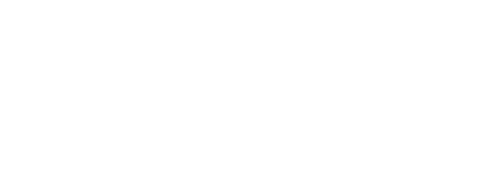 Н.А. Беляева№ вариантаКомбинация значений признаковРезультат Услуги, за которым обращается заявитель «Выдача градостроительного плана земельного участка»Результат Услуги, за которым обращается заявитель «Выдача градостроительного плана земельного участка»Физическое лицо, заявитель обратился лично, земельный участок полностью или частично расположен в границах зон с особыми условиями использования территории, земельный участок образуется из земель и (или) земельных участков, которые находятся в государственной или муниципальной собственности и которые не обременены правами третьих лицФизическое лицо, заявитель обратился лично, земельный участок полностью или частично расположен в границах зон с особыми условиями использования территории, земельный участок не образуется из земель и (или) земельных участков, которые находятся в государственной или муниципальной собственности и которые не обременены правами третьих лицФизическое лицо, заявитель обратился лично, земельный участок не расположен в границах зон с особыми условиями использования территории, земельный участок образуется из земель и (или) земельных участков, которые находятся в государственной или муниципальной собственности и которые не обременены правами третьих лицФизическое лицо, заявитель обратился лично, земельный участок не расположен в границах зон с особыми условиями использования территории, земельный участок не образуется из земель и (или) земельных участков, которые находятся в государственной или муниципальной собственности и которые не обременены правами третьих лицФизическое лицо, заявитель обратился через представителя, земельный участок полностью или частично расположен в границах зон с особыми условиями использования территории, земельный участок образуется из земель и (или) земельных участков, которые находятся в государственной или муниципальной собственности и которые не обременены правами третьих лицФизическое лицо, заявитель обратился через представителя, земельный участок полностью или частично расположен в границах зон с особыми условиями использования территории, земельный участок не образуется из земель и (или) земельных участков, которые находятся в государственной или муниципальной собственности и которые не обременены правами третьих лицФизическое лицо, заявитель обратился через представителя, земельный участок не расположен в границах зон с особыми условиями использования территории, земельный участок образуется из земель и (или) земельных участков, которые находятся в государственной или муниципальной собственности и которые не обременены правами третьих лицФизическое лицо, заявитель обратился через представителя, земельный участок не расположен в границах зон с особыми условиями использования территории, земельный участок не образуется из земель и (или) земельных участков, которые находятся в государственной или муниципальной собственности и которые не обременены правами третьих лицЮридическое лицо, за представлением услуги обратился представитель заявителя действующий по доверенности, земельный участок полностью или частично расположен в границах зон с особыми условиями использования территории, земельный участок образуется из земель и (или) земельных участков, которые находятся в государственной или муниципальной собственности и которые не обременены правами третьих лицЮридическое лицо, за представлением услуги обратился представитель заявителя действующий по доверенности, земельный участок полностью или частично расположен в границах зон с особыми условиями использования территории, земельный участок не образуется из земель и (или) земельных участков, которые находятся в государственной или муниципальной собственности и которые не обременены правами третьих лицЮридическое лицо, за представлением услуги обратился представитель заявителя действующий по доверенности, земельный участок не расположен в границах зон с особыми условиями использования территории, земельный участок образуется из земель и (или) земельных участков, которые находятся в государственной или муниципальной собственности и которые не обременены правами третьих лицЮридическое лицо, за представлением услуги обратился представитель заявителя действующий по доверенности, земельный участок не расположен в границах зон с особыми условиями использования территории, земельный участок не образуется из земель и (или) земельных участков, которые находятся в государственной или муниципальной собственности и которые не обременены правами третьих лицЮридическое лицо, за представлением услуги обратилось лицо имеющее право действовать от имени юридического лица без доверенности, земельный участок полностью или частично расположен в границах зон с особыми условиями использования территории, земельный участок образуется из земель и (или) земельных участков, которые находятся в государственной или муниципальной собственности и которые не обременены правами третьих лицЮридическое лицо, за представлением услуги обратилось лицо имеющее право действовать от имени юридического лица без доверенности, земельный участок полностью или частично расположен в границах зон с особыми условиями использования территории, земельный участок не образуется из земель и (или) земельных участков, которые находятся в государственной или муниципальной собственности и которые не обременены правами третьих лицЮридическое лицо, за представлением услуги обратилось лицо имеющее право действовать от имени юридического лица без доверенности, земельный участок не расположен в границах зон с особыми условиями использования территории, земельный участок образуется из земель и (или) земельных участков, которые находятся в государственной или муниципальной собственности и которые не обременены правами третьих лицЮридическое лицо, за представлением услуги обратилось лицо имеющее право действовать от имени юридического лица без доверенности, земельный участок не расположен в границах зон с особыми условиями использования территории, земельный участок не образуется из земель и (или) земельных участков, которые находятся в государственной или муниципальной собственности и которые не обременены правами третьих лицИндивидуальный предприниматель, заявитель обратился лично, земельный участок полностью или частично расположен в границах зон с особыми условиями использования территории, земельный участок образуется из земель и (или) земельных участков, которые находятся в государственной или муниципальной собственности и которые не обременены правами третьих лицИндивидуальный предприниматель, заявитель обратился лично, земельный участок полностью или частично расположен в границах зон с особыми условиями использования территории, земельный участок не образуется из земель и (или) земельных участков, которые находятся в государственной или муниципальной собственности и которые не обременены правами третьих лицИндивидуальный предприниматель, заявитель обратился лично, земельный участок не расположен в границах зон с особыми условиями использования территории, земельный участок образуется из земель и (или) земельных участков, которые находятся в государственной или муниципальной собственности и которые не обременены правами третьих лицИндивидуальный предприниматель, заявитель обратился лично, земельный участок не расположен в границах зон с особыми условиями использования территории, земельный участок не образуется из земель и (или) земельных участков, которые находятся в государственной или муниципальной собственности и которые не обременены правами третьих лицИндивидуальный предприниматель, заявитель обратился через представителя, земельный участок полностью или частично расположен в границах зон с особыми условиями использования территории, земельный участок образуется из земель и (или) земельных участков, которые находятся в государственной или муниципальной собственности и которые не обременены правами третьих лицИндивидуальный предприниматель, заявитель обратился через представителя, земельный участок полностью или частично расположен в границах зон с особыми условиями использования территории, земельный участок не образуется из земель и (или) земельных участков, которые находятся в государственной или муниципальной собственности и которые не обременены правами третьих лицИндивидуальный предприниматель, заявитель обратился через представителя, земельный участок не расположен в границах зон с особыми условиями использования территории, земельный участок образуется из земель и (или) земельных участков, которые находятся в государственной или муниципальной собственности и которые не обременены правами третьих лицИндивидуальный предприниматель, заявитель обратился через представителя, земельный участок не расположен в границах зон с особыми условиями использования территории, земельный участок не образуется из земель и (или) земельных участков, которые находятся в государственной или муниципальной собственности и которые не обременены правами третьих лицУчастники инвестиционных процессов (инвесторы, резиденты территории опережающего развития, резиденты свободного порта Владивосток), заявитель обратился лично, земельный участок полностью или частично расположен в границах зон с особыми условиями использования территории, земельный участок образуется из земель и (или) земельных участков, которые находятся в государственной или муниципальной собственности и которые не обременены правами третьих лицУчастники инвестиционных процессов (инвесторы, резиденты территории опережающего развития, резиденты свободного порта Владивосток), заявитель обратился лично, земельный участок полностью или частично расположен в границах зон с особыми условиями использования территории, земельный участок не образуется из земель и (или) земельных участков, которые находятся в государственной или муниципальной собственности и которые не обременены правами третьих лицУчастники инвестиционных процессов (инвесторы, резиденты территории опережающего развития, резиденты свободного порта Владивосток), заявитель обратился лично, земельный участок не расположен в границах зон с особыми условиями использования территории, земельный участок образуется из земель и (или) земельных участков, которые находятся в государственной или муниципальной собственности и которые не обременены правами третьих лицУчастники инвестиционных процессов (инвесторы, резиденты территории опережающего развития, резиденты свободного порта Владивосток), заявитель обратился лично, земельный участок не расположен в границах зон с особыми условиями использования территории, земельный участок не образуется из земель и (или) земельных участков, которые находятся в государственной или муниципальной собственности и которые не обременены правами третьих лицУчастники инвестиционных процессов (инвесторы, резиденты территории опережающего развития, резиденты свободного порта Владивосток), заявитель обратился через представителя, земельный участок полностью или частично расположен в границах зон с особыми условиями использования территории, земельный участок образуется из земель и (или) земельных участков, которые находятся в государственной или муниципальной собственности и которые не обременены правами третьих лицУчастники инвестиционных процессов (инвесторы, резиденты территории опережающего развития, резиденты свободного порта Владивосток), заявитель обратился через представителя, земельный участок полностью или частично расположен в границах зон с особыми условиями использования территории, земельный участок не образуется из земель и (или) земельных участков, которые находятся в государственной или муниципальной собственности и которые не обременены правами третьих лицУчастники инвестиционных процессов (инвесторы, резиденты территории опережающего развития, резиденты свободного порта Владивосток), заявитель обратился через представителя, земельный участок не расположен в границах зон с особыми условиями использования территории, земельный участок образуется из земель и (или) земельных участков, которые находятся в государственной или муниципальной собственности и которые не обременены правами третьих лицУчастники инвестиционных процессов (инвесторы, резиденты территории опережающего развития, резиденты свободного порта Владивосток), заявитель обратился через представителя, земельный участок не расположен в границах зон с особыми условиями использования территории, земельный участок не образуется из земель и (или) земельных участков, которые находятся в государственной или муниципальной собственности и которые не обременены правами третьих лицРезультат Услуги, за которым обращается заявитель «Выдача дубликата градостроительного плана земельного участка»Результат Услуги, за которым обращается заявитель «Выдача дубликата градостроительного плана земельного участка»Физическое лицо, заявитель обратился личноФизическое лицо, заявитель обратился через представителяИндивидуальный предприниматель, заявитель обратился личноИндивидуальный предприниматель, заявитель обратился через представителяУчастники инвестиционных процессов (инвесторы, резиденты территории опережающего развития, резиденты свободного порта Владивосток), заявитель обратился личноУчастники инвестиционных процессов (инвесторы, резиденты территории опережающего развития, резиденты свободного порта Владивосток), заявитель обратился через представителяЮридическое лицо, за представлением услуги обратился представитель заявителя действующий по доверенностиЮридическое лицо, за представлением услуги обратилось лицо имеющее право действовать от имени юридического лица без доверенностиРезультат Услуги, за которым обращается заявитель «Исправление допущенных опечаток и ошибок в градостроительном плане земельного участка»Результат Услуги, за которым обращается заявитель «Исправление допущенных опечаток и ошибок в градостроительном плане земельного участка»Физическое лицо, заявитель обратился личноФизическое лицо, заявитель обратился через представителяИндивидуальный предприниматель, заявитель обратился личноИндивидуальный предприниматель, заявитель обратился через представителяУчастники инвестиционных процессов (инвесторы, резиденты территории опережающего развития, резиденты свободного порта Владивосток), заявитель обратился личноУчастники инвестиционных процессов (инвесторы, резиденты территории опережающего развития, резиденты свободного порта Владивосток), заявитель обратился через представителяЮридическое лицо, за представлением услуги обратился представитель заявителя действующий по доверенностиЮридическое лицо, за представлением услуги обратилось лицо имеющее право действовать от имени юридического лица без доверенности№ п/пПризнак заявителяЗначения признака заявителяРезультат Услуги «Выдача градостроительного плана земельного участка»Результат Услуги «Выдача градостроительного плана земельного участка»Результат Услуги «Выдача градостроительного плана земельного участка»Категория заявителя1. Физическое лицо.2. Юридическое лицо.3. Индивидуальный предприниматель.4. Участники инвестиционных процессов (инвесторы, резиденты территории опережающего развития, резиденты свободного порта Владивосток)Заявитель обратился лично или через представителя?1. Заявитель обратился лично.2. Заявитель обратился через представителяЗемельный участок расположен в границах зон с особыми условиями использования территории?1. Земельный участок полностью или частично расположен в границах зон с особыми условиями использования территории.2. Земельный участок не расположен в границах зон с особыми условиями использования территорииОбразуется ли земельный участок для размещения объектов федерального значения, объектов регионального значения, объектов местного значения из земель и (или) земельных участков, которые находятся в государственной или муниципальной собственности и которые не обременены правами третьих лиц, за исключением сервитута, публичного сервитута?1. Земельный участок образуется из земель и (или) земельных участков, которые находятся в государственной или муниципальной собственности и которые не обременены правами третьих лиц.2. Земельный участок не образуется из земель и (или) земельных участков, которые находятся в государственной или муниципальной собственности и которые не обременены правами третьих лицЮридическое лицо обратилось посредством законного представителя ?1. За представлением услуги обратился представитель заявителя действующий по доверенности.2. За представлением услуги обратилось лицо имеющее право действовать от имени юридического лица без доверенностиРезультат Услуги «Выдача дубликата градостроительного плана земельного участка»Результат Услуги «Выдача дубликата градостроительного плана земельного участка»Результат Услуги «Выдача дубликата градостроительного плана земельного участка»Категория заявителя1. Физическое лицо.2. Индивидуальный предприниматель.3. Участники инвестиционных процессов (инвесторы, резиденты территории опережающего развития, резиденты свободного порта Владивосток).4. Юридическое лицоКто обращается за услугой?1. Заявитель обратился лично.2. Заявитель обратился через представителяЮридическое лицо обратилось посредством законного представителя?1. За представлением услуги обратился представитель заявителя действующий по доверенности.2. За представлением услуги обратилось лицо имеющее право действовать от имени юридического лица без доверенностиРезультат Услуги «Исправление допущенных опечаток и ошибок в градостроительном плане земельного участка»Результат Услуги «Исправление допущенных опечаток и ошибок в градостроительном плане земельного участка»Результат Услуги «Исправление допущенных опечаток и ошибок в градостроительном плане земельного участка»Категория заявителя1. Физическое лицо.2. Индивидуальный предприниматель.3. Участники инвестиционных процессов (инвесторы, резиденты территории опережающего развития, резиденты свободного порта Владивосток).4. Юридическое лицоЗаявитель обращается лично или через представителя?1. Заявитель обратился лично.2. Заявитель обратился через представителяЮридическое лицо обратилось посредством законного представителя?1. За представлением услуги обратился представитель заявителя действующий по доверенности.2. За представлением услуги обратилось лицо имеющее право действовать от имени юридического лица без доверенности№ п/пВарианты предоставления Услуги, в которых данный межведомственный запрос необходим12Выдача градостроительного плана земельного участка, физическое лицо, заявитель обратился лично, земельный участок полностью или частично расположен в границах зон с особыми условиями использования территории, земельный участок образуется из земель и (или) земельных участков, которые находятся в государственной или муниципальной собственности и которые не обременены правами третьих лицСведения из Единого государственного реестра недвижимости (Федеральная служба государственной регистрации, кадастра и картографии).Направляемые в запросе сведения:кадастровый номер.Запрашиваемые в запросе сведения и цели использования запрашиваемых в запросе сведений:дата присвоения кадастрового номера (принятие решения, межведомственное взаимодействие);ранее присвоенный государственный учетный номер (принятие решения, межведомственное взаимодействие);местоположение (принятие решения, межведомственное взаимодействие);площадь, м2 (принятие решения, межведомственное взаимодействие);кадастровая стоимость (принятие решения, межведомственное взаимодействие);категория земель (принятие решения, межведомственное взаимодействие);виды разрешенного использования (принятие решения, межведомственное взаимодействие);сведения о лесах, водных объектах и об иных природных объектах, расположенных в пределах земельного участка (принятие решения, межведомственное взаимодействие);сведения о том, что земельный участок полностью расположен в границах зоны с особыми условиями использования территории, территории объекта культурного наследия, публичного сервитута (принятие решения, межведомственное взаимодействие);сведения о том, что земельный участок расположен в границах особой экономической зоны, территории опережающего социально-экономического развития, зоны территориального развития в Российской Федерации, игорной зоны (принятие решения, межведомственное взаимодействие);сведения о том, что земельный участок расположен в границах особо охраняемой природной территории, охотничьих угодий, лесничеств (принятие решения, межведомственное взаимодействие);особые отметки (принятие решения, межведомственное взаимодействие);правообладатель (принятие решения, межведомственное взаимодействие);ограничение прав и обременение объекта недвижимости (принятие решения, межведомственное взаимодействие)Выдача градостроительного плана земельного участка, физическое лицо, заявитель обратился лично, земельный участок полностью или частично расположен в границах зон с особыми условиями использования территории, земельный участок не образуется из земель и (или) земельных участков, которые находятся в государственной или муниципальной собственности и которые не обременены правами третьих лицСведения из Единого государственного реестра недвижимости (Федеральная служба государственной регистрации, кадастра и картографии).Направляемые в запросе сведения:кадастровый номер.Запрашиваемые в запросе сведения и цели использования запрашиваемых в запросе сведений:дата присвоения кадастрового номера (принятие решения, межведомственное взаимодействие);ранее присвоенный государственный учетный номер (принятие решения, межведомственное взаимодействие);местоположение (принятие решения, межведомственное взаимодействие);площадь, м2 (принятие решения, межведомственное взаимодействие);кадастровая стоимость (принятие решения, межведомственное взаимодействие);категория земель (принятие решения, межведомственное взаимодействие);виды разрешенного использования (принятие решения, межведомственное взаимодействие);сведения о лесах, водных объектах и об иных природных объектах, расположенных в пределах земельного участка (принятие решения, межведомственное взаимодействие);сведения о том, что земельный участок полностью расположен в границах зоны с особыми условиями использования территории, территории объекта культурного наследия, публичного сервитута (принятие решения, межведомственное взаимодействие);сведения о том, что земельный участок расположен в границах особой экономической зоны, территории опережающего социально-экономического развития, зоны территориального развития в Российской Федерации, игорной зоны (принятие решения, межведомственное взаимодействие);сведения о том, что земельный участок расположен в границах особо охраняемой природной территории, охотничьих угодий, лесничеств (принятие решения, межведомственное взаимодействие);особые отметки (принятие решения, межведомственное взаимодействие);правообладатель (принятие решения, межведомственное взаимодействие);ограничение прав и обременение объекта недвижимости (принятие решения, межведомственное взаимодействие)Выдача градостроительного плана земельного участка, физическое лицо, заявитель обратился лично, земельный участок не расположен в границах зон с особыми условиями использования территории, земельный участок образуется из земель и (или) земельных участков, которые находятся в государственной или муниципальной собственности и которые не обременены правами третьих лицСведения из Единого государственного реестра недвижимости (Федеральная служба государственной регистрации, кадастра и картографии).Направляемые в запросе сведения:кадастровый номер.Запрашиваемые в запросе сведения и цели использования запрашиваемых в запросе сведений:дата присвоения кадастрового номера (принятие решения, межведомственное взаимодействие);ранее присвоенный государственный учетный номер (принятие решения, межведомственное взаимодействие);местоположение (принятие решения, межведомственное взаимодействие);площадь, м2 (принятие решения, межведомственное взаимодействие);кадастровая стоимость (принятие решения, межведомственное взаимодействие);категория земель (принятие решения, межведомственное взаимодействие);виды разрешенного использования (принятие решения, межведомственное взаимодействие);сведения о лесах, водных объектах и об иных природных объектах, расположенных в пределах земельного участка (принятие решения, межведомственное взаимодействие);сведения о том, что земельный участок полностью расположен в границах зоны с особыми условиями использования территории, территории объекта культурного наследия, публичного сервитута (принятие решения, межведомственное взаимодействие);сведения о том, что земельный участок расположен в границах особой экономической зоны, территории опережающего социально-экономического развития, зоны территориального развития в Российской Федерации, игорной зоны (принятие решения, межведомственное взаимодействие);сведения о том, что земельный участок расположен в границах особо охраняемой природной территории, охотничьих угодий, лесничеств (принятие решения, межведомственное взаимодействие);особые отметки (принятие решения, межведомственное взаимодействие);правообладатель (принятие решения, межведомственное взаимодействие);ограничение прав и обременение объекта недвижимости (принятие решения, межведомственное взаимодействие)Выдача градостроительного плана земельного участка, физическое лицо, заявитель обратился лично, земельный участок не расположен в границах зон с особыми условиями использования территории, земельный участок не образуется из земель и (или) земельных участков, которые находятся в государственной или муниципальной собственности и которые не обременены правами третьих лицСведения из Единого государственного реестра недвижимости (Федеральная служба государственной регистрации, кадастра и картографии).Направляемые в запросе сведения:кадастровый номер.Запрашиваемые в запросе сведения и цели использования запрашиваемых в запросе сведений:дата присвоения кадастрового номера (принятие решения, межведомственное взаимодействие);ранее присвоенный государственный учетный номер (принятие решения, межведомственное взаимодействие);местоположение (принятие решения, межведомственное взаимодействие);площадь, м2 (принятие решения, межведомственное взаимодействие);кадастровая стоимость (принятие решения, межведомственное взаимодействие);категория земель (принятие решения, межведомственное взаимодействие);виды разрешенного использования (принятие решения, межведомственное взаимодействие);сведения о лесах, водных объектах и об иных природных объектах, расположенных в пределах земельного участка (принятие решения, межведомственное взаимодействие);сведения о том, что земельный участок полностью расположен в границах зоны с особыми условиями использования территории, территории объекта культурного наследия, публичного сервитута (принятие решения, межведомственное взаимодействие);сведения о том, что земельный участок расположен в границах особой экономической зоны, территории опережающего социально-экономического развития, зоны территориального развития в Российской Федерации, игорной зоны (принятие решения, межведомственное взаимодействие);сведения о том, что земельный участок расположен в границах особо охраняемой природной территории, охотничьих угодий, лесничеств (принятие решения, межведомственное взаимодействие);особые отметки (принятие решения, межведомственное взаимодействие);правообладатель (принятие решения, межведомственное взаимодействие);ограничение прав и обременение объекта недвижимости (принятие решения, межведомственное взаимодействие)Выдача градостроительного плана земельного участка, физическое лицо, заявитель обратился через представителя, земельный участок полностью или частично расположен в границах зон с особыми условиями использования территории, земельный участок образуется из земель и (или) земельных участков, которые находятся в государственной или муниципальной собственности и которые не обременены правами третьих лицСведения из Единого государственного реестра недвижимости (Федеральная служба государственной регистрации, кадастра и картографии).Направляемые в запросе сведения:кадастровый номер.Запрашиваемые в запросе сведения и цели использования запрашиваемых в запросе сведений:дата присвоения кадастрового номера (принятие решения, межведомственное взаимодействие);ранее присвоенный государственный учетный номер (принятие решения, межведомственное взаимодействие);местоположение (принятие решения, межведомственное взаимодействие);площадь, м2 (принятие решения, межведомственное взаимодействие);кадастровая стоимость (принятие решения, межведомственное взаимодействие);категория земель (принятие решения, межведомственное взаимодействие);виды разрешенного использования (принятие решения, межведомственное взаимодействие);сведения о лесах, водных объектах и об иных природных объектах, расположенных в пределах земельного участка (принятие решения, межведомственное взаимодействие);сведения о том, что земельный участок полностью расположен в границах зоны с особыми условиями использования территории, территории объекта культурного наследия, публичного сервитута (принятие решения, межведомственное взаимодействие);сведения о том, что земельный участок расположен в границах особой экономической зоны, территории опережающего социально-экономического развития, зоны территориального развития в Российской Федерации, игорной зоны (принятие решения, межведомственное взаимодействие);сведения о том, что земельный участок расположен в границах особо охраняемой природной территории, охотничьих угодий, лесничеств (принятие решения, межведомственное взаимодействие);особые отметки (принятие решения, межведомственное взаимодействие);правообладатель (принятие решения, межведомственное взаимодействие);ограничение прав и обременение объекта недвижимости (принятие решения, межведомственное взаимодействие)Выдача градостроительного плана земельного участка, физическое лицо, заявитель обратился через представителя, земельный участок полностью или частично расположен в границах зон с особыми условиями использования территории, земельный участок не образуется из земель и (или) земельных участков, которые находятся в государственной или муниципальной собственности и которые не обременены правами третьих лицСведения из Единого государственного реестра недвижимости (Федеральная служба государственной регистрации, кадастра и картографии).Направляемые в запросе сведения:кадастровый номер.Запрашиваемые в запросе сведения и цели использования запрашиваемых в запросе сведений:дата присвоения кадастрового номера (принятие решения, межведомственное взаимодействие);ранее присвоенный государственный учетный номер (принятие решения, межведомственное взаимодействие);местоположение (принятие решения, межведомственное взаимодействие);площадь, м2 (принятие решения, межведомственное взаимодействие);кадастровая стоимость (принятие решения, межведомственное взаимодействие);категория земель (принятие решения, межведомственное взаимодействие);виды разрешенного использования (принятие решения, межведомственное взаимодействие);сведения о лесах, водных объектах и об иных природных объектах, расположенных в пределах земельного участка (принятие решения, межведомственное взаимодействие);сведения о том, что земельный участок полностью расположен в границах зоны с особыми условиями использования территории, территории объекта культурного наследия, публичного сервитута (принятие решения, межведомственное взаимодействие);сведения о том, что земельный участок расположен в границах особой экономической зоны, территории опережающего социально-экономического развития, зоны территориального развития в Российской Федерации, игорной зоны (принятие решения, межведомственное взаимодействие);сведения о том, что земельный участок расположен в границах особо охраняемой природной территории, охотничьих угодий, лесничеств (принятие решения, межведомственное взаимодействие);особые отметки (принятие решения, межведомственное взаимодействие);правообладатель (принятие решения, межведомственное взаимодействие);ограничение прав и обременение объекта недвижимости (принятие решения, межведомственное взаимодействие)Выдача градостроительного плана земельного участка, физическое лицо, заявитель обратился через представителя, земельный участок не расположен в границах зон с особыми условиями использования территории, земельный участок образуется из земель и (или) земельных участков, которые находятся в государственной или муниципальной собственности и которые не обременены правами третьих лицСведения из Единого государственного реестра недвижимости (Федеральная служба государственной регистрации, кадастра и картографии).Направляемые в запросе сведения:кадастровый номер.Запрашиваемые в запросе сведения и цели использования запрашиваемых в запросе сведений:дата присвоения кадастрового номера (принятие решения, межведомственное взаимодействие);ранее присвоенный государственный учетный номер (принятие решения, межведомственное взаимодействие);местоположение (принятие решения, межведомственное взаимодействие);площадь, м2 (принятие решения, межведомственное взаимодействие);кадастровая стоимость (принятие решения, межведомственное взаимодействие);категория земель (принятие решения, межведомственное взаимодействие);виды разрешенного использования (принятие решения, межведомственное взаимодействие);сведения о лесах, водных объектах и об иных природных объектах, расположенных в пределах земельного участка (принятие решения, межведомственное взаимодействие);сведения о том, что земельный участок полностью расположен в границах зоны с особыми условиями использования территории, территории объекта культурного наследия, публичного сервитута (принятие решения, межведомственное взаимодействие);сведения о том, что земельный участок расположен в границах особой экономической зоны, территории опережающего социально-экономического развития, зоны территориального развития в Российской Федерации, игорной зоны (принятие решения, межведомственное взаимодействие);сведения о том, что земельный участок расположен в границах особо охраняемой природной территории, охотничьих угодий, лесничеств (принятие решения, межведомственное взаимодействие);особые отметки (принятие решения, межведомственное взаимодействие);правообладатель (принятие решения, межведомственное взаимодействие);ограничение прав и обременение объекта недвижимости (принятие решения, межведомственное взаимодействие)Выдача градостроительного плана земельного участка, физическое лицо, заявитель обратился через представителя, земельный участок не расположен в границах зон с особыми условиями использования территории, земельный участок не образуется из земель и (или) земельных участков, которые находятся в государственной или муниципальной собственности и которые не обременены правами третьих лицСведения из Единого государственного реестра недвижимости (Федеральная служба государственной регистрации, кадастра и картографии).Направляемые в запросе сведения:кадастровый номер.Запрашиваемые в запросе сведения и цели использования запрашиваемых в запросе сведений:дата присвоения кадастрового номера (принятие решения, межведомственное взаимодействие);ранее присвоенный государственный учетный номер (принятие решения, межведомственное взаимодействие);местоположение (принятие решения, межведомственное взаимодействие);площадь, м2 (принятие решения, межведомственное взаимодействие);кадастровая стоимость (принятие решения, межведомственное взаимодействие);категория земель (принятие решения, межведомственное взаимодействие);виды разрешенного использования (принятие решения, межведомственное взаимодействие);сведения о лесах, водных объектах и об иных природных объектах, расположенных в пределах земельного участка (принятие решения, межведомственное взаимодействие);сведения о том, что земельный участок полностью расположен в границах зоны с особыми условиями использования территории, территории объекта культурного наследия, публичного сервитута (принятие решения, межведомственное взаимодействие);сведения о том, что земельный участок расположен в границах особой экономической зоны, территории опережающего социально-экономического развития, зоны территориального развития в Российской Федерации, игорной зоны (принятие решения, межведомственное взаимодействие);сведения о том, что земельный участок расположен в границах особо охраняемой природной территории, охотничьих угодий, лесничеств (принятие решения, межведомственное взаимодействие);особые отметки (принятие решения, межведомственное взаимодействие);правообладатель (принятие решения, межведомственное взаимодействие);ограничение прав и обременение объекта недвижимости (принятие решения, межведомственное взаимодействие)Выдача градостроительного плана земельного участка, юридическое лицо, за представлением услуги обратился представитель заявителя действующий по доверенности, земельный участок полностью или частично расположен в границах зон с особыми условиями использования территории, земельный участок образуется из земель и (или) земельных участков, которые находятся в государственной или муниципальной собственности и которые не обременены правами третьих лицСведения из Единого государственного реестра недвижимости (Федеральная служба государственной регистрации, кадастра и картографии).Направляемые в запросе сведения:кадастровый номер.Запрашиваемые в запросе сведения и цели использования запрашиваемых в запросе сведений:дата присвоения кадастрового номера (принятие решения, межведомственное взаимодействие);ранее присвоенный государственный учетный номер (принятие решения, межведомственное взаимодействие);местоположение (принятие решения, межведомственное взаимодействие);площадь, м2 (принятие решения, межведомственное взаимодействие);кадастровая стоимость (принятие решения, межведомственное взаимодействие);категория земель (принятие решения, межведомственное взаимодействие);виды разрешенного использования (принятие решения, межведомственное взаимодействие);сведения о лесах, водных объектах и об иных природных объектах, расположенных в пределах земельного участка (принятие решения, межведомственное взаимодействие);сведения о том, что земельный участок полностью расположен в границах зоны с особыми условиями использования территории, территории объекта культурного наследия, публичного сервитута (принятие решения, межведомственное взаимодействие);сведения о том, что земельный участок расположен в границах особой экономической зоны, территории опережающего социально-экономического развития, зоны территориального развития в Российской Федерации, игорной зоны (принятие решения, межведомственное взаимодействие);сведения о том, что земельный участок расположен в границах особо охраняемой природной территории, охотничьих угодий, лесничеств (принятие решения, межведомственное взаимодействие);особые отметки (принятие решения, межведомственное взаимодействие);правообладатель (принятие решения, межведомственное взаимодействие);ограничение прав и обременение объекта недвижимости (принятие решения, межведомственное взаимодействие)Предоставление выписки из ЕГРЮЛ, ЕГРИП в форме электронного документа (Федеральная налоговая служба).Направляемые в запросе сведения:ИНН.Запрашиваемые в запросе сведения и цели использования запрашиваемых в запросе сведений:полное наименование юридического лица (принятие решения, межведомственное взаимодействие);ИНН (принятие решения, межведомственное взаимодействие);ОГРН (принятие решения, межведомственное взаимодействие);адрес юридического лица (принятие решения, межведомственное взаимодействие);организационно-правовая форма организации (принятие решения, межведомственное взаимодействие);сведения о видах экономической деятельности (принятие решения, межведомственное взаимодействие);дата постановки на учет (принятие решения, направление заявителю);наименование налогового органа (принятие решения, направление заявителю);дата регистрации (принятие решения, направление заявителю);сведения об учредителях - физических лицах (принятие решения, направление заявителю)Выдача градостроительного плана земельного участка, юридическое лицо, за представлением услуги обратился представитель заявителя действующий по доверенности, земельный участок полностью или частично расположен в границах зон с особыми условиями использования территории, земельный участок не образуется из земель и (или) земельных участков, которые находятся в государственной или муниципальной собственности и которые не обременены правами третьих лицСведения из Единого государственного реестра недвижимости (Федеральная служба государственной регистрации, кадастра и картографии).Направляемые в запросе сведения:кадастровый номер.Запрашиваемые в запросе сведения и цели использования запрашиваемых в запросе сведений:дата присвоения кадастрового номера (принятие решения, межведомственное взаимодействие);ранее присвоенный государственный учетный номер (принятие решения, межведомственное взаимодействие);местоположение (принятие решения, межведомственное взаимодействие);площадь, м2 (принятие решения, межведомственное взаимодействие);кадастровая стоимость (принятие решения, межведомственное взаимодействие);категория земель (принятие решения, межведомственное взаимодействие);виды разрешенного использования (принятие решения, межведомственное взаимодействие);сведения о лесах, водных объектах и об иных природных объектах, расположенных в пределах земельного участка (принятие решения, межведомственное взаимодействие);сведения о том, что земельный участок полностью расположен в границах зоны с особыми условиями использования территории, территории объекта культурного наследия, публичного сервитута (принятие решения, межведомственное взаимодействие);сведения о том, что земельный участок расположен в границах особой экономической зоны, территории опережающего социально-экономического развития, зоны территориального развития в Российской Федерации, игорной зоны (принятие решения, межведомственное взаимодействие);сведения о том, что земельный участок расположен в границах особо охраняемой природной территории, охотничьих угодий, лесничеств (принятие решения, межведомственное взаимодействие);особые отметки (принятие решения, межведомственное взаимодействие);правообладатель (принятие решения, межведомственное взаимодействие);ограничение прав и обременение объекта недвижимости (принятие решения, межведомственное взаимодействие)Предоставление выписки из ЕГРЮЛ, ЕГРИП в форме электронного документа (Федеральная налоговая служба).Направляемые в запросе сведения:ИНН.Запрашиваемые в запросе сведения и цели использования запрашиваемых в запросе сведений:полное наименование юридического лица (принятие решения, межведомственное взаимодействие);ИНН (принятие решения, межведомственное взаимодействие);ОГРН (принятие решения, межведомственное взаимодействие);адрес юридического лица (принятие решения, межведомственное взаимодействие);организационно-правовая форма организации (принятие решения, межведомственное взаимодействие);сведения о видах экономической деятельности (принятие решения, межведомственное взаимодействие);дата постановки на учет (принятие решения, направление заявителю);наименование налогового органа (принятие решения, направление заявителю);дата регистрации (принятие решения, направление заявителю);сведения об учредителях - физических лицах (принятие решения, направление заявителю)Выдача градостроительного плана земельного участка, юридическое лицо, за представлением услуги обратился представитель заявителя действующий по доверенности, земельный участок не расположен в границах зон с особыми условиями использования территории, земельный участок образуется из земель и (или) земельных участков, которые находятся в государственной или муниципальной собственности и которые не обременены правами третьих лицСведения из Единого государственного реестра недвижимости (Федеральная служба государственной регистрации, кадастра и картографии).Направляемые в запросе сведения:кадастровый номер.Запрашиваемые в запросе сведения и цели использования запрашиваемых в запросе сведений:дата присвоения кадастрового номера (принятие решения, межведомственное взаимодействие);ранее присвоенный государственный учетный номер (принятие решения, межведомственное взаимодействие);местоположение (принятие решения, межведомственное взаимодействие);площадь, м2 (принятие решения, межведомственное взаимодействие);кадастровая стоимость (принятие решения, межведомственное взаимодействие);категория земель (принятие решения, межведомственное взаимодействие);виды разрешенного использования (принятие решения, межведомственное взаимодействие);сведения о лесах, водных объектах и об иных природных объектах, расположенных в пределах земельного участка (принятие решения, межведомственное взаимодействие);сведения о том, что земельный участок полностью расположен в границах зоны с особыми условиями использования территории, территории объекта культурного наследия, публичного сервитута (принятие решения, межведомственное взаимодействие);сведения о том, что земельный участок расположен в границах особой экономической зоны, территории опережающего социально-экономического развития, зоны территориального развития в Российской Федерации, игорной зоны (принятие решения, межведомственное взаимодействие);сведения о том, что земельный участок расположен в границах особо охраняемой природной территории, охотничьих угодий, лесничеств (принятие решения, межведомственное взаимодействие);особые отметки (принятие решения, межведомственное взаимодействие);правообладатель (принятие решения, межведомственное взаимодействие);ограничение прав и обременение объекта недвижимости (принятие решения, межведомственное взаимодействие)Предоставление выписки из ЕГРЮЛ, ЕГРИП в форме электронного документа (Федеральная налоговая служба).Направляемые в запросе сведения:ИНН.Запрашиваемые в запросе сведения и цели использования запрашиваемых в запросе сведений:полное наименование юридического лица (принятие решения, межведомственное взаимодействие);ИНН (принятие решения, межведомственное взаимодействие);ОГРН (принятие решения, межведомственное взаимодействие);адрес юридического лица (принятие решения, межведомственное взаимодействие);организационно-правовая форма организации (принятие решения, межведомственное взаимодействие);сведения о видах экономической деятельности (принятие решения, межведомственное взаимодействие);дата постановки на учет (принятие решения, направление заявителю);наименование налогового органа (принятие решения, направление заявителю);дата регистрации (принятие решения, направление заявителю);сведения об учредителях - физических лицах (принятие решения, направление заявителю)Выдача градостроительного плана земельного участка, юридическое лицо, за представлением услуги обратился представитель заявителя действующий по доверенности, земельный участок не расположен в границах зон с особыми условиями использования территории, земельный участок не образуется из земель и (или) земельных участков, которые находятся в государственной или муниципальной собственности и которые не обременены правами третьих лицСведения из Единого государственного реестра недвижимости (Федеральная служба государственной регистрации, кадастра и картографии).Направляемые в запросе сведения:кадастровый номер.Запрашиваемые в запросе сведения и цели использования запрашиваемых в запросе сведений:дата присвоения кадастрового номера (принятие решения, межведомственное взаимодействие);ранее присвоенный государственный учетный номер (принятие решения, межведомственное взаимодействие);местоположение (принятие решения, межведомственное взаимодействие);площадь, м2 (принятие решения, межведомственное взаимодействие);кадастровая стоимость (принятие решения, межведомственное взаимодействие);категория земель (принятие решения, межведомственное взаимодействие);виды разрешенного использования (принятие решения, межведомственное взаимодействие);сведения о лесах, водных объектах и об иных природных объектах, расположенных в пределах земельного участка (принятие решения, межведомственное взаимодействие);сведения о том, что земельный участок полностью расположен в границах зоны с особыми условиями использования территории, территории объекта культурного наследия, публичного сервитута (принятие решения, межведомственное взаимодействие);сведения о том, что земельный участок расположен в границах особой экономической зоны, территории опережающего социально-экономического развития, зоны территориального развития в Российской Федерации, игорной зоны (принятие решения, межведомственное взаимодействие);сведения о том, что земельный участок расположен в границах особо охраняемой природной территории, охотничьих угодий, лесничеств (принятие решения, межведомственное взаимодействие);особые отметки (принятие решения, межведомственное взаимодействие);правообладатель (принятие решения, межведомственное взаимодействие);ограничение прав и обременение объекта недвижимости (принятие решения, межведомственное взаимодействие)Предоставление выписки из ЕГРЮЛ, ЕГРИП в форме электронного документа (Федеральная налоговая служба).Направляемые в запросе сведения:ИНН.Запрашиваемые в запросе сведения и цели использования запрашиваемых в запросе сведений:полное наименование юридического лица (принятие решения, межведомственное взаимодействие);ИНН (принятие решения, межведомственное взаимодействие);ОГРН (принятие решения, межведомственное взаимодействие);адрес юридического лица (принятие решения, межведомственное взаимодействие);организационно-правовая форма организации (принятие решения, межведомственное взаимодействие);сведения о видах экономической деятельности (принятие решения, межведомственное взаимодействие);дата постановки на учет (принятие решения, направление заявителю);наименование налогового органа (принятие решения, направление заявителю);дата регистрации (принятие решения, направление заявителю);сведения об учредителях - физических лицах (принятие решения, направление заявителю)Выдача градостроительного плана земельного участка, юридическое лицо, за представлением услуги обратилось лицо имеющее право действовать от имени юридического лица без доверенности, земельный участок полностью или частично расположен в границах зон с особыми условиями использования территории, земельный участок образуется из земель и (или) земельных участков, которые находятся в государственной или муниципальной собственности и которые не обременены правами третьих лицСведения из Единого государственного реестра недвижимости (Федеральная служба государственной регистрации, кадастра и картографии).Направляемые в запросе сведения:кадастровый номер.Запрашиваемые в запросе сведения и цели использования запрашиваемых в запросе сведений:дата присвоения кадастрового номера (принятие решения, межведомственное взаимодействие);ранее присвоенный государственный учетный номер (принятие решения, межведомственное взаимодействие);местоположение (принятие решения, межведомственное взаимодействие);площадь, м2 (принятие решения, межведомственное взаимодействие);кадастровая стоимость (принятие решения, межведомственное взаимодействие);категория земель (принятие решения, межведомственное взаимодействие);виды разрешенного использования (принятие решения, межведомственное взаимодействие);сведения о лесах, водных объектах и об иных природных объектах, расположенных в пределах земельного участка (принятие решения, межведомственное взаимодействие);сведения о том, что земельный участок полностью расположен в границах зоны с особыми условиями использования территории, территории объекта культурного наследия, публичного сервитута (принятие решения, межведомственное взаимодействие);сведения о том, что земельный участок расположен в границах особой экономической зоны, территории опережающего социально-экономического развития, зоны территориального развития в Российской Федерации, игорной зоны (принятие решения, межведомственное взаимодействие);сведения о том, что земельный участок расположен в границах особо охраняемой природной территории, охотничьих угодий, лесничеств (принятие решения, межведомственное взаимодействие);особые отметки (принятие решения, межведомственное взаимодействие);правообладатель (принятие решения, межведомственное взаимодействие);ограничение прав и обременение объекта недвижимости (принятие решения, межведомственное взаимодействие)Предоставление выписки из ЕГРЮЛ, ЕГРИП в форме электронного документа (Федеральная налоговая служба).Направляемые в запросе сведения:ИНН.Запрашиваемые в запросе сведения и цели использования запрашиваемых в запросе сведений:полное наименование юридического лица (принятие решения, межведомственное взаимодействие);ИНН (принятие решения, межведомственное взаимодействие);ОГРН (принятие решения, межведомственное взаимодействие);адрес юридического лица (принятие решения, межведомственное взаимодействие);организационно-правовая форма организации (принятие решения, межведомственное взаимодействие);сведения о видах экономической деятельности (принятие решения, межведомственное взаимодействие);дата постановки на учет (принятие решения, направление заявителю);наименование налогового органа (принятие решения, направление заявителю);дата регистрации (принятие решения, направление заявителю);сведения об учредителях - физических лицах (принятие решения, направление заявителю)Выдача градостроительного плана земельного участка, юридическое лицо, за представлением услуги обратилось лицо имеющее право действовать от имени юридического лица без доверенности, земельный участок полностью или частично расположен в границах зон с особыми условиями использования территории, земельный участок не образуется из земель и (или) земельных участков, которые находятся в государственной или муниципальной собственности и которые не обременены правами третьих лицСведения из Единого государственного реестра недвижимости (Федеральная служба государственной регистрации, кадастра и картографии).Направляемые в запросе сведения:кадастровый номер.Запрашиваемые в запросе сведения и цели использования запрашиваемых в запросе сведений:дата присвоения кадастрового номера (принятие решения, межведомственное взаимодействие);ранее присвоенный государственный учетный номер (принятие решения, межведомственное взаимодействие);местоположение (принятие решения, межведомственное взаимодействие);площадь, м2 (принятие решения, межведомственное взаимодействие);кадастровая стоимость (принятие решения, межведомственное взаимодействие);категория земель (принятие решения, межведомственное взаимодействие);виды разрешенного использования (принятие решения, межведомственное взаимодействие);сведения о лесах, водных объектах и об иных природных объектах, расположенных в пределах земельного участка (принятие решения, межведомственное взаимодействие);сведения о том, что земельный участок полностью расположен в границах зоны с особыми условиями использования территории, территории объекта культурного наследия, публичного сервитута (принятие решения, межведомственное взаимодействие);сведения о том, что земельный участок расположен в границах особой экономической зоны, территории опережающего социально-экономического развития, зоны территориального развития в Российской Федерации, игорной зоны (принятие решения, межведомственное взаимодействие);сведения о том, что земельный участок расположен в границах особо охраняемой природной территории, охотничьих угодий, лесничеств (принятие решения, межведомственное взаимодействие);особые отметки (принятие решения, межведомственное взаимодействие);правообладатель (принятие решения, межведомственное взаимодействие);ограничение прав и обременение объекта недвижимости (принятие решения, межведомственное взаимодействие)Предоставление выписки из ЕГРЮЛ, ЕГРИП в форме электронного документа (Федеральная налоговая служба).Направляемые в запросе сведения:ИНН.Запрашиваемые в запросе сведения и цели использования запрашиваемых в запросе сведений:полное наименование юридического лица (принятие решения, межведомственное взаимодействие);ИНН (принятие решения, межведомственное взаимодействие);ОГРН (принятие решения, межведомственное взаимодействие);адрес юридического лица (принятие решения, межведомственное взаимодействие);организационно-правовая форма организации (принятие решения, межведомственное взаимодействие);сведения о видах экономической деятельности (принятие решения, межведомственное взаимодействие);дата постановки на учет (принятие решения, направление заявителю);наименование налогового органа (принятие решения, направление заявителю);дата регистрации (принятие решения, направление заявителю);сведения об учредителях - физических лицах (принятие решения, направление заявителю)Выдача градостроительного плана земельного участка, юридическое лицо, за представлением услуги обратилось лицо имеющее право действовать от имени юридического лица без доверенности, земельный участок не расположен в границах зон с особыми условиями использования территории, земельный участок образуется из земель и (или) земельных участков, которые находятся в государственной или муниципальной собственности и которые не обременены правами третьих лицСведения из Единого государственного реестра недвижимости (Федеральная служба государственной регистрации, кадастра и картографии).Направляемые в запросе сведения:кадастровый номер.Запрашиваемые в запросе сведения и цели использования запрашиваемых в запросе сведений:дата присвоения кадастрового номера (принятие решения, межведомственное взаимодействие);ранее присвоенный государственный учетный номер (принятие решения, межведомственное взаимодействие);местоположение (принятие решения, межведомственное взаимодействие);площадь, м2 (принятие решения, межведомственное взаимодействие);кадастровая стоимость (принятие решения, межведомственное взаимодействие);категория земель (принятие решения, межведомственное взаимодействие);виды разрешенного использования (принятие решения, межведомственное взаимодействие);сведения о лесах, водных объектах и об иных природных объектах, расположенных в пределах земельного участка (принятие решения, межведомственное взаимодействие);сведения о том, что земельный участок полностью расположен в границах зоны с особыми условиями использования территории, территории объекта культурного наследия, публичного сервитута (принятие решения, межведомственное взаимодействие);сведения о том, что земельный участок расположен в границах особой экономической зоны, территории опережающего социально-экономического развития, зоны территориального развития в Российской Федерации, игорной зоны (принятие решения, межведомственное взаимодействие);сведения о том, что земельный участок расположен в границах особо охраняемой природной территории, охотничьих угодий, лесничеств (принятие решения, межведомственное взаимодействие);особые отметки (принятие решения, межведомственное взаимодействие);правообладатель (принятие решения, межведомственное взаимодействие);ограничение прав и обременение объекта недвижимости (принятие решения, межведомственное взаимодействие)Предоставление выписки из ЕГРЮЛ, ЕГРИП в форме электронного документа (Федеральная налоговая служба).Направляемые в запросе сведения:ИНН.Запрашиваемые в запросе сведения и цели использования запрашиваемых в запросе сведений:полное наименование юридического лица (принятие решения, межведомственное взаимодействие);ИНН (принятие решения, межведомственное взаимодействие);ОГРН (принятие решения, межведомственное взаимодействие);адрес юридического лица (принятие решения, межведомственное взаимодействие);организационно-правовая форма организации (принятие решения, межведомственное взаимодействие);сведения о видах экономической деятельности (принятие решения, межведомственное взаимодействие);дата постановки на учет (принятие решения, направление заявителю);наименование налогового органа (принятие решения, направление заявителю);дата регистрации (принятие решения, направление заявителю);сведения об учредителях - физических лицах (принятие решения, направление заявителю)Выдача градостроительного плана земельного участка, юридическое лицо, за представлением услуги обратилось лицо имеющее право действовать от имени юридического лица без доверенности, земельный участок не расположен в границах зон с особыми условиями использования территории, земельный участок не образуется из земель и (или) земельных участков, которые находятся в государственной или муниципальной собственности и которые не обременены правами третьих лицСведения из Единого государственного реестра недвижимости (Федеральная служба государственной регистрации, кадастра и картографии).Направляемые в запросе сведения:кадастровый номер.Запрашиваемые в запросе сведения и цели использования запрашиваемых в запросе сведений:дата присвоения кадастрового номера (принятие решения, межведомственное взаимодействие);ранее присвоенный государственный учетный номер (принятие решения, межведомственное взаимодействие);местоположение (принятие решения, межведомственное взаимодействие);площадь, м2 (принятие решения, межведомственное взаимодействие);кадастровая стоимость (принятие решения, межведомственное взаимодействие);категория земель (принятие решения, межведомственное взаимодействие);виды разрешенного использования (принятие решения, межведомственное взаимодействие);сведения о лесах, водных объектах и об иных природных объектах, расположенных в пределах земельного участка (принятие решения, межведомственное взаимодействие);сведения о том, что земельный участок полностью расположен в границах зоны с особыми условиями использования территории, территории объекта культурного наследия, публичного сервитута (принятие решения, межведомственное взаимодействие);сведения о том, что земельный участок расположен в границах особой экономической зоны, территории опережающего социально-экономического развития, зоны территориального развития в Российской Федерации, игорной зоны (принятие решения, межведомственное взаимодействие);сведения о том, что земельный участок расположен в границах особо охраняемой природной территории, охотничьих угодий, лесничеств (принятие решения, межведомственное взаимодействие);особые отметки (принятие решения, межведомственное взаимодействие);правообладатель (принятие решения, межведомственное взаимодействие);ограничение прав и обременение объекта недвижимости (принятие решения, межведомственное взаимодействие)Предоставление выписки из ЕГРЮЛ, ЕГРИП в форме электронного документа (Федеральная налоговая служба).Направляемые в запросе сведения:ИНН.Запрашиваемые в запросе сведения и цели использования запрашиваемых в запросе сведений:полное наименование юридического лица (принятие решения, межведомственное взаимодействие);ИНН (принятие решения, межведомственное взаимодействие);ОГРН (принятие решения, межведомственное взаимодействие);адрес юридического лица (принятие решения, межведомственное взаимодействие);организационно-правовая форма организации (принятие решения, межведомственное взаимодействие);сведения о видах экономической деятельности (принятие решения, межведомственное взаимодействие);дата постановки на учет (принятие решения, направление заявителю);наименование налогового органа (принятие решения, направление заявителю);дата регистрации (принятие решения, направление заявителю);сведения об учредителях - физических лицах (принятие решения, направление заявителю)Выдача градостроительного плана земельного участка, индивидуальный предприниматель, заявитель обратился лично, земельный участок полностью или частично расположен в границах зон с особыми условиями использования территории, земельный участок образуется из земель и (или) земельных участков, которые находятся в государственной или муниципальной собственности и которые не обременены правами третьих лицСведения из Единого государственного реестра недвижимости (Федеральная служба государственной регистрации, кадастра и картографии).Направляемые в запросе сведения:кадастровый номер.Запрашиваемые в запросе сведения и цели использования запрашиваемых в запросе сведений:дата присвоения кадастрового номера (принятие решения, межведомственное взаимодействие);ранее присвоенный государственный учетный номер (принятие решения, межведомственное взаимодействие);местоположение (принятие решения, межведомственное взаимодействие);площадь, м2 (принятие решения, межведомственное взаимодействие);кадастровая стоимость (принятие решения, межведомственное взаимодействие);категория земель (принятие решения, межведомственное взаимодействие);виды разрешенного использования (принятие решения, межведомственное взаимодействие);сведения о лесах, водных объектах и об иных природных объектах, расположенных в пределах земельного участка (принятие решения, межведомственное взаимодействие);сведения о том, что земельный участок полностью расположен в границах зоны с особыми условиями использования территории, территории объекта культурного наследия, публичного сервитута (принятие решения, межведомственное взаимодействие);сведения о том, что земельный участок расположен в границах особой экономической зоны, территории опережающего социально-экономического развития, зоны территориального развития в Российской Федерации, игорной зоны (принятие решения, межведомственное взаимодействие);сведения о том, что земельный участок расположен в границах особо охраняемой природной территории, охотничьих угодий, лесничеств (принятие решения, межведомственное взаимодействие);особые отметки (принятие решения, межведомственное взаимодействие);правообладатель (принятие решения, межведомственное взаимодействие);ограничение прав и обременение объекта недвижимости (принятие решения, межведомственное взаимодействие)Предоставление выписки из ЕГРЮЛ, ЕГРИП в форме электронного документа (Федеральная налоговая служба).Направляемые в запросе сведения:ИНН.Запрашиваемые в запросе сведения и цели использования запрашиваемых в запросе сведений:полное наименование юридического лица (принятие решения, межведомственное взаимодействие);ИНН (принятие решения, межведомственное взаимодействие);ОГРНИП (принятие решения, межведомственное взаимодействие);статус (принятие решения);фамилия (принятие решения, межведомственное взаимодействие);имя (принятие решения, межведомственное взаимодействие);отчество (при наличии) (принятие решения, межведомственное взаимодействие);дата рождения (принятие решения, межведомственное взаимодействие);место рождения (принятие решения, межведомственное взаимодействие);вид деятельности (принятие решения, межведомственное взаимодействие);сведения о лице, имеющем право без доверенности действовать от имени юридического лица (принятие решения, межведомственное взаимодействие)Выдача градостроительного плана земельного участка, индивидуальный предприниматель, заявитель обратился лично, земельный участок полностью или частично расположен в границах зон с особыми условиями использования территории, земельный участок не образуется из земель и (или) земельных участков, которые находятся в государственной или муниципальной собственности и которые не обременены правами третьих лицСведения из Единого государственного реестра недвижимости (Федеральная служба государственной регистрации, кадастра и картографии).Направляемые в запросе сведения:кадастровый номер.Запрашиваемые в запросе сведения и цели использования запрашиваемых в запросе сведений:дата присвоения кадастрового номера (принятие решения, межведомственное взаимодействие);ранее присвоенный государственный учетный номер (принятие решения, межведомственное взаимодействие);местоположение (принятие решения, межведомственное взаимодействие);площадь, м2 (принятие решения, межведомственное взаимодействие);кадастровая стоимость (принятие решения, межведомственное взаимодействие);категория земель (принятие решения, межведомственное взаимодействие);виды разрешенного использования (принятие решения, межведомственное взаимодействие);сведения о лесах, водных объектах и об иных природных объектах, расположенных в пределах земельного участка (принятие решения, межведомственное взаимодействие);сведения о том, что земельный участок полностью расположен в границах зоны с особыми условиями использования территории, территории объекта культурного наследия, публичного сервитута (принятие решения, межведомственное взаимодействие);сведения о том, что земельный участок расположен в границах особой экономической зоны, территории опережающего социально-экономического развития, зоны территориального развития в Российской Федерации, игорной зоны (принятие решения, межведомственное взаимодействие);сведения о том, что земельный участок расположен в границах особо охраняемой природной территории, охотничьих угодий, лесничеств (принятие решения, межведомственное взаимодействие);особые отметки (принятие решения, межведомственное взаимодействие);правообладатель (принятие решения, межведомственное взаимодействие);ограничение прав и обременение объекта недвижимости (принятие решения, межведомственное взаимодействие)Предоставление выписки из ЕГРЮЛ, ЕГРИП в форме электронного документа (Федеральная налоговая служба).Направляемые в запросе сведения:ИНН.Запрашиваемые в запросе сведения и цели использования запрашиваемых в запросе сведений:полное наименование юридического лица (принятие решения, межведомственное взаимодействие);ИНН (принятие решения, межведомственное взаимодействие);ОГРНИП (принятие решения, межведомственное взаимодействие);статус (принятие решения);фамилия (принятие решения, межведомственное взаимодействие);имя (принятие решения, межведомственное взаимодействие);отчество (при наличии) (принятие решения, межведомственное взаимодействие);дата рождения (принятие решения, межведомственное взаимодействие);место рождения (принятие решения, межведомственное взаимодействие);вид деятельности (принятие решения, межведомственное взаимодействие);сведения о лице, имеющем право без доверенности действовать от имени юридического лица (принятие решения, межведомственное взаимодействие)Выдача градостроительного плана земельного участка, индивидуальный предприниматель, заявитель обратился лично, земельный участок не расположен в границах зон с особыми условиями использования территории, земельный участок образуется из земель и (или) земельных участков, которые находятся в государственной или муниципальной собственности и которые не обременены правами третьих лицСведения из Единого государственного реестра недвижимости (Федеральная служба государственной регистрации, кадастра и картографии).Направляемые в запросе сведения:кадастровый номер.Запрашиваемые в запросе сведения и цели использования запрашиваемых в запросе сведений:дата присвоения кадастрового номера (принятие решения, межведомственное взаимодействие);ранее присвоенный государственный учетный номер (принятие решения, межведомственное взаимодействие);местоположение (принятие решения, межведомственное взаимодействие);площадь, м2 (принятие решения, межведомственное взаимодействие);кадастровая стоимость (принятие решения, межведомственное взаимодействие);категория земель (принятие решения, межведомственное взаимодействие);виды разрешенного использования (принятие решения, межведомственное взаимодействие);сведения о лесах, водных объектах и об иных природных объектах, расположенных в пределах земельного участка (принятие решения, межведомственное взаимодействие);сведения о том, что земельный участок полностью расположен в границах зоны с особыми условиями использования территории, территории объекта культурного наследия, публичного сервитута (принятие решения, межведомственное взаимодействие);сведения о том, что земельный участок расположен в границах особой экономической зоны, территории опережающего социально-экономического развития, зоны территориального развития в Российской Федерации, игорной зоны (принятие решения, межведомственное взаимодействие);сведения о том, что земельный участок расположен в границах особо охраняемой природной территории, охотничьих угодий, лесничеств (принятие решения, межведомственное взаимодействие);особые отметки (принятие решения, межведомственное взаимодействие);правообладатель (принятие решения, межведомственное взаимодействие);ограничение прав и обременение объекта недвижимости (принятие решения, межведомственное взаимодействие)Предоставление выписки из ЕГРЮЛ, ЕГРИП в форме электронного документа (Федеральная налоговая служба).Направляемые в запросе сведения:ИНН.Запрашиваемые в запросе сведения и цели использования запрашиваемых в запросе сведений:полное наименование юридического лица (принятие решения, межведомственное взаимодействие);ИНН (принятие решения, межведомственное взаимодействие);ОГРНИП (принятие решения, межведомственное взаимодействие);статус (принятие решения);фамилия (принятие решения, межведомственное взаимодействие);имя (принятие решения, межведомственное взаимодействие);отчество (при наличии) (принятие решения, межведомственное взаимодействие);дата рождения (принятие решения, межведомственное взаимодействие);место рождения (принятие решения, межведомственное взаимодействие);вид деятельности (принятие решения, межведомственное взаимодействие);сведения о лице, имеющем право без доверенности действовать от имени юридического лица (принятие решения, межведомственное взаимодействие)Выдача градостроительного плана земельного участка, индивидуальный предприниматель, заявитель обратился лично, земельный участок не расположен в границах зон с особыми условиями использования территории, земельный участок не образуется из земель и (или) земельных участков, которые находятся в государственной или муниципальной собственности и которые не обременены правами третьих лицСведения из Единого государственного реестра недвижимости (Федеральная служба государственной регистрации, кадастра и картографии).Направляемые в запросе сведения:кадастровый номер.Запрашиваемые в запросе сведения и цели использования запрашиваемых в запросе сведений:дата присвоения кадастрового номера (принятие решения, межведомственное взаимодействие);ранее присвоенный государственный учетный номер (принятие решения, межведомственное взаимодействие);местоположение (принятие решения, межведомственное взаимодействие);площадь, м2 (принятие решения, межведомственное взаимодействие);кадастровая стоимость (принятие решения, межведомственное взаимодействие);категория земель (принятие решения, межведомственное взаимодействие);виды разрешенного использования (принятие решения, межведомственное взаимодействие);сведения о лесах, водных объектах и об иных природных объектах, расположенных в пределах земельного участка (принятие решения, межведомственное взаимодействие);сведения о том, что земельный участок полностью расположен в границах зоны с особыми условиями использования территории, территории объекта культурного наследия, публичного сервитута (принятие решения, межведомственное взаимодействие);сведения о том, что земельный участок расположен в границах особой экономической зоны, территории опережающего социально-экономического развития, зоны территориального развития в Российской Федерации, игорной зоны (принятие решения, межведомственное взаимодействие);сведения о том, что земельный участок расположен в границах особо охраняемой природной территории, охотничьих угодий, лесничеств (принятие решения, межведомственное взаимодействие);особые отметки (принятие решения, межведомственное взаимодействие);правообладатель (принятие решения, межведомственное взаимодействие);ограничение прав и обременение объекта недвижимости (принятие решения, межведомственное взаимодействие)Предоставление выписки из ЕГРЮЛ, ЕГРИП в форме электронного документа (Федеральная налоговая служба).Направляемые в запросе сведения:ИНН.Запрашиваемые в запросе сведения и цели использования запрашиваемых в запросе сведений:полное наименование юридического лица (принятие решения, межведомственное взаимодействие);ИНН (принятие решения, межведомственное взаимодействие);ОГРНИП (принятие решения, межведомственное взаимодействие);статус (принятие решения);фамилия (принятие решения, межведомственное взаимодействие);имя (принятие решения, межведомственное взаимодействие);отчество (при наличии) (принятие решения, межведомственное взаимодействие);дата рождения (принятие решения, межведомственное взаимодействие);место рождения (принятие решения, межведомственное взаимодействие);вид деятельности (принятие решения, межведомственное взаимодействие);сведения о лице, имеющем право без доверенности действовать от имени юридического лица (принятие решения, межведомственное взаимодействие)Выдача градостроительного плана земельного участка, индивидуальный предприниматель, заявитель обратился через представителя, земельный участок полностью или частично расположен в границах зон с особыми условиями использования территории, земельный участок образуется из земель и (или) земельных участков, которые находятся в государственной или муниципальной собственности и которые не обременены правами третьих лицСведения из Единого государственного реестра недвижимости (Федеральная служба государственной регистрации, кадастра и картографии).Направляемые в запросе сведения:кадастровый номер.Запрашиваемые в запросе сведения и цели использования запрашиваемых в запросе сведений:дата присвоения кадастрового номера (принятие решения, межведомственное взаимодействие);ранее присвоенный государственный учетный номер (принятие решения, межведомственное взаимодействие);местоположение (принятие решения, межведомственное взаимодействие);площадь, м2 (принятие решения, межведомственное взаимодействие);кадастровая стоимость (принятие решения, межведомственное взаимодействие);категория земель (принятие решения, межведомственное взаимодействие);виды разрешенного использования (принятие решения, межведомственное взаимодействие);сведения о лесах, водных объектах и об иных природных объектах, расположенных в пределах земельного участка (принятие решения, межведомственное взаимодействие);сведения о том, что земельный участок полностью расположен в границах зоны с особыми условиями использования территории, территории объекта культурного наследия, публичного сервитута (принятие решения, межведомственное взаимодействие);сведения о том, что земельный участок расположен в границах особой экономической зоны, территории опережающего социально-экономического развития, зоны территориального развития в Российской Федерации, игорной зоны (принятие решения, межведомственное взаимодействие);сведения о том, что земельный участок расположен в границах особо охраняемой природной территории, охотничьих угодий, лесничеств (принятие решения, межведомственное взаимодействие);особые отметки (принятие решения, межведомственное взаимодействие);правообладатель (принятие решения, межведомственное взаимодействие);ограничение прав и обременение объекта недвижимости (принятие решения, межведомственное взаимодействие)Предоставление выписки из ЕГРЮЛ, ЕГРИП в форме электронного документа (Федеральная налоговая служба).Направляемые в запросе сведения:ИНН.Запрашиваемые в запросе сведения и цели использования запрашиваемых в запросе сведений:полное наименование юридического лица (принятие решения, межведомственное взаимодействие);ИНН (принятие решения, межведомственное взаимодействие);ОГРНИП (принятие решения, межведомственное взаимодействие);статус (принятие решения);фамилия (принятие решения, межведомственное взаимодействие);имя (принятие решения, межведомственное взаимодействие);отчество (при наличии) (принятие решения, межведомственное взаимодействие);дата рождения (принятие решения, межведомственное взаимодействие);место рождения (принятие решения, межведомственное взаимодействие);вид деятельности (принятие решения, межведомственное взаимодействие);сведения о лице, имеющем право без доверенности действовать от имени юридического лица (принятие решения, межведомственное взаимодействие)Выдача градостроительного плана земельного участка, индивидуальный предприниматель, заявитель обратился через представителя, земельный участок полностью или частично расположен в границах зон с особыми условиями использования территории, земельный участок не образуется из земель и (или) земельных участков, которые находятся в государственной или муниципальной собственности и которые не обременены правами третьих лицСведения из Единого государственного реестра недвижимости (Федеральная служба государственной регистрации, кадастра и картографии).Направляемые в запросе сведения:кадастровый номер.Запрашиваемые в запросе сведения и цели использования запрашиваемых в запросе сведений:дата присвоения кадастрового номера (принятие решения, межведомственное взаимодействие);ранее присвоенный государственный учетный номер (принятие решения, межведомственное взаимодействие);местоположение (принятие решения, межведомственное взаимодействие);площадь, м2 (принятие решения, межведомственное взаимодействие);кадастровая стоимость (принятие решения, межведомственное взаимодействие);категория земель (принятие решения, межведомственное взаимодействие);виды разрешенного использования (принятие решения, межведомственное взаимодействие);сведения о лесах, водных объектах и об иных природных объектах, расположенных в пределах земельного участка (принятие решения, межведомственное взаимодействие);сведения о том, что земельный участок полностью расположен в границах зоны с особыми условиями использования территории, территории объекта культурного наследия, публичного сервитута (принятие решения, межведомственное взаимодействие);сведения о том, что земельный участок расположен в границах особой экономической зоны, территории опережающего социально-экономического развития, зоны территориального развития в Российской Федерации, игорной зоны (принятие решения, межведомственное взаимодействие);сведения о том, что земельный участок расположен в границах особо охраняемой природной территории, охотничьих угодий, лесничеств (принятие решения, межведомственное взаимодействие);особые отметки (принятие решения, межведомственное взаимодействие);правообладатель (принятие решения, межведомственное взаимодействие);ограничение прав и обременение объекта недвижимости (принятие решения, межведомственное взаимодействие)Предоставление выписки из ЕГРЮЛ, ЕГРИП в форме электронного документа (Федеральная налоговая служба).Направляемые в запросе сведения:ИНН.Запрашиваемые в запросе сведения и цели использования запрашиваемых в запросе сведений:полное наименование юридического лица (принятие решения, межведомственное взаимодействие);ИНН (принятие решения, межведомственное взаимодействие);ОГРНИП (принятие решения, межведомственное взаимодействие);статус (принятие решения);фамилия (принятие решения, межведомственное взаимодействие);имя (принятие решения, межведомственное взаимодействие);отчество (при наличии) (принятие решения, межведомственное взаимодействие);дата рождения (принятие решения, межведомственное взаимодействие);место рождения (принятие решения, межведомственное взаимодействие);вид деятельности (принятие решения, межведомственное взаимодействие);сведения о лице, имеющем право без доверенности действовать от имени юридического лица (принятие решения, межведомственное взаимодействие)Выдача градостроительного плана земельного участка, индивидуальный предприниматель, заявитель обратился через представителя, земельный участок не расположен в границах зон с особыми условиями использования территории, земельный участок образуется из земель и (или) земельных участков, которые находятся в государственной или муниципальной собственности и которые не обременены правами третьих лицСведения из Единого государственного реестра недвижимости (Федеральная служба государственной регистрации, кадастра и картографии).Направляемые в запросе сведения:кадастровый номер.Запрашиваемые в запросе сведения и цели использования запрашиваемых в запросе сведений:дата присвоения кадастрового номера (принятие решения, межведомственное взаимодействие);ранее присвоенный государственный учетный номер (принятие решения, межведомственное взаимодействие);местоположение (принятие решения, межведомственное взаимодействие);площадь, м2 (принятие решения, межведомственное взаимодействие);кадастровая стоимость (принятие решения, межведомственное взаимодействие);категория земель (принятие решения, межведомственное взаимодействие);виды разрешенного использования (принятие решения, межведомственное взаимодействие);сведения о лесах, водных объектах и об иных природных объектах, расположенных в пределах земельного участка (принятие решения, межведомственное взаимодействие);сведения о том, что земельный участок полностью расположен в границах зоны с особыми условиями использования территории, территории объекта культурного наследия, публичного сервитута (принятие решения, межведомственное взаимодействие);сведения о том, что земельный участок расположен в границах особой экономической зоны, территории опережающего социально-экономического развития, зоны территориального развития в Российской Федерации, игорной зоны (принятие решения, межведомственное взаимодействие);сведения о том, что земельный участок расположен в границах особо охраняемой природной территории, охотничьих угодий, лесничеств (принятие решения, межведомственное взаимодействие);особые отметки (принятие решения, межведомственное взаимодействие);правообладатель (принятие решения, межведомственное взаимодействие);ограничение прав и обременение объекта недвижимости (принятие решения, межведомственное взаимодействие)Предоставление выписки из ЕГРЮЛ, ЕГРИП в форме электронного документа (Федеральная налоговая служба).Направляемые в запросе сведения:ИНН.Запрашиваемые в запросе сведения и цели использования запрашиваемых в запросе сведений:полное наименование юридического лица (принятие решения, межведомственное взаимодействие);ИНН (принятие решения, межведомственное взаимодействие);ОГРНИП (принятие решения, межведомственное взаимодействие);статус (принятие решения);фамилия (принятие решения, межведомственное взаимодействие);имя (принятие решения, межведомственное взаимодействие);отчество (при наличии) (принятие решения, межведомственное взаимодействие);дата рождения (принятие решения, межведомственное взаимодействие);место рождения (принятие решения, межведомственное взаимодействие);вид деятельности (принятие решения, межведомственное взаимодействие);сведения о лице, имеющем право без доверенности действовать от имени юридического лица (принятие решения, межведомственное взаимодействие)Выдача градостроительного плана земельного участка, индивидуальный предприниматель, заявитель обратился через представителя, земельный участок не расположен в границах зон с особыми условиями использования территории, земельный участок не образуется из земель и (или) земельных участков, которые находятся в государственной или муниципальной собственности и которые не обременены правами третьих лицСведения из Единого государственного реестра недвижимости (Федеральная служба государственной регистрации, кадастра и картографии).Направляемые в запросе сведения:кадастровый номер.Запрашиваемые в запросе сведения и цели использования запрашиваемых в запросе сведений:дата присвоения кадастрового номера (принятие решения, межведомственное взаимодействие);ранее присвоенный государственный учетный номер (принятие решения, межведомственное взаимодействие);местоположение (принятие решения, межведомственное взаимодействие);площадь, м2 (принятие решения, межведомственное взаимодействие);кадастровая стоимость (принятие решения, межведомственное взаимодействие);категория земель (принятие решения, межведомственное взаимодействие);виды разрешенного использования (принятие решения, межведомственное взаимодействие);сведения о лесах, водных объектах и об иных природных объектах, расположенных в пределах земельного участка (принятие решения, межведомственное взаимодействие);сведения о том, что земельный участок полностью расположен в границах зоны с особыми условиями использования территории, территории объекта культурного наследия, публичного сервитута (принятие решения, межведомственное взаимодействие);сведения о том, что земельный участок расположен в границах особой экономической зоны, территории опережающего социально-экономического развития, зоны территориального развития в Российской Федерации, игорной зоны (принятие решения, межведомственное взаимодействие);сведения о том, что земельный участок расположен в границах особо охраняемой природной территории, охотничьих угодий, лесничеств (принятие решения, межведомственное взаимодействие);особые отметки (принятие решения, межведомственное взаимодействие);правообладатель (принятие решения, межведомственное взаимодействие);ограничение прав и обременение объекта недвижимости (принятие решения, межведомственное взаимодействие)Предоставление выписки из ЕГРЮЛ, ЕГРИП в форме электронного документа (Федеральная налоговая служба).Направляемые в запросе сведения:ИНН.Запрашиваемые в запросе сведения и цели использования запрашиваемых в запросе сведений:полное наименование юридического лица (принятие решения, межведомственное взаимодействие);ИНН (принятие решения, межведомственное взаимодействие);ОГРНИП (принятие решения, межведомственное взаимодействие);статус (принятие решения);фамилия (принятие решения, межведомственное взаимодействие);имя (принятие решения, межведомственное взаимодействие);отчество (при наличии) (принятие решения, межведомственное взаимодействие);дата рождения (принятие решения, межведомственное взаимодействие);место рождения (принятие решения, межведомственное взаимодействие);вид деятельности (принятие решения, межведомственное взаимодействие);сведения о лице, имеющем право без доверенности действовать от имени юридического лица (принятие решения, межведомственное взаимодействие)Выдача градостроительного плана земельного участка, участники инвестиционных процессов (инвесторы, резиденты территории опережающего развития, резиденты свободного порта Владивосток), заявитель обратился лично, земельный участок полностью или частично расположен в границах зон с особыми условиями использования территории, земельный участок образуется из земель и (или) земельных участков, которые находятся в государственной или муниципальной собственности и которые не обременены правами третьих лицСведения из Единого государственного реестра недвижимости (Федеральная служба государственной регистрации, кадастра и картографии).Направляемые в запросе сведения:кадастровый номер.Запрашиваемые в запросе сведения и цели использования запрашиваемых в запросе сведений:дата присвоения кадастрового номера (принятие решения, межведомственное взаимодействие);ранее присвоенный государственный учетный номер (принятие решения, межведомственное взаимодействие);местоположение (принятие решения, межведомственное взаимодействие);площадь, м2 (принятие решения, межведомственное взаимодействие);кадастровая стоимость (принятие решения, межведомственное взаимодействие);категория земель (принятие решения, межведомственное взаимодействие);виды разрешенного использования (принятие решения, межведомственное взаимодействие);сведения о лесах, водных объектах и об иных природных объектах, расположенных в пределах земельного участка (принятие решения, межведомственное взаимодействие);сведения о том, что земельный участок полностью расположен в границах зоны с особыми условиями использования территории, территории объекта культурного наследия, публичного сервитута (принятие решения, межведомственное взаимодействие);сведения о том, что земельный участок расположен в границах особой экономической зоны, территории опережающего социально-экономического развития, зоны территориального развития в Российской Федерации, игорной зоны (принятие решения, межведомственное взаимодействие);сведения о том, что земельный участок расположен в границах особо охраняемой природной территории, охотничьих угодий, лесничеств (принятие решения, межведомственное взаимодействие);особые отметки (принятие решения, межведомственное взаимодействие);правообладатель (принятие решения, межведомственное взаимодействие);ограничение прав и обременение объекта недвижимости (принятие решения, межведомственное взаимодействие)Выдача градостроительного плана земельного участка, участники инвестиционных процессов (инвесторы, резиденты территории опережающего развития, резиденты свободного порта Владивосток), заявитель обратился лично, земельный участок полностью или частично расположен в границах зон с особыми условиями использования территории, земельный участок не образуется из земель и (или) земельных участков, которые находятся в государственной или муниципальной собственности и которые не обременены правами третьих лицСведения из Единого государственного реестра недвижимости (Федеральная служба государственной регистрации, кадастра и картографии).Направляемые в запросе сведения:кадастровый номер.Запрашиваемые в запросе сведения и цели использования запрашиваемых в запросе сведений:дата присвоения кадастрового номера (принятие решения, межведомственное взаимодействие);ранее присвоенный государственный учетный номер (принятие решения, межведомственное взаимодействие);местоположение (принятие решения, межведомственное взаимодействие);площадь, м2 (принятие решения, межведомственное взаимодействие);кадастровая стоимость (принятие решения, межведомственное взаимодействие);категория земель (принятие решения, межведомственное взаимодействие);виды разрешенного использования (принятие решения, межведомственное взаимодействие);сведения о лесах, водных объектах и об иных природных объектах, расположенных в пределах земельного участка (принятие решения, межведомственное взаимодействие);сведения о том, что земельный участок полностью расположен в границах зоны с особыми условиями использования территории, территории объекта культурного наследия, публичного сервитута (принятие решения, межведомственное взаимодействие);сведения о том, что земельный участок расположен в границах особой экономической зоны, территории опережающего социально-экономического развития, зоны территориального развития в Российской Федерации, игорной зоны (принятие решения, межведомственное взаимодействие);сведения о том, что земельный участок расположен в границах особо охраняемой природной территории, охотничьих угодий, лесничеств (принятие решения, межведомственное взаимодействие);особые отметки (принятие решения, межведомственное взаимодействие);правообладатель (принятие решения, межведомственное взаимодействие);ограничение прав и обременение объекта недвижимости (принятие решения, межведомственное взаимодействие)Выдача градостроительного плана земельного участка, участники инвестиционных процессов (инвесторы, резиденты территории опережающего развития, резиденты свободного порта Владивосток), заявитель обратился лично, земельный участок не расположен в границах зон с особыми условиями использования территории, земельный участок образуется из земель и (или) земельных участков, которые находятся в государственной или муниципальной собственности и которые не обременены правами третьих лицСведения из Единого государственного реестра недвижимости (Федеральная служба государственной регистрации, кадастра и картографии).Направляемые в запросе сведения:кадастровый номер.Запрашиваемые в запросе сведения и цели использования запрашиваемых в запросе сведений:дата присвоения кадастрового номера (принятие решения, межведомственное взаимодействие);ранее присвоенный государственный учетный номер (принятие решения, межведомственное взаимодействие);местоположение (принятие решения, межведомственное взаимодействие);площадь, м2 (принятие решения, межведомственное взаимодействие);кадастровая стоимость (принятие решения, межведомственное взаимодействие);категория земель (принятие решения, межведомственное взаимодействие);виды разрешенного использования (принятие решения, межведомственное взаимодействие);сведения о лесах, водных объектах и об иных природных объектах, расположенных в пределах земельного участка (принятие решения, межведомственное взаимодействие);сведения о том, что земельный участок полностью расположен в границах зоны с особыми условиями использования территории, территории объекта культурного наследия, публичного сервитута (принятие решения, межведомственное взаимодействие);сведения о том, что земельный участок расположен в границах особой экономической зоны, территории опережающего социально-экономического развития, зоны территориального развития в Российской Федерации, игорной зоны (принятие решения, межведомственное взаимодействие);сведения о том, что земельный участок расположен в границах особо охраняемой природной территории, охотничьих угодий, лесничеств (принятие решения, межведомственное взаимодействие);особые отметки (принятие решения, межведомственное взаимодействие);правообладатель (принятие решения, межведомственное взаимодействие);ограничение прав и обременение объекта недвижимости (принятие решения, межведомственное взаимодействие)Выдача градостроительного плана земельного участка, участники инвестиционных процессов (инвесторы, резиденты территории опережающего развития, резиденты свободного порта Владивосток), заявитель обратился лично, земельный участок не расположен в границах зон с особыми условиями использования территории, земельный участок не образуется из земель и (или) земельных участков, которые находятся в государственной или муниципальной собственности и которые не обременены правами третьих лицСведения из Единого государственного реестра недвижимости (Федеральная служба государственной регистрации, кадастра и картографии).Направляемые в запросе сведения:кадастровый номер.Запрашиваемые в запросе сведения и цели использования запрашиваемых в запросе сведений:дата присвоения кадастрового номера (принятие решения, межведомственное взаимодействие);ранее присвоенный государственный учетный номер (принятие решения, межведомственное взаимодействие);местоположение (принятие решения, межведомственное взаимодействие);площадь, м2 (принятие решения, межведомственное взаимодействие);кадастровая стоимость (принятие решения, межведомственное взаимодействие);категория земель (принятие решения, межведомственное взаимодействие);виды разрешенного использования (принятие решения, межведомственное взаимодействие);сведения о лесах, водных объектах и об иных природных объектах, расположенных в пределах земельного участка (принятие решения, межведомственное взаимодействие);сведения о том, что земельный участок полностью расположен в границах зоны с особыми условиями использования территории, территории объекта культурного наследия, публичного сервитута (принятие решения, межведомственное взаимодействие);сведения о том, что земельный участок расположен в границах особой экономической зоны, территории опережающего социально-экономического развития, зоны территориального развития в Российской Федерации, игорной зоны (принятие решения, межведомственное взаимодействие);сведения о том, что земельный участок расположен в границах особо охраняемой природной территории, охотничьих угодий, лесничеств (принятие решения, межведомственное взаимодействие);особые отметки (принятие решения, межведомственное взаимодействие);правообладатель (принятие решения, межведомственное взаимодействие);ограничение прав и обременение объекта недвижимости (принятие решения, межведомственное взаимодействие)Выдача градостроительного плана земельного участка, участники инвестиционных процессов (инвесторы, резиденты территории опережающего развития, резиденты свободного порта Владивосток), заявитель обратился через представителя, земельный участок полностью или частично расположен в границах зон с особыми условиями использования территории, земельный участок образуется из земель и (или) земельных участков, которые находятся в государственной или муниципальной собственности и которые не обременены правами третьих лицСведения из Единого государственного реестра недвижимости (Федеральная служба государственной регистрации, кадастра и картографии).Направляемые в запросе сведения:кадастровый номер.Запрашиваемые в запросе сведения и цели использования запрашиваемых в запросе сведений:дата присвоения кадастрового номера (принятие решения, межведомственное взаимодействие);ранее присвоенный государственный учетный номер (принятие решения, межведомственное взаимодействие);местоположение (принятие решения, межведомственное взаимодействие);площадь, м2 (принятие решения, межведомственное взаимодействие);кадастровая стоимость (принятие решения, межведомственное взаимодействие);категория земель (принятие решения, межведомственное взаимодействие);виды разрешенного использования (принятие решения, межведомственное взаимодействие);сведения о лесах, водных объектах и об иных природных объектах, расположенных в пределах земельного участка (принятие решения, межведомственное взаимодействие);сведения о том, что земельный участок полностью расположен в границах зоны с особыми условиями использования территории, территории объекта культурного наследия, публичного сервитута (принятие решения, межведомственное взаимодействие);сведения о том, что земельный участок расположен в границах особой экономической зоны, территории опережающего социально-экономического развития, зоны территориального развития в Российской Федерации, игорной зоны (принятие решения, межведомственное взаимодействие);сведения о том, что земельный участок расположен в границах особо охраняемой природной территории, охотничьих угодий, лесничеств (принятие решения, межведомственное взаимодействие);особые отметки (принятие решения, межведомственное взаимодействие);правообладатель (принятие решения, межведомственное взаимодействие);ограничение прав и обременение объекта недвижимости (принятие решения, межведомственное взаимодействие)Выдача градостроительного плана земельного участка, участники инвестиционных процессов (инвесторы, резиденты территории опережающего развития, резиденты свободного порта Владивосток), заявитель обратился через представителя, земельный участок полностью или частично расположен в границах зон с особыми условиями использования территории, земельный участок не образуется из земель и (или) земельных участков, которые находятся в государственной или муниципальной собственности и которые не обременены правами третьих лицСведения из Единого государственного реестра недвижимости (Федеральная служба государственной регистрации, кадастра и картографии).Направляемые в запросе сведения:кадастровый номер.Запрашиваемые в запросе сведения и цели использования запрашиваемых в запросе сведений:дата присвоения кадастрового номера (принятие решения, межведомственное взаимодействие);ранее присвоенный государственный учетный номер (принятие решения, межведомственное взаимодействие);местоположение (принятие решения, межведомственное взаимодействие);площадь, м2 (принятие решения, межведомственное взаимодействие);кадастровая стоимость (принятие решения, межведомственное взаимодействие);категория земель (принятие решения, межведомственное взаимодействие);виды разрешенного использования (принятие решения, межведомственное взаимодействие);сведения о лесах, водных объектах и об иных природных объектах, расположенных в пределах земельного участка (принятие решения, межведомственное взаимодействие);сведения о том, что земельный участок полностью расположен в границах зоны с особыми условиями использования территории, территории объекта культурного наследия, публичного сервитута (принятие решения, межведомственное взаимодействие);сведения о том, что земельный участок расположен в границах особой экономической зоны, территории опережающего социально-экономического развития, зоны территориального развития в Российской Федерации, игорной зоны (принятие решения, межведомственное взаимодействие);сведения о том, что земельный участок расположен в границах особо охраняемой природной территории, охотничьих угодий, лесничеств (принятие решения, межведомственное взаимодействие);особые отметки (принятие решения, межведомственное взаимодействие);правообладатель (принятие решения, межведомственное взаимодействие);ограничение прав и обременение объекта недвижимости (принятие решения, межведомственное взаимодействие)Выдача градостроительного плана земельного участка, участники инвестиционных процессов (инвесторы, резиденты территории опережающего развития, резиденты свободного порта Владивосток), заявитель обратился через представителя, земельный участок не расположен в границах зон с особыми условиями использования территории, земельный участок образуется из земель и (или) земельных участков, которые находятся в государственной или муниципальной собственности и которые не обременены правами третьих лицСведения из Единого государственного реестра недвижимости (Федеральная служба государственной регистрации, кадастра и картографии).Направляемые в запросе сведения:кадастровый номер.Запрашиваемые в запросе сведения и цели использования запрашиваемых в запросе сведений:дата присвоения кадастрового номера (принятие решения, межведомственное взаимодействие);ранее присвоенный государственный учетный номер (принятие решения, межведомственное взаимодействие);местоположение (принятие решения, межведомственное взаимодействие);площадь, м2 (принятие решения, межведомственное взаимодействие);кадастровая стоимость (принятие решения, межведомственное взаимодействие);категория земель (принятие решения, межведомственное взаимодействие);виды разрешенного использования (принятие решения, межведомственное взаимодействие);сведения о лесах, водных объектах и об иных природных объектах, расположенных в пределах земельного участка (принятие решения, межведомственное взаимодействие);сведения о том, что земельный участок полностью расположен в границах зоны с особыми условиями использования территории, территории объекта культурного наследия, публичного сервитута (принятие решения, межведомственное взаимодействие);сведения о том, что земельный участок расположен в границах особой экономической зоны, территории опережающего социально-экономического развития, зоны территориального развития в Российской Федерации, игорной зоны (принятие решения, межведомственное взаимодействие);сведения о том, что земельный участок расположен в границах особо охраняемой природной территории, охотничьих угодий, лесничеств (принятие решения, межведомственное взаимодействие);особые отметки (принятие решения, межведомственное взаимодействие);правообладатель (принятие решения, межведомственное взаимодействие);ограничение прав и обременение объекта недвижимости (принятие решения, межведомственное взаимодействие)Выдача градостроительного плана земельного участка, участники инвестиционных процессов (инвесторы, резиденты территории опережающего развития, резиденты свободного порта Владивосток), заявитель обратился через представителя, земельный участок не расположен в границах зон с особыми условиями использования территории, земельный участок не образуется из земель и (или) земельных участков, которые находятся в государственной или муниципальной собственности и которые не обременены правами третьих лицСведения из Единого государственного реестра недвижимости (Федеральная служба государственной регистрации, кадастра и картографии).Направляемые в запросе сведения:кадастровый номер.Запрашиваемые в запросе сведения и цели использования запрашиваемых в запросе сведений:дата присвоения кадастрового номера (принятие решения, межведомственное взаимодействие);ранее присвоенный государственный учетный номер (принятие решения, межведомственное взаимодействие);местоположение (принятие решения, межведомственное взаимодействие);площадь, м2 (принятие решения, межведомственное взаимодействие);кадастровая стоимость (принятие решения, межведомственное взаимодействие);категория земель (принятие решения, межведомственное взаимодействие);виды разрешенного использования (принятие решения, межведомственное взаимодействие);сведения о лесах, водных объектах и об иных природных объектах, расположенных в пределах земельного участка (принятие решения, межведомственное взаимодействие);сведения о том, что земельный участок полностью расположен в границах зоны с особыми условиями использования территории, территории объекта культурного наследия, публичного сервитута (принятие решения, межведомственное взаимодействие);сведения о том, что земельный участок расположен в границах особой экономической зоны, территории опережающего социально-экономического развития, зоны территориального развития в Российской Федерации, игорной зоны (принятие решения, межведомственное взаимодействие);сведения о том, что земельный участок расположен в границах особо охраняемой природной территории, охотничьих угодий, лесничеств (принятие решения, межведомственное взаимодействие);особые отметки (принятие решения, межведомственное взаимодействие);правообладатель (принятие решения, межведомственное взаимодействие);ограничение прав и обременение объекта недвижимости (принятие решения, межведомственное взаимодействие)Выдача дубликата градостроительного плана земельного участка, индивидуальный предприниматель, заявитель обратился личноПредоставление выписки из ЕГРЮЛ, ЕГРИП в форме электронного документа (Федеральная налоговая служба).Направляемые в запросе сведения:ИНН.Запрашиваемые в запросе сведения и цели использования запрашиваемых в запросе сведений:полное наименование юридического лица (принятие решения, межведомственное взаимодействие);ИНН (принятие решения, межведомственное взаимодействие);ОГРН (принятие решения, межведомственное взаимодействие);адрес юридического лица (принятие решения, межведомственное взаимодействие);организационно-правовая форма организации (принятие решения, межведомственное взаимодействие);сведения о видах экономической деятельности (принятие решения, межведомственное взаимодействие);ОГРНИП (принятие решения, межведомственное взаимодействие);статус (принятие решения, межведомственное взаимодействие);наименование регистрирующего органа (принятие решения, межведомственное взаимодействие);код по ОКВЭД (принятие решения, межведомственное взаимодействие);вид деятельности (принятие решения, межведомственное взаимодействие);дата постановки на учет (принятие решения, межведомственное взаимодействие);причина постановки на учет (принятие решения, межведомственное взаимодействие);наименование налогового органа (принятие решения, межведомственное взаимодействие);сокращенное наименование юридического лица (принятие решения, межведомственное взаимодействие);сведения о состоянии юридического лица (принятие решения, межведомственное взаимодействие);дата регистрации (принятие решения, межведомственное взаимодействие);код регистрирующего органа (принятие решения, межведомственное взаимодействие);сведения об учредителях - Российских юридических лиц (принятие решения, межведомственное взаимодействие);сведения об учредителях - иностранных юридических лиц (принятие решения, межведомственное взаимодействие);сведения об учредителях - физических лицах (принятие решения, межведомственное взаимодействие);сведения о лице, имеющем право без доверенности действовать от имени юридического лица (принятие решения, межведомственное взаимодействие);количество видов экономической деятельности (принятие решения, межведомственное взаимодействие);дата снятия с учета (принятие решения, межведомственное взаимодействие);причина снятия с учета (принятие решения, межведомственное взаимодействие);адрес регистрации юридического лица (принятие решения, межведомственное взаимодействие)Выдача дубликата градостроительного плана земельного участка, индивидуальный предприниматель, заявитель обратился через представителяПредоставление выписки из ЕГРЮЛ, ЕГРИП в форме электронного документа (Федеральная налоговая служба).Направляемые в запросе сведения:ИНН.Запрашиваемые в запросе сведения и цели использования запрашиваемых в запросе сведений:полное наименование юридического лица (принятие решения, межведомственное взаимодействие);ИНН (принятие решения, межведомственное взаимодействие);ОГРН (принятие решения, межведомственное взаимодействие);адрес юридического лица (принятие решения, межведомственное взаимодействие);организационно-правовая форма организации (принятие решения, межведомственное взаимодействие);сведения о видах экономической деятельности (принятие решения, межведомственное взаимодействие);ОГРНИП (принятие решения, межведомственное взаимодействие);статус (принятие решения, межведомственное взаимодействие);наименование регистрирующего органа (принятие решения, межведомственное взаимодействие);код по ОКВЭД (принятие решения, межведомственное взаимодействие);вид деятельности (принятие решения, межведомственное взаимодействие);дата постановки на учет (принятие решения, межведомственное взаимодействие);причина постановки на учет (принятие решения, межведомственное взаимодействие);наименование налогового органа (принятие решения, межведомственное взаимодействие);сокращенное наименование юридического лица (принятие решения, межведомственное взаимодействие);сведения о состоянии юридического лица (принятие решения, межведомственное взаимодействие);дата регистрации (принятие решения, межведомственное взаимодействие);код регистрирующего органа (принятие решения, межведомственное взаимодействие);сведения об учредителях - Российских юридических лиц (принятие решения, межведомственное взаимодействие);сведения об учредителях - иностранных юридических лиц (принятие решения, межведомственное взаимодействие);сведения об учредителях - физических лицах (принятие решения, межведомственное взаимодействие);сведения о лице, имеющем право без доверенности действовать от имени юридического лица (принятие решения, межведомственное взаимодействие);количество видов экономической деятельности (принятие решения, межведомственное взаимодействие);дата снятия с учета (принятие решения, межведомственное взаимодействие);причина снятия с учета (принятие решения, межведомственное взаимодействие);адрес регистрации юридического лица (принятие решения, межведомственное взаимодействие)Выдача дубликата градостроительного плана земельного участка, юридическое лицо, за представлением услуги обратился представитель заявителя действующий по доверенностиПредоставление выписки из ЕГРЮЛ, ЕГРИП в форме электронного документа (Федеральная налоговая служба).Направляемые в запросе сведения:ИНН.Запрашиваемые в запросе сведения и цели использования запрашиваемых в запросе сведений:полное наименование юридического лица (принятие решения, межведомственное взаимодействие);ИНН (принятие решения, межведомственное взаимодействие);ОГРН (принятие решения, межведомственное взаимодействие);адрес юридического лица (принятие решения, межведомственное взаимодействие);организационно-правовая форма организации (принятие решения, межведомственное взаимодействие);сведения о видах экономической деятельности (принятие решения, межведомственное взаимодействие);ОГРНИП (принятие решения, межведомственное взаимодействие);статус (принятие решения, межведомственное взаимодействие);наименование регистрирующего органа (принятие решения, межведомственное взаимодействие);фамилия (принятие решения, межведомственное взаимодействие);имя (принятие решения, межведомственное взаимодействие);отчество (при наличии) (принятие решения, межведомственное взаимодействие);дата рождения (принятие решения, межведомственное взаимодействие);место рождения (принятие решения, межведомственное взаимодействие);код по ОКВЭД (принятие решения, межведомственное взаимодействие);вид деятельности (принятие решения, межведомственное взаимодействие);дата постановки на учет (принятие решения, межведомственное взаимодействие);причина постановки на учет (принятие решения, межведомственное взаимодействие);наименование налогового органа (принятие решения, межведомственное взаимодействие);сокращенное наименование юридического лица (принятие решения, межведомственное взаимодействие);сведения о состоянии юридического лица (принятие решения, межведомственное взаимодействие);дата регистрации (принятие решения, межведомственное взаимодействие);сведения об учредителях - Российских юридических лиц (принятие решения, межведомственное взаимодействие);сведения о лице, имеющем право без доверенности действовать от имени юридического лица (принятие решения, межведомственное взаимодействие);дата снятия с учета (принятие решения, межведомственное взаимодействие);причина снятия с учета (принятие решения, межведомственное взаимодействие)Выдача дубликата градостроительного плана земельного участка, юридическое лицо, за представлением услуги обратилось лицо имеющее право действовать от имени юридического лица без доверенностиПредоставление выписки из ЕГРЮЛ, ЕГРИП в форме электронного документа (Федеральная налоговая служба).Направляемые в запросе сведения:ИНН.Запрашиваемые в запросе сведения и цели использования запрашиваемых в запросе сведений:полное наименование юридического лица (принятие решения, межведомственное взаимодействие);ИНН (принятие решения, межведомственное взаимодействие);ОГРН (принятие решения, межведомственное взаимодействие);адрес юридического лица (принятие решения, межведомственное взаимодействие);организационно-правовая форма организации (принятие решения, межведомственное взаимодействие);сведения о видах экономической деятельности (принятие решения, межведомственное взаимодействие);ОГРНИП (принятие решения, межведомственное взаимодействие);статус (принятие решения, межведомственное взаимодействие);наименование регистрирующего органа (принятие решения, межведомственное взаимодействие);фамилия (принятие решения, межведомственное взаимодействие);имя (принятие решения, межведомственное взаимодействие);отчество (при наличии) (принятие решения, межведомственное взаимодействие);дата рождения (принятие решения, межведомственное взаимодействие);место рождения (принятие решения, межведомственное взаимодействие);код по ОКВЭД (принятие решения, межведомственное взаимодействие);вид деятельности (принятие решения, межведомственное взаимодействие);дата постановки на учет (принятие решения, межведомственное взаимодействие);причина постановки на учет (принятие решения, межведомственное взаимодействие);наименование налогового органа (принятие решения, межведомственное взаимодействие);сокращенное наименование юридического лица (принятие решения, межведомственное взаимодействие);сведения о состоянии юридического лица (принятие решения, межведомственное взаимодействие);дата регистрации (принятие решения, межведомственное взаимодействие);сведения об учредителях - Российских юридических лиц (принятие решения, межведомственное взаимодействие);сведения о лице, имеющем право без доверенности действовать от имени юридического лица (принятие решения, межведомственное взаимодействие);дата снятия с учета (принятие решения, межведомственное взаимодействие);причина снятия с учета (принятие решения, межведомственное взаимодействие)